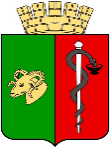 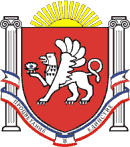 ЕВПАТОРИЙСКИЙ ГОРОДСКОЙ СОВЕТ
РЕСПУБЛИКИ КРЫМР Е Ш Е Н И ЕII созывСессия № 7   09.12.2019                                      г. Евпатория                                            № 2-7/11О даче согласия на списаниеособо ценного движимого муниципального имуществамуниципального образования городской округ Евпатория Республики Крым, закрепленного на праве оперативного управления замуниципальным бюджетным учреждением культуры «Евпаторийская централизованная библиотечная система»В соответствии с Гражданским кодексом Российской Федерации, Бюджетным кодексом Российской Федерации, Федеральным законом от 06.10.2003 № 131-ФЗ «Об общих принципах организации местного самоуправления в Российской Федерации», Федеральным законом от 12.01.1996 № 7-ФЗ «О некоммерческих организациях», решениями Евпаторийского городского совета Республики Крым от 27.11.2015 № 1-27/8 «Об утверждении порядка списания муниципального имущества», исполнительного комитета Евпаторийского городского совета от 08.08.2014 № 443 «Об определении видов особо ценного движимого имущества муниципальных бюджетных, казенных и автономных учреждений городского округа Евпатория», руководствуясь Уставом муниципального образования городской округ Евпатория Республики Крым, на основании письма муниципального бюджетного учреждения культуры «Евпаторийская централизованная библиотечная система» от 24.05.2019 № 01-39/511, с целью согласования списания особо ценного движимого муниципального имущества, закрепленного на праве оперативного управления за муниципальным бюджетным учреждением культуры «Евпаторийская централизованная библиотечная система», -городской совет РЕШИЛ:Дать согласие на списание особо ценного движимого муниципального имущества муниципального образования городской округ Евпатория Республики Крым, закрепленного на праве оперативного управления за муниципальным бюджетным учреждением культуры «Евпаторийская централизованная библиотечная система», согласно приложению. Администрации города Евпатории Республики Крым совместно 
с муниципальным бюджетным учреждением культуры «Евпаторийская централизованная библиотечная система» осуществить мероприятия по списанию особо ценного движимого муниципального имущества, указанного в пункте 1 настоящего решения.Настоящее решение вступает в силу со дня принятия и подлежит обнародованию в официальных средствах массовой информации, а также размещению на официальном сайте Правительства Республики Крым – http://rk.gov.ru в разделе: муниципальные образования, подраздел – Евпатория, а также на официальном сайте муниципального образования городской округ Евпатория Республики 
Крым – http://admin.my-evp.ru в разделе Документы, подраздел – Документы городского совета в информационно-телекоммуникационной сети общего пользования. Контроль за исполнением настоящего решения возложить на главу администрации города Евпатории Республики Крым Тихончука Р.Г.ПредседательЕвпаторийского городского совета			                               О.В.Харитоненкоподлинник настоящего решения находится в городском советеКопия верна:И.о. начальника отдела по организации работы городского совета	                                                                                           Л.Ю. ДриневскаяПриложение к решению Евпаторийского городского советаРеспублики Крымот 09.12.2019 № 2-7/11Переченьособо ценного движимого муниципального имущества муниципального образования городской округ Евпатория Республики Крым на праве оперативного управления за муниципальным бюджетным учреждением культуры «Евпаторийская централизованная библиотечная система», подлежащего списанию№ п/пИнвентарный номерНаименование документа и его основные характеристикиНаименование документа и его основные характеристикиНаименование документа и его основные характеристикиНаименование документа и его основные характеристикиНаимено-вание единицы измеренияКоличест-   во Цена, руб.Цена, руб.Год Раздел ББКНа языке 11819Горький М. Соб. соч. в 30 т. Том 6. На дне.195084рус.экз.17,207,2013146Михалков С. Избранные произведения195184рус.экз.14,804,8014643Большая Том 12.195292рус.экз.130,0130,0114966Большая Том 13.195292рус.экз.130,0130,0115245Большая Том 14.195292рус.экз.130,0130,0115246Большая Том 15.195292рус.экз.10,000,0015461Большая Том 16.195292рус.экз.124,0124,0115872Большая Том 17.195292рус.экз.124,0124,0117242Толстой Л. Н. Соб. соч. в 14 т. Том 14195384рус.экз.16,006,0018183Горький М. Избранные литературно-критические произведения195484рус.экз.13,843,8418733Украинские революционные демократы195483.3 рус.экз.13,243,2420332Новиков И. А. Избранные сочинения. Том 1. Пушкин в изгнании. Книга 1.195584рус.экз.15,225,2220337Грузинская проза. Том 3. Начало ХХ в.195584рус.экз.17,627,6220662Грузинская проза. Том 3. Начало ХХ в.195584рус.экз.17,627,6220687Маркс К. и Энгельс Ф. ПСС Том 3195563рус.экз.16,006,0020779Батюшков К. Н. Сочинения195584рус.экз.14,204,2021156Маркс К. и Энгельс Ф. ПСС Том 4195663рус.экз.16,006,0021374Сычёв П. У Тихого океана195684рус.экз.13,363,3621929Чёрный О. Мусорский195684рус.экз.15,405,4022033Диковский С. избранные произведения195684рус.экз.16,306,3022310Симонов К. Лирика195684рус.экз.11,561,5622627Маркс К. и Энгельс Ф. ПСС Том 5196563рус.экз.16,006,0023195Белютин Э. М. Основы изобразительной
грамоты. Ч. 1. Рисунок195685рус.экз.12,282,2823328Маркс К. и Энгельс Ф. ПСС Том 7195663рус.экз.16,006,0023462Алтаев Ал. Памятные встречи195784рус.экз.16,366,3624050Маркс К. и Энгельс Ф. ПСС Том 6195763рус.экз.16,006,0024939Маркс К. и Энгельс Ф. ПСС Том 8195763рус.экз.16,006,0025088Венус Г. Солнце этого лета и другие рассказы195784рус.экз.13,423,4225166Замойский. Избранные сочинения195684рус.экз.19,009,0025803Айни. С. Бухара. Воспоминания. Кн. 4195784рус.экз.12,822,8226294Белютин Э. М. Основы изобразительной
грамоты. Ч. 2. Живопись, композиция195885рус.экз.11,381,3826306Лесков Н. С. Собрание сочинений в 11 т.Том 7195884рус.экз.17,207,2026310Маркс К. и Энгельс Ф. ПСС Том 9195763рус.экз.16,006,0026373Шолохов-Синявский Г. Волгины195884рус.экз.19,429,4226375Бондин А. П. Избранное. Том 1195784рус.экз.15,585,5826376Бондин А. П. Лога195884рус.экз.16,306,3026381Степняк-Кравчинский С. Сочинения. Том 2195884рус.экз.15,345,3426555Толстой А. Соб. соч. Том 1195884рус.экз.17,507,5026571Маркс К. і Енгельс Ф. Твори195863укр.экз.16,006,0026778Уэллс Г. Россия во мгле195884рус.экз.11,801,8027166Гладков Ф. Соб. соч. Том 1195884рус.экз.15,705,7027378Толстой Л. Н. Соб. соч. Том 1195884рус.экз.13,903,9027380Ленин В. И. ПСС. Том 1195863рус.экз.13,903,9028269Ленин В. И. ПСС. Том 2195863рус.экз.13,903,9028270Ленин В. И. ПСС. Том 2195863рус.экз.13,903,9028990Тихонов Н. Соб. соч. Том 2195884рус.экз.16,306,3028995Станюкович К. М. Соб. соч. Том 2 Морские рассказы и повести195884рус.экз.17,807,8029527Васильев Н. Америка с чёрного хода195284рус.экз.13,783,7829617Горький М. Рассказы. В 2-х т. Том 1195884рус.экз.14,624,6229618Горький М. Рассказы. В 2-х т. Том 2195884рус.экз.14,144,1429700Толстой Л. Н. Соб. соч. Том 12195984рус.экз.13,903,9029707Гладков Ф. Соб. соч. Том 7195984рус.экз.17,207,2029728Байрон Д. Г. Пьесы195984рус.экз.15,825,8229734Замойский. П. И. Соб. соч. в 4 т. Том 2195984рус.экз.15,885,8829922Гладков Ф. Соб. соч. Том 8195984рус.экз.15,705,7030123Арагон. Соб. соч. Том 6195984рус.экз.17,207,2030124Арагон. Соб. соч. Том 7195984рус.экз.16,306,3030134Иванов В. Соб. соч. Том 5195984рус.экз.16,606,6030141Ленин В. И. ПСС Том 4195963рус.экз.13,903,9030627Радищев А. Избранное195984рус.экз.13,843,8430777Ленин В. И. ПСС Том 5195963рус.экз.13,903,9030779Ленин В. И. ПСС Том 6195963рус.экз.13,903,9030780Ленин В. И. ПСС Том 6195963рус.экз.13,903,9031790Мультатули. Макс Хавелаар или Кофейные аукционы нидерландского торгового общества195984рус.экз.13,303,3032050Ленин В. И. ПСС Том 8195963рус.экз.13,903,9032242Арагон. Соб. соч. Том 8196084рус.экз.17,507,5032268Ленин В. И. ПСС Том 7195963рус.экз.13,903,9032487Иванов В. Соб. соч. Том 8196084рус.экз.16,606,6032491Ленин В. И. ПСС Том 9196063рус.экз.13,903,9032492Ленин В. И. ПСС Том 9196063рус.экз.13,903,9033474Ленин В. И. ПСС Том 10196063рус.экз.13,903,9033475Ленин В. И. ПСС Том 11196063рус.экз.13,903,9033518Арагон. Соб. соч. Том 9196084рус.экз.16,006,0033538Фейхтвангер Л. Пьесы196084рус.экз.16,666,6633550Вересаев В. Соб. соч. в 5 т. Том 2196184рус.экз.15,405,4034372Розен А. Полк продолжает путь196184рус.экз.13,423,4234503Маркс К. і Енгельс Ф. Твори196063укр.экз.16,006,0034504Маркс К. и Энгельс Ф. ПСС Том 18196163рус.экз.16,006,0034507Ленин В. И. ПСС Том 14196063рус.экз.13,903,9034514Ленин В. И. ПСС Том 18196163рус.экз.13,903,9034515Ленин В. И. ПСС Том 18196163рус.экз.13,903,9034519Ленин В. И. ПСС Том 20196163рус.экз.13,903,9034540Пуйманова М. Соч. Том 1196084рус.экз.14,504,5034543Пуйманова М. Соч. Том 4196184рус.экз.13,243,2435041Ленин В. И. ПСС Том 21196184рус.экз.13,903,9035528Пуйманова М. Соч. Том 5196184рус.экз.14,504,5036154Маркс К. и Энгельс Ф. ПСС Том 25. Ч. 1196163рус.экз.16,006,0036159Ленин В. И. ПСС Том 24196163рус.экз.13,903,9036487Чуковский К. Живой как жизнь196283рус.экз.12,342,3436801Новиков А. О душах живых и мёртвых195984рус.экз.15,525,5236905Талев Д. Республиканские колокола195784рус.экз.110,8610,8636926Тихонов Н. Мы живём рядом195884рус.экз.15,285,2836959Садовяну М. Рассказы и повести195284рус.экз.14,684,6836976Горький М. Избранные публицистические произведения195184рус.экз.14,324,3237467Горький М. Жизнь Матвея Кожемякина194884рус.экз.15,165,1637502Толстой Л. Н. Соб. соч. в 14 т. Том 11195284рус.экз.16,006,0037670Дейч А. Ломикамень196284рус.экз.12,522,5237802Паустовский К. Повесть о жизни. Кн. 1196284рус.экз.15,885,8837980Ленин В. И. ПСС Том 26196163рус.экз.13,903,9037982Ленин В. И. ПСС Том 27196263рус.экз.13,903,9037983Ленин В. И. ПСС Том 30196263рус.экз.13,903,9037984Ленин В. И. ПСС Том 30196263рус.экз.13,903,9038042Гор Г. Повести. Рассказы195884рус.экз.16,606,6038163Эвенсму С. Беглецы196284рус.экз.13,183,1838307Бородин. Звёзды над Самаркандом196284рус.экз.15,465,4638528Ленин В. И. ПСС Том 31196263рус.экз.13,903,9038532Ленин В. И. ПСС Том 33196263рус.экз.13,903,9038536Маркс К. и Энгельс Ф. ПСС Том 29196263рус.экз.16,006,0038556Маяковский В. Владимир Ильич Ленин. Поэма196084-3рус.экз.14,804,8038776Зименко В. М. Образ великого Ленина в произведениях советского изобразительного искусства196285рус.экз.11,801,8038988Стейнбек Д. Зима тревоги нашей196284рус.экз.15,105,1039003Гессен Г. Под колёсами196184рус.экз.11,501,5039177Анненков Ю. Шахтёрский сенатор196284рус.экз.13,663,6639582Новиков-Прибой А. С.196384рус.экз.15,405,4039950Маркс К. і Енгельс Ф. Твори196263укр.экз.16,006,0039951Ленин В. И. ПСС Том 38196363рус.экз.13,903,9039954Ленин В. И. ПСС Том 28196263рус.экз.13,903,9039955Ленин В. И. ПСС Том 35196263рус.экз.13,903,9039956Ленин В. И. ПСС Том 35196263рус.экз.13,903,9039957Ленин В. И. ПСС Том 36196263рус.экз.13,903,9040722Ленин В. И. ПСС Том 37196363рус.экз.13,903,9040883Верейская Е. В те годы196384рус.экз.14,324,3241076Тургенев И. С. Отцы и дети196384рус.экз.12,702,7041205Леся Українка196383укр.экз.10,300,3041613Вересаев В. Соб. соч. в 5 т. Том 4196184рус.экз.15,405,4042171Маркс К. и Энгельс Ф. ПСС Том 30196363рус.экз.16,006,0042175Маркс К. і Енгельс Ф. Твори196363укр.экз.16,006,0042177Ленин В. И. ПСС Том 40196363рус.экз.13,903,9042185Ленин В. И. ПСС Том 42196363рус.экз.13,903,9042492Голубева А. Мальчик из Уржума. Заря взойдёт195884рус.экз.15,465,4642727Федорченко С. Павел Семигоров196384рус.экз.14,984,9842787Сергеев-Ценский в жизни и творчестве196383.3рус.экз.16,366,3642991Татаи Ш. Ружья и голуби196384рус.экз.12,342,3443478Реут Н. Скрябин М. Русский заказ196484рус.экз.13,123,1243479Реут Н. Скрябин М. Русский заказ196484рус.экз.13,123,1243490Мурани-Ковач Э. Флорентинский волшебник196384рус.экз.14,264,2643633Домбровская А. Ночи и дни. Богумил и Барбара. Том 1196484рус.экз.19,009,0043634Домбровская А. Ночи и дни. Богумил и Барбара. Том 2196484рус.экз.17,987,9843709Маркс К. и Энгельс Ф. ПСС Том 31196363рус.экз.16,006,0043711Маркс К. і Енгельс Ф. Твори196363укр.экз.16,006,0043713Ленин В. И. ПСС Том 43196363рус.экз.13,903,9043778Вадецкий Б. Полнозвучность196484рус.экз.16,666,6643931Воеводин В. Буйная головушка196484рус.экз.13,243,2443948Маркс К. и Энгельс Ф. ПСС Том 32196463рус.экз.16,006,0043949Ленин В. И. ПСС Том 44196463рус.экз.13,903,9043950Ленин В. И. ПСС Том 45196463рус.экз.13,903,9044099Титов Г. Семнадцать космических зорь196339.6рус.экз.13,903,9044184Кузнецов А. Панюшкин Н. Повесть о молодых подпольщиках196484рус.экз.14,804,8044236Курбансахатов К. Сорок монет196484рус.экз.12,942,9444251Дворцов Н. Дороги в горах196484рус.экз.14,144,1444485Гаецкий Ю. Ранние метели196484рус.экз.12,522,5244604Эрдинч Ф. Горький ломоть196484рус.экз.13,903,9044869Ленин В. И. ПСС Том 46196463рус.экз.13,903,9044870Ленин В. И. ПСС Том 47196463рус.экз.13,903,9044874Маркс К. и Энгельс Ф. ПСС Том 26 Ч. 3196463рус.экз.16,006,0044875Маркс К. и Энгельс Ф. ПСС Том 33196463рус.экз.16,006,0044876Маркс К. и Энгельс Ф. ПСС Том 34196463рус.экз.16,006,0044877Маркс К. і Енгельс Ф. Твори196463укр.экз.16,006,0044878Маркс К. і Енгельс Ф. Твори Том 19196463укр.экз.16,006,0045081Красицкий Д. Юность Тараса196483.3рус.экз.13,303,3045490Схипперс Й. Грузчики дядюшки Ари196484рус.экз.12,462,4645620Базен Э. Ради сына196484рус.экз.14,864,8645713Чекмарёв С. Стихи. Письма. Дневники196484рус.экз.11,921,9246143Лебеденко П. Навстречу ветрам196084рус.экз.15,225,2246194По следам человека со шрамами196563рус.экз.11,441,4446239Розен А. Последние две недели196584рус.экз.13,423,4246434Ренар Ж. Дневник196583.34рус.экз.14,264,2646671Авдеенко А. Вера, надежда, любовь196284рус.экз.15,525,5247145Запольская Г. Мораль пани Дульской196584рус.экз.13,963,9647160Бульвер-Литтон Э. Кенелм Чиллингли, его приключения и взгляды на жизнь196584рус.экз.15,585,5847541Величко В. Верю196584рус.экз.18,408,4047561Маркс К. і Енгельс Ф. Твори Том 19196463укр.экз.16,006,0047562Маркс К. і Енгельс Ф. Твори196563укр.экз.16,006,0047568Ленин В. И. ПСС Том 50196563рус.экз.13,903,9047784Симонов К. Живые и мёртвые196584рус.экз.15,885,8847866Каждан А. От Христа к Константину196586рус.экз.13,303,3048106Борщаговский А. Седая чайка196584рус.экз.16,006,0048185Бергельсон Д. На Днепре. Роман в двух томах. Том 1196084рус.экз.14,984,9848535Доде А. Соб. соч. Том 5196584рус.экз.15,405,4048935Сизов Н. Трудные годы196584рус.экз.14,864,8648985Олейник С. Из жизни книг196584рус.экз.11,021,0249369Серебрякова Г. Похищение огня196284рус.экз.19,549,5449383Серегеев-Ценский С. Н. Ленин в августе 1914 года. Капитан Коняев. Львы и солнце195984рус.экз.16,606,6049482Маркс К. и Энгельс Ф. ПСС Том 38196563рус.экз.16,006,0049483Маркс К. і Енгельс Ф. Твори196563укр.экз.16,006,0049484Маркс К. і Енгельс Ф. Твори Том 25196363укр.экз.16,006,0049487Маркс К. і Енгельс Ф. Твори196563укр.экз.16,006,0049488Маркс К. і Енгельс Ф. Твори196563укр.экз.16,006,0049489Маркс К. і Енгельс Ф. Твори Том 30196563укр.экз.16,006,0050359Борисов Л. Свои по сердцу196663рус.экз.16,366,3650496Кондратов А. Звуки и знаки196681рус.экз.11,861,8651239Лермонтов М. Ю. Избранные произведения в 2-х томах. Том 2196484рус.экз.17,507,5051247Матвеева Н. Душе вещей196684рус.экз.11,381,3851306Демиденко М. Абрикосовая косточка. Назову тебя Юркой196684рус.экз.12,402,4051309Горький М. Пьесы196684рус.экз.14,864,8651323Свистунов И. Жить и помнить196684рус.экз.14,264,2651637Боков В. Лето-мята196684рус.экз.11,681,6851640Тевекелян В. За Москвою-рекой196684рус.экз.13,603,6051880Адалис А. До начала196684рус.экз.11,081,0852210Воронский А. Бурса196684рус.экз.14,204,2052218Задонский Н. Донская Либерия196784рус.экз.15,105,1052448Толстой Л. Н. Анна Каренина. Том 2196484рус.экз.14,444,4452454Станюкович К. М. Соб. соч. Том 4195984рус.экз.17,507,5052490Понтоппидан Г. Счастливчик Пер. Кн. 2196184рус.экз.14,564,5652668Антонов Н. Большой мир Нюры маленькой. Смотри прямо в лицо196784рус.экз.15,405,4052766Розен А. Люди196784рус.экз.14,324,3252842Тельпугов В. Азбука Морзе196784рус.экз.13,063,0652984Гиллер В. И снова в бой…196784рус.экз.14,924,9253000Петер Р. Игра с бесконечностью196784рус.экз.15,585,5853153Грудинин О. Обыкновенное мужество196784рус.экз.10,720,7253474Байкурт Ф. Десятая деревня196784рус.экз.15,765,7653613Гиллер В. Зив О. Вам доверяются люди196384рус.экз.15,705,7053620Соколов М. Искры. Кн. 3196784рус.экз.16,906,9053659Годенко М. Минное поле196784рус.экз.14,564,5654116Гиляровский В. А. Том 1. Трущобные люди196084рус.экз.16,606,6057440Ваншенкин К. Опыт. (Лирика)196884рус.экз.12,162,1654403Семенихин Г. Космонавты живут на Земле196684рус.экз.14,624,6254404Браун Ж. Хозяева старой пещеры196784рус.экз.12,642,6454521Маркс К. і Енгельс Ф. Твори196663укр.экз.16,006,0054522Маркс К. і Енгельс Ф. Твори. Том 35196663укр.экз.16,006,0054523Маркс К. і Енгельс Ф. Твори. Том 33196763укр.экз.16,006,0054525Маркс К. і Енгельс Ф. Твори. Том 37196763укр.экз.16,006,0054526Маркс К. и Энгельс Ф. ПСС Том 39196763рус.экз.16,006,0054659Шабай М. Пробуждение196784рус.экз.12,762,7654758Пестрак Ф. Встретимся на баррикадах195684рус.экз.19,009,0054823Крашевский Ю. И. Повести195684рус.экз.14,024,0255310Оржеховская Ф. Всего лишь несколько лет…196784рус.экз.12,882,8855331Толстой А. К. Стихотворения196784рус.экз.14,324,3255525Вострышев И. Ласкины196884рус.экз.13,483,4855530Добровольский В. Босиком по лужам196784рус.экз.14,864,8655647Толстой Л. Н. Анна Каренина. Том 2196484рус.экз.14,444,4455802Островский А. Н. Гроза196484рус.экз.11,681,6855810Вагнер Н. Голубые земли196384рус.экз.13,783,7855837Давлетшина Х. Иргиз196184рус.экз.15,345,3456143Виноградов А. Осуждение Паганини195884рус.экз.14,564,5656149Кулиев К. Горы195784рус.экз.13,483,4856369Борисов Л. Избр. произв. В 2-х томах. Том 2196884рус.экз.14,744,7456737Воронин С. В ожидании чуда196884рус.экз.13,843,8457186Холодов Е. Пьесы и Годы196783.3рус.экз.14,804,8057206Толстой А. Соб. соч. в 10 т. Том 1195884рус.экз.17,507,5057393Ваншенкин К. Опыт. (Лирика)196884рус.экз.12,162,1657568Горбатов Б. Моё поколение. Ячейка. Прощание196884рус.экз.17,327,3258352Домовитов Н. Обелиск в степи196884рус.экз.14,924,9258479Тельман И. Рабичкин Б. Часы переведены вперёд196884рус.экз.14,384,3858577Маркс К. і Енгельс Ф. Твори Том 39196863укр.экз.16,006,0058799Астуриас М. А. Глаза погребённых196884рус.экз.111,1011,1059098Бражнин И. Моё поколение. Друзья встречаются196884рус.экз.16,426,4259127Толстой Л. Н. Война и мир. Том 4196884рус.экз.15,165,1659585Чепижный А. Гагаи196884рус.экз.14,084,0859684Реут Н. Скрябин М. Четверо с матроской слободки196584рус.экз.13,603,6059723Харпер Ф. Джозеф Каппер196684рус.экз.13,003,0059923Прометей196863рус.экз.110,7410,7460042Шувалова Э. З. Повторим математику196822.1рус.экз.14,564,5660243Лем С. Кіберіада196884укр.экз.12,522,5260399Вагнер Н. Багряное солнце196984рус.экз.13,243,2460428Звёздная столица196884рус.экз.15,405,4060488Катаев В. Соб. соч. Том 2196984рус.экз.16,606,6060490Маркс К. и Энгельс Ф. ПСС Том 46. Ч. 1196863рус.экз.16,006,0060517Бродели А. Тихий городок196884рус.экз.13,543,5460527Саррот Н. "Золотые плоды"196984рус.экз.12,102,1060596Хартунг Х. Дети чудес196984рус.экз.14,084,0860620Вам, молодята196987рус.экз.118,0118,0160799Силаев Б. Время расставаний196984рус.экз.13,063,0661025Василевский В. Временник196984рус.экз.13,543,5461344Сейтаков Б. Поэт196184рус.экз.12,402,4061419Козаченко В. Аттестат зрелости196284рус.экз.12,162,1661422Горький М. Избр. произ. в 3-х т. Том 2195184рус.экз.16,606,6061552Штриттматтер Э. Чудодей196084рус.экз.19,009,0061893Фадеев А. Разгром196984рус.экз.12,162,1662152Борисова М. Каменный берег196984рус.экз.12,162,1662408Золя Э. Том 5. Его превосходительство Эжен Ругон195784рус.экз.15,405,4062409Золя Э. Том 6. Западня195784рус.экз.15,405,4062411Золя Э. Том 8. Накипь195784рус.экз.15,405,4062413Золя Э. Том 10. Жерминаль195784рус.экз.15,405,4062414Золя Э. Том 11. Творчество195784рус.экз.15,405,4062415Золя Э. Том 12. Земля195784рус.экз.15,405,4062416Золя Э. Том 13. Мечта. Человек-зверь195784рус.экз.15,405,4062417Золя Э. Том 14. Деньги195784рус.экз.15,405,4062419Золя Э. Том 16. Доктор Паскаль195784рус.экз.15,405,4062420Золя Э. Том 17. Лурд195784рус.экз.15,405,4062511Константиновский И. Цепь196984рус.экз.13,663,6662621Вальцева А. Где этот дом196984рус.экз.14,684,6862627Сэлкудяну П. Лишённый неба196984рус.экз.16,846,8462839Вальцева А. Где этот дом196984рус.экз.14,684,6862871Маркс. К. Капитал. Том 2. Кн. 2196984рус.экз.16,786,7862992Лацисс М. Неоконченная повесть196584рус.экз.12,222,2263024Тельпугов В. Деревянный кораблик196884рус.экз.13,303,3063113Чобану Н. Мосты196984рус.экз.15,825,8263376Дяченко О. Письменник і його твір197084рус.экз.13,723,7263517Слепцов В. А. Избранніе произведения197084укр.экз.16,606,6063520Невыдуманные поэмы197084рус.экз.117,2917,2963663Історія українськоі літератури196983.3рус.экз.15,045,0463767Стеффенс Л. Мальчик на лошади195784рус.экз.11,981,9863809Глушко М. Это мой сын195884рус.экз.12,942,9464014Алигер М. Том 2197084рус.экз.17,747,7464066Цыбульский П. Горный источник197084рус.экз.12,462,4664081Величко В. Искажённый бог197084рус.экз.19,849,8464190Фабнэн З. Три крика197084рус.экз.11,981,9864252Розенблюм Ю. Давид Кугультинов196983.3рус.экз.10,960,9664513Алматинская А. Гнёт. Кн. 2197084рус.экз.14,684,688827Короленко В. Г. Чудная. Соколинец. Река играет194784рус.экз.10,900,9017267Эвентов И. С. Демьян Бедный195383рус.экз.13,303,3017460Украинские повести и рассказы. Том 3195484рус.экз.16,606,6019828Русское советское искусство195485рус.экз.16,546,5420854Гор Н. Петров В. Василий Иванович Суриков195585рус.экз.15,345,3421548Роллан. Р. Соб. соч. Том 6195684рус.экз.15,405,4022037Коптяева А. Товарищ Анна195684рус.экз.14,684,6822265Решетников Ф. М. Романы Том 2195684рус.экз.17,387,3824538Емельянова. Избранное195784рус.экз.16,126,1224959Роллан. Р. Соб. соч. Том 12195784рус.экз.15,405,4025834Рид. Д. 10 дней которые потрясли мир195884рус.экз.17,207,2025936Вовчок М. Соб. соч. Том 2195784рус.экз.16,606,6027949Абрамов Ф. А. Гура В. В. М. А. Шолохов195883рус.экз.14,444,4430117Вовчок М. Соб. соч. Том 1195784рус.экз.16,606,6032731Славутский А. Прасковья Ангелина196065рус.экз.13,123,1233051Гура В. В. Жизнь и творчество М. А. Шолохова196083рус.экз.13,243,2434249Руссо Ж-Ж. Соб. соч. Том 2196184рус.экз.18,288,2837387Кораблинов В. Жизнь Кольцова195683рус.экз.16,126,1238258Чуковский К. Современники196284рус.экз.17,387,3838388Серебрякова Г. Карл Маркс196287рус.экз.17,747,7440626Рытхэу Ю. С. Нунивак196384рус.экз.12,942,9440926Расин Б. Подбельский196366рус.экз.12,462,4643924Якименко Л. Творчество М. А. Шолохова196483рус.экз.112,0012,0044067Нагаев Г. Приокская быль196384рус.экз.15,225,2244068Нагаев Г. Андрей Березин196384рус.экз.15,405,4044278Спендиарова М. Спендиаров196485рус.экз.12,942,9446313Русские поэты. Антология в 4-х томах. Том 1196584рус.экз.17,507,5047269Апухтина В. Удонова З. Героический подвиг народа196583рус.экз.10,900,9047369Бережной А. "Чапаев" Дм. Фурманова196583рус.экз.11,141,1447375Коптяева А. Дерзание196584рус.экз.15,705,7047811Сафронов А. Драмы и комедии196484рус.экз.112,0012,0048775Турков А. Салтыков-Щедрин196584рус.экз.14,324,3250863Медведкова Т. Муравьёв В. Повесть о декабристе Петре Муханове196684рус.экз.13,183,1851734Тынянов Ю. Писатель и учёный196683рус.экз.13,723,7252026Пёс Барбос и необычный кросс196685рус.экз.12,702,7053675Прометей196763рус.экз.17,627,6253683Чуковский К. Современники196784рус.экз.18,228,2254036Ланцош К. Альберт Эйнштейн и строение
космоса196722рус.экз.11,861,8654069Рубакин А. Рубакин (Лоцман книжного моря)196784рус.экз.13,243,2454213В катакомбах Аджимушкая196663рус.экз.13,303,3055190Мамин Сибиряк Д. Н. Том 2195484рус.экз.17,207,2055192Мамин Сибиряк Д. Н. Том 4195484рус.экз.17,207,2055194Мамин Сибиряк Д. Н. Том 6195584рус.экз.17,207,2057804Историко-биографический альманах серии "Жизнь замечательных людей" Том 4196863рус.экз.19,069,0659550Соловьёв Б. Поэт и его подвиг196883рус.экз.116,9916,9959651Чуковский К. Высокое искусство196883рус.экз.15,525,5259895Малашкин С. Петроград Кн. 2196884рус.экз.17,267,2660744Сотскова М. Н. Дмитрий Фурманов196983рус.экз.11,741,7460795Шутов В. Навет196884рус.экз.12,702,7061687Штенгелов Е. Две ночи196884рус.экз.13,483,4861954Константин Федин196983рус.экз.11,741,7462880Комсомольское сердце196983рус.экз.14,564,5664049Малахов А. Знаки бессмертия197084рус.экз.12,042,0465374Иванов А. Славное море. Первая волна196784рус.экз.13,303,3065778Крук И. Т. Поэзия Александра Блока197083рус.экз.12,762,7666076Троепольский Г. Кандидат наук196284рус.экз.12,222,2267234Щербаков А. В солнечные и ненастные дни196784рус.экз.12,402,4067664Щербановский О. Унесённые бурей196984рус.экз.14,144,1468027Прометей197163рус.экз.17,687,6868292Штенгелов Е. Дом на яйле197184рус.экз.12,462,4668691Мясников С. П. Пособие по физике для поступающих в вузы197122рус.экз.11,921,9270483Шубин А. И. Семь пар железных ботинок197284рус.экз.15,105,1070565Штейн А. Пьесы197284рус.экз.16,666,6670579Нагаев Г. Девон196684рус.экз.15,585,5870592Корольков Юр. Тайны войны. Кн. 2196184рус.экз.19,489,4870802Шошин М. Лето на Тезе. Последний батрак197284рус.экз.13,423,4272140Костыря И. Меж двух звёзд197284рус.экз.11,921,9272866Ковтун А. Севастопольские записки197263рус.экз.12,822,8272888Мясников Л. Л. Неслышимый звук196722рус.экз.11,261,2673472Сахаров А. Степан Разин197363рус.экз.15,045,0474854Шешуков С. И. Александр Фадеев197383рус.экз.12,822,8275798Савельев И. В. Курс общей физики Том 1197322рус.экз.14,924,9275799Савельев И. В. Курс общей физики Том 2197322рус.экз.14,684,6875800Савельев И. В. Курс общей физики Том 3197322рус.экз.15,105,1076779Лебедева Л. Повести Ченгиза Айтматова197283рус.экз.11,141,1476827Петелин В. Михаил Шолохов197483рус.экз.15,105,1077043Нагибин Ю. В апрельском лесу197484рус.экз.16,066,0677136Шугаев В. Забытый сон197384рус.экз.13,543,5477318Федин К. Писатель. Искусство. Время197383рус.экз.110,9810,987870240 лет ЖЗЛ. Каталог 1933-1973197492рус.экз.15,225,22236735Плотников А. Молчаливое море197484рус.экз.13,123,12236736Плотников А. Молчаливое море197484рус.экз.13,123,12238203Рудник А. Е. Сборник задач по элементарной математике для техникумов197422рус.экз.13,303,30238446Ознобишин Н. С. Технический контроль в механических цехах197434рус.экз.13,363,36239482Айсберг Е. Цветное телевидение?... Это почти просто!197532рус.экз.12,702,70240676Ломидзе Г. Нравственные истоки подвига197583рус.экз.14,024,02241087Литвинов В. "Поднятая целина" М. Шолохова197583рус.экз.10,840,84241915Мясников Б. Световой день197584рус.экз.13,783,78242543Для дому і сім'ї197537укр.экз.13,183,18244148Коптяева А. Дерзание196584рус.экз.15,705,70244233Великий писатель современности197583рус.экз.10,660,66244943Перельман Я. И. Занимательная алгебра197522рус.экз.11,621,62245103Листовский А. Солнце над Бабатагом197584рус.экз.15,045,04245934Семёнов Вл. Алексей Чапыгин197483рус.экз.11,141,14248605Петров В. Тревожно мерцают экраны197584рус.экз.14,384,38249127Александров Л. Сыновья197584рус.экз.11,621,62249169Брандіс Є. Марко Вовчок197583укр.экз.15,825,82249343Мінковський О. Шаленство Майки Сковрон197584рус.экз.12,702,70249750Гулевич А. И. Производство силовых конденсаторов197531рус.экз.13,663,66249809Иванов М. Н. Детали машин. Курсовое проектирование197534рус.экз.16,546,54250033Страдомский В. Снимаем любительский кинофильм197585рус.экз.11,621,62251007Николаев Г. Металл века197534рус.экз.12,582,58251018Родин П. Р. Инженер-машиностроитель197534рус.экз.11,981,98251016Почепа А. Проверка исправности электрорадиодеталей в домашних условиях197532рус.экз.15,105,10252139Беляев Б. Л. А. А. Фадеев197583рус.экз.11,321,32252190Бээкман Э. Чертоцвет. Старые дети197584рус.экз.15,285,28252361Куртикян С. Набатный колокол197584рус.экз.11,321,32252725Ергле З. Операція "Бідон"197584укр.экз.10,840,84252884Тургенев И. С. Записки охотника197584рус.экз.12,882,88253421Василевский В. Товарищ пехота197684рус.экз.13,063,06253739Достоевский Ф. М. Униженные и оскорблённые197584рус.экз.14,144,14253742Адмирал вселенной197339рус.экз.12,342,34253764Гурунц Л. Карабахская поэма197384рус.экз.15,645,64253765Привет из юности196484рус.экз.11,981,98253772Губарев В. Г. Павлик Морозов197484рус.экз.11,141,14253775Худайназаров Б. Люди песков. Сормово-27197284рус.экз.14,744,74253779Соболев Л. С. Морская душа197584рус.экз.16,486,48253791Толстой Л. Н. Война и мир Том 1-2195384рус.экз.17,207,20254119Ефремов С. И. Справочник молодого слесаря по ремонту и наладке штампов197534рус.экз.11,561,56254420Расчёт импульсных устройств на полупроводниковых приборах197532рус.экз.15,465,46255011Современные румынские повести197584рус.экз.14,984,98256740Неисправности электрических машин197531рус.экз.15,705,70257958Гнидюк М. Прыжок в легенду197584рус.экз.17,807,80257964Горький М. Старуха Изергиль197584рус.экз.14,864,86258130Маркс К. Капитал. Том 3. Кн. 3197563рус.экз.15,945,94258137Маркс К. Капитал. Том 3. Кн. 3197563рус.экз.16,546,54258370Иугман А. Ислам и нации197586рус.экз.11,681,68258544Хорхе И. Уасипунго197684рус.экз.13,063,06259479Тангрыкулиев К. Два тополя197584рус.экз.11,681,68260063Брайко Л. Е. Внимание, Ковпак197584рус.экз.16,366,36260993Хрестоматия по детской литературе197584рус.экз.16,786,78261621Клейтман С. Л. Безопасность вождения автомобиля и правила дорожного движения197639рус.экз.13,903,90261821Чистович С. А. Автоматическое регулирование расхода тепла в системах теплоснабжения и отопления197538рус.экз.13,423,42262514Попеску Д. Р. Білий дощ197584рус.экз.13,663,66264338Усач Г. Люблю197684рус.экз.12,162,16265431Василевский В. Товарищ пехота197684рус.экз.13,063,06265496Фейгин Э. Соб. соч. Том 1197484рус.экз.16,726,72265501Брайнина Б. На старой Планине197584рус.экз.16,726,72265548Трихманенко В. Небом крещённые197684рус.экз.14,144,14265569Воробьёв К. Крик197684рус.экз.15,045,04265895Краснобрыжий И. Т. В рубашке рождён197684рус.экз.14,384,38266106Стариков В. Впереди дальняя дорога197684рус.экз.15,465,46266293Дерябин В. И. Транзисторная радиола "Виктори-001-стерео"197632.848рус.экз.12,402,40266355Косолапов В. Летопись мужества197683рус.экз.11,381,38266539Фиделев А. С. Подъёмно-транспортные машины197639.9рус.экз.13,663,66267374Мама (сборник)197584рус.экз.11,861,86268172Коцюбинский М. Лошади не виноваты. Рассказы197684рус.экз.12,282,28268332Спекторов В. Б. Морские купания197653.54рус.экз.10,480,48268787Сказки народов Африки197684рус.экз.112,9612,96269038Українські радянські письменники197684укр.экз.14,564,56270022Симонов К. Живые и мёртвые. Кн. 1197284рус.экз.16,906,90270046Теккерей У. М. Виргинцы196184рус.экз.15,405,40270397Плещеев А. Поэтическая Россия197584рус.экз.12,042,04270858Музей Леси Украинки в Киеве197683.3рус.экз.10,900,90271039Проверено на себе197639.54рус.экз.14,684,68271284Даненбург В. Путь без привала197684рус.экз.13,843,84273250Цюпа И. Краяне197684рус.экз.15,465,46275973Щеглов Ю. Когда отец ушёл на фронт.197684рус.экз.12,582,58276728Толстой Л. Н. Воскресение197684рус.экз.14,864,86279383Иванов М. Н. Детали машин. Учебник для вузов197634.47рус.экз.15,285,28279460У свівті крилатих слів197681.24укр.экз.13,003,00280274Бондаренко В. П. Справочник электро-монтажника197631.29-08рус.экз.16,426,42280320Фридман П. Записки автолюбителя197639.33рус.экз.12,102,10280763Виткович В. Огненный меч, или путешествие к дереву жизни197628рус.экз.11,621,62281628Грузин В. Круг197684рус.экз.12,042,04282639Гор. Г. Геометрический лес197584рус.экз.15,705,70282653Атаров Н. Не хочу быть маленьким196787.7рус.экз.12,102,10282663Рунеборг Б. Ослеплённые196984рус.экз.14,864,86282672Гуро И. Песочные часы197684рус.экз.14,924,92284862Панч. П. На калиновім мості197684укр.экз.15,645,64286958Федин К. Города и годы197684рус.экз.15,405,40287306Макаров А. С. Точка отсчёта197687рус.экз.11,681,68287317Васильев Г. Километры за плечами197684рус.экз.15,405,40288491Даргомыжский А. С. "Русалка"197785рус.экз.10,720,72289072Шолохов М. Поднятая целина197784рус.экз.17,507,50289367Соловьёва К. К. Курс современной машинописи197637рус.экз.12,822,82289991Лавренёв Б. А. Ветер197784рус.экз.16,246,24290059Штейнгауз Г. Сто задач197622рус.экз.12,642,64290155Васильев В. А. Зарубежные радиолюбительские конструкции197732рус.экз.11,981,98290157Дащенко А. И. Конструкции и наладка агрегатных станков197734рус.экз.14,924,92290188Бездельев Ю. В. Плоские и объёмные модули в любительских конструкциях197732рус.экз.11,201,20290638Флобер Г. Госпожа Бовари197784рус.экз.12,882,88290727Звягин В. А. Пособие станочникам строгальных станков197737рус.экз.10,720,72291388Авижюс. Потеряный кров197784рус.экз.16,906,90291393Масс В. Нагая истина197784рус.экз.11,561,56291399Барышев М. Вторая половина года197784рус.экз.15,345,34291675Горяинов М. А. Производственное обучение токарей197734рус.экз.13,603,60292645Никитин Л. И. Техника безопасности на деревообрабатывающих предприятиях197737рус.экз.12,942,94292682Зайцев Б. Г. Справочник молодого токаря197734рус.экз.14,324,32293704Жеромський С. Історія гріха197784укр.экз.114,2914,29293725Голубков Е. И. Справочник по ремонту и обновлению мебели197737рус.экз.16,126,12294109Спегальский Ю. П. Каменное зодчество Пскова197685рус.экз.13,123,12295369Неверли И. Под фригийской звездой197784рус.экз.110,0810,08295832Чехов А. П. Избранное197784рус.экз.14,744,74297316Лаптев Ю. Зелёный шум197684рус.экз.14,204,20298467Для дому і сім'ї197737укр.экз.16,246,24299328Чистякова В. Ролан Пети197785рус.экз.13,783,78299837Горький М. Макар Чудра и другие рассказы197784рус.экз.12,702,70300246Неверов А. Избранное197784рус.экз.110,3210,32301089Барбашов Ф. А. Резьбофрезерные работы197734рус.экз.12,702,70301188Давыдов И. Полёт продолжается197739рус.экз.12,702,70301226Ильин Р. Н. Фотографирование при естественном освещении197737рус.экз.13,363,36301912Шевалье М. Мой путь и мои песни197785рус.экз.19,609,60302944Марксистско-ленинская философия197766рус.экз.14,504,50303211Пришвин М. Родники Берендея197784рус.экз.112,0012,00304172Макареня А. А. Д. И. Менделеев197724рус.экз.11,081,08304181Бонг К. В. Белое платье197784рус.экз.14,924,92304542Астров В. Огни впереди197784рус.экз.110,8010,80304740Шепелев А. М. Изготовление мебели своими руками197737рус.экз.13,423,42305748Дорофеева В. 439 минут "Сириуса"197739рус.экз.14,564,56306141Ефимов В. В. Звукозапись? Это интересно и просто197732рус.экз.12,402,40306914Айбек. Великий путь197484рус.экз.15,465,46306947Пархомов М. Глоток воздуха197184рус.экз.13,363,36306960Райнов Б. Бразільська мелодія197484укр.экз.14,504,50306979Бородин С. Соб. соч. Том 3195884рус.экз.16,486,48306982Никулин М. А. Миусские повести. Трилогия197584рус.экз.16,006,00308138Русски советские поэты. Вып. 2197784рус.экз.16,606,60308777Ничков А. Г. Фрезерные станки197734рус.экз.12,702,70308791Олійник М. Зерна197784рус.экз.15,705,70308954Тендряков В. Граждане города солнца197784рус.экз.110,2010,20309997Пучеров Н. Н. Как рождается кофе197730рус.экз.10,840,84310702Ничков А. Г. Фрезерные станки197734рус.экз.12,702,70310841Григорьев М. А. Материаловедение для столяров и плотников197737.11рус.экз.13,303,30310895Антропов Ю. Ивановский кряж197784рус.экз.110,2010,20310940Ленин В. И. Биографическая хроника. Том 7197663рус.экз.19,009,00311226Поволяев В. Быть самим собой197784рус.экз.16,606,60311543Демидов В. Е. Электроника четырёх колёс197739рус.экз.10,900,90312686Пономарёв В. Д. Аналитическая химия197724рус.экз.14,204,20312705Карапетьянц М. Х. Строение вещества197824рус.экз.16,006,00313903Василевич А. Одно мгновенье197784рус.экз.19,609,60315530Купчин А. П. Средства индивидуальной защиты работающих на производстве197765рус.экз.11,381,38315544Кучиньская А. Прекрасное. Миф и действительность197785рус.экз.14,204,20316717Кошелев М. Д. Как отлакировать изделия из дерева самому19773рус.экз.11,801,80317956Бартновский А. Л. Электрические измерения197731рус.экз.13,483,48317977Тельпугов В. Всі по місцяї!197784укр.экз.17,207,20318820Оружием слова197883рус.экз.17,807,80320273Триус И. Жить стоит197884рус.экз.11,801,80321481Носик Б. Выбор натуры197884рус.экз.16,006,00321283Ласкин Б. Моя эстрада197885рус.экз.12,402,40322006Фадеев А. А. Молодая гвардия197884рус.экз.17,207,20322057Чехов А. П. Избранное197784рус.экз.14,744,74323634Александров А. Г. Эксплуатация сварочного оборудования19783рус.экз.11,201,20324179Айтматов Ч. Рябий пес біжить краєм моря. Ранни журавлі197884рус.экз.13,603,60324700Ленин В. И. Биографическая хроника. Том 8197763рус.экз.19,009,00324798Бондаренко Б. Пирамида197884рус.экз.110,2010,20325027Вагнер Н. Ночные смены197884рус.экз.17,807,80325028Вагнер Н. Ночные смены197884рус.экз.17,807,80325732Электрон на службе химии197724рус.экз.10,720,72327441Лаптев Ю. Избранное. Заря. У горы непокорной197884рус.экз.110,8010,80327810Лавренёв Б. Срочный фрахт197884рус.экз.16,606,60328653Валиков Г. Обыкновение197884рус.экз.13,003,00329000Крупинин И. Т. Автомобильные радиоприёмники197832рус.экз.14,504,50330277Амалицкий В. В. Справочник молодого станочника по деревообработке197837.13рус.экз.13,603,60331168Страшевич С. Польские математические олимпиады19782рус.экз.16,006,00331633Адвдєєнко О. Кордон197884рус.экз.16,606,60332069Коротаев В. На свидание197884рус.экз.15,405,40335343Барышникова В. И. Мы шьём одежду19783рус.экз.11,201,20335756Богоявленская Н. Перед рассветом197084рус.экз.14,864,86335759Годенко М. Зазимок197284рус.экз.12,822,82335796Скармета А. Мне снился пылающий снег197884рус.экз.16,606,60335822Мележ И. Люди на болоте197384рус.экз.110,0810,08337238Бабаевский С. Станица197884рус.экз.112,6012,604011Худайназаров Б. Глаза следопыта197984рус.экз.14,204,206513Авдеев Л. Г. Специальности слесаря197934рус.экз.10,900,907621Машнев М. М. Теория механизмов и машин и детали машин198034.41рус.экз.18,408,407954Фадеев А. А. Молодая гвардия198084рус.экз.125,2125,218071Горбань Г. Я. Лицом к огню198034.32рус.экз.10,600,6010278Михелев Л. И. В поисках точности198034.5рус.экз.11,801,8014090Владимиров Л. П. Что такое литьё?198134.61рус.экз.11,501,5014922Сейтаков Б. Брати198184укр.экз.115,0115,0117049Сагатовский В. Весы фемиды и суд совести198287.7рус.экз.12,402,4018202Батов В. П. Токарные автоматы и полуавтоматы198234.630.2рус.экз.13,603,6020280Цирулис Г. Подробности письмом198184рус.экз.14,804,8021332Потылико Г. П. Этико-психологический основы общения198387.7рус.экз.10,660,6622068Гордієнко М. С. Православні святі: хто вони?198386.37укр.экз.13,903,9023889Байкурт Ф. Десятая деревня196784рус.экз.15,765,7624223Худайназаров Б. Люди песков. Сормово-27197084рус.экз.13,483,4825335Эфрос А. Репетиция - любовь моя197585.4рус.экз.16,006,0032521Семинский В. К. Токарь - профессия творческая198534.632рус.экз.10,600,6035146Овчинникова С. "Души прекрасные порывы…"198687.8рус.экз.10,660,6635181Этов В. И. Современный роман и его герои198683.3рус.экз.10,660,6635663Ахтырский В. С. Мы - станочники198634рус.экз.10,600,6039500Приходите к нам в гости198787рус.экз.14,204,2039654Сабиров В. Ш. Этический анализ проблемы жизни и смерти198787.7рус.экз.10,660,6639893Львов С. Быть или казаться?198787рус.экз.13,003,0041605Кузнецов Е. В. Как делают трубы198734рус.экз.11,501,5042595Новикова А. Молчаливые собеседники198787рус.экз.12,402,4043066Справочник молодого токаря198834рус.экз.15,105,1043924Мосоров А. М. Социальная справедливость: нравственный аспект198787.7рус.экз.10,660,6643958Романов К. В. Об этике супружества198787рус.экз.10,660,6644419Наш молодой современник198887рус.экз.13,003,0045804За нашу и вашу свободу196463рус.экз.15,345,3446556Перерва В. В. Этические взгляды Гегеля198887.7рус.экз.10,660,6646558Петропавловская Н. Д. "В нас входят другие, и мы входим в других…"198887.7рус.экз.10,660,6648003Какуевицкий В. А. Применение газо-термических покрытий при изготовлении и ремонте машин198934рус.экз.12,702,7051273Граждан В. Д. Вероучение и мораль пятидесятников198986рус.экз.10,900,9053196Минскин Е. Пионерская игротека196674рус.экз.14,264,2657935Маликов Ф. П. Секреты токарного мастерства199034рус.экз.16,006,0058168Богомолов В. Момент истины199084рус.экз.121,0121,0158480Меликянц Г. У истории черновиков не бывает199087рус.экз.14,504,5014858Сергеев -Ценский С. Севастопольская страда. Ч.1-3195384русэкз.16,666,6622153Конопницкая М. Рассказы195484русэкз.13,003,0022246Гамсахурдиа К. Давид-строитель195684русэкз.18,228,2222597Сергеев -Ценский С. Валя195684русэкз.19,069,0653Зеликовский И. Малые холодильные машины и установки197831русэкз.19,009,00221Павлов Н. Конструкторы 197884русэкз.110,5010,50375Васильев М. Сила, что движет мирами197822русэкз.11,801,80401Мартыненко Ю. Двенадцать ледовых месяцев19782русэкз.11,801,80548Васильева Е. Долгий свет197884русэкз.110,2010,20717Романюха В. Справочник молодого машиниста башеных кранов197838русэкз.12,702,70718Мишвеладзе Р. Нет аэропорта197884русэкз.13,603,60769Лебединский В. В удивительном мире камня197826русэкз.11,201,20873Первенцев А. Собрание сочиений.Т.2197884русэкз.117,4117,41903Дементьев Н. Две повести197984русэкз.15,705,701239Авдеенко А. В поте лица своего197984русэкз.19,609,601296Сафьян З. Ничейная земля197984русэкз.111,4011,401607Салтыков-Щедрин М. Господа Головлевы197184русэкз.15,105,101783Воеводин Е. Семейное дело197984русэкз.110,2010,201870Моденов П. Задачи по геометрии197922русэкз.14,204,202156Люди вокруг меня197984русэкз.19,009,002181Алешин В. Интересное кино197984русэкз.13,903,902297Коптяева А. На Урали-ричци197984укрэкз.110,8010,802359Богомолов В. Сердца моего боль197984русэкз.11,801,802571Бунимович Д. Практическая фотография197937русэкз.15,405,402895Падерин И. Когда цветут камни196584русэкз.14,924,923079Титов В. Всем смертям назло…197984русэкз.12,702,703249Симашко М. Искупление Дабира197984русэкз.13,603,603432Немченко Г. Скрытая работа197984русэкз.18,408,403509Лошаков И. Интерьеры предприятий торговли197938русэкз.15,105,103605Ильченко О. Повисти. Оповидання. Нариси197984укрэкз.114,4114,413618Горячев В. Справочник молодого штукатура197938русэкз.12,102,103707Фридман Э. Приматы197928русэкз.12,702,703989Авдеенко А. Я люблю197984русэкз.117,4117,414226Природа и литература19792русэкз.10,900,904564Готуа Л. Огненный пояс197184русэкз.19,009,004597Михайлик-Дольд Ю. И один у полы воин195884укрэкз.16,306,304948Мирнев В. Перелетное время197684русэкз.14,804,805039Коротаев В. На свидание197884русэкз.15,405,405095Гернек Ф. Альберт Эйнштейн197922русэкз.12,102,105286Федоров Е. Полярные дневники197926русэкз.113,2013,205291Задачи по физике198022русэкз.15,105,105341Михайлець В. Шийте сами197937укрэкз.13,003,005394Бутиков Е. Физика в примерах и задачах197922русэкз.14,804,805764Памятники природы Донетчины197920русэкз.12,702,705818Кузнецова Л. Лабораторный практикум по технологии198036русэкз.12,102,105959Растения и состояние окружающей среды198020русэкз.10,900,906107Летохов В. Мощные лазеры и их применение198032русэкз.11,801,806109Лойд С. Математическая мозаика198022русэкз.16,606,606473Селезнев И. Мастерство фотолюбителя197937русэкз.11,501,506888Гуриненко П. Днив твоих небагато198084укрэкз.110,2010,206889Гумеля Е. Любительские транзисторные приемники198032русэкз.12,702,707043Бурмистров Г. Кровельные материалы198038русэкз.11,201,207141Абрамов С. Выше радуги198084русэкз.12,702,707115Семанов С. Брусилов198063русэкз.19,009,007162Карелин Л. Землетрясение 198084русэкз.17,207,207512Бродкин В. Электро-проигрывающие устройства198032русэкз.13,603,607574Поволяев В. Иду на Вы198084русэкз.13,603,607594Резанов И. Великие катастрофы в истории198026русэкз.11,801,807874Богомолов Н.Практические занятия с логарифмической198032русэкз.11,201,208065Для дому и симьи198037укрэкз.14,504,508092И це все про нього198084укрэкз.19,609,608236Маглаперидзе Т. Жажда198084русэкз.13,903,908239Минх Н. Братья Феврали198084русэкз.112,0012,008322Маслова Н. Путевой очерк: проблемы жанра198083русэкз.10,660,668377Гаков В. Виток спирали198083русэкз.10,660,668587Иванченко Р. Не розминись из собою198084укрэкз.14,504,508588Идашкин Ю. Постижение подвига198083русэкз.11,201,208600Диоды и тиристоры198032русэкз.15,405,408689Рощин А. Люди первой тропы 198026русэкз.11,201,208777Ошовский В. Слесарю установок сжиженного газа197931русэкз.12,702,708782Матевосян Г. Избранное198084русэкз.111,4011,408961Ораевский В. Плазма на земле и в космосе198022русэкз.12,102,108962Пантелеев Л. Приоткрытая дверь…198084русэкз.110,2010,208973Лабскир Г.З. Книга юного радиста198032русэкз.11,501,509016Тослтиков Е. На полюсах Антарктиды198026русэкз.13,303,309067Костыков Ю. Прикладное телевидение198032русэкз.12,402,409206Трофимов П. Сталинградцы198084русэкз.110,2010,209264Великие естествоиспытатели198020русэкз.10,900,909285Афанасьева Т. Семейные портреты198087укрэкз.13,603,609327Черкунов В. Конструирование любительских проигрывателей198032русэкз.13,603,609377Андрианов И. Приставки к радиоприемным устройствам198032русэкз.14,504,509777Северский Г. Второй вариант198084русэкз.14,804,809829Мицкевич А. Собрание сочинений. Т.1194884русэкз.19,609,609832Беоусов Е. Технология малярных работ198038русэкз.13,903,9010211Гардель Г. Мария та йй великий брат198084укрэкз.16,006,0010270Чепижный А. Гагаи197984русэкз.112,0012,0010325Маковецкий В. Керченские повести198184русэкз.15,405,4010687Козлов И. Четырехканальное усилительно-коммутационное устройство198032русэкз.12,102,1010868Реймерс Н. Азбука природы198020русэкз.14,204,2010903Жуковец И. Механические испытания металлов198030русэкз.12,702,7010997Годенко М. Мицне поле198184укрэкз.16,006,0011154Крамор В. Алгебра и начала анализа198122русэкз.15,705,7011462Маслов В. Круговая порука198184русэкз.19,609,6011538Иванова Л. Величие свершаемого198183русэкз.10,660,6611653Зедгинидзе Э. Весна пришла рано197384русэкз.15,585,5812261Чванов М. Загагдка штурмана Альбанова198126русэкз.11,501,5012652Домбровский А. Птичьи ветры198184русэкз.16,006,0012683Зщетников Н. Цунами198126русэкз.11,801,8012685Толстихин О. Земля в руках людей198120русэкз.11,501,5012894Маяковский В. Я-гражданин Советского союза198184русэкз.10,600,6012910Сент-Экз.пери А. Маленький принц198184русэкз.12,102,1012941Гиленсон Б. Современные негритянские писатели США198183русэкз.10,660,6613017Кашин В. По ту сторону добра198184укрэкз.16,606,6013019Земля и люди198026русэкз.112,6012,6013323Тарасова Ц. Системы передаи ГТС198132русэкз.12,402,4013599Кадомцев Б.Б. Волны вокруг нас198122русэкз.12,402,4013478Трифонов Ю. Другая жизнь197984русэкз.116,2116,2113885"Радио" - радиолюбителям198132русэкз.15,405,4014000Янчевская Е. Конструирование и особенности изготовления легкой одежды сложных форм19813русэкз.13,303,3014150Бренц М. Молочные продукты, полезыне всем198136русэкз.13,903,9014152Зверев В. Каменная радуга198126русэкз.11,201,2014279Жигалов И. Знамя отцов197784русэкз.13,903,9014330Астрво В. Огни впереди197484русэкз.110,2610,2614341Бальзак О. Шуаны195884русэкз.19,309,3014534Ян.В. Батый195884русэкз.15,165,1614685Керчь героическая197463русэкз.14,204,2014858Яковлев А. Сквозь льды196784русэкз.12,102,1014905Канивець В. Ранок гения198284укрэкз.112,0012,0015013Смирнов Л. Малогабаритные кассетные198132русэкз.12,102,1015072Глазов Г. Перед долгой дорогой 198184русэкз.112,6012,6015102Каменев М. Строителю о пожарной безопасности198138русэкз.11,501,5015258Бурлака О. Энергостроители198138русэкз.10,600,6015293Голодницкий А. Фотокинотовары198137русэкз.11,501,5015297Гаврилов В. Как устроены и чем богаты наши недра198126русэкз.11,801,8015310Земля и люди 198126русэкз.110,8010,8015792Озеров Л. Биография стихотворения198183русэкз.10,660,6615865Конструкции совесткихь и чехословацких радиолюбителей198132русэкз.15,705,7015943Васильева В. Зарубежные радиолюбительские конструкции198232русэкз.13,903,9016007Лавренев Б. Ветер 197784русэкз.16,246,2416060Дремджиев А. По пути древних мореплавателей198226русэкз.16,006,0016141Тычинский В. Тонкости кулинарного мастерства198236русэкз.15,105,1016245Каневский А. Чудаки198284русэкз.13,303,3016263Юмбер М. Мое второе198284русэкз.112,0012,0016275Блок А. Стихотворения и поэмы198184русэкз.15,705,7016506Ронжин Ю. Полупроводниковая радиоэлектроника198232русэкз.11,501,5016587Новиков Л. Искусство слова198281русэкз.11,801,8016641Алексин А. Домашний совет198284русэкз.15,405,4016759Аникст "Фауст"-великое творение Гете198283русэкз.10,660,6616774Героика борьбы и созидания198283русэкз.10,660,6616898Ахмедов А. Социальная докрина Ислама198286русэкз.12,402,4017053Степанов Б. Измерительный комплекс радиолюбителя198232русэкз.13,603,6017316Канюка М. Опивнични стежки198284русэкз.110,8010,8017556Хамматов Я. День рождения198284русэкз.17,207,2017822Лонгфелло Г. Песнь о Гайавате198284русэкз.15,105,1017846Козлов В. Энергетика и природа198231русэкз.11,201,2018283Малаховский К. Трижды вокруг света198226русэкз.12,102,1018609Силаев Б. Музыкальная шкатулка и слон196384русэкз.13,543,5418854/2Ардаматский В. Суд198284русэкз.111,4011,4019250Моя профессия - строитель198274русэкз.11,201,2019471Бощаговский А. Избранные произведения198284русэкз.112,6012,6019544Зайцев Л. Автомобильные краны198238русэкз.13,003,0019633Милантьев В. Физика плазмы198322русэкз.11,801,8019759Маркс К. и Енгельс Ф. Твори Т.40197987укрэкз.19,009,0019760Маркс К. и Енгельс Ф. Твори Т.41197987укрэкз.16,786,7819761Маркс К. и Енгельс Ф. Твори Т.42198087укрэкз.18,408,4019762Маркс К. и Енгельс Ф. Твори Т.43198287укрэкз.17,807,8019763Маркс К. и Енгельс Ф. Твори Т.43198287укрэкз.18,408,4020121Халатов Н. От грампластинки - до светомузыки198232русэкз.10,600,6020528Охрана природы Причерноморья198220русэкз.14,204,2020635Аракелян М. Электробезопасность в жилых зданиях198331русэкз.11,801,8020793Подольский В. В курсе дела198384русэкз.17,207,2020924Гордюхин А. Эксплуатация газового хозяйства198338русэкз.14,204,2020951Кириллин В. Энергетика сегодня и завтра198331русэкз.12,102,1021001Новиков Э. Таинственность очевидного198326русэкз.12,102,1021412Губарек А. Породненные орбитой198339русэкз.13,603,6021579Фрадкин Б. Белые пятна безбрежного океана198326русэкз.11,201,2021740Земля людей198320русэкз.13,303,3021936Алдан -Семенов А. Избранные произведения в двух томах Т.1198384русэкз.114,4114,4121937Алдан -Семенов А. Избранные произведения в двух томах Т.2198384русэкз.19,609,6021941Гладков Ф. Цемент198384русэкз.16,606,6022129Синев Н. В жизни и на эстраде198385русэкз.16,606,6022336Борин А. Крутые повороты198384русэкз.19,609,6022456Неведомый шедевр198384русэкз.113,8113,8122718Пляшечук В. Дорожная азбука198339русэкз.16,006,0022790Смирнов Л. Радиолюбительские констуркции198332русэкз.14,804,8022876Заленский В. Строительные машины198338русэкз.12,402,4023249Шершнева Л. Проектирование и производство женского платья198337русэкз.13,603,6023632Алексин А. Мой брат играет на кларнете198384русэкз.15,105,1023888Скиталец С. Рассказы и повести195584русэкз.16,726,7223913Марков С. Идущие к вершинам196884русэкз.14,204,2023920Айни С. Собрание сочинений. Т.1196084русэкз.17,207,2023925Пасенюк Л. Люди, горы, небо196884русэкз.14,324,3223928Астафьев В. Стародуб 197284русэкз.19,189,1823936Сафонов В. Книга странствий196284русэкз.14,744,7423944Александров В. Чужие-близкие196884русэкз.12,822,8223953Глазов Г. После нас196884русэкз.12,702,7023958Алдан-Семенов А. Золотой круг196784русэкз.13,003,0023962Липатов В. Черный яр196584русэкз.14,084,0823986Астуриас М. Зеленый папа196484русэкз.16,366,3624052Барановський М. Ремонтуйте сами198338укрэкз.15,705,7024137Сербин П. Изучение творчества В. Маяковского197683русэкз.11,981,9824157Петухов Ю. Меж высоких хлебов197384русэкз.13,243,2424173Лордкипадзе Т.2197784русэкз.18,228,2224179Мирошниченко О. В сторону южную197684русэкз.14,084,0824183Писемский А. Собрание сочинений в 9 томах195984русэкз.15,405,4024184Мальцев Е. Избранные произведения. Т.1197284русэкз.15,885,8824188Вашенцев С. Путь-дорога фронтовая197284русэкз.13,183,1824192Письменный А. В маленьком городе195984русэкз.16,246,2424193Ибрагимов М. Избранные произведения в 2-х томах Т.1195884русэкз.16,606,6024196Палийчук Б. Восхождение на облака198184русэкз.112,6012,6024221Авдеенко А. Путешествие с другом197184русэкз.14,684,6824236Лихоносов В. Голоса в тишине196784русэкз.12,822,8224239Тендряков В. Короткое замыкание196284русэкз.10,900,9024243Уэлти Ю. Дочь оптимиста197584русэкз.14,744,7424270Весос Т. Великая игра198384русэкз.122,8122,8124300Ильина Г. Вязание198437русэкз.17,207,2024602Петреску К. Остання нич кохання, перша нич войни198484укрэкз.19,009,0024786Гросзова С. За рулем женщина198339русэкз.16,006,0025085Колодийчук Е. Неонови штани198484укрэкз.13,903,9025690Силаев Б. Время расставаний - время надежд198484русэкз.110,2010,2025830Хинкулов Л. Тарас Григорьевич Шевченко195783русэкз.15,225,2226152Бочаров Г. Что человек может198484русэкз.17,807,8026289Полевой Б. Повесть о настоящем человеке198484русэкз.14,504,5026292Петльований В. Т.1198484укрэкз.110,8010,8026293Петльований В. Т.2198484укрэкз.112,0012,0026433Тычинский В. Тонкости кулинарного мастерства198436русэкз.15,405,4026782Справочник по охране труда на предприятиях хлебопекарной промышленности 198436русэкз.12,702,7026831Щетина Н. Тропой доверия198484русэкз.12,102,1026894Юрьев А. Буду тесктильщиком 198437русэкз.13,303,3027072Международное сотрудничество в области охраны198320русэкз.10,900,9027097Николюкин А. Утраченные надежды198483русэкз.10,660,6627309Васильев В. Приемники начинающего радиолюбителя198432русэкз.12,402,4027368Лисицын П. Февральский наст197884русэкз.13,303,3027371Коршунов М. Бульвар под ливнем198184русэкз.13,903,9027384Рекемчук А. Скудный материк196884русэкз.17,867,8627385Пришвин А. Юность не умирает196284русэкз.14,804,8027394Медведев Д. На берегах196263русэкз.14,924,9227491Ищук А. Вербивчани198484укрэкз.119,8119,8128807Алдан-Семенов А. Гроза над Россией198484русэкз.16,006,0028933Абдуллин И. Прощай, Рим!197884русэкз.17,807,8028965Вольный Ф. Гвардия198384русэкз.113,2013,2028990Исабаев К. Айкыз198084русэкз.17,207,2028992Камбулов Н. Озаренные солдаты197584русэкз.14,864,8628996Каспаров С. Четвертое измерение196584русэкз.13,843,8429010Лавренев Б. Синее и белое197084русэкз.15,585,5829014Липатов В. Две повести197284русэкз.13,423,4229015Лиханов А. Осенняя ярмарка197284русэкз.13,903,9029021Мартынов М. Фронт в тылу197563русэкз.14,144,1429023Маслов И. Время цветения звезд198484русэкз.13,903,9029023Маслов И. Время цветения звезд198484русэкз.13,903,9029041Поволяев В. Человек на своем месте198184русэкз.14,204,2029079Токарев И. У тальников, близ дороги197984русэкз.16,606,6029099Яворский Б. Справочное руководство по физике198422русэкз.111,4011,4029355Хазан Е. Технология та обробка деталей вязаних виробив198437укрэкз.18,408,4029428Божаткин М. "Краб" уходит в море198584русэкз.113,2013,2029459Стругацкий В. Впереди-ледовая разведка198426русэкз.12,702,7029477Кириллов А. Чертежи строительные198430русэкз.14,504,5029524Зотиков И. За разгадкой тайн Ледяного континента198426русэкз.18,408,4029570Лившиц А. Преподавание предмета "ПДД"198539русэкз.11,501,5029586Лурье А. Вода - бесценный дар природы198426русэкз.12,102,1029646Мы живем в стране советской198484русэкз.12,402,4030026Общие проблемы природопользования198520русэкз.10,900,9030216Зоммер К. Аккумулятор знаний по химии198524русэкз.17,207,2030461Фадеев А. Разгром197484русэкз.13,303,3031059Подвиг. В.27198584русэкз.16,606,6031129Чехов А. О любви198584русэкз.19,009,0031761Юсов Б. Н.М. Пржевальский198526русэкз.11,201,2031918Марьямов А. Поезд дальнего следования198584русэкз.17,207,2031925Мишвеладзе Р. Кто здесь хозяин?198584русэкз.16,606,6032019Шульмейстер Ю. Служители ада198584русэкз.17,807,8032028Бирюков Б. Грани возможного198522русэкз.15,705,7032361Годенко М. Потаенное судно198584русэкз.113,8113,8132870Омельяненко П. Дикая скала198584русэкз.13,003,0032654Проблемы охраны недр198526русэкз.10,900,9032658Ревич В. Тревожный клич198520русэкз.10,660,6632683Человек и океан198526русэкз.10,900,9032759Вербич А. Каменных дел мастера198538русэкз.10,900,9032903Сургутская Е. Незамерзающие реки198584русэкз.112,0012,0033293Подвиг.В.28198584русэкз.16,006,0033655Пшимановский Я. 4 танкиста и собака198584русэкз.131,8131,8133674Сигал М. Оборудование предприятий хлебопекарной198536русэкз.13,903,9033803Обез на заводе198636русэкз.10,660,6633933Коган Б. Сто задач по физике198622русэкз.10,600,6034129Бейдер В. Профессия-обувщик198637русэкз.11,201,2034795Кузьмин Н. Приговор198684русэкз.19,009,0034887Тендряков В. Затмение198684русэкз.116,8116,8135026Селихов К. Необъявленная война198684русэкз.15,705,7035149Озеров Л. Двойной портрет198683русэкз.10,660,6635150Охрана природы в литовскй ССР198620русэкз.10,900,9035680Бельгийская новелла198884русэкз.11,501,5035961Толстой А. Эмигранты 198684русэкз.18,408,4036403Глобальные проблемы современности198620русэкз.10,900,9036405Город и природа198620русэкз.10,900,9036497Человек и водные ресурсы198626русэкз.10,900,9036787Федотов Я. Инженер электронной техники198632русэкз.11,501,5037754Липкович Я. И нет этому конца198284русэкз.110,2010,2037773Матевосян Г. Твой род198284русэкз.112,0012,0037810Молодой Лениград197884русэкз.19,009,0038403Пасечник Л. Энергетика: реальность и перспективы198631русэкз.12,402,4038546Школенко Ю. Космический век198639русэкз.12,102,1038687Волин П. Деловой детектив198684русэкз.12,702,7039123Примак А. Ключи к чистому воздуху198620русэкз.11,801,8039342Мопассан  Пышка198784русэкз.14,204,2039395Драгунов Г. Путешествие по Швейцарии198726русэкз.17,207,2039488Переверзев В. Справочник мастера тепловых сетей198731русэкз.17,807,8039676Шкловский Е. Человекм среди198783русэкз.10,660,6640083Авсюк Г. Застывший холод198726русэкз.10,600,6040152Григас Г. Начала программирования198732русэкз.10,900,9040273Пети Ж. О чем размышляют роботы?198732русэкз.19,009,0040360Ядерная и термоядерная энергетика198731русэкз.13,903,9012663Салтыков-Щедрин М.Е. Сказки.195184русэкз.12,882,8817160Гомер. Одиссея. 195384русэкз.14,144,1418346Роллан Р.. Жизнь Бетховена195484русэкз.15,405,4019718Авдеев В.. Повести и рассказы195584русэкз.14,264,2620320Русские писатели о языке 195581русэкз.15,465,4620760Крылов И.А.. Сочинения в двух томах. 1 том195684русэкз.15,405,4020906Крылов И.А.. Сочинения в двух томах. 2 том195684русэкз.13,003,0021173Роллан Р. Собрание сочинений. 4 том. 195684русэкз.15,405,4021250Гейне Г. Изьранные произведения. 1 том.195684русэкз.17,507,5021251Гейне Г. Изьранные произведения. 2 том.195684русэкз.16,786,7821566Ожешко Э. Дзюрдзи.195684русэкз.11,081,0821896Пущин И.И. Записки о Пушкине. Письма.195683русэкз.17,147,1422718Левитов А.И. Сочинения в одном томе.195684русэкз.17,207,2022799Шаляпин Ф.И. Страницы из моей жизни. 195685русэкз.14,684,6823329Всемирная история. 2 том. 195663русэкз.124,0124,0124321Пришвин М. Глаза земли.195784русэкз.14,204,2024518Пришвин М. Повесть нашего времени. 195784русэкз.13,483,4824941Всемирная история. 3 том. 195763русэкз.124,0124,0124947Гарин-Михаловский Н.Г. Собрание сочинений. 1 том. 195784русэкз.16,906,9025096Ханзадян С. Земля.195784русэкз.14,144,1425933Паустовский К. Собрание сочинений. 2 том. 195784русэкз.17,207,2025943Роллан Р. Собрание сочинений. 13 том. 195884русэкз.15,405,4026297Всемирная история. 4 том. 195863русэкз.124,0124,0126562Жеромский С. Избранные сочинения. 2 том.195884русэкз.17,807,8026972Пришвин М. Осударева дорога. 195884русэкз.12,762,7627128Итальянские впечатления195885русэкз.111,1011,1027739Писемский А. Пьесы195884русэкз.14,624,6227743Всемирная история. Т.5195863русэкз.124,0124,0128138Агаджанов Г. На аренах Брюсселя, Парижа, Лондона195885русэкз.17,567,5628487Шиварнадзе А. Избранные произведения. Т.1195884русэкз.17,507,5028692Кассиль л. Человек, шагнувший к звездам195839русэкз.10,420,4228769Писемский А. Собрание сочинений.Т.1195984русэкз.15,405,4029006Маркс К.Энгельс Ф. Твори т.2195887укрэкз.16,006,0029426Писемский А.Ф. Собрание сочинений. 9 том.195984русэкз.15,405,4030112Панова В. Сентиментальный роман. 195984русэкз.12,882,8830139Маркс К.Энгельс Ф. Твори 195987укрэкз.16,006,0030140Маркс К.Энгельс Ф. Твори т.4195987укрэкз.16,006,0030348Стендаль. Собрание сочинений. 10 том.195984русэкз.15,405,4030747Шекспир У. 5 том.195984русэкз.19,009,0031767Шолохов М. Поднятая целина. 196084русэкз.18,108,1032489Маркс К.Энгельс Ф. Твори т.5196087укрэкз.16,006,0032497Всемирная история. 4 том. 195963русэкз.124,0124,0133537Шекспир У. 8 том.196084русэкз.19,009,0036543Тираспольская Н.Л. Жизнь актрисы196285русэкз.15,105,1037136Тургенев И.С. Рудин. 194784русэкз.10,900,9037503Толстой Л.Н. Собрание сочинений. 14 том.195384русэкз.16,006,0037605Сергеев-Ценский. Севастопольская страда.194184русэкз.15,105,1037814Кончаловская Н. Наша древняя столица.196263русэкз.15,405,4038534Маркс К.Энгельс Ф. Твори т.26196287укрэкз.16,006,0038537Маркс К.Энгельс Ф. Твори т.8196187укрэкз.16,006,0038538Маркс К.Энгельс Ф. Твори т.9196287укрэкз.16,006,0039189Бети М. Бедный Христос из Бомба.196284русэкз.14,984,9839586Пришвин А. Юность не умирает196384русэкз.14,804,8041856Санд Ж. Мастера мозаики. 196184русэкз.11,921,9242172Маркс К.Энгельс Ф. Твори т.12196387укрэкз.16,006,0042658Костенко К. Это было в Краснодоне.196363русэкз.13,063,0643010Сенанкур. Оберман.196384русэкз.14,264,2643730Кузнецова А. Максим из Кольцовки.196285русэкз.13,903,9044933Фурманов Дм. Чапаев.196484русэкз.13,663,6645075Коничев К. Повесть о Верещагине.196484русэкз.15,405,4046651Чехов А.П. Повести и рассказы. Том 2.195984русэкз.15,645,6447195Дубинский И. Наперекор ветрам.196484русэкз.13,843,8447335Соколов-Микитов И.С. Поморям и лесам.196584русэкз.17,507,5048217Бабаевский С. Родимый край.196584русэкз.13,723,7248227Мирошниченко Г. Осада Азова.196384русэкз.14,504,5048537Доде А. Собрание сочинений. 7 том.196584русэкз.15,405,4048969Авдеев В. Дорога в сокольники.196584русэкз.13,663,6649673Роллан Р. Воспоминания.196684русэкз.17,087,0849774Барбюс А. Ясность.196084русэкз.12,342,3449922Линевский А. Бушует беломорье.196284русэкз.15,525,5250571Николаев А.Г. Встретимся на орбите19663русэкз.13,783,7850916Казаков Ю. Двое в декабре.196684русэкз.13,723,7251325Дубов Н. У отдельно стоящего дерева.196684русэкз.12,102,1051523Вельяшев Л. Н. Ремонт канцелярских пишущих машин19663русэкз.12,822,8251597Каверин В. Собрание сочинений. 6 том.196684русэкз.16,906,9052286Ожешко Э. Господа Помпалинские. 196684русэкз.14,084,0852430Чаренц Е. Страна Наири.196084русэкз.12,342,3452689Липатов В. Повести. 196684русэкз.16,066,0653600Исаев Е. Суд памяти.196784русэкз.11,681,6853604Маркиш С. Никому не уступлю! 196683русэкз.12,642,6453832Штильмар Р. Образы России 196785русэкз.18,288,2853937Рехвиашвили Ю. Радиоприемники, радиолы, магнитофоны, радиограммафоны19673русэкз.19,489,4854048Октябрь в советской поэзии196784русэкз.118,4918,4954139Бабушкин В. Дни великих событий196784русэкз.14,684,6855542Армянский фольклор 196784русэкз.13,003,0055736Писемский А.Ф. Люди сороковых годов.195784русэкз.19,249,2456745Мстиславский С. Грач-птица весенняя196784русэкз.13,963,9657248Крон А. Дом и корабль.196884русэкз.15,825,8257654Гершуни Е. Рассказываю о эстраде 196885русэкз.16,486,4857729Шаховская Н. Повелитель молний.196822русэкз.11,741,7458033Кавери В. Двойной портрет. 196884русэкз.12,462,4658063Оноре де Бальзак. Крестьяне.195984русэкз.14,204,2058575Маркс К.Энгельс Ф. Твори т.26196887укрэкз.16,006,0059282Черненко И. Здравствуй, цирк! 196885русэкз.13,603,6060057Маленькие рассказы о большом Космосе19683русэкз.14,144,1460186Горький М. Сказки об Италии. 196784русэкз.11,501,5060519Бабаевский С. Белый свет. 196984русэкз.13,003,0060645Толченова Н. Живая пашенная 196985русэкз.17,507,5062404Золя Э. том 1195784русэкз.15,405,4062405Золя Э. том 2195784русэкз.15,405,4062406Золя Э. том 3195784русэкз.15,405,4062407Золя Э. том 4195784русэкз.15,405,4062833Мы - молодые. 196984русэкз.19,249,2463173Дмитриев Ю. Города -герои.196963русэкз.15,645,6463286Лихоносов В. На долгую память.196984русэкз.13,963,9663555Тургенев И. Дым 197084русэкз.15,885,8864161Крылов И.А. Басни Проза Пьесы Стихи.197084русэкз.14,444,4464276Яголим Б. Комета дивной красоты. 197079русэкз.13,003,0064395Жуков Г.К. Воспоминания и размышления.197063русэкз.120,4120,4164493Мишнёв В. Ученая степень196984русэкз.14,024,0264713Шолохов М. Они сражались за родину.195984русэкз.12,402,4064752Осипов Н. Пароль "Виктория"197084русэкз.13,063,0664769Коралов Э. 197084русэкз.10,900,9064975Носов Е. За долами, за лесами196784русэкз.13,483,4865023Воронский А. За живой и мертвой водой197084русэкз.15,825,8265031Чехов А.П.Рассказы.197084русэкз.15,225,2265085Походзило М.У. Иван Франко в школе197083укрэкз.12,942,9465195Антонов С. Царский двугривенный.197084русэкз.13,603,6065202Эсенов Р. Слезы турана197084русэкз.12,402,4065340Пасенюк Л. Люди, горы, небо196884русэкз.14,324,3265495Бабинцев С.М. Тарас Григорьевич Шевченко биография197083русэкз.11,321,3265630Демченко А. Стрелы разламывают небо 197084русэкз.12,102,1065873Зарудин Н. Внародном лесу.197084русэкз.15,225,2265929Олийник М. Дочка Прометея.197184укрэкз.14,804,8066007Грузинские народные новеллы 197084русэкз.17,627,6266181Казанцев А. Подводное солнце.197084русэкз.15,405,4066231Поп С. Серенада на трубе.197084русэкз.13,363,3666551Абрахамс П. Венок Майклу Удомо 196584русэкз.15,225,2266929Василеский В. Временник 197184русэкз.14,144,1467029Симонайтите Е. Судьба Шимонисов 196684русэкз.13,843,8467220Карр А. В океана без компаса 197184русэкз.14,264,2667281Бикчентаев А. Лебеди остаются на Урале 197184русэкз.15,225,2267423Кучеренко Г. Подвигом рожденное, к подвигу зовущее197185русэкз.16,126,1267433Карбабаев Б. Солнце с севера197184русэкз.15,765,7667434Борзенко С. Какой простор! 197184русэкз.15,645,6467507Шихлы И. Буйная Кура 197184русэкз.14,324,3267508Негода Н. Холодний яр. 197184укрэкз.14,144,1467524Пташников И. Тартак 197184русэкз.12,762,7667557Эркен И. Семья Тотов.197184русэкз.13,003,0067708Кучеренко Г. Подвигом рожденное, к подвигу зовущее197185русэкз.16,126,1267789Нечай М. Пора весенних снов. 197184русэкз.14,624,6267825Владимо М. Триста метров на запад. 197184русэкз.10,960,9668009Монастырев. Свидетель защиты 197184русэкз.12,882,8868038Вергасов И. Крымские тетради 197184русэкз.15,225,2268240Платонов А. Течение времени.197184русэкз.16,906,9068487Абатуров К. Год и одна ночь 197184русэкз.12,402,4068631Ирошникова И. Мужество 197184русэкз.12,582,5868653Кочар Р. Дети большого дома197184русэкз.19,729,7268734Ткаченко А. Наше короткое лето197184русэкз.13,243,2468782Добровольский В. 197184русэкз.14,804,8068844Горбатов Б. Избранные произведения 196484русэкз.19,069,0668913Божаткин М. Поручение военмора недоли197184русэкз.14,144,1469074Годенко М. Зазимок 197284русэкз.13,363,3669077Бондаренко А. Корабли покидают бухту197284русэкз.12,402,4069084Авдеев В. "Зайцем" на парнас197184русэкз.14,564,5669238Панюшкин Н. Им было семнадцать 197284русэкз.11,981,9869402Грибоедов. Горе от ума.196384русэкз.12,282,2869462Стасевич В.Н. Искусство портрета 197285русэкз.11,021,0269622Северов П. Тепло твоей руки197284русэкз.14,864,8669631Книга Земли 197284русэкз.17,207,2069892Дольд-Михайлик Ю. И один в поле воин195884русэкз.15,405,4069894Баруздин С. Я люблю нашу улицу...197284русэкз.14,384,3869980Мординов Н. Весення пора 197084русэкз.110,0210,0269995Чиковани Г. Тагу197284русэкз.17,327,3270073Зарьян Н. Давид Сасунский 197284русэкз.14,144,1470078Бытовой С. От снега до снега197284русэкз.13,123,1270103Быков В. Третья ракета197284русэкз.15,825,8270185Заика С. О романе А. Фадеева Последний из Удагэ197283русэкз.14,984,9870187Люстрова З.Н. Мир родной речи197281русэкз.12,102,1070663Толстой А.К. Стихотворения.196784русэкз.14,324,3270797Губанов П. Корела197284русэкз.12,162,1670970Современные венгерские повести197284русэкз.18,528,5270978Уэйн Дж. Зима в горах197284русэкз.19,369,3670982Хрестоматия для детей старшего дошкольного взраста 197284русэкз.16,306,3071062Зарахович Я. Сокровища кардинала 197284русэкз.12,462,4671139Чабанивский М. Журавлинка197284укрэкз.11,021,0271239Пушкин А.С. Сочинения. Том 2196484русэкз.14,504,5071524Адамов А. Угол белой стены197284русэкз.15,645,6471825Бурлак Б. Граненое время197284русэкз.15,105,1072010Божаткин М. Поручение военмора недоли197184русэкз.14,144,1472030Открытие страны огня196784русэкз.15,885,8872124Перцов В.Маяковский197283русэкз.110,5610,5672129Гайдаенко И. Капитаны, капитаны 197239русэкз.12,162,1672330Агашина М. Стихи197284русэкз.12,342,3472406Горький М. Мать197184русэкз.14,204,2072410Зарудин Н. Закон яблока 196684русэкз.13,003,0072424Твардовский А. Василий Теркин 196484русэкз.12,882,8872505Горький М. В людях 195384русэкз.12,762,7672560Кокорев И.Т. Сочинения 195984русэкз.14,144,1472568Стихотворения196684русэкз.15,105,1072604Крылов И.А. Сочинения. Том 2 195684русэкз.15,405,4072605Мериме П. Новеллы и повести 195784русэкз.16,726,7272620Крылов И.А. Сочинения. Том 1195684русэкз.15,405,4072649Крылов И.А. Сочинения. Том 1195684русэкз.15,405,4072675Тавадзе С. Сталь 195884русэкз.13,303,3072701Оноре де Бальзак. Собрание сочинений. Том 24196084русэкз.15,405,4072710Санд Ж. Мастера мозаики. 196184русэкз.11,921,9272842Бражнин И. Как мимолетное виденье196584русэкз.13,663,6672867Вергасов И. Крымские тетради 197184русэкз.15,225,2272891Толстой А.К. Стихотворения.196784русэкз.14,324,3272892Куприн А.И. Собрание сочинений. Том 3195884русэкз.15,405,4072961Бабаевский С. Родимый край.196584русэкз.13,723,7273033Шолохов М. Поднятая целина. 196984русэкз.17,387,3873075Фриш М. Homo фабер 196784русэкз.14,324,3273100Фадеев А. Молодая гвардия197384русэкз.16,966,9673255Мележ И. Люди на болоте197384русэкз.19,609,6073283Вадецкий Б. Глинка196884русэкз.15,405,4073362Нгуен Динь Тхи. Разгневанная река197384русэкз.19,009,0073429Кожухова О. Ранний снег197384русэкз.14,024,0273430Кожухова О. Ранний снег197384русэкз.14,024,0273443Фонвизин Д.И. Недоросль 197384русэкз.11,201,2073529Шолохов М. Поднятая целина. 196784русэкз.18,408,4073541Оноре де Бальзак. Повести и рассказы196084русэкз.15,465,4673543Шолохов М. Поднятая целина. 195584русэкз.13,723,7273691Мельниченко И. Пока ты молод.197384русэкз.12,762,7673692Гецадзе А. Веселые и грустные истории из жизни197284русэкз.14,864,8673782Панова В. Кружилиха.197384русэкз.16,666,6673855Тири А. Времена года 197384русэкз.16,546,5473889Чернышевский Н.Г. Что делать?197384русэкз.15,585,5873901Горький М. Мать197384русэкз.14,144,1473902Горкий М. Мать197384русэкз.14,144,1473982Мериме П. том 1196384русэкз.15,405,4073993Васютина Е. Повести 197384русэкз.17,027,0274010Лемонье К. Конец буржуа196384русэкз.13,843,8474082Лафорет К. Ничто 197384русэкз.13,783,7874180Яценко А.Д. Каховка-каховка197284русэкз.11,681,6874215Мах В. Агнешка дочь "Колумба"197384русэкз.114,7714,7774474Васильчиков С. Последнее пополнение 197384русэкз.11,741,7474551Клдиашвили С. Том 1197384русэкз.15,285,2874561Свистунов И. Сердца в строю 196784русэкз.15,585,5874574Липатов В. Две повести.197284русэкз.13,423,4274615Алтаев Ал. Памятные встречи. 195784русэкз.16,366,3674778Вахов А. Выросшие в пламени.197284русэкз.12,222,2274850Тарановская М.З. Дворец спорта "Юбилейный"197385русэкз.11,981,9874863Красавин Ю. На моей земле197384русэкз.13,543,5474944Зедгинидзе Э. Весна пришла рано. 197384русэкз.15,585,5875206Кербабаев Б. Том 5 197384русэкз.16,666,6675121Клдиашвили С. Том 2197384русэкз.15,105,1075355Салтыков-Щедрин М.Е. Господа Головлевы197484русэкз.13,423,4275356Салтыков-Щедрин М.Е. Господа Головлевы197484русэкз.13,423,4275357Салтыков-Щедрин М.Е. Господа Головлевы197484русэкз.13,423,4275358Салтыков-Щедрин М.Е. Господа Головлевы197484русэкз.13,423,4275445Новиков А. О душах живых и мертвых197384русэкз.111,0411,0475463Глинка Н.Л. Общая химия197324русэкз.19,009,0075499Султанов К. Расул Газматов197384русэкз.13,003,0075710Роллан Р. Очарованная душа.195984русэкз.18,948,9475891Нагибин Ю.М. На тихом озере196684русэкз.15,405,4076000К. Маркс, Ф. Энгельс. Том 47197387русэкз.16,006,0076025Лихоносов В. Чистые глаза 197384русэкз.110,1410,1476026Факер Дж. Комедии 197384русэкз.14,384,3876177Сейфулина Л.Н. Собрание сочинений. Том 3196984русэкз.14,804,8076486Азбука домашнього господарювання19733укрэкз.112,8412,8476519Гайдучек В. 197384русэкз.17,867,8676846Глинка Н.Л. Общая химия197424русэкз.19,009,0076919Борискин Н. Иду на таран197484русэкз.13,603,6077046Гулиа Г. А если это любовь?197284русэкз.14,804,8077165Федин К. Братья 197184русэкз.15,285,2877183Арабей Л. Костры197084русэкз.15,165,1677189Ваншенкин К. Проза196984русэкз.15,165,1677231Алексеев. Дивизионка196784русэкз.14,144,1477285Борщаговский А. Три тополя197484русэкз.16,606,6077366Алексин А. Звоните и приезжайте!197484русэкз.13,723,7277390Савенко В.Г. Измерительная техника.19743русэкз.14,144,1477461Вышеславский Л. Избранное. Том 1197484русэкз.16,186,1877462Вышеславский Л. Избранное. Том 2197484русэкз.16,246,2477559Плата за молчание 197484русэкз.14,924,9277716Красильщиков В. Вечный огонь197484русэкз.14,144,1477907Бытовой С. От снега до снега197484русэкз.13,723,7278174Зарахович Я. Сокровища кардинала 197484русэкз.12,942,9478284Алексеев С. Гроздный всадник197184русэкз.11,861,8678508Горький М. Дело Артамоновых 196084русэкз.13,423,4278515Задонский Н. Избранные произведения. Том 1197384русэкз.19,069,0678548Карев Г. Твой сын, Одесса196984русэкз.13,063,0678604Рольникайте М. Привыкни к свету197484русэкз.12,942,9478608Ананьев А. Версты любви197484русэкз.14,444,44236583Вальтер О. Немой фотограф турель 197484русэкз.17,267,26237057Правила устройства и безопасности эксплуатации грузоподъемных кранов19743русэкз.12,642,64237597Северов П. Шахтеры197584русэкз.14,024,02238135Ткаченко А. Моя окраина197484русэкз.15,885,88238441Ермолин Н.П. Электрические машины19753русэкз.14,984,98239093Рогозинский. Настоящие товарищи.197584русэкз.13,003,00241070Линде Д.П. Радиопередающие устройства19743русэкз.12,942,94242540Джумагельдиев Т. Земля помнит все197584русэкз.12,702,70243347Канюка М. Мисто гасить вогни197584укрэкз.15,045,04243553Шпиталь И. Заець-Репортер197584укрэкз.10,900,90244092Алексеев М. Карюха196984русэкз.10,660,66244201Сосэки Н. Сансиро затем врата197384русэкз.16,726,72245770Войскунский Е. Море и берег197584русэкз.14,084,08245824Козлов А.П. Тревожная служба197584русэкз.14,804,80246422Литературно-мемориальный музей И. Франко197583русэкз.12,522,52246595Гюнтекин Р.Н. Романы196984русэкз.14,804,80247120Уйвари И.Л. Особенный год197584русэкз.17,207,20247316Олийник М. Пролог.197584укрэкз.17,147,14247696Глазов Г. Я, ты и другие. 197584русэкз.14,264,26247870Сомов Г. Третья высота197584русэкз.11,081,08248106Шаталов В.Люди и космос.197539русэкз.11,801,80248536Годенко М. Минное поле197584русэкз.14,264,26248831Радищев А.Н. Путешествие из Петербурга в Москву197584русэкз.13,123,12248941Абрагам П. Залпы Ноева ковчега197584русэкз.16,186,18249021Жуков В. Хроника парахода "Гюго"197584русэкз.15,285,2814967Миклухо-Маклай Н. Н. Соб. соч. Том 4195320.3рус.экз.114,4114,4119284Шолохов М. Тихий Дон. Кн. 1-2195584рус.экз.17,807,8019285Шолохов М. Тихий Дон. Кн. 3-4195584рус.экз.18,948,9421348Бабигин К. По студёным морям195626.89рус.экз.18,468,4621606Обручев В. А. От Кяхты до Кульджи195626.8рус.экз.13,603,6023273Рощин П. Ф. Поэма А. Твардовского "Василий Тёркин"195683.3рус.экз.10,960,9623760Михалков С. Басни195684.3рус.экз.16,006,0024479Засурский Я. Н. Теодор Драйзер писатель и публицист195783.3рус.экз.14,984,9824504Маяковский В. ПСС. Том 3195784.3рус.экз.16,606,6024935Русские, советские писатели195783.3рус.экз.116,8116,8126471Финкельштейн Е. Пьер Огюстен Карон Бомарше195783.34-83рус.экз.12,462,4626813Веселовский Т. Т. Творчество А. Н. Толстого195883.3рус.экз.12,282,2827078Державин К. Н. Сервантес195883.3рус.экз.110,4410,4427172Маркс К. и Энгельс Ф ПСС. Том 10195887рус.экз.16,006,0030781Маркс К. и Энгельс Ф ПСС. Том 14195987рус.экз.16,006,0032011Шайтанов О. В. Ромен Роллан196083.37рус.экз.11,801,8032048Маркс К. и Энгельс Ф ПСС. Том 15195987рус.экз.16,006,0033482Маркс К. и Энгельс Ф ПСС. Том 17196087рус.экз.16,006,0035158Макаренко Г. Сергей Николаевич Сергеев-Ценский196183.3рус.экз.10,480,4836152Маркс К. и Энгельс Ф ПСС. Том 21196187рус.экз.16,006,0036153Маркс К. и Энгельс Ф ПСС. Том 24196187рус.экз.16,006,0036156Маркс К. і Єнгельс Ф. Твори196187укр.экз.16,006,0037750Барская Т. Дени Дидро196283.34рус.экз.11,021,0237867Григар М. Радости196283.3рус.экз.13,003,0038468Ефремов И. Дорога ветров196226.89рус.экз.15,045,0438725Маркс К. и Энгельс Ф ПСС. Том 22196287рус.экз.16,006,0039086Быков В. На родине Джека Лондона196283.38рус.экз.11,381,3839491Воробьёв Е. Нет ничего дороже195684рус.экз.15,405,4040228Платонов А. Рассказы196284рус.экз.13,543,5440340Вульфович Т. Л. Творчество Мопассана196283.34рус.экз.10,480,4840520Дунаевский А. Иду за Гашеком196383.34рус.экз.12,282,2841467Ямпольский Б. Дорога испытаний196084рус.экз.13,243,2441753Никулин Л. Московские зори Кн. 2. Дороги славы195884рус.экз.14,384,3842174Маркс К. і Єнгельс Ф. Твори. Том 14196387укр.экз.16,006,0042577Амаду Ж. Город Ильеус196384рус.экз.17,027,0242986Асадов Э. Во имя большой любви196384рус.экз.12,402,4043564Гулиа Г. Пока вращается земля…196484рус.экз.16,786,7843777Гулиа Г. Пока вращается земля…196484рус.экз.16,786,7844879Маркс К. і Єнгельс Ф. Твори196487укр.экз.16,006,0044880Маркс К. і Єнгельс Ф. Твори196487укр.экз.16,006,0045481Никандров Н. Береговой ветер196484рус.экз.15,105,1046244Амаду Ж. Старые моряки196484рус.экз.15,405,4046387Березин С. И. Счётная логарифмическая линейка19652рус.экз.10,900,9046862Маркова М. Первые196384рус.экз.13,003,0046424Канделаки Р. Бродил художник по городу196484рус.экз.11,801,8047905Артоболевский С. И. Теория механизмов и машин196530.3рус.экз.14,084,0848180Гурунц А. Карабахская поэма195984рус.экз.15,465,4649111Абрамович Г. Л. Введение в литературоведении196583.3рус.экз.13,663,6649206Фадеев. Воспоминания современников196583.3рус.экз.16,726,7249393Янсон А. Пророк Эпикура196284рус.экз.14,264,2649902Бабляк В. Вишневий сад196284укр.экз.17,447,4450238Станюкович К. По следам удивительной загадки196526.8рус.экз.11,021,0251001Архангельский Вл. … И завтра будет бой!196684рус.экз.13,303,3051458Карпов П. Горький колодец196684рус.экз.13,363,3651579Жизнь и творчество А. А. Фадеева196683.3рус.экз.11,921,9251649Державин Г. Р. Водопад196684рус.экз.11,621,6251735Вишневская И. Константин Симонов196683.3рус.экз.12,522,5252103Видгоп Л. Секрет шкипера Харвея196784рус.экз.12,522,5252377Сарыг-оол С. Повесть о светлом мальчике196684рус.экз.12,762,7652505Тихонов Н. Повести и рассказы196584рус.экз.16,846,8452744Зисман Г. А. курс общей физики. Том 1196720.3рус.экз.13,963,9653030Николаева Г. Битва в пути196784рус.экз.18,288,2853139Рытхэу Ю. Ленинградский рассвет196784рус.экз.13,363,3653231Здесь жил и работал С. Н. Сергеев-Ценский196583.3рус.экз.10,720,7253572Паперный Э. Человек, похожий на самого себя196783.3рус.экз.13,963,9653575Чуковский К. Мой Уитмен196783.37рус.экз.13,303,3053626Маяковский В. Избранные произведения196784рус.экз.17,507,5054354Бать М. И. Теоретическая механика в примерах и задачах. Том 219663рус.экз.17,447,4454908Бать М. И. Теоретическая механика в примерах и задачах. Том 119673рус.экз.15,585,5854955Комплекты женской одежды196737рус.экз.16,246,2455174Сурганов Вс. Фёдор Панфёров196783.3рус.экз.10,840,8455241Асадов Э. Избранная лирика196784рус.экз.10,660,6655358Паперный Э. Человек, похожий на самого себя196783.3рус.экз.13,963,9656673Сильва М. О. Город в саванне196884рус.экз.12,522,5257303Аранов А. Пассажир без билета196884рус.экз.13,423,4257333Письма к другу196883.3рус.экз.10,840,8457694Чёрный-Диденко Ю. Сказание о первом взводе196884рус.экз.12,702,7057868Плукш П. И. Сергей Николаевич Сергеев-Ценский196883.3рус.экз.11,981,9858751Астафьев В. Синие сумерки196884рус.экз.14,804,8058983Муранов А. Величайшие реки мира196826.3рус.экз.14,924,9259219Андрияшик Р. Люди из страха196884рус.экз.14,504,5059426Пискунов Н. С. Дифференциальное и интегральное исчисления для ВТУЗОВ. Том 1196822.16рус.экз.16,306,3059583Шутов И. Звенигора. Рассказы196884рус.экз.16,606,6060595Рамос. Г. Иссушенные жизни196984рус.экз.11,501,5060633Зенкович В. П. В дальнем синем море196926.22рус.экз.14,504,5060673Бажан М. Твори196984рус.экз.14,684,6860926Западов В. А. Алексей Николаевич Толстой196983.3рус.экз.11,201,2060927Западов В. А. Алексей Николаевич Толстой196983.3рус.экз.11,201,2062077Покровский Н. К. Холодильные машины и установки196931рус.экз.18,588,5862208Никитин С. Люди с оружием196184.3рус.экз.12,342,3462234Титов В. Всем смертям назло…196984.3рус.экз.11,261,2662315Клетеник Д. В. Сборник задач по аналитической геометрии196922рус.экз.13,123,1262676Мильчаков В. Бой у старого мазара196984рус.экз.13,303,3062708Волков А. А. С. Серефимович196983.3рус.экз.12,462,4662825Кучборская Е. П. Творчество Бальзака197083.3рус.экз.13,243,2462969Волков А. А. С. Серефимович196983.3рус.экз.12,462,4663098Саакянц А. Иосиф Уткин196983.3рус.экз.11,681,6863188Илькин Г. (Мусаев) Северный ветер196984рус.экз.16,306,3063244Субботин В. Жизнь поэта197084рус.экз.15,045,0463358Валаев Р. Новеллы о драгоценных камнях197020.3рус.экз.12,162,1664105Пискунов Н. С. Дифференциальное и интегральное исчисления197022.16рус.экз.15,225,2264572Смирнов М. И. Изготовление мужских костюмов197037.24рус.экз.11,381,3864626Гылман И. (Мусаев) Северный ветер196984рус.экз.16,306,3064785Магидович И. П. История открытия и исследования Европы197026.8рус.экз.112,6012,6064926Ибрагимов М. Наступит день196184рус.экз.18,108,1065126Купер Ф. Остров затерянных197026.8рус.экз.12,762,7665192Демкович В. П. Сборник вопросов и задач по физике196622.3рус.экз.11,441,4465358Асанов Н. Волшебный камень196684рус.экз.17,987,9865393Коут А. Д. В поисках роботов197032рус.экз.13,003,0065402Снеткова Н. "Дон Кихот" Сервантеса197083.3рус.экз.11,501,5065499Варшавский Колумб Австралии197026.8рус.экз.11,441,4465663Бараненков Г. С. Задачи и упражнения по математическому анализу197022.3рус.экз.15,825,8265864Боровкова С. Звенигород и окрестности197026.8рус.экз.11,981,9866037Кисельов В. Веселий роман197084укр.экз.12,702,7066294Коваль А. Дипломанти197184укр.экз.13,243,2466956Мендельсон М. "Американская трагедия " Теодора Драйзера197183.37рус.экз.11,321,3265974Меркулов А. В путь за косым дождём…196836.3рус.экз.13,603,6066964Якимович Т. Молодой Золя197183.34рус.экз.16,546,5467679Четвериков Б. Во славу жизни197184рус.экз.17,507,5067797История американской литературы Ч. 1197183.37рус.экз.15,105,1067990Загребельний П. Переходимо до любові197184укр.экз.11,441,4468013Купер Ф. Последний из могикан197184рус.экз.13,603,6068145Ямпольский Б. Волшебный фонарь197184рус.экз.13,363,3668179Рытхэу Ю. Иней на пороге197184рус.экз.14,024,0268216Баулин И. За барьером слышимости197122.32рус.экз.12,162,1668589Шутов И. "Потёмкинъ" продолжает бой197184рус.экз.12,102,1068833Рытхэу Ю. Голубые песцы196484рус.экз.13,423,4268924Андраде Ж. Л. Поля. Частицы. Кванты.197222.31рус.экз.13,603,6068967Румшиский Л. З. Счётная линейка19722рус.экз.10,600,6069227Гербстман А. И. Оноре Бальзак197283.3рус.экз.11,021,0269346Воробьёв Л. Счастливый день Терёхи Румянцева197284рус.экз.14,144,1469458Гринберг И. Творчество Николая Тихонова197283.3рус.экз.17,747,7469723Суворов Г. Соколиная песня197284рус.экз.13,903,9069805Гиленсон Б. А. Америка Синклера Льюиса197283.3рус.экз.13,543,5470071Саулит Б. Дорога под ясенями197284рус.экз.13,603,6070357Широков Е. П. Хранение и переработка плодов и овощей19723рус.экз.13,423,4270417Чернов А. Гомо акватикус197026рус.экз.14,984,9870573Інгульский П. Обрії пахнуть вітрами…197284укр.экз.14,084,0871123Чилингаров А. Под ногами остров ледяной197226.8рус.экз.17,507,5071130Пискунов Н. С. Дифференциальное и интегральное исчисления для ВТУЗОВ. Том 2197222.16рус.экз.16,246,2471799Автомонов П. Коли розлучаються двоє197284рус.экз.17,507,5072039Рытхэу Ю. Иней на пороге197184рус.экз.14,024,0272909Макаренко Г. Сергей Николаевич Сергеев-Ценский196183.3рус.экз.10,480,4873049Марков С. Идущие к вершинам196884рус.экз.14,204,2073130Миронов А. Через тысячу смертей197284рус.экз.12,282,2873201Іщенко М. Сонячні межі197384укр.экз.15,765,7673217Модестова Н. А. Комиссар Мегрэ и его автор197383.34рус.экз.14,204,2073245Рытхэу Ю. Метательница гарпуна197384рус.экз.13,063,0673395Тока С. Слово Арата197384рус.экз.16,606,6073890Чернышевский Н. Г. Что делать?197384рус.экз.15,585,5874013Шевченко Т. Стихотворения и поэмы196084рус.экз.14,084,0874046Пистоленко В. У открытых дверей196884рус.экз.15,885,8874350Волеваха Н. М. Биография климата197326.23рус.экз.10,900,9074357Цвек Д. До святкового столу197336укр.экз.110,8010,8074412Фесенко Г. П. Блюда иностранных кухонь197384рус.экз.12,102,1074740Титов В. Всем смертям назло…196984рус.экз.11,261,2674757Воробьёв Е. Высота196084рус.экз.14,684,6874759Вольный Ф. Третий Восточный196384рус.экз.16,426,4274929Земля и люди (Сборник)197326.3рус.экз.115,4915,4974930Добрая душа. Книга о Николае Рыленкове197383.3рус.экз.15,885,8875074Воронецкая Л. В. Физика197322.3рус.экз.13,783,7875191Асанов Н. Катастрофа отменяется197384рус.экз.13,063,0675192Асанов Н. Катастрофа отменяется197384рус.экз.13,063,0675296Григорьев В. И. Силы в природе197322.3рус.экз.14,984,9875338Марков С. Вечные следы197384.3рус.экз.17,507,5075476Оклянский Ю. Рождение книги197378.3рус.экз.15,585,5875723Трофимкин И. И. Ярослав Гашек197384.3рус.экз.11,201,2075827Воспоминания об А. Н. Толстом197383.3рус.экз.17,087,0875908Антонов С. От первого лица197383.3рус.экз.16,426,4275917Воспоминания об А. Н. Толстом197383.3рус.экз.17,087,0875918Сучков Б. Исторические судьбы реализма197383.3рус.экз.18,348,3476908Моруа А. Олімпіо, або життя Віктора Гюго197483.34укр.экз.110,3810,3876977Капица П. В море погасли огни197484рус.экз.14,264,2677439О`Рурк Таблицы умножения197422.3рус.экз.15,165,1677600Тупиков В. А. Ошибки в решении конкурсных задач на вступительных экзаменах по математике197422.19рус.экз.10,960,9677623Соколов И. А. Топографическая карта и местность197426.12рус.экз.10,960,9677739Хрено Л. С. Четырёхзначные математические таблицы197422.19рус.экз.12,282,2877803Щербина В. А. Н. Толстой195583.3рус.экз.13,843,8477926Вихман Э. Квантовая физика. Том 4197422.31рус.экз.16,846,8478022Яковлев Ю. Сретенские ворота197484.3рус.экз.13,123,1278037Митюков А. Д. Коктейли, пунши, вина и другие напитки в домашних условиях197436рус.экз.12,882,8878256Анипкин Ю. Д. С. Н. Сергеев-Ценский197483.3рус.экз.10,600,6078447Ямпольский Б. Дорога испытаний197484.3рус.экз.17,387,3878488Бегунов В. Л. Книга о сыре197436рус.экз.14,504,5078494Лазарев Л. Военная проза Константина Симонова197483.3рус.экз.14,204,2078554Астуриас М. Зелёный папа196484рус.экз.16,366,3678685Налдеев А. П. Алексей Толстой197483.3рус.экз.14,804,80237167Алексеев В. В. Штукатур197438рус.экз.11,381,38237357Блудов М. И. Беседы по физике Ч. 3197422.3рус.экз.14,204,20238404Минх Н. На Кудеяровом пруду197484рус.экз.13,183,18243072Гельберг В. Т. Ремонт промышленного оборудования197530.8рус.экз.13,243,24243099Дроздов В. Ф. Санитарно-технические устройства зданий197538.76рус.экз.13,423,42244142Каплер А. Долги наши197363рус.экз.10,000,00244098Бать М. И. Теоретическая механика в примерах и задачах197222рус.экз.15,585,58245343Шутов И. Путешествие за живой водой197584рус.экз.13,003,00245631"Молодая гвардия" в поэзии197484рус.экз.16,186,18245919Репин Н. Н. Санитарно-технические устройства и газоснабжение зданий197538.76рус.экз.16,006,00246716Счётная линейка197532.97рус.экз.12,582,58247052Петров С. М. Основные вопросы теории реализма197583рус.экз.16,246,24247615Субботин Ф. Облава197584рус.экз.13,783,78249432Филд А. Огюст Пиккар197526рус.экз.12,522,52249819Касаткин В. Н. Семь задач по кибернетике197532рус.экз.10,780,78250062Феодосьев В. И. Десять лекций-бесед по сопротивлению материалов19753рус.экз.11,501,50250071Фишман Б. Е. Ремонт, наладка, испытание электробытовых приборов197538.293рус.экз.14,324,32250967Касаткин В. Н. Семь задач по кибернетике197532рус.экз.10,780,78252124Безопасная эксплуатация паровых котлов, сосудов и трубопроводов197531.361рус.экз.114,3514,35253756Петрович Н. Поговорим об информации197332.81рус.экз.12,762,76253831Зверев А. М. Джек Лондон197583.3рус.экз.10,660,66253850Рыбные блюда197536рус.экз.12,102,10254652Электрические системы197531.27рус.экз.15,825,82256556Лариков Н. Н. Общая теплотехника197531.3рус.экз.17,387,38256710Днепров Ю. В. Монтаж котельных установок малой и средней модности197531.361рус.экз.13,543,54256748Ионин А. А. Газоснабжение197538.763рус.экз.19,729,72256969Сборник задач по сопротивлению материалов197530.1рус.экз.16,006,00260882Земля и люди (Сборник)197526.8рус.экз.114,4114,41260939Вельмина Н. Ледяной сфинкс197526,3рус.экз.12,582,58261953Зимин В. И. Обмотки электрических машин197531.26рус.экз.112,0012,00264035Дремов Ан. Сергей Сартаков197583.3рус.экз.15,645,64265951Мильков Ф. Н. Физическая география СССР197626.82рус.экз.16,606,60266330Колбенков С. П. Установки сжиженного газа для коммунально-бытовых и промышленных потребителей197638.763рус.экз.12,282,28268041Богословский В. Н. Эптон Синклер197683.3рус.экз.11,021,02269033Строительная керамика197638.3рус.экз.110,6210,62271230Бринкворт Б. Солнечная энергия для человека197631.63рус.экз.13,963,96271314Ильвес А. А. Тендровская коса197626.891рус.экз.10,660,66271713Алексеев В. В. Столяр197638.635рус.экз.11,501,50272012Строительство городских систем газоснабжения197638.763рус.экз.18,228,22273272Рытхэу Ю. Сон в начале тумана197684рус.экз.18,408,40273562Михалевич А. Жизнь продолжается197684рус.экз.13,843,84274750Оскоцкий В. Богатство романа197683рус.экз.16,186,18275159Трифонов А. Н. Твой инструмент197631.29рус.экз.11,201,20277503Сербин П. К. Изучение творчества Владимира Маяковского197683.3рус.экз.11,981,98277848Погосян Х. П. Циклоны197626.23рус.экз.11,561,56279813Наливайко Д. С. Віктор Гюго197683рус.экз.11,501,50281635Дворов И. М. Термальные воды и их использование197626.22рус.экз.11,501,50282069Яковлев К. Ф. Как мы портим русский язык197681.2рус.экз.10,900,90282675Воробьев Е. Вчера была война197584рус.экз.15,825,82285179Михелев А. А. Справочник по эксплуатации технологического оборудования хлебопекарных предприятий197636.8рус.экз.18,228,22285252Темко С. В. Физика раскрывает тайны Земли19762рус.экз.11,321,32286052Саркисян А. А. Познакомьтесь с топологией197622.152рус.экз.10,660,66287875Цыбин Л. А. Гидравлика и насосы197622рус.экз.13,063,06287880Герасимова И. В. Сырьё и материалы кондитерского производства197736рус.экз.11,441,44288369Сорокин А. С. Техника счёта197622.1рус.экз.11,021,02289250Люрин І. Б. Учням про біоніку1976332.818укр.экз.12,282,28289853Ромм А. С. Марк Твен197783.3рус.экз.13,903,90291621Гончаренко С. У. Фізика для допитливих197722.3укр.экз.12,882,88292693Справочник по гидравлике19773рус.экз.19,129,12292695Щербатенко В. В. Регулирование технологических процессов производства хлеба и повышение его качества197636рус.экз.14,984,98294279Александровский А. В. Материаловедение для штукатуров, плиточников, мозаичников197738.6рус.экз.13,123,12296067Раннев А. В. Двигатели внутреннего сгорания строительных и дорожных машин197738.6рус.экз.14,264,26296431Артоболевский И. И. Знакомьтесь - роботы!197732.81рус.экз.13,903,90296754Беляев М. И. Производство мучных кондитерских изделий в общественном питании197736.99рус.экз.12,162,16296756Бабак В. В. Стекольщик197638рус.экз.11,441,44296986Худяков З. И. Ремонт трансформаторов197731.26рус.экз.13,903,90297107Панов Д. Ю. Счётная линейка19772рус.экз.12,582,58297315Беляев М. И. Производство мучных кондитерских изделий в общественном питании197736.99рус.экз.12,162,16298309Муранов А. П. В мире необычных и грозных явлений природы19772рус.экз.11,441,44299985Демидович Б. П. Сборик задач и упражнений по математическому анализу197722рус.экз.16,246,24300414Титов В. Всем смертям назло…197584рус.экз.14,204,20301445Табенский А. И. Элекробезопасность при выполении общестроительных работ197738.6рус.экз.11,681,68302970Моруа А. Прометей, або життя Бальзака197784рус.экз.123,4123,41306662Блувштейн Н. Д. Ремонт автоматических бытовых стиральных машин197738.93рус.экз.10,900,90308760Наместников А. Ф. Моя профессия - консервщик197736.91рус.экз.11,201,20309905Аркуша А. И. Руководство к решению задач по теоретической механике197622.2рус.экз.13,303,30310862Гельберг В. Т. Ремонт промышленного оборудования197730.8рус.экз.13,603,60310906Наместников А. Ф. Моя профессия - консервщик197736.91рус.экз.11,201,20311556Пашков Н. Н. Техническая механика197730.1рус.экз.10,900,90312515Мовчан Ф. Ф. Справочник молодого маляра19783рус.экз.13,003,00312996Ковалёва Л. Е. Под сенью муз197883.3рус.экз.10,900,90314373Ибрагимов М. Слияние вод197784рус.экз.119,2119,21314606Асташенков П. Т. Пламя и взрыв19782рус.экз.10,900,90316069Дементьев В. Александр Твардовский197683.3рус.экз.11,861,86316095Івасюк М. Сердце не камінь197884укр.экз.16,606,60316278Медведев Дм. Сильные духом197863рус.экз.19,609,60317277Массо С. Салаты и освежающие напитки19773рус.экз.13,003,00317502Улитин Н. С. Сборник задач по технической механике197830.12рус.экз.14,504,50317634Полиа Г. Задачи и теоремы из анализа Ч. 119782рус.экз.16,606,60317860Смолянов Л. С. Инженерное оборудование коммунально-бытовых предприятий19783рус.экз.16,606,60317873Основы технологии пищевых производств197836рус.экз.15,105,10318414Вюрмсер А. Не посмотреть ли на известное по-новому?197583рус.экз.15,885,88318923Рабинович Э. А. Сборник задач и упражнений по общей электротехнике197831.2рус.экз.15,405,40319312Кириллов А. Ф. Чертежи строительные197830.11рус.экз.16,606,60319411Самохвалов Я. А. Справочник техника-конструктора197831.26рус.экз.113,8113,81320552Андріяшик Р. Кровна справа197884укр.экз.15,405,40320786Гаврилов В. П. "Чёрное золото" планеты19782рус.экз.11,801,80325717Кузнецов С. С. Геологические экскурсии197826.3рус.экз.11,501,50325889Гайдаенко И. Друзья и недруги197826рус.экз.15,105,10326174Сигал М. Н. Оборудование предприятий хлебопекарной промышленности197836рус.экз.13,303,30326504Шутов И. Весенний гром. Звенигора197884рус.экз.115,0115,01328073Моруа А. Шестьдесят лет моей литературной жизни197783.34рус.экз.13,003,00329605Краса і мода197837укр.экз.17,807,80330633Задачи и упражнения по математическому анализу197822.16рус.экз.16,006,00331252Королюк В. С. Фазовое укрупнение сложных систем197832.81рус.экз.12,102,10332228Максимович Г. Беседы с академиком В. Глушковым197832.51рус.экз.13,603,60334000Лютикас В. С. Школьнику о теории вероятностей197622.17рус.экз.11,021,02335248Кульский Л. А. Чистая вода и перспективы её сохранения197826.22рус.экз.12,102,10335510Минх К. Течёт река Волга197884рус.экз.15,105,10104Бунин С. Г. Справочник радиолюбителя коротковолновика197832рус.экз.19,009,00266Ковінька О. На що ви натякаєте?..197884укр.экз.13,603,60303Ленин В. И. Том 9197863рус.экз.19,009,00962Конарев Б. Н. Любознательным о химиии197824.1рус.экз.12,702,70103Емченко А. "Спутник" зовет в дорогу!19782русэкз.15,105,10571Гуляев В.И. Сколько раз открывали Америку?197891русэкз.11,501,50693Ермолаева М.В. Биологическая химия197828русэкз.13,903,90918Салют-6197839русэкз.12,102,101362Вейн А.М. Три тети жизни197928русэкз.11,801,801400Моуэт Ф. Кит на заклание197928русэкз.15,405,401401Агаджанян Н.А. Резервы нашего организма197928русэкз.11,501,501627Колодийчук Е. Рентабельный злодей197984укрэкз.11,501,501679Мельниченко И. Черные абрикосы197984русэкз.16,606,601911Яценко А.Д. Каховка,Каховка197926русэкз.12,702,702035Малюгини Л. Старые друзья197984русэкз.17,807,802295Камшилов М.М. Эволюция биосферы197928русэкз.12,702,703165Снегирев В. Путь на север197926русэкз.16,006,003202Грацианский А.Н. Уроки севера197939русэкз.11,801,803342Абишев А. Молодое поколение197984русэкз.16,006,003574Старицький М. Пьесы197984укрэкз.17,207,203695Шестопалов К.С. Легковой автомобиль 197939русэкз.14,204,203760Туров С.С. По родному краю.197928русэкз.12,702,703772Каймашников Г. Стоять в готовности.197939русэкз.13,303,303821Фролов В.В. Радиотехнические игры и игрушки197932русэкз.13,903,903852Аугуста Й. Исчезнувший мир197928русэкз.15,105,104111Антоновская А. Великий Моурави196584русэкз.16,426,424869Сулакаури А. Волны стремятся к берегу197384русэкз.15,225,225528Хеберляйн Г.  Подводный мир197926русэкз.13,003,005986Шумовое загрязнение окружающей среды198038русэкз.10,900,906224Чиняев В.Г. Устройство и техническое обслуживание мотоциклов197939русэкз.11,501,506483Хандке П. Повести198084русэкз.110,2010,206558Авдеев П.Я. Рибна кулинария198036укрэкз.14,504,506612Савельев В. Ремесло197984русэкз.12,102,106956Кибернетика198032русэкз.12,102,107096Выборный П. Николаев 197926русэкз.14,504,507133Сидр для бедняков 198084русэкз.111,4011,407325Еркин А.П. Устройство и эксплуатация холодильных установок198031русэкз.14,204,207504Арсентьев И. Преодоление198084русэкз.112,0012,007505Бардин В. В южных полярных широтах198026русэкз.11,501,507588Рудик С. Буря в склянци води198084укрэкз.12,402,407608Таурин Ф.У времени в плену198084русэкз.19,009,007891Ханапетов М.В. Сварка и резка металов198038русэкз.14,804,808564Смирнов С. Тебе одной 198084русэкз.13,303,308640Соболев И. Любовь и совесть198084русэкз.17,207,208937Наместников А.Ф. Консервирование плодов и овощей в домашних условиях198036русэкз.18,408,408950Николаева А.Г. Ледовыми трассами198026русэкз.12,102,109056Прошин С. Посеешь ветер198084русэкз.113,8113,819075Фучаджи К.С. Автомобиль ЗАЗ-968А "Запорожец"198039русэкз.19,009,009232Проблемы этологии198028русэкз.10,900,909328Гармаш И.И. В мир роботов198032русэкз.12,402,409760Юфит М. Осенним днем в парке198084русэкз.112,0012,0010042Внимание: горная дорога198039русэкз.12,702,7010746Немченко Г. Отец198184русэкз.18,408,4010175Умом и сердцем198074русэкз.15,705,7011503Человек, город, промышленность198123русэкз.10,900,9012000Ельчанинов И.Е. Вождение мотоцикла198139русэкз.12,402,4012380Пархотик И.И. Как сохранить здоровье198128русэкз.11,801,8012433Талызин Ф. Ф.Пособие ддля учащихся198128русэкз.10,900,9012453Куряев Т.А. Пособие водителю моторной лодки и катера198139русэкз.16,006,0012863Блинкин С.А. Фитонциды вокруг нас198128русэкз.12,402,4013025Цибулка Ю. Автомобиль - мое увлечение198139русэкз.13,303,3013147Додолев Ю. Сразу после войны198184русэкз.110,2010,2013485Ремонт автомобилей198139русэкз.17,207,2013622Сажин П. Избранное198184русэкз.116,8116,8113729Лам В. Кукла и комедиант197584русэкз.14,984,9814196Мамакин Ю. Крушние198184русэкз.16,006,0014524Хух Р. Светопредставление197084русэкз.15,165,1614532Финк В. Иностранный легион196984русэкз.16,006,0014575Бакланов Г. Избранное197484русэкз.15,705,7014874Резник А.М. Электрооборудование автомобилей198139русэкз.13,003,0014917Собко В. Мадонна198184русэкз.14,504,5015747Птицы в городе198228русэкз.10,900,9015786Преловская И.С. Взрослые дети198174русэкз.11,081,0816010Югов В. Два дня в долгом веке197784русэкз.15,405,4016110Павленюк Б. Друзей не выбирают 198284русэкз.19,009,0016202Добровольский В.А. За неделю до отпуска198284русэкз.16,006,0016317Калисский В.С. Автомобиль категории С198239русэкз.13,303,3016328Овчинников Е.А. Зовут молодых голубые дороги198139русэкз.11,801,8016437Комаров Ю.Н. Устройство и эксплуатация автомобилей МАЗ-500А и ГАЗ-66198139русэкз.13,903,9016444Свитличний К. Не без усмишки198284укрэкз.12,702,7017065Макаров И.В. Морские професии198239русэкз.12,102,1017133Чичерин А.В. Произведения О. Бальзака198283русэкз.11,201,2018173Экологическое воспитание198228русэкз.10,900,9018589Рыбин А. Трудная позиция197184русэкз.14,144,1418886Кононенко И.В. Не вернуться назад198263русэкз.16,006,0019489Насурбаев А.А. Катастрофы в морских глубинах198239русэкз.11,801,8020086Папазов Д. С "Джу" через Тихий океан198226русэкз.19,009,0020128Чигринов И. За сто километров на обед198384русэкз.15,705,7020239Лепаев Д.А. Справочная книга механика по ремонту холодильников198331русэкз.16,606,6020578Технология домашнего консервирования 198336русэкз.14,804,8020645Безорудько В. Покажить тимошеви венеру 198384укрэкз.13,603,6020688Дубровин Л. И. Будни на ледяном континенте198226русэкз.12,702,7020768Неймарк А.М. Роботы на службе человека198232русэкз.12,102,1021054Франк-Каменецкий М.Д. Самая главная молекула198328русэкз.11,801,8021544Сосновский И.П. Амфибииирептилии леса198328русэкз.12,402,4021558Сычев С. Земля меж двух океанов198326русэкз.14,504,5021921Бороян Р.Г. Проста-гландины: взгляд на будущее198328русэкз.10,900,9022200Ганьшин В.Н. Простейшие измерения на местности198326русэкз.11,201,2022772Харитонов В.А. Строительные конструкции198338русэкз.14,204,2023440Веселий ярмарок198384русэкз.17,807,8023683Рыбас С. Что вы скажите на прощанье?198384русэкз.16,006,0023876Гончаров И.А. Обломов198484русэкз.17,207,2023886Калчев К. Семья ткачей195984русэкз.16,606,6023893Хофе Г. Заключительный аккорд197684русэкз.19,069,0623916Абульгасан А. Мир рушится196884русэкз.14,384,3823922Гончаров И.А. Обломов195884русэкз.14,744,7423931Абульгасан А. Мир рушится196484русэкз.15,105,1024000По дорогам Украина198339русэкз.14,504,5024040Арсеньев В. Колодец у дороги198326русэкз.13,603,6024142Цвег С. Подиг Магеллана195626русэкз.14,264,2624229Алексиу Э. Третья женская школа198384русэкз.15,405,4024237Селютина Л. Сотвори добро197684русэкз.12,822,8224726Старостина Л.А. Рыбные блюда198436русэкз.12,702,7024836Мамакин Ю. Счастье подождет до завтра198484русэкз.14,504,5024867Фельдман А.Б. Электросвязь? Это интересно!198339русэкз.10,900,9024985Исаев В.А. Катар. ОАЭ198426русэкз.11,801,8025576Герасимов О. Ирак198426русэкз.12,402,4025641Машбиц-Веров И.М. Поэма В.В. Маяковского "Владимир Ильич Ленин" 198483русэкз.11,801,8025682Рыбас С. На колесах198484русэкз.17,207,2025907Орсаг М. Заводи кого угодно, только не крокодила!198428русэкз.15,405,4025913Пахомов Ю. К оружью, эскулапы!198484русэкз.16,606,6026819Торвальд Ю. Век криминалистики198467русэкз.112,0012,0026836Юрковский И.М. Пособие водителю автомобиля198439русэкз.11,801,8026874Дик Ф. У пастци198484русэкз.116,2116,2127039Корсаков И.А. Наедине с памятю 198488русэкз.10,900,9027316Добровольский В. Крымские персики198484русэкз.17,807,8027380Айлисли А. Сказка о хрустальной пепельнице197784русэкз.14,504,5027402Байков Н. Созвездие девичьих зорь197784русэкз.15,405,4027900Толмачев Н.П. Устройство и эксплуатация автомобиля198439русэкз.15,105,1028034Псавко Б.Р. Воспитывать семьянина198474русэкз.10,900,9028041Резервы адаптации198428русэкз.10,900,9028081Экология и культура198428русэкз.10,900,9028935Айлисли А. Люди и деревья197184русэкз.13,783,7828936Айлисли А. Сезон цветастых платьев198484русэкз.18,408,4028952Беркеши А.  Свежий ветер197984русэкз.118,0118,0129011Лавренев Б. Срочный фрахт197884русэкз.16,606,6029062Саченко Б. Последние и первые196984русэкз.12,402,4029069Соколов В. Равнение на знамя198484русэкз.14,504,5029098Юрезанский В. Исчезнувшее село196984русэкз.13,423,4229109Арсентев И. Стреляли, чтобы жить198484русэкз.17,807,8029395Автомобилист198439русэкз.14,204,2029674Николаев Г. Город без названия198484русэкз.17,207,2029728Крывелев И.А. Библия: историко-критический анализ198586русэкз.15,705,7030888Шварц В. Пробуждение198584русэкз.14,504,5030941Вахламов В.К. Автомобиль "нива" ВАЗ-2121198539русэкз.10,900,9031017Кривин Ф. Миллион лет до любви198584русэкз.13,303,3031268Человек и растения198528русэкз.10,900,9031895Кринецкий И.И. Автоматы несут вахту198539русэкз.16,606,6031972Савицкий В. Решающий шаг198584русэкз.112,0012,0032178Лафтер Дж. Директор департамента198584русэкз.12,102,1032238Проскурин П. Тайга198584русэкз.11,201,2032627Литература и природа19857русэкз.10,900,9032777Грунтенко Е.В. Что нам стоит многоклеточность198528русэкз.13,003,0033123Безсонов Н.В. Справочник 198530русэкз.13,603,6033307Рыжих Н. Красивое море198584русэкз.110,2010,2033533Заверуха Б.В. Рослина198528русэкз.15,105,1033711Хёфлинг Г. Жарче солнца 198626русэкз.110,2010,2034025Солоухин В. Созерцание чуда198684русэкз.17,207,2034245Лагунов К. Жажда бури198684русэкз.15,405,4034703Лаптев И.Д. Испытание разума 198628русэкз.13,003,0034703Автомобилист 198539русэкз.14,204,2034760Ерохов В.И. Экономичная эксплуатация автомобиля198639русэкз.13,303,3034989Максимов Е. Тайна сон-травы198684русэкз.16,606,6035202Большов И.Г. Маврикий198626русэкз.12,402,4035344Петровский А.Д. По дорогам и тропам гвинейской саванны198626русэкз.13,603,6035398Технология домашнего консервирования 198636русэкз.14,804,8035618Цвек Д. Солодке Печиво198636русэкз.115,6115,6135817Кулик С. Мозамбикские сафари198626русэкз.110,8010,8036092Анчаров М. Приглашение на праздник198684русэкз.115,0115,0137897Потапов Р. Тигровая балка197628русэкз.14,024,0238052Ури Л. Пролетарии197784русэкз.17,867,8638335Казаров Ю. По страницам "катеров и яхт"198639русэкз.14,504,5038402Польская  Н.М. Великобритания198626русэкз.12,702,7038532Хоружий П.Д. Справочник слесаря-сантехника198638русэкз.15,405,4039013Заседа И. Столкновение198784русэкз.15,405,4039322Автомобильные дороги198739русэкз.16,606,6039547Тищенко А.И. По единому наряду198731русэкз.10,900,9039566Чеботарев В.П. Справочник198731русэкз.14,204,2039604Геотенологии и природа198728русэкз.10,900,9040204Котов П.Н. Ремонт мотоциклов "Днепр" и "Урал"198739русэкз.16,006,0040354Цагараев М. Избранное 198784русэкз.112,6012,6040576Крайтон Р. Тайна Санта-Виттории198784русэкз.115,6115,6140617Невидимый фронт198784русэкз.15,105,1040637Паустовский К. Далекие годы198784русэкз.110,2010,2040656Пустовалов Б.И. Как сохранить автомобиль198739русэкз.14,804,8041239Лаптев Ю.П. Биологическая инженерия198728русэкз.12,102,1041304Поплавский П. Мария русская198784русэкз.16,006,0041562Информатика и научно-технический прогресс198732русэкз.13,903,9041639Медведков В.И. Автомобили198739русэкз.14,504,5041738Семиков Ф.П. Справочник котельщика198731русэкз.13,603,6041928Технология и природа198728русэкз.10,900,9042074Пименова Р.А. Аргентина198726русэкз.12,702,7042087Сагателян М. Вашингтонская карусель198784русэкз.14,504,5042160Автомобилист198739русэкз.13,903,9042331Дзюба П.Я. Программированное изучение198739русэкз.17,807,8042404История одного дня198784русэкз.114,4114,4142686Рудольф В.В. Как и где готовят прохладительные напитки198736русэкз.13,003,0042778Транспорт страны Советов 198739русэкз.110,2010,2042822Честертон Г. Тайна отца Брауна198784русэкз.18,408,4042914Барабой В.А. Популярная радиобиология198828русэкз.12,402,4043041Додолев Ю. Что было, то было198884русэкз.18,408,4043061Жутикова Н.В. Психолгическая наука - школе198888русэкз.11,801,8043097Калинин М.П. Мотоцикл 198839русэкз.11,501,5043724Резник А.М. Электрооборудование автомобилей198839русэкз.13,303,3044677Шашилова В.П. Хранение и переработка плодов и ягод198842русэкз.12,102,1044692Шумега С.С. Технология столярно-мебельного производства198837русэкз.15,405,4044921Геттнер Р. Роботы сегодня и завтра198832русэкз.11,801,8045017Мачинский. Справочник по эксплуатации и ремонту шин198839русэкз.11,801,8045100Савенко И. Наяву - не во сне198884русэкз.19,009,0045161Цвейг С. Нетерпение сердца197584русэкз.111,4011,4045361Масла и составы против износа автомобилей198839русэкз.11,501,5045468Техническое обслуживание и ремонт автомобилей198839русэкз.15,405,4045888Организация перевозок пассажиров автомобильным транспортом198839русэкз.12,102,1046132Боровских Ю.И. Электрооборудование автомобилей198839русэкз.12,402,4046614Человек и этические проблемы природопользования198828русэкз.10,900,9046613Человек и растения198828русэкз.10,900,9046817Бортницкий П.И. Охрана труда198839русэкз.15,105,1047115Климов В.А. Себе не измени198884русэкз.14,204,2047182Лапин В.С. Ремонт и восстановление кузовов автомобилей198839русэкз.10,900,9047251Мелкий В.А. Дорожные знаки и разметка198839русэкз.12,402,4048025Коваленко Р. Не обмани себя198984русэкз.16,606,6048408Черепин Ю.Т. Если вы любите свой автомобиль198939русэкз.14,804,8048967Кобринский Г.Д. Медицина198928русэкз.10,900,9048977Культура и природа198928русэкз.11,201,2049075Человек и его растения198928русэкз.11,201,2049059Тагдиси Д.Г. Старая новая наука198928русэкз.10,900,9049137Мицос А. Чудеса происходят вовремя198884русэкз.17,207,2049147Арсентьев И. Три жизни Юрия Байды197984русэкз.19,609,6049254Горлицкий М.И. З природою на самоти198828укрэкз.13,903,9049374Крутилин С. Старая скворечня197384укрэкз.14,684,6849651Чигринов И. Оправдание крови198784русэкз.19,009,0051328Познай себя198928русэкз.10,900,9051364Человек и насекомые198928русэкз.11,201,2051376Власть и природа198928русэкз.11,201,2053235Человек и природопользование199028русэкз.11,201,2055081Человек и лес199028русэкз.11,201,205666Справочник197975русэкз.116,2116,2158046Курочкин В. На войне как на войне199084русэкз.13,303,3058370Честертон Г. Тайна отца Брауна199084русэкз.18,408,4058673Мастера детектива199184русэкз.142,0242,0258705Сименон Ж. Тюрьма199184русэкз.160,0260,0259047Каневский А.Д. Впереди разведка шла199163русэкз.113,2013,2059096Нациевский Ю.Д. Справочник по строительным материалам и изделиям199038русэкз.16,006,0059118Полянский Э. Формула безопасности 199167русэкз.115,0115,0159135Серебрянный Л.Р. Нидерланды: традиции и современность199026русэкз.13,603,6059224Николаев В. Горсовет по-американски199184русэкз.10,900,9059648Козьневский К. Человек в парике199184русэкз.115,6115,6159673Лондон Дж. Путешествие на "Снарке" 199184русэкз.121,0121,0159701Никулин Л.Мертвая зыбь199184русэкз.113,2013,2059898Василенко С. Звонкое имя199184русэкз.112,0012,0060034Астафьев В. Улыбка волчицы199084русэкз.119,2119,2160290Заянчковский И.Ф. Животные, приметы и предрассудки199128русэкз.17,207,2060340Петренко П.И. Домашние заготовки из овощей199136русэкз.112,0012,0060380Тендряков В. Охота199184русэкз.115,0115,0160498Бурдаков В.П. Электоэнергия из космоса199139русэкз.16,006,0060629Полонский Р. 199184русэкз.117,4117,4160807Кондратьев В. Повести199184русэкз.121,0121,0161125Екимов Б. Рассказы199184русэкз.115,0115,0161132Закин Я.Х. Автомобильный поезд и безопасность движения199139русэкз.19,009,0061253Сидиропуло П. Потийцы199184русэкз.119,2119,2161307Чередников А.А. Автобусы199139русэкз.16,006,0061339Глазов Г. Давние числа199184русэкз.115,0115,0161605Цвейг С. Нетерпение сердца199184русэкз.11,151,1561786Бутиков Е.И. Физика для поступающих в ВУЗы199122русэкз.11,211,2161883УССР законы199120русэкз.10,160,1661900Бакин Д. Цепь 199184русэкз.10,070,0761909Ерофеев В. Попугайчик199184русэкз.10,070,0761913Ильина Н. Власть тьмы199184русэкз.10,070,0761916Клюев Н. Песнь о великой материи199184русэкз.10,070,0761930Солоухин В. Наваждение199184русэкз.10,070,0761933Токарева В. Старая собака199184русэкз.10,070,0761977Дайл А. Рассказы199084русэкз.10,920,9262314Маклин А. Полярный конвой199184русэкз.11,971,9762439Мастера красноречия199183русэкз.10,310,3162780Нортон Э. Звездная стража199184русэкз.16,896,8962858Ян В. Чингизхан199284русэкз.16,096,0962879Арсан Э. Эммануэла199284русэкз.17,547,5462926Вяжем сами199237русэкз.15,585,5862967Хаггард Г. Дочь Монтесумы199284русэкз.116,4016,4063306Стаут Р. Звонок в дверь199084русэкз.12,322,3263308Уиндем Дж. Поиски наугад199284русэкз.17,547,5463746Вязание199237русэкз.18,538,5363929Маклин А. Одиссея Крейсера "Улисс"199184русэкз.110,5010,5064120Ле Гуин У. Планета изгнания199284русэкз.19,519,5165114Богданова А. Возлюбленная патриарха199284русэкз.16,806,8065721Олийнык Б. Два года в кремле199284русэкз.14,104,1065924Ремонт узлов и агрегатов "москвичей"199239русэкз.14,104,1065967Олийнык Б. Два года в кремле199284русэкз.13,283,2866842Правила дорожного движения199439русэкз.126,7326,7366904Павлов Е. Матиматика199322укрэкз.15,015,0167930Крыжановска В.И. Голгофа женщины199384русэкз.158,9258,9268046Браун К. Таинственное исчезновение199484русэкз.153,1553,1568264Модный трикотаж 199237русэкз.122,1622,1668420Килпатрик Д. Регг Батлер199484русэкз.138,1738,1769390Серия иномарки199239русэкз.11,791,7969781Силлитоу А. Начало пути199384русэкз.16,646,6469499Технолгия домашнего консервирования199336укрэкз.11,041,0469788Яковлев Н. Маршал Жуков198884русэкз.11,571,5769800Ваш автомобиль199239русэкз.10,870,8769982Голон. Анжелика и заговор теней199384русэкз.127,3327,3373410Буланов Э.А. Решение задач по сопротивлению материалов199430русэкз.17,607,6073414Зотов В.В. Пособие оператора электронно-вычислительных машин199332русэкз.17,607,6074421Авдеенко А. Дунайские ночи196384русэкз.11,141,14125361Чейз Дж. Дело о поезде198984русэкз.118,6018,6016627Павленко П. А. Том 3195384рус.экз.16,006,0016921Мосашвили И. Избранные произведения195384рус.экз.14,504,5020463Григорович Д. В. Избранные сочинения195584рус.экз.18,228,2221023Стендаль. Новеллы195584рус.экз.10,840,8421826Роллан Р. Соб. соч. Том 7195684рус.экз.154,0254,0222863Никулин Л. Сочинения. Том 2195684рус.экз.111,4011,4023708Раблэ Ф. Гаргантюа и Пантагрюэль195684рус.экз.16,126,1225230Російсько-український словник195581.2рус.
укр.экз.117,6517,6526547Паустовский К. Соб. соч. Том 4195884рус.экз.17,207,2028082Немцов Вл. Осколок Солнца195884рус.экз.13,243,2428253Иванов В. Соб. соч. Том 1. Партизанские повести195884рус.экз.16,606,6028532Шнайдер Б. Андрій Головко195883.3укр.экз.10,480,4828961Ванчукевич В. Ф. Справочник слесаря-авторемонтника198239.33рус.экз.19,009,0028999Метерлинк М. Пьесы195884рус.экз.15,765,7629930Стендаль. Соб. соч. в 15 томах. Том 6195984рус.экз.15,405,4030082Стендаль. Соб. соч. в 15 томах. Том 8195984рус.экз.15,405,4030347Стендаль. Соб. соч. в 15 томах. Том 9195984рус.экз.15,405,4030492Стендаль. Соб. соч. в 15 томах. Том 13195984рус.экз.15,405,4030842Стендаль. Соб. соч. в 15 томах. Том 14195984рус.экз.15,405,4032263Шекспир У. Сочинения. Том 4195984рус.экз.19,009,0033973Димов Д. Табак Ч. 2196184рус.экз.14,204,2035525Толстой А. Статьи, выступления196184рус.экз.17,507,5035526Толстой А. Соб. соч. Том 10196184рус.экз.17,507,5035891Фидлер А. Канада, пахнущая смолой196126.89рус.экз.14,024,0236914Ауэзов М. Абай195184рус.экз.18,108,1037402Григорович Д. В. Избранные сочинения195584рус.экз.18,228,2237977Немирович-Данченко Вл. И. Пьесы196284рус.экз.16,546,5438250Темерин С. М. Художественное оформление была и воспитание вкуса196285.3рус.экз.11,801,8039079Таланов А. Качалов ЖЗЛ196285.4рус.экз.13,123,1240000Юзовский Ю. Мы с Наташей плывём по Волге196284рус.экз.12,702,7041151Никольский Б. Полоса препятствий196384рус.экз.11,441,4441267Трёшников А. Ф. История открытия и исследования Антарктиды196326.89(88)рус.экз.16,966,9641518Аксаков С. Т. Детские годы Багрова-внука195484рус.экз.13,303,3042574Панов Н. Колокола громкого боя196384рус.экз.16,006,0042983Липкин С. О богатырях, умельцах и волшебниках196384рус.экз.16,306,3043578Нексе М. А. Дитте - дитя человеческое196484рус.экз.17,507,5043748Макласов Н. Крутой взлёт196284рус.экз.12,642,6443959Рутько А. Сквозь сердце196484рус.экз.12,582,5844204Недогонов А. Лирика196384рус.экз.14,324,3244905Эренбург И. Соб. соч. Том 2. Рвач.196484рус.экз.17,507,5047807Пермяк Е. Горбатый медведь196584рус.экз.14,744,7478212Эгарт М. Маруся Журавлёва196584рус.экз.14,384,3848230Макласов Н. Крутой взлёт196284рус.экз.12,642,6448792Солоухин В. Жить на земле196584рус.экз.10,840,8448825Добровольский В. Босиком по лужам196584рус.экз.15,045,0449250Солоухин В. Славянская тетрадь195684рус.экз.11,201,2049527Эренбург И. Соб. соч. Том 6196584рус.экз.17,507,5050000Коптелов А. Возгорится пламя196684рус.экз.14,864,8650169Шовен Р. От пчелы до гориллы196528.65рус.экз.17,387,3850837Эренбург И. Соб. соч. Том 3196484рус.экз.17,507,5051589Эренбург И. Соб. соч. Том 7196684рус.экз.17,507,5051767Тевекелян В. За Москвою-рекой. Кн. 2196684рус.экз.13,603,6052110Тевекелян В. За Москвою-рекой. Кн. 2196684рус.экз.13,603,6052721Лидман Х. В лесах бескрайних196626рус.экз.13,963,9653088Миксат К. Соб. соч. Том 1196684рус.экз.16,906,9053089Миксат К. Соб. соч. Том 2196784рус.экз.16,906,9053090Миксат К. Соб. соч. Том 3196784рус.экз.16,906,9053239Грибоедов А. С. Горе от ума196784рус.экз.12,102,1053392Ген Т. Годы далёкие, годы близкие196784рус.экз.13,663,6654263Макаров А. Поколения и судьбы196784рус.экз.16,006,0055089Жданов В. М. Занимательная микробиология196728.4рус.экз.11,861,8655425Варшавский А. Человек ищет своих предков196728.7рус.экз.12,942,9456293Бейшеналиев Ш. Любовь солдата196784рус.экз.11,621,6256489Миксат К. Соб. соч. Том 4196784рус.экз.16,906,9056558Инбер В. Страницы дней перебирая…196784рус.экз.12,522,5256731Гольперин Г. Экватор рядом196826.3рус.экз.14,324,3257084Герасимов О. 10000 километров от Месопотамии196826.89рус.экз.12,462,4657417Гржимек Б. и И. Серенгети не должен умереть196857рус.экз.17,267,2657507Родин Л. Е. По южным странам196826.89рус.экз.14,684,6857545Маклин О. Корабль его величества "Улисс"196884рус.экз.15,525,5258741Мольнар Г. Одичавшие годы196884рус.экз.14,984,9858742Мольнар Г. Одичавшие годы196884рус.экз.14,984,9858910Тихомиров Ф. К. Ботаника196828.5рус.экз.16,546,5459099Тевекелян В. За Москвою-рекой196884рус.экз.17,207,2059396Кудиевский К. Песня синих морей196284рус.экз.15,465,4659640Анохин В. И. Отечественные автомобили196839.33рус.экз.116,6316,6359714Москоу Э. Столкновение в океане196239.42рус.экз.13,603,6062045Лагин Л. Голубой человек196984рус.экз.13,843,8460518Абу-Бакар А. Ожерелье для моей Серминаз196884рус.экз.13,483,4861208Фонвизин Д. И. Недоросль196984рус.экз.15,405,4062230Стейнбек Д. Путешествие с Чарли в поисках Америки196584рус.экз.14,804,8062240Миксат К. Странный брак195584рус.экз.13,783,7862450Надеждина Н. Каждой былинке брат196984рус.экз.12,282,2862473Миксат К. Соб. соч. Том 5196984рус.экз.14,804,8062482Миксат К. Соб. соч. Том 6196984рус.экз.16,906,9062502Песков В. Путешествие с молодым месяцем196984рус.экз.110,8010,8062797Кузнецова А. Много на земле дорог197084рус.экз.15,885,8862806Садовский В. Алмазная грань196984рус.экз.13,603,6063048Гончаров И. А. Обыкновенная история196884рус.экз.13,843,8463617Атлас автомобильных дорог СССР196939.31рус.экз.112,0012,0064123Недялков А. Опасные тропы натуралиста197028.68рус.экз.13,003,0064262Раковский С. Н. По Югославии197026.89рус.экз.12,462,4664417Сладков Н. В лесах счастливой охоты196428.6рус.экз.14,564,5664893Гончаров И. А. Обыкновенная история196384рус.экз.13,543,5465641Шогенцуков А. Назову твоим именем197084рус.экз.12,042,0466099Голсуорси Д. Конец главы196184рус.экз.115,7915,7966164Алимжанов А. Сувенир из Отрара197084рус.экз.13,243,2466306Сележинский Г. В. Животные-строители197128.3рус.экз.10,900,9066487Стекольников Л. Что такое Аскалафус?197128рус.экз.12,402,4066867Гржимек Б. Австралийские этюды1971591.5рус.экз.15,045,0466962Сушкина Н. Н. Там, где шумит океан и царит вечное лето197191рус.экз.13,003,0067169Досжанов Д. Полынь и цветы197184рус.экз.13,123,1267509Лордкипанидзе К. Когда человек один197184рус.экз.12,162,1668044Боровский Б. Е. Условия безаварийной работы197139.3рус.экз.15,645,6468202Эйбль-Эйбесфельдт И. Зачарованные острова Галапагосы197128.6рус.экз.17,627,6268343Маркосян А. А. Физиология197128.9рус.экз.14,084,0868968Петров Р. Сфинксы 20 века197128рус.экз.13,303,3069001Пиджикидзе. Седьмое небо197184.3рус.экз.11,801,8069497Сковорода Г. Сад пісень197284укр.экз.12,222,2270096Щипачёв С. Русый ветер197284рус.экз.15,645,6470289Барабой В. А. Ядерные излучения и жизнь197228.07рус.экз.14,624,6270750Николаев А. Ни пуха ни пера196484рус.экз.10,600,6070969Муравьёв Вл. Слава столетия197284рус.экз.14,024,0271173Горбачёв И. С. карбюраторы мотоциклетного типа19723рус.экз.14,444,4471636Гончаров И. А. Обломов195884рус.экз.15,105,1072221Овденко Л. И Л. 18000 километров по США197226.89рус.экз.13,483,4872425Голсуорси Д. Современная комедия196184рус.экз.13,363,3672663Никулин Л. Московские зори. Кн. 2. Дороги славы196084рус.экз.14,564,5672848Мальцев Е. Избр. произв. Том 1197384рус.экз.15,885,8873071Гулам-Заде Г. Гнев197184рус.экз.14,444,4473106Правдин И. Ф. Рассказ о жизни рыб197228рус.экз.12,582,5873299Носов Е. Шумит луговая овсяница197384рус.экз.15,705,7073857Кулешов А. Голубые молнии197384рус.экз.14,444,4474304Пасько С. Степные миражи197384рус.экз.13,963,9674307Рывкин А. Визит вежливости197384рус.экз.10,780,7874521Зотов И. Г. Вождение мотоциклов в сложных условиях19733рус.экз.11,141,1474546Шрайер В. Жёлтая акула197384рус.экз.14,504,5075021Саввин А. Чародеи197384рус.экз.13,843,8475089Семёнов Тянь-Шанский В. В. Статика и динамика корабля197339.42рус.экз.19,009,0076021Добровольский Е. Рисунок времени197384рус.экз.14,264,2676356Пруст М. По направлению к Свану197384рус.экз.19,729,7276537Чаплина В. Мои воспитанники197328.6рус.экз.12,162,1676538Юрасова М. если ты хочешь жить197384рус.экз.12,582,5876641Адабашев И. И. Трагедия или гармония?197328рус.экз.15,525,5277402Пасенюк Л. Путешествие на белой шхуне197084рус.экз.14,084,0877555Ходжер Г. Эморон-озеро197484рус.экз.13,603,6077640Стендаль (Анри Бейль) Ванина Ванини197484рус.экз.10,840,8477741Формозов А. Н. Спутник следопыта197420рус.экз.14,264,2677838Стоят заставы на границе197468рус.экз.14,144,1477972Гаврилов И. В. О профессии автомобилиста19743рус.экз.11,021,0278151Алимкулов Т. Вся жизнь впереди197484рус.экз.13,963,9678242Патреев А. Инженеры. Так начиналась жизнь
Кн. 1 197484рус.экз.16,006,00236373Хохвельдер Ф. Пьесы197484рус.экз.15,225,22237559Таємниця скляної гори197484укр.экз.13,063,06237573Тинберген Н. Мир серебристой чайки197428.68рус.экз.13,963,96239041Баскин Л. М. Сегодня - кочёвка197428.68рус.экз.12,642,64238097У Тейн Пхей Мьин. Солнце взойдёт…197484рус.экз.14,924,92239486Бекхожин Х. С поэзией иду197484рус.экз.13,303,30243126Майсурадзе Э. И поклонились платаны…197584рус.экз.13,483,48243866Щипачёв С. Несмолкшая тишина197584рус.экз.10,780,78244129Добровольский Е. Рисунок времени197384рус.экз.14,264,26244178Печерский Н. Красный вагон197384рус.экз.11,921,92245792Глазков Н. И. Незнамые реки197584рус.экз.11,621,62247936Цагараев М. Осетинская быль197584рус.экз.16,126,12248658Аббасзаде Г. Четыре воскресенья197584рус.экз.13,603,60250856Сайфуллин С. Тернистый путь197584рус.экз.15,285,28252182Булавин В. И. Боливия197526.89рус.экз.10,960,96252989Ямпольский Е. М. Арматурщик197538рус.экз.11,561,56252990Ямпольский Е. М. Арматурщик197538рус.экз.11,561,56253766Сажин П. Севастопольская хроника197584рус.экз.16,486,48255542Колосов А. М. Охрана и обогащение фауны СССР197528рус.экз.18,108,10255697Никулин Л. Московские зори197584рус.экз.110,3210,32256614Третьяков А. К. Бетонные работы197538.6рус.экз.13,123,12256936Кедров Ф. Цепная реакция идей197522.3рус.экз.12,102,10257199Экономов Л. Готовность номер один197584рус.экз.13,843,84260837Роллан Р. Твори197584укр.экз.14,864,86261102Строков В. В.197528.68рус.экз.12,282,28263425Граница, тишина…197684рус.экз.12,582,58264325Солоухин В. Венок сонетов197584рус.экз.10,720,72265444Лордкипанидзе Н. Избр. произв.197484рус.экз.19,369,36266379Шишкин И. Б. Крупные хищники197628рус.экз.14,384,38266715Гаврилов Э. В. Эргономика на автомобильном транспорте197639.33рус.экз.14,504,50269999Тихонов Н. Белое чудо197084рус.экз.13,003,00270630Алимжанов А. Пылающее копьё197684рус.экз.13,963,96270886Ордубади М. С. Меч и перо. Кн. 2197684рус.экз.14,804,80270892Ордубади М. С. Меч и перо. Кн. 1197584рус.экз.14,804,80270981Кудреватых Л. Радость встреч197684рус.экз.17,687,68273203Цырендоржиев С. Встречный огонь197684рус.экз.12,822,82274757Перри Р. Мир моржа197628.68рус.экз.13,663,66275684Маковецкий П. В. Смотри в корень!197622.3рус.экз.14,144,14276825Шогенцуков А. Камбот и Ляца197584рус.экз.12,342,34278594Семаго Л. Л. Сто свиданий с природой197628рус.экз.13,423,42278595Семаго Л. Л. Сто свиданий с природой197628рус.экз.13,423,42279132Мясников С. П. Пособие по физике197622.3рус.экз.13,243,24281959Цыдендамбаев Ч. Ливень в степи197684рус.экз.12,942,94282656Волков О. Чур, заповедано!197628рус.экз.14,624,62283319Падерин И. Г. На Крутояре197684рус.экз.13,423,42284739Лори А. Живой океан197628.08рус.экз.12,762,76285367Ветер и птица197684рус.экз.17,447,44286135Безденежный Е. А. Физика в живой природе и медицине197628.07рус.экз.13,063,06287410Лапин Б. Захар Хацревин197684рус.экз.14,144,14290042Иванов Л. Новые времена - новые заботы197784рус.экз.13,963,96296660Калашников С. Б. Настькина суббота197784рус.экз.14,804,80297047Юдейко П. То, что нам дорого197784рус.экз.14,264,26297252Афанасьев М. Б. Водителю о дорожном движении197739.3рус.экз.13,003,00299344Шишов А.Ф. Сельские широты197784рус.экз.16,186,18299267Офит М. Десять тысяч шагов197784рус.экз.16,546,54301735Мамакин Ю. По профессии - архитектор197728рус.экз.14,504,50303778Фратрич И. Троянский конь цивилизации197728рус.экз.13,903,90304413Шамонова Л. В. Ремонт наручных часов197738.93рус.экз.11,201,20309891Архангельский В. М. 197739.35рус.экз.110,1410,14309935Иващенко Н. И. Технология ремонта автомобилей197739.33рус.экз.16,006,00314197Панорама - 9197785рус.экз.14,504,50316244Лоренц З. К. Кольцо Царя Соломона197828.68рус.экз.17,807,80317463"Красная книга" растений197828.5рус.экз.10,900,90317926Орехов В. П. Колебания и волны в курсе физики средней школы197722.31рус.экз.13,303,30318229Большаков В. На скоростной дороге не останавливаются197826.89рус.экз.13,603,60321055Истомин И. Последняя кочёвка197884рус.экз.18,408,40321279Лаптев И. Мир людей в мире природы197828рус.экз.13,003,00322911Аббасзаде Г. Гость издалека197884рус.экз.19,009,00323501Бердикулов С. Рискнём же, брат!197884рус.экз.13,603,60324815Никандров Н. Береговой ветер197884рус.экз.110,2010,20326324Мариковский П. И. Жизнь насекомых19782рус.экз.12,702,70328147Грязев В. Павел Петрович197884рус.экз.110,2010,20330684Добровольский В. В. Летом день не кончается197826.89рус.экз.12,402,40330734Савеличев А. Воротись до полуночи197884рус.экз.16,006,00331429Миксат К. Зонт святого Петра197884рус.экз.16,006,00333219Воробьёв К. А. Записки орнитолога197828рус.экз.17,807,80333862Танзаган - отец алтайцев197884рус.экз.15,405,40335422Добровольский В. Босиком по лужам197884рус.экз.119,2119,21335575Чмырь В. Д. Материаловедение для маляров19783рус.экз.11,801,80335783Адамович А. Хатынская повесть197484рус.экз.11,981,98335797Бондаренко А. Ночная диверсия196584рус.экз.11,981,98335798Мальцев Е. Войди в каждый дом196884рус.экз.14,144,141418Конофеев Н. Т. Автомобильные аккумуляторные батареи197939.33рус.экз.10,900,908047300 советов по катерам, лодкам и моторам197339.42рус.экз.13,303,3040440Рунец М. А. Знаки на дорогах198739рус.экз.11,801,8040467Борисов В. Г. Блочный приёмник начинающего радиолюбителя198732рус.экз.12,402,4040481Вишневецкий Л. М. Я - электроналадчик198731.26рус.экз.12,702,7040515Дубровин Л. И. О чём говорит карта Антарктики198726.89рус.экз.12,402,4040738Шафрановский В. А. Справочник наладчика автоматики котельных установок198731.38рус.экз.14,804,8040752Абрамов С. А. Начала программирования на языке Паскаль198722.18рус.экз.11,201,2040937Токарева Е. Эпизод из личной жизни198784рус.экз.14,204,2040974Зелепухин В. Д. Ключ к "живой" воде198726рус.экз.11,801,8041006Литература и природа198783.3рус.экз.10,900,9041018Осипов В. Книга молодости по М. Шолохову198783.3рус.экз.10,660,6641023Поляков В. А. Фотокинотовары: производство, реализация, потребление198737.94рус.экз.10,660,6641055Человек и климат198726рус.экз.10,900,9041574Крундышев А. А. Сочинение как вид самостоятельной работы198783.3рус.экз.11,501,5041641Мелуа А. И. Космические снимки рассказывают198726.12рус.экз.13,003,0041978Воробьёв К. Убиты под Москвой198784рус.экз.15,405,4042155Папаскири И. Женская честь198784рус.экз.118,0118,0142284Голубев И. Р. Окружающая среда и транспорт198720.1рус.экз.13,003,0042361Жаворонков Н. Создано человеком!198730.3рус.экз.13,603,6042624Петреску К. Последняя ночь любви, первая ночь войны198784рус.экз.118,6118,6142769Тендряков В. Покушение на миражи198784рус.экз.110,8010,8042801Ференци О. Электроника в нашем доме198732.85рус.экз.19,609,6043084Ильина Г. С. Вязание. Альбом моделей198837рус.экз.17,207,2043876Ващенко А. В. Америка в споре с Америкой198883.3рус.экз.10,660,6643882Гулиев Г. Струясь из сердца в сердце…198883.3рус.экз.10,660,6643944Пинаев С. М. Юджин Гладстон О'Нил198883.34рус.экз.10,660,6643987Человек и пустыня198826рус.экз.10,900,9044053Ахадов А. Ислам в погоне за веком198886.38рус.экз.11,201,2044160Гриневич Ф. Б. Измерение невидимок198830.10рус.экз.12,102,1044238Иванов Б. С. Самоделки юного радиолюбителя198832рус.экз.12,102,1044423Немченко Г. Тихая музыка победы198884рус.экз.116,2116,2144867Барышня - герцогиня198884рус.экз.17,807,8044961Зинько Ф. солнце и тени Средиземноморья198826.89рус.экз.11,501,5044994Кучер Р. В. Энерго-химические ресурсы земли198826рус.экз.11,801,8045084Путеводитель по журналу Радио 1980-1985198832.84рус.экз.19,909,9045229Бронте Э. Грозовой перевал198884рус.экз.19,609,6045280Дробница Н. А. 60 схем радиолюбительских устройств198832рус.экз.14,204,2045501Шаповалов А. Е. Электромонтажник198831.29рус.экз.10,900,9045818Кузнецова А. Н. Методика преподавания машинописи и делопроизводства198837рус.экз.11,801,8046117Атлас мира198826.8рус.экз.12,882,8846164Глушко М. Ночной троллейбус198884рус.экз.19,009,0046165Гнедина Т. Е. Физика и творчество в твоей профессии198822.3рус.экз.15,105,1046323Радио-ежегодник 1988198832.84рус.экз.14,804,8046441Великие естествоиспытатели и природа198820рус.экз.10,900,9046611Человек и водные ресурсы198826рус.экз.10,900,9046836Быстраков Ю. И. Экономика и экология198820.1рус.экз.13,003,0047252Мелкий В. А. Пособие по правилам дорожного движения198839рус.экз.18,408,4047602Тарасов Л. В. Знакомьтесь - лазеры!198832.86рус.экз.14,204,2047918Гусев А. И. Путеводитель по выпускам "В помощь радиолюбителю"198832.884.19рус.экз.110,8010,8048184Оганян Г. А. Экономика в нашем доме198837рус.экз.12,102,1048242Правила дорожного движения198839рус.экз.12,402,4048905Археология и природа198920.1рус.экз.11,201,2048917Бондаренко Ю. Я. Идея судьбы: корни и эволюция198986рус.экз.10,900,9048927Великие естествоиспытатели и природа198920рус.экз.11,201,2049076Человек и недра198926.21рус.экз.11,201,2049194Бородин В. Боцманский факультет198684рус.экз.16,606,6049200Буткевич Г. В. Задачник по электрическим аппаратам198731рус.экз.13,303,3049235Герман Ю. Наши знакомые196184рус.экз.17,027,0249301Загребельний П. Південний комфорт198884укр.экз.16,006,0049553Семенихин Г. Новочеркасск198384рус.экз.115,6115,6149590Титов В. Грёзы старого парка198884рус.экз.112,6012,6049661Шевердин М. Дервиш света198584рус.экз.16,606,6049672Шолохов М. Судьба человека198784рус.экз.19,609,6051366Язык и природа198920.1рус.экз.11,201,2055080Человек и восприятие мира199020.01рус.экз.11,201,2055082Человек, философия и природа199020.1рус.экз.11,201,2057918Кривченко П. И. Пособие по правилам дорожного движения198939рус.экз.19,609,6058276Озеров Ю. А. Раздумья перед сочинением199083.3рус.экз.11,801,8058337Тарасенкова Н. Найди забытого друга199084рус.экз.110,2010,2058547Куприн А. и др. Зоркое око199084рус.экз.114,4114,4158583Трусов Ю. Рубец на сердце199184рус.экз.16,006,0058594Ткачук Е. И. Кошка на окошке199084рус.экз.15,105,1058675Секретные операции199184рус.экз.130,0130,0158707Сопротивление материалов199030рус.экз.10,900,9059040Заиков Г. Е. Кислотные дожди и окружающая среда199120.1рус.экз.16,606,6011687Лебедев-Кумач В. И. Избранное195084.3рус.экз.16,606,6019143Константинов А. Фельетоны и очерки195484.3рус.экз.11,981,9819163Сочинения Козьмы Пруткова195584.3рус.экз.14,204,2019550Шиллер Ф. Соб. соч. Том 1195584.3рус.экз.17,207,2020529Крымов Ю. Танкер "Дербент"195584.3рус.экз.11,981,9820683Шиллер Ф. Соб. соч. Том 2195584.3рус.экз.17,207,2021394Огарёв Н. П. Изб. произв. Том 1195684.3рус.экз.14,444,4421395Огарёв Н. П. Изб. произв. Том 2195684.3рус.экз.19,009,0021778Манн Т. Новеллы195684.3рус.экз.14,324,3222007Франко І. Борислав Сміється195584.3укр.экз.13,903,9022669Жизнь и творчество Ивана Франко195684.3рус.экз.11,381,3822760Фрис Т. Рембрандт195684.3рус.экз.16,006,0022769Франко И. Сатиры и сказки195684.3рус.экз.11,021,0222864Никулин Л. Сочинения. Том 3195684.3рус.экз.17,147,1423346Лесков Н. С. Соб. соч. Том 1195684.3рус.экз.17,207,2023931Десняк О. Десну перейшли батальйони195784.3укр.экз.16,846,8424038Французский театр. Сборник пьес195785рус.экз.19,309,3025945Франс А. Том 2. Валтасар195884.3рус.экз.17,387,3826166Мамин-Сибиряк Д.Н. Том 6. Сибирские рассказы195884.3рус.экз.15,405,4026507Мамин-Сибиряк Д.Н. Том 10. Сибирские рассказы195884.3рус.экз.15,405,4028831Замойский П. Подпасок195384.3рус.экз.13,723,7229005Маркс К. и Энгельс Ф. Том 12195863рус.экз.16,006,0029712Манн Т. Том 1195884рус.экз.18,408,4030629Ликстанов И. Первое имя195884рус.экз.14,564,5630749Диккенс Ч. Соб. соч. Том 14195984.3рус.экз.16,006,0030750Диккенс Ч. Соб. соч. Том 15195984.3рус.экз.16,006,0030768Толстой А. Соб. соч. Том 7195984.3рус.экз.19,009,0031113Рассказы вьетнамских писателей195684.3рус.экз.12,642,6431938Краус О. Фабрика смерти196063.3рус.экз.12,702,7032032Зайцев Л. В далёкой гавани195984рус.экз.12,162,1632068Диккенс Ч. Соб. соч. Том 16195984рус.экз.16,006,0032070Диккенс Ч. Соб. соч. Том 17196084рус.экз.16,006,0032253Манн Т. Соб. соч. Том 5196084.3рус.экз.17,207,2032639Давыдов З. Корабельная сторона195984.3рус.экз.16,246,2433311Кочетов В. Братья Ершовы196084.3рус.экз.15,465,4633478Ленин В. И. Том 12196063рус.экз.13,903,9033499Диккенс Ч. Соб. соч. Том 21196084.3рус.экз.15,405,4033970Димов Д. Табак196184.3рус.экз.15,525,5234500Кенигсберг А. Ференц Лист196185.23рус.экз.10,360,3634612Миривилис С. Жизнь в могиле196184.3рус.экз.15,285,2834633Ковалевская С. Воспоминания детства196084.3рус.экз.12,942,9434646Барат Э. Парламентёр196184.3рус.экз.11,381,3834816Никогда не было тебя, Цыгания!196184.3рус.экз.11,921,9235750Сервантес М. Соб. соч. в 5 томах. Том 4196184.3рус.экз.15,405,4036200Собко В. Стадион196184.3рус.экз.14,564,5636397Давыдова Н. Любовь инженера Изотова196284.3рус.экз.12,642,6436738Кожевников А. Живая вода195184.3рус.экз.16,006,0037018Горький М. Фома Гордеев195084.3рус.экз.16,006,0037818Пелин Е. Сочинения. Том 2. Гераковы196284.3рус.экз.13,363,3637961Диккенс Ч. Соб. соч. Том 24196284.3рус.экз.16,006,0038116Казакевич Эм. Синяя тетрадь196184.3рус.экз.11,801,8039320Макаренко А. Педагогическая поэма196284.3рус.экз.17,687,6839312Дружинин В. К вам идёт почтальон196284.3рус.экз.16,426,4239583Новиков-Прибой А. С. Том 2. Повести196384.3рус.экз.15,405,4039584Новиков-Прибой А. С. Соб. соч. в 5 томах. Том 3 196384.3рус.экз.15,405,4039651Билль-Белоцерковский В. Изб. произв. Том 1196284.3рус.экз.13,303,3039803Циммеринг М. Вокруг света поневоле195984.3рус.экз.13,603,6039981Дюма А. Граф Монте-Кристо. Том 1195784.3рус.экз.17,207,2039982Дюма А. Граф Монте-Кристо. Том 2195784.3рус.экз.17,207,2039990Мусьяков П. Севастопольские дни196384.3рус.экз.12,702,7040212Приставкин А. Маленькие рассказы196284.3рус.экз.10,900,9040832Задорнов Н. Война за океан196384.3рус.экз.18,168,1641466Тин М. Нга Ба из Бирмы196084.3рус.экз.11,921,9241555Бирюков Н. Воды Нарына195884.3рус.экз.16,306,3041560Франс А. Остов пингвинов195684.3рус.экз.13,603,6042273Таби Л. Чрезвычайный геофизический день196284.3рус.экз.11,141,1442498Нагибин Ю. Ранней весной196184.3рус.экз.15,285,2842596Лебеденко А. Первая министерская196384.3рус.экз.18,828,8242879Эркман-Шатриан. Тереза196384.3рус.экз.13,003,0043284Галамбош Л. Осенняя звезда196384.3рус.экз.13,363,3643342Казаков Ю. Голубое и зелёное196384.3рус.экз.14,144,1443497Гессен А. Набережная мойки, 12196383.3рус.экз.14,444,4443741Тынянов Ю. Сочинения. Том 2195984.3рус.экз.15,825,8243864Дружинин Б. Двадцать пять196463.3рус.экз.12,282,2844109Паустовский К. Г. Дым отечества196484.3рус.экз.13,363,3644359Водовозова Е. Н. На заре жизни. Том 2196463рус.экз.16,366,3644486Рыльский М. "Кобзарь" Тараса Шевченко196483.3рус.экз.10,660,6644518Прилежаева М. Пушкинский вальс196484.3рус.экз.14,204,2044612Родимцев А. Машенька из Мышеловки196463рус.экз.11,261,2645063Вангура В. Пекарь Ян Маргоул196484.3рус.экз.14,444,4445224Дневник Нины Костериной196463.3рус.экз.11,741,7445282Недогонов А. Лирика196484.3рус.экз.13,243,2445692Константиновский И. Возвращение в Бухарест196584.3рус.экз.13,963,9646042Смолян А. Здесь, в самом сердце Африки196484.3рус.экз.14,144,1446298Мехельсон С. Мёртвые говорят…196584.3рус.экз.11,621,6247696Крутилин С. Подснежники196584.3рус.экз.14,624,6247993Кабо Л. Повесть о Борисе Беклешове196584.3рус.экз.13,423,4248081Франк Л. Ученики Иисуса195784.3рус.экз.13,003,0048239Хиллиард Н. Клочок земли196484.3рус.экз.12,102,1048383Павлова Д. Совесть196584.3рус.экз.13,183,1848837Луговой Н. Партизанская быль196563рус.экз.15,105,1048978Бублик Л. Становление196584.3рус.экз.14,024,0249762Бирюков Н. Первый гром. Вихри враждебные196584.3рус.экз.16,306,3049823Тренёв К. Избранное196284.3рус.экз.16,606,6049791Панфёров Ф. Волга - матушка река196084.3рус.экз.16,246,2450007Шевченко А. Под звёздами196684.3рус.экз.12,942,9450773Панфёров Ф. Соб. соч. Том 1.195884.3рус.экз.16,306,3050774Панфёров Ф. Соб. соч. Том 2.195884.3рус.экз.16,726,7250848Фюман Ф. Суд божий196684.3рус.экз.15,765,7650865Маркс К. и Энгельс Ф. Изб. произв. в 3 т. Том 1196687рус.экз.17,147,1450866Маркс К. и Энгельс Ф. Изб. произв. в 3 т. Том 2196687рус.экз.16,066,0650867Маркс К. и Энгельс Ф. Изб. произв. в 3 т. Том 3196687рус.экз.17,027,0250923Рудь М. Бори = ветер196684.3рус.экз.12,642,6451004Крутилин С. Липяги196684.3рус.экз.17,447,4451007Полторацкий В. Адрес любви196684.3рус.экз.11,021,0251023Маркс К. Энгельс Ф. Ленин В. И. О диалектическом материализме196687рус.экз.13,543,5451077Безыменский А. Трагедийная ночь196684.3рус.экз.14,924,9251221Мележ И. Свидание за городом196684.3рус.экз.13,543,5451452Живут на Неве поэты196684.3рус.экз.12,462,4651657Колесников М. Атомград196684.3рус.экз.13,723,7251739Мухина-Петровская В. М. Корабли Санди196684.3рус.экз.13,543,5452100Лермонтов М. Ю. Маскарад196684.3рус.экз.11,141,1452192Караславов Г. Прості люди196784.3укр.экз.16,786,7852276Морозова В. Клавдичка196666.61рус.экз.12,402,4052390Березко Г. Сильнее атома196184.3рус.экз.13,783,7852444Бруштейн А. Дорога уходит в даль… Кн. 3196584.3рус.экз.13,903,9052514Кудашев В. Последние мужики196584.3рус.экз.16,066,0652669Бирюков Н. На крутых перевалах. Кн. 5196784.3рус.экз.17,207,2052769Доризо Н. Седьмое чувство196684.3рус.экз.11,621,6253133Цвейг. А. Радуга196084.3рус.экз.15,525,5253441Блюхер В. Кн. 2196784.3рус.экз.13,603,6053658Исаев Е. Суд памяти196784.3рус.экз.11,681,6853843Прилежаева М. Удивительный год196784.3рус.экз.16,666,6654801Корольков Юр. Тайны войны. Кн. 1196084.3рус.экз.18,168,1654394Шиллер Ф. Разбойники196784.3рус.экз.12,342,3454641Станкевич А. Февраль год 1917196784.3рус.экз.14,684,6855111Толстой Л. Н. Анна Каренина196784.3рус.экз.14,744,7455189Мамин Сибиряк Д. Н. Соб. соч. Том 1195384.3рус.экз.17,207,2055191Мамин Сибиряк Д. Н. Соб. соч. Том 3195484.3рус.экз.17,207,2055193Мамин Сибиряк Д. Н. Соб. соч. Том 5195484.3рус.экз.17,207,2055196Мамин Сибиряк Д. Н. Соб. соч. Том 8195584.3рус.экз.17,207,2055524Алиева Ф. Комок земли ветер не унесёт196784.3рус.экз.12,882,8855613Розенталь Д. Э. Русский язык196781.2рус.экз.13,423,4255653Панфёров Ф. Борьба за мир. Кн. 1196284.3рус.экз.16,126,1255674Лесков Н. С. Очарованный странник195384.3рус.экз.11,801,8055701Еловских В. Рядовой Воробьёв195984.3рус.экз.12,162,1655718Бирюков Н. Сквозь вихри враждебные196384.3рус.экз.18,108,1055844Диккенс Ч. Тяжёлые времена. Сев. Кн. 1195484.3рус.экз.13,903,9055855Гармузин Б. В пустыне всегда неспокойно196784.3рус.экз.13,723,7256164Злобин А. Дом среди сосен196784.3рус.экз.12,522,5256292Певнев Ф. Осенние костры196784.3рус.экз.13,903,9056336Лагин Л. Голубой человек196784.3рус.экз.14,744,7456486Антоновская А. Великий Моурави. Кн. 4196784.3рус.экз.18,648,6456561Певнев Ф. Осенние костры196784.3рус.экз.13,903,9056782Козин В. Р. Четырёхрогий баран196884.3рус.экз.15,405,4056877Історія української літератури196883.3укр.экз.18,168,1657238Петров В. Рыцарь без лат196884.3рус.экз.11,141,1457546Есенин С. Стихотворения. Поэмы196884.3рус.экз.16,426,4257554Марков С. Идущие к вершинам196884.3рус.экз.14,204,2057571Обленов И. По рыбам, по звёздам196784.3рус.экз.13,183,1857680Смирнов В. Открытие мира196884.3рус.экз.15,885,8857794Непобедимая и легендарная196863рус.экз.15,645,6457980Леберехт Г. Дворцы вассаров196584.3рус.экз.17,567,5657997Жуков В. Земная тревога196684.3рус.экз.13,783,7858019Закруткин В. Сотворение мира196884.3рус.экз.17,387,3858056Кочетов В. Город в шинели196784.3рус.экз.17,627,6258132Павлов Н. Горячее лето196584.3рус.экз.12,522,5258133Хаджи-Мурат М. К берегам тигра195384.3рус.экз.13,123,1258205Колосков А. Жизнь Маяковского195083.3рус.экз.16,606,6058730Донжашвили Т. На Алазани196884.3рус.экз.15,105,1058766Кирносов А. Два апреля196784.3рус.экз.14,444,4458781Загребельный П. Диво196883.4рус.экз.18,768,7658994Огромный мир196884.3рус.экз.13,603,6059324Катаев В. Соб. соч. Том 1196884.3рус.экз.16,606,6059487Чивилихин В. Любит ли она тебя?196884.3рус.экз.13,843,8459663Мусатов А. Пути людские…196484.3рус.экз.12,042,0459727Воробьёв Е. Капля крови196684.3рус.экз.12,642,6459856Бирюков Н. На крутых перевалах. Кн. 5196784.3рус.экз.17,207,2060028Гречко А. А. Битва за Кавказ196963.3рус.экз.110,9210,9260244Маяковский В. В. Сатира196984.3рус.экз.11,261,2660489Катаев В. Соб. соч. Том 3196984.3рус.экз.16,606,6060868Казакевич Эм. Дом на площади196984.3рус.экз.15,525,5260947Бударов Г. Весенний ледоход196984.3рус.экз.13,843,8460950Смирнов О. Северная корона196984.3рус.экз.14,444,4461087Солнцев Р. Ищите меня за мельницей196984.3рус.экз.11,261,2661156Богат Евг. Удивление196984.3рус.экз.12,162,1661304Инбер В. Соб. соч. Том 4196684.3рус.экз.15,705,7061332Бруштейн А. Дорога уходит в даль… Кн. 3196584.3рус.экз.13,903,9061522Бруштейн А. Дорога уходит в даль… Кн. 1,2196584.3рус.экз.15,765,7661531Панюшкин Н. Им было семнадцать196984.3рус.экз.12,222,2261541Кочетов В. Улицы и траншеи196584.3рус.экз.15,705,7061604Демидова А. К. Русская и советская поэзия196984.3рус.экз.12,822,8261685Нагишкин Д. Созвездие Стрельца196984.3рус.экз.17,087,0861691Уральский Л. Идут полки196984.3рус.экз.12,702,7061802Даскалов С. Ц. Сентябрьские ночи196984.3рус.экз.14,624,6261862Бубённов М. Белая берёза196084.3рус.экз.16,126,1261869Крутилин С. Подснежники196984.3рус.экз.14,684,6861871Брыкин Н. Земля в плену196984.3рус.экз.17,747,7461840Маркс М. Капитал. Том 1. Кн. 1196963рус.экз.110,3210,3261883Сбитнев Ю. Своя земля и в горсти мила196984.3рус.экз.13,663,6661909Крутилин С. Подснежники196984.3рус.экз.14,684,6862049Емельянова Н. Изб. произв. в 3 т. Том 2196984.3рус.экз.16,066,0662052Искандер Ф. Летний лес196984.3рус.экз.11,921,9262149Лермонтов М. Ю. Поэмы196984.3рус.экз.10,720,7262237Паклин С. Пусть ветер дует…196584.3рус.экз.13,783,7862425Чивилихин В. Серебряные рельсы196984.3рус.экз.13,483,4862467Рашидов Ш. Могучая волна196984.3рус.экз.14,444,4462611Морозова В. Дом на монетной196963.3рус.экз.13,663,6662628Горький М. Пьесы196984.3рус.экз.13,483,4862670Кожевников В. Особое подразделение196984.3рус.экз.17,147,1462801Последние и первые196984.3рус.экз.12,402,4062804Антоновская А. Великий Моурави. Кн. 6196984.3рус.экз.18,768,7662837Курчавов И. Московское время197084.3рус.экз.18,408,4063121Wilde O. The happy prince196981.2анг.экз.11,021,0263290Зет В. В. Фантастическая хроника одного убийства197084.3рус.экз.16,546,5463309Гайдар А. Тимур и его команда196984.3рус.экз.12,522,5263316Златогоров М. Повести196984.3рус.экз.13,423,4263352Маркс К. и Энгельс Ф. Изб. произв. в 3 т. Том 2197087рус.экз.16,186,1863353Маркс К. и Энгельс Ф. Изб. произв. в 3 т. Том 3197087рус.экз.17,147,1463646Панорама 3196985.3рус.экз.13,483,4863743Кравченко Ф. Любовь и гнев197083.3рус.экз.14,204,2063780Коптяева А. Товарищ Анна195484.3рус.экз.13,903,9064088Гранин Д. Кто-то должен197084.3рус.экз.12,702,7064122Воронин С. Роман без любви197084.3рус.экз.15,465,4664298Пархомовский Э. Вокруг тигра197084.3рус.экз.12,102,1064436Морозова В. Рассказы о землячке197084.3рус.экз.16,786,7864340Проскурин П. Тихий, тихий звон197084.3рус.экз.12,522,5264460Іван Франко вічний революціонер196984.3укр.экз.14,804,8064518Метельский Г. Скрещённые стрелы196984.3рус.экз.13,603,6064520Рыбаков А. Екатерина Воронина197084.3рус.экз.13,543,5464706Франк Л. Шайка разбойников197084.3рус.экз.19,309,3064780Дангулов С. Двенадцать дорог на Эгль197084.3рус.экз.16,306,3064841Камбулов Н. Верность. Кн. 1197084.3рус.экз.14,384,3864977Свистунов И. Человек с человеком…196484.3рус.экз.14,204,2064980Бибик А. К широкой дороге196884.3рус.экз.15,525,5264986Гармузин Б. В пустыне всегда неспокойно196784.3рус.экз.13,723,7265034Злобин С. По обрывистому пути197084.3рус.экз.110,0810,0865180Библиотека произведений советских писателей196484.3рус.экз.15,105,1065446Бубённов М. Стремнина197084.3рус.экз.14,624,6265590Ионов А. Тревоги о человеке197084.3рус.экз.13,903,9065602Евгеньев Б. Мы живём в Москве197084.3рус.экз.14,744,7465603Хух Р. Светопреставление и другие новеллы197084.3рус.экз.15,165,1665622Джавахишвили М. Том 3196984.3рус.экз.17,807,8065735Закруткин В. Мать сыра земля197084.3рус.экз.14,144,1465740Искандер Ф. Дерево детства197084.3рус.экз.14,564,5665961Бригантина. Сбор. рассказов197084.3рус.экз.17,207,2065965Грешнов М. Всё начиналось…196884.3рус.экз.12,402,4066232Пармузин Б. Только земля197184.3рус.экз.13,183,1866396Смирнов С. Сім'я197084.3укр.экз.12,642,6466428Станку З. Безумный лес197184.3рус.экз.18,168,1666434Шнайдер А. Три Венеры197184.3рус.экз.11,381,3866451Катаев В. Соб. соч. Том 7197184.3рус.экз.16,606,6066633Полухин Ю. Свет багульника197184.3рус.экз.12,882,8867806Паустовский К. Г. Повести197184.3рус.экз.14,624,6267019Исаев Е. Суд памяти197184.3рус.экз.12,282,2867127Уварова Л. Где живёт голубой лебедь?197084.3рус.экз.11,021,0267151Бирюков Н. Твёрдая земля197184.3рус.экз.15,105,1067155Попов В. Обретёшь в бою197084.3рус.экз.14,564,5667167Хартвиг Ю. Аполлинер197183.34рус.экз.18,288,2867176Штифтер А. Лесная тропа197184.3рус.экз.16,906,9067571Перегудов А. В те далёкие годы197184.3рус.экз.16,726,7267666Забелин И. И не будет конца196484.3рус.экз.13,243,2467783Канторович В. Сахалинская повесть197184.3рус.экз.15,585,5868006Первенцев А. Кочубей197184.3рус.экз.13,243,2468141Воронин С. А. Две жизни197184.3рус.экз.16,186,1868480Каверин В. Два капитана197184.3рус.экз.16,846,8468605Джапаридзе Р. Вдова солдата197184.3рус.экз.14,564,5668790Закруткин В. Дорогами большой войны197184.3рус.экз.13,723,7268907Дімаров А. На поруки197284.3укр.экз.15,165,1668997Филипович К. Микро-романы197284.3рус.экз.17,867,8669101Бригантина. Сбор. рассказов197184.3рус.экз.19,609,6069389Ионов А. Жизнь без прикрас196884.3рус.экз.13,423,4269390Камбулов Н. Верность. Кн. 1197084.3рус.экз.14,384,3869544Семёнов С. Избранное197084.3рус.экз.14,444,4469546Собко В. Первые капли дождя197284.3рус.экз.16,666,6669682Колесников М. Без страха и упрёка197184.3рус.экз.14,564,5669803Голубев А. Живущие дважды197284.3рус.экз.11,741,7469896Панова В. Избранное197284.3рус.экз.17,807,8070236Шамякин И. Криницы197284.3рус.экз.14,804,8070703Былинов А. Дробот Шевченко и я196584.3рус.экз.11,561,5671716Север Н. М. Ярославская Мельпомена196984.3рус.экз.13,003,0070868Проскурін П. Двобій197284.3укр.экз.14,924,9270780Яровая Л. К. Тренёв197284.3рус.экз.10,960,9670782Яровая Л. К. Тренёв197284.3рус.экз.10,960,9670882Протопопова А. В семье196484.3рус.экз.11,261,2670928Лебедев Вяч. Крылья Буревестника197183.3рус.экз.14,864,8670993Смирнов В. Открытие мира Кн. 3197284.3рус.экз.16,186,1871444Залыгин С. Тропы Алтая197284.3рус.экз.15,405,4071602Кирносов А. Перед вахтой197184.3рус.экз.13,783,7871745Ковальчук А. Нет, не призраки!197284.3рус.экз.12,702,7071841Собко В. Почётный легион197284.3рус.экз.14,864,8671846Понизовский В. Не наступит197284.3рус.экз.16,786,7872160Кожевников В. Знакомьтесь - Балуев!197284.3рус.экз.15,885,8872226Чивилихин В. Серебряные рельсы197284.3рус.экз.16,126,1272606Никулин Л. Сочинения. Том 1195684.3рус.экз.17,987,9872607Никулин Л. Сочинения. Том 2195684.3рус.экз.16,546,5472414Фюман Ф. Избранное197384.3рус.экз.111,2211,2272467Лудемис М. Тучи сгущаются...195984.3рус.экз.15,945,9472628Панфёров Ф. И. Бруски195084.3рус.экз.16,006,0072647Караславов Г. Ленко196184.3укр.экз.13,003,0072708Одоевский В. Ф. Повести и рассказы195984.3рус.экз.14,804,8072818Емельянов А. Разлив Цивиля197284.3рус.экз.14,204,2073094Авалиани Л. Новый горизонт197184.3рус.экз.18,408,4073204Ляленков В. Просека197384.3рус.экз.13,243,2473592Шарль-Ру Э. Забыть Палермо196984.3рус.экз.16,186,1873617Фадеев А. Молодая гвардия195684.3рус.экз.17,027,0273640Аренштейн А. И. "Нина" остаётся в Баку196684.3рус.экз.12,702,7073676Мушкетик Ю. Жорстоке милосердя197384.3укр.экз.13,003,0073763Жур П. Третья встреча197383.3рус.экз.14,324,3273856Грибов Ю. Тайна старой мельницы197384.3рус.экз.13,003,0014621Островский Н. Сборник материалов195283.3рус.экз.13,603,6019156Тихонов Н. Изб. произв. Том 1195584рус.экз.16,066,0619857Маркс К. и Энгельс Ф. Том 2195587рус.экз.16,006,0020193Островский Н. Соб. соч. Том 1195584рус.экз.14,804,8021812Серпухова В. И. Комнатные и балконные раст.195542рус.экз.13,243,2422013Флобер Г. Соб. соч. в 5 томах. Том 5195684рус.экз.15,405,4022145Бунин И. А. Соб. соч. в 5 томах. Том 1195684рус.экз.15,405,4022474Катаев В. Соб. соч. Том 2195684рус.экз.17,207,2022507Бунин И. А. Соб. соч. в 5 томах. Том 3195684рус.экз.15,405,4022698Островский Н. Соб. соч. Том 3195684рус.экз.14,804,8025456Кочетов В. Журбины195784рус.экз.14,384,3827778Бедный Д. Про землю, про волю, про рабочую долю195884рус.экз.13,363,3629714Маркс К. и Энгельс Ф. Том 13195987рус.экз.16,006,0030122Диккенс Ч. Соб. соч. в 30 томах. Том 13195984рус.экз.15,405,4030649Квитка-Основьяненко Г. Ф. Повести195484рус.экз.17,567,5632237Франс А. Том 8196084рус.экз.18,408,4032465Колпаков А. Гриада196084рус.экз.14,204,2034905Симонов К. Товарищи по оружию196184рус.экз.14,984,9836341Кочетов В. Секретарь обкома196284рус.экз.16,366,3636694Вадецкий Б. Акын Терези195684рус.экз.13,243,2437512Некрасов Н. А. Соч. в 3 томах. Том 2195384рус.экз.14,744,7437791Катаев В. Почти дневник196284рус.экз.16,006,0038460Ханютин Ю. Сергей Бондарчук196285рус.экз.12,222,2239931Горький М. Соб. соч. Том 12196284рус.экз.15,405,4041520Григорьев С. Малахов курган195184рус.экз.13,003,0042019Куртад П. Красная площадь196384рус.экз.15,705,7042173Маркс К. і Енгельс Ф. Твори196387укр.экз.16,006,0042562Гранов А. Сирень196342.34рус.экз.11,981,9843012Батурина Н. Дни моей юности196384рус.экз.13,063,0643466Хелемский Я. Улица луны196484рус.экз.11,141,1443609Цимбал С. Л. Василий Меркурьев196385рус.экз.12,642,6443651Серебровская Е. Я в мире - боец196484рус.экз.13,663,6646111Бирюков Н. Твёрдая земля196484рус.экз.15,105,1046168Франс А. Том 4195884рус.экз.17,807,8046187Батурин И. Чёрное море196484рус.экз.13,003,0046518Брегова Д. Всегда вместе с тобой196484рус.экз.13,243,2446614Амосов Н. Мысли и сердце196584рус.экз.12,102,1046776Кин В. По ту сторону196184рус.экз.12,702,7046837Катаев В. Время вперёд!196084рус.экз.13,963,9647958Тихомиров М. Генерал Лукач196584рус.экз.14,264,2648310Филип А. Одно мгновенье196585.53рус.экз.10,900,9048803Григорьев И. Сердце и меч196584рус.экз.11,621,6248715Золотые россыпи196584рус.экз.12,762,7649954Гоерд И. Не верь зеркалам196684рус.экз.11,561,5650245Козлов И. Ни время, ни расстояние196684рус.экз.13,603,6050895Андроников И. Я хочу рассказать вам…196684рус.экз.19,249,2451744Раевский Б. В нашу пользу196684рус.экз.13,723,7251763Серебрякова Г. Предшествие196684рус.экз.14,444,4451929Великий путь (Репертуарный сборник)196685рус.экз.13,543,5453238Баруздин С. Повторение пройденного196784рус.экз.14,264,2653589Вишня О. Вишневі усмішки196784укр.экз.13,663,6653638Островский Н. Рождённые бурей196784рус.экз.16,126,1253911Катаев В. Трава забвенья196784рус.экз.13,363,3654775Гранин Д. Искатели195584рус.экз.14,864,8655091Бродский Б. Вслед за героями книг196778рус.экз.15,405,4055204Голсуорси Д. Соб. соч. в 16 томах. Том 8196284рус.экз.15,405,4055324Фонвизин Д. И. Комедии196784рус.экз.11,981,9855643Байрон Д. Г. Пьесы195984рус.экз.15,825,8256156Драйзер Т. Финансист195984рус.экз.16,246,2456158Драйзер Т. Стоик195784рус.экз.16,606,6056482Владко В. Сивий капітан196784рус.экз.16,186,1856733Котыш Н. Люди трёх океанов196884рус.экз.14,204,2057207Толстой А. Н. Соб. соч. Том 2195884рус.экз.16,906,9057741Евгений Урбанский196885рус.экз.14,804,8057444Вайсенберг Л. Солнце сквозь тучи196884рус.экз.13,003,0057967Винокуров Е. Зрелища196884рус.экз.12,582,5858135Катаев В. Волны Чёрного моря. Том 1196184рус.экз.16,726,7258955Кузьмин А. Я. Новые сорта винограда и ягодных культур196842.3рус.экз.12,642,6459570Сергей Островой. Библиотека избранное лирики196884рус.экз.10,660,6659617Хамадан А. Записки корреспондента196884рус.экз.14,024,0260109Ленч Л. Последний патрон196984рус.экз.12,522,5260512Андреев А. Берегите Солнце196984рус.экз.16,606,6060520Стельмах М. Большая родня. Кн. 1196984рус.экз.17,507,5061085Апте Х. Н. Чандрагупта196984рус.экз.15,465,4661283Катаев В. Святой колодец. Трава забвенья196984рус.экз.13,783,7861551Ананд М. Р. Избранное195584рус.экз.14,804,8061907Ваншенкин К. Проза196984рус.экз.15,165,1662266Горницкий А. С. Среди врагов и друзей196984рус.экз.14,204,2063514Бейлин П. Год счастья197084рус.экз.12,642,6463526Гайдаенко И. Санта-Мария197084рус.экз.14,924,9263740История Украинской ССР. Том 2196963.3рус.экз.116,5116,5163815Баруздин С. Повторение пройденного196784рус.экз.14,264,2663977Беккер Ж. Высказывания. Фильмы196985рус.экз.14,624,6264846Ткачёв М. Сплочённость197084рус.экз.15,225,2265460Карцева Е. Спенсер Трэси197085рус.экз.13,183,1865596Тихонов Н. Шесть колонн197084рус.экз.14,744,7465612Катаев В. Соб. соч. Том 6197084рус.экз.16,606,6065854Галушка И. Ф. Год садовода-любителя197041рус.экз.13,303,3066034Холопов Г. Грозный год196684рус.экз.16,486,4866174Боровиковский Л. Твори197184укр.экз.12,822,8266176Рекемчук А. Дочкина свадьба197184рус.экз.12,882,8866312Пелях М. А. Справочник виноградаря197142.36рус.экз.17,327,3266411Катаев В. Соб. соч. Том 3195684рус.экз.17,207,2067340Гараджа В. И. Протестантизм197186рус.экз.11,501,5067446Корчагин В. Н. Защита сада от вредителей и болезней197144рус.экз.14,744,7468404Спарк М. На публику197184рус.экз.16,666,6668486Коконин Л. Пять дней197184рус.экз.12,642,6468745Серебрякова Г. О других и о себе197184рус.экз.14,804,8068969Храпков С. А. Профессор П. А. Костычев197241.4рус.экз.11,201,2069365Островский Н. Как закалялась сталь196784рус.экз.14,504,5069528Чивер Д. Буллет-парк197284рус.экз.13,243,2469875Ламорис А. П·Шур197285.53рус.экз.13,063,0669891Старицкий М. Богдан Хмельницкий. Том 2196484рус.экз.15,405,4070368Хмельковский Ю. Сухой лиман197284рус.экз.13,363,3671045Сергиевич Д. Товарищи огненных лет197284рус.экз.15,225,2271050Сергиевич Д. Товарищи огненных лет197284рус.экз.15,225,2271149Кизя А. Як пахне хліб197284укр.экз.13,903,9071798Симонов К. Пьесы195084рус.экз.16,006,0072137Андреев О. Бережіть Сонце197384укр.экз.16,666,6672228Распутин В. Вниз и вверх по течению197284рус.экз.14,384,3872522Катаев В. Время вперёд!196084рус.экз.13,963,9672577Бунин И. А. Соб. соч. в 5 томах. Том 2195684рус.экз.15,405,4072584Флобер Г. Соб. соч. в 5 томах. Том 2195684рус.экз.15,405,4072689Бальзак О. Соб. соч. в 24 томах. Том 10196084рус.экз.15,405,4072699Бальзак О. Соб. соч. в 24 томах. Том 20196084рус.экз.15,405,4073010Байрон Д. Г. Дон-Жуан195984рус.экз.15,345,3473061Синклер Э. 100 %. Биография патриота195784рус.экз.13,123,1273073Островский Н. Как закалялась сталь196584рус.экз.15,585,5873170Виноградов-Мамонт Н. Г. Красноармейское чудо197285.7рус.экз.12,942,9473250Большак В. Образа197384укр.экз.15,285,2873539Шляху. С. Товарищ Ваня196784рус.экз.15,285,2873679Лур'є Н. Перед грозою197384рус.экз.12,942,9474098Гвоздев А. Н. Современный русский литературный язык197381.2рус.экз.15,225,2274155Шахов Г. Борис Тенин197385.3рус.экз.14,084,0874369Стюарт Д. Круглая мозаика197384рус.экз.15,465,4674462Козловский М. Суровая юность197384рус.экз.12,882,8874651Семенихин Г. Над Москвою небо чистое196284рус.экз.14,144,1474723Стельмах М. Большая родня. Кн. 2196984рус.экз.16,006,0075900Вайсенберг Л. Мечты сбываются195884рус.экз.14,804,8076174Островский Н. Как закалялась сталь196184рус.экз.14,804,8076790Вайсенберг Л. Солнце сквозь тучи196884рус.экз.13,003,0077292Весёлый час196474рус.экз.12,702,7078016Хазанов Ю. Юниоры или путь на Лазурный берег197484рус.экз.12,582,5878025Фонвизин Д. И. Комедии197484рус.экз.12,102,1078210Халилецкий Г. Осенние дожди197484рус.экз.13,663,6678536Бахревский В. Хранительница меридиана196584рус.экз.12,822,8278545Ленч Л. Речное кино197384рус.экз.12,342,34238081Самойлов В. Место у костра197584рус.экз.11,141,14239503Котов А. А. Мастерство197584рус.экз.12,642,64239504Котов А. А. Мастерство197584рус.экз.12,642,64240899Голсуорси Д. Новеллы197584рус.экз.11,801,80243300Всегда ты хороша197585рус.экз.12,462,46244166Мопассан Г. Жизнь. Милый друг. Новеллы197084рус.экз.111,8811,88244208Тихонов Н. Шесть колонн197084рус.экз.14,744,74246479Фіцджеральд Ф. С. Ніч лагідна197584укр.экз.13,963,96247748Кудажи К-Є. У подножия Саян197584рус.экз.13,483,48250170Виноградов И. Жизнь продлённая197584рус.экз.15,225,22252005Сажин П. Севастопольская хроника197584рус.экз.16,486,48252409Малакшинов П. Школа в Таряте197584рус.экз.13,843,84252603Сажин П. Севастопольская хроника197584рус.экз.16,486,48255453Гоголь Н. Мёртвые души197584рус.экз.14,624,62256785Белкина М. Дождь перестал197584рус.экз.13,483,48258686Ржевская Е. Февраль - кривые дороги197584рус.экз.14,264,26259431Ржевская Е. Февраль - кривые дороги197584рус.экз.14,264,26262566Чернышевский Н. Г. Что делать?197684рус.экз.15,645,64263368Рекемчук А. Хлопоты197684рус.экз.14,984,98265482Мориак Ф. Тереза Дескейру197184рус.экз.110,2010,20269996Холопов Г. Две книги о войне197584рус.экз.14,744,74277105Беди Р. С. Избранное197684рус.экз.17,867,86277896Беляев В. Формула яда197684рус.экз.12,582,58280370Кетлинская В. Дни нашей жизни197684рус.экз.17,927,92280861Тихоокеанские румбы197584рус.экз.12,522,52282642Краснобрыжий И. Алёнкин клад197184рус.экз.14,564,56282644Вайсенберг Л. Солнце сквозь тучи196884рус.экз.13,003,00282658Хемингуэй Э. Старик и море197684рус.экз.11,741,74288785Ракша И. Е. Весь белый свет197784рус.экз.14,024,02288942Сальников П. Г. Луга поют197684рус.экз.13,543,54291436Чернышевский Н. Г. Что делать?198284рус.экз.16,906,90300503Чернышевский Н. Г. Что делать?197784рус.экз.14,924,92300504Чернышевский Н. Г. Что делать?197784рус.экз.15,105,10301747Мифы и реальность197685рус.экз.17,027,02309217Викторова Е. Франческо Рози197785рус.экз.14,204,20309338Эльяш Н. Балет народов СССР197785рус.экз.12,102,10309453Винтман П. Голубые следы197784рус.экз.12,402,40309625Кино и время197785.5рус.экз.18,408,40310797Черевков В. Семь белых журавлей197784рус.экз.13,003,00315378Дёмин В. Первое лицо197785.7рус.экз.17,807,80315762Рязанов Э. Грустное лицо комедии197785рус.экз.13,003,00315842Сушинский Б. Лето хлебных дождей197784рус.экз.16,606,60316449Стецюк Я. Вибух на світанку197884укр.экз.16,006,00321859Сумишин М. Уроки197884укр.экз.13,303,30331573Тищенко Я. Далёкие годы197884рус.экз.16,006,00333518Бирюков Н. Запах вара197884рус.экз.13,003,00335716Кашафутдинов И. Верни мне сына197884рус.экз.16,606,60335728Кашафутдинов И. Верни мне сына197884рус.экз.16,606,60335791Биркенгоф А. Л. Потомки землепроходцев197263.5рус.экз.12,882,88335794Виноградов И. Потери - один человек…197684рус.экз.15,225,22350Стороженко Л. Н. Как вырастить цветы197863.59рус.экз.12,102,103864Антонов С. Поддубенские частушки197984рус.экз.13,003,004440Бребель В. Внуки195584рус.экз.19,609,605816Бейлин П. Поговори со мною, доктор198084рус.экз.19,009,008061Белявец В. Ф. Донецкие мстители197884рус.экз.15,705,708062Бакланов И. Пядь земли197384рус.экз.17,567,568448Почва и её охрана198040.3рус.экз.10,900,908670Шмушкевич М. Я вас жду198084рус.экз.14,804,808754Ампелонов А. Икарийские игры198084рус.экз.14,804,809419Павлова М. Янина Жеймо198085рус.экз.13,003,0011608Пчёлы и человек198146.91рус.экз.10,900,9011812Юность. Избранное. Журнал196684рус.экз.19,309,3012182Ляшко Н. Н. Сладкая каторга198184рус.экз.112,6012,6012245Савицкий Г. Этот простой и сложный язык кино198185.5рус.экз.11,801,8012278Ананьєв А. Версти кохання198184укр.экз.18,408,4012515Ерёменко В. Поколение198184рус.экз.113,2013,2013388Котлярский М. Летим над границей198168.68рус.экз.12,702,7013499Сильченко В. Нічна телеграма198084укр.экз.12,102,1013985Халилецкий Г. Морские повести198184рус.экз.19,609,6014169Гончаров Е. Как забивают гвозди198184рус.экз.14,504,5014403Кожевников В. Знакомьтесь, Балуев196184рус.экз.13,963,9614409Лохвицкий М. Средь бела дня197484рус.экз.13,783,7814345Бондарев Ю. Юность командиров197184рус.экз.14,264,2614354Володин Б. Возьми мои сутки, Савичев!196984рус.экз.12,162,1614444Мишнев В. Учёная степень196984рус.экз.14,024,0214678Крымов Ю. Танкер "Дербент"197884рус.экз.12,702,7015343Кулешов А. Олимпийское беспокойство198184рус.экз.118,0118,0115654Вартанов А. С. Телевизионная эстрада198285.36рус.экз.10,900,9015689Дары природы198141.8рус.экз.10,900,9016136Солоухин В. Под счастливой звездой198284рус.экз.18,408,4016200Хаиндрава Л. Дымки на горизонте198584рус.экз.17,207,2017076Маркова Е. Чужой звонок198284рус.экз.14,204,2017413Мушкетик Ю. Вернися в дім свій198284укр.экз.17,207,2018098Биологическая защита растений198244рус.экз.10,900,9018736Бурлачук Ф. Сожжённые мосты198284рус.экз.14,804,8019652Шагинян М. Семья Ульяновых198284рус.экз.115,6115,6120102Соколовский В. До ранней звезды198284рус.экз.13,603,6020537Нагибин Ю. Царскосельское утро198384рус.экз.116,2116,2120566Потапенко А. Т. Тракторы198340.72рус.экз.14,504,5020903Воронин С. Единственная ночь198384рус.экз.11,501,5020167Киященко Н. И. Искусство и духовный мир человека198387.8рус.экз.10,660,6621466Комиссаров В. Старые долги198384рус.экз.15,705,7022409Киреев А. Сосны гудят тревожно198384рус.экз.19,009,0022838Батищев А. Н. Справочник молодого слесаря по ремонту сельскохозяйственной техники198340.72рус.экз.15,105,1023102Воловник П. Спорткомплекс "Надежда"198375.49рус.экз.17,207,2023374Бирюков Н. Сквозь вихри враждебные196384рус.экз.18,108,1023515Линецкий М. Л. Внушение и мы198388.6рус.экз.10,900,9023638Адашкявичене Э. Й. Баскетбол для дошкольников198374.113рус.экз.10,900,9023900Гребенюк І. Повітряний міст197584рус.экз.13,423,4223902Кожевников В. Заре навстречу. Кн. 1196384рус.экз.19,369,3623908Залыгин С. Тропы Алтая199984рус.экз.17,267,2623921Марвич С. Студент Добролюбов195584рус.экз.15,165,1623950Блок А. Стихотворения. Поэмы197484рус.экз.15,285,2823954Воробьёв Е. Товарищи с западного фронта196484рус.экз.14,084,0823970Панова В. Поговорим о странностях любви…196884рус.экз.15,885,8823977Смердов А. Камень на ладони195784рус.экз.13,003,0023978Батров А. На белой стреле197784рус.экз.14,804,8023991Бать Л. Море бушует196783.3рус.экз.12,402,4024141Садовяну М. Рассказы. Митря Кокор198284рус.экз.18,408,4024151Ершов Я. Витя Коробков - пионер, партизан196484рус.экз.13,603,6024152Чаковский А. Свет далёкой звезды196384рус.экз.13,003,0024154Воеводин В. Покой нет196784рус.экз.14,264,2624155Жуков В. Бронзовый ангел197884рус.экз.111,4011,4024158Палаццески А. Сёстры Матерасси196884рус.экз.14,864,8624164Кочетов В. Улица и траншеи196584рус.экз.15,705,7054174Билль-Белоцерковский В. Путь жизни195984рус.экз.13,063,0624186Котыш Н. Лицом к океану198184рус.экз.15,105,1024189Котыш Н. Люди трёх океанов196884рус.экз.14,204,2024199Гурунц Л. Карабахская поэма196284рус.экз.14,444,4424201Лагин Л. Голубой человек197284рус.экз.12,882,8824204Дейч А. Ломикамень196284рус.экз.12,522,5224205Омельченков В. Ради этого дня198184рус.экз.16,006,0024225"Калугин Ю. Он между нами жил…"196284рус.экз.12,462,4624227Бек А. В последний час197284рус.экз.14,264,2624231Кононов А. Повесть о верном сердце196584рус.экз.18,708,7024474Дімаров А. Біль і гнів198484укр.экз.120,4120,4124661Василевська В. Райдуга. Просто любов198484укр.экз.19,009,0024677Загоскин М. Н. Рославлев, или русские в 1812 г.198384рус.экз.111,4011,4024683Курочкин П. Курс - пылающий лес. Сперанский М. Партизанскими тропами198463.3рус.экз.13,303,3024876Чуковский Н. Девочка жизнь198484рус.экз.19,609,6025525Шагинян М. Соб. соч. Том 3. Гидроцентраль195684рус.экз.16,906,9025654Немченко Г. Возвращение души198484рус.экз.18,408,4025655Новиков-Прибой А. С. Женщина в море198484рус.экз.19,009,0025725Шмушкевич М. Совесть198484рус.экз.111,4011,4025816Екимов Б. Ёлка для матери198484рус.экз.16,606,6025969Светиков В. Н. Рельсы идут в рассвет198484рус.экз.11,801,8026044Павлов Вит. День чудес198484рус.экз.12,102,1026280Омельяненко П. Дикая скала198484рус.экз.15,705,7026408Куваев О. Территория198484рус.экз.112,0012,0026496Константинов В. Проходной балл198484рус.экз.17,207,2026602Холендро Д. Чужая мать198484рус.экз.112,6012,6026672Гуриненко П. Дней твоих не много198484рус.экз.110,2010,2026870Пьянов А. Что посеешь…198484рус.экз.12,402,4027310Велупиллаи К. Люди зелёного царства198463рус.экз.13,303,3027389Нагибин Ю. Ливень197984рус.экз.15,105,1028037Радов А. Что доверить детям198474рус.экз.10,900,9028042Руденко-Десняк А. А. От века и доныне…198483.3рус.экз.10,660,6628948Бейлин А. Если бы всё с начала…198184рус.экз.14,204,2028975Гусейнов И. Телеграмма196584рус.экз.12,402,4029018Манов Э. Конец рода Делии196284рус.экз.15,825,8229020Марков Г. Земля Ивана Егорыча197884рус.экз.13,903,9029031Николаева Г. В человеке не без чуда196384рус.экз.13,003,0029042Подзелинский М. М. На рассвете196584рус.экз.19,429,4229050Правдухин В. Запахи детства196884рус.экз.13,663,6629064Семёнов Ю. Комиссар госбезопасности197984рус.экз.14,204,2029065Сергеев Ю. Королевская охота198284рус.экз.13,903,9029094Шаталов В. О дереве судят по плодам198284рус.экз.16,606,6029100Яновская Ж. Первые198284рус.экз.12,702,7029211Кодухов В. И. Рассказы о синонимах198481.2рус.экз.11,501,5029293Парнов Е. Пылающие скалы198484рус.экз.17,807,8029404Ананьев А. Годы без войны198584рус.экз.17,807,8029756Московский В. П. Когда Родина призовёт198568.49рус.экз.10,600,6030181Гудима А. Чуже весілля198584укр.экз.15,405,407726Аллилуев А. Пройденный путь194663русэкз.14,804,8015917Серафимович А.С. Железный поток195084русэкз.12,102,1018724Маркс К., Энгельс Ф. Сочинения. том1195587русэкз.16,006,0020175Воровский В.В. Избранные произведения о первой русской революции195563русэкз.13,723,7220333Новиков И.А. Избранные сочинения195584русэкз.14,684,6822287Виноградов А. Три цвета времени195684русэкз.17,147,1427436Шишков В.Я. Повести195884русэкз.10,480,4827799Веселый А. Избранные произведения195884русэкз.18,408,4029472Серафимович А.С. Железный поток195784русэкз.12,402,4030772Фадеев А. Разгром195984русэкз.18,108,1033836Виноградова Ф. Повести196184русэкз.19,609,6036352Коптелов А. Навстречу жизни196184русэкз.12,582,5836893Черный-Диденко Ю. Правда на земле одна195784русэкз.14,384,3838530Ленин В.И. Сочинения.Т. 32196263русэкз.13,903,9038539Маркс К., Энгельс Ф. Твори196287укрэкз.16,006,0038824Березко Г. Мирный город196284русэкз.17,807,8039524Бондарев Ю. Тишина196284русэкз.13,003,0040195Смирнов В. Клод-Ашиль Дебюсси 196285русэкз.11,321,3240586Гарин С. Уралочка196384русэкз.11,621,6242014Мориц Ж. Жаркие поля196384русэкз.12,582,5842638Времена года196384русэкз.12,522,5244231Ерашов В. Бойцы. Товарищи мои196484русэкз.15,765,7644611Бершадский Р. Из разных книг196484русэкз.17,447,4444735Березко Г. Любить и не любить196484русэкз.12,402,4044867Ленин В.И. Сочинения. Т. 4519646русэкз.13,903,9045193Шумилин Н. Шахматный задачник196475русэкз.12,642,6445344Тренев К. Избранное 196284русэкз.16,606,6046814Серафимович А.С. Железный поток195484русэкз.13,003,0047965Чекмарев С. Стихи196484русэкз.11,921,9248480Коптяева А. Дар земли196584русэкз.16,546,5448499Воронин С. Солнечная долина196584русэкз.13,423,4249530Гамсахурдиа К. Избранные произведение 196484русэкз.18,348,3449531Гамсахурдиа К. том 4196584русэкз.19,129,1250795Шишков В.Я. Избранные произведения195884русэкз.15,885,8851796Умнов Е. Шахматная задача 20 века196675русэкз.12,702,7055431Долматовский Е. 50 твоих песен196785русэкз.13,543,5458574Гамсахурдиа К. том 5196584русэкз.14,984,9852879Бек А. Мои герои196784русэкз.15,165,1660123Примаковский А.П. О культуре чтения196978русэкз.11,381,3860282Александровский Б.Н. Из пережитого в чужих краях196963русэкз.14,084,0860473Гамсахурдиа К. том 6196884русэкз.16,306,3060923Рудин Н.М. От магического квадрата к шахматам196975русэкз.10,360,3662510Константиновский И. Цепь196984русэкз.13,663,6662716Шагинян М. Четыре урока у Ленина197063русэкз.13,483,4862846Горький М. Пьесы196984русэкз.13,483,4863429Фадеев А. Молодая гвардия196084русэкз.16,246,2463532Егоров Б. Как открывается ларчик197084русэкз.12,102,1064455Устьянцев В. Крутая волна197084русэкз.14,384,3867017Белов В. Сельские повести197184русэкз.14,504,5067154Белов В. Сельские повести197184русэкз.14,504,5067211Титов Ю. Сумма баллов197175русэкз.12,342,3468533Поварнин С.И. Как читать книги197178русэкз.10,600,6070405Винниченко И. Их не снесет196784русэкз.14,204,2070906Историкореволюционные памятники СССР 197263русэкз.14,384,3870758Воронин С. Две жизни196284русэкз.13,723,7271737Мэргэн К. Тайна Караидели197284русэкз.12,522,5271844Виноградова Ф. Дорога в жизнь197284русэкз.18,648,6472807Анушкин А. Тайны старопечатной книги197276русэкз.12,402,4073935Блейхер В.М. Наука или суеверие?197286русэкз.11,261,2674016Ицын Б. Подростки196784русэкз.12,882,8874061Чехов А.П. Дядя Ваня197384русэкз.12,162,1674158Кутуи Р. Солнце на ладони197384русэкз.13,603,6074165Соколов М. Искры197384русэкз.19,069,0674220Мартич Ю. Каивськи вечори197384укрэкз.12,762,7674222Лавренев Б. Избранное197384русэкз.14,264,2674235Дягилев В. Вечное дерево197384русэкз.13,663,6674293Павлов С. Чердак вселенной197384русэкз.11,981,9874421Маруня П. Пробудження 197384укрэкз.11,741,7474544Гуреив О. За снегами белыми197384укрэкз.14,024,0274545Центкевич А. Що з тебе виросте, Фритьофе? 197384укрэкз.15,225,2275008Сулакаури А. Волны стремятся к берегу197384русэкз.15,225,2275365Яцков М. Избранные новеллы197384русэкз.11,921,9275373Калиничев С. Пока следы тают197384русэкз.12,222,2275674Буртынский Ал. Марш на рассвете197384русэкз.12,702,7075692Поморский А. Приказ сердца197384русэкз.16,366,3675904Семенов М. Год рыболова196884русэкз.15,165,1676154Каплер А. Долги наши197384русэкз.15,105,1076157Казакевич Э. Весна на одере195984русэкз.18,408,4076192Клименко В. В среду на будущей неделе196684русэкз.12,102,1076523Злобин А. Бонжур Антуан197384русэкз.13,243,2476665Лесков Н.С. Рассказы197384русэкз.12,462,4676903Казакевич Э. Повести. Весна на одере. Том 1197484русэкз.16,786,7876904Казакевич Э. Повести. Том 2197484русэкз.16,606,6076905Лермонтов М.Ю. Стихотворения197484русэкз.14,084,0876976Бирюков Н. Воды Нарына197484русэкз.17,147,1476980Фадеев А. Молодая гвардия197484русэкз.18,108,1077220Машбиц-Веров И.М. Поэма В.В. Маяковского "В.И. Ленин"197483русэкз.13,363,3677335Северов П. Юность Артема197484русэкз.14,204,2077501Малец В. Осинни Хурделици197484укрэкз.12,342,3477794Франс А. Остров Пингвинов197484русэкз.13,843,8477904Полухин Ю. Посвящение в рыцари197484русэкз.11,981,9878001Воронин С. Деренские повести и рассказы197484русэкз.17,387,3878039Жунин С.Г. От Днепра  до Буга197463русэкз.13,903,9078522Собко В. Лихобор197484русэкз.14,324,3278547Северинов С.С. Евпатория-курорт197326русэкз.12,402,4078577Аношкин М. Трудный переход197184русэкз.12,462,4678579Калугин Ю. Он между нами жил196284русэкз.12,462,46236401Кривцов В. Шумят, шумят дубы197484русэкз.13,363,36236623Полевой Б. Силуэты197484русэкз.15,345,34236965Куняев  Н.А. Автомобиль Газ-24197439русэкз.11,381,38237041Флегель В. Командир полка197484русэкз.19,609,60237042Флегель В. Командир полка197484русэкз.19,609,60238079Семенов М. Сладок твой мед197484русэкз.12,042,04238122Шамякин И. Тривожне щастя197584укрэкз.15,405,40239031Белоусов В. Почта дальних дней197484русэкз.13,183,18239530Зарудний М. На белом свете197584укрэкз.18,408,40239654Славинський П. Оновлена земля197484укрэкз.113,4513,45241835Круговых Н. Дорога в мужество197584русэкз.13,963,96242626Мамин-Сибиряк Д.Н. Приваловские миллионы197584русэкз.15,045,04243410Макаров И.В. Морские профессии197439русэкз.11,261,26243497Смирнов-Черкезов А. Дом холостяков197584русэкз.14,744,74244131Ерашов В. На фронте мы не успели197184русэкз.16,546,54244145Колесников М. Атомград196684русэкз.13,723,72244147Коптелов А. Возгорится пламя197484русэкз.17,147,14244151Кудаш С. Навстречу весне197484русэкз.16,666,66244158Лохвицкий М. Отстала женщина197184русэкз.12,882,88244170Нагишкин Д. Сердце бонивура196484русэкз.13,363,36244173Островский Н. Как закалялась сталь196484русэкз.13,903,90244176Панова В. Кружилиха197384русэкз.16,066,06245206Константиновский И. Повести197584русэкз.16,006,00244214Точка опоры197384русэкз.14,264,26244221Хаит Д. Осенний гром196863русэкз.13,363,36246400Кулаковский А. Тропы хоженые и нехожаные197584русэкз.13,903,90246545Бакланов Г. Военные повести197584русэкз.15,285,28246827Топорков Л. Неоткрытые острова197584русэкз.12,282,28247246Загребельний П. Евпраксия197584укрэкз.14,384,38247728Збанацький Ю. Кують Зозули197584русэкз.17,207,20247871Современная ирландская новелла197584русэкз.15,885,88247944Чаковський О. Блокада197584укрэкз.111,0411,04249006Сергеева Н. Дунай -река дружбы197575русэкз.12,642,64249222Делибес М. Дорога197584русэкз.19,069,06249447Хамматов Я. Романы197584русэкз.18,588,58249448Хамматов Я. Романы197584русэкз.18,588,58249825Колесников М.С. Ищу свою высоту197584русэкз.15,105,10250111300 советов по катерам, лодкам и моторам197539русэкз.13,903,90250120Айвазян А. Отец семейства197584русэкз.12,462,46250162Винников Н. Две истории197584русэкз.12,762,76250497Колесников М. Без страха и упрека197584русэкз.15,225,22250726Исаев В.В. За чистое небо197563русэкз.12,882,88253798Марьямов А. За двенадцатью морями197584русэкз.17,627,62255320Белкина М. Дождь перестал197584русэкз.13,483,48255652Наседкин Ф. Трудная радость197584русэкз.12,942,94251042Совков В.А. Мотоцикла "ява"197539русэкз.14,804,80252049Шехтер Г. Техническое обслуживание автомобиля "запорожец"197539укрэкз.12,402,40253166Марков С. Тамо-рус Маклай197584русэкз.11,981,98253767Современная болгарская повесть197584русэкз.19,729,72253783Корнюшин Л.Полынь197384русэкз.16,546,54253802Бубеннов М. Орлиная степь196984русэкз.15,105,10253837Чандар К. Повести и рассказы197284русэкз.111,1011,10254987Прискурин П. Исход.197584русэкз.15,405,40255074То Хоай. Западный край197584русэкз.19,969,96256546Каймашников Г. Необычные корабли197539русэкз.13,183,18256551Недогонов А.И. Дорога моей земли197584русэкз.17,267,26256793Венгерский рассказ 197584русэкз.110,1410,14257389Дружинин В.Н. Лица столиц197526русэкз.13,783,78257992Дангулов С. Кузнецкий Мост197584русэкз.16,366,36260068Рчеулишвили Г. Рассказы197584русэкз.12,042,04260351Неверов И. Антартика197684русэкз.13,663,66261164Мугуев Х.М. Буйный Терек197584русэкз.14,864,86261630Юрковский И.М. Вождение автомобиля в сложных дорожных условиях197539русэкз.11,441,44261690Дьячков В.М. Прыжок "Фосбери-Флоп"197575русэкз.11,021,02262254Кудинов П.Н. Сестра Милосердия197584русэкз.11,681,68263021Рчеулишвили Г. Рассказы197584русэкз.12,042,04265513Дмитерко Л. Последние километры197584русэкз.13,483,48266062Северов П. Повесть о рубене197684русэкз.13,843,84266782Думбадзе Н. Избранные произведения. Том 1197584русэкз.14,504,50266791Думбадзе Н. Избранные произведения. Том 2197584русэкз.14,444,44266796Думбадзе Н. Избранные произведения. Том 3197584русэкз.13,783,78267260Кленников В.М. Автомобиль197639русэкз.13,903,90268382Шергова Г. Стихи197584русэкз.11,741,74269084Арсенин В. Горные путешествия по западному Кавказу197626русэкз.12,102,10270027Злобин А. Дорога в один конец197284русэкз.14,564,56270045Гарикули М. Избранное197284русэкз.16,006,00271709Айвазян А. Судьба армянская197684русэкз.16,906,90273489Замлянский А. Синь-свет197684русэкз.12,222,22275119Макаренко А.С. Педагогическая поэма197684русэкз.16,966,96275960Собко В. Нагольний кряж197684русэкз.14,444,44276203Горький М. Мать197584русэкз.14,084,08277311Ковтун А.И. В те довоенные годы197684русэкз.12,582,58278247Штриттматтер Е. Чудодий197684русэкз.19,189,18280914Коркин В.П. Парные и групповые акробатические упражнения для женщин197675русэкз.12,402,40284036Караславов Г. Дни тревог и надежд197684русэкз.18,348,34284288Третьяков И. Пшадский перевал197684русэкз.15,465,46286280Письменники радянськой Украини197683русэкз.110,2010,20287040Дальцева М. Хорошие знакомые197684русэкз.14,864,86287990Хайри Г. Поворот197684русэкз.14,804,80282632Чиладзе Т. Белый дым197384русэкз.14,744,74282638Шапа Л. Обелиск в степи197384русэкз.12,402,40282674Джуровы Д. и Е. Мургаш197484русэкз.111,4611,46288459Дрозд В. Ритми життя197784укрэкз.13,483,48289099Перегудов А. Суровая песня197684русэкз.14,984,98289771Снегов С. Ветер с океана197784русэкз.18,468,46290022Манов Э. Сын директора197784русэкз.13,603,60290540Шнейдер И.Г. Операция парус197739русэкз.12,342,34291342Михайленко А. Мости197784укрэкз.12,702,70291372Карьера доктора Фануса197784русэкз.14,084,08291904Антропов Ю. Перевал197784русэкз.14,924,92292009Исарова Л. Задача со многими неизвестными197784русэкз.11,501,50292046Долматовский Е. Было197584русэкз.15,825,82294010Боксер Б. Время игры197784русэкз.14,024,02294163Приходько В.И. Справочник по автомобилям197739русэкз.13,963,96294604Автомобили "запарожец"197739русэкз.15,165,16295367Боксер Б. Время игры197784русэкз.14,024,02295497Шевцов А. И снова горят маяки197784русэкз.17,087,08295767Исангулов Ф. Верный конь и добрый молодец197784русэкз.18,168,16295772Гулиа Г. Его самый, самый счастливый день197784русэкз.113,5113,51297628Гусаров Д. За чертой милосердия197784русэкз.18,708,70298087Басария Э. На нашей стороне197784русэкз.13,363,36298729Сафонов Э. Еду к брату197784русэкз.11,561,56299087Ленин В.И. Государство и революция197763русэкз.116,5716,57300276Платонов К.К. Психология197788русэкз.14,024,02300374Собко В. Друга зустрич197784укрэкз.112,2412,24302642Бондарев Ю. Горячий снег197784русэкз.19,729,72302757Дмитерко Л. Мист через прирву197784укрэкз.113,2013,20302799Земляк В. Лебедина зграя197784укрэкз.114,4114,41303192Бакинский В. Годы сомнения и страстей197784русэкз.17,387,38303420Миллер Л. Безымянный день197784русэкз.11,501,50304827Робитнича гвардия народу197784русэкз.112,0012,00305548Костелянец Б. "Педагогическая поэма" Макаренко197783русэкз.11,201,20306909Егоров Б. Продолжение следует197284русэкз.13,603,60306927Нурпеисов А. Мытарства196884русэкз.13,723,72306928Коптелов А. Точка опоры197684русэкз.15,525,52306929Монастырев В. Тетрадь с дивизом196784русэкз.13,663,66306952Ворошилов В. Продолжает светить196484русэкз.13,243,24306970Марков Г. Побег197184русэкз.15,585,58309239ШАгинян М. Зарубежные письма197784русэкз.115,6115,61309810Кнехт В. Добрая надежда197784русэкз.19,609,60310247Щербо А.Б. Красота воспитывает человека197785русэкз.14,804,80311328Кулешов А. Повесть о спортивном дипломате197784русэкз.15,705,70312332Павлов М. Далекие берега197784русэкз.13,903,90312832Еричев Ф. На дальнем перегоне197784русэкз.12,042,04312871Вереш П. Избранное197784русэкз.117,4117,41314119Торин В. Донецкий кряж197784русэкз.18,408,40314658Абашидзе Г. Цотнэ, илипадение и возвышение грузин197784русэкз.17,207,20314664Абашидзе Г. Цотнэ, илипадение и возвышение грузин197784русэкз.17,207,20315697Пеннанен Э. Честь женщины197784русэкз.19,609,60316292Мележ И .Минський напрямок197884укрэкз.118,6118,61318560Исаев Е. Даль памяти197784русэкз.13,603,60318673Мавроди И. Катаржи197884русэкз.16,606,60320208Редигер В. За рулем без ошибок197739русэкз.11,801,80320456Загребельний П. Левине Сердце197884укрэкз.13,003,00320458Загребельний П. Левине Сердце197884укрэкз.13,903,90322464Соболев Л. Зеленый луч197884русэкз.19,609,60322815Соболев Л. Зеленый луч197884русэкз.19,609,60322950Чигринов И. Оправдание крови197884русэкз.17,807,80323331Григурко И. Далеки села197884укрэкз.17,207,20323377Автомобили ЗАЗ197839русэкз.12,702,70323696Габриелян Г.К. Жемчужный севан197826русэкз.13,903,90324729Шихов А. Продается Рояль197884русэкз.14,204,20326354Алендей В. Запах хмеля197884русэкз.17,807,80327058Рябов В.И. Электрооборудование в общественном питании и торговле197836русэкз.11,801,80327371Автомобили ЗАЗ197839русэкз.17,207,20327808Хадкевич Т. Песня Двины197884русэкз.110,2010,20329265Кадыров П. Наследие 197884русэкз.14,204,20330504Рябчиков Е. Становление 197839русэкз.12,702,70330525Еремин А. Рябиновая гряда197884русэкз.16,006,00330751Одоевский В. Повести197784русэкз.114,4114,41331304Журавлев А. А. Для народа созданные197885русэкз.12,702,70331436Ефремов М.М. Дорожные знаки и разметка проезжей части197839русэкз.12,102,10334423Яшпал. Одна сигарета197884русэкз.17,807,80335755Дангулов С. Кузнецкий Мост197384русэкз.16,306,30335764Димчевский Н. Летний снег по склонам197784русэкз.15,105,10335769Каверин В. Два капитана197384русэкз.17,627,62335816Каймашников Г. Скороходы моря197739русэкз.13,303,30335872Кхогендронатх М. Грозавая туча196484русэкз.11,261,26335836Панч П. Сын таращанского полка196384русэкз.11,621,62335878Катаев В. Избранное.том 2196584русэкз.17,807,80337251Маркс К. Капитал. Том 1197887русэкз.110,8010,80337261Маркс К. Капитал. Том 3197887русэкз.16,006,00337279Маркс К. Теории прибавочной стоймости. 4 том "Капитал"197887русэкз.17,807,80214Карев Г.Мандат капитан-лейтенанта Юникова197884русэкз.15,405,40329Рисаль Х. Не прикасайся ко мне197884русэкз.112,6012,60621Золотухин В. На исток-речушку, к детству моему197884русэкз.11,501,50869Гусаров Д. Боевой призыв197884русэкз.112,0012,001287Уксусов И. Голодная степь197984русэкз.17,807,801471Белокрылов В. Половодье 197984русэкз.16,606,601636Причина И. Крутые заломы197984русэкз.15,105,101684Мирошниченко О. Галатея и робот197984укрэкз.14,204,201764Дягилев В. Вечное дерево197984русэкз.112,0012,002719Гуро И. И мера в руке его197384русэкз.14,444,443237Воронов Н. Юность в Железнодольске197984русэкз.113,2013,203238Баздырев А. Наедине с совестью197984русэкз.16,606,604074Журахович С. Свитли води197984укрэкз.15,405,405459Новотный И. Некто по имени Робель197984русэкз.115,0115,015761Калиничев С. Пятый леписток сирени198084русэкз.15,105,105977Хитарова С.М. От фольклора к роману198083русэкз.10,660,666092Современная ирландская новелла198084русэкз.113,8113,816110Марков Г. Моя военная проза198084русэкз.10,600,607161Лавриненков В. Шпага чести198084русэкз.17,207,207184Давыдова Н. Вся жизнь плюс еще два часа198084русэкз.112,0012,007351Петров В.Н. Черемша198084русэкз.16,006,007450Шахматные окончания198075русэкз.16,006,007551Джавахишвили М. Арсен из Марабды198084русэкз.112,6012,607771Маканин В. На зимней дороге 198084русэкз.113,8113,818046Черненко В. кольчуга195884русэкз.13,543,548131Притула Д. Поворот ключа198084русэкз.13,903,908597Ляленков В. Крещенские морозы198084русэкз.17,207,209019Коптяева А. На Урале реке198084русэкз.111,4011,409080Шевелева Е. Александровский сад198084русэкз.16,606,609313Шатько Е. Главная улица России198084русэкз.18,408,409830Шевченко Т. Том 2194884русэкз.17,207,209832Сервантес М. Избранные произведения194884русэкз.12,582,5811055Некрасов Н.А. Том 4195084русэкз.19,609,6014923Ростоцкий Б. Маяковский и театр195285русэкз.111,9411,9420075Шевченко Т. Собрание сочинений. Том 1195584русэкз.16,006,0020076Шевченко Т. Собрание сочинений. Том 2195584русэкз.16,006,0020310Наумов Е.И. Семинарий по Маяковскому195583русэкз.13,303,3020389Полоцкая  Э.А. Антон Павлович Чехов19559русэкз.13,603,6020635Жуковский В.А. Баллады195584русэкз.12,702,7021166Шевченко Т. Собрание сочинений. Том 3195684русэкз.16,006,0022186Рыбак Н. Переяславская рада195684русэкз.17,147,1422431Скороходова О.И. Как я воспринимаю и представляю окружающий мир195674русэкз.17,207,2023227Веневитинов Д.В. Избранное195684русэкз.13,903,9023268Лахостский К.П. Пушкин в школе195674русэкз.13,783,7824414Обухова Л. Глубынь городок195784русэкз.13,183,1825025Диккенс Ч. Собрание сочинений. Том 1195784русэкз.16,606,6025153Вирта Н. Одиночество195784русэкз.15,285,2825420Диккенс Ч. Собрание сочинений. Том 2195784русэкз.16,606,6025805Дичев С. За свободу195784русэкз.14,804,8025923Лермонтов М.Ю. Стихотворения195784русэкз.16,006,0025925Гарин_Михайловский Н.Г. Очерки и рассказы. Том 3195784русэкз.16,906,9026361Смирнов В. Саша Чекалин195884русэкз.14,744,7426824Тимофеев В. Николай Островский195783русэкз.12,402,4026979Гальдос. Повести195884русэкз.15,645,6427111Смолич Ю. Мир хатам, вийна палацам195884укрэкз.16,666,6628545Гарин-Михайловский Н.Г. Детство Тёмы195684русэкз.14,804,8028582Фурманов Д. Красный десант195684русэкз.10,240,2428698Тарасенков А.К. Статьи о литературе195883русэкз.16,906,9029425Замойский П.И. Собрание сочинений. Том 1195984русэкз.15,885,8829460Эртель А.И. Записки степняка195884русэкз.15,765,7629923Некрасов Н.А. Том 3195984русэкз.13,303,3031834Дудинцев В. Повести и рассказы195984русэкз.13,183,1832265Шекспир. Том 6196084русэкз.19,009,0032679Кастро Б. Мой товарищ отец196084русэкз.14,144,1433097Лавренев Б. Выстрел с Невы196084русэкз.15,765,7633516Леонов Л. Собрание сочинений. Том 2196084русэкз.16,006,0033803Хемингуэй Э. Над рекой, в тени деревьев196184русэкз.13,423,4234595Лавренев Б. Ветер196084русэкз.16,966,9634613Давыдов Ю. Иди полным ветром196184русэкз.12,762,7634843Марков С. Юконский ворон196184русэкз.13,843,8435039Погодин Н. Том 4196184русэкз.17,207,2035906Залыгин С. Красный клевер196184русэкз.13,543,5436188Погодин Н. Том 5196184русэкз.17,207,2036474Классики зарубежной художественной литературы19619русэкз.13,843,8436684Фейхтвангер Л. Испанская баллада195984русэкз.18,168,1636755Вирта Н. Одиночество195384русэкз.13,003,0036909Солоухин В. Капля росы196084русэкз.13,063,0637064Вольнов И. Избранное195684русэкз.16,786,7837392Овчаренко И. Путь к свободе196184русэкз.17,627,6237580Горбатов Б. Рассказы и очерки195284русэкз.12,402,4037784Сеиндбейли Г. Телефонистка196284русэкз.11,321,3238139Нагибин Ю. Чисты пруды196284русэкз.15,825,8238652Смолич Ю. Днепр широкий196284русэкз.110,7410,7438830Соболев Л. Избранные произведения196284русэкз.13,543,5440116Краковский В. Письма Саши Бунина196284русэкз.11,321,3240932Блаватский В.Д. Открытие затонувшего мира196363русэкз.11,021,0240957Грин А. Избранное. Том 1196284русэкз.15,105,1041089Этих дней не смолкнет слава196363русэкз.12,402,4041185Маршак С. В начале жизни196384русэкз.13,903,9041690Бершадский Р. Две повести о тайнах истории195863русэкз.12,342,3442479Ясенский Б. Избранные произведения. Том 1195784русэкз.15,825,8242582Дудинцев В. рассказы196384русэкз.12,882,8842583Дудинцев В. рассказы196384русэкз.12,882,8842732Задонский Н. Внук декабриста196384русэкз.10,960,9643272Лука Р. Зимняя тишина196384русэкз.16,426,4244233Залыгин С. Тропы Алтая196484русэкз.14,324,3244245Кременской А. Голова медузы196384русэкз.12,942,9445850Мой дядя чиновник196484русэкз.13,723,7245988Осетров Е. Поиски, находки, тайны196483русэкз.14,924,9246011Бёль Г. Город привычных лиц196584русэкз.13,783,7846025Полевой Б. Глубокий тыл196484русэкз.16,906,9046071Довженко  А. Зачарованная Десна196484русэкз.13,003,0046264Чередниченко П. Дочь России196584русэкз.13,963,9646268Шамаро А. О чем умалчивает церковный календарь196486русэкз.11,621,6246405Петровская В.И. Классики русской художественной литературы196491русэкз.13,843,8446877Дичев С. За свободу195784русэкз.14,204,2047088Коптяева А. Дерзание196584русэкз.15,705,7047157Сизоненко А. Корабелы196584русэкз.14,084,0847797Шелли М. Франкенштейн, или современный Прометей196584русэкз.12,222,2247992Полевой Б. Мы советские люди196584русэкз.15,765,7648066Бедный Д. Про землю, про волю, про рабочую долю195884русэкз.13,363,3648928Пшезьдзецкий Е. конец196584русэкз.12,102,1049126Смирнов В .Открытие мира196584русэкз.110,0810,0849262Щепкина-Куперник Т.Л. Разрозненные страницы196684русэкз.14,144,1449591Хемингуэй Э. Старик и море196684русэкз.11,441,4450684Межелайтис Э. Авиаэтюды196684русэкз.110,2010,2050862Залабга Ф. Повести и рассказы196684русэкз.12,762,7650905Кравченко Ф. Побратимы196684русэкз.13,603,6050925Пратолини В. Постоянство разума196684русэкз.16,246,2451085Паустовский. Повести рассказы сказки196684русэкз.16,006,0051290Пимер Ю.Е. Люди остаются людьми196684русэкз.15,045,0451332Новелла Матвеева196684русэкз.11,381,3851341Рыбак Н. Переяславская рада196684русэкз.18,468,4651342Рыбак Н. Переяславская рада196684русэкз.17,807,8051427Полевой Б. На диком береге196684русэкз.16,366,3651549Мендиола Х. Приговорен к расстрелу196684русэкз.14,864,8651948Старшинов Н. Протока196684русэкз.10,960,9652500Эртель А.И. Волхонская барышня195984русэкз.17,507,5052667Фуэнтес К. Смерть Артемио Круса196284русэкз.15,525,5252725Островский Н. Как закалялась сталь196784русэкз.14,864,8652731Гришаев В. Батальоны идут на запад196784русэкз.14,144,1453128Радов Г. Гречка в сферах196784русэкз.15,345,3453234Гроссман В. Ароион196684русэкз.15,045,0454336Цинберг А. В семье Ульяновых195763русэкз.12,402,4053549Зинкэ Х. Фронтовой дневник196484русэкз.12,222,2254577Авдусин Д.А. Археология196763русэкз.14,564,5654745Диккенс Ч. Домби и сын194684русэкз.16,006,0054768Мизара Р. Приключения Альгиса Лумбиса195984русэкз.13,063,0654804Смирнов В. Открытие мира195784русэкз.17,627,6255195Мамин Сибиряк Д.Н. Том 7195584русэкз.17,207,2055335Головко А. Том 1196784укрэкз.16,246,2456039Цыбин В. Ау!196784русэкз.12,522,5256321Корольков Ю. Тайны войны196084русэкз.18,228,2256677Давыдов Ю. Глухая пора листопада196884русэкз.14,204,2057219Гроссман В. Степан кольчугин196684русэкз.15,285,2858020Закруткин В. Сотворение мира196884русэкз.17,387,3858111Марков  Г. Соль земли196084русэкз.19,309,3058124Виноградов А. Осуждение Паганини196384русэкз.14,204,2058394Пясецкий Я. Тымек-кит196884русэкз.14,324,3258472Костенко В.П. На "Орле" в Цусиме196884русэкз.16,426,4258481Дремова Т. Ключи семигорья196884русэкз.13,243,2458726Бредель В. Новая глава196884русэкз.16,786,7859568Сурков А. Библиотека избранной лирики196884русэкз.10,780,7859584Добровольский С. Карасунский Кут196884укрэкз.13,543,5459885Соболев Л. Свет победы196884русэкз.16,786,7860183Овалов Л. Ветер над полями196884русэкз.15,765,7660194Щербановский О. унесенные бурей196984русэкз.14,144,1460197Грин А. Избранное. 196984русэкз.16,486,4860215Прометей196863русэкз.110,7410,7460602Гусев А. Малиновый просвет196984русэкз.13,783,7860839Прометей196863русэкз.19,189,1860940Курилов С. Ханидо и Халерха196984русэкз.14,084,0861075Яшин А. День творенья196884русэкз.13,423,4261322Петров Д.И. Кондратий Булавик195884русэкз.12,342,3461323Мехиа М. У подножия города196784русэкз.12,822,8261365Волошин А. Земля Кузнецкая195084русэкз.13,783,7861404Аркин Е.А. Ребенок в дошкольные годы196874русэкз.17,627,6261512Овечкин В. Том 1196384русэкз.14,384,3861886Давыдов И. Росой умытые196984русэкз.13,183,1861888Велиев А. Будаг, мой современник196984русэкз.16,186,1862435Явиг А. Корнёвы и время196984русэкз.17,327,3262633Таурин Ф. Байкальские крутые берега196984русэкз.14,144,1462946Гусаров Д. Три повести из жизни Петра Анохина197084русэкз.14,504,5062960Чаковский А. Блокада196984русэкз.14,804,8063142Маковецкий В. Порог197063русэкз.11,681,6863278Итальянская новелла 20 века196984русэкз.111,4011,4063281Волынский Л. Дом на солнцепеке197084русэкз.16,846,8463498Вильде И. Сестры Ричинские 196984русэкз.19,489,4864068Болстад Э. Доброе солнце197084русэкз.12,222,2264112Оповидання про велику витчизняну вийну197084укрэкз.14,564,5664527Бобровский И. Мельница Левина197084русэкз.13,543,5464685Караев Г. Путем Александра Невского197063русэкз.13,183,1864772Лидин Вл. Прилет птиц197084русэкз.17,027,0264839Алиеа Ф. Родовой герб197084русэкз.13,423,4265081Падалка Н.И. Вивчення творчости197084укрэкз.11,621,6265145Матюшина О. Песнь о жизни196484русэкз.12,702,7065418Яроцкий Б. Ульянов-младший197066русэкз.13,063,0665419Яроцкий Б. Ульянов-младший197066русэкз.13,063,0665620Дети земли197084русэкз.12,822,8265668Лапоногов А.Н. По Днепру197091русэкз.13,243,2465669Моруа А. Литературные портреты197184русэкз.19,189,1865726Платонов А. Смерти нет! 197084русэкз.14,444,4466036Абу-Бакар А. Повести196884русэкз.16,726,7266068Гюго В.Собор парижской богоматери195984русэкз.15,345,3466409Грин А. Избранное 196984русэкз.16,486,4866749Толочко П.П. Тайны киевских подземелий197184русэкз.10,780,7866911Шамхалов М. Отец мой197184русэкз.13,483,4866914Рыбак Н. Переяславская рада197184русэкз.19,249,2466936Сизоненко О. Хто твий друг 197184укрэкз.12,282,2866940Гудзенко С. Завещание мужества197184русэкз.13,303,3066943Миколайтис-Путинас В. Повстанцы197084русэкз.17,447,4466980Повести197084русэкз.19,609,6067012Грин Г. Тихий американец197184укрэкз.17,507,5067073Волосков В. Синий перевал197184русэкз.12,942,9467080Слюсаренко З. Останний пострил197084русэкз.14,084,0867145Головко А. Вибрани твори197184укрэкз.16,066,0667589Шихлы И. Буйная кура197184русэкз.14,324,3267629Ассиз М. Дон Касмурро196184русэкз.12,102,1067715Ищенко Н. Звезды в пути197184русэкз.13,063,0668184Кортасар Х. Рассказы197184русэкз.15,585,5868287Фейхтвангер Л. Успех197084русэкз.114,5314,5368481Фейхтвангер Л. Успех197084русэкз.114,5314,5368638Розлубирский Э. Тень парашюта197184русэкз.13,543,5468650Лордипанидзе К. Смерть еще подождет197184русэкз.14,504,5068836Лавров И. Кудлатая хорошая собака197084русэкз.12,882,8869079Осокин В. Российскою землей рожденный197184русэкз.11,801,8069178Рагимов С. Сачлы197184русэкз.19,849,8469651Катаев В. Собрание сочинений. Том 9197284русэкз.16,606,6069674Михале А. Ранняя весна197284русэкз.17,327,3269899Коробов А. Первые повести197284русэкз.13,483,4869943Ломидзе А. Моряна197084русэкз.13,183,1870080Алиеа Ф. Родники рождаются в горах197284русэкз.19,729,7270291Аксарина Н.М. Воспитание детей раннего возраста197237русэкз.12,762,7670470Рагимов С. Прошение о воде196784русэкз.12,522,5270714Муравьев В. Слава столетия197284русэкз.14,024,0270897Приваловские миллионы197284русэкз.14,684,6871255Обухов М. Когда прозвенел звонок197284русэкз.11,981,9871299Смородин А.А. Поэзия В.В. Маяковского197283русэкз.16,546,5471488Джамал С. Президент197284русэкз.15,465,4671491Джамал С. Президент197284русэкз.15,465,4671607Села К. Семья Паскуаля Дуарте197084русэкз.18,528,5271832Магомед-Расул. Без приглашения197284русэкз.15,225,2272022Ибаньес Б. Хутор196684русэкз.15,585,5872324Фейхтвангер Л. Успех197684русэкз.114,4114,4172466Либединский Ю. Зарево196084русэкз.19,369,3672500Кутатели А. Лицом к лицу196384русэкз.19,849,8472553Панч П. Избранные произведения. Том 2195984русэкз.16,366,3672582Флобер. Госпожа Бовари. 195684русэкз.15,645,6472585Флобер Г. Том 3195684русэкз.15,405,4072586Флобер Г. Собрание сочинений. Том 5195684русэкз.15,405,4072611ЗАмойский П.И. Сочинения. Том 2195684русэкз.17,207,2072634Флобер Г. Письма. Том 5195684русэкз.15,405,4072650Никулин Л. Сочинения. Том 3196684русэкз.17,147,1472671Стейнбек Д. Гроздья гнева195784русэкз.15,825,8272851Воронин К. На боевом курсе197084русэкз.13,483,4872879Грин А. Избранное196984русэкз.16,486,4873077Мамин Сибиряк Д.Н. Черты из жизни Пепко195884русэкз.12,402,4073244Синенко В. Скмнуть кайдани и спивати197384русэкз.14,744,7473413Выходцев П. Новаторств, традиции, мастерство197384русэкз.15,645,6473498Дмитренко О. Весло197384укрэкз.12,282,28735505Соболев Л. Морская душа197384русэкз.15,225,2273517Чиров Д.Т. Изучение творчества Маяковского в 10 класса195974русэкз.11,981,9873589Флобер Г. Госпожа Бовари195884русэкз.13,783,7873612Фейхтвангер Л. Испанская баллада195884русэкз.18,168,1673635Мамин-Сибиряк Д.Н. Приваловские миллионы195784русэкз.13,963,9674282Черноусов А. Экипажи готовить надо197384русэкз.12,822,8274426Марцинкявичюс Ю. Кровь и пепел197384русэкз.19,909,9074439Лашков И. Выстрелы в горах197384русэкз.13,663,6674489Мартынов А.И. Археология СССР197363русэкз.15,525,5274591Устьянцев В. Крутая волна 197084русэкз.14,384,3874639Воронин К. На боевом курсе197084русэкз.13,483,4874667Рытхэу Ю. Время таяния снегов196984русэкз.18,408,4074681Гроссман В. За правое дело196484русэкз.19,249,2474716Смирнов  В. Саша Чекалин196184русэкз.14,444,4475485Алиева Ф. Роса выпадает на каждуютравинку197384русэкз.12,882,8875572Кузьмичев И. Герой и народ197383русэкз.15,465,4675866Чаковский А. Блокада197384русэкз.14,864,8675901Виноградський В. Чекай мене на свитанку197384укрэкз.12,522,5276110Залата Ф. В степи под Херсоном196984русэкз.14,744,7476125Леонтьева Т. Будущее принадлежит им196684русэкз.16,546,5476284Виноградський В. Чекай мене на свитанку197384укрэкз.12,522,5276661Ломидзе А. Маяк197384русэкз.11,561,5677068Нетто И. Это футбол197475русэкз.11,441,4477284Грушас Ю. Карьеристы197484русэкз.13,723,7277397Марков Г. Сибирь197484русэкз.16,066,0677406Некрасов Н. Лирика197184русэкз.12,582,5878011Красавин Ю. Хозяин 197184русэкз.15,165,1678047За радянську Украину197484укрэкз.110,3810,3878148Некрасов Н. А. Стихотворения197484русэкз.13,783,7878367За радянську Украину197484укрэкз.110,3810,3878537Панч П. Избранные произведения. Том 2195984русэкз.16,366,36236970Дудинцев В. Не выходя из боя197484русэкз.14,744,74238246Озеров Л. Вечерняя почта197484русэкз.12,282,28241199Панорама197585русэкз.14,564,56242618Ляпунов Б.В. В мире фантастики 197584русэкз.13,483,48243477Путрамент Е. Сентябрь197584русэкз.19,609,60243645Играя сужу об игре197575русэкз.11,921,92246466Удалов А. Чаша терпения197584русэкз.17,687,68250362Усольцев А. Светлые поляны197584русэкз.12,882,88250371Харченко К.Д. Флокси197542русэкз.15,045,04251015Пиранделло Л. Старые и молодые197584русэкз.15,405,40253751Мишнев В. Ученая степень196984русэкз.14,024,02254108Дубинский И. Колокол громкого боя197584русэкз.14,804,80255044Уварова Л. Переменная облачность197584русэкз.11,621,62260316Рагимов С. Шамо197684русэкз.16,486,48262989Давыдова Н. Сокровища на земле197684русэкз.11,381,38265493Старшинов Н. Зеленый вечер197284русэкз.13,063,06270986Омельченко Н. За все в ответе197684русэкз.13,003,00273289Панорама-8197685русэкз.14,504,50282648Замойский П.И. сочинения. Том 3195984русэкз.15,885,88289999Кравченко Ф. Семьяя Наливайко197784русэкз.14,144,14293308Тарасенко В. П. Лес в народном хозяйстве19764русэкз.12,222,22303711Шекспир У. Гамлет, принц Датский197784русэкз.12,402,40304308Жуховицкий Л. Банан за чуткость197784русэкз.11,621,62306893Замойский П. Лапти197684русэкз.19,489,48316957Красногоров В. Настоящий мужчина197784русэкз.10,900,90319343Ленц З. Живой пример197784русэкз.116,2116,21325903Джатиев Т. Горная звезда197884русэкз.19,009,00326923Ященко М.П. Нижни Супутники197884укрэкз.14,204,20326966Головченко И. Голубий берег197884укрэкз.112,0012,00335875Огнев Н. Дневник Кости Рябцева196684русэкз.13,183,18335743Кременской А. Облака и звезды197884русэкз.110,8010,80335770Соболев Л. Зеленый луч197884русэкз.19,609,60335877Катаев В. Избранное. Том 1196584русэкз.17,087,083383Смирнов В. На земле волоцкой197974русэкз.11,201,203941Гришаев В. Рожденный на рассвете197984русэкз.110,8010,806621Лавров И. Синий Колодец198084русэкз.19,009,007318Колесникова Н. Машина - ее прошлое, настоящее, будущее198091русэкз.10,900,908020Омельченко Н. В ожидании солнца198084русэкз.15,105,108579Гордон И. Просторы198084русэкз.114,4114,419436Философский словарь198087русэкз.118,0118,019452Кириллов О. Все на земле198084русэкз.19,609,6010537Кондратенко В. Без объявления войны198184русэкз.17,207,2010593Гимнастика198075русэкз.12,402,4010776Пушкин А.С. Евгений Онегин198184русэкз.15,405,4010967Володин Г. Совесть198184русэкз.15,105,1010995Елегечев И. В русском лесу198184русэкз.19,609,6011013Сиротюк М. На крутозлами198084укрэкз.110,8010,8011155Ставинский Е. Избранное198184русэкз.119,8119,8111450Колунцев Ф. Ожидание198184русэкз.113,8113,817834Украинка Л. Избранное194684рус.экз.11,021,0211256Островский А. Н. Пол. соб. соч. том 3195084рус.экз.16,006,0011906Беранже П-Ж. Избранные песни195084рус.экз.19,009,0013068Гоголь Н. В. Том 2. Миргород195284рус.экз.14,804,8013541Гоголь Н. В. Повесть о том, как поссорился Иван Иванович с Иваном Никифоровичем195284рус.экз.11,801,8015893Островский А. Н. Пол. соб. соч. том 15195384рус.экз.16,006,0016578Тесленко А. Избранные рассказы195384рус.экз.13,003,0018159Гюго В. Том 5195484рус.экз.17,207,2018986Ивашёва В. В. История зарубежных литератур 19 века195584рус.экз.15,165,1619241Леонов Л. Соб. соч. в 5 томах. Том 6195584рус.экз.15,705,7019730Копиленко О. Твори195584укр.экз.16,126,1220674Кобилянська О. Людина. Земля195584рус.экз.16,666,6621800Русские частушки195684рус.экз.13,663,6621899Елистратова А. А. Байрон195683.3рус.экз.13,183,1822276Бруштейн А. Пьесы195684рус.экз.13,783,7822559Эсхил. Прометей прикованный195683.3рус.экз.18,408,4022719Кочетов В. Молодость с нами195684рус.экз.16,246,2423334Украинка Л. Соб. соч. Том 2195684рус.экз.16,006,0024121Гёте И-В. Фауст195684рус.экз.13,123,1224962Драйзер Т. Соб. соч. в 12 томах. Том 12195584рус.экз.15,405,4025583Ильин М. Александр Порфирьевич Бородин195785.23рус.экз.14,804,8026868Ильберг Г. Клара Цеткин195866.61рус.экз.12,942,9427250Осипов К. Путь учёного195839.52рус.экз.12,042,0428250Панфёров Ф. Соб. соч. Том 2195884рус.экз.16,726,7228256Диккенс Ч. Сочинения195884рус.экз.18,168,1628544Горбатов Б. Соб. соч. Том 2195584рус.экз.16,606,6029089Рутько А. Есть море синее195884рус.экз.13,483,4830417Голосовский И. В шестнадцать мальчишеских лет195984рус.экз.15,885,8831751Панфёров Ф. Соб. соч. Том 6195984рус.экз.16,306,3031782Шляху. С. Солдат идёт за плугом196084рус.экз.13,963,9632074Толстой А. Соб. соч. Том 8196084рус.экз.15,405,4032245Диккенс Ч. Соб. соч. Том 18196084рус.экз.16,606,6032248Диккенс Ч. Соб. соч. Том 19196084рус.экз.17,807,8032249Иванов В. Соб. соч. Том 6196084рус.экз.16,606,6032798Ньево И. Исповедь итальянца196084рус.экз.14,564,5633459Лысенко О. Микола Лысенко196085рус.экз.13,363,3633496Диккенс Ч. Соб. соч. в 30 томах. Том 20196084рус.экз.16,606,6033506Толстой А. Соб. соч. Том 9196084рус.экз.16,906,9033507Толстой А. Соб. соч. Том 9196084рус.экз.16,906,9034076Османова З. Мирзо Турсун-Заде196183рус.экз.10,360,3634538Диккенс Ч. Соб. соч. Том 23196084рус.экз.16,006,0034761Хинкулов Л. Франко196184рус.экз.12,762,7634845Немцова Б. Сказки. Повести196184рус.экз.16,006,0036766Успенский Г. Нравы Растеряевой улицы195384рус.экз.12,102,1036824Чандр К. Избранное195584рус.экз.15,345,3436968Гёте И-В. Фауст194884рус.экз.13,003,0037019Игнатьев. "50 лет в строю". Кн. 1195384рус.экз.19,009,0037179Гейне Г. Избранное194684рус.экз.12,102,1037746Порудоминский Вл. Горшин196283.3рус.экз.13,663,6638149Симонов К. Южные повести196284рус.экз.11,681,6838357Ламбрино А. Солдат Авакум Харитон196284рус.экз.13,783,7838651Брегова Д. Дорога исканий196284рус.экз.15,525,5238987Гончар О. Человек и оружие196284рус.экз.15,285,2840217Драбкина Е. Чёрные сухари196384рус.экз.15,645,6440247Рыбак Н. Пора надежд и свершений. Кн. 1196384рус.экз.14,864,8640667Бальбуров А. Поющие стрелы196284рус.экз.14,144,1440865Симонов К. Южные повести196384рус.экз.11,381,3841227Калчев К. Сын рабочего класса196266.61рус.экз.13,363,3642150Дубинский-Мухадзе И. Орджоникидзе196384рус.экз.14,564,5642166Яструн М. Мицкевич196384рус.экз.16,726,7242200Фейхтвангер Л. Соб. соч. Том 1196384рус.экз.16,006,0042491Гончар О. Повести196284рус.экз.13,963,9642786Чуковский К. Современники196384рус.экз.17,387,3842953Херсонский Х. Вахтангов196384рус.экз.14,264,2643807Татьяничева Л. Лирические стихи196484рус.экз.12,522,5243821Рыльский М. Вечерние беседы196484рус.экз.12,282,2844050Адамович А. Сыновья уходят в бой196484рус.экз.13,843,8444356Винокуров Е. Музыка196484рус.экз.10,540,5445020Герман Ю. Дело которому ты служишь196484рус.экз.14,564,5645087У истока196484рус.экз.14,084,0845311Симонов К. Там, где мы бывали196484рус.экз.15,405,4045931Медынский Г. Трудная книга196487.7рус.экз.15,285,2845956Ермашев И. Сунь Ят-Сен196463.3рус.экз.13,783,7845971Штекли А. Джордано Бруно196422.6рус.экз.14,384,3846017Горбунов И. Ф. Избранное196584рус.экз.14,204,2046344Канивец В. Кармалюк196584рус.экз.12,702,7046345Канивец В. Кармалюк196584рус.экз.12,702,7046373Лозовой В. О чём шумел полесский бор196584рус.экз.11,621,6246545Льюис С. Соб. соч. в 9 томах. Том 1196584рус.экз.15,405,4046547Льюис С. Том 3. Эроусмит196584рус.экз.15,405,4046630Балтушис Ю. О чём песни не сложены196584рус.экз.13,363,3646805Рыбак Н. Ошибка Оноре де Бальзака196484рус.экз.14,204,2047158Гольдберг Ис. Поэма о фарфоровой чашке196584рус.экз.16,726,7247248Доде А. Соб. соч. в 7 томах. Том 2196584рус.экз.15,405,4047756Рыбак Н. Рядом с нами196584рус.экз.12,702,7047798Рыленко Н. Пятое время года196584рус.экз.10,960,9648416Симонов К. Солдатами не рождаются196584рус.экз.18,348,3448620Бруштейн А. Дорога уходит в даль… Кн. 3196584рус.экз.13,903,9048904Колесников М. Миклухо-Маклай196584рус.экз.13,483,4848907Бруштейн А. Дорога уходит в даль… Кн. 3196584рус.экз.13,903,9048922Бруштейн А. Дорога уходит в даль… Кн. 3196584рус.экз.13,903,9049321Георгиевская С. Светлые города196584рус.экз.12,462,4649789Панфёров Ф. Волга - матушка река196084рус.экз.15,045,0450142Дубинский -Мухадзе И. Шаумян196566рус.экз.14,564,5650457Лодойдамба И. Прозрачный Тамир196684рус.экз.15,105,1050526Иванов В. Бронепоезд 14-69196684рус.экз.10,780,7850651Панич М. Полчаса рано утром196674рус.экз.12,342,3451304Родная поэзия196684рус.экз.19,669,6652101Корнейчук А. Платон Кречет196684рус.экз.10,600,6052348Кучер В. Устим Кармалюк195784рус.экз.15,585,5852404Смолич Ю. Избранное. Том 1196084рус.экз.18,348,3452646Херсонский Х. Вахтангов196385рус.экз.14,264,2652670Зегерс А. Сила слабых196784рус.экз.14,144,1452776Гончаренко Г. Разгром196784рус.экз.14,324,3253733Дубинский И. Контрудар196784рус.экз.14,144,1454150Гончар О. Прапороносці196784укр.экз.15,405,4054425Рыжиков И. Доверчивость196784рус.экз.12,042,0454681Тудэв Л.196784рус.экз.17,327,3254802Дайс Д. Вашингтонская история195884рус.экз.13,603,6054831Степанов А. Порт-Артур194784рус.экз.113,2013,2055188Великая октябрьская соц. рев. в произвед.196784рус.экз.111,3411,3455704Дубровский В. Курс ведёт к опасности196284рус.экз.12,102,1056432Левандовский А. Робеспьер196563.3рус.экз.14,804,8056909Рубашов М. Згага196884укр.экз.12,822,8256918Васильев Арк. Есть такая партия! Кн. 1196784рус.экз.13,783,7856924Левшин Л. А. Мальчик - мужчина - отец196874.9рус.экз.10,900,9056955Александров Н. Севастопольский бронепоезд196884рус.экз.13,663,6657215Юлия Друнина196884рус.экз.10,720,7257306Слуцкис М. Улыбки и судьбы196884рус.экз.14,744,7457390Гоголь Н. В. Мёртвые души196884рус.экз.15,225,2258285Авдеенко Ю. Солнце над окопами196884рус.экз.13,363,3658706Мейгеш Ю. Верховинцы196884рус.экз.14,384,3858768Смеляков Я. День России196884рус.экз.12,282,2858794Сергей Чекмарёв196884рус.экз.13,963,9659053Кант Г. Актовый зал196884рус.экз.17,807,8059181Тудэв Л. За Полярной звездой196866.61рус.экз.13,543,5459313Горбунов К. Меж крутых берегов196884рус.экз.18,708,7059474Ларионов С. Тёплыми руками196884рус.экз.12,822,8259478Слуцкис М. Лестница в небо196784рус.экз.16,006,0059768Рябов И. Во глубине России196784рус.экз.16,426,4259798Горбунов К. Рубежи196584рус.экз.19,489,4859846Айрис М. Алое и зелёное196884рус.экз.15,465,4659850Самунин М. Ясные зори196284рус.экз.13,123,1260007Дубинский-Мухадзе И. Шаумян196884рус.экз.14,564,5660075Татьяничева Л. Царевны196884рус.экз.13,123,1260084Ларионов С. Тёплыми руками196884рус.экз.12,822,8260147Дубинский И. Примаков195863.3рус.экз.13,243,2460938Василаке В. Про белого бычка196984рус.экз.13,063,0661079Панова В. Повести196984рус.экз.14,564,5661282Голубев А. Победителя не судят196984рус.экз.12,162,1661298Гюго В. Собор Парижской богоматери195984рус.экз.15,345,3461305Луговой И. Партизанская быль196584рус.экз.15,105,1061364Дубинский И. Контрудар195984рус.экз.13,603,6061429Стаднюк И. Сердце солдата195484рус.экз.13,603,6061530Чечвянський В. Вибрані гуморески196884рус.экз.12,582,5861615Фаруев Р. Дыхание гор. Легенды196984рус.экз.13,243,2461715Слуцкис М. Адамово яблоко196984рус.экз.14,024,0261747Глущенко В. Таёжный перекрёсток196984рус.экз.13,603,6061868Дубинский. Том 2. Золотая липа196984рус.экз.16,966,9662637Травинский В. Звезда мореплавателя196984рус.экз.12,042,0462643Теодор-Валенси. Берлиоз196985.23рус.экз.17,447,4462116Гончаров В. Ожидание196984рус.экз.12,462,4663013Загребельный П. Шёпот196984рус.экз.14,564,5663131Бурсов И. Горсть197084рус.экз.11,381,3863135Зойрен Г. Лебек196984рус.экз.12,882,8863339Гёте И. В. Из моей жизни. Поэзия и правда196984рус.экз.19,549,5463416Георгиевская С. Родился человек197084рус.экз.12,342,3463488Книга о книгах197091рус.экз.110,0810,0863859Дубровский В. Курс ведёт к опасности196284рус.экз.12,102,1063881Мэрдок А. Алое и зелёное196884рус.экз.15,825,8264104Голубов С. Когда крепости не сдаются197084рус.экз.19,609,6064357Ильина Н. Возвращение196984рус.экз.15,825,8264474Иванов А. В краю долгой весны196384рус.экз.13,003,0065122Висрамиани196784рус.экз.17,867,8665133Стаднюк И. Человек не сдаётся197084рус.экз.13,663,6665237Рыбак Н. Ошибка Оноре де Бальзака197084рус.экз.14,864,8665458Ласкин С. Эта чёртова музыка197084рус.экз.11,861,8665552Александров В. Им открывают сердца197084рус.экз.15,345,3465720Дубов Н. Том 2. Горе одному197084рус.экз.17,447,4466000Гончаров Е. Как забивают гвозди197084рус.экз.11,741,7466289Чернов Ю. Любимый цвет - красный197066.61рус.экз.14,024,0266475Чернов Ю. Любимый цвет - красный197066.61рус.экз.14,024,0267181Дубинский И. Тёртый калач197184рус.экз.13,303,3067291Сметанин А. Ракеты чёрного дыма197184рус.экз.11,981,9867624Усова Н. Жёлуди падают на землю197084рус.экз.12,942,9467999Чёрный О. Немецкая трагедия197166.61рус.экз.14,444,4468054Славич С. Сто часов197184рус.экз.11,741,7468155Кунина А. А. Советские писатели197091рус.экз.17,507,5068260Фадеев А. А. Разгром197084рус.экз.12,462,4668274Логвиненко В. Рубикон197184рус.экз.13,423,4268302Левчаев П. Малиновый рассвет197184рус.экз.11,081,0868309Левада А. Пьесы197184рус.экз.16,426,4268785Арагвиспирели Ш. С Родины моей земля197184рус.экз.14,324,3268845Гончар О. Таврия. Перекоп196384рус.экз.18,288,2868848Сильнее любви197184рус.экз.12,222,2268928Алексеенко В. Мотоциклетный туризм197284рус.экз.11,441,4469081Коптелов А. Великое кочевье197184рус.экз.15,825,8269181Абрамов З. Чёрный жемчуг197184рус.экз.12,402,4069535Голосовский И. Человек из Лиепаи197284рус.экз.13,783,7869537Слонимский М. Инженеры. Верные друзья197184рус.экз.16,246,2469685Сартаков С. Философский камень. Кн. 2197284рус.экз.14,744,7469716Таратута Е. По следам "Овода"197283.34рус.экз.13,183,1870366Левін Б. Веселий мудрець197284укр.экз.14,684,6870373Легенди нашого краю197284укр.экз.13,963,9670658Гоголь Н. В. Ревизор196484рус.экз.12,162,1670760Песнь любви. Стихи196784рус.экз.13,543,5470794Ильф И. Петров Е. Двенадцать стульев197284рус.экз.17,507,5070800Литературные вечера в школе197283.3рус.экз.11,261,2670839Галин Г. А. Революционные демократы России середины 19 века197291рус.экз.11,321,3270876Строковский Н. Жизнь во втором чтении197284рус.экз.15,765,7670962Тютчев Ф. И. Стихотворения197284рус.экз.13,303,3070994Грюн М. Светляки и пламя197284рус.экз.14,024,0271117Пуган В. Г. Яновский Юрий197284рус.экз.11,201,2071388Литература и искусство197291рус.экз.10,840,8471634Костюковский Б. Русский Марат196984рус.экз.13,603,6071839Бразов Л. Пороги197284укр.экз.13,963,9672028Генерал197184рус.экз.14,684,6872282Загребельный П. С точки зрения вечности197284рус.экз.15,165,1672326Дидык П. В тылу врага197384рус.экз.13,603,6072468Солоухин В. Лирические повести196484рус.экз.17,027,0272507Сартаков С. Хребты Саянские195984рус.экз.14,684,6872519Симонов Е. Вершина без адреса196184рус.экз.14,024,0272592Шебалов А. Тайна стонущей пещеры195884рус.экз.12,582,5872616Островский А. Н. Пол. соб. соч. том 2195084рус.экз.16,006,0072659Островский А. Н. Пол. соб. соч. том 9195184рус.экз.16,006,0072684Драйзер Т. Оплот195584рус.экз.15,405,4072860Прометей. Том 4196184рус.экз.19,069,0672883Гиляровский Вл. Мои скитания195884рус.экз.13,063,0673303Фёдоров В. Книга любви197384рус.экз.16,126,1273523Есенин С. Сочинения в двух частях195984рус.экз.16,006,0073571Гоголь Н. В. Мёртвые души196884рус.экз.15,825,8273584Фейхтвангер Л. Гойя или тяжкий путь познания195684рус.экз.110,5610,5673596Джапаридзе Р. Вдова солдата197184рус.экз.14,684,6873637Лукницкий А. Избранное197184рус.экз.17,867,8673680Вестфаль Е. Маніфестація197384укр.экз.13,123,1273773Репин Л. Люди и формулы197372.3рус.экз.12,042,0473795Маяковский В. Соб. соч. в 6 томах. Том 1197384рус.экз.15,405,4073797Маяковский В. Соб. соч. в 6 томах. Том 3197384рус.экз.15,405,4073848Ялакас. С. И. Школа горнолыжника197375.719.5рус.экз.11,561,5674017Беляускас А. Каунасский роман196884рус.экз.14,624,6274031Уварова Л. Мыс Доброй Надежды196584рус.экз.12,282,2874255Трифонов Ю. Нетерпение197363.3рус.экз.15,705,7074512Глезер Г. А. Артериальная гипертония197354.1рус.экз.10,540,5474593Рид М. Всадник без головы195584рус.экз.14,624,6274594Бубеннов М. Белая берёза. Кн. 1-2196084рус.экз.16,906,9074686Строковский Н. Человек на рассвете197084рус.экз.14,744,7474755Вишневский В. Избранное196684рус.экз.16,546,5474862Кешоков А. Вершины не спят197384рус.экз.19,249,2474882Симонов К. Мурманское направление197284рус.экз.14,804,8075253Бубеннов М. Изб. произв. Том 1197384рус.экз.18,468,4675254Бубеннов М. Изб. произв. Том 2197384рус.экз.18,588,5875327Антонов С. От первого лица197384рус.экз.16,426,4275484Искандер Ф. Время счастливых находок197384рус.экз.16,006,0075488Вирта Н. Побег197384рус.экз.13,723,7275658Скоморовский Р. Возвращение197284рус.экз.12,522,5275885Лессинг Д. Марта Квест195784рус.экз.16,006,0076033Иоселиани О. Звездопад197284рус.экз.15,165,1676149Панов В. Н. Основы дебюта197175рус.экз.10,720,7276169Строки добытые в боях197384рус.экз.14,924,9276181Виноградов А. Осуждение Паганини196384рус.экз.14,564,5676322Шелест И. Лечу за мечтой197339рус.экз.16,606,6076517Юзыкайн А. Медвежья берлога197384рус.экз.13,903,9076583Сартаков С. Філософський камінь. Кн. 2197484укр.экз.14,264,2676675Пушкин А. С. Драматические произведения197484рус.экз.11,861,8676902Рильський М. Слово про літературу197484укр.экз.16,426,4277138Вишневский В. Вперёдсмотрящий197184рус.экз.15,705,7077155Островский А. Н. Избранные пьесы197084рус.экз.15,225,2277710Сартаков С. Хребты Саянские. Кн. 1197484рус.экз.15,225,2277711Сартаков С. Хребты Саянские. Кн. 2197484рус.экз.15,645,6477744Гинзбург В. Жизнь побеждает197454рус.экз.12,282,2877336Руднева Л. Странная земля197684рус.экз.15,405,4077906Колосов М. Срубили белую акацию…197484рус.экз.15,045,0478012Сартаков С. Хребты Саянские. Кн. 3197484рус.экз.16,246,2478118Алексеев В. Улыбка навсегда197466рус.экз.14,144,1478154Великое утро Фотиса Загориса197484рус.экз.18,288,2878264Мееров А. Сиреневый кристалл196584рус.экз.14,324,3278280Голубев Г. След золотого оленя197484рус.экз.13,003,00240587Богат Е. М. Чувства и вещи197587рус.экз.12,702,70241047Ле И. Роман Межгорья197584рус.экз.18,828,82242742Симонов К. Солдатами не рождаются197584рус.экз.18,108,10243087Дадиани Ш. Н. Семья Гвиргвилиани197484рус.экз.15,165,16244122Горький М. На дне197184рус.экз.15,105,10247578Фёдоров А. Ф. Подпольный обком действует197584рус.экз.110,3810,38258378Баскина А. Сто и одна проблема Гименея или брак с разных сторон197587рус.экз.11,141,14260871Сабатіні Р. Хроніка капітана Блада197584укр.экз.13,723,72265096Симонов К. М. Последнее лето197684рус.экз.17,147,14268432Ашинов Х. Сочинители песен197684рус.экз.14,024,02269048Фадеев А. А. Разгром197684рус.экз.12,822,82269256Коренберг В. Б. Упражнения на бревне197675.6рус.экз.12,222,22270318Дубашинский И. А. Поэма Байрона "Дон-Жуан"197683.3рус.экз.11,261,26276295… и будет вечно жить… Фронтовые стихи197584рус.экз.17,087,08277163Гельбак П. Земляки197584рус.экз.13,303,30278211Горриш В. Ангел в чистилище197684рус.экз.11,981,98281752Крутских Е. В. Цирроз печени197654рус.экз.13,663,66282196Гончар О. Берег любові197684укр.экз.13,063,06282579Измайлов В. Последний перевал197684рус.экз.14,384,38283543Винокуров А. Д. Большие крылья197639рус.экз.11,081,08291496Горбатов Б. Л. Непокорённые (Семья Тараса)197784рус.экз.11,381,38295148Горышин Г. С наилучшими пожеланиями197784рус.экз.112,1212,12295526Леонов Л. Дорога на океан197784рус.экз.112,8412,84297948Лупандин С. Туристские путешествия по СССР197775рус.экз.18,708,70298034Горбачёв В. За далью непогоды197784рус.экз.19,729,72300091Капабланка Х. Р. Последние шахматные лекции197675рус.экз.10,900,90302870Лавриненков В. Без війни197784укр.экз.14,804,80304883Рюриков Ю. Б. Трудность счастья197788рус.экз.10,660,66305215Иванов А. М. Если не я, то кто же?197784рус.экз.15,525,52305216Иванов А. М. Если не я, то кто же?197784рус.экз.15,525,52305851Богомолова Л. Г. Донорство197757рус.экз.12,402,40306921Игнатьев О. Амазонка глазами москвича197426рус.экз.15,225,22306942Грибоедов А. С. Соч. в 2 томах.197184рус.экз.15,405,408491Григорьев Ю. В. Библиотечный почерк194678рус.экз.11,201,2010761Чехов А. П. Том 15194984рус.экз.19,009,0019762Степанов Н. Л. Н. В. Гоголь. Творческий путь195583.3рус.экз.18,408,4022294Леонов Л. Русский лес195684рус.экз.18,948,9422385Гончаров И. А. Мильон терзаний195683.3рус.экз.10,360,3624103Мушкетик Ю. Гайдамаки195784укр.экз.110,7410,7425788Березко Г. С. Повести195784рус.экз.15,945,9427147Советские лётчики в боях за Родину195863.3рус.экз.12,102,1027359Пушкин на юге195883.3рус.экз.16,786,7827381Ленин В. И. Том 1195863рус.экз.13,903,9027981Галин Б. Во имя будущего195884рус.экз.16,486,4829003Ленин В. И. Том 3195863рус.экз.13,903,9029004Ленин В. И. Том 3195863рус.экз.13,903,9030142Ленин В. И. Том 4195963рус.экз.13,903,9030778Ленин В. И. Том 5195963рус.экз.13,903,9030952Соболев Л. Морская душа195584рус.экз.14,564,5631036Полевой Б. Современники195284рус.экз.14,924,9232049Ленин В. И. Том 8195963рус.экз.13,903,9032098Блауман Р. Пьесы195984рус.экз.15,225,2232254Манн Т. Соб. соч. Том 6196084рус.экз.17,207,2032267Ленин В. И. Том 7195963рус.экз.13,903,9032490Маркс К. и Энгельс Ф. Том 16196087рус.экз.16,006,0033379Гаецкий Ю. Дары Мельпомены196084рус.экз.12,102,1033473Ленин В. И. Том 10196063рус.экз.13,903,9033476Ленин В. И. Том 11196063рус.экз.13,903,9033479Ленин В. И. Том 13196063рус.экз.13,903,9033483Маркс К. и Энгельс Ф. Том 23196087рус.экз.16,006,0033522Манн Т. Повести и рассказы196084рус.экз.16,006,0034505Маркс К. и Энгельс Ф. Том 19196187рус.экз.16,006,0034506Ленин В. И. Том 14196063рус.экз.13,903,9034508Ленин В. И. Том 15196163рус.экз.13,903,9034509Ленин В. И. Том 15196163рус.экз.13,903,9034510Ленин В. И. Том 16196163рус.экз.13,903,9034511Ленин В. И. Том 16196163рус.экз.13,903,9034513Ленин В. И. Том 17196163рус.экз.13,903,9034516Ленин В. И. Том 19196163рус.экз.13,903,9034517Ленин В. И. Том 19196163рус.экз.13,903,9034518Ленин В. И. Том 20196163рус.экз.13,903,9034587Рассказы индийских писателей195984рус.экз.15,765,7635040Ленин В. И. Том 21196163рус.экз.13,903,9035042Ленин В. И. Том 22196163рус.экз.13,903,9035534Куприн А. И. Соб. соч. Том 6196184рус.экз.16,006,0036133Волынский Л. Дом на солнцепёке196185рус.экз.11,621,6236151Маркс К. и Энгельс Ф. Том 20196187рус.экз.16,006,0036157Ленин В. И. Том 23196163рус.экз.13,903,9036160Ленин В. И. Том 24196163рус.экз.13,903,9036161Ленин В. И. Том 25196163рус.экз.13,903,9036162Ленин В. И. Том 25196163рус.экз.13,903,9036459Шаскольская Т. П. Комедия А. С. Грибоедова "Горе от ума"196183.3рус.экз.10,720,7236565Гартный Т. Хозяин196284рус.экз.14,504,5036942Монастырёв Вл. Горная баллада195884рус.экз.13,423,4237326Бруштейн А. Страницы прошлого195685рус.экз.14,264,2637979Ленин В. И. Том 26196163рус.экз.13,903,9037981Ленин В. И. Том 27196263рус.экз.13,903,9038010Леонов Л. Соб. соч. Том 1196084рус.экз.16,006,0038529Ленин В. И. Том 31196263рус.экз.13,903,9038535Маркс К. и Энгельс Ф. Том 27196287рус.экз.16,006,0038727Ленин В. И. Том 34196263рус.экз.16,006,0038728Ленин В. И. Том 34196263рус.экз.13,903,9038971Гладков Т. Джон Рид196266.61рус.экз.13,603,6039407Сахаров В. В застенках Маутхаузена196263.3рус.экз.13,063,0639652Билль-Белоцерковский. Изб. произв. Том 2196284рус.экз.14,084,0839949Маркс К. и Энгельс Ф. Том 25. Часть 2196287рус.экз.16,006,0039952Ленин В. И. Том 38196363рус.экз.13,903,9039353Ленин В. И. Том 28196263рус.экз.13,903,9039958Ленин В. И. Том 36196263рус.экз.13,903,9040354Толстой А. Пётр Первый. Том 2196284рус.экз.16,186,1840721Ленин В. И. Том 37196363рус.экз.13,903,9040723Ленин В. И. Том 39196363рус.экз.13,903,9040724Ленин В. И. Том 39196363рус.экз.13,903,9041508Алексеев М. Наследники195884рус.экз.12,942,9442176Ленин В. И. Том 40196363рус.экз.13,903,9042179Ленин В. И. Том 41196363рус.экз.13,903,9042184Ленин В. И. Том 42196363рус.экз.13,903,9042250Олема Д. Волонтёры революции196384рус.экз.11,501,5042697Шолом-Алейхем. Тевье - молочник196384рус.экз.11,801,8043194Нагаев Г. Андрей Березин196384рус.экз.15,405,4043710Маркс К. і Енгельс Ф. Твори196387укр.экз.16,006,0043712Ленин В. И. Том 43196363рус.экз.13,903,9044636Белоцерковский В. В почтовом вагоне196484рус.экз.11,261,2644868Ленин В. И. Том 46196463рус.экз.13,903,9044871Ленин В. И. Том 47196463рус.экз.13,903,9044872Ленин В. И. Том 48196463рус.экз.13,903,9044873Ленин В. И. Том 49196463рус.экз.13,903,9045062Сильва М. О. Лихорадка196484рус.экз.12,702,7046358Алтаев Ал. К вершинам искусства196485.14рус.экз.13,423,4246544Малышкин А. Рассказы и очерки196584рус.экз.15,405,4046661Тевелев М. Скажи - от людей…196384рус.экз.13,003,0047532Алексеев М. Хлеб - имя существительное196584рус.экз.11,861,8647564Маркс К. и Энгельс Ф. Том 35196587рус.экз.16,006,0047565Маркс К. и Энгельс Ф. Том 36196587рус.экз.16,006,0047566Ленин В. И. Том 49196463рус.экз.13,903,9047567Ленин В. И. Том 49196463рус.экз.13,903,9047569Ленин В. И. Том 50196563рус.экз.13,903,9047572Ленин В. И. Том 52196563рус.экз.13,903,9047951Маркс К. и Энгельс Ф. Том 37196587рус.экз.16,006,0048689Макогоненко Г. П. А. Н. Радищев196574.261рус.экз.11,741,7448997Федоренко Ф. Секты, их вера и дела196586.37рус.экз.13,003,0049485Маркс К. і Енгельс Ф. Твори196587укр.экз.16,006,0049486Маркс К. і Енгельс Ф. Твори196587укр.экз.16,006,0049492Ленин В. И. Том 55196563рус.экз.13,903,9049866Хоружая В. Письма на волю196266рус.экз.13,783,7849903Леонов Л. Соть196584рус.экз.14,324,3250356Герреро М. Ускользающая земля196584рус.экз.14,024,0250768Бровка П. Когда сливаются реки196484рус.экз.14,264,2650769Алексеев Г. Роза ветров196184рус.экз.13,723,7251245Дэлано Л. Э. Ветер гнева196684рус.экз.13,963,9652092Хирн Д. Голоса под окном196684рус.экз.12,222,2254173Леонов Л. Evgenia Ivanovna196684рус.экз.11,981,9854524Маркс К. і Енгельс Ф. Твори196787укр.экз.16,006,0054780Березко Г. С. Мирный город195584рус.экз.17,627,6255752Рядченко И. Пока на свете есть война…195884рус.экз.12,762,7655791Малышкин А. Сочинения. Том 1196584рус.экз.15,405,4056122Премчанд. Арена196784рус.экз.17,327,3256279Ямпольский И. Н. Г. Помяловский196883.3рус.экз.13,483,4856494Ленин В. И. Том 29196363рус.экз.13,903,9056552Премчанд. Арена196784рус.экз.17,327,3256596Орлов Вл. Грибоедов196783.3рус.экз.10,960,9656612Ленин В. И. Том 29196363рус.экз.13,903,9056676Бехтерев Л. Бой без выстрелов196884рус.экз.12,582,5856844Откупщиков О. В. К истокам слова196881.2рус.экз.11,201,2056900Бендрупе М. Пылающие письмена196784рус.экз.12,462,4656990Любимые песни. Песенник196885рус.экз.11,561,5657249Сома196884рус.экз.11,381,3857513Советская одноактная драматургия. Том 1196784рус.экз.16,906,9057514Советская одноактная драматургия. Том 2196784рус.экз.17,507,5057962Вайскопф Ф. К. В бурном потоке196884рус.экз.19,549,5458171Смирнов С. В поисках героев Брестской крепости195963рус.экз.12,462,4658503Карл Маркс. Биография196887рус.экз.112,0012,0058576Маркс К. і Енгельс Ф. Твори196787укр.экз.16,006,0059462Либединский Ю. Неделя. Комиссары196884рус.экз.12,942,9459649Суетенко В. П. Дом у заставы196885.14рус.экз.12,402,4059721Пудалов Ф. Лоцман кембрийского моря196884рус.экз.16,726,7259779Хирн Д. Голоса под окном196684рус.экз.12,222,2259813Келлерман Б. Братья Шелленберг195784рус.экз.13,783,7859898Толстой А. Н. Хождение по мукам. Том 1196484рус.экз.17,327,3259899Толстой А. Н. Хождение по мукам. Том 2196484рус.экз.15,525,5259944Руководящие материалы по библиотечному делу196878рус.экз.14,384,3860235Томас Валентин. Без наставника196984рус.экз.16,126,1260546"Капитал" Маркса. Философия и современность196887рус.экз.118,0118,0160854Церетели К. Николай Шенгелая196885.53рус.экз.12,282,2860978Рокоссовский К. К. Солдатский долг196884рус.экз.15,465,4660979Рокоссовский К. К. Солдатский долг196884рус.экз.15,465,4661386Либединский Ю. Воспитание души196984рус.экз.17,387,3861932Маркс К. Капитал. Том 2. Кн. 2196987рус.экз.16,786,7862041Физическая культура в семье196975рус.экз.16,306,3062279Советская армия196968.49рус.экз.18,168,1662352Соколов М. Искры. Кн. 3196984рус.экз.16,666,6662911Габрилович Е. Твой современник196984рус.экз.12,162,1663268Галкин Д. Цимбалисты197084рус.экз.13,303,3064206Волков О. Родная моя Россия197084рус.экз.15,225,2264712Тихий Н. Рахунок за сонце197084укр.экз.13,423,4264997Чехов А. П. Пьесы196984рус.экз.13,423,4265010Вилкс Э. В полночь197084рус.экз.12,582,5865035Берггольц О. Изб. произв. в 2 т. Том 1196784рус.экз.14,204,2065903Грылев А. Н. Днепр. Карпаты. Крым197084рус.экз.110,0810,0866022Морозов С. А. Фотография как искусство197085.16рус.экз.11,681,6866088Серпілін Л. Березовий гомін196984укр.экз.11,981,9866241Адамчик В. Вспышка молнии197084рус.экз.13,423,4266403Песецкий Н. Р. Сахарный диабет196750рус.экз.10,480,4866897Роготченко А. Когда цветут мимозы197163.3рус.экз.12,162,1667042Роготченко А. Когда цветут мимозы197163.3рус.экз.12,162,1667662Трублаини Н. "Лахтак"195784рус.экз.12,942,9468076Гайдаенко И. Улыбка197184рус.экз.12,522,5268150Акьов В. И день настал197184рус.экз.16,006,0068272Cronin A. The Green Years. Кронин А. Юные годы197081.2англ.экз.11,561,5668529Машинский С. Художественный мир Гоголя197183.3рус.экз.15,765,7668656Смирнов С. Саша Чекалин197284рус.экз.14,744,7469354Березко Г. Сильнее атома196484рус.экз.14,624,6269927Премчанд. Ратный путь. Рассказы196984рус.экз.12,222,2270393Берце В. Эрика, Дзидра и другие196884рус.экз.12,042,0470437Сбойчаков М. Два юных героя196563.3рус.экз.10,480,4871599Гоголь Н. В. Соб. соч. в 4 томах. Том 1196884рус.экз.15,405,4071641Беляев А. Становление197184рус.экз.14,204,2071715Добролюбов Н. А. Литературная критика197283рус.экз.12,582,5871967Элсхот В. Вилла роз197284рус.экз.19,129,1272029Серпилин Л. Берёзовый гомон197284рус.экз.13,603,6072344Смирнов В. Саша Чекалин197284рус.экз.14,744,7472403Ткач Д. У нас в гуртожитку197384рус.экз.13,003,0072514Прилежаева М. С берегов Медведицы195784рус.экз.12,822,8272929Лопатов А. Чекан души197284рус.экз.11,801,8073327Кованов В. В. Призвание197354.5рус.экз.19,849,8473918Шахов Г. Борис Тенин197385.53рус.экз.14,084,0874069Леонов Л. Пьесы197384рус.экз.19,189,1874245Соколов М. Искры. Кн. 4197384рус.экз.19,069,0674598Успенский Л. Повести и рассказы196584рус.экз.14,504,5074613Достоевский Ф. М. Идиот. Маленькие картинки196284рус.экз.18,768,7674644Трублаини Н. "Лахтак"195784рус.экз.12,942,9474708Шмидт А. Поход195884рус.экз.16,486,4875011Быков В. Обелиск197384рус.экз.13,423,4275367Быков В. Обелиск197384рус.экз.13,003,0075676Чуйков В. И. Начало пути196263.3рус.экз.15,345,3475810Красно солнышко. Песни на стихи И. Шаферана197385рус.экз.12,342,3476111Галимов Р. Каменный город197084рус.экз.14,624,6276345Поляновский А. Одна сотая секунды197377.85рус.экз.10,900,9076586Рябий М. Берег197484укр.экз.12,762,7677149Берггольц О. Изб. произв. в 2 т. Том 2196784рус.экз.15,765,7677273Лам. В. Кукла и комедиант197484рус.экз.14,204,2077500Сапожников Л. У нас в кібертонії197484рус.экз.11,441,4477802Кулакова Л. И. А. Н. Радищев "Путешествие из Петербурга в Москву"197483рус.экз.13,423,4278468Гайдар А. Повести196984рус.экз.14,024,0278473Гансалес Х. Тайник197484рус.экз.13,663,6678567Караганов А. Киноискусство в борьбе идей197485рус.экз.12,342,34236422Козланюк П. Том 1197484укр.экз.15,465,46240334Пальмова С. Бодрость и здоровье197475.4рус.экз.11,741,74240607Великая победа197591рус.экз.13,483,48242521Гордон И. Три брата197584рус.экз.15,585,58244159Лодойдамба Ч. Прозрачный Тамир196984рус.экз.110,0210,02244181Почивалин Н. Тёмные августовские ночи197184рус.экз.14,384,38246115Козланюк П. Том 3197584укр.экз.13,423,42247493Колисниченко А. Далёкий голос кукушки197584рус.экз.12,042,04248284Ракитный М. Поле тихое, поле светлое…197584рус.экз.14,984,98248667Абрамович Г. Л. Введение в литературоведение197583рус.экз.15,285,28248825Рабин И. Я вижу тебя, Вильнюс…197584рус.экз.15,225,22250464Гайдаенко И. Годы штормовые197584рус.экз.13,843,84250638Чистяков И. М. Служим отчизне197568рус.экз.15,345,34252479Носов Е. И. И уплывают пароходы…197584рус.экз.16,066,06253822Коломасов В. Лавгинов197584рус.экз.11,261,26253987Васильев С. Достоинство197584рус.экз.11,501,50254760Джапаридзе Р. По Бельгии и Нидерландам197584рус.экз.15,285,28254850Куприн А. И. Листригоны197584рус.экз.13,483,48255865Субботин В. Как кончаются войны197584рус.экз.13,663,66256588Исаковский М. На Ельнинской земле197584рус.экз.17,027,02258065Капаев С. Бекболат197584рус.экз.13,303,30258230Руководящие материалы по библиотечному делу197578рус.экз.13,423,42258273Субботин В. Как кончаются войны197584рус.экз.13,663,66260012Рациональные приёмы работы с книгой197578рус.экз.11,621,62261725Ведерникова Н. М. Русская народная сказка197582рус.экз.12,702,70262505Федотов В. Матрос с "Червоной Украины"197663рус.экз.11,141,14263395Толстой А. Публицистика197584рус.экз.12,162,16265990Сильва М. О. Когда хочется плакать, не плачу197684рус.экз.12,942,94266981Тренёв К. Избранное197684рус.экз.14,504,50267608Слонимский Мих. Повести и рассказы197684рус.экз.16,306,30268154Карпюк А. Вершалинский рай197684рус.экз.13,363,36269079Шиян А. Том 2197684укр.экз.110,0210,02270265Бакланов Г. Друзья197684рус.экз.12,942,94271897Лоренс Л. Старый шут закон197684рус.экз.19,489,48273552Медведев А. Рябина Мария197584рус.экз.11,501,50274838Фомичёв М. Г. Путь начинался в Урала197663.3рус.экз.14,144,14276046Зеленина М. Е. Из истории зарубежной музыки197691рус.экз.12,282,28277091Арзуманян А. Братья Орбели. Кн. 1197663рус.экз.17,207,20277456Почивалин Н. М. Вечерняя книга197684рус.экз.12,582,58277549Твардовский А. Из лирики этих лет197684рус.экз.12,522,52277822Советская литература197691рус.экз.15,885,88278092Короленко В. Г. История моего современника. Том 1-2197684рус.экз.17,987,98279072Руководство чтением детей в библиотеке197678рус.экз.13,423,42282177Братан М. Діждались весілля197684укр.экз.12,582,58282645Куторкин А. Д. Валдаевы197684рус.экз.16,006,00282665Журандир Д. Парковая линия196384рус.экз.19,009,00283457Шлионский Е. Тайфун197684рус.экз.11,201,20284675Волков О. В тихом краю197684рус.экз.14,984,98288477Ярославский Е. М. Библия для верующих и неверующих197786.37рус.экз.15,105,10290618Таксиль Л. Забавное евангелие, или Жизнь Иисуса197786.37рус.экз.17,087,08290915Белугин В. А. Радуга - дочь солнца197784рус.экз.18,768,76292044Тренёв К. Избранное197684рус.экз.14,504,50293140Малышкин А. Севастополь197784рус.экз.15,405,40293264Дмитриев В. Г. Скрывшие своё имя197783.3рус.экз.16,486,48293461Волкова Л. Д. Роман Ф. М. Достоевского "Преступление и наказание"197783рус.экз.11,501,50296966Клейст Г. Избранное197784рус.экз.114,0514,05300580Библиотечная классификация и систематический каталог197778рус.экз.15,765,76300905Васильев Ю. Ветер в твои паруса197784рус.экз.12,282,28301502Чиботару М. Сеятели197784рус.экз.17,507,50303515Петльований В. Сирена з мечем197784укр.экз.114,9514,95304839Шаларь А. Прядильщицы197784рус.экз.18,708,70306938Музаев Н. Д. В долине Аргуна197484рус.экз.13,603,60306963Сабатіні А. Хриніка капітана Блада197584укр.экз.13,723,72308025Иванов А. Не жди, когда уснут боги197784рус.экз.14,204,20308927Барановський М. Й. Сучасна квартира197787.815укр.экз.16,786,78310303Чехов А. П. Избранное197784рус.экз.15,105,10310592Кирилюк З. В. Дипломное сочинение по русской литературе197783.3рус.экз.10,900,90311093Маркосьянц С. А. К оружию! Кн. 1197784рус.экз.112,6012,60311539Нурпеїсов А. Кров і піт197784укр.экз.118,0118,01312259Дріпе А. Останній бар'єр197784укр.экз.16,666,66312670Гарма Д. Белый источник197784рус.экз.112,0012,00313087Таксіль Л. Забавна Біблія197786.37укр.экз.15,105,10314596Шкляр В. Перший сніг197784укр.экз.13,903,90314777Яроцкий Б. Дмитрий Ульянов197766рус.экз.16,606,60315568Ляшко Н. Н. Повести197884рус.экз.112,0012,00315730Пригодий М. И. Октябрь и советская литература197783рус.экз.17,807,80317182Большой театр Союза ССР197791рус.экз.14,384,38320286Копиленко О. Дуже добре. Десятикласники197884укр.экз.15,405,40320469Гончар О. Людина і зброя197884укр.экз.110,2010,20320926Достоевский Ф. М. Преступление и наказание197784рус.экз.15,825,82322143Музаев Н. Д. Сила мечты197784рус.экз.15,705,70322863Падалка І. Глибини197884укр.экз.13,903,90322872Чумак Р. Бране поле197884укр.экз.110,2010,20323286Тихий Н. Рахунок за сонце197884укр.экз.16,006,00323574Чайковский А. Волшебная восьмёрка197875рус.экз.13,603,60323693Сухомлинський В. О. Бібліографія творів197891укр.экз.11,801,80324059Логвиненко В. Важка вода197884укр.экз.115,0115,01324531Ленин В. И. Биографическая хроника. Том 6197563рус.экз.18,708,70324697Ленин В. И. Биографическая хроника. Том 4197363рус.экз.18,288,28324698Ленин В. И. Биографическая хроника. Том 5197463рус.экз.19,249,24324732Сказбуш Н. Октябрь197884рус.экз.110,2010,20324913Белинский В. Г. Избранные статьи197883рус.экз.13,303,30325251Тютюнник Г. Коріння197884укр.экз.17,207,20325268Полянкер Г. Старый Сантос и его потомки197884рус.экз.17,807,80325927Иванов В. Автомобиль и пешеход197839.8рус.экз.10,600,60326975Жданов И. Ночь караула197884рус.экз.17,207,20330670Моргунов Б. П. Туризм197875рус.экз.12,102,10555Припевки, шутки, прибаутки. Вып. 3197885рус.экз.12,402,40487Смирнов В. Открытие мира. Кн. 5197884рус.экз.18,408,40810Алексеева А. Солнце в день морозный197985рус.экз.12,702,70912Крахмалева Н. Формула жизни197984рус.экз.16,606,601146Гижа О. Ніч літньої повені197984укр.экз.17,207,201287Уксусов И. Голодная степь197984рус.экз.17,807,801368Зарудний М. Гілея197984укр.экз.16,006,001578/2Маковей О. Вибрані твори197984рус.экз.16,006,001684Мірошниченко О. Галатея і робот197984укр.экз.14,204,201685Столбін О. Моя неспокійна любов197984укр.экз.15,405,401772Музыка и ты197985рус.экз.12,402,401899Татаренко Л. Формула света197984рус.экз.12,102,102060Ілляшенко М. П. Літопис мужності197885укр.экз.12,102,102364Быков В. Дожить до рассвета. Обелиск197884рус.экз.15,405,403081Чендей И. Казка білого інею197984укр.экз.14,204,203543Смирнов В. Открытие мира Том 2.197984рус.экз.111,4011,403724Петльований В. Вогонь для прометея197984укр.экз.16,006,003788Теккерей В. М. Ярмарок суєти. Кн. 2197984укр.экз.112,0012,003789Теккерей В. М. Ярмарок суєти. Кн. 1197984укр.экз.112,0012,003870Дементьев В. Грани стиха197983.3рус.экз.14,204,205168Сирченко И. Т. Выполняя приказ В. И. Ленина197963.3рус.экз.13,603,605287Ульяновы на Украине197963рус.экз.115,6115,615585Олимпийцы Украины197975.4рус.экз.111,4011,405693Рыжова В. Время, герой, артист197985.33рус.экз.13,003,005727Меламуд Х. Город у реки197984рус.экз.16,006,005806Организация работы библиотек по межбиблиотечному абонементу198078.34рус.экз.11,501,505811Можуховская Е. В. Воспитательное значение советского изобразительного искусства197985.103рус.экз.13,003,006210Біля райських воріт198084укр.экз.17,807,806491Ширяева Г. Земля лунной травы197984рус.экз.17,807,806548Коровин В. И. Поэты пушкинской198083.3рус.экз.11,801,806745Сабуров О. М. Відвойована весна198063.3укр.экз.10,010,016861Мамлеев Д. Олимпиада: воспоминания о будущем198075.4рус.экз.12,402,406976Каликин О. Валентинины дети198084рус.экз.15,105,107083Чемерис В. Музикальний комар198084укр.экз.13,903,907218Кроллис Г. Два цвета времени198085рус.экз.12,402,407428Белоглазова Р Встреча в пути198084рус.экз.16,606,607603Уваров П. В. На ходовом мостике198063.3рус.экз.16,606,607687Абрамов А. Чаще мне пиши198085.29рус.экз.13,303,307718Герои твои, Херсонщина198063.3рус.экз.14,804,807725Стариков В. Мы летим в Анзас198084рус.экз.110,2010,207803Степанов В. На своей земле198084рус.экз.15,405,408054Ковалёв П. Повесть о добром сердце197684рус.экз.13,663,668056Гудайтес-Гузявичюс А. Правда кузнеца Игнотаса195384рус.экз.19,069,068241Муратов І. Поезії198084укр.экз.17,207,208546Гейнс Э. Дж. Автобиография мисс Джейн Питтман198084рус.экз.17,807,808611Рационализатору и изобретателю198091.9рус.экз.10,900,908866Кучер В. Две жемчужные нити198084рус.экз.111,4011,408976Шиян А. Хуртовина198084укр.экз.15,105,109098Основин В. В. Русская драматургия второй половины 19 века198074рус.экз.13,003,009103Прилюк Д. М. Кохання не залишу…198084укр.экз.13,003,009322Конвісар В. Зелена віхола198084укр.экз.17,207,209372В помощь радиолюбителю198032рус.экз.11,801,809412/2Мельников С. И. Маршал Рыбалко198063.3рус.экз.16,606,609752Экономическая энциклопедия. Политическая экономия198065.01рус.экз.15,105,1010221Медведев Дм. Сильные духом198084рус.экз.19,609,6010251Вайнштейн М. Молодёжи о театре198085.4рус.экз.14,204,2010294Ялкаин Я. Круг198084рус.экз.17,807,8010311Миловидов С. Е. Слесарю - сборщику198034.68рус.экз.13,303,3010811Юксерн В. Гусли198084рус.экз.14,504,5011797Фролов И. Т. Перспективы человека197987.6рус.экз.18,408,4012026Леонова М. Ф. Дмитрий Покрасс198185рус.экз.12,402,4012186Абсалямов А. Вечный человек198184рус.экз.17,807,8012274Бедзик Ю. Довге повернення198184укр.экз.17,207,2012569Кобилянська О. Земля198184укр.экз.15,105,1012571Белых Г. Республика Шкид198184рус.экз.13,903,9012807Белякова А. В конце марта198184рус.экз.19,609,6013007Мушкетик Ю. Вернися в дім свій198184укр.экз.19,609,6013016Полянкер Г. Учитель из Меджибожа198184рус.экз.111,4011,4013049Заседа И. Лёд и пламень Лейк-Плесида198175.4рус.экз.12,402,4013256Стельмах М. Чотири броди198184укр.экз.114,4114,4113273Загребельний П. Шепіт198184укр.экз.19,609,6013293Колесников М. Над Луганню198184укр.экз.110,8010,8013294Косідовський З. Оповіді євангелістів198186.37укр.экз.14,204,2013383Малыгина Н. Двое и война198184рус.экз.11,801,8013619Авен О. И. Что же такое АСУ?198132рус.экз.13,603,6013834Яворівський В. Вічні кортеліси198184укр.экз.12,702,7013874Словарь по этике198187.7рус.экз.110,2010,2015377Мороз А. Четверо на шляху198184укр.экз.16,606,6016294Ананьев А. Напоминание старых истин198283.3рус.экз.16,006,0016338Песня русского сердца198285.29рус.экз.13,003,0016408Чазов Е. И. Сердце и 20 век19825рус.экз.11,501,5016513Шеффер Т. Лев Ревуцкий198285рус.экз.11,501,5017330Кравченко Е. На світанні198284укр.экз.19,609,6017368Олимпийские дни Украины198275.4рус.экз.125,8125,8117370Угляренко П. Після довгої ночі198284укр.экз.19,009,0017519Білик І. Земля королеви Мод198284укр.экз.110,2010,2017623Гармаш И. И. Занимательная автоматика198232рус.экз.11,501,5017869Товарищ песня198285.29рус.экз.11,801,8018068Копиленко О. Дуже добре198284укр.экз.111,4011,4018077Фіцджеральд Ф. С. Великий Гетсбі198284укр.экз.113,8113,8118151Руденко-Десняк А. А. Выбор и путь198283.3рус.экз.10,660,6618164Туберкулёз и сопутствующие заболевания198254.12рус.экз.10,660,6618338Чакань А. Что умеет карманная ЭВМ?198232рус.экз.13,903,9018988Олимпийское созвездие198275.4рус.экз.19,009,0019081Яновский Ю. Всадники. Мир198284рус.экз.110,2010,2019228Солодарь Ц. Тёмная завеса198266.2рус.экз.13,903,9019440Пушик С. Страж-гора198284укр.экз.14,804,8020247Козаченко В. Отчий дім198384укр.экз.111,4011,4020299Невенчаная Т. Игорь Шамо198285.23рус.экз.12,102,1020580Терещенко Г. Граніт198384укр.экз.18,408,4020720Келлерман Б. Братья Шелленберг198384рус.экз.19,609,6020840Шовкопляс Ю. Ю. Інженери198384укр.экз.19,609,6020978Ленц З. Краеведческий музей198284рус.экз.123,4123,4121074Хачатурян А. Б. М. Л. Налбандян198387.3рус.экз.11,201,2021149Міщенко Д. Синьоока Тивер198384укр.экз.110,2010,2021373Бардин К. В. Подготовка ребёнка к школе198374рус.экз.10,900,9021948Тёмная ночка - день партизанский198384рус.экз.112,0012,0022333Берёзовые сны198385.29рус.экз.13,003,0022363Гоберман Д. Н. По северной Буковине198385.1рус.экз.13,603,6022661Летч М. Год со Штроблом198384рус.экз.16,006,0022661Летч М. Год со Штроблом198384рус.экз.16,006,0023275Свіфт Д. Мандри дорізних далеких країн світу Лемюеля Гуллівера198384укр.экз.18,408,4023432Белов А. И. Войска связи198368рус.экз.10,600,6023907Мижо М. Сент-Экзюпери196384рус.экз.15,225,2223945Шторм Г. П. Потаённый196883.3рус.экз.16,006,0023955Беляев А. Выше нас одно море197384рус.экз.12,762,7624177Бедзик Ю. Лазурь197684рус.экз.18,408,4024178Родимцев А. И. Гвардейцы стояли насмерть196984рус.экз.12,702,7024195Мольнар Г. Дикие каштаны197484рус.экз.16,426,4224218Сказания и легенды196384рус.экз.16,306,3024234Венцлова А. День рождения196084рус.экз.110,5610,5624366Степаненко И. Н. Пламенное небо196363.3рус.экз.16,606,6025031Пятков Г. Вслед за мечтой своей198484рус.экз.19,009,0026004Чемерис В. Як стати мудрим198484укр.экз.16,606,6026057Стівенсон Р. Л. Корабельна катастрофа198484укр.экз.16,006,0026068Шевченко М. Ранние птицы198384рус.экз.12,102,1026257Мелвілл Г. Мобі Дік, або Білий кит198484укр.экз.116,8116,8126285Прічард К. С.Дитя урагану198484укр.экз.111,4011,4026370Атеистические чтения198486.1рус.экз.16,006,0026412Михайленко А. Легенда для генерала198484укр.экз.13,003,0026661В помощь радиолюбителю198432рус.экз.12,102,1026848Чендей І. Птахи полишають гнізда…198484укр.экз.115,0115,0126934Афанасьева Т. Мальчик, юноша, муж, отец198374.9рус.экз.10,660,6626992Довгий Г. М. Успехи Анестезиологии198354.5рус.экз.10,660,6627206Саватеев В. Созвучность времени198483.3рус.экз.10,660,6627285Шердаков В. Н. Добро - истина - красота198387.7рус.экз.10,660,6627383Самолёт над домом198184рус.экз.110,2010,2027577Угляренко П. Плач біля чужої стіни198484укр.экз.17,207,2028951Беляев А. Взлётная полоса197984рус.экз.111,4011,4028956Бровка П. Когда сливаются реки197384рус.экз.15,045,0429003Коломієць П. День сірої хвилі198484рус.экз.12,402,4029019Мануэль Х. Граф Луканор196184рус.экз.11,561,5629052Прокопенко Ю. Викрадення з готелю "Конвалія"198384укр.экз.16,006,0029061Саркисьян С. М. 51-я армия198363.3рус.экз.14,504,5029175Елисейкин А. Г. Спорт. Характер. Честь.198475.4рус.экз.11,801,8029324Сипаков Я. Крыло тишины198484рус.экз.16,606,6029648Косідовський З. Оповіді євангелістів198586.37укр.экз.14,504,5029666Новохатко В. Дорога в гору198563.3рус.экз.11,201,2029748Ненаглядная сторона198385рус.экз.12,402,4030205Организация работы централизованной библиотечной системы198578.3рус.экз.13,003,0030913Беспокойное семейство198584рус.экз.13,303,3030972Генри О. Из любви к искусству198584рус.экз.17,807,8031642Ленин В. И. Шаг вперёд, два шага назад198563рус.экз.11,801,8031741Углов Ф. Г. В плену иллюзий198587рус.экз.14,504,5031767Александрова Т. От понедельника до понедельника198587.7рус.экз.11,801,8032515Савчин І. Важкий шлях198584укр.экз.16,006,0032802Калустова Н. Г. Сердце матери и правда революции198583.3рус.экз.12,702,7032858Песенник - 85198585рус.экз.12,702,7032937Шевчук В. На поле смиренном198584рус.экз.113,2013,2033168Друг198587.7укр.экз.13,003,0033331Справочник работника хлебопекарной промышленности потребительской кооперации198565.9рус.экз.13,603,6033338Справочник мастера198565.9рус.экз.17,207,2033470В помощь радиолюбителю Вып. 92198632рус.экз.11,801,8033506Дайнеко Л. Футбол на заминированном поле198684рус.экз.17,807,8033635Петров В. И. Священный долг отчизну защищать198568.49рус.экз.13,603,6033676Скалон А. Живые деньги198584рус.экз.12,102,1033748Великович Л. Н. Критика клерикальных концепций войны и мира198686.1рус.экз.10,660,6633948Лавлинский Л. Мета времени, мера вечности198683.3рус.экз.14,804,8034200Інжиєвський Ю. Ф. Православні свята198686укр.экз.10,600,6034615Секретарюк В. Н. Дороги солдатские198663.3рус.экз.10,900,9035079Адушкин Г. Е. Нравственные уроки русской классической литературы198687.7рус.экз.10,660,6635085Белкин А. С. Знаете ли вы своего ребёнка?198684.90рус.экз.10,900,9035120Красников Н П. Эволюция социально-этических воззрений русского православия198686рус.экз.10,660,6635188Атеизм. Вопросы и ответы198686рус.экз.12,402,4035826Кудравец А. Сочинение на вольную тему198684рус.экз.19,009,0036217Кузьменко Ю. Б. Советская литература198683.3рус.экз.14,804,8036226Лиходеев . Десять минут возмездия198684рус.экз.14,204,2036340Філософський словник198687укр.экз.125,8125,8136436Кудрявцев Б. В. Мальта: курсом мира и независимости198666.4рус.экз.10,720,7236441Лаврентьев С. А. Мавритания: история и современность198666.4рус.экз.10,720,7236628Кибернетика микрокалькуляторы в играх и задачах198632.9рус.экз.13,303,3036699Песенник - 86198685рус.экз.12,402,4037825Немчинов Г. Река и улица197984рус.экз.17,807,8038488Салтовский А. Н. Как работает ЭВМ198632рус.экз.11,801,8038580Авраменко В. Н. Техника и мораль: грани взаимодействия198787.7рус.экз.10,660,6638634Тагор С. В. Гайана: 20 лет независимости198666.3рус.экз.10,720,7238659Белавин Н. И. Боевые катера198768.66рус.экз.11,201,2038785Мельник Г. Розбійник у сметані198784укр.экз.16,006,0039149Семья спортивная198775.1рус.экз.12,702,7039608Гордиенко Н. С. Введение христианства на Руси: домыслы буржуазно-клерикальной пропаганды198786.1рус.экз.10,660,6639616Дудкин В. Я. Критика новых тенденций буржуазной философской апологетики религии198786.1рус.экз.10,660,6639673Швыдкой М. Е. Драматургия, театр, жизнь198785рус.экз.10,900,9039688Андреева И. Мода и культура одежды198787рус.экз.10,660,6639782Галкин Ф. И. Наступала грозная броня198784рус.экз.13,003,0039897Малишевский И. Мост через три жизни198784рус.экз.17,207,2040010Соколова И. Биография одного поколения198763.3рус.экз.12,102,1040118В семье единой198785рус.экз.14,804,8040353Хрестоматия по этике и психологии семейной жизни198787рус.экз.13,303,3040488В помощь радиолюбителю Вып. 97198732.884рус.экз.11,801,8040670Профессия - бригадир198765.9рус.экз.12,102,1040966Шмерлинг С. Винтовка авроровца198784рус.экз.14,204,2041003Кузнецов А. В. Микронезия - последняя подопечная территория198766.4рус.экз.10,720,7241276Набок И. Идеологическая функция музыки198785.31рус.экз.12,702,7041368Упит. А. Женщина198784рус.экз.115,6115,6141373Фельзер А. В. Делопроизводство198765рус.экз.17,807,8041740Сердюк В. Г. Верность рабочей традиции198765.9рус.экз.10,600,6041893Малахова И. А. Современный баптизм: идеология и деятельность198786.37рус.экз.10,660,6642082Ржешевский В. А. Экономические методы хозяйствования198765рус.экз.10,900,9042345Драган И. Г. Маршал Н. И. Крылов198768.49рус.экз.13,003,0042495Лензон В. М. Музыка советских массовых революционных праздников198785рус.экз.11,501,5042509Литература и искусство198791.9рус.экз.13,003,0042636Политическая экономия198765.01рус.экз.14,204,2043181Макаренко А. С. К 100-летию со дня рождения198891.9рус.экз.11,201,2043290Португал В. М. Пятое поколение198832рус.экз.12,402,4043299Путь на Саланг198784рус.экз.17,807,8043551В помощь радиолюбителю. Вып 100198832рус.экз.12,102,1043574Горстко. А. Б. Азбука программирования198832рус.экз.12,702,7043626Келлерман Б. Туннель198884рус.экз.110,8010,8043721Путилин Ю. Чистый свет надежды198784рус.экз.12,102,1043856Ажгихина Н. Ветка мимозы198887.7рус.экз.10,660,6643860Баканурский Г. Л. Реакционный альянс: иудейский клерикализм и сионизм198886рус.экз.10,660,6643863Барчук И. Д. технология торговых процессов: состояние и перспективы развития198865рус.экз.10,660,6643916Люсов В. Н. Народная республика Бенин198866.4рус.экз.10,720,7243997Шварцман К. А. Проблемы нравственного воспитания198887.7рус.экз.10,660,6644003Щербак Ф. Н. Мораль и общественная практика198887.7рус.экз.10,660,6644035Алексеева А. В. Финансирование и кредитование в торговле198865.9рус.экз.12,702,7044152Гордиенко Н. С. Основы научного атеизма198886.1рус.экз.17,207,2044221Зайцев В. А. Поэтическое открытие современности198883.3рус.экз.12,102,1044281Коган Л. Н. Человек и его судьба198887рус.экз.17,207,2044350Лешан В. Е. Лики христианского сектантства198886рус.экз.12,402,4044400Молодёжь. Религия. Атеизм. Вып. 4198886рус.экз.12,702,7044470Запольский А. П. Персональные компьютеры единой системы ЭВМ198832рус.экз.16,606,6044871Башкатова Е. И. Планирование работы автотранспортного предприятия198865рус.экз.15,105,1044970Калинин Ю. А. Модернизм русского православия198886рус.экз.11,501,5045235Варламов Р. Г. Эксплуатация и ремонт современных микрокалькуляторов198832рус.экз.11,801,8045487Франке К. Введение в микро-ЭВМ198832рус.экз.13,603,6045852Малов Ю. Спектакль на траве198875рус.экз.12,402,4046539Неженец Н. И. Половодье песен198882рус.экз.10,660,6646547Овчинникова С. Искусство в жизни, жизнь в искусстве198885рус.экз.10,660,6646574Савченко Б. А. Колымские мизансцены198885рус.экз.10,900,9046579Силин А. А. Великое обретение198987рус.экз.10,900,9046581Смелянский А. М. Порядок слов198885рус.экз.10,900,9046759Атеизм. Вопросы и ответы198886рус.экз.12,702,7046013Финк Л. М. Папа, мама я и микрокалькулятор198832рус.экз.13,603,6046143В помощь радиолюбителю Вып. 102198832рус.экз.11,801,8046311Порубаев А. Джентльмены из Фогги Боттом198863рус.экз.12,702,7046366Страны Африки198865рус.экз.16,606,6046442Венда В. Ф. Обыкновенная психология Необыкновенных чудес"198886рус.экз.10,660,6646498Книжник С. Л. Вызов привычному198854.5рус.экз.10,660,6647500Самофинансирование: замыслы и действительность198865рус.экз.12,102,1047683Цена достоинства198887рус.экз.12,402,4047799Алексеев Н. С. Теоретические основы товароведения непродовольственных товаров198865рус.экз.15,105,1047856Бриллиантов Д. П. Переносные цветные телевизоры198932рус.экз.117,4117,4148228Политическая экономия198865рус.экз.11,201,2048422Шаталин С. С. Экономическая реформа: причины, направления, проблемы198965рус.экз.12,702,7048984Мазалова В. П. Католицизм - четверть века спустя после 2 Ватиканского собора198986рус.экз.10,900,9049060Тараканов М. Е. Советская музыка вчера и сегодня198985рус.экз.11,201,2049080Школенко Ю. А. От сотворения до наших дней198986рус.экз.10,900,9049520Пыталев П. Сиреневые годы198684рус.экз.16,006,0049559Симонович Н. К. Пока бились сердца198563.3рус.экз.13,903,9053161Красников Н. П. Русское православие, государство и культура198986рус.экз.10,900,9053236Человек и природа. Лебедев Л. По образу и подобию199187.6рус.экз.11,201,2057625Человек и другие миры. Провоторов В. НЛО и другие199087рус.экз.11,201,2058044Кувшинников А. О чём не писали газеты199066рус.экз.11,501,5058124Соина О. С. Этика самосовершенствования: Л. Толстой, Ф. достоевский, Вл. Соловьёв199087рус.экз.10,900,9058140Ястребов И. Б. Социальная программа католицизма: Ватикан, Литва199086.375рус.экз.10,900,9058265Международный ежегодник. Вып. 1990 года199066рус.экз.110,2010,2058624Гребнев Г. Арктания. Пропавшее сокровище199184рус.экз.112,0012,0058706Синяков А. Ф. Познать себя199075рус.экз.13,003,0059431Теневая экономика199165рус.экз.115,0115,0159446Хруцкий Е. А. Организация проведения деловых игр199165рус.экз.112,0012,0060047Вейдер. Д. Система199175рус.экз.1150,06150,0660096Мозаика Агни Йоги. Кн. 1199087рус.экз.175,0375,0360097Мозаика Агни Йоги. Кн. 2199087рус.экз.175,0375,0360269Гарт Б. Гэбриель Конрой199184рус.экз.118,0118,0160816Кузнецов Е. Ю. Персональные компьютеры и программируемые микрокалькуляторы199132рус.экз.110,8010,8060909Сыромятникова И. С. Технология грима199185рус.экз.121,0121,0160300Кларк А. Остров Дельфинов199184рус.экз.112,0012,0061161Крылатов Е. Песни199185рус.экз.110,2010,2061219Политическая книга 1990199191.9рус.экз.13,603,6061319Шур А. А. Ближний и дальний приём телевидения199132рус.экз.112,0012,0061335Васильев Б. Завтра была война199184рус.экз.113,2013,2061777Апрель. Вып. 4. 1991 г.199184.3рус.экз.11,481,4861807Дрюон М. Французская волчица199184рус.экз.12,132,1361906Гиппиус З. Последние стихи199184рус.экз.10,030,0361921Плешаков Л. Как трудно стать самим собой199184рус.экз.10,070,0761923Разгон Л. Перед раскрытыми делами199184рус.экз.10,070,0761927Слуцкий Б. О других и о себе199184рус.экз.10,070,0761936Хургин А. Лишняя десятка199184рус.экз.10,070,0762147Дюма А. Полина199184рус.экз.12,952,9562153Кларк А. Конец детства199184рус.экз.13,703,7062715Дрюон М. Проклятые короли. Кн. 1199284рус.экз.19,519,5162739Каттнер Г. Источник миров199184рус.экз.16,896,8962807Ремарк Э. М. Три товарища199284рус.экз.16,186,1862853Шестой дворец199184рус.экз.17,227,2262889Дрюон М. Проклятые короли. Кн. 2199284рус.экз.19,519,5162905Рид М. Белая перчатка199284рус.экз.17,877,8763191Дюма А. Чёрный тюльпан199284рус.экз.15,255,2563194Жуховицкий Л. Девочка на две недели199184рус.экз.14,594,5963211Лем С. Звёздные дневники Ийона Тихого199284рус.экз.13,123,12540Авотынь Д. Каменный якорь197984русэкз.110,2010,20719Кичанова И.М. Конфликт: за или против197887русэкз.13,303,30744Фартышев В. Невечная мерзлота197884русэкз.15,705,70862Успенская Г.В. Раскрывая тайны вселенной197991русэкз.11,201,20932Шалашова З.П. Приключения и путешествия197991русэкз.12,102,10986Зеленина М.Е. Зарубежная музыка  20 века197991русэкз.11,801,80986Зеленина М.Е. Зарубежная музыка  20 века197991русэкз.11,801,801718Все об Олимпийских играх197991русэкз.11,201,201853Козланюк П. Огонь197984укрэкз.14,804,801913Лацис В. Потерянная родина197984русэкз.17,207,201986Алексеев М. Вербичка неплакуча197984укрэкз.17,807,802079Гуро И. Горизонты197966русэкз.19,009,002188Сидоряк М. Довирники197984укрэкз.13,003,002543Тепер Е.М. Испания197991русэкз.11,801,802662Джапаридзе Р. Вдова солдата197184русэкз.14,684,682690Васильев Г. Километры за плечами197684русэкз.15,405,402852Лебедев В. Крылья буревестника196384русэкз.12,042,043042Славич С. Послесловие к подвигу197584русэкз.14,024,023320Иванов Ю. Острова на горизонте197984русэкз.12,702,703834Диденко И. Художественное оформление средств наглядной агитации и пропаганды197977русэкз.11,801,804683Рахманов Л. 197484русэкз.15,705,704798Рутько А. У зеленой колыбели197584русэкз.12,702,705315Куколевский Г.М. Здоровье и физическая культура197975русэкз.13,003,006144Губарев В. Вылетаем на байконур 197939русэкз.13,603,606213Хроника Олимпийських игор197975укрэкз.15,105,106282Шамякин И. Первый генерал197184русэкз.14,684,686505Бабич Е.К. Письменники радяньской Украини-лауреати197991укрэкз.11,201,206932Ларина Е.И. Великая победа 1941-1945197991русэкз.13,903,906951Всеобщая история 198091русэкз.11,201,206975Рудская З. Дом на снос198084русэкз.16,006,007100Глотов В. Напросторах родины198084русэкз.11,801,807212Левин Б. Роса на рябине198084русэкз.13,903,907465Рудный В. Океанская служба198084русэкз.10,900,907559С огнем Прометея198091русэкз.11,201,207573Сафонов В. Дорога на простор198084русэкз.19,009,007611Миронова З. Форвард продалжает борьбу198075русэкз.14,504,507672Слободчиков И. Большие Поляны198084русэкз.19,009,007677Туристические маршруты198075русэкз.19,009,007812Загребельний П. Роксолана198084укрэкз.117,4117,418000Комментарий к положениям о комиссиях по делам несовершеннолетних198067русэкз.13,003,008176Сахаров И.В. Япония 198091русэкз.12,402,408185Долгий В. Разбег 198066русэкз.19,009,008204Гончар О. Твоя зоря198084укрэкз.19,009,008354Кардиология198054русэкз.10,660,668861Адамчик В. Чужая вотчина198084русэкз.114,4114,418968Жупан И. Яблоня цветет198084русэкз.19,009,009516Былинов А. Пароль и отзыв197184русэкз.12,582,5810008Воспитание детей в неполной семье198074русэкз.12,702,7010224Наседкина В.А. Человек познает самого себя 198091русэкз.11,801,8010296Конрад Дж. Зеркало морей198084русэкз.19,009,0011012Песнь любви 198184русэкз.113,2013,2011187Гончаров Ю. Целую ваши руки198184русэкз.112,0012,0011213Чешко Л.А. Русский язык198181русэкз.14,804,8011361Рушкис В. Иду следом198184русэкз.19,009,0011414Попов Б. Без четвертой стены198084русэкз.18,408,4011459Гавриков Н.А. Гипертония 198154русэкз.11,201,2011463Лондон Дж. Любовь к жизни197984русэкз.17,207,2011488Венгер А.Л. Родители просят совета198174русэкз.10,840,8411983Боги не умирают сами198191русэкз.11,801,8012113Лановенко П. Невмирущий хлиб198184укрэкз.17,807,8012388Славин Н. Сестра198184русэкз.15,705,7013856Рассказы писателей198184укрэкз.17,807,8014267Клдиашвили С. Том 1197384русэкз.15,285,2814342Бановани. Далекие призраки197084русэкз.14,804,8014496Староковский Н. Человек на рассвет197084русэкз.14,744,7414828Фаликман И. Семья человеческая197584русэкз.13,183,1815056Ветер странствий198175русэкз.17,207,2015647Завьялова Н.А. Ваши дети среди сверстников198174русэкз.11,021,0216191По советскому союзу198175русэкз.110,2010,2016198Шмерлинг С. Товарищ капитан198284русэкз.13,003,0016279Баженов Г. Ищу друга198287русэкз.11,201,2016464Клдиашвили С. Том 2197384русэкз.15,105,1016485Узлы ветров198284русэкз.111,4011,4016580Басария Э. Реджеб и его родичи198284русэкз.14,504,5016583Николаева Л.А. Учись быть читателем198274русэкз.11,501,5016769Дыхание - это жизнь 198254русэкз.10,660,6618211Гомин Л. Голгофа198284укрэкз.17,807,8019068Бавин С.П. Удостоенные ленинской премии198291русэкз.11,801,8019068Бавин С.П. Удостоенные ленинской премии198291русэкз.11,801,8019162Гете И.В. Майская песня198287русэкз.11,201,2019328Куликова Е.В. Знакомьтесь: современный транспорт198291русэкз.11,201,2019727Мураталиев М. Желтый снег198284русэкз.16,006,0020061Кульчицкая Е. И. Воспитание чувств детей в семье198374русэкз.11,201,2020093Литература и искусство 1981198291русэкз.13,603,6020308Мацукевич А.А. Принцип ограничения198275русэкз.11,801,8020663Владимиров В. Закон Бернулли198384русэкз.19,609,6020733Кучер В.Черноморцы 198384русэкз.113,2013,2020992Осипенко Л.В. Спорт чи Бизнес?198375укрэкз.12,102,1021982Кононко Е.Л. Я сам198374русэкз.11,201,2021986Киселев А.М. Дело огромной важности198368русэкз.11,201,2022073Болгары старого времени198384русэкз.112,6012,6022331Береговой Г. Космос - землянам198339русэкз.13,303,3022853Горбунов М. Жайворонку, жайворонку, прилетели198384укрэкз.16,606,6023709Тартаковский М . Уроки физической гармонни198375русэкз.12,102,1023906Гончар О. Прапороносци197384укрэкз.14,984,9823914Белиашвили А. Книга первая196284русэкз.17,387,3823917Корнель П. Избранные трагедии195684русэкз.13,783,7823935Рыленков Н. Сказка моего детства196584русэкз.14,144,1423943Корольков Ю. Через сорок смертей196084русэкз.14,024,0223947Рассказы русских и советских писателей. Том 1195784русэкз.17,747,7423948Рассказы русских и советских писателей. Том 2195784русэкз.17,447,4423949Рассказы русских и советских писателей. Том 3195784русэкз.17,147,1423952Алексеев М. Солдаты196784русэкз.19,069,0623971Гологинков Г. У Днестра196684русэкз.14,204,2023982Водопьянов М. Друзья в небе196784русэкз.14,384,3823996Панорама спортивного года 1982198375русэкз.14,804,8024153Авдеенко А. Колокола196484русэкз.13,903,9024203Адамович А. Война под крышами197084русэкз.16,786,7824208Стельмах М. Большая родня195284русэкз.15,705,7024411Барышев М. Особые полномочия198366русэкз.18,408,4024441Поволяев В. Таежный моряк198384русэкз.16,606,6024824Логвин Ю. Мчали кони198484укрэкз.16,006,0024825Литература и искусство 1982198391русэкз.13,003,0024884Юсин А. Я купил велосипед198475русэкз.13,003,0025552Вишневський Д. Нетепичное198484укрэкз.12,702,7025754Бавин С.П. Ради жизни  на земле198491русэкз.11,501,5025830Жанэ К. Свадьбас женихом198484русэкз.17,207,2025957Сабинина Л. И все-таки иди198484русэкз.16,006,0025994Тарабанько С. За стартовой чертой198475русэкз.12,402,4026077Богат Е.М. Что движет солнце и свитила198487укрэкз.14,504,5026113Малишко А. Избранное198484укрэкз.14,204,2026312Смородинская М.Д. О культуре чтения198474русэкз.11,501,5026501День поэзии198484русэкз.115,0115,0126768Русов А. Суд над судом198466русэкз.19,009,0027041Котлукова Т.В. Варикозное расширение вен198354русэкз.10,660,6627307Близнюк А. Счастливые дни198484русэкз.11,801,8027353Слепухин Ю. Южный крест198484укрэкз.17,807,8027353Слепухин Ю. Южный крест198484укрэкз.17,807,8027373Кешоков А. Чудесное мгновение196484русэкз.113,2013,2027405Теппеев А. Тяжелые жернова198284русэкз.19,609,6027893Дебольски А. Когда мы молоды198484русэкз.15,705,7027979Зеренин А.Г. Алкоголь и труд - несовместимы198487русэкз.10,900,9028070Френкель П. Четыре добрых пера198483русэкз.10,660,6629048Поповский М. Побежденное время197563русэкз.15,585,5829071Солдаты порядка197367русэкз.11,141,1429078Тищенко Я. Далекие годы197884русэкз.16,006,0029170Давыдова Н. Выбор оружия198466русэкз.15,705,7029248Лазарев Ю.М. Комбинации и пастки в шашках198475укрэкз.11,501,5029444Чумак Р. Три шляхи198484укрэкз.19,009,0029613Культура семейных отношений 198587русэкз.11,801,8029642Симоненко В.Д. Всегда в пути198574русэкз.10,600,6029739Оганов Р.Г. Чтобы защитить сердце198451русэкз.10,900,9030223Ильин Е. Восточная трибуна198584русэкз.12,402,4030326Самбук Р. Вибух198584укрэкз.112,0012,0030867Таурин Ф. Баррикады на пресне198566русэкз.17,807,8031000Егоров В. Путь к вершина198584русэкз.14,804,8031003Костаке А. Голубые вечера198584русэкз.11,501,5031061Приключения путешествия фантастика198584укрэкз.16,006,0031165Великие естествоиспытатели198528русэкз.10,900,9031184Дубко Е.Л. Природа морального конфликта198587русэкз.10,660,6631201Крутова О.Н. Человек как творец морали198587русэкз.10,660,6631248Султанов К. преемственность и обновление198583русэкз.10,660,6631537Аронов Д.М. Сердце под защитой198554русэкз.15,105,1031537Аронов Д.М. Сердце под защитой198554русэкз.15,105,1031555Бунин И.А. Грамматика любви198584русэкз.17,207,2031808Головченко И. Каменистыми тропами198584русэкз.14,204,2031883Козлов В. Застава198584русэкз.15,105,1032143Идут дозоры на границу198568русэкз.12,402,4032363Гитара или стетоскоп?198484русэкз.12,102,1032539Толстой А.Петр первый198584русэкз.111,4011,4032596Волченко Л.Б. На работе в гостях и дома198587русэкз.10,660,6632752Белинский А. Звезда заветная198584русэкз.17,807,8032772Глинка М. Конец лета198584русэкз.15,705,7032918Гурболикова О.А. Удостоенные государственной премии СССР 198591русэкз.12,102,1033233Литература и искусство 1984198591русэкз.12,702,7033461Боков А. Юрский горизонт198684русэкз.16,006,0033571Кузовлева Т. Час жаворонка198684русэкз.12,702,7033753Гозман Л. Счастливый характер198688русэкз.10,660,6633923Князьков В.С. Боевая техника198668русэкз.12,402,4034297Научно-технические знания - рабочим198691русэкз.12,102,1034339Рувинский Л.И. Как воспитать волю и характер198674русэкз.11,501,5034359Саянов В.М. Небо и земля198684русэкз.124,0124,0134488Жоль К.К. Наука  религия  общество198686русэкз.12,102,1034734Головченко И. Белый морок198684укрэкз.124,0124,0134771Иванов А. Жизнь на грешной земле198684русэкз.11,501,5034771Иванов А. Жизнь на грешной земле198684русэкз.11,501,5034886Трудовое обучение и воспитание школьников198691русэкз.10,900,9034908Чернов В. Иду искать198684русэкз.11,501,5035045Чорногуз О. Твори в двох томах. Том 1198684укрэкз.112,6012,6035049Шипов Я. Западная окраина198684русэкз.15,405,4035050Щербак Ю. Хроника миста ярополя198684укрэкз.13,303,3035084Бибрих Р.Р.  Монолог или диалог?198688русэкз.10,900,9035088Баканурский А.Г. Научный атеизм198686русэкз.10,660,6635091Борзых В.В. Моральная прогностика198687русэкз.10,660,6635119Кардиология 8-х годов198654русэкз.10,660,6635125Котельников В.П .Ишемический артроз198654русэкз.10,660,6635153Попов А.С. Христианское богословие в поисках социального идеала198686русэкз.10,660,6635196Бегом к здоровью198675русэкз.12,102,1035200Блинов Г.М. Самообман 198687русэкз.11,501,5035203Былинов А. Улицы гнева198684русэкз.17,807,8035237Домашняя ферма198645русэкз.16,006,0035240Ермолова В. В грозу на качелях198684русэкз.14,204,2035376Скрипалев В.С. Наш семейный стадион198675русэкз.12,702,7035419Чорногуз О. Твори в двох томах. Том 2198684укрэкз.118,6118,6135437Азов Д.С. Одна судьба навеки198684русэкз.14,204,2035447Богуш Л.К. Шестнадцать раз в минуту198654русэкз.10,600,6035750Дмитренко А. Аист198684русэкз.13,903,9035846Мы работаем в сфере обслуживания 198674русэкз.10,600,6035913Ребрин П. Родион и степанида198684русэкз.16,606,6035919Ракитов А.И. Марксистко-ленинская философия198687русэкз.14,504,5036144Высокое звание-рабочий198691русэкз.11,801,8036181Ивин А.А. Искусство правильно мыслить198687русэкз.13,603,6036187Исаев А. В старинном бору198684русэкз.12,402,4036391Вартанов А.С. Телевизионные зрелища198676русэкз.10,900,9036431Коновалова Л.В. Критика современной буржуазной психологии морали198687русэкз.10,660,6636440Кобляков В.П. Этические аспекты глобальных проблем198687русэкз.10,660,6636454Мотавкин П.А. Борьба с нарушениями мозгового кровообращения198654русэкз.10,660,6636489Уранов Г.В. Юнеско - 40 лет198671русэкз.10,660,6636509Акименко И. Когда случилась беда198684русэкз.13,903,9036551Васильева Г.В. Законодательство198667русэкз.12,102,1036652Крылов М.М. Хранители зерна198684русэкз.11,201,2036728Рекемчук А. Старое русло Клязьмы198684русэкз.112,6012,6036865Воронквич А. Выбираю жизнь198687русэкз.10,600,6036974Положий В. Солнечный ветер198684укрэкз.13,603,6037040Шмелев Н.А. В бой на штурмовиках198684русэкз.11,801,8037492Вежинов П. Звезды над нами198484русэкз.12,402,4037592Давидков И. Далекие броды198384русэкз.11,201,2037617Емельянов Б. Повесть и рассказы разных лет197384русэкз.19,609,6037636Златогоров М. Вышли в жизнь романтики196184русэкз.13,783,7837947Серебряков Г. Именем любви197684русэкз.14,264,2638125Шеин Г. Будни 196484русэкз.14,624,6238181Бахрах Д.Н. Админестративно-правовые меры198667русэкз.12,102,1038181Бахрах Д.Н. Админестративно-правовые меры198667русэкз.12,102,1038268Достижение науки и техники198691русэкз.12,402,4038386О беге почти все198675русэкз.13,903,9038472Сегреев И.Ф. Сельско-хозяйственные машины198640русэкз.11,501,5038593Ефимов В.Т. Творческий потенциал трудовой морали198687русэкз.10,660,6638609Нерсесянц В.С. Право в системе социальной регуляции198667русэкз.10,660,6638616Овсиенко Ф.Г. Социально-этические учение современного198786русэкз.10,660,6638665Брежнев А. Снег на голову198684русэкз.16,006,0038884Уткин Л.Г. Кролиководство  справочник198746русэкз.13,603,6038889Фисинин В.И. Птицеводство сегодня и завтра198746русэкз.11,201,2038906Штеле А.Л. Гуси на ферме и подворье198746русэкз.11,201,2038980Графова Л. Живу я в мире только раз198687русэкз.13,903,9039005Ермолаев А. Служба как служба198767русэкз.10,900,9039012Заплавный С. Запев198766русэкз.19,009,0039072Левин Б. Мнимые потребности198687русэкз.11,501,5039082Мазур В. Времена года198784русэкз.13,603,6039106Омельченко Н. Утро на всю жизнь198784русэкз.19,609,6039239Дубровицкий И.В. Под крышей дома твоего198787русэкз.11,801,8039249Карнаухов В. Время прощаний198784русэкз.13,903,9039555Украинской сср о городском, районном в городе совете народных198767укрэкз.10,900,9039968Растороцкий В. Гимнастика достойна гимнов198775русэкз.14,504,5040073Красовский А.С. Будущий муж и отец198687русэкз.10,600,6040132Волков О. Избранное198784русэкз.114,4114,4140148Горлов А. На дальних сопках тишина198784русэкз.14,504,5040221Левашов В. Билет до байкала198784русэкз.16,606,6040413Тютюнников Н. Случай на "Северной"198784русэкз.12,402,4040442Завадская Ж.Е. Гражданином быть обязан198787русэкз.10,600,6040516Елховский А.И. Чтобы жизнь не прошла мимо198787русэкз.11,201,2040650Попов Г.Х. Организацияя личной работы учащегося198774русэкз.11,801,8040781Виноградов Ю. Рубеж прикрытия198784русэкз.112,6012,6040790Гельман Б.М. Сельско-хозяйственные тракторы и198740русэкз.16,006,0040986Володин А.И. Проблемы религии и науки в идейном198786русэкз.10,660,6640987Воронкова Л.П. Критика теологических концепций 198786русэкз.10,660,6641194Змеев Ю.Н. Под фальшивой вывеской198786русэкз.11,501,5041345Сокуров С. Первый день  юности198784русэкз.11,801,8041554И снова "Несуны"198667русэкз.11,201,2041792Трудовой коллектив: права и обязанности198791русэкз.11,801,8041904Петровская Л. Самоутверждение: пути истинные и ложные198788русэкз.10,660,6641905Пивоваров В.И. Новая техника на предприятиях общественного198736русэкз.10,660,6641914Руткевич А.М. Психоанализ и религия198786русэкз.10,660,6641932Человек и его земля198746русэкз.10,900,9042019Кодекс законов о труде украинской ССР198767русэкз.18,408,4042023Копейко В.И. На подвиг - равняйсь198768русэкз.10,900,9042064Основы марксистско-ленинской философии198763русэкз.18,408,4042115Цупко П. Торпедоносцы198784русэкз.12,402,4042272Гельман Б.М. Сельско-хозяйственные тракторы и198740русэкз.16,606,6042342Достижение науки и техники198791русэкз.12,402,4042355Дышко С. Радост на каждый день 198784русэкз.12,402,4042405Итинская Н.И. Автотракторные эксплуатационные198740русэкз.13,903,9042477Кульчицкая Е. И. Внутренний судья198787русэкз.11,501,5042714Скомарохов Н. Резерв высоты198784русэкз.17,207,2042740Станчев Л. Неверный шаг198784русэкз.17,807,8042833Шемшученко Ю.С. Местные советы и охрана198767русэкз.11,801,8043121Когинов Ю. Недаром вышел рано198866русэкз.17,807,8043333Самсонкина Л.В. Воспитывать в труде198874русэкз.11,801,8043492Это дала мне Армия198768русэкз.10,900,9043727Розенцвейг С. Красота в здоровье198875русэкз.16,006,0043879Георгиева С.А. Двуликий Янус198854русэкз.10,660,6643896Земляной С.Н. Духовно-нравственный потенциал198787русэкз.10,660,6643898Иванов Д. Герой в современной прозе198883русэкз.10,660,6643915Лисовский В.Т. Диспуты на морально-этические темы198887русэкз.10,660,6643938Османова З.Г. Абулькасим Лахути198783русэкз.10,660,6643975Толстых А.В. Морально-этические проблемы психологической198887русэкз.10,660,6644496Правила дорожного движения198839русэкз.11,801,8044615Томов А. Характеристика198884русэкз.17,807,8044886Бренц М.Я. Технология приготовления диетических198836русэкз.11,801,8044966Инов И. Рукопожатие в Карпатах 198884русэкз.15,705,7045643Кин В. По ту сторону198884русэкз.110,8010,8045684Бузмаков Г. Братчиковы198884русэкз.14,504,5045733Гусейнов А. Золотое правило нравственности198887русэкз.13,603,6045994Трактор ДТ-175С198840русэкз.17,807,8046004Ты и я198887русэкз.16,606,6046135Булгаков М. Мастер и Маргарита198884русэкз.110,8010,8046151Вишнивецкий Ф. Тридцатая застава198884русэкз.19,609,6046433Бойко В.В. Доброта в нас и вокруг нас198887русэкз.10,660,6646458Григоренко А.Ю. Колдовство под маской науки198886русэкз.10,660,6646489Калинин В.Н. советское законодательство о свободе198967русэкз.10,900,9046503Кон И. НТР и проблемы социализации молодежи198887русэкз.10,660,661928Сухомлинский В. А. Том 1197974рус.экз.112,0012,005872Сухомлинский В. А. Том 3198074рус.экз.112,0012,006081Балуева Г. А. Все мы дома химики198035рус.экз.12,102,106526Горький М. О литературе198083рус.экз.16,006,006673Коробов Вл. Сергей Викулов198083рус.экз.12,102,107280Сухомлинский В. А. Том 4198074рус.экз.112,0012,007305Сухомлинский В. А. Том 5198074рус.экз.112,0012,007704Профактиву об охране труда198065рус.экз.13,303,308407Архангельский Л. М. Этическая тема в современной советской художественной литературе198083рус.экз.10,660,6610542Семинский В. К. Пособие по повышению квалификации токаря198134рус.экз.13,303,3011071Браже Т. Г. Изучение в школе романа А. М. Горького "Мать"198083рус.экз.11,201,2011227Остановский Т. С. Товароведение культтоваров198165рус.экз.16,606,6011399Морозов Е. Рассказы о котовцах198163рус.экз.11,501,5012154Теплинский М. В. Изучение творчества Н. Г. Чернышевского198174рус.экз.11,201,2012633Петров С. М. "Горе от ума" комедия А. С. Грибоедова198174рус.экз.10,900,9013011В помощь радиолюбителю. Вып. 73198132рус.экз.11,801,8015191В помощь радиолюбителю. Вып. 75198132рус.экз.11,501,5015254В помощь радиолюбителю. Вып. 74198132рус.экз.12,102,1015787Переверзев Л. Путь к музыке198185рус.экз.10,660,6616016Дубровский В. На фарватерах Севастополя196984рус.экз.15,405,4016743Гребінка Є. П. Том 3198184укр.экз.124,0124,0117284Абламонов П. Курсом через океан198268рус.экз.11,501,5017722Боришевський М. Й. Сім'я ростить громадянина198274укр.экз.10,900,9017729В помощь радиолюбителю. Вып. 77198232рус.экз.11,801,8018054Горелышев И. Г. Слесарно-сборочные работы198234рус.экз.17,207,2018523Минаков В. Фронт до самого неба197763рус.экз.15,105,1021031Скворцов В. Белые слоны удачи198366рус.экз.17,807,8021237Беленькая А. С. Слагаемые авторитета198374рус.экз.10,900,9021919В помощь радиолюбителю. Вып. 81198332рус.экз.12,102,1021940Глушенок Д. Полювання на мустангів198384укр.экз.11,801,8022054В помощь радиолюбителю. Вып. 82198332рус.экз.12,102,1022703Пидсуха А. Серебряная грань198384рус.экз.12,402,4022844В помощь радиолюбителю. Вып. 84198332рус.экз.12,102,1022924Островский В. Ю. Борьба с болью, или человек на операционном столе198354рус.экз.12,102,1023608Харлампович Г. Д. Чёрный хлеб металлургии198335рус.экз.10,900,9023960Чёрная Е. Франц Шуберт196685рус.экз.13,603,6024165Островский Н. Как закалялась сталь198084рус.экз.13,903,9024477Дробница Н. А. Автоматика в быту198432рус.экз.11,801,8024945Анохин А. И. Призывнику о воинских специальностях198468рус.экз.11,201,2025040Стенин А. А. "Ермак" на Мораве198463рус.экз.14,204,2025554Васильев И. А. Быть хозяином198474рус.экз.12,102,1025867Лурье Н. Степь зовёт198484рус.экз.13,003,0026048Полтавчук В. Заповітне поле198484укр.экз.12,102,1036439Рубан Г. С. Справочник руководителя торгового предприятия198465рус.экз.16,006,0026494Меламуд Х. Хащеватские рассказы198484рус.экз.17,207,2027067Масленников С. Г. Доврачебная помощь при травмах198354рус.экз.11,801,8027336Макаренко А. С. Изб. произв. Том 2198474рус.экз.123,4123,4127342От советского информбюро… Том 1. 1941-194198463рус.экз.16,006,0027941Буянов М. И. Ребёнку нужна родительская любовь198474рус.экз.10,900,9028058Суменов Н. М. Твой сын, земля198485рус.экз.10,900,9029036Офицерские звёзды198484рус.экз.17,807,8029037Очеретин В. Я твой, Родина197184рус.экз.13,843,8429043Положий В. Маленькие путешествия с дочкой198284рус.экз.13,603,6029054Радченко Б. Г. Покупателю о часах198465рус.экз.10,900,9029287Покальчук Ю. Кольорові Мелодії198484укр.экз.15,405,4029779Тхоржевский С. Испытание воли198563рус.экз.17,207,2030037Оскоцкий В. Д. Грани познания198583рус.экз.10,660,6630042Петрушанская Р. И. Музыка и поэзия198485рус.экз.10,900,9031003Костаке А. Голубые вечера. Том 1198584рус.экз.113,5113,5131214Левин Ю. А. Героям подражает юность198566рус.экз.10,660,6631934Непокорённая земля Киевская198563рус.экз.14,804,8032436Сергей Лазо. Воспоминания и документы198563рус.экз.12,702,7032484Островский Н. Рождённые бурей198584рус.экз.16,006,0033312Раева Л. И. Швейные и меховые изделия198565рус.экз.12,102,1033925Коробкина З. В. Товароведение вкусовых товаров198665рус.экз.12,402,4034945В записную книжку рыболова198647рус.экз.12,702,7035136Моисеев А. Н. Уругвай на пути обновления198666рус.экз.10,720,7235288Крашенинникова Е. А. О культуре продавца198665рус.экз.11,201,2035824Краснянский Э. В. Профессия - продавец198665рус.экз.11,501,5035974Таратута Е. Драгоценные автографы198684рус.экз.16,606,6036851Арсеньев В. Кто есть кто198685рус.экз.11,801,8036925Линников В. Н. Валютные бури Запада198665рус.экз.10,900,9038718Евсеев А. "Я хочу вам рассказать…"198666рус.экз.13,603,6038985Д'агата Д. Америка О'кей198784рус.экз.14,504,5039063Куликов Ю. Н. Коллективный подряд в порту198765рус.экз.11,201,2039600Брускова Е. С. Урок после уроков198774рус.экз.10,900,9039647Мхитарова Л. И. Формула покупки198765рус.экз.10,660,6640082Абрамов А. Ф. Порядок в танковых войсках198768рус.экз.10,900,9040312Слободян М. Путь к Берлину198763рус.экз.11,501,5041127Васильев И. А. С думой о будущем198766рус.экз.13,903,9041235Кургузов С. Точка Опоры198766рус.экз.12,102,1041365Удальцов А. Без чудес198766рус.экз.10,900,9041657Научно-технический прогресс. Словарь198766рус.экз.19,609,6041930Фрейлих С. И. О стиле в кино198785рус.экз.10,900,9041934Человек и проблемы рыбных ресурсов. Никоноров И. Рыба внутренних водоёмов198747рус.экз.10,900,9042451Корольков И. И. Организация торговли продовольственными товарами198765рус.экз.15,405,4042471Кузнецова В. А. Покупателю о телевизорах198765рус.экз.12,102,1042581Народное хозяйство СССР за 70 лет198765рус.экз.118,6118,6142644Пособие для продавца198765рус.экз.15,405,4043929Невесенко В. И. Индустриализация общественного питания198865рус.экз.10,660,6644333Кутянин Г. И. Пластические массы и бытовые химические товары198865рус.экз.12,702,7044856Аратовский Ю. И. Вернисаж198785рус.экз.13,603,6045052Осьминин А. Ф. Зенитчики танковой бригады198863рус.экз.11,201,2045093Рокоссовский К. К. Солдатский долг198863рус.экз.17,807,8045233В помощь радиолюбителю. Вып. 101198832рус.экз.12,102,1045494Цукасов С. День первый - день последний198863рус.экз.13,603,6045734Гуцало Е. Парад планет198884рус.экз.16,606,6045840Лихтиншайн А. А. Как торгуют в Клайпеде198865рус.экз.13,903,9045954Северинов С. С. В Крым на отдых198853рус.экз.12,102,1046465Дементьев В. Поверяется жизнью198883рус.экз.10,660,6646551Орлова И. В. В ритме новых поколений198885рус.экз.10,900,9046616Чупринин С. И. Прямая речь198883рус.экз.10,660,6646628Эпос войны народной198883рус.экз.10,660,6646730Аладьев В. З. Персональный компьютер Искра 226198832рус.экз.13,903,9046743Андреев Ю. А. Советская литература198883рус.экз.17,207,2046812Боон К. Паскаль для всех198832рус.экз.13,903,9047603Тарасюк А. С. Перевал198868рус.экз.14,504,5047622Толчан Я. Портрет Времени198885рус.экз.11,801,8051347Суменов Н. М. Они и мы198985рус.экз.11,201,2058243Кузнецов Ю. Избранное199084рус.экз.111,4011,4058290Платов В. Я. Деловые игры199165рус.экз.19,009,0058338Таурин Ф. У времени в плену199084рус.экз.19,609,6058487Озеров М. Это я видел…199066рус.экз.13,603,6058518Чирков Ю. И. А было всё так…199163рус.экз.19,009,0059432Терёхин А. С. Безопасность труда электросварщика199034рус.экз.11,501,5059590Гансовский С. Стальная змея199184рус.экз.118,0118,0159816Ефремов Г. Мы люди друг другу199066рус.экз.112,0012,0059859Польша. Вопросы и ответы199165рус.экз.16,606,6060129Севастьянов Г. Охрана труда. Труд женщин. Труд молодёжи199166рус.экз.14,504,5061173Ларионов А. И. Экономико-математические методы в планировании199165рус.экз.15,405,4061567Решодько Л. В. Работа на персональном компьютере "Искра-1030"199132рус.экз.10,820,8261912Иванова Н. Гибель богов199183рус.экз.10,070,0762362Архангельский В. Тридцать минут истории199166рус.экз.10,760,7663184Воннегут К. Том 4. Утопия 14199284рус.экз.18,538,5363237Саймак К. Всё живое. Том 2199284рус.экз.14,764,7663261Гаррисон Г. Том 6. Неукротимая планета199284рус.экз.19,519,5163794Террайль П. Клуб червонных валетов199284рус.экз.15,255,2563870Берберова Н. Н. Повести199284рус.экз.15,255,2564053Ян В. К "последнему морю"199284рус.экз.18,048,0464066Антология научно-фантастических рассказов. Т. 14199284рус.экз.19,519,5164125Маклин А. Пушки острова Наварон199284рус.экз.14,594,5964983Коллинз У. Женщина в белом199284рус.экз.17,097,0965348Носаль М. А. Лікарські рослини і способи їх застосування в народі199142укр.экз.11,171,1765392Ремарк Э. М. Триумфальная арка199284рус.экз.14,104,1065420Гороскоп для двоих199186рус.экз.11,641,6465958Дрюон М. Железный король199284рус.экз.12,192,1965966Новикова М. Любовь и монастырь199384рус.экз.14,104,1066856Дюма А. Жозеф Бальзамо. Том 1199484рус.экз.158,4658,4668081Террайль П. Тайны Парижа199684рус.экз.153,1553,1538168Коллинз У. Соб. соч. Том 1199384рус.экз.171,3771,3768553Мокренко А. У сердці - рідна Україна199484укр.экз.17,887,8868554Самчук У. Волинь. Том 1199384укр.экз.19,859,8568555Самчук У. Волинь. Том 2199384укр.экз.19,859,8569417Васильева Л. Н. Факты, воспоминания, документы, слухи, легенды и взгляд автора199284рус.экз.1716,72716,7269436Бах Р. Чайка по имени Джонатан Ливингстон199184рус.экз.10,130,1369440Миссия Христа199086рус.экз.10,130,1369459Энергия пола и любовь199287рус.экз.10,130,1369493Риплей А. Скарлетт. Ч. 1199284рус.экз.11,571,5769794Риплей А. Скарлетт. Ч. 2199284рус.экз.10,500,5069942Журавський В. Сучасні прокльони199184укр.экз.10,550,5569965Сто волинських бувальщин199084укр.экз.10,270,2769746Язык рынка. Словарь199265рус.экз.10,320,3269739Френсис Д. Рама для картины199284рус.экз.10,420,4269753Амирэджиби Ч. Дата Туташхиа198184рус.экз.14,014,0169775Лоуренс Д. Г. Любовник леди Чаттерли199284рус.экз.15,835,8369848Смишко А. Спутник бизнесмена199265рус.экз.11,821,8269882Митчелл М. Унесённые ветром. Кн. 1199284рус.экз.10,790,7969883Митчелл М. Унесённые ветром. Кн. 2199284рус.экз.10,790,7969884Митчелл М. Унесённые ветром. Кн. 3199284рус.экз.10,790,7969885Риплей А. Скарлетт. Ч. 1199284рус.экз.10,790,7969970Бенцони Ж. Катрин. Любовь в Альгамбре199384рус.экз.136,4436,4470583Свівтличний І. У мене - тільки слово199484укр.экз.119,4119,4170601Шевчук В. Стежка в траві199484укр.экз.186,1886,1871525Сопко В. Методика анализа баланса предприятия199465рус.экз.17,397,3974338Брэйн Д. Жизнь наверху199384рус.экз.12,852,8574422Агатов К. Опий для Ферганы199284рус.экз.10,760,7674434Библия для детей и всех жаждущих Знания199086рус.экз.11,901,9074437Борщак І. Іван Мазепа199184укр.экз.11,141,1474440Валентинов И. Разведчики198484рус.экз.10,760,7674444Веников В. А. Энергетика в современном мире198631рус.экз.10,380,3874447Верховцев О. Г. Практические советы мастеру-любителю199132рус.экз.11,521,5274450Вирлич А. З. Памятники славы на херсонской земле197763рус.экз.10,380,3874451Михайлютенко Ю. Т. Внимание: горная дорога!198039рус.экз.11,901,9074452Вовчок М. Соб. соч. Том 3. Записки причетника195784рус.экз.11,901,9074464Гидаш А. Его величество прибывает. Ч. 1195584рус.экз.11,901,9074465Глинка Н. Л. Задачи и упражнения по общей химии198324рус.экз.10,760,7674475Горький М. Детство. В людях197484рус.экз.11,141,1474476Гранаускас Р. Жизнь под клёном198984рус.экз.10,380,3874479Гриньков С. Вода, рыба, рыболовы197547рус.экз.10,760,7674783Данилевский Г. П. Мирович. Княжна Тараканова199084рус.экз.10,760,7674484День гнева199184рус.экз.10,380,3874485Дженкинс Д. Берег скелетов199084рус.экз.10,760,7674498Ефремов И. Лезвие бритвы198484рус.экз.12,282,2874510Зубаков В. Е. Героический Ленинград197263рус.экз.10,760,7674513Исаковский М. Соб. соч. Том 2195684рус.экз.11,141,1474518Кикоин И. К. Физика198222рус.экз.10,190,1974520Кленников В. М. Автомобиль197039рус.экз.11,141,1474527Королевство теней199284рус.экз.11,901,9074535Кристи А. Убийство в Месопотамии199284рус.экз.11,901,9074546Куркин Б. М. Любительское рыболовство197747рус.экз.10,760,7674549Лацис В. Соб. соч. Том 5. Буря195984рус.экз.11,141,1474554Лермонтов М. Ю. Герой нашего времени199084рус.экз.10,760,7674556Лесков Н. С. Повести и рассказы198584рус.экз.10,270,2774558Линдсей Д. Ганнибал196284рус.экз.10,190,1974561Лондон Д. Белый клык198084рус.экз.10,380,3874565Любовник на двоих199184рус.экз.12,282,2874576Мелвилл Г. Тайпи198484рус.экз.10,380,3874580Насыров С. Год дракона199184рус.экз.10,760,7674585Новый Завет с методическими указаниями199186рус.экз.10,570,5774591Павленко П. Повести, рассказы198584рус.экз.11,141,1474592Панорама198685рус.экз.11,141,1474595Песенник. Песни советских композиторов198985рус.экз.10,080,0874599Положий В. Вечный город198884рус.экз.10,760,7674602Прозрачная маска198984рус.экз.11,521,5274605Пушкин А. С. Стихотворения. Евгений Онегин196984рус.экз.10,190,1974622Сабинин А. А. Автомобиль197139рус.экз.10,760,7674623Саган Ф. Повести199184рус.экз.11,141,1474626Салтыков-Щедрин М. Е. История одного города196984рус.экз.10,190,1974630Сименон Ж. В подвалах199084рус.экз.11,901,9074631Сименон Ж. Золотая табакерка199184рус.экз.10,380,3874632Сименон Ж. Цена головы199084рус.экз.11,521,5274633Сименон Ж. Кабачок Нью-Фаундлендцев199184рус.экз.10,380,3874638Сименон Ж. Соб. соч. Том 18199184рус.экз.10,380,3874639Сименон Ж. Соб. соч. Том 19199184рус.экз.10,380,3874645Справочник по лазерной технике197832рус.экз.10,760,7674647Стивенсон Р. Л. Остров сокровищ197984рус.экз.10,380,3874649Стома А. Взятка для начальника Жэка199284рус.экз.10,380,3874654Таблицы умножения двузначных чисел на двузначные числа197922рус.экз.10,110,1174656Техническое черчение197676рус.экз.10,760,7674661Толстой Л. Н. После бала197784рус.экз.10,380,3874662Туинов Е. Человек бегущий198984рус.экз.10,380,3874665У любви нет заката199285рус.экз.10,380,3874676Флобер Г. Саламбо199284рус.экз.13,043,0474683Хайнлайн Р. Звёздные рейнджеры199084рус.экз.10,380,3874685Хиллиард Н. Маорийская девушка198784рус.экз.11,141,1474697Шекли Р. Хождения Джоэниса199084рус.экз.10,380,3874703Шют Н. Крысолов. На берегу199184рус.экз.11,141,1474805Скоморохов М. Межа ризику199584укр.экз.129,6429,6474809Тимощенко Б. Пам'ятник199584укр.экз.11,791,7975090Funk W. 30 days to a more powerful vocabulary199181англ.экз.17,607,6075326Абдуллаев Ч. Голубые ангелы199184рус.экз.11,901,9075336Возвращение Тарзана199684рус.экз.10,760,7675343Берроуз Э. Тарзан - приёмыш обезьян. Кн. 1199684рус.экз.11,901,9075362Гор Г. Василий Иванович Суриков195585рус.экз.10,760,7675369Доде А. Фромон младший и Рислер старший195884рус.экз.11,521,5275372Евангелие от Иоанна с пояснениями199686рус.экз.10,380,3875373Емина Л. В. Екатерининский парк города Пушкина195885рус.экз.10,380,3875376Загадка миссис Дикинсон199284рус.экз.11,901,9075387Как сделать детектив199083рус.экз.11,901,9075388Карсак Ф. Робинзоны космоса199084рус.экз.10,760,7675391Кларк А. Город и звёзды199184рус.экз.11,141,1475393Климентос М. И опять богатые плачут199384рус.экз.10,380,3875404Маккалоу К. Поющие в терновнике199284рус.экз.12,282,2875426Рудайс Я. Рижское взморье196026рус.экз.10,380,3875427Саган Ф. Повести. Здравствуй, грусть199284рус.экз.10,760,7675430Сайман К. Что может быть проще времени?199184рус.экз.11,141,1475441Таксиль Л. Забавная библия196286рус.экз.11,901,9075661Уоллер Р. Д. Мосты округа Мэдисон199484рус.экз.17,607,6076451Іваничук Р. Орда199484укр.экз.12,852,8576479Саган Ф. Ангел-хранитель. Любите ли вы Брамса?199484рус.экз.15,705,7076702Соболенко Р. Незамужняя вдова197484рус.экз.11,981,9877257Агни Йога. Надземное. Кн. 1199186рус.экз.12,282,2877259Алексеев М. Изб. произв. в 3 т. Том 3198184рус.экз.14,184,1877287Караславов Г. Ленко198884рус.экз.12,662,6677290Ключников Ю. М. Благая весть новой эпохи199386рус.экз.11,521,5277297Максимов В. Оранжевый паук199184рус.экз.13,423,4277302Ниман А. Питер Мариц - юный бур из Трансвааля195784рус.экз.11,521,5277305Джаксон Г. Полный курс изучения гипнотизма199188рус.экз.11,901,9077319Свет на пути. Голов безмолвия199186рус.экз.11,141,1477320Слово жизни. Новый Завет в современном переводе199486рус.экз.13,803,8077321Стрельцова Л. В. Великий путник199483рус.экз.10,950,9577322Стома А. Взятка для начальника Жэка199284рус.экз.11,521,5277333Шевердин М. Колесница Джагарнаута198084рус.экз.15,325,3277343Автомобили ВАЗ199539рус.экз.17,607,6077344Автомобили ВАЗ-2107199539рус.экз.17,607,6077448Ленд Б. Влюбиться без памяти199484рус.экз.14,184,1877474Эсли Х. В садах Шалимара199584рус.экз.14,184,1878084Тарасов В. Глибока розвідка199584укр.экз.16,006,0078084Тарасов В. Глибока розвідка199584укр.экз.16,006,0079773Байгушев А. Банкир сходит с орбиты199784рус.экз.115,2015,2079803Ладлэм Р. Завет Холкрофта199384рус.экз.12,852,8582626О справедливости199787рус.экз.13,803,8083005Житнюк И. В. Этика менеджмента199787рус.экз.13,423,4283566Достоевский Ф. М. Бедные люди. Белые ночи198484рус.экз.13,423,4283615Лацис В. Сын рыбака196584рус.экз.13,423,4283628Манн Г. Сочинения. Том 8195884рус.экз.14,184,1883673Потанин В. Поезда не возвращаются198584рус.экз.12,662,6683731Уайт Е. Победа божьей любви199386рус.экз.11,141,1483748Цвирка П. Изб. произв. в 2 т. Том 1198484рус.экз.14,564,5683749Цвирка П. Изб. произв. в 2 т. Том 2198484рус.экз.14,184,1887712Кристи А. Избранное199084рус.экз.12,282,2887716Линдсей Д. Магия любви199684рус.экз.111,4011,4087723Пушкин А. С. Евгений Онегин198184рус.экз.12,282,2887725Рид М. Всадник без головы197284рус.экз.12,742,7487726Ричи Д. Пробей чужой номер199184рус.экз.12,282,2887727Сейф Дьявола198784рус.экз.111,0211,0287735Уоллес Э. Долина привидений199284рус.экз.13,423,4287736Чейз Д. Х. Конец банды Спейда199184рус.экз.12,282,2887737Чейз Д. Х. Это ваш венец, леди!199184рус.экз.12,662,6687738Чейни П. Чёрный дуэт или убийцы из контрразведки199184рус.экз.12,662,6689310Голон А. и С. Анжелика и король199184рус.экз.13,423,4289317Горький М. Макар Чудра и другие рассказы197384рус.экз.11,711,7189318Грэхем Л. Твоя навеки199584рус.экз.12,282,2889323Таэмниця готелю "Ост"198684укр.экз.13,613,6189326Залата Л. Вовчі ягоди198984укр.экз.13,803,8089300Вельскопф-Генрих Л. Топ и Гарри199284рус.экз.14,564,5689336Куштенко І. Сіно. Таїна. Подорожі з маленькою дочкою198784укр.экз.13,423,4289338Любовь зверя199584рус.экз.111,4011,4089339Макдауэлл Д. Неоспоримые свидетельства199386рус.экз.13,423,4289355Родители и дети196174рус.экз.13,653,65196Ванханен В.Д. Диетическое питание рабочих19785русэкз.13,003,00368Фролова В. Стрелы над морем197884русэкз.15,105,101123Комплектование фондов централизованной библиотечной системы197978русэкз.12,402,401884Последний звонок197985русэкз.11,201,202548Фролов В.В. Молодежи о сварке197934русэкз.11,201,202829Лохманов Л. Еще одна страница196663русэкз.11,801,803272Леонов Б. Зов жизни197983русэкз.14,204,203471Прозоров В.В. Произведения М.Е. Салтыкова-Щедрина197974русэкз.11,201,203631Маркуша А. Внимание - дети197974русэкз.12,102,103781Кондратенко В. Через черную топь197963русэкз.17,207,203833История библиотечного дела в СССР197974русэкз.19,009,006093Сухомлинский В.А. Письма к сыну197974русэкз.10,900,906093Сухомлинский В.А. Письма к сыну197974русэкз.10,900,906651Кузнецов Ф. Перекличка эпох198083русэкз.15,705,706685Терехов В. Свет утренней звезды198084русэкз.12,102,106726Бондаренко Ф.С. Становление шахмантного этюда198075русэкз.13,303,306844Юдин А.М. Химия в быту198035русэкз.110,8010,806867Мирейский В.И. Текстильные товары198065русэкз.11,501,507403Абрамов К.И. История библиотечного дела198078русэкз.15,405,407461Путинцева Т.П. Елена Полевицкая198085русэкз.16,006,007721Баш Я. Зарево над речкой Ирпень 198063русэкз.11,201,207776Профсоюзы мира198066русэкз.18,408,407810Кичигин В.П. Профессии в масло-жировой промышленности198035русэкз.11,201,207816Будущее науки198072русэкз.14,804,808498Гаврилов П.М. Сражается крепость198063русэкз.11,201,208594Коваленко А.В. Контроль деталей, обработанных198034русэкз.13,303,308966Селл Л. Слесарное дело в вопросах и ответах198034русэкз.13,603,609089Кузьмичев И.К. Литература и нравственное воспитание198074русэкз.15,105,109183Волчок А.С. Стратегия атаки на короля198075русэкз.13,903,9010023Гринкевич В. Адмирал Трибуц198068русэкз.12,702,7010163Федоров И.Ф. Ченство в КПК198066русэкз.11,501,5010210Гончаров А.И. Химические средства в домашнем хозяйстве198035русэкз.12,102,1010210Гончаров А.И. Химические средства в домашнем хозяйстве198035русэкз.12,102,1010298Романов Б. Капитанские повести197984русэкз.19,609,6010328Воспитание увлечением198066русэкз.11,501,5010361Кисин Б.М. Страницы истории на почтовых марках198076русэкз.11,801,8010564Огнев Е.Н. Если ты рыболов198147русэкз.14,204,2010649Сухомлинский В.Потребность человека в человеке198174русэкз.10,900,9010679Никитин Б.Мы и наши дети198074русэкз.12,702,7011007Курист Л.И. Атакуют танкисты198163русэкз.15,405,4011551Ковский В.Е . Преемственность198183русэкз.10,660,6612291Гражданская оборона198168русэкз.12,702,7012314Карцов Н.П. Телевидение в нашей жизни198176русэкз.12,102,1012327Клоков В.И. Ковельский узел 198163русэкз.14,804,8012625Соломон З.Г. Волокна из нефти и газа198135русэкз.10,900,9012838Озеров А. Добрые вести198184русэкз.12,702,7012854Литвинов В. Операция "Черный дятел"198163русэкз.13,303,3012915Никаноркин А. Чайки над эльтигеном198184русэкз.111,4011,4013051Лёнюшкин А.И. Мальчику-подростку198151русэкз.11,201,2013540Твен М. Рассказы 198184русэкз.16,006,0013606Беляев А. Человек-амфибия198184русэкз.113,2013,2013655Рудницкий К. Проза и сцена198185русэкз.12,702,7013658Никитин В.П. Астрахань и ее окресности198185русэкз.13,303,3013905Губерт К.Д. Гимнастика и массаж в раннем возрасте198151русэкз.11,501,5013955Приходбко В.С. Лечебная физкультура в клинике детских198157русэкз.14,804,8014073Работа с читателями198178русэкз.16,006,0014385Иванов А.А. Справочник по электротехнике197931русэкз.17,807,8015110Панч П. Том 1198184укрэкз.110,8010,8015111Панч П. Том 2198184укрэкз.110,2010,2015269Вертикальный охват198168русэкз.16,606,6015410Розенберг М. За 60, а все в порядке198175русэкз.13,603,6015902Малин А. Шутливо и не шутливо 198284русэкз.14,204,2016170Кассис В. Покой нам и не снился198263русэкз.13,303,3016274Боевая техника армии и флота198168русэкз.15,405,4016398Машинский М.А. Путешествия на седьмой континент198175русэкз.14,804,8016794Шпагин М.В. Папа,мама, марки и я198276русэкз.10,900,9016984Смолянский Б.Л. Питание спортсменов 198275русэкз.10,600,6017400Будущее науки198272русэкз.15,105,1017508И до 1990 года 198272русэкз.13,303,3017529Панч П. Том 3198284укрэкз.111,4011,4017943Родимцев А.И. Твои, отечество, сыны198263русэкз.18,408,4018116Залипаев В.П. Записки сельского учителя198274русэкз.10,900,9018356Справочник товароведа198265русэкз.112,6012,6018824Лиепа М. Вчера и сегодня в балете198285русэкз.13,003,0018873Бортников В.П. Мебель и ковры198265русэкз.11,501,5018927Наука и культура198172укрэкз.112,0012,0018988Олимпийское созвездие 198275русэкз.19,009,0019305Гурвич М.М. Диетолог отвечает на вопросы198251русэкз.10,900,9019344Никитина Л.А. Отчий дом198274русэкз.10,900,9019504Панч П. Том 4198284укрэкз.113,2013,2019603Гуриненко П. Той чорний ранок198284укрэкз.17,807,8020039Калиниченко М.М. Индивидуальные задания по русской198374русэкз.11,201,2020039Калиниченко М.М. Индивидуальные задания по русской198374русэкз.11,201,2020039Калиниченко М.М. Индивидуальные задания по русской198374русэкз.11,201,2020080Малаков Д.В. По брацлавщине198285русэкз.13,903,9020109Руководящие материалы по библиотечному делу198278русэкз.16,006,0020228Зинич С. Фильми про незабутне198385русэкз.13,603,6020229Зотова И.А. покупателю о кино фото товарах198265русэкз.11,801,8020428Говалло В.И. Парадоксы иммунологии198352русэкз.13,303,3020544Справочник профсоюзного работника198366русэкз.114,4114,4120774Орловский Э.И. Товароведение198365русэкз.12,402,4020824Тучков И. Работает весна198384русэкз.12,402,4020861Панч П. Том 5198384укрэкз.112,6012,6020900Варга Д. Радости родительских забот198374русэкз.12,702,7021493Медведев Г.П. Все починаеться в сими198374укрэкз.11,201,2021895Фролова В.С. Мы родом из подвига198384русэкз.14,204,2022083Живов М.С. Справочник молодого электромонтажника198331русэкз.13,003,0022514Спасский О. Хоккей198375русэкз.19,609,6022523Сухомлинский В.А. Об умственном воспитании198374русэкз.16,006,0022532Толстой А.Н. Гиперболоид инженера Гарина198384русэкз.17,207,2022656Беседтн А.Н. Товароведение198365русэкз.11,501,5022861Георгиевский В.А. Проведение праздников в начальных 198374русэкз.12,702,7023221Справочник бухгалтера государственной торговли198465русэкз.114,4114,4123295Славич С. Сто часов197184русэкз.11,741,7423991Бать Л. Море бушует196784русэкз.12,402,4024579Мигдал А. Поиски истины198372русэкз.13,603,6024609Рождественнская М.В. Будьте внимательны к детям198457русэкз.11,201,2026125Урок литературы198374русэкз.13,003,0026389Для дому и сими198465укрэкз.13,903,9026406Костомаров В.Г. Жизнь языка198481русэкз.12,402,4026855Калугин А.С. За здоровьем и долголетием198475русэкз.12,702,7026855Калугин А.С. За здоровьем и долголетием198475русэкз.12,702,7027082Мотылева Т.Л. Русская литература и мировой литературный процесс198383русэкз.10,660,6627094Никитина Л.А. Я учусь быть мамой198374русэкз.10,900,9027345Полотай Н. Дело тонкое, деликатное198484русэкз.16,606,6027568Справочник товароведа 198465русэкз.114,4114,4127669Нестеровский Е.Б. Что такое аутотренинг198453русэкз.10,900,9027992Коровин В.И. Художник и время198485русэкз.10,900,9028937Алехин Н. Доброе зерно197884русэкз.14,804,8028993Каплинская М.Ю. Свет в современном жилище198431русэкз.11,501,5029070Соколов-Каминский А.А. Советский балет сегодня198485русэкз.12,102,1029228Леонов Б. Героика труда198483русэкз.13,003,0029702Кузнецов В. Прямой наводкой198463русэкз.11,201,2029749Осипов В.И. Хоккей с мячом198475русэкз.13,603,6029754Музы вели в бой198563русэкз.15,405,4029841Исаев Н.И. Торговая техника198565русэкз.16,006,0030013Колос А.Я. Эквадор198466русэкз.10,720,7230133Алещенко Н.М. Во имя победы198563русэкз.13,003,0030224Имя с первой полосы198576русэкз.17,207,2030504Круглый М.М. Еще раз об Аполлоне198575русэкз.14,804,8030946Белозер А.З. Под громовым небом198563русэкз.13,603,6030988Кардош Л. Этика в торговле198565русэкз.13,603,6031055Охрана труда 198566русэкз.15,405,4032233Политическая экономия198566русэкз.15,705,7032617Контроль состояния окружающией среды198565русэкз.10,900,9032423Как делается президент198566русэкз.13,003,0032594Воробьев Л.П. Тепловидение в медицине198534русэкз.10,660,6632902Сто вопросов сто ответов198568русэкз.14,204,2033225Кушнирук Ю.И. Популярно о сексологии198551русэкз.11,201,2033600Митрохин В. Колыбель 198584русэкз.15,705,7033675Синяков А.Ф. Рецепты для здоровья198675русэкз.13,903,9033747Вайнберг М.Ш. Радиация и опухоль198553русэкз.10,660,6633943Левин В.Н. Банкиры мафии198665русэкз.11,201,2034175Давидьянц А. Завтрашний номер газеты198666русэкз.13,303,3034265Макаренко А.С. Книга для родителей198674русэкз.112,0012,0034290Основы советского права198667русэкз.16,606,6034629Советское гражданское право. Часть 1198667русэкз.11,801,8034707Бойцы выборгской стороны198463русэкз.14,804,8034799Левин И. Записки военного переводчика198663русэкз.13,003,0034890Тихонов М.И. Тебя ждет море198668русэкз.10,600,6034891Толстолуцкий Г.Г. В эфире над морями и океанами198668русэкз.11,501,5034912Честь и слава пехоты198668русэкз.17,207,2035058Вагнер Н. Белые камни198684русэкз.15,705,7035086Белякова А.М. Льготы молодоженам198667русэкз.10,660,6635095Горохов А. Подвиг -вершина мужества198666русэкз.10,660,6635106Данилов Е.И. НТП в торговле: социально-экономические198665русэкз.10,660,6635118Карпец И.И. что такое криминалогия198667русэкз.10,660,6635131Малеин Н.С. Закон и охрана здоровья граждан198667русэкз.10,660,6635155Покровский В.Н. Бактериофаг - вирус бактерий198652русэкз.10,660,6635584Сорокин А.И. Непобедимая и легендарная198668русэкз.13,003,0035678Брускова Е. Долгое эхо198663русэкз.11,801,8035889Предупреждение преступлений и иных правонарушений198667русэкз.14,804,8036112Бокс198675русэкз.11,801,8036131В час досуга198666русэкз.11,501,5036399Вялкин А.П. Хозрасчет в торговле198665русэкз.10,660,6636420Еремин Б. Вопрос понятен? Минута на размышление198674русэкз.10,660,6636460Новиков В.И. Русский парнас198683русэкз.10,660,6636491Уроки торгового мастерства198665русэкз.10,660,6636643Косицкий Г.И. Уйдем от инфаркта198675русэкз.10,660,6636861Бухгалтерский учет в торговле198665русэкз.17,807,8036862Бережная Н.А. Женщины в больбе за мир198666русэкз.13,003,0036979Политические партии198666русэкз.16,606,6037583Дерюгин Ю. Присягаем отечеству198468русэкз.13,603,6037677Кондрат Е. Достался нам век неспокойный197863русэкз.14,204,2037862Охременко В. Рассказы198584русэкз.15,105,1038197Блинова Л.И. Ответственность за самогоноварение198667русэкз.10,900,9038291Иноземцев Н.Н. СЭВ: социалистическая интеграция198665русэкз.12,102,1038312Куликов А.Г. Политическая экономия198665русэкз.14,504,5038595Иванова Л.М. Сердце. Ум. Характер198674русэкз.10,900,9038677Варга Д. Дела семейные198674русэкз.12,702,7038744Кондуфор Ю.Ю. Великий октябрь на Украине198663русэкз.13,903,9038847Скородумов И.А. Профессия -родину защищать198668русэкз.11,201,2038905Шершнева Л. Объяснение в любви198784русэкз.12,102,1039069Кушнирук Ю.И. Популярно о сексологии198651русэкз.11,201,2039085Малин А. Не шутки ради198784русэкз.13,003,0039129Ригерт Д. Благородный металл198775русэкз.13,903,9039135Рыболов - спортсмен198747русэкз.17,807,8039139Савина З.Г. Практические работы по товароведению198765русэкз.15,105,1039141Сафронова О.М. Профилактика алергичних захворювань198757укрэкз.10,600,6039153Сердца зажигали огнем198768русэкз.13,903,9039165Сто вопросов сто ответов198668русэкз.13,903,9039224Береза В.Я. Питание при умственном труде198751русэкз.10,600,6039328Амосов Н.М. Раздумья о здоровье198775русэкз.13,903,9039545Терехов В. Имя 198784русэкз.16,006,0039596Архитектура и природа198785русэкз.10,900,9039620Злобин А.П. Опыт развития сферы обслуживания198765русэкз.10,660,6639648Новиков В.С. Не забывайте о ваших мышцах198775русэкз.11,801,8039674Шеломов Б.А. Ваша трудовая книжка198767русэкз.10,660,6639717Актуальные вопросы библиотечной работы198778русэкз.13,303,3039743Белинский Е.С. Коллективная материальная ответственность198765русэкз.11,801,8039759Бронштейн Д.И. Самоучитель шахматной игры198775русэкз.16,606,6039790Гладков Т. Остаюсь чекистом198763русэкз.11,201,2039814Добродомов В.И. Робот подставляет плечо198765русэкз.10,900,9039898Малишко В. Доторк 198784укрэкз.18,408,4040002Служат родине сыновья198768русэкз.12,102,1040144Гигиенические основы воспитания детей от 3 до 7 лет198751русэкз.11,801,8040147Горбатова И. Приглашение к творчеству198777русэкз.11,801,8040338Угулава Э. Куда головой198784русэкз.11,201,2040434Булочко Л.К. Преграды старению198775русэкз.11,501,5040524Загвязнинский В.И. Педагогическое творчество учителя198774русэкз.11,501,5041046Урбан А.А. Коричневая плесень198766русэкз.10,660,6641078Демина С.А. Закон настраже природы198767русэкз.11,201,2041114Борисов А. Встреча с погибшим другом198763русэкз.11,501,5041234Кузнецов Ф. Самая кровная связь198783русэкз.16,606,6041262Матвеев Ю.Г. Гражданское право198767русэкз.14,204,2041386Чаклин А.В. Сохранить здоровье смолоду198751русэкз.11,501,5041454Березняк Е. Пароль Dum spiro198763русэкз.17,807,8041481Ворков С.С. Мили мужества198763русэкз.12,702,7041484Воронцов А.П. Разведчик Федор Власов198663русэкз.11,501,5041529Елизаров П.С. Уголовный закон в преодолении пьянства198767русэкз.10,600,6041671Овеяны знаменем октября198766русэкз.16,006,0041710Приходько В.В. Здоровье каждому198775русэкз.12,102,1041873Васенева К.Г. Комплексное планирование рационализации198765русэкз.10,660,6641884Зернов Н.Г. Особенности развития и гигиена дошкольника198751русэкз.11,801,8041919Сошникова Т.А. Полномочия профсоюзов по защите прав198767русэкз.10,660,6641925Тагунов Д.Е. правовое регулирование индивидуальной198767русэкз.10,660,6642011Исаев Е. Поговорим как современники198783русэкз.15,705,7042052Могилянский Возмещение ущерба при столкновении198767русэкз.12,102,1042137Сюрмелян Л. К вам обращаюсь, дамы и господа198784русэкз.111,4011,4042263Галахова А.В. Уголовная ответственность за хозяйственные198767русэкз.13,003,0042281Головатый Н. Юноще, обдумывающему житье198774русэкз.11,201,2042444Кондрашов С. Люди за океаном198766русэкз.16,606,6042584Наумова Н.Ф. Култура разумного потребителя198774русэкз.11,801,8042656Прокаев Ф.И. Зарубежная литература в школе198774русэкз.14,804,8042698Саркизов-Серазини И.М. Путь к здоровью силе и долгой198775русэкз.14,204,2042845Шульмейстер Ю. Италия, где твои сыновья198763русэкз.12,102,1043053Ерлыкин Л. Мастерская рыболова198847русэкз.16,606,6043161Лаптев А.П. Береги здоровье смолоду198851русэкз.13,603,6043326Рыболов - спортсмен198847русэкз.17,807,8043347Синяков А.Ф. Рецепты здоровья198875русэкз.15,405,4043382Справочник товароведа. Том 1198765русэкз.124,0124,0143383Справочник товароведа. Том 2198765русэкз.118,0118,0143457Ходаков Н.М. Молодым супругам198851русэкз.118,0118,0143556Вильямс Р. Компьютеры в школе198874русэкз.16,006,0043866Белый Э.Л. Республика Суринам:тревоги и надежды198819881988198866русэкз.экз.10,7243913Курашвили Б.П. Борьба с бюракратизмом198867русэкз.10,660,6643921Меснянкина И.Б. Поиски нравствнной свободы198787русэкз.10,660,6644120Витковская Н.С. Формирование культуры поведения198874русэкз.11,501,5044491Попова Н.М. Шестилетие в школе и дома198851русэкз.11,201,2044602Сюньков Г. Перекресток вечности198884русэкз.11,801,8044997Кошкина А.Б. Бригадная форма организации и стимулирования198865русэкз.10,600,6045073Портов Ю. Портретное сходство198884русэкз.11,201,2045214Белявский А.В. Во имя чести198867русэкз.12,702,7045409Подсобное хозяйство граждан198867русэкз.16,606,6045642Беляев А. Невидимый свет198884русэкз.10,900,9045649Аксельрод А. Оживление без сенсаций198853русэкз.12,702,7045721Гипотезы прогнозы198872русэкз.14,504,5045802Коньков В.П. Подсодное хозяйство предприятий198865русэкз.17,807,8045954Северинов С.С.В Крым на отдых198853русэкз.12,102,1046002Тучкова Э.Г. Социальное обеспечение и обслуживание198867русэкз.12,702,7046147Вдохновение 198872русэкз.12,702,7046159Гайштут А.Г. Микрокалькулятор в руках учителя198874русэкз.11,201,2046276Назаров В.А. Совершенствование учета на станциях198865русэкз.11,801,8046317Путь к мужеству 198868русэкз.13,003,0046319Работа библиотеки по бригадному абомнементу198878русэкз.11,801,8046456Грачева В.А. Семья и ЗАГС198867русэкз.10,660,6646481Зимин С.М. Молодежная мода и торговля198865русэкз.10,660,6646491Каневский Е.Г. Техническое перевооружение в торговле198865русэкз.10,660,6646501Кольцова И.Н. Сто ответов на вопросы покупателя198865русэкз.10,660,6646584Союз врача и инженера198853русэкз.10,660,6646588Ставцева А.И. Трудовой договор198867русэкз.10,660,6646692Краткий педагогический словарь пропагандиста198866русэкз.19,009,0046833Буянов М.И. Ребенок из неблагополучной семьи198857русэкз.13,903,9047018Жилищные права и обязанности советских граждан198867русэкз.17,807,8047217Лучанинова Т.П. Рабочая высота198835русэкз.10,900,9047262Мир детства198874русэкз.119,2119,2147362Персоналные ЭВМ198878русэкз.11,501,5047378Плеханов В.Ф. Учиться родине служить198868русэкз.13,003,0047591Страны мира 198865русэкз.15,405,4047858Брозовский Д.И. Основы товароыедения198865русэкз.16,606,6048091Лапуста М.Г. Лучший Контралер198965русэкз.13,303,3048274Рыболов - спортсмен198947русэкз.18,408,4048316Соляник В.М. Трудовой коллектив бригады: права и 198967русэкз.12,402,4048921Бурно М.Е. Безвольная личность: выход из тупика198953русэкз.10,900,9048928Власов В.Г. Славянская азбука и славянские просветители198977русэкз.10,900,9048968Колбасов О.С. Окружающая среда под охраной закона198967русэкз.10,900,9049064Труве Э.Р. Услуги предлагает вооператив198966русэкз.10,900,9049081Шкурко С.И. Профсоюзы в новых условиях хозяйствования198966русэкз.10,900,9051269Геллер Е.М. Знакомьтесь спортландия198974русэкз.12,402,4051362Человек и его животные198928русэкз.11,201,2051377Каннабих А.Г. Потребитель: возможности и перспективы199066русэкз.10,900,9055044Лебедев К.А. Анализ крови: Вчера, сегодня, завтра199053русэкз.10,900,9057880Далев П. Химия на каждом шагу199035русэкз.112,0012,0057971Полунина Н.М. Живая старина приангарья199085русэкз.16,006,0058234Козлова И.В. Парикмахерские услуги: организация работ199065русэкз.11,501,5058321Сергеев М. Надо мной не творите молитвы199166русэкз.13,603,6058445Горпинченко И.И. Геронтологическая сексопатология199156русэкз.118,0118,0159039Забирко В. Вариант Войнуха199184русэкз.112,0012,0059330Иванов О.В. В борьбе с драконом Когай199165русэкз.17,207,2059463Гребенников И.В. Основы семейной жизни199174русэкз.13,303,3013363Горячкина М. С. М. Е. Салтыков-Щедрин195283рус.экз.12,102,1015139Халаминский Ю. Франц Алексеевич Рубо195285рус.экз.10,900,9019536Степнов Е. Партизанскими тропами195484рус.экз.13,963,9621415Джалиль М. Избранное195584рус.экз.14,744,7421227Котляревский И. П. Энеида195584рус.экз.13,243,2422860Типпельскирх К. История второй мировой войны195663рус.экз.122,0322,0323633Джалиль М. Мои песни195684рус.экз.11,801,8023809Лебедев А. К. В. В. Стасов195685.2рус.экз.10,540,5424805Рыбаков А. И. А. Гончаров195783.3рус.экз.14,444,4426800Патон Е. О. Воспоминания195839рус.экз.14,324,3227379Толстой Л. Н. Соб. соч. Том 4195884рус.экз.13,723,7227553Пророкова С. Репин195885рус.экз.14,864,8627729Толстой Л. Н. Соб. соч. Том 5195884рус.экз.13,783,7827730Толстой Л. Н. Соб. соч. Том 6195884рус.экз.14,084,0828403Причард К. С. Крылатые семена195884рус.экз.17,087,0828984Толстой Л. Н. Соб. соч. Том 10195884рус.экз.14,444,4429345М. Е. Салтыков-Щедрин в русской критике195983рус.экз.15,405,4029383Кюри М. Пьер Кюри195920рус.экз.14,924,9230219Вовчок М. Рассказы из народного русского быта195484рус.экз.14,324,3232065Лацис В. Соб. соч. Том 8195984рус.экз.17,207,2032094Твардовский А. Т. Соб. соч. Том 2195984рус.экз.15,405,4032251Лацис В. Соб. соч. Том 9195984рус.экз.17,207,2032715Полководцы гражданской войны196084рус.экз.14,144,1433328Дарваш Й. В сентябре он вышел в путь196084рус.экз.13,183,1834277Волчек Г. Виктор Курнатовский196166.6рус.экз.13,063,0635720Кремнев Б. Бетховен196185.23рус.экз.14,024,0235867Канивец Вл. Александр Ульянов196163.3рус.экз.13,543,5436495Мысли о религии196284рус.экз.12,102,1036783Вересаев В. В. Повести и рассказы195684рус.экз.16,546,5436958Розит П. Господин Цеплис196084рус.экз.14,504,5037432Герцен А. И. Кто виноват?195384рус.экз.12,462,4637929Комаровская Н. И. Коровин196185.14рус.экз.13,663,6637964Диккенс Ч. Соб. соч. Том 25 Кн. 3-4196284рус.экз.16,006,0038050Упит А. На грани веков196284рус.экз.16,306,3038124Донини А. Люди идолы и боги196284рус.экз.13,183,1838959Ягодовская А. О живописи196285рус.экз.10,780,7839900Колесников М. Дипонегоро196263.3рус.экз.12,822,8240197Шкловский В. Повесть о художнике Федотове196084рус.экз.12,702,7040209Латышские рассказы196284рус.экз.13,963,9640591Голубев Г. Житие Даниила Заболотного196252.6рус.экз.13,183,1841107Пирсон Х. Диккенс196383.3рус.экз.15,705,7041238Розанов Г. Л. Крушение фашистской Германии196363.3рус.экз.12,702,7042382Ручьевская Е. Пётр Ильич Чайковский196385.23рус.экз.12,162,1642924Джалиль М. Моабитские тетради196384рус.экз.12,582,5843189Писаржевский О. Прянишников196384рус.экз.13,123,1243489Фаллада Г. Что же дальше, маленький человек?196484рус.экз.16,726,7244000Бега Ф. Петровский196366.61рус.экз.13,963,9644017Пицык Н. Богомолец196452.5рус.экз.13,003,0044045Оржеховская Ф. Воображаемые встречи196485.31рус.экз.14,144,1444077Твардовский А. Т. Тёркин на том свете196384рус.экз.10,660,6644127Пицык Н. Богомолец196452.5рус.экз.13,003,0044587Краснов Г. Герой и народ196483.3рус.экз.14,024,0244742Очеретин В. Саламандра196484рус.экз.14,444,4444854Лахостский К. П. Александр Сергеевич Пушкин196483.3рус.экз.11,261,2645210Архангельский В. Ногин196466рус.экз.14,864,8645272Волынский Л. Зелёное дерево жизни196485рус.экз.15,465,4645303Толстой Л. Н. Анна Каренина Том 2196484рус.экз.14,444,4445364Андронников И. Лермонтов196483.3рус.экз.19,789,7845546Визен Л. Хосе Марти196463.3рус.экз.13,903,9045797Витин М. Белояннис196466.61рус.экз.12,222,2246359Моруа А. Три Дюма196583.34рус.экз.16,246,2447208Колесников М. Лобачевский196522рус.экз.13,843,8447288Каргалов В. Покров196586рус.экз.10,300,3048207Герцен А. И. Кто виноват?195684рус.экз.13,123,1248533Доде А. Соб. соч. в 7 томах. Том 3196584рус.экз.15,405,4048534Доде А. Соб. соч. в 7 томах. Том 4196584рус.экз.15,405,4048736Вересов А. Шлиссельбургские повести196584рус.экз.12,762,7649115Алдан-Семёнов196526.89рус.экз.13,723,7249381Вовчок М. Живая душа196284рус.экз.13,963,9650159Лебедев А. К. Чаадаев196583.3рус.экз.13,483,4850243Мелвилл Г. Израиль Поттер196684рус.экз.13,063,0650429Карпов Е. Л. С. А. Есенин196683рус.экз.11,081,0851094Ибрагимов Г. Наши дни196684рус.экз.15,165,1651893Джалиль М. Мои песни196684рус.экз.12,702,7051912Кун И. Бела Кун196666.1рус.экз.14,744,745212850 слов о вере и неверии. Мысли и афоризмы196686рус.экз.12,402,4052770Причард К. С. Дитя урагана196684рус.экз.16,306,3052819Крюков А. Александр Константинович Глазунов196685.3рус.экз.12,102,1052904Акимова А. Дидро196384рус.экз.15,465,4654183Джалиль М. Мои песни196684рус.экз.12,702,7054647Островский Н. Рождённые бурей196784рус.экз.13,723,7255104Дарваш Й. Пьяный дождь196784рус.экз.16,906,9055225Дарваш Й. Пьяный дождь196784рус.экз.16,906,9055684Кочура А. Золотая грамота196384рус.экз.16,486,4855772Гончар О. Знаменосцы195784рус.экз.15,885,8855845Детваи Я. Оружие и люди196684рус.экз.14,444,4456362Вересаев В. В. Невыдуманные рассказы196884рус.экз.17,207,2056614Баранченко В. Гавен196766.61рус.экз.13,123,1256878Воробьёв В. Ф. А. М. Горький о партийности и народности литературы196883.3рус.экз.13,963,9657132Настольная книга атеиста196886.1рус.экз.17,687,6857280Черняков М. В. Поэзия и эпоха196883.3рус.экз.18,108,1057429Бразуль И. Демьян Бедный196883.3рус.экз.14,924,9257470Аникин А. Адам Смит196823рус.экз.14,384,3857502Канн-Новикова Е. Маленькая повесть о Михаиле Глинке196885рус.экз.11,381,3857816Асташенков П. Курчатов196822.38рус.экз.14,204,2057947Иосиф Уткин196884рус.экз.10,660,6658011Гуриненко П. Двое суток молчания196884рус.экз.12,402,4058073Гончар О. Таврия. Перекоп195884рус.экз.17,627,6259218Йожеф А. Родина моя196884рус.экз.12,522,5260178Островский Н. Рождённые бурей196784рус.экз.13,723,7260201Татьяничева Л. Царевны196884рус.экз.13,123,1260335Големба А. Грамши196866.61рус.экз.13,423,4260536Гатри В. Поезд мчится к славе196884рус.экз.16,906,9060969Краткий научно-атеистический словарь196986рус.экз.114,0514,0561139Брандис Евг. Марко Вовчок196883.3рус.экз.15,285,2861165Гладков Т. Менжинский196984рус.экз.14,924,9261599Кремнев Б. Шуберт196485рус.экз.13,723,7261955Акобиров Ю. Садриддин Айни196883.3рус.экз.12,702,7062143Коцюбинская И. Михаил Коцюбинский196883.3рус.экз.13,723,7262455Волков А. А. Путь художника196983.3рус.экз.17,027,0262456Коржин В. В. Есенин и народная поэзия196983.3рус.экз.14,204,2062457Коржин В. В. Есенин и народная поэзия196983.3рус.экз.14,204,2062667Марьямов А. Довженко196885.5рус.экз.15,645,6462819Марьямов А. Довженко196885.5рус.экз.15,645,6462831Молчанов Н. Жорес196963.3рус.экз.15,885,8862878Коцюбинская И. Михаил Коцюбинский196983.3рус.экз.13,723,7263050Кун И. Бела Кун196866.1рус.экз.17,747,7463537Карпенко-Карий Вибрані п'есі197084укр.экз.13,543,5463627Реутов Г. Н. Правда  и вымысел о второй мировой войне197063.3рус.экз.17,207,2063656Володин Б, Мендель196828.04рус.экз.14,204,2064257Пирумова Н. Бакунин197084рус.экз.15,885,8863075Жигилій В. Краівський вал197084укр.экз.12,822,8265076Татьяничева Л. Зорянка197084рус.экз.12,282,2865449Циклон197084укр.экз.13,783,7865878Кропивницький М. Вибрані твори197184укр.экз.14,144,1466392Пророкова С. Кэте Кольвиц197185рус.экз.14,264,2666714Пименов В. Жизнь и сцена197185.13рус.экз.14,984,9867121Бережний В. Під крижаним щитом197184укр.экз.12,402,4068069Міщенко Д. Віра, надія, любов197184укр.экз.13,243,2468195Пластов А. И. Емельянова197185рус.экз.11,801,8068303Францоз А-Е. За правду197284укр.экз.14,324,3268829Абсалямов А. Огонь неугасимый196584рус.экз.16,846,8469475Вовчок М. Твори197284укр.экз.15,585,5869541Коллинз Б. В медном котле197284рус.экз.13,123,1270871Грабовський П. Не раз ми ходили в дорогу…197284укр.экз.12,162,1670872Грабовський П. Не раз ми ходили в дорогу…197284укр.экз.12,162,1670954Причард К. С. Негасимое пламя197284рус.экз.19,009,0071873Народов дружная семья. Песенник197285.29рус.экз.11,741,7472220Белоусов В. Сергей Есенин. Ч. 2197083.3рус.экз.16,246,2472254Часовые Родины197285рус.экз.11,201,2072421У сердця своя пам'ять197384укр.экз.14,504,5072496Вовчок М. Рассказы и повести196284рус.экз.14,864,8672608Лацис В. Буря. Ч. 1195784рус.экз.15,825,8272680Фейхтвангер Л. Лже Нерон196184рус.экз.16,006,0073386Островский Н. Как закалялась сталь197384рус.экз.14,864,8673583Волков А. А. Путь художника196983.3рус.экз.17,027,0273728Ревякин А. И. Драматургия А. Н. Островского197383.3рус.экз.10,660,6673730Ревякин А. И. Драматургия А. Н. Островского197383.3рус.экз.10,660,6673808Твардовский А. Василий Тёркин197384рус.экз.12,402,4073925Бедзик Д. За марами зорі197384укр.экз.12,642,6474005Большак В. Обида196584рус.экз.14,264,2674070Островский Н. Как закалялась сталь197384рус.экз.14,864,8674300Фаллада Г. Каждый умирает в одиночку197384рус.экз.19,969,9674422Бойко Б. Липовий цвіт сорок першого…197384укр.экз.18,288,2874428Берце В. За синей птицей197384рус.экз.17,447,4474441Прокушев Ю. Л. Сергей Есенин. Поэт. Человек197383.3рус.экз.14,084,0874859Міщенко Д. Особисто відповідальний197384укр.экз.12,282,2874950Залка М. Добердо197384рус.экз.14,624,6275014Прічард К. С. Буремні дев'яності197384укр.экз.19,729,7275768Козаченко В. Письма из патрона. Том 1197384рус.экз.15,465,4675903Гра Ф. Марсельцы196584рус.экз.12,762,7676402Песни-лауреаты197385рус.экз.16,066,0676900Есенин в музыке197385.23рус.экз.10,960,9677032Есенин в музыке197385.23рус.экз.10,960,9677108Сарьян А. С. С. Капланова197375рус.экз.11,261,2677277Вовчок М. Вибрані твори197484укр.экз.15,585,5877346Маклахлан Д. Тайны английской разведки196763рус.экз.18,288,2877405Маталаева Т. И. Тема революции в творчестве советских композиторов197485.23рус.экз.10,780,7877463Джалиль М. Стихи197484рус.экз.10,660,6677510Тынянов Ю. Пушкин197484рус.экз.17,447,4477795Красильщиков В. Вечный огонь197484рус.экз.14,144,1477915Иллеш Б. Избранное197484рус.экз.113,7513,7578459Ремарк Е. М. Час жити и час помирати197484рус.экз.16,366,36236390Герцен А. И. Сорока-воровка197484рус.экз.10,600,60238161Волков В. Ивановские косогоры197484рус.экз.13,243,24238394Рыжих Н. Хирург197454.5рус.экз.11,381,38238615Эзрин Г. И. Государство и религия197486рус.экз.11,201,20239802Журахович С. Гора над морем197584рус.экз.13,603,60239829Кучер В. Чорноморці197584укр.экз.16,726,72248259Новейшая история зарубежных стран197563рус.экз.15,465,46246435Орлова Р. Поднявший меч197563рус.экз.14,924,92241590Бояджиев Г. Душа театра197485.33рус.экз.14,864,86242780Цирулис Г. Якорь в сердце197584рус.экз.14,504,50248942Абсалямов А. Зелёный берег197584рус.экз.15,225,22250768Левандовский А. Сердце моего Марата197563.3рус.экз.15,225,22254582Халилоз А. И. Алгол-60197532рус.экз.14,024,02256571Карпенко-Карий Вибрані п'есі197684укр.экз.13,603,60258803Фаллада Г. У нас дома в далёкие времена197584рус.экз.14,444,44261963Барахов В. С. Искусство литературного портрета197683рус.экз.13,963,96263463Семена братства. Литовские рассказы197584рус.экз.15,105,10265450Фаллада Г. Каждый умирает в одиночку197384рус.экз.19,969,96266262В помощь радиолюбителю197632рус.экз.11,021,02267065Боярченков М. А. Магнитные элементы автоматики и вычислительной техники197632рус.экз.16,246,24271761В помощь радиолюбителю197632рус.экз.11,261,26273631Скуинь З. Бальзам197684рус.экз.12,222,22279494В помощь радиолюбителю197632рус.экз.10,960,96281586В помощь радиолюбителю197632рус.экз.11,321,32283938Анисимов Б. В. Машинный расчёт элементов ЭВМ197632рус.экз.16,306,30284704Золототрубов Ал. Жизнь - подвиг197663рус.экз.13,183,18291355Коцюбинський М. Вибрані твори197784укр.экз.15,945,94291947Володин Г. Каспийские зори197784рус.экз.12,642,64293480Брукман М. С. Руководство для операционных сестёр197754.5рус.экз.12,942,94293570Нас водила молодость197785.29рус.экз.14,144,14293621Крунтяева Т. Бедржих Сметана197684рус.экз.11,501,50294315Каламата М. Под властью пугала197784рус.экз.17,027,02294607Маршалл А. Я умею прыгать через лужи197784рус.экз.17,027,02296418Юренко О. Червоні журавці197784укр.экз.13,303,30299360Вовчок М. Рассказы из русского народного быта197784рус.экз.12,102,10300059Икскуль В. Я. Кавказские повести197684рус.экз.14,024,02300060Икскуль В. Я. Кавказские повести197684рус.экз.14,024,02303114В помощь радиолюбителю197732рус.экз.11,801,80305408В помощь радиолюбителю197732рус.экз.11,381,38305439Журахович С. Гора над морем197784рус.экз.17,807,80306104Елин Пелин197791рус.экз.12,582,58306908Друцэ И. Бремя нашей доброты196984рус.экз.14,204,20308127Бедзик Ю. Поверх сорок другий197784укр.экз.14,204,20311675Білик І. День народження золотої рибки197784укр.экз.18,408,40312691Кринецкий И. И. Автомат принимает решение…197732.96рус.экз.110,8010,80312976Герцен А. И. Кто виноват?197784рус.экз.16,006,00313182Крученюк П. Нашим дням197784рус.экз.12,102,10313639Ковальская М. И. Итальянские карбонарии197763.3рус.экз.11,201,20313733Припевки, шутки, прибаутки. Вып. 2197785рус.экз.12,402,40314700Черемшина М. Твори197884укр.экз.19,609,60315518Крупняков А. Фотолюбитель овладевает мастерством197730рус.экз.14,804,80315804Симуков А. Воробьёвы горы197784рус.экз.110,2010,20317036Лацис В. О самом главном197884рус.экз.14,684,68318570Квітка-Основ'яненко Гр. Том 1197884укр.экз.115,6115,61319233Галин Б. Строитель нового мира197863рус.экз.112,0012,00320312Бойко Б. Липовий цвіт сорок першого…197884укр.экз.19,009,00320356Мисик В. Брянський ліс197884укр.экз.15,405,40322799Мах П. Вруна197884укр.экз.15,465,46326513Бережний В. По спіралі часу197884укр.экз.19,009,00327985Соколов М. Искры197884рус.экз.113,8113,81330408Эвентов И. С. Сергей Есенин197883рус.экз.11,201,20330622Міщенко Д. Найвищий закон197884укр.экз.17,807,80330738Ромнюк Л. Іванове поле197884укр.экз.13,903,90332800Тосенко Ю. Під крилами жайворонка197884укр.экз.14,504,50333677Жданов Ник. Сентябрь в Москве197884рус.экз.14,684,68333737Коротаев В. На свидание197884рус.экз.15,405,40333861Фезли Г. В ожидании грома197684рус.экз.12,402,40334557Новейшая история зарубежных стран197863.3рус.экз.111,4011,40335058Жигалов И. И. Современная история Великобритании197863.3рус.экз.12,402,40335151Авдеенко Ю. Линия фронта197884рус.экз.19,609,60335203Бубнис В. Цветение несеяной ржи197884рус.экз.116,8116,81335746Кочетов В. Секретарь обкома196384рус.экз.16,426,42335751Скребицкий Г. От первых проталин до первой грозы197384рус.экз.14,924,92335809Медынский Г. Честь. Повесть197584рус.экз.14,924,92335819Ракитный М. Поле тихое, поле светлое…197584рус.экз.14,984,98335831Каменская А. Девочка, как тебя зовут?197084рус.экз.12,402,40335881Пинясов Я. Суровые  тропы197484рус.экз.12,702,70337215Машинский С. "Мёртвые души" Н. В. Гоголя197883.3рус.экз.10,900,90337257Маркс К. Капитал. Том 2. Кн. 2197887рус.экз.17,207,20337268Маркс К. Капитал. Том 4. Ч. 1197887рус.экз.16,006,0043996Шапошников Л. Е. Православный модернизм о движущих силах социального процесса198886рус.экз.10,660,6646302Песенная панорама. Вып. 4198885рус.экз.12,702,7046505Котов Л. И. Моральные факторы ускорения198887рус.экз.10,660,6646510Ларин А. М. А. Ф. Кони - судебный деятель198867.99рус.экз.10,660,6646518Мамедов Я. Д. Лимфа раскрывает свои тайны198854рус.экз.10,660,6646521Медицина сегодня198854.10рус.экз.10,660,6646550Орлов В. Н. Хронические заболевания печени198854.13рус.экз.10,660,6646706Юнина О. Н. Советы народных депутатов и право граждан СССР на жилище198867.99рус.экз.13,003,0046707Кириллов О. Заговор198884рус.экз.113,2013,2047102Каушанский П. Л. С претензией на истину198886.37рус.экз.13,003,0047376Пицюра В. Д. Практическое пособие по применению правил дорожного движения198839.808рус.экз.112,0012,0047595Судаков В. Кого считать физкультурником?198875.4рус.экз.12,102,1047841Бердник О. Вогняний вершник198984укр.экз.19,609,6048013Кедров Б. Беседы о диалектике198987.2рус.экз.13,303,3048181Ночевник М. Н. Человеческое общение198888.5рус.экз.11,501,5048439Энергетическая программа в действии198991.9рус.экз.11,501,5048759Роботы и производство198991.9рус.экз.11,501,5048973Кореневский Ю. В. Государственный обвинитель198967.99рус.экз.10,900,9048983Любарская Г. В. На приём к адвокату198967.99рус.экз.10,900,9049047Сергеев В. Н. Умеете ли вы отдыхать?198975.1рус.экз.12,402,4049219Вишневский В. Матросы198784рус.экз.12,402,4049261Грибачёв Н. Когда становишься солдатом…198784рус.экз.15,405,4049479Панасенко Л. Танцы по нестинарски198884рус.экз.17,207,2049563Сметанин А. Туманы ночуют в сопках198784рус.экз.17,207,2049626Филиппов М. М. Осаждённый Севастополь198684рус.экз.116,8116,8149644Чернышёв К. И очарованная даль…198984рус.экз.16,006,0049655Чубенко В. Стежки над прірвою198984укр.экз.13,603,6051296Козловский А. А. Олимпиада: задание на завтра198975.4рус.экз.12,402,4051363Человек и камень. П. В. Флоренский. Живые камни храмов198970рус.экз.11,201,2051365Человек культура и природа. М. Соколов Корин и Горький199070рус.экз.11,201,2051381Василевский В. Полдень века198484рус.экз.115,0115,0156428Человек, мелиорация и природа199040.6рус.экз.11,201,2057597Майоров Г. Г. В поисках нравственного абсолюта: античность и Боэций199087.7рус.экз.10,900,9057886Ельцин Б. Исповедь на заданную тему199084рус.экз.127,0127,0157888Каприза С. Ловушка для золушки199084рус.экз.136,0136,0157973Прус Б. Кукла199084рус.экз.1112,84112,8457989Рыбак А. Под знаком пяти колец199075.4рус.экз.11,501,5058014Сяньлян Ч. Женщина - половинка мужчины199084рус.экз.15,405,4058034Широкий В. Меж вечера и света199084рус.экз.19,609,6058282Человек открывает землю199191.9рус.экз.11,801,8058605Библиотечка авторской песни199085рус.экз.19,009,0058677Настрадинова В. У лукоморья дуб зелёный199084рус.экз.112,0012,0059597Голышкин В. Мухины и Немухины199184рус.экз.110,8010,8059665Леви В. Искусство быть собой199188рус.экз.118,0118,0159736Феми-фан199084рус.экз.124,0124,0159950Савченко В. Визит сдвинутой Фазианки199184рус.экз.112,0012,0059987Дюма А. Чёрный тюльпан199184рус.экз.139,0139,01226Волков Ф.Д. Подвиг Рихарда Зорге197884русэкз.16,006,00226Волков Ф.Д. Подвиг Рихарда Зорге197884русэкз.16,006,00867Ершов И. Лук чеснок197842русэкз.11,801,803198Бас Л. Розповиди про композиторив197985укрэкз.11,201,203346Хунданов Л.Л. Слово о тибетской медицине197953русэкз.11,501,503394Лес и человек198043русэкз.110,8010,803939Гурин И.И. Построй свой город197874русэкз.10,600,604414Расих А. Лунные ночи197984русэкз.15,405,405792Рославский А. Ревматизм твой враг, спорт твой друг197953русэкз.12,702,705943Князева М. Театр студентов сегодня198085русэкз.10,660,666732Гайштут А.Г. Приемы интенсификации обучения математики198074русэкз.10,900,906917Катцер С. Флот на ладони198075русэкз.13,603,608208Данилова Н.А. Климат и отдых в нашей стране198053русэкз.13,903,908687Решин Е.Г. Генерал Карбышев198063русэкз.18,408,4011460Галеев Б. Поющая радуга198085русэкз.12,702,7012652Домбровский А. Птичьи ветры198184русэкз.16,006,0014008Щаренский В.М. Покупателю об электробытовых товарах198165русэкз.10,900,9015093Козин А.П. Умей владеть собой198153русэкз.11,201,2015744Романов Н.Е. Природа лечит198153русэкз.10,900,9016505Рецептурный справоцник врача198252русэкз.110,8010,8024171Плотников Ю.В. В сражениях за Белоруссию198263русэкз.13,603,6024214Хауч Г. Империя Аег-телефункен198265русэкз.15,405,4025597Демченко А.А. Н.А. Добролюбов198483русэкз.12,102,1026074Ежова В.А. Климато- и физиотерапия раннего церебрального198453русэкз.12,102,1027037Корогодский З.Я. Ваш театр198485русэкз.10,900,9028066Уроки торгового мастерства198465русэкз.10,660,6629072Справочник садовода197842русэкз.19,009,0030648Абдулин М. 160 страниц из солдатского дневника198563русэкз.12,702,7030945Баталов Г.М. Ратное поле198563русэкз.15,705,7031205Кудрин А.Н. Лекарственная аллергия198553русэкз.10,660,6632163Крылов Ю.Ф. Удивительный мир лекарств198552русэкз.12,702,7032587Бескоровайная В.М. Музыкальные странствия современного подростка198585русэкз.10,900,9034211Козлов А.А. Молодой человек: становление образа жизни198666русэкз.11,801,8036162Довженко А.Р. Возвращаю вас к жизни198653русэкз.11,801,8036500Черкасова Н.А. Борьба с потерями продовольственных товаров198665русэкз.10,660,6639375Пономаренко Григорий и его песни198785русэкз.11,801,8039567Чекалин А.Н. Экономический поиск198765русэкз.17,207,2039590Экономическая история СССР198765русэкз.16,006,0040040Франц В.Я. Охрана труда на швейных предприятиях198765русэкз.14,504,5040219Лебедева А.Т. Тыквенные культуры198742русэкз.13,303,3041853У саду, на городи, пасици198742укрэкз.116,8116,8141912Розенштраух Л.С. Невидимое стало зримым198753русэкз.10,660,6643133Королюк И. Беседы о ядерной медицине198853русэкз.13,603,6043479Шинкаренко В.Г. Планирование и измерение производительности198865русэкз.12,402,4044317Крылов Ю.Ф. Путешествие в мир фармакологии198852русэкз.13,003,0045792Киселев Н.Н. Экологическое воспитание трудящихся198866русэкз.10,900,9045836Лес и человек198843русэкз.116,2116,2146021Хозрасчет и самоуправление трудового коллектива198865русэкз.13,303,3046041Чирков Ю.Г. Стресс без стресса198852русэкз.13,603,6046453Голубева Т. Песня в общении молодежи198885русэкз.10,660,6646513Лечат пептиды198852русэкз.10,660,6646538Недель Ю. Никто из нас не робинзон198866русэкз.10,660,6646618Шатаев И.М. Вторичная занятость в бытовом обслуживании198865русэкз.10,660,6646625Шуляк П.Н. Товары с маркой КООП198965русэкз.10,900,9048373Филлиповский В.Н. Трудовой коллектив: организация198965русэкз.12,702,7057600Медицина сегодня199053русэкз.10,900,9057960Орешкин Ю.А. К здоровью через физкультуру199053русэкз.12,702,7057867Возьмемся за руки друзья199085русэкз.115,0115,0159476Магазаник Н.А. Искусство общения с больными199153русэкз.16,006,0059933Максимова Т. Музыкальный ринг199185русэкз.130,0130,0160352Митрохин В. Дороже денег199184русэкз.111,4011,4060584Лепаев Д.А. Электрические приборы бытового назначения199131русэкз.16,006,0060620Осипов А . Актеры французского кино199185русэкз.18,408,4060726Ахабадзе А.Ф. Практическое пособие для медицинских199153русэкз.118,0118,01609950Киракозова Н.Ш. справочник продавца продовольственных 199165русэкз.118,0118,0161003Деревянко И.М. Гомосексуализм199152русэкз.11,501,5061238Руководство для среднего медицинского персонала 199151русэкз.14,804,8061389Новые законы СССР199167русэкз.19,009,0061456Берроуз Эдгар Принцесса марса199184русэкз.11,971,9761531Мурза В.П. Физични вправи и здоровя199153русэкз.10,980,9861834Кудашева В.А. Чудесная диета или как стать стройным199151русэкз.10,370,3762073Ходаков Н.М. Наедине с сексопатологом199251русэкз.13,283,2862082Шелтон Г. Голодание спасает вашу жизнь199153русэкз.12,762,7662428Ланщиков А. Национальный вопрос в России199166русэкз.11,491,4962444Морские истории199184русэкз.16,096,0962705Глэд Д. Беседы в изгнании199183русэкз.16,566,5662953Рассказ-газета лабиринт199284русэкз.11,211,2164071Белик М.Д. Развитие арендных отношений в торговле199265русэкз.11,431,4366719Трагедия Y199284русэкз.160,1360,1366808Бузиновский С.Б. Знак вопроса199320русэкз.12,002,0066815Наш дом быт199374русэкз.10,080,0866816Наш дом быт199374русэкз.10,080,0866914Сам себе врач199353русэкз.113,3613,3667785Блистательный голливуд199384русэкз.160,7460,7468248Дерюгин П. Планета двух солнц199484русэкз.11,971,9769517Наш дом быт199374русэкз.10,180,1869525Знак вопроса199320русэкз.10,900,9069956Нортон Э. Камень предтеч199384русэкз.110,9310,9370089Державний центр украинськой народньой республики199363укрэкз.116,4016,4070091Конквест Р. Скорботи жнива199363русэкз.12,372,3770327Зберегти життя на земли. Природне оздоровлення199353укрэкз.10,920,9272450Случайный рыцарь -2 199484русэкз.16,086,0873878Нормативные документы и акты по охране труда Украины195567русэкз.10,380,3873879Нормативные документы и акты по охране труда Украины195567русэкз.10,380,3874456Воробьева А.А. Лук198042русэкз.10,380,3874460Гаррисон Г. Чувство долга199284русэкз.11,521,5274472Гончарова Т.И. Уроки истории - уроки жизни198674русэкз.10,380,3874503Желязны Р. Том 1199284русэкз.10,760,7674504Желязны Р. Том 2199284русэкз.10,760,7674587Общественное порицание199084русэкз.10,380,3874600Полянкер Г. Учитель из меджибожа198184русэкз.11,141,1474611Розинский Г. Новичок на рыбалке198047русэкз.10,570,5774655Тер-Григорян А. Когда улыбнется Ганеш198566русэкз.11,141,1474657Тимаков В.Д. Микробиология197352русэкз.11,521,5274666Уоллес Э. Избранные триллеры199284русэкз.12,282,2874668Усачев П.А. Справочник фрезеровщика198834русэкз.10,760,7674686Хлиманов В.И. 300 советов рыболову198447русэкз.10,380,3874695Шамонова Л.В. Ремонт механических будильников198734русэкз.10,380,3874696Шарафанов А. Лечебная гимнастика197553русэкз.10,380,3874699Шугер Э. Мститель199184русэкз.10,380,3874674Физкультура и здоровье198475русэкз.10,380,3874702Шухова Е. Неврозы и их курортное лечение197456русэкз.10,380,3874711Николаев Ю.С. Простые и полезные истины198553русэкз.10,380,3874808Теличко Э. Звездная девочка199684русэкз.113,6813,6875221Фельдман А. Бухгалтерский учет на фондовом рынке199465русэкз.19,509,5075329Альманах научной фантастики197084русэкз.10,760,7675347Бесконечная игра199284русэкз.11,141,1475359Гладкий С. Тайна истории "Световода"199384русэкз.10,380,3875370Дюма А. Графиня де Монсоро199384русэкз.13,803,8075414Нортон А. Сокровище таинственной расы199184русэкз.11,521,5275460Экран 199085русэкз.12,662,6676138Первин Ю.А. Компьютер и слово199532русэкз.117,1017,1077260Анфилов Г. Физика и музыка196485русэкз.12,662,6677266Блавацкий В.Я. Рядом со смертью199063русэкз.11,521,5277267Велитченко В.К. Физкультура для ослабленных детей198675русэкз.10,760,7677278Жириновский В.В. Последний бросок на юг199666русэкз.11,901,9077279Жириновский В.В. Последний бросок на север199666русэкз.11,901,9077280Жириновский В.В. Последний удар по России199666русэкз.11,901,9077289Классический английский авантюрно-исторический роман199284русэкз.15,325,3277301Ненов В. Трагедия планеты Роксана199184русэкз.13,423,4277307Потупа А. Ловушка в центноте199084русэкз.13,043,0477308Приглашаем на дискотеку198877русэкз.11,521,5281143Ведрашко В.Ф. Организация питания в детских учреждениях196951русэкз.13,083,0881198Жданов В.М. Грипп195855русэкз.10,760,7681200Жилов Ю.Д. Световой и ультрафиолетовый климат в помещениях для детей197851русэкз.11,901,9081212Иванова М.В. Хронический тонзиллит у детей197357русэкз.11,561,5681257Маслов М.С. Основы учения о ребенке и особенностях его192857русэкз.17,607,6081282Молчанов В.И. Дифтерия196055русэкз.12,852,8581367Селимов М.А. Эпидемический паротит195555русэкз.12,202,2081383Сомов Г.П. Дальневосточная скарлатиноподобная лихорадка197955русэкз.11,901,9081410Титова А.И. Диагностика дифтерии196155русэкз.12,172,1781497Украинанынъ конституциясы199767кр.-та.экз.18,408,4081497Украинанынъ конституциясы199767кр.-та.экз.18,408,4081649Павловський М. Шлях Украини199765укрэкз.13,803,8083512Бернштейн С.М. спортивная ловля леща197247русэкз.10,420,4283571Душенькин В. От солдата до маршала196663русэкз.11,141,1483661Отвага. Сборник198784русэкз.13,803,8085390Нагаевський И. История украинськой держави199463укрэкз.13,803,8085914Деревянко А.Н. Советы гинеколога199857русэкз.11,521,5287092Рязанцев А. Богомол: игра с джокером199984русэкз.124,7024,7087693Паламарчук Н.П. Ваши права при найме жилого помещения199967русэкз.11,901,9087731Соколов Б. Мы еще встретимся полковник Кребс198184русэкз.16,086,0887741Эдди Т. Жизнь и смерть голландца Шульца199284русэкз.13,423,4289331Корнюшин Л. В годину смут199284русэкз.14,944,9489357Салтыков-Щедрин М.Е. Сказки197284русэкз.11,101,1089366Убийца придет ночью199284русэкз.15,705,7089368Уотен Д. Соучастие в убийстве196584русэкз.12,662,6689375Чейз Д. Положите ее среди лилий199084русэкз.13,043,0492698Джемилев М. Говорит Мустафа Джемилев200166русэкз.137,3237,3292705Шестой процесс Мустафы Джемилева200163русэкз.125,0825,0892705Шестой процесс Мустафы Джемилева200163русэкз.125,0825,0892923Молодежь и право200067укрэкз.11,901,9093041Веселовский С.Б. Дидактические материалы по геометрии198874русэкз.11,901,9093050Гаррисон Г. Крыса из нержавеющей стали199084русэкз.13,423,4293053Гаррисон Г. Мир смерти 3199184русэкз.13,423,4293153Подвиг 199284русэкз.17,607,6093193Тайфун в закрытом  секторе199284русэкз.13,803,8093991Гаррисон Г. Мир смерти 3199184русэкз.12,282,2894017Дашкова П. Кровь нерожденных199884русэкз.14,564,5694032Инфернальные детективы199184русэкз.14,564,5694038Куплевахский В. Суетность пристрастия199084русэкз.14,564,5694070Стендаль. Красное и черное197984русэкз.17,987,9894077Трагедия Y199284русэкз.17,227,2294671Агатов М. Спикер-убийца 200184русэкз.157,0057,0094745Лисенка М. Боже великий, единий200185русэкз.10,570,5794745Лисенка М. Боже великий, единий200185русэкз.10,570,5794745Лисенка М. Боже великий, единий200185русэкз.10,570,5794745Лисенка М. Боже великий, единий200185русэкз.10,570,5794745Лисенка М. Боже великий, единий200185русэкз.10,570,5796652Безымянный В. Тени в лабиринте199184русэкз.17,607,6096659Ботвинников А.Д. Черчение198930русэкз.11,901,9096670Бэлоу М. Снежный ангел199984русэкз.13,043,0496672Великанов В. Приключения укротителя197684русэкз.12,362,3696701Давыдов В.Д. Советы огородникам198342русэкз.13,803,8096702Демидова Н.А. Роман А.Н. Толстого "Петр Первый"197183русэкз.11,291,2996721Закон притяжения198974русэкз.11,711,7196731Калиниченко М.М. Индивидуальные задания по русской литературе198374русэкз.10,760,7696735Козланюк П. Том 2197484русэкз.13,763,7696742Крашевский Ю. Графиня козель199284русэкз.17,227,2296743Кривин Ф. Ученые сказки196784русэкз.11,521,5296757Кулиш П. Чорна рада199084укрэкз.13,613,6196818Пушкин А.С. Стихотворения197984русэкз.13,233,2396834Светозарова Г.И. Практикум по программированию 198822русэкз.14,564,5696840Сименон Ж.Кончина Огюста 199184русэкз.12,662,6696863Толкачев Б.С. Физкультура против недуга198453русэкз.13,043,0496884Финько О. Живой смерти не ищет198684русэкз.14,944,9496891Хэдли Д. Доминико199084русэкз.11,141,1496892Чейз Дж. Романы199184русэкз.11,901,9096916Аудиторская деятельность в Украине199965русэкз.17,607,6096931Ковинька О. И таке бувае199084русэкз.14,944,9499388Национальная символика199167русэкз.11,901,90102216Верещак В.И. Правду не одолеть 200363русэкз.185,2085,20103380Емельянов Г. Истины на камне198284русэкз.12,662,66104004Форманчук А.А. Мифы советской эпохи200263русэкз.130,4030,40105633Хорунжий Ю. Мужичину200563укрэкз.168,4068,40106696Гудинг Д. Мировоззрение200486русэкз.122,8022,80106696Гудинг Д. Мировоззрение200486русэкз.122,8022,80106770Полягли в снигах суоми200563укрэкз.164,4164,41107352Организация украинських националистив и украиньска 200563укрэкз.15,095,09107352Организация украинських националистив и украиньска 200563укрэкз.15,095,09107352Организация украинських националистив и украиньска 200563укрэкз.15,095,09107408Крим: шлях до Украини200663укрэкз.150,1650,16107408Крим: шлях до Украини200663укрэкз.150,1650,16110079Касавет №32200763русэкз.195,0095,00111484Кучма Л. После майдана200866русэкз.1152,00152,00111497Гудинг Д.Людина та й свитогляд200786укрэкз.138,0038,00111498Гудинг Д.Людина та й свитогляд200786укрэкз.138,0038,00111499Гудинг Д.Людина та й свитогляд200786укрэкз.138,0038,00111501Гудинг Д. Человек и его мировоззрение200786русэкз.138,0038,00111502Гудинг Д. Человек и его мировоззрение200786русэкз.138,0038,00111503Гудинг Д. Человек и его мировоззрение200786русэкз.138,0038,00111772Григоренко П.Г. Спогади200763укрэкз.1168,95168,95111795Григоренко П. Витер зустричний200863укрэкз.1107,16107,16111837Кульчицький С. Голод 1932-1933 рр. В Украини як геноцид200863укрэкз.1144,40144,40111838Кульчицький С. Росийська революция 1917 року: новий погляд200863укрэкз.187,4087,40111872Борисенко В. Свича памяти200763укрэкз.164,1464,14111877Героика трагедий Крут200863укрэкз.1114,00114,00111879Дашкевич Я. Постати200763укрэкз.1247,00247,00111885История украинського вийська200663укрэкз.181,7081,70111890Матиос М. Нация200784укрэкз.195,0095,00111895Моргун Ф. Куди йдеш, украино?200363укрэкз.1114,00114,00111896Моргун Ф. Прокляття вийни200463укрэкз.1114,00114,00111897Моргун Ф. Сталинско-гитлеровский геноцид украинского200863русэкз.1114,00114,00111899Петлюра С. Статти200663укрэкз.1152,00152,00111901Розсекречена память200763укрэкз.1131,90131,90111938Тертишник В.М. Науково-практичний коментар до криминально200867укрэкз.1319,20319,20111945Багряний И. Сад гетсиманський200884укрэкз.1127,68127,68111946Багряний И. Сад гетсиманський200884укрэкз.185,1285,12111951Дробаха О. Украина нашого життя200663укрэкз.159,8159,81111952Збирник законив Украини про працю200867укрэкз.1152,00152,00111953Каганец И.  Арийський стандарт200863укрэкз.199,7599,75111958Осьмачка Т. Ротонда душогуцив200884укрэкз.1110,96110,96111960Ротань В.Г. Научно-практический комментарий200767русэкз.1299,25299,25111963Теньков С.О. Науково-практичний коментар до господарського200867укрэкз.1299,25299,25111989Украинська дивизиия "Галичина"200763укрэкз.160,8060,80112014Крути 29 сичня 1918 р.200763укрэкз.130,4030,40112024Пидгайний С. Украинська интелигенция на соловках200863укрэкз.1114,00114,00112024Пидгайний С. Украинська интелигенция на соловках200863укрэкз.1114,00114,00112025Плачинда С. Лебедия200863укрэкз.153,2053,20112041Украинський голокост 1932-1933. том 5200863укрэкз.1114,00114,00112041Украинський голокост 1932-1933. том 5200863укрэкз.1114,00114,00112042Украинський голокост 1932-1933. том 6200863укрэкз.1152,00152,00112042Украинський голокост 1932-1933. том 6200863укрэкз.1152,00152,00112052Барка В. Жовтий князь200884укрэкз.198,8098,80112056Брехуненко В. Морськи вийни украинських козакив200763укрэкз.121,8521,85112077Ковальчук М. Вийна з бильшовицькою Росиею за незалежнисть200763укрэкз.121,8521,85112077Ковальчук М. Вийна з бильшовицькою Росиею за незалежнисть200763укрэкз.121,8521,85112085Маслийчук В. Слобидська Украина200863укрэкз.121,8521,85112086Маслийчук В. Кошовий отаман Иван Сирко200763укрэкз.121,8521,85112109Штельмах М. Блазни200784укрэкз.159,6659,66112110Штельмах М. Янголи вигадують сни200784укрэкз.163,8463,84112111Штельмах М. Чотири ночи з богом200784укрэкз.168,4068,40112112Брехуненко В. Вийни украинських козакив з Росиею200763укрэкз.121,8521,85112112Брехуненко В. Вийни украинських козакив з Росиею200763укрэкз.121,8521,85112113Подервянський Л.Множення в уми, або плиннисть часу200884укрэкз.1140,60140,60112113Подервянський Л.Множення в уми, або плиннисть часу200884укрэкз.1140,60140,60112113Подервянський Л.Множення в уми, або плиннисть часу200884укрэкз.1140,60140,60112122Крути - символ200863укрэкз.119,0019,00112123Лукяненко Л. Вирую в бога и в Украину200766укрэкз.179,8079,80112137Багряний И. Тигролови200884укрэкз.153,2053,20112156Сергийчук В. Як нас морили голодом200663укрэкз.176,0076,00112176Голодомор геноцид украинського народу 1932-1933200863укрэкз.19,319,31112176Голодомор геноцид украинського народу 1932-1933200863укрэкз.19,319,31112308Голодомор геноцид украинського народу 1932-1933200863укрэкз.19,319,31112308Голодомор геноцид украинського народу 1932-1933200863укрэкз.19,319,31112836Конституция автономной Республини Крым200867русэкз.119,0019,00112836Конституция автономной Республини Крым200867русэкз.119,0019,00112836Конституция автономной Республини Крым200867русэкз.119,0019,00112836Конституция автономной Республини Крым200867русэкз.119,0019,00112836Конституция автономной Республини Крым200867русэкз.119,0019,00113140Моргун Ф. Сталинско-гитлеровский геноцид украинского200863укрэкз.149,9349,93113987Донцов Д. Туга за героичним200383укрэкз.130,4030,40113987Донцов Д. Туга за героичним200383укрэкз.130,4030,40114074Холландер К. Мадам199284русэкз.145,6045,60116435Ефремов И. Икар198684русэкз.138,0038,00116516Степанова Т. Родео для прекрасных дам200584русэкз.134,2034,20117028Готовчиков Н. Украинский Perpetuum mobile201084русэкз.166,7366,73118383Информационный справочник о разрешительной 201065русэкз.122,8022,80118384Информационный справочник о разрешительной 201065русэкз.122,8022,80119185Исправительно-трудовой кодекс Украины200067русэкз.119,0019,00119212Кодекс Украины об административных правонарушениях199767русэкз.122,8022,80119416Тертышник В.М. Уголовный процесс200067русэкз.138,0038,00119433Уголовно-процессуальный кодекс Украины199767русэкз.115,2015,20119437Уголовный кодекс Украины200167русэкз.122,8022,80120078Веселый антракт198985русэкз.111,4011,40121723Полищук В. Гирка Правда201163укрэкз.1152,00152,00124443Яневський Д. Проект "Украина"201363укрэкз.1187,53187,53125324Коллинз Д. Лаки199384русэкз.155,8055,80125364Юмор Сатира Конферанс197185русэкз.131,0031,00133075Цвейг С. Подвиг Магеллана198826русэкз.145,0045,001514Тычина П. Избранные стихи194084рус.экз.13,303,303226Чернышевский Н. Г. Литературно-критические статьи193983рус.экз.12,702,7013593Игнатьев А. А. Пятьдесят лет в строю. Том 2195163рус.экз.15,405,4017459Франко И. Украинские повести195484рус.экз.16,246,2417838Чехов в воспоминаниях современников195483рус.экз.16,606,6018339Кобилянська О. Земля195484укр.экз.13,663,6619050Иван Васильевич Бабушкин. ЖЗЛ195463рус.экз.14,084,0820319Шкловский В. Повесть о художнике Федотове195585рус.экз.13,003,0020870Осипов К. Александр Васильевич Суворов195568рус.экз.13,963,9621163Островский Н. Соб. соч. Том 2195684рус.экз.14,804,8022096Овчаренко С. О положительном герое в творчестве М. Горького195683рус.экз.18,108,1022393Николева М. Ф. Михаил Юрьевич Лермонтов195683рус.экз.14,204,2022849Плахотишина В. Т. Поэма Некрасова "Кому на Руси жить хорошо"195683рус.экз.12,822,8223183История СССР. Том 1195663рус.экз.112,0012,0025352Салтыкова М. Н. Изучение творчества И. А. Гончарова в 9 классе195674рус.экз.11,021,0225353Салтыкова М. Н. Изучение творчества И. А. Гончарова в 9 классе195674рус.экз.11,021,0228690Майер Ч. Как я ловил диких зверей195984рус.экз.11,621,6228696Либединский Ю. Современники195883рус.экз.15,045,0428697Тарасенков А. К. Статьи о литературе в 2 томах.
Т. 1195883рус.экз.111,4011,4029691Билинкис Я. О творчестве Л. Н. Толстого195983рус.экз.15,945,9431743Чапек К. Сочинения. Том 5195984рус.экз.15,405,4034886Морозов А. Ломоносов196172рус.экз.16,906,9035545Уилсон М. Встреча на далёком меридиане196184рус.экз.17,867,8635736Касторская М. П. Фадеев А. А. в школе196174рус.экз.12,582,5835737Касторская М. П. Фадеев А. А. в школе196174рус.экз.12,582,5838463Груздев И. Горький и его время196283рус.экз.19,669,6638855Михалков С. Осторожно листопад!196284рус.экз.11,621,6238952Джорджоне да Кастельфранко196285рус.экз.12,942,9439448Любовью дорожить умейте196085рус.экз.13,903,9040435Таланов А. Качалов196285рус.экз.13,123,1240637Меламуд Х. Земля196384рус.экз.12,762,7640837Гор. Г. Кумби196384рус.экз.13,303,3042402Демосфенова Г. Л. Как иллюстрируется книга196185рус.экз.11,801,8043353Прибытков В. Иван Фёдоров. ЖЗЛ196476рус.экз.13,843,8443446Мытарева К. В. Матейко196385рус.экз.11,201,2043685Герои Шолохова на экране196385рус.экз.13,723,7244008Серебрякова Г. Женщины эпохи французской революции196463рус.экз.12,522,5244578Носова В. Комиссаржевская196485рус.экз.14,144,1444861Спицына Н. А. Грибоедов в школе196483рус.экз.11,081,0846300Михельсон С. Мёртвые говорят…196563рус.экз.11,621,6247517М. Ю. Лермонтов в воспоминаниях современников196483рус.экз.18,768,7647748Охотничьи просторы. Альманах 22196547рус.экз.14,564,5647926Осповат Л. Гарсиа Лорка196583рус.экз.14,984,9848362Л. Н. Толстой в школе196574рус.экз.14,924,9248463Морозов А. Ломоносов196572рус.экз.16,186,1848902Мороз Р. П. Развивайте силу196575рус.экз.11,141,1448936Хусни Ф. Год тридцатый196584рус.экз.14,504,5049783Хуговой Н. Побратимы. Партизанская быль196563рус.экз.15,105,1049870Макаренко А. Книга для родителей194974рус.экз.13,903,9049930Череватенко А. Мы вернёмся, Одесса!196363рус.экз.12,402,4050040Нам весело196585рус.экз.13,363,3650079Райт-Ковалёва Р. Роберт Бернс196583рус.экз.14,264,2650597Сокращения русских слов в библиотечном и библиографическом описании196678рус.экз.10,360,3651133В катакомбах Аджимушкая196663рус.экз.13,303,3051280Осповат Л. Гарсиа Лорка196583рус.экз.14,984,9851415Тучкова-Огарёва Н. А. Воспоминания195984рус.экз.14,384,3851730Рафаэль196685рус.экз.11,441,4451901Головко А. Бур'ян. Мати196684укр.экз.15,465,4652720Бочаров А. Эммануил Казакевич196784рус.экз.10,840,8454371Тадэ Э. Надежда Румянцева196785рус.экз.12,702,7054463Осипова В. Книга в вашем доме196776рус.экз.12,762,7654587История русской советской литературы. Том 1196783рус.экз.124,0124,0154734Морозов С. Прокофьев196785рус.экз.14,864,8654835Нечуй-Левицкий. Изб. произв. Том 1195684рус.экз.15,045,0455039Рыболов-спортсмен. Альманах 26196747рус.экз.13,483,4855184Рекомендательная библиография и руководство чтением196778рус.экз.12,642,6455416Гинзбург Л. Бездна196763рус.экз.12,402,4055981Серебрякова Г. Женщины эпохи французской революции196463рус.экз.12,522,5256460Зельдович М. Г. Русская литература 19 века196783рус.экз.18,168,1656538Друскин М. Зарубежная музыка первой полвины 19 века196778рус.экз.11,321,3256748Корнійчук О. П'єси196784укр.экз.17,507,5056954Александров Н. Севастопольский бронепоезд196863рус.экз.13,663,6657082Миндлин Эм. Необыкновенные собеседники196883рус.экз.16,486,4857430Есенин С. Отчее слово196884рус.экз.11,081,0857441Тютюнник Г. Буг шумит196884рус.экз.11,201,2057575Цараса Г. Уроки жизни196884рус.экз.11,921,9257840Год рождения 1918-й196885рус.экз.12,762,7658178Лесин А. Была война196863рус.экз.12,402,4058537Пушкинский вечер в школе196885рус.экз.12,282,2858608Часовые родины моей196866рус.экз.11,201,2058871Герои подполья196863рус.экз.18,108,1059380Рзянкина Т. Войдёмте в мир музыки196885рус.экз.13,243,2459553Цейтлин А. Роман И. С. Тургенева "Рудин"196883рус.экз.10,840,8459710Флоринский С. М. Русская литература196674рус.экз.11,921,9259935Охотничьи просторы. Альманах 26196963рус.экз.13,783,7860071Гречнев В. Горький в Петербурге - Ленинграде196883рус.экз.12,042,0460213Наша библиотека196978рус.экз.11,561,5660303Охотничьи просторы. Альманах 27196947рус.экз.14,084,0860564Пласков Г. Д. Под грохот канонады196963рус.экз.14,504,5060748Михайловский Б. Творчество М. Горького196983рус.экз.14,444,4461148Орлов В. Люди как боги196972рус.экз.15,105,1061263Паустовский К. Близкие и далёкие196783рус.экз.15,465,4661593Осповат Л. Гарсиа Лорка196583рус.экз.14,984,9861818Витторини Э. Люди и нелюди196984рус.экз.13,063,0662021Библиография. Общий курс196978рус.экз.17,267,2662159Макаренко А. Книга для родителей196974рус.экз.15,885,8862169Покусаев Е. И. М. Е. Салтыков-Щедрин196974рус.экз.11,261,2662366Мотылёва Т. Ромен Роллан196983рус.экз.15,645,6462477Мигунова М. Олений кордон196984рус.экз.12,882,8862493Мотылёва Т. Ромен Роллан196883рус.экз.15,645,6462497В. И. Ленин о Л. Н. Толстом196983рус.экз.12,102,1062830Владимиров А. Четверо легендарных196963рус.экз.11,861,8662884Мазур А. Г. Классическая борьба196975рус.экз.12,642,6462910Рабинянц Н. Евгений Лебедев196985рус.экз.12,582,5863042Бушмин А. С. М. Е. Салтыков-Щедрин197083рус.экз.13,063,0663119Гребенка Е. П. Избранные произведения195484рус.экз.14,084,0863489Отраслевые библиографии196978рус.экз.16,186,1863739История Украинской ССР. Том 1196963рус.экз.115,9115,9163806Тихомиров В. С. Синхронизация и развёртка в транзисторном телевизоре197032рус.экз.12,342,3464133Середюк И. И. Культура вашей квартиры197072рус.экз.13,483,4864250Розанова Л. А. Поэма Н. А. Некрасова "Кому на Руси жить хорошо"197083рус.экз.13,783,7864251Розанова Л. А. Поэма Н. А. Некрасова "Кому на Руси жить хорошо"197083рус.экз.13,783,7864332Одесские катакомбы197063рус.экз.12,222,2264422В катакомбах Аджимушкая197063рус.экз.14,024,0264485Мирный П. Избранные произведения195384рус.экз.18,768,7664584Наровчатов С. Лирика Лермонтова197083рус.экз.11,141,1464588Наровчатов С. Лирика Лермонтова197083рус.экз.11,141,1464642Александров Н. Севастопольский бронепоезд196863рус.экз.13,663,6664715Дмитриенко М. Ф. Рыцарь без меча197075рус.экз.17,507,5064724Молодая гвардия197063рус.экз.17,327,3264819Сосинский С. Б. Акция "Аргонавт"197063рус.экз.12,522,5264866Герои подполья197063рус.экз.18,468,4665089Бочаров А. Слово о победителях197083рус.экз.11,201,2065234Пауткин А. И. Советский исторический роман197083рус.экз.11,141,1465244Тулуб З. В степу безкраїм за Уралом197084укр.экз.16,606,6065289Челышев Б. Д. В поисках редких книг197078рус.экз.10,660,6665316Баш Я. Гарячі почуття197084укр.экз.13,963,9665786Зименко В. Советская историческая живопись197085рус.экз.15,885,8865858Отдел советского искусства196685рус.экз.13,963,9665860Веленгурин Н. Всеволод Кочетов197084рус.экз.10,900,9065951История библиотечного дела в СССР197078рус.экз.16,066,0666021Кондрашов В. Литературные викторины196174рус.экз.12,222,2266029Крылов Н. И. Не померкнет никогда196963рус.экз.14,024,0266053Шейнин Б. В объективе война196963рус.экз.12,102,1066172Меламуд Х. Годы молодые197084рус.экз.14,864,8666273Баграмян И. Х. Так начиналась война197163рус.экз.17,807,8066276Чечнева М. П. Небо остаётся нашим197063рус.экз.14,684,6866332Партия, слушай, родная197185рус.экз.14,084,0866483Герэн А. Серый генерал197166рус.экз.18,768,7666641Мартович Л. Подарок Стрибога197184рус.экз.12,162,1666969Луначарский А. В. Статьи о советской литературе197183рус.экз.110,3210,3266970Герман В. Е. Охота на водоплавающую дичь197147рус.экз.10,900,9066975Кривин Ф. Несерьёзные архимеды197172рус.экз.12,582,5867026Зискинд Як. Чудесный бинокль197085рус.экз.11,921,9267027С новым годом! Репертуарный сборник196285рус.экз.13,183,1867083Гроссман М. Птица-радость197147рус.экз.14,324,3267096Молчанов Н. Шарль Делеклюз. Эжен Варлен197163рус.экз.15,465,4667119Тичина П. Безсмертне Леніна ім'я197184укр.экз.13,963,9667122Мирний П. Повія197184укр.экз.15,825,8267142Толстая Т. Детство Лермонтова196484рус.экз.14,864,8667206Молчанов Н. Шарль Делеклюз. Эжен Варлен197163рус.экз.15,465,4667370Библиотековедение. Ч. 1197178рус.экз.14,324,3267511Грицький В. Опришки. Кармалюк197184укр.экз.16,186,1867979Румянцева Э. М. Фёдор Михайлович Достоевский197183рус.экз.11,681,6867980Вишневская И. Алексей Арбузов197183рус.экз.14,204,2068454Спасский О. Восьмое чудо света197175рус.экз.11,141,1468888Купцов И. Краски молодости197184рус.экз.11,921,9268894Соловьёва Н. Николай Бирюков197283рус.экз.10,900,9068979Селютин А. М. Справочник по допускам и посадкам197134рус.экз.13,543,5469051Соловьёва Н. Николай Бирюков197283рус.экз.10,900,9069131Библиография естественнонаучной, технической и сельскохозяйственной литературы197178рус.экз.14,804,8069228Гладковская Л. А. Всеволод Иванов197283рус.экз.11,201,2069329Левин Л. Владимир Луговской197283рус.экз.15,885,8869987Старшинов Н. Зарево над волнами197163рус.экз.12,462,4670312Библиотековедение Ч. 2197278рус.экз.15,465,4670441Дети не должны болеть197257рус.экз.10,900,9070593Северинов С. Евпатория-курорт197126рус.экз.12,582,5870711Ботвинник М. М. Избранные партии194975рус.экз.17,207,2070863Пигарев К. Русская литература и изобразительное искусство197283рус.экз.16,186,1870907Дубровицкий И. Встань у кремлёвской стены197263рус.экз.16,246,2470908Полторацкий В. Гнездо хрустального гуся197263рус.экз.11,261,2671012Тюленев И. В. Через три войны197263рус.экз.14,084,0871361Лавлинский Л. Сердца взрывная сила197283рус.экз.15,345,3471480Под Новый год. Репертуарный сборник197285рус.экз.11,861,8671568Тюленев И. В. Через три войны197263рус.экз.14,084,0871585Кислий Ф. С. Вивчення творчості Юрія Яновського в школі197274укр.экз.11,621,6271586Кислий Ф. С. Вивчення творчості Юрія Яновського в школі197274укр.экз.11,621,6271772Чуйков В. И. В боях за Украину197263рус.экз.12,582,5872258Петелин В. Россия - любовь моя197283рус.экз.15,525,5272547Олдридж Д. Морской орёл195884рус.экз.12,222,2272651Панч П. Клокотала Украина196184рус.экз.16,786,7872662Дубровский В. На фарватерах Севастополя195563рус.экз.12,462,4672796Вычислительные машины и программирование197232рус.экз.19,969,9672877Райхин Д. Я. Белинский в школе195574рус.экз.11,441,4473519Озерова А. А. Н. Г. Чернышевский195683рус.экз.12,042,0473602Лурье Н. Г. Лесная тишина195784рус.экз.13,423,4273831Радо Ш. Под псевдонимом Дора197363рус.экз.14,564,5673921Финк Л. Уроки Леонида Леонова197383рус.экз.17,507,5074210Соболєв І. І. Вивчення творчості Павла Тичини в школі197374укр.экз.11,741,7474224Іваненко О. Марія197384укр.экз.17,627,6274251Тимофєєв В. Бела Руденко197385укр.экз.11,261,2674354В помощь радиолюбителю. Вып 40197232рус.экз.10,960,9674379Тулуб З. Людолови197384укр.экз.16,486,4874380Тулуб З. Людолови197384укр.экз.17,387,3874668Черкасов Н. В театре и в кино196185рус.экз.12,102,1074679Оровецкий П. Живёт солдат…196684рус.экз.12,402,4074931История советского кино197385рус.экз.118,0118,0175098Яхонт О. В. Советская скульптура197385рус.экз.14,084,0875107Книга и чтение в жизни небольших городов197378рус.экз.18,408,4075180Советская художественная проза 20-х годов о гражданской войне197383рус.экз.11,561,5675243Канторович В. Заметки писателя о современном очерке197383рус.экз.18,648,6475246Бочаров А. Человек и война197383рус.экз.17,207,2075319Герасимов С. Об искусстве197385рус.экз.13,963,9675330Бочаров А. Человек и война197383рус.экз.17,207,2075526Обертас И. Л. Командарм Федько197363рус.экз.12,582,5875533Дмитришин И. По зову памяти197363рус.экз.11,621,6275536Дмитришин И. По зову памяти197363рус.экз.11,621,6276082Гилязов А. Диляра197384рус.экз.11,861,8676403Марк Донской. Сборник197385рус.экз.15,765,7676479Воротынцева Н. В. Профилактика желудочно-кишечных заболеваний у детей197357рус.экз.10,720,7276494Марк Донской. Сборник197385рус.экз.15,765,7676506Белов А. Обвинённые в ереси197386рус.экз.11,741,7476656Марк Донской. Сборник197385рус.экз.15,765,7676791Струтинский Н. Победившие смерть196784рус.экз.12,642,6476818Можаровский Г. М. Пока бьётся сердце197368рус.экз.12,402,4077028Твой старший брат197485рус.экз.11,741,7477125С новым годом! Репертуарный сборник197185рус.экз.13,783,7877427Симферопольская 77197463рус.экз.12,702,7077482Почётный гражданин197466.5рус.экз.10,780,7877688Мы - молодая гвардия197485рус.экз.12,522,5277726Рудный В. Долгое, долгое плавание197468рус.экз.11,501,5078150Гордиенко К. Чужую ниву жала197484рус.экз.14,924,9278289Дукачев А. Курс на Севастополь197463рус.экз.13,723,7278318Новиков И. Пять дней и вся жизнь197475рус.экз.11,921,9278337Кучер В. Орлы воду пьют196984рус.экз.13,003,0078391Мы утверждали себя так…197463рус.экз.15,825,8278436Митник Ю. Ш. Основы программирования и эксплуатации ЭВМ197432рус.экз.15,465,4678499Пруслина К. Н. Русская керамика197485рус.экз.13,243,2478525Синельников Л. Островок в океане197285рус.экз.12,462,4678539Герои боёв за Крым197263рус.экз.14,324,3278571Мерецков К. А. На службе народу197163рус.экз.19,069,0678633Коканова Н. Е. Михайловска197485рус.экз.12,882,8878635Пруслина К. Н. Русская керамика197485рус.экз.13,243,2478655Батов П. И. В походах и боях197463рус.экз.17,387,38239683Бедзык Д. Днепр горит197484рус.экз.12,402,40241102Липкин Б. Ю. Электроснабжение промышленных предприятий и установок197531рус.экз.15,465,46241897На экранах мира197585рус.экз.18,348,34241970Победная песня, звени!197485рус.экз.14,684,68242762Сухомлинский В. А. Мудрая власть коллектива197574рус.экз.14,504,50243319Гордієнко К. Буймир197584укр.экз.19,849,84244745Анастасьев А. "Гроза" Островского197583рус.экз.11,141,14245225Луначарский А. В. О Горьком197583рус.экз.11,261,26246376Иванян Э. А. Белый дом: президенты и политика197566рус.экз.15,945,94247636Творчество М. Е. Салтыкова-Щедрина197583рус.экз.12,582,58246670Мандрыкин С. А. эксплуатация и ремонт электрооборудования электрических станций и сетей197531рус.экз.15,465,46249604Соболев Р. Как кино стало искусством197585рус.экз.17,267,26250657Юсупов Л. Из боя в бой197563рус.экз.13,723,72251040Соболев Р. Как кино стало искусством197585рус.экз.17,267,26253851Олдридж Д. Дело чести195884рус.экз.113,5113,51253861Майоров Б. Хоккей для юношей196875рус.экз.11,381,38254018Генкин Д. М. Массовые праздники197577рус.экз.12,702,70258212Плиско Г. Матери молодогвардейцев197563рус.экз.11,321,32258787Тютюнник Г. Отчие пороги197584рус.экз.12,162,16264323Атаров Н. Опоясан мечом197663рус.экз.16,306,30265078Ошанин Л. Вода бессмертья197684рус.экз.13,363,36265995Навечно в сердце народном197563рус.экз.110,7410,74266871Островский Н. Рождённые бурей197684рус.экз.12,702,70268710Путь в незнаемое197672рус.экз.16,306,30269110Бирюков А. Перекоп197663рус.экз.11,321,32270062Малкин В. М. Е. Салтыков-Щедрин197683рус.экз.10,660,66270040Малкин В. М. Е. Салтыков-Щедрин197683рус.экз.10,660,66273007Полевой Б. Полководец197668рус.экз.12,642,64273663Христозов Н. По следам "Без вести пропавших"197663рус.экз.12,102,10274062Головко А. Том 1197684укр.экз.14,864,86274795Скоробогатов Д. И. Однополчане197663рус.экз.13,663,66275006А. Н. Островский в музыке197685рус.экз.13,003,00287071Что нужно знать каждому о домашней библиотеке197676рус.экз.10,660,66278303Граница рождает героев197668рус.экз.17,747,74278554Головко А. Том 2197684укр.экз.16,426,42279327Авербах Ю. Путешествие в шахматное королевство197675рус.экз.15,345,34280017Абрамян Г. С. Мощное оружие советских войск в боях за Крым197568рус.экз.13,603,60286830Бердников Г. "Дама с собачкой" А. П. Чехова197683рус.экз.11,261,26286846Герштейн Э. "Герой нашего времени"
М. Ю. Лермонтова197683рус.экз.11,681,68286979Карякин Ю. Самообман Раскольникова197683рус.экз.12,222,22287767Сашенков Е. Северный Ледовитый - в океане филателии197676рус.экз.10,840,84287813Смелков Ю. Иван Лапиков197685рус.экз.13,123,12288791Бойко М. Лирика Некрасова197783рус.экз.11,681,68288792Бойко М. Лирика Некрасова197783рус.экз.11,681,68289342Квасов А. С. Пластмассы. Технология и художественное конструирование изделий из них197630рус.экз.15,645,64293484Голобородько Ю. Таврійські пастелі197784укр.экз.12,162,16294361Юдкевич Л. Г. Певец и гражданин197683рус.экз.14,384,38294954Охота197646рус.экз.18,948,94295021Чернышёв И. П. С мечтой о море197668рус.экз.10,840,84295621Лурье Н. Степь зовёт197784рус.экз.110,1410,14296811Голованівський С. Від нашого кореспондента197784укр.экз.14,744,74297090Чеботаревский В. В. Лаки и краски - что это такое?197735рус.экз.12,342,34298397Іваненко О. Марія197784укр.экз.114,5914,59299317Гуриненко П. Жизнь одна197784рус.экз.17,867,86299823Мешавкин В. Пермянка - соль горькая197784рус.экз.17,507,50303569Роллан Р. Думки про мистецтво197785укр.экз.18,228,22306802Терган В. С. Шлифование на круглошлифовальных станках197734рус.экз.12,702,70306829Гращенкова И. Абрам Роом197776рус.экз.16,606,60308100Гончарук З. Квінта197784укр.экз.14,804,80308154Наш отдых197787рус.экз.13,303,30167Борисова В. А. Сочинения на литературную тему в старших классах197881рус.экз.11,801,80435Мейлих Е. Николай Андреевич Римский-Корсаков197885рус.экз.11,801,801473Харламов В. Три начала197975рус.экз.13,903,902252Охотничьи просторы197947рус.экз.17,807,806623Лебединская Л. С того берега198087рус.экз.17,807,807566Семенов Ю. "ТАРС уповноважений заявити…"198084укр.экз.15,705,7026942Белова Л. И. Тема труда в кино198485рус.экз.10,900,9026965Ведяев Ф. П. Мозг, эмоции, здоровье198356рус.экз.10,660,6627133Приусадебное хозяйство. Стрижев А. Ваш урожайный участок. Весна198442рус.экз.10,900,9027134Приусадебное хозяйство. Стрижев А. Ваш урожайный участок. Лето198342рус.экз.10,900,9027273Человек и климат. Ягодинский В. Незримые связи198428рус.экз.10,900,9027332Громыко А. Новое мышление в ядерный век198466рус.экз.16,606,6027341Научное творчество студентов198474рус.экз.11,201,2027534Мартынов В. Пролив в огне198463рус.экз.14,504,5027537Нежный А. Огонь над песками198463рус.экз.18,408,4027769Полудняков В. И. Судья ведёт приём198467рус.экз.12,102,1027810Проблемы заповедного дела. Гусев О. Заповедные земли Байкала198428рус.экз.10,900,9027828Нравственное воспитание в детском саду198474рус.экз.14,204,2028027Беледа Р. В. Семья и здоровье198451рус.экз.10,900,9028077Шараев В. И. Эфиопия шагает в будущее198466рус.экз.10,720,7228082Экспедиция "Живая вода". Ярошенко В. Возвращение в полесье198428рус.экз.10,900,9028954Босев К. Острова живых драконов198266рус.экз.13,303,3029495Спортсмен-подводник Вып. 71198475рус.экз.11,801,8029623Спортсмен-подводник Вып. 72198475рус.экз.11,801,8029779Тхоржевский С. Испытание воли198563рус.экз.17,207,2030044Печникова Р. Ю. Гибралтар - последняя колония в Европе198466рус.экз.10,720,7230045/2Пичуев В. П. Чтобы быть здоровой198557рус.экз.10,900,9030045Пичуев В. П. Чтобы быть здоровой198557рус.экз.10,900,9030052Приусадебное хозяйство. Стрижев А. Ваш урожайный участок. Зима198542рус.экз.10,900,9030125Азаров Ю. П. Семейная педагогика198574рус.экз.13,303,3030513Дзержинская И. Л. Музыкальное воспитание младших дошкольников198574рус.экз.12,102,10305898Украинская ССР в годы Великой Отечественной войны Советского Союза198563рус.экз.110,2010,2030742Кардашенко Б. Я. Не раскрывая тайны198555рус.экз.10,600,6030798Немиров І. Сергій Лазо198563укр.экз.13,903,9031104Солидарность. Мир. Дружба198566рус.экз.11,501,5031162Богорад И. В. Труд, возраст, здоровье198551рус.экз.10,900,9031178Голиков А. П. Жить в движении198551рус.экз.10,660,6631237Проблемы бионики и экология. Литинецкий И. Уроки природы198528рус.экз.10,900,9031269Человек и горы. Ярошенко В. Памирский маршрут198528рус.экз.10,900,9031271Шубин В. В. Новое в уголовном законодательстве198567рус.экз.10,660,6631745Хмелевский К. А. Сыны степей донских198563рус.экз.11,201,2031809Голубев И. Р. Окружающая среда и её охрана198520рус.экз.13,303,3031993Тарасов Л. В. Лазеры: действительность и надежды198522рус.экз.11,801,8032413Ковалёв Н. И. Преподавание курса кулинарии в средних ПТУ198574рус.экз.11,501,5032599Грачёва В. А. О порядке присвоения имени, отчества и фамилии198567рус.экз.10,660,6632933Чуднов В. И. Тишина против шума198551рус.экз.11,501,5033139Герберг А. Е. Ливанов198585рус.экз.17,207,2033450Баженов В. Г. Воспитание педагогически запущенных подростков198674рус.экз.11,201,2033464Бочаров Г. Поле жизни198568рус.экз.10,600,6033699Торговое оборудование. Справочник198665рус.экз.17,807,8033788Тарнавский Ю. Б. Искусство быть здоровым198656рус.экз.10,900,9033794Человек и животный мир. Акимушкин И. О поведении животных198628рус.экз.10,900,9033885Гарднер М. Математические чудеса и тайны198622рус.экз.11,801,8034001Путь к милосердию198651рус.экз.10,600,6034045Советское административное право198667рус.экз.16,006,0034353Сахаров А. Б. Бороться с пьянством - без компромиссов!198667рус.экз.10,900,9034541Манолова Э. П. Иммунитет у детей198657рус.экз.10,600,6034638Стоппард М. Бросим курить198651рус.экз.11,801,8034665Холопов Г. Грозный год - 1919-й198684рус.экз.112,6012,6034698Титма М. Х. Молодое поколение198666рус.экз.14,204,2034701Андреев Ю. Откровенный разговор198674рус.экз.11,201,2035013Помпеев. Ю. По тревоге…198563рус.экз.13,603,6035083Бодерскова Н. Н. Непрерывный трудовой стаж рабочих и служащих198667рус.экз.10,660,6635103Демография и природа. Переведенцев В. Люди, люди…198660рус.экз.10,900,9035133Медицина сегодня. Вып. 1119865рус.экз.10,660,6635145Нечерноземье и природа198628рус.экз.10,900,9035148Островская Е. П. Нидерланды: большие проблемы малой страны198666рус.экз.10,720,7235217Гербова В. В. Занятия по развитию речи в первой младшей группе детского сада198674рус.экз.13,303,3035255Иваненко И. П. Нам дороги эти позабыть нельзя198666рус.экз.11,501,5035432Ярошевская Б. Труд и красота198651рус.экз.14,504,5035522Кузьмин Н. Огненная судьба198663рус.экз.17,807,8035612Фиш Р. Спящие пробудятся198663рус.экз.17,807,8035673Бестужев-Лада И. В. Мир нашего завтра198660рус.экз.17,207,2035766Ежегодник памятных музыкальных дат и событий198685рус.экз.13,603,6035770Ефимова Л. К. Почему болеет ребёнок198657рус.экз.10,600,6035943Сухарев А. Наш народный суд198667рус.экз.12,702,7035976Ураков И. Г. Алкоголь: личность и здоровье198656рус.экз.10,900,9035982Филиппов Е. И. Товарищеские суды198667рус.экз.12,402,4036097Аннинский Л. Николай Губенко198685рус.экз.17,207,2063102Аронов Д. М. Твой и наш враг198651рус.экз.12,702,7036216Кудрявцев С. В. Родион Нахапетов198685рус.экз.16,006,0036245Молодому учителю198674рус.экз.15,705,7036319Спортсмен-подводник. Вып. 76198675рус.экз.11,801,8036397Выбор профессии: мотивы и их реализация198660рус.экз.10,660,6636417Егоров Б. Г. Кипр: тревоги и надежды198666рус.экз.10,720,7236432Копаев В. В. Здоровье и работоспособность человека198651рус.экз.10,660,6636443Лившиц Р. З. Возмещение ущерба, причинённого здоровью рабочих и служащих198667рус.экз.10,660,6636465Печников Б. А. Лихтенштейн - княжество на Рейне198666рус.экз.10,720,7236469По заповедникам страны. Зотов М. Заповедная Мещера198628рус.экз.10,900,9036470Профилактика - основа советской медицины198651рус.экз.10,660,6636494Хенкин С. М. Испания: время перемен198666рус.экз.10,720,7236502Человек и космос. Школенко Ю. Вселенские масштабы жизни198628рус.экз.10,900,9036505Ярошенко К. Б. Права и обязанности пассажиров198667рус.экз.10,660,6636864Воспитание и обучение детей пятого года жизни198674рус.экз.11,501,5037007Советское жилищное законодательство198667рус.экз.11,501,5037595Дородных В. П. Торпеды198668рус.экз.11,201,2037676Ковальчук Я. И. Индивидуальный подход в воспитании ребёнка198574рус.экз.11,201,2038453Родионов К. С. Интерпол: миф и действительность198667рус.экз.12,402,4038509Тимошенко Н. Ф. Справочник
бригадира-строителя198665рус.экз.15,705,7038528Физкультура и здоровье198675рус.экз.16,606,6038607Найдёнов В. В. Правовые средства борьбы с пьянством и алкоголизмом198667рус.экз.10,660,6638640Шахназаров О. Л. Ирландия: нерешённые проблемы198666рус.экз.10,720,7238641Город и природа. Балацкий О. Что может город…198728рус.экз.10,900,9038778Масуренков Д. И. Путешественник с киноаппаратом198685рус.экз.12,702,7038830Романтика и романтики198768рус.экз.12,402,4038853Спортсмен-подводник. Вып. 77198675рус.экз.12,102,1038927Александров И. С. Трудовой стаж рабочих и служащих198767рус.экз.10,900,9038959Вознюк В. С. Бронетанковая техника198768рус.экз.12,402,4038963Воспитание гуманных чувств у детей198774рус.экз.11,801,8039069Кушнирук Ю. И. Популярно о сексологии198651рус.экз.11,201,2039252Колесников Л. Ф. Школа: время перемен198774рус.экз.11,501,5039324Алексеев А. Н. Атеистическое воспитание в процессе преподавания истории198774рус.экз.11,201,2039330Анин Б. Учитель в моей жизни198774рус.экз.12,402,4039407Иваненко А. П. Подготовка к обучению грамоте в детском саду198774рус.экз.11,201,2039581Широков В. А. Бурям навстречу198763рус.экз.11,681,6839601Бугрименко Е. А. Чтение без принуждения198774рус.экз.10,900,9039605Говалло В. И. Иммунология против рака198755рус.экз.10,660,6639706Справочник для поступающих в средние специальные учебные заведения СССР198774рус.экз.17,807,8039707Справочник для поступающих в средние профессонально-технические училища Украинской СССР на 1987 год198774рус.экз.16,006,0039751Болат Ю. Чистые сердца198784рус.экз.16,606,6039934Осипов Г. А. Запретить и уничтожить химическое оружие198766рус.экз.10,600,6040019Спортсмен-подводник Вып. 78198775рус.экз.11,801,8040032Уголовный кодекс РСФСР198767рус.экз.110,8010,8040050Человек и профессия. Вып. 9198674рус.экз.12,102,1040105Беседы о  трезвости198751рус.экз.11,801,8040105Беседы о  трезвости198751рус.экз.11,801,8040161Деларю В. В. Губительная сигарета198751рус.экз.10,900,9040284Раздумья о будущем198760рус.экз.13,003,0040340Фаминский И. П. Экономика современного империализма198765рус.экз.12,402,4040432Клейн Б. Время выбора198763рус.экз.12,102,1040493Герасимов В. Молодость комиссара198763рус.экз.11,501,5040525Застава у моря198768рус.экз.16,006,0040717Физкультура и здоровье198775рус.экз.16,606,6040854Лаппо Г. М. Города на пути в будущее198760рус.экз.110,8010,8040826Игры и игровые упражнения с детьми шестилетнего возраста198774рус.экз.11,501,5040976Андреев Ю. А. Страны АСЕАН: проблемы и тенденции современного развития198766рус.экз.10,720,7240982Богорад И. В. Диспансеризация - основа профилактики198751рус.экз.11,801,8041025Птушкина И. Г. Александр Иванович Герцен198783рус.экз.10,660,6641056Человек и экстремальная среда. Б. Багиров Человек и жара198728рус.экз.10,900,9041065Ярошенко К. Б. Права и обязанности членов садово-огороднических товариществ198767рус.экз.10,660,6641083Поляков Ю. А. Великая Октябрьская198763рус.экз.12,702,7041190Закон СССР о государственном предприятии198767рус.экз.10,300,3041285Овчинникова И. Родительское счастье198774рус.экз.11,501,5041298Параметры риска198751рус.экз.13,003,0041332Свинцицкий В. Н. Город сегодня и завтра198760рус.экз.16,606,6041563Ирошников М. П. Рождённое октябрём198763рус.экз.15,105,1041613Кушнирук Ю. И. Здравствуйте, молодожёны!198751рус.экз.11,501,5041713Проскура Е. В. Как учить самых маленьких198774рус.экз.12,102,1041758Радянська Україна198763рус.экз.12,402,4041797Уголовный кодекс Украинской ССР198767рус.экз.115,0115,0141808Фролова О. Г. Гигиена беременной198751рус.экз.11,201,2041877Воронов К. В. Норвегия вчера и сегодня198766рус.экз.10,720,7241903Палов Б. Рабочее общежитие198774рус.экз.10,660,6641907Полубинский В. И. Из истории советской милиции198767рус.экз.10,660,6641933Человек и общие проблемы природопользования Ярошенко В. У истоков198728рус.экз.10,900,9041965Бородкин Ю. С. Алкоголизм198751рус.экз.13,303,3042462Кривоносов М. В. Режим питания здорового человека198751рус.экз.10,900,9042589Неменский Б. Мудрость красоты198774рус.экз.110,2010,2042601Октябрь. Революция. Молодёжь198766рус.экз.15,705,7042779Трезвый быт198751рус.экз.13,603,6042804Фиолевский Д. П. Записки адвоката198467рус.экз.12,702,7042890Андрианов И. И. Жилищное законодательство198867рус.экз.17,807,8042988Воробьёва Е. В. Санитария и гигиена в торговле198851рус.экз.10,900,9043047Дроздов Э. С. Алкоголизм: 100 вопросов и ответов198856рус.экз.12,102,1043143Кругликов Р. И. Алкоголизм и потомство198756рус.экз.12,102,1043279Пича В. М. Ваше свободное время198860рус.экз.12,102,1043287Полудняков В. И. Судья ведёт приём198867рус.экз.12,402,4043393Судьба зовёт в дорогу198766рус.экз.15,405,4043797Шафета П. Г. Чорний легіон198863укр.экз.12,402,4043869Борисов В. С. Герои-подводники198868рус.экз.10,660,6643940Панченко Л. Ф. биологические основы алкогольной интоксикации198851рус.экз.10,660,6643942Перестройка: первые шаги19875рус.экз.10,660,6643953Пшеничникова Т. Я. Бесплодие: причины, меры предупреждения198857рус.экз.10,660,6643963Смирнов В. Е. Наркомания: знак беды198856рус.экз.10,660,6643979Филатов А. М. Ответственность за посягательства на личную собственность198867рус.экз.10,660,6643986Человек и лес. Зотов М. Подмосковная тайга198828рус.экз.10,900,9043988Человек и рациональное природопользование.
Рац М. Строить, чтобы жить198828рус.экз.10,900,9043990Червакова И. М. Трудные судьбы198874рус.экз.11,801,8043991Черепахова Э. Престиж профессии198866рус.экз.10,660,6644013Справочник для поступающих в средние специальные учебные заведения СССР198874рус.экз.110,2010,2044015Правила приёма в средние специальные учебные заведения СССР на 1988 год198874рус.экз.10,900,9044167Гурски С. Внимание - наркомания!198851рус.экз.11,801,8044270Кинль В. М. Физкультурно-оздоровительные мероприятия в группах продлённого дня младших школьников198874рус.экз.11,501,5044382Мелуа А. И. Космические природоохранные исследования198822рус.экз.13,903,9044457Отклик. Вып. 2198866рус.экз.11,801,8044521Рахманова И. П. Первомай: вековая интернациональная традиция198866рус.экз.12,402,4044567Советский закон. Права граждан и организаций198867рус.экз.19,609,6044591Стецовский Ю. И. Если человек обвинён в преступлении…198867рус.экз.12,702,7044654Хворостяный И. М. За мир без оружия198866рус.экз.13,003,0044840Абызов В. Доватор198863рус.экз.11,201,2044878Библиотека учебных алгоритмов и программ198874рус.экз.12,102,1044885Боровик А. Встретимся у трёх журавлей198863рус.экз.14,504,5044945Дьяченко Н. Н. Профессиональное воспитание учащейся молодёжи198874рус.экз.11,801,8045075Правила приёма и программы вступительных экзаменов для поступающих в высшие учебные заведения СССР в 1988 году198874рус.экз.11,501,5045126Сучков А. А. Галактики знакомые и загадочные198822рус.экз.13,903,9045219Боевое содружество, рождённое Великим Октябрём198768рус.экз.17,807,8045393Отклик. Вып. 3198866рус.экз.11,801,8045426Рейсмен В. М. Скрытая ложь198867рус.экз.13,303,3045497Черненко А. Владимир Правик198866рус.экз.12,102,1045679Бойко В. В. Малодетная семья198860рус.экз.15,405,4046193Зленко В. А. Права на словах198866рус.экз.11,801,8046207Кичигин С. Полёт яблока198866рус.экз.16,606,6046351Со щитом и мечом198867рус.экз.14,204,2046352Советский закон и гражданин. Справочник. Ч. 1198867рус.экз.115,6115,6146353Советский закон и гражданин. Справочник. Ч. 2198867рус.экз.116,2116,2146404Шальнев А. Репортажи из Белого Дома198866рус.экз.11,501,5046449Герои ратных будней198868рус.экз.10,660,6646475Жарков Б. Н. Права человека в современном мире: проблемы и решения198866рус.экз.10,660,6646493Картавцев И. И. "И на Тихом океане свой закончили поход"198863рус.экз.10,660,6646523Мелиорация и природа198828рус.экз.10,900,9046532Модные игры для взрослых детей198866рус.экз.10,660,6646583Социально-этнические проблемы и природа. Гумилёв Л. Этносы в ландшафтах198828рус.экз.10,900,9046610Человек и его животные. Карпов В. Священные животные198828рус.экз.10,900,9046612Человек и его животные. Акимушкин И. Где живёт коала?198828рус.экз.10,900,9046626Экологическое образование и природа. Ершов В. Вторая программа экологического всеобуча198828рус.экз.10,900,9046705Фотеева Е. В. Семья в современном буржуазном мире198860рус.экз.14,504,5047134Кондратьев Р. И. Закон о государственном предприятии и права трудовых коллективов198867рус.экз.10,900,9047150Крашенинникова Е. А. Шаг навстречу198874рус.экз.12,102,1047232Марковская М. М. Уголок природы в детском саду198974рус.экз.14,504,5047347Отклик. Вып. 4198866рус.экз.12,102,1047358Передерий В. Г. Источники и биологические эффекты ионизирующего излучения198851рус.экз.11,201,2047570Спортсмен-подводник Вып. 80198875рус.экз.11,801,8047571Спортсмен-подводник Вып. 81198875рус.экз.11,801,8047662Физкультура и здоровье198775рус.экз.16,006,0047732Шаталов В. Ф. За чертой привычного198874рус.экз.11,201,2047787Ясинский Г. М. В борьбе с нетрудовыми доходами198867рус.экз.11,201,2047867Булич Э. Г. Как повысить умственную работоспособность студента198951рус.экз.10,600,6047938Дюрягин И. Я. Гражданин и закон198967рус.экз.14,204,2047979Зубков І. Аптека на вашому столі198951укр.экз.10,900,9048010Кардашенко Б. Я. Знать, чтобы не оступиться…198955рус.экз.12,102,1048045Кооперативы сегодня и в будущем198967рус.экз.16,606,6048192Ороховский В. И. Формирование психологической готовности молодёжи к медицинскому труду198974рус.экз.10,900,9048363Уткин А. И. Тихоокеанская ось198866рус.экз.14,804,8048407Чередниченко В. И. Прикасаясь к будущему198974рус.экз.11,201,2048909Баринский И. Ф. Опасный знакомый198956рус.экз.10,900,9048990Медведева Г. С. Сокращение штата198967рус.экз.10,900,9049013Панасовский В. Е. Уроки Хасана и Халхин-Гола198963рус.экз.10,900,9049077Человек и общие проблемы природопользования Епишин В. Новая экологическая политика198928рус.экз.11,201,2049091Барабашева Н. С. Как выбирается руководитель?198967рус.экз.10,900,9049098Михалков-Кончаловский А. Остаюсь советским гражданином198985рус.экз.17,207,2049263Григорьев Е. Отряд198785рус.экз.13,303,3051252Бахарев В. Д. Медицина - производству198951рус.экз.10,900,9051293Клейн Н. И. Предприятие, директор, трудовой коллектив198967рус.экз.10,900,9051314Медицина сегодня. Вып. 1419895рус.экз.10,900,9051331Пугинский Б. И. Зачем нужен арбитраж?198967рус.экз.10,900,9051373ЭВМ и медицина. Сборник19895рус.экз.10,900,9051375Безопасность технологий и природа. Куркин Б. Дни дисциплины на АЭС, или что изменилось после Чернобыля198928рус.экз.11,201,2053133Греченков А. А. Что может кооператив?198967рус.экз.10,900,9053159Коростелёв Н. Б. Слагаемые здоровья19905рус.экз.12,402,4053221Старченков Г. И. Современная Турция198966рус.экз.10,900,9053226Тарнавский Ю. Б. Под маской телесного недуга199056рус.экз.10,900,9053234Человек и экология. Рац М. Что такое экология или как спасти природу199028рус.экз.11,201,2056402Человек и его паразиты. Акимушкин И. Паразиты окаянные199028рус.экз.11,201,2056403Человек, литература и природа. Максимов В. Заглянуть в бездну199028рус.экз.11,201,2057605Осокин С. Д. Военно-морские силы США199065рус.экз.10,900,9057619"Труд над собой и ради другого…"19905рус.экз.10,900,9057626Человек и экология. Владимиров М. Из опыта строительства Загорской ГАЭС199028рус.экз.11,201,2058155Арифов Э. Записки военного коменданта199084рус.экз.17,207,2058257Лопухин Ю. М. О науке, творчестве и здоровье199151рус.экз.16,006,0058514Чередниченко В. И. Трудные дети и трудные взрослые199174рус.экз.14,804,8059056Клюев А. А. Мастеру и начальнику цеха о трудовом законодательстве199067рус.экз.13,603,6059058Кобитина И. И. Дошкольникам о технике199174рус.экз.14,804,8059103Ольшанский Д. В. Неформалы: групповой портрет в интерьере199074рус.экз.13,003,0059139Советское трудовое право199167рус.экз.112,0012,0059185Широков В. А. Неожиданная Эстония199166рус.экз.13,003,0059389Правила приёма и программы вступительных экзаменов для поступающих в высшие учебные заведения СССР в 1991 году199174рус.экз.13,603,6059458Азбука СПИДа199152рус.экз.121,0121,0159786Справочник для поступающих в средние специальные учебные заведения СССР199174рус.экз.121,0121,0159834Ларин А. М. Я - следователь199167рус.экз.115,0115,0159959Справочник для поступающих в высшие учебные заведения СССР в 1991 году199174рус.экз.118,0118,0160021Ципко А. Насилие лжи, или как заблудился призрак199063рус.экз.112,0012,0060275Грибакин С. Г. Если ребёнок заболел199157рус.экз.16,006,0060288Журавлёв Н. Схватка199067рус.экз.112,0012,0060688Трудные судьбы подростков - кто виноват?199167рус.экз.19,609,6060933Чаадаев С. Г. Уголовная политика и преступность: проблемы, пути решения199167рус.экз.13,603,6061008Казьмин В. Д. Вынужденные курить199151рус.экз.11,501,5061221Полудняков В. И. Судья ведёт приём199167рус.экз.110,8010,8061301Хохряков Г. Ф. Парадоксы тюрьмы199167рус.экз.110,2010,2061347Дюрягин И. Я. Гражданин и закон199167рус.экз.119,8119,8161440Автомобиль в нашей жизни199167рус.экз.13,283,2861468Гайгес А. Любовь - вне плана199051рус.экз.12,302,3062127Хаггард Г. Р. Прекрасная Маргарет199184рус.экз.115,0915,0962527Шнейдерман Н. А. Откровенный разговор199160рус.экз.10,780,7863865Американская фантастика в 14 томах. Том 11. Андерсон П. На страже времён199284рус.экз.19,519,5164164Спортсмен-подводник. Вып. 90199275рус.экз.11,801,8064183Шамонина А. М. Азбука косметики199251рус.экз.13,283,2864318Мак-Магон Д. Крок у могилу199184укр.экз.12,622,6264318Мак-Магон Д. Крок у могилу199184укр.экз.12,622,6264790Історія України199263укр.экз.112,7912,7965182Аллен Д. В. Основы свободного предпринимательства199265рус.экз.10,970,9765184Державний інформаційний бюлетень про приватизацію199267укр.экз.110,6910,6965200Сэйвинг Т. Р. Инфляция: причины и средства противодействия199165рус.экз.10,970,9765431Магия красоты199251рус.экз.11,641,6465447Агатов К. Опий для Ферганы199284рус.экз.14,374,3765447Агатов К. Опий для Ферганы199284рус.экз.14,374,3765931Старый русский детектив199284рус.экз.110,9310,9368614Агатов К. Смерть рэкетира. Кошмар из прошлого199384рус.экз.124,6224,6269501Шелтон Г. Естественное сочетание пищи199351рус.экз.11,301,3069685Бербер Н. Следы звездопадов199384рус.экз.10,200,2069752Агатов К. Опий для Ферганы199284рус.экз.10,460,4669899Каррі Д. П. Конституція США199367укр.экз.13,323,3269938Гусева Г. Д. Азбука коммерсанта, или как делать деньги в бывшем СССР199265рус.экз.14,564,5670081Цветкова Н. В. Любит - не любит…199357рус.экз.15,475,4773226Тайна нефритовой доски199384рус.экз.18,748,7474508Захаров В. М. Эти быстрые автомобили198675рус.экз.10,380,3874514История русской литературы 19 века. Том 2. Ч. 1197083рус.экз.10,570,57238257Сборник задач по элементарной физике197422рус.экз.14,324,32238810Иванов А. Л. Скорость, манёвр, огонь197463рус.экз.13,123,12239459Винник П. Главный причал Крыма197563рус.экз.13,003,00239570Орловский Э. И. Сувениры197465рус.экз.13,003,00240808Белозёров И. П. В небе Таврии197563рус.экз.12,702,70241163Народное образование в СССР197474рус.экз.117,6517,65241333Уильямс Р. Второе поколение197584рус.экз.17,867,86241499Савельев В. Ф. 300 советов виноградарю-любителю197542рус.экз.12,462,46241957Парфёнов Л. Сергей Герасимов197585рус.экз.16,426,42243302Василенко Н. Знаете ли Вы эти овощи?197542рус.экз.11,681,68243443Овчаренко Ф. Е. С Родиной в сердце197583рус.экз.12,162,16243819Тарасов Л. В. Вопросы и задачи по физике197522рус.экз.12,582,58244804Голомб С. В. Полимино197522рус.экз.12,762,76244824Дарабан Е. В. Готовые лекарственные средства197552рус.экз.113,1413,14245171Губер А. А. Новая история стран Азии и Африки197563рус.экз.18,768,76245267Поповский М. Побеждённое время197563рус.экз.15,585,58245600Дмитриевский В. Театр юных поколений197585рус.экз.17,987,98245834Левин Г. Плавание для малышей197475рус.экз.13,963,96245879Одесский краснознамённый197568рус.экз.18,708,70248154Горейко М. Н. Пособие по математике197422рус.экз.11,441,44248729Константиновский М. А. Ищу себя197565рус.экз.11,021,02248854Серебров А. И. Профилактика рака197555рус.экз.10,660,66249214Граница есть граница197584рус.экз.14,744,74249236Докусов А. М. Комедия Н. В. Гоголя "Ревизор" в школьном изучении197583рус.экз.11,621,62249415Твардовский А. О самом главном197483рус.экз.11,261,26249467Баталов А. диалоги в антракте197585рус.экз.15,045,04249880Лившиц С. М. Социальные и клинические проблемы алкоголизма197556рус.экз.12,162,16249974Подруга197566укр.экз.15,405,40250457Воробьёв В. А. Основы технологии строительных материалов из пластических масс197535рус.экз.14,744,74250541Литвинова Л. Н. Летят сквозь годы197563рус.экз.13,003,00250609Разумный А. Е. У истоков…197585рус.экз.14,744,74250689Берёза В. А. Библиотека-музей Аркадия Гайдара197583рус.экз.11,681,68253845Ашмарин Ю. Я. Фурункулёз197455рус.экз.11,981,98253858Апухтин Б. Т. Обманные приёмы в футболе196975рус.экз.10,720,72255405Владыкина-Бачинская Н. П. И. Чайковский197585рус.экз.13,363,36255969Декабристы на Украине197563рус.экз.10,720,72256532Мазуров Г. Г. Плавай, как Прозуменщикова197575рус.экз.15,045,04256856Паначин Ф. Г. Педагогическое образование в СССР197574рус.экз.14,024,02257230Мухина В. С. Психология дошкольника197574рус.экз.13,543,54258221Пожарицкая Н. Слово о биосфере197528рус.экз.10,900,90258277Сухомлинский В. А. Как воспитать настоящего человека197574рус.экз.14,924,92258289Украинская ССР в Великой Отечественной войне. Том 3197563рус.экз.123,4723,47258530Друзья-однополчане197585рус.экз.15,885,88259472Троц Н. Д. Изготовление деталей вентиляционных систем197534рус.экз.11,801,80259506Шелов Д. Б. Северное Причерноморье 2000 лет назад197563рус.экз.14,444,44261869У вечного огня197563рус.экз.11,621,62261988Бээкман В. Ночные лётчики197584рус.экз.11,501,50262020Малышко А. Полдень века197584рус.экз.18,048,04262911Сало В. М. Зелёные друзья человека197542рус.экз.16,426,42263354Росси Э. Сорок лет на сцене197685рус.экз.111,1011,10264779Грунтенко Е. В. Иммунитет "за" и "против"197650рус.экз.11,621,62267048Баскетбол. Учебник197675рус.экз.14,984,98267111Великая Отечественная...197563рус.экз.127,6727,67267357Ломунов К. Н. Лев Толстой в современном мире197583рус.экз.17,867,86270012Спекторов В. Б. Морские купания19765рус.экз.10,480,48271076Актёры зарубежного кино197685рус.экз.15,045,04273131Волков Ф. Д. Подвиг Рихарда Зорге197663рус.экз.11,021,02273267Сергеев М. Подвиг любви бескорыстной197663рус.экз.12,282,28274373Спорт на Україні197675укр.экз.122,0322,03274601Александров Г. В. Эпоха и кино197685рус.экз.15,165,16274706Куц В. П. Будь первым197675рус.экз.12,282,28274718Мощанский В. Н. Формирование мировоззрения учащихся при изучении физики197622рус.экз.11,741,74277066Александрова Л. П. Русский язык и литература197681рус.экз.11,561,56277990Степанова О. 4 июля 1776197663рус.экз.12,582,58279595Блинкин С. А. Н. А. Семашко. Пособие для учащихся19765рус.экз.10,900,90280223Сучков М. Е. Хрестоматия по новейшей истории
Ч. 2197663рус.экз.15,825,82280715Александрова Л. П. Русский язык и литература197681рус.экз.11,561,56281570Болгари П. Под красными вымпелами197663рус.экз.14,384,38281646Дорофеев Г. В. Пособие по математике для поступающих в вузы197622рус.экз.16,246,24282172Эскин Б. Плывёт в океане завод197684рус.экз.11,381,38284189Молодым родителям196857рус.экз.15,645,64284193Морозов Г. В. Нервные и психические болезни197656рус.экз.13,303,30285132Белкин С. И. Ты хочешь стать рыбаком?197646рус.экз.11,201,20285402Замалеев А. Ф. М. А. Фонвизин197683рус.экз.11,021,02285974Добролюбов Н. А. о классиках русской литературы197683рус.экз.18,048,04386396Егоров П. Т. Гражданская оборона197768рус.экз.14,144,14286547Бокс. Справочник197675рус.экз.13,663,66286910Абалкин Н. Диалог с драматургом197683рус.экз.14,204,20286987Крыштопа Б. П. Для тех, кто мечтает стать врачом197651рус.экз.13,903,90287386Долинский М. Связь времён197685рус.экз.111,2211,22287888Белкин С. И. Ты хочешь стать рыбаком?197646рус.экз.11,201,20288135Шакиров А. Ш. Тайна древнего бальзама мумиё-асиль197653рус.экз.10,480,48288599Щупак Н. Б. Харчування і здоров'я людини19775укр.экз.11,321,32288778Таурин Ф. Без страха и упрёка197763рус.экз.18,168,16288834Вавилов С. И. Глаз и солнце197622рус.экз.12,462,46289790Прокопенко Л. И. Профилактика глистных заболеваний197652рус.экз.10,600,60290729Глушко О. В. Труд и здоровье водителя автомобиля197651рус.экз.12,222,22291520Китайгородский А. И. Порядок и беспорядок в мире атомов19772рус.экз.11,681,68291536Гарднер М. Математические чудеса и тайны197722рус.экз.11,741,74293554Закалюк К. П. Грачёв - "Центру"197763рус.экз.11,141,14293697Давыдов Ю. Завещаю вам, братья…197563рус.экз.17,747,74294037Советская литература197791рус.экз.16,246,24294294Толочко П. П. Древний Киев197663рус.экз.12,222,22294754Шур Э. М. Наше преступное общество197767рус.экз.15,465,46295460Громов В. А. Софья Владимировна Гиацинтова197685рус.экз.14,744,74295540Боровков В. Фёдор Никитин197785рус.экз.13,963,96296092Панов Д. Ю. Счётная линейка197722рус.экз.12,582,58296171Яковлев В. Г. Подвижные игры197775рус.экз.11,621,62296843Рост В. Наш Большой197785рус.экз.14,324,32297015Антропова М. В. Гигиена детей и подростков19775рус.экз.14,264,26297435Винтовкина И. С. Девочке-подростку19775рус.экз.11,321,32298443Клевцова Л. Д. Вогні рампи197785укр.экз.12,582,58300033Зильберквит М. Рассказы о симфонии197785рус.экз.11,501,50301368Лепаев Д. А. Электрическая аппаратура бытового назначения197731рус.экз.14,324,32301515Юсупов В. Г. Основы экономики труда и производства на предприятиях пищевой промышленности197765рус.экз.13,543,54301570Актёры зарубежного кино197785рус.экз.16,726,72301785Потушняк Ф. В долине синей реки197784рус.экз.13,483,48302583Бєляєв О. Мертва голова197784укр.экз.17,207,20302749Гольденберг Н. Я. Радиоактивный курорт Хмельник197753рус.экз.11,801,80304359Справочник по рабочим профессиям197774рус.экз.15,105,10305198Продукты пчеловодства - пища, здоровье, красота197453рус.экз.114,0514,05305516Ткаченко А. Сотворение мига197784рус.экз.12,402,40305870Справочник по рабочим профессиям197765рус.экз.15,105,10306781Первый год жизни вашего ребёнка197774рус.экз.11,261,26308092Власов П. Беседы о рентгеновских лучах197722рус.экз.13,663,66308544Великая Октябрьская социалистическая революция и победа советской власти на Украине. Ч. 1197763рус.экз.110,8010,80309618Владимирова З. Лидия Сухаревская197785рус.экз.15,585,58310222Фирганг Е. В. Руководство к решению задач по курсу общей физики197722рус.экз.14,204,20310536Ефремов Ю. Н. В глубины Вселенной197722рус.экз.12,102,10310610Лукачи А. Игры детей мира197774рус.экз.11,801,80311344Беда Г. В. Живопись и её изобразительные средства197785рус.экз.15,105,10311605Бедзик Ю. Поверх-42197784укр.экз.16,606,60313892Исаева Е. И. Для самых маленьких197757рус.экз.13,603,60313936Днепр в Крыму197784рус.экз.18,408,40315012Техника работы централизованной библиотечной системы197878рус.экз.11,201,20315395Драчук В. С. Рассказывает геральдика197763рус.экз.16,006,00315866Томский Н. В бронзе и граните197785рус.экз.14,204,20316061Давыдов С. Н. Противозачаточные средства197757рус.экз.10,300,30316306Нехорошев А. С. С аквалангом на глубину197775рус.экз.13,903,90316652Граница есть граница197868рус.экз.15,705,70316872Дрозд В. Добрая весть197863рус.экз.17,207,20317492Мигай В. Незаказные письма197766рус.экз.11,801,80317642Токарные многошпиндельные автоматы197834рус.экз.17,207,20318387Ветров И. Огненные рейсы197839рус.экз.12,882,88319340Курорт Трускавец197853рус.экз.12,402,40319621Человек и парашют197775рус.экз.11,081,08320418Кременской А. Облака и звёзды197884рус.экз.110,8010,80321026Золотые звёзды полесья197863рус.экз.15,405,40321060Камянов В. Поэтический мир эпоса. О романе Л. Толстого "Война и мир"197883рус.экз.16,006,00321693Руданський С. Твори197884укр.экз.16,006,00322320Братченко И. Огонь ведут "Катюши"197863рус.экз.12,402,40322750Гудзенко П. Н. Рецептурный справочник врача-педиатра197857рус.экз.13,303,30322892Загребельний П. Первоміст. Смерть у Києвіz197884укр.экз.118,6118,61322986Родина советская197863рус.экз.17,807,80323615Гольденберг М. Драматургия кино197885рус.экз.11,801,80323415Кульский Л. А. Серебряная вода19775рус.экз.11,501,50323511Смольняков А. И. Врачебная этика19785рус.экз.11,801,80323755Пільгук І. Марія Заньковецька197885укр.экз.16,606,60324069Письменна Л. Батько197884рус.экз.17,207,20324191Кулаковський В. Северин Наливайко197884укр.экз.17,807,80324933Кокоревич Б. Гунар Цилинский197885рус.экз.13,003,00324950Никитенко А. Г. Краснодон197863рус.экз.12,102,10325413Панч П. Голубі ешелони197884укр.экз.110,2010,20325511История ВЛКСМ и всесоюзной пионерской организации им. В. И. Ленина197866рус.экз.17,207,20325743Одиноков В. Г. Поэтика романов Л. Н. Толстого197883рус.экз.13,003,00326241Техника работы централизованной библиотечной системы197878рус.экз.11,201,20327154Олдрідж Д. Не хочу, щоб він помирав197884укр.экз.13,003,00327363Актёры зарубежного кино197885рус.экз.15,705,70327628Маймин Е. А. Лев Толстой197883рус.экз.14,204,20328581Викторов В. Запевалы197885рус.экз.11,501,50328627Воронова О. Президент Новой земли Тыко Вылко197785рус.экз.14,504,50329228Наумова Н. Роман Н. Г. Чернышевского "Что делать?"197883рус.экз.11,201,20329596Революцийна слава Украини197863укр.экз.137,8137,81330139Макаренко А. С. Трудовое воспитание197774рус.экз.13,303,30330144Давыдов Ю. На скаковом поле, около бойни…197863рус.экз.17,807,80330812Поліщук В. Верховинські комісари197884укр.экз.17,807,80331051Козак С. Михайло Гришко197885укр.экз.16,006,00331057Козак С. Михайло Гришко197885укр.экз.16,006,00331147Макаренко А. С. Лекции о воспитании детей197874рус.экз.10,900,90331214Гибсон А. Я всегда хотела стать кем-то197875рус.экз.14,504,50332137Кривицкий А. На том берегу, или кое-что о Пентагоне и его окрестностях197866рус.экз.13,303,30332216Хентова С. Мелодии Великого времени197885рус.экз.12,102,10332247Шестаков А. К. Женьшень и другие лекарственные растения197753рус.экз.11,801,80332477Лес и человек, Ежегодник197840рус.экз.110,8010,80332675Расторгуев Б. П. Окно в мир звука197822рус.экз.12,102,10333530Наумова Н. Роман Н. Г. Чернышевского "Что делать?"197883рус.экз.11,201,20334077Маймин Е. А. Лев Толстой197883рус.экз.14,204,20335142Иванов А. Жизнь артиста197885рус.экз.17,807,80335703Кузнецов П. А. Черноплодная рябина197840рус.экз.10,600,60335753Кучер В. Голод197484рус.экз.14,384,38335810Поповский М. Пять дней одной жизни196550рус.экз.14,024,02335885Александрова Р. Город серых птиц197784рус.экз.15,705,70337386Туристскими маршрутами Украины197875рус.экз.121,6121,61512Скрынников Р. Г. Борис Годунов197863рус.экз.13,903,90541Шаскольская М. П. Очерки о свойствах кристаллов197822рус.экз.11,801,80731Справочник по профессиям и специальностям197874рус.экз.17,207,201312Весенний медосбор197984рус.экз.16,006,001360/2Гуревич П. С. Человек будущего: мифы и реальность197960рус.экз.12,102,101360Гуревич П. С. Человек будущего: мифы и реальность197960рус.экз.12,102,101448Клещёв Ю. Н. Юный волейболист197975рус.экз.12,402,401466Бикчурин Ш. Твёрдая порода197984рус.экз.17,207,201473/2Харламов В. Три начала197975рус.экз.13,903,901486История Ленинского коммунистического союза молодёжи Украины197966рус.экз.19,009,002019Захаров Р. Слово о танце197785рус.экз.15,405,402161Кино-искусство наших друзей197985рус.экз.13,303,302181Алёшин В. Интересное кино197984рус.экз.13,903,902248Католин Л. "Мы были тогда дерзкими парнями…"197922рус.экз.13,003,002509Жёлудев И. С. Электрические кристаллы197922рус.экз.14,204,202520Беляев И. И. Табак - враг здоровья197951рус.экз.10,600,602586Зейтц Р. И. Уход за больным ребёнком197957рус.экз.11,201,203607Яхонтов Е. Р. Баскетбол197875рус.экз.16,606,603640Актёры советского кино197985рус.экз.19,609,604017Трудовое право197967рус.экз.126,4126,414181Великие естествоиспытатели. Крупин В. Преодоление многомерности197928рус.экз.10,900,904230Мирский М. Б. Первый физиолог России19795рус.экз.10,900,904830Фейгин Э. Совершеннолетие197184рус.экз.14,684,685471Токарев С. Наташа и другие197975рус.экз.13,603,605921Белова Л. И. Русское слово на зарубежном экране198085рус.экз.10,900,906434Славин Л. Ударивший в колокол197987рус.экз.19,609,606556Муратов Х. И. Крестьянская война под предводительством Е. И. Пугачёва198063рус.экз.11,801,807565Сибрук В. Роберт Вуд современный чародей физической лаборатории198022рус.экз.15,705,707592Ричард Д. А. Близилась зима198084рус.экз.112,0012,007629Спортсмен-подводник198075рус.экз.11,801,808892Зверс Т. В. Повесть Н. В. Гоголя "Тарас Бульба" в школьном изучении198074рус.экз.10,900,908963Подводный спорт и здоровье198075рус.экз.13,903,909003Маоизм без прикрас198066рус.экз.13,003,009021Алексинский В. Н. Занимательные опыты по химии198074рус.экз.11,201,209050Данек К. Искусство отдыхать198051рус.экз.13,303,309412Мельников С. И. Маршал Рыбалко198063рус.экз.16,606,609817Конышева Н. М. Лепка в начальных классах198074рус.экз.11,501,5010817Полупанова И. М. Государственный исторический музей Украинской СССР198063рус.экз.15,105,1010873Жаренко А. З. Ботанический сад одесского университета198028рус.экз.12,702,7011074В километре от планеты Земля198075рус.экз.110,2010,2011421Товароведение продовольственных товаров198065рус.экз.15,105,1011459Гавриков Н. А. Гипертония198154рус.экз.11,201,2011470Аркина Н. Е. Анна Павлова198185рус.экз.10,900,9011476Белова Л. И. Советская кино-драматургия198185рус.экз.10,900,9011483Будяк Л. М. Кинематограф развивающихся стран198185рус.экз.10,900,9011500Закстельская Л. Я. Грипп раскрывает свои тайны198155рус.экз.10,900,9011990Гербова В. В. Занятия по развитию речи во второй младшей группе детского сада198174рус.экз.11,801,8012009Кабалевский Дм. "Ровесники"198185рус.экз.12,102,1012295Глушко М. День начинается с дороги198184рус.экз.111,4011,4012667Куценко Г. И. Основы гигиены труда и производственной санитарии198151рус.экз.10,900,9012991Тарнавский Ю. Б. Чтобы осень была золотой…198151рус.экз.10,900,9013010Волкова С. С. Как воспитать здорового ребёнка198174рус.экз.11,201,2013158Комментарий к законодательству о труде198167рус.экз.120,4120,4113381Лежепекова Л. Н. Что надо знать при лечении алкоголизма198151рус.экз.10,600,6013586Вайсфельд И. Встречи в Х музой. Кн. 1198185рус.экз.14,204,2013635Вайсфельд И. Встречи в Х музой. Кн. 2198185рус.экз.13,603,6014013Уманцев Я. З. Хозяйственные товары и бытовая химия. Товароведение198165рус.экз.13,603,6015062Барьер несовместимости198167рус.экз.11,501,5015238Барьяхтар В. Г. Магнетизм - что это?198122рус.экз.12,102,1015409Резник С. Лицом к человеку19815рус.экз.12,702,7015696Биосфера и её ресурсы. В. Рогинский Кладовые земли198528рус.экз.10,900,9015776Экологический феномен человечества.
И. Акимушкин Путь к человеку198128рус.экз.10,900,9015777Экология человека и рекреация. Казначеев В. Природа и здоровье198128рус.экз.10,900,9016133Чхеидже А. Записки дунайского разведчика198263рус.экз.12,702,7016211Высоцкий С. А. Золотые ворота в Киеве198263рус.экз.11,501,5016244Амонашвили. Ш. М. Созидая человека198274рус.экз.10,900,9017019Козак Я. Бурлящее вино198285рус.экз.15,105,1017081Горелов Л. И. Медицинская помощь населению в очагах поражения198268рус.экз.10,600,6017117Корольков Д. В. Основы неорганической химии198274рус.экз.13,903,9017181Юридический справочник для населения198267рус.экз.14,204,2017356Чирков А. С. Изучение современной зарубежной литературы в 10 классе198274рус.экз.12,702,7017396Сохань П. С. Георгій Димитров і Україна198266укр.экз.14,204,2017829Кушнирук Ю. И. Популярно о сексологии198251рус.экз.10,900,9017952Метальников Б. Отчий дом198285рус.экз.18,408,4018002Тесленко О. Кут параллельності198284укр.экз.13,903,9018069Великая Октябрьская социалистическая революция и победа советской власти на Украине. Ч. 2198263рус.экз.112,0012,0018100Богорад И. В. Больной и врач198251рус.экз.10,900,9018264Маматова Л. Х. Многонациональное советское киноискусство198285рус.экз.13,303,3018346Эйдельман Н. Большой Жанно198263рус.экз.17,807,8018907Кудрявцев А. А. Древний Дербент198263рус.экз.13,903,9018998Смольняков А. И. Врачебная этика198251рус.экз.11,801,8019170Фролова О. Г. Половое воспитание девочек198257рус.экз.10,900,9019332История биосферы. Соколов Б. Жизнь и геология198228рус.экз.10,900,9019376Черкасс М. Н. Уроки без звонков198274рус.экз.10,900,9020169Гуляшки А. Історія з собаками198284укр.экз.118,6118,6120465Князев Ю. А. Ожирение у детей198357рус.экз.11,801,8020486Кудашов Н. И. Острые респираторные инфекции и острые пневмонии у детей198257рус.экз.11,201,2020600Янес Х. Кривая падения198251рус.экз.12,102,1021322Овчинникова И. Г. Эти родные неродные дети198374рус.экз.10,900,9021599Ямпольский Е. М. Моя профессия - строитель198374рус.экз.11,801,8022029Яковенко  И. П. Во главе атакующих рот198363рус.экз.13,603,6022253Сираждинов С. Х. Аль-Хорезми выдающийся математик и астроном средневековья198322рус.экз.10,900,9022636Ежегодник памятных музыкальных дат и событий198385рус.экз.13,303,3022756Советский уголовный процесс198367рус.экз.17,207,2022936Перевертень Г. И. Самоделки из бумаги198374рус.экз.11,501,5023320Цветов Я. Синие берега197784рус.экз.110,2010,2024360Спортсмен-подводник 70198375рус.экз.11,801,8024471Жилищный кодекс Украинской ССР198367рус.экз.10,900,9024570Кучмий В. Гонщик198475рус.экз.13,303,3024631Тагдиси Д. Г. Механизмы выздоровления198451рус.экз.10,660,6624643Халезова Н. Б. Народная пластика и декоративная лепка в детском саду198474рус.экз.12,702,7024846Припутина Л. С. Пищевые продукты в питании человека198451рус.экз.10,900,9025458Трифонов Ю. Нетерпение197463рус.экз.15,705,7025567За мир, разоружение и безопасность народов198466рус.экз.15,405,4025602Горбачевич К. С. Русский язык прошлое настоящее будущее198481рус.экз.11,501,5025693Снегирёв В. Опалённый порохом рассвет198466рус.экз.11,501,5025937Роднина И. Олимпийская орбита198475рус.экз.16,606,6026121Совместная работа школ и промышленных предприятий по профессиональной ориентации учащихся198474рус.экз.11,201,2026128Цейтлин Н. Е. Справочник по трудовому обучению198374рус.экз.13,903,9026185Гербова В. В. Занятия по развитию речи в старшей группе детского сада198474рус.экз.13,903,9026203Ермоленко Н. А. Знакомьтесь: спидвей198475рус.экз.12,402,4026402Молчанов В. К. Возмездие должно свершиться198463рус.экз.12,402,4026481Пригоди, подорожі, фантастика198484укр.экз.15,705,7026505Метлина Л. С. Математика в детском саду198474рус.экз.14,204,2026614Советский закон и гражданин198467рус.экз.124,0124,0126783Советское законодательство о труде198467рус.экз.113,2013,2026941Белая Л. Л. Клуб в жизни ребёнка198474рус.экз.10,900,904794Хрестоматия по истории СССР. Том 1193763рус.экз.13,303,306720Медведева И. Русская Таврида194663рус.экз.13,003,0011836В. Г. Белинский о классиках русской литературы195083рус.экз.14,384,3815170Муратов М. Денис Иванович Фонвизин195383рус.экз.13,123,1217839Никулин Л. Фёдор Шаляпин195485рус.экз.16,306,3018807Солопов Г. П. Культура земляники в нечернозёмной полосе СССР195542рус.экз.10,720,7218824Гущин М. Творчество А. П. Чехова195483рус.экз.14,024,0218826Белинский В. Г. Том 5195483рус.экз.112,0012,0019116Л. Н. Толстой в воспоминаниях современников. В 2-х Т. Том 2195583рус.экз.17,087,0820519Дырин Е. Ф. Дело, которому служишь195584рус.экз.15,405,4020865Толстой Л. Н. Сборник статей195583рус.экз.15,945,9421095Ермилов В. Ф. М. Достоевский195683рус.экз.14,204,2021138Бурче Е. Ф. Пётр Николаевич Нестеров195539рус.экз.13,423,4221355Толстой С. Л. Очерки былого195683рус.экз.14,804,8022025Форш О. Сочинения. Том 1195684рус.экз.16,606,6023270Творчество А. П. Чехова195683рус.экз.14,984,9823274Храпченко М. Б. Творчество Гоголя195683рус.экз.110,0210,0223414Максимов С. Е. Музыкальная грамота195685рус.экз.12,222,2223457Шнейдерман И. Мария Гавриловна Савина195685рус.экз.115,7915,7924190Шульгин В. Н. Очерки жизни и творчества
Н. Г. Чернышевского195683рус.экз.17,807,8025414Ильин М. Александр Порфирьевич Бородин195785рус.экз.14,804,8025484Акулова Е. А. Фонвизин в школе195774рус.экз.10,840,8425706Леушева С. И. Роман Л. Н. Толстого "Война и мир"195783рус.экз.13,183,1826224Чуковский К. Люди и книги195883рус.экз.18,108,1026821Мальцева К. В. Изучение произведений
Н. А. Некрасова в школе195883рус.экз.12,762,7626937Фишман А. Решающие дни195884рус.экз.17,507,5027907Медынский Е. Н. Воспитание культурных навыков поведения и речи детей195874рус.экз.11,741,7427956Фонвизин в русской критике195883рус.экз.12,522,5227986Будённый С. М. Пройденны путь195863рус.экз.15,705,7028531Голубков В. В. Мастерство А. П. Чехова195883рус.экз.12,582,5829346Липеровская С. На родине И. С. Тургенева195883рус.экз.14,684,6829859Сергеев И. Крылов195983рус.экз.14,804,8030811Рез З. Я. Лермонтов в школе195974рус.экз.12,402,4031609Крайф П. Охотники за микробами195761рус.экз.16,246,2431946Пияшев Н. Воровский195966рус.экз.13,723,7232768Кузминская Т. А. Моя жизнь дома и в Ясной поляне196083рус.экз.17,207,2035723Черкасов Н. В театре и в кино196185рус.экз.12,102,1036337Добролюбов Н. А. В воспоминаниях современников196185рус.экз.15,525,5236702Вадецкий Б. А. Простой смертный195984рус.экз.19,729,7237741Ходотов Н. Н. Близкое-далёкое196285рус.экз.16,186,1837911Воячкова Г. Движение - залог здоровья и красоты женщины196251рус.экз.11,801,8038132Бикар П. Фредерик Жолио-Кюри и атомная энергия196222рус.экз.15,405,4038430Гренье Ф. Герои Шатобриана196263рус.экз.11,861,8638931Глязер Г. Драматическая медицина19625рус.экз.13,423,4239264Хоружая В. Письма на волю196266рус.экз.13,783,7839297Бартенев И. От пирамид до современных зданий196285рус.экз.12,702,7039340Юнг. Р. Лучи из пепла196263рус.экз.13,303,3039555Дубинский И. В. Трубачи трубят тревогу196263рус.экз.13,843,8440612Учителю - о Герцене196383рус.экз.11,681,6840816Могилевский Б. Жизнь Пирогова19635рус.экз.14,384,3840970Фролова В. Севастопольская девчонка196284рус.экз.12,042,0441104Розен С. 11 ролей Николая Рыбникова196385рус.экз.11,801,8042039Шаров А. Первое сражение196357рус.экз.13,243,2442048Борисов Б. Дети Севастополя196384рус.экз.11,381,3843231Морозов Н. Сорок лет Гиляровским196383рус.экз.11,681,6843350Азбукин Б. Лёнькин Салют. Выстрел в лесу196484рус.экз.12,882,8843616Гиацинтова С. Жизнь театра196385рус.экз.13,783,7843675Дамм Г. Канака. Люди южных морей196426рус.экз.16,006,0043912Когда фильм окончен196485рус.экз.14,864,8644157Гордиенко К. Семья Остапа Тура196484рус.экз.12,702,7044535Попов В. Люди, которых я люблю196466рус.экз.14,204,2045137В редакцию не вернулся…196472рус.экз.15,225,2245566Транквиллитати А. Н. Физическая культура для женщин в пожилом возрасте196451рус.экз.10,660,6646037Пинт А. О. Это вам, родители196474рус.экз.13,543,5447210Брадис В. М. Четырёхзначные математические таблицы196522рус.экз.10,600,6047504Лычёв И. Потёмкинцы196563рус.экз.12,642,6447874Умом и сердцем196574рус.экз.13,243,2447974Каххар А. Птичка-невеличка196584рус.экз.13,903,9048332Всё меняется даже в Англии196591рус.экз.12,462,4648355120 уроков по волейболу196575рус.экз.11,981,9848684Рачук И. Твой большой друг196585рус.экз.12,882,8848896Кончаловская Н. Песня собранная в кулак196585рус.экз.11,201,2049080Эпизоды из жизни великих художников, композиторов и писателей196581нем.экз.11,141,1449109Марвич С. Стезею правды и добра196583рус.экз.15,045,0449174Нюрнбергский процесс. Том 1196567рус.экз.17,927,9249577Биографии песен196585рус.экз.11,201,2050970Баранова Г. Молодые голоса196685рус.экз.17,027,0251182Фейн Г. Н. Роман Л. Н. Толстого "Война и мир"196683рус.экз.12,342,3451674Пантелеев Л. Наша Маша. Книга для родителей196674рус.экз.15,405,4051782Глушко М. Живите дважды196684рус.экз.14,204,2051881Смирнов С. Давайте радовать друг друга196684рус.экз.13,303,3051976Кулакова Л. И. Денис Иванович Фонвизин196683рус.экз.11,621,6252136Сокольская А. Л. Актёры зарубежного кино. Вып. 2196785рус.экз.16,006,0052263Актёры зарубежного кино196685рус.экз.17,207,2052457Глушко М. Живым говори - "До свидания"196384рус.экз.12,642,6452798Мейснер Г. О. Кто вы, доктор Зорге?196684рус.экз.13,123,1252821Актёры советского кино. Вып. 2196685рус.экз.19,009,0052959Крундышев А. А. Александр Иванович Герцен196785рус.экз.11,261,2653017Алексеев А. Г. Серьёзное и смешное196685рус.экз.17,987,9853019Докусов А. М. Изучение комедии Н. В. Гоголя "Ревизор" в школе196783рус.экз.11,561,5653228Наумова Н. Н. Николай Гаврилович Чернышевский196683рус.экз.11,381,3853546Медведская Л. А. Пестель196763рус.экз.11,081,0854245Тяжёлая атлетика196775рус.экз.14,024,0254343Котов М. Всадник, скачущий впереди196784рус.экз.13,543,5455037Коваль Н. М. Настольная книга виноградаря196742рус.экз.19,189,1855140Геттинг Г. Встречи с Альбертом Швейцером19675рус.экз.12,342,3455170Беньяш Р. Пелагея Стрепетова196785рус.экз.17,927,9255989Македонский М. Пламя над Крымом196363рус.экз.13,723,7256062Кулагина Г. А. 100 игр по истории196763рус.экз.12,942,9456450Строки обагрённые кровью196863рус.экз.14,324,3256594Валиахметов А. Лыжня не тает196875рус.экз.10,900,9056655Кавалеры ордена Славы196863рус.экз.11,081,0857101Федин К. Горький среди нас196883рус.экз.14,984,9851159Могилевский С. А. Новейшая история зарубежных стран196763рус.экз.17,447,4457236Смирнов С. Таврида - родина моя196884рус.экз.11,981,9857378Калитин Н. "Голосует сердце…"196883рус.экз.11,321,3257493Судебная медицина196858рус.экз.15,165,1657721Мерецков К. А. На службе народу196863рус.экз.17,267,2657731Е. Кюри Мария Кюри196822рус.экз.17,147,1457796Северов П. Повесть о Рубене196863рус.экз.13,663,6657846Евгений Урбанский196885рус.экз.14,804,8057867Калитин Н. "Голосует сердце…"196883рус.экз.11,321,3258092Упит А. Соб. соч. Том 3195684рус.экз.17,207,2058405Благов Ю. Крымские каникулы196884рус.экз.12,282,2858518Балахонов В. Кавалер ордена Почётного Легиона196863рус.экз.14,504,5058807Голуб А. Быки на курорте196584рус.экз.10,960,9658967Экран говорит - нет!196885рус.экз.18,468,4659039Вронский Б. Тропой Кулика196822рус.экз.14,504,5059578Северов П. Повесть о Рубене196863рус.экз.14,804,8059653Барская К. А. Муса Джалиль196883рус.экз.10,780,7859760Батурин И. Чёрное море196484рус.экз.13,003,0060050Здоровье женщины196857рус.экз.13,243,2460173Васина-Гроссман В. А. Рассказы о музыке196885рус.экз.10,900,9060277Манчестер У. Убийство президента Кеннеди196966рус.экз.112,4812,4860565Ивушкин Н. Б. За всё в ответе196963рус.экз.13,663,6660577Актёры советского кино. Вып. 2196885рус.экз.111,2811,2860621Великая Октябрьская Социалистическая Рев.196863рус.экз.18,228,2260837Шейнин Б. В объективе война196963рус.экз.12,102,1060860Колесникова Г. Сергей Залыгин196983рус.экз.13,363,3660977Штеменко С. М. Генеральный штаб в годы войны196863рус.экз.16,006,0060998Ковский В. Романтический мир Александра Грина196983рус.экз.14,804,8061138Юшин П. Ф. Сергей Есенин196983рус.экз.110,9210,9261191Оноприенко Б. И. Учите детей плавать196975рус.экз.10,480,4861342Глушко М. Это мой сын195884рус.экз.12,942,9461590Андронников И. Лермонтов196883рус.экз.112,3012,3061781"Мы из Кронштадта"196885рус.экз.16,786,7862189Черняховский А. Поиски и находки196952рус.экз.12,822,8262229Воинов А. Ватутин196984рус.экз.14,204,2062325Федин К. Горький среди нас196883рус.экз.14,984,9862328Письменна Л. Живі зустрічають світанок196983укр.экз.12,882,8862538Мухина В. С. Близнецы196974рус.экз.15,585,5862953Живые страницы197083рус.экз.16,966,9663120Воложенин А. П. Фёдор Гладков196983рус.экз.11,861,8663144Маковецкий В. Порог197063рус.экз.11,681,6863211Дворцы здоровья - трудящимся197053рус.экз.17,807,8063226Колобаева Л. Павел Нилин196983рус.экз.10,660,6663380Колтунов Г. А. Курская битва197063рус.экз.19,369,3663412Статистика196960рус.экз.19,309,3063622Кочетков А. Н. М. Б. Барклай де Толли197063рус.экз.10,660,6663738Актёры советского кино197085рус.экз.19,129,1263804Серебреницкий П. П. Техника подводного спорта196975рус.экз.14,084,0863957Достоевский Ф. М. Преступление и наказание197084рус.экз.16,486,4863996Работа с читателями197076рус.экз.14,924,9264356Юрмин Г. От А до Я по стране спорта197075рус.экз.19,369,3664397Алёшин В. Полтора коротких месяца196484рус.экз.12,282,2864464Лемешев С. Путь к искусству196885рус.экз.110,5010,5064817Лауреаты Ленинской премии197078рус.экз.13,603,6065084Походзіло М. У. Іван Франко в школі197083укр.экз.12,942,9465100Рыжкин В. Танцы для всех197075рус.экз.10,360,3665150Руднев Г. П. Холера197051рус.экз.10,720,7265318Дузь І. Вивчення творчості Остапа Вишні в школі197083укр.экз.11,261,2665410Нагаев Г. Казнён неопознанным…197063рус.экз.13,963,9665493Борщевський В. М. Вивчення творчості
М. Рильського в школі197074укр.экз.12,102,1065497Морозов Г. В. Нервные и психические болезни197056рус.экз.12,582,5865808Бакулин П. И. Курс общей астрономии197022рус.экз.18,468,4665844Могилевская Г. Трудное счастье197084рус.экз.10,780,7865862Слёзкин Л. Ю. Земля святого креста197063рус.экз.12,822,8265934Доброва Л. К рамке катка197075рус.экз.11,981,9866154Палийчук Б. Восхождение на облака197184рус.экз.14,504,5066155Палийчук Б. Восхождение на облака197184рус.экз.14,504,5066194Галицкий А. Путешествие в страну игр197175рус.экз.11,441,4466753Аронов Г. Великолепная восьмёрка197175рус.экз.10,900,9066790Баянов А. Ищу молодость197184рус.экз.11,861,8666844Осипов В. Река рождается ручьями197163рус.экз.15,165,1666876Герман М. Хогарт197185рус.экз.14,204,2067356Крымова Н. Имена197185рус.экз.16,606,6067414Гребенщиков А. "Оптимистическая трагедия"
В. Вишневского197083рус.экз.10,840,8467432Фурманов Дм. Дневники. Статьи. Письма197184рус.экз.14,684,6867483Знаки отличия Украинской СССР. Справочник197167рус.экз.14,624,6267595Жук С. "…и серебряный иней…"197175рус.экз.12,162,1667684Крайнюков К. В. От Днепра до Вислы197163рус.экз.16,006,0067917Три шедевра русской классики197183рус.экз.14,084,0867971Актёры советского кино197185рус.экз.18,648,6468157Три шедевра русской классики197183рус.экз.15,165,1668295Оровецький П. Береги життя197184укр.экз.14,384,38688000Нефедов В. И. Искусство воспитания в семье197174рус.экз.12,282,2868808Бисярина В. П. Бруцеллёз у детей197157рус.экз.13,483,4868876Кузнецов И. В. История СССР197163рус.экз.15,645,6468891Туровская М. Герои "Безгеройного времени"197185рус.экз.17,027,0268920Томилин А. Занимательно о космологии197122рус.экз.13,903,9069158Бондаренко А. Корабли покидают бухту197284рус.экз.12,402,4069262Глемзер Б. Человек против рака197255рус.экз.15,045,0469265Соколова Т. С. Аллергические заболевания у детей197257рус.экз.10,540,5469457Храпченко М. Б. Лев Толстой как художник197183рус.экз.19,129,1269549Композиторы лауреаты Ленинской премии197185рус.экз.11,741,7469556Каратаев Е. С. Культура овощных растений под плёнкой197142рус.экз.10,660,6669713Начальное обучение прыжкам в воду197275рус.экз.10,840,8470010Спирина В. П. Закаливание детей197274рус.экз.11,201,2070027Белинский В. Г. Статьи и рецензии197183рус.экз.16,246,2470050Волович Л. Я Туберкулёз и камни почек197255рус.экз.13,543,5470147Мы продолжаем себя в детях197274рус.экз.13,543,5470148Мы продолжаем себя в детях197274рус.экз.13,543,5470165Максименко М. М. Местные советы Крыма в послевоенный период197263рус.экз.18,768,7670178Бусыгина М. В. Болезни зубов и слизистой оболочки полости рта197256рус.экз.15,165,1670179В ожидании врача197253рус.экз.10,900,9070345Эстафета пионерских поколений197274рус.экз.114,2314,2370467Лелявский А. Кукольный театр в школе196785рус.экз.11,801,8070478Русанов Г. А. Воспоминания о Льве Николаевиче Толстом197283рус.экз.13,003,0070556Рассказы о музыке. Вып. 2197285рус.экз.13,003,0070833Козлов В. А. Дозорные западных рубежей197263рус.экз.17,627,6270855Дильман В. М. Почему наступает смерть197252рус.экз.11,861,8671152Чхаидзе Л. Формула шага197275рус.экз.11,021,0271176Бердичевская А. Я. Аборт и его последствия197257рус.экз.10,360,3671238Басистый Н. Е. Море и берег197063рус.экз.13,663,6671310Фейгин Э. Совершеннолетие197184рус.экз.14,684,6871553Капитан Чехович задание выполнил!197266рус.экз.11,561,5671771Чуйков В. И. В боях за Украину197263рус.экз.12,582,5871833Бердников Г. Чехов - драматург197283рус.экз.18,408,4071964Метельский Г. Доленго197263рус.экз.15,165,1672243Страницы боевого прошлого нашей страны197263рус.экз.13,063,0672256Путь к искусству197281нем.экз.10,900,9072395Смирнова В. Аркадий Гайдар197283рус.экз.14,504,5072399Белинский В. Г. Статьи о классиках197383рус.экз.17,267,2672458Задорнов Н. Могусюмка Гурьяныч195784рус.экз.14,024,0272483Тарле Е. В. Нахимов194968рус.экз.12,402,4072539Моруа А. Жизнь Александра Флеминга196152рус.экз.15,585,5872596Ян. В. Загадка озера Кара-Нор196184рус.экз.11,621,6272602Бородин С. Звёзды над Самаркандом. Кн. 1196284рус.экз.15,465,4672635Добролюбов Н. А. Соб. соч. в 3 томах. Том 1195083рус.экз.19,009,0072637Добролюбов Н. А. Соб. соч. в 3 томах. Том 3195283рус.экз.19,009,0072717Кутуй А. Неотосланные письма197284рус.экз.12,342,3472720Кутуй А. Неотосланные письма197284рус.экз.12,342,3472782Тульчинский М. Е. Качественные задачи по физике в средней школе197222рус.экз.13,783,7872832Меридиан жизни197251рус.экз.14,504,5072876Губанов Н. Крылатый генерал197163рус.экз.12,102,1072957Глушко М. Елена Николаевна196984рус.экз.12,402,4073017Голдовт Ю. Д. Лекарственные препараты197352рус.экз.14,504,5073194Актёры советского кино197285рус.экз.110,7410,7473220Блудилина Л. П. Гимнастика при гипертонической болезни19735рус.экз.11,141,1473260Славута А. Моряна197384укр.экз.12,162,1673558Казаков М. И. Над картой былых сражений197363рус.экз.14,864,8674099Гвоздев А. Н. Современный русский литературный язык. Ч. 1197381рус.экз.16,186,1874225Пансионат "Донбасс"197353рус.экз.11,321,3274234Корнилов В. Сказать не желаю…197363рус.экз.15,225,2274247Бартэн А. Под брезентовым небом197385рус.экз.13,723,7274410Никитин Д. П. Профилактика острых кишечных инфекций197352рус.экз.10,900,9074433Горохов И. Г. В. Чичерин - дипломат ленинской школы197363рус.экз.13,363,3674555Лихонос Ф. Д. Яблоня197341рус.экз.10,900,9074652Прейсман А. Б. Мальчик, юноша, мужчина196851рус.экз.10,300,3074765Ялугин Э. Мстиславцев посох197184рус.экз.12,402,4074779Баширов Г. Родимый край - зелёная моя колыбель197284рус.экз.14,084,0874830Каплан И. А. Практические занятия по высшей математике. Ч. 2197322рус.экз.14,204,2074904Крамов В. Путёвка в жизнь. Вып. 7197365рус.экз.11,321,3274932Телишевский И. А. Расплата за легкомыслие197355рус.экз.10,180,1875096Захава Б. Е. Мастерство актёра и режиссёра197385рус.экз.15,045,0475158Шама Д. В. Современная космология197322рус.экз.15,045,0475236Великая Отечественная война197363рус.экз.111,2211,2275237Бабаджанян А. Х. Люки открыли в Берлине197363рус.экз.14,864,8675493Андреев В. Тревожный август197384рус.экз.12,582,5875564Волков-Ланнит Л. Борис Игнатович197385рус.экз.17,987,9875569Нехорошев А. С. Снаряжение спортсмена-подводника197375рус.экз.10,900,9075570Нехорошев А. С. Снаряжение спортсмена-подводника197375рус.экз.10,900,9075809Картамышев А. И. Косметический уход за кожей196551рус.экз.12,402,4075818Актёры советского кино197385рус.экз.110,9210,9275711Греков В. Ф. Пособие для занятий по русскому языку196981рус.экз.11,861,8675947Земская Е. А. Современный русский язык197381рус.экз.14,324,3275964Варваров Н. А. Человек исследует планеты197322рус.экз.12,642,6476155Наджми К. Весенние ветры197284рус.экз.17,447,4476159Яковлев В. Преступления. Борьба. Возмездие196163рус.экз.12,822,8276209Валько И. Куда летишь, журавлик?197374рус.экз.12,462,4676244Казанцев А. П. Справочник врача инфекциониста197355рус.экз.17,267,2676481Кудашов Н. И. Острые респираторные заболевания у детей197357рус.экз.10,420,4276482Кудашов Н. И. Острые респираторные заболевания у детей197357рус.экз.10,420,4276560Здравницы профсоюзов СССР197353рус.экз.118,1918,1976606Даниленко В. Башня Зенона197463рус.экз.10,780,7876806Козлов А. П. Тревожная служба197363рус.экз.14,624,6276885Історія міст і сіл Української РСР197463укр.экз.127,6127,6177241Штеменко С. М. Генеральный штаб в годы войны197463рус.экз.17,927,9277255Аксельрод А. Ю. Оживление без сенсаций197452рус.экз.11,081,0877257Аксельрод А. Ю. Оживление без сенсаций197452рус.экз.11,081,0877258Турбин А. Наследники Филатова197451рус.экз.14,084,0877306Котуков Г. Н. Культивируемые и дикорастущие лекарственные растения197442рус.экз.13,483,4877307Котуков Г. Н. Культивируемые и дикорастущие лекарственные растения197442рус.экз.13,483,4877356Александров С. С. Крылатые танки197163рус.экз.13,363,3677496Демин Н. А. Изучение творчества А. С. Пушкина
в 8 классе197483рус.экз.12,282,2877745Буль П. И. "Загадочные" явления мозга и психики человека в свете современной науки19745рус.экз.10,420,4277841Василевский Л. Испанская хроника Григория Грандэ197463рус.экз.12,162,1678026Бойцы нашей батареи197463рус.экз.16,606,6078064Гринь В. А. Во имя жизни19745рус.экз.11,561,5678129Беляков А. В. Валерий Чкалов197468рус.экз.12,822,8278441Писарев Д. И. Базаров. Реалисты197483рус.экз.12,942,9478453Мир человека197484рус.экз.14,204,2078505Шиян И. С. На Малой земле197463рус.экз.12,642,6478648Егоров А. В. С верой в победу197463рус.экз.13,663,6678656Батов Н. И. В походах и боях197463рус.экз.17,387,38238139Судебная медицина197458рус.экз.13,903,90238141Хохлов Б. А. лечение заболеваний мочевых органов на курорте Трускавец197550рус.экз.11,141,14236365Артозєєв Г. Вася Коробко197463укр.экз.12,702,70237604Луговой Н. Д. Побратимы197463рус.экз.16,006,00237998Маймин Е. А. О русском романтизме197583рус.экз.13,363,361687Антология новой английской поэзии193784рус.экз.14,504,502812Кирпотин В. С - Щ193983рус.экз.14,804,802195Энгельс Ф. Заметки о войне194087рус.экз.13,003,003124Коротков Л. Маяковский и Крым194083рус.экз.11,381,3814521Маркс К. и Энгельс Ф. Манифест коммунистической партии197087рус.экз.10,480,4815328Толстой А. Н. Пьесы. Рассказы195384рус.экз.19,009,0018597Лопе де Вега. Избр. драмат. произведения195484рус.экз.112,0012,0020126Ленин В. И. О работе советского государственного аппарата195563рус.экз.12,942,9421753Флобер Г. Соб. соч. Том 4195684рус.экз.15,405,4022211Степанова. Ф. Энгельс195687рус.экз.13,603,6022575Ленин В. И. Об иностранной военной интервенции195663рус.экз.12,702,7022964Воспоминания о Марксе и Энгельсе195687рус.экз.19,609,6024434Гёте И. Страдания юного Вернера195684рус.экз.11,381,3824601Маркс К. Теория прибавочной стоимости195787рус.экз.16,486,4824843Ленін В. І. Про Україну195763укр.экз.16,846,8425237Гиль С. К. 6 лет с В. И. Лениным195763рус.экз.10,840,8425246Ленин о народном образовании195763рус.экз.14,924,9225910Крупская Н. К. Педагогическое воспитание195763рус.экз.18,408,4026073Маркс К. и Энгельс Ф. О воспитании и образовании195787рус.экз.14,324,3226197Маркс К. и Энгельс Ф. Об искусстве195787рус.экз.16,426,4226198Маркс К. и Энгельс Ф. Об искусстве. Том 2195787рус.экз.17,207,2026561Франс А. Том 4195884рус.экз.17,807,8026697Нексе М. А. Рассказы195884рус.экз.11,981,9826757Иванский А. И. Молодые годы Ленина195863рус.экз.15,165,1626999Вильде Э. Рассказы, повести, фельетоны, статьи195884рус.экз.19,069,0627225Ленин - мастер революционной пропаганды195863рус.экз.13,783,7827234Первый съезд РСДРП март 1898 г.195863рус.экз.14,684,6827415Крупская Н. К. О библиотечном деле195878рус.экз.113,0213,0227742Крупская Н. К. Том 2195863рус.экз.18,408,4028335Рабочие и крестьяне России о Ленине195863рус.экз.14,204,2028699Маркс К. и Энгельс Ф. О литературе195887рус.экз.12,942,9429715Крупская Н. К. Педагогические сочинения195963рус.экз.18,408,4030143Крупская Н. К. Детское коммунистическое движение195963рус.экз.18,408,4031065Ибсен Г. Пьесы195684рус.экз.13,003,0032051Крупская Н. К. Дошкольное воспитание195963рус.экз.18,408,4032052Крупская Н. К. Основы полит-просвещения195963рус.экз.18,408,4033477Ленин В. И. Пол. соб. соч. том 12196063рус.экз.13,903,9033480Ленин В. И. Пол. соб. соч. том 13196063рус.экз.13,903,9034521Крупская Н. К. Библиотечное дело196063рус.экз.18,408,4034522Крупская Н. К. Ликвидация неграмотности196063рус.экз.18,408,4036507Дом-музей В. И. Ленина в Ульяновске196263рус.экз.10,720,7236956Ибсен Г. Пьесы195684рус.экз.13,003,0037860В. И. Ленин196263рус.экз.13,543,5437861Ленин В. И. О привлечении масс к управлению…196263рус.экз.13,243,2437868Видгоп А. Дружба великая и трогательная196263рус.экз.13,723,7238462Ревякин А. "Гроза" А. Н. Островского196283рус.экз.13,843,8438531Ленин В. И. Пол. соб. соч. том 32196263рус.экз.13,903,9038533Ленин В. И. Пол. соб. соч. том 33196263рус.экз.13,903,9038599Дорнеман Л. Жизнь Маркса196287рус.экз.11,261,2639261Рассказы о Свердлове196263рус.экз.14,084,0839911Фрунзе М. В. Жизнь и деятельность196263рус.экз.13,603,6040385Крупская Н. К. Рецензии, отзывы, замечания196263рус.экз.18,408,4040706Крупская Н. К. Письма, дневники, поездки196363рус.экз.18,408,4044882Виноградская П. Женни Маркс196487рус.экз.13,243,2447291Бонч-Бруевич В. Д. Воспоминания о Ленине196563рус.экз.110,5010,5047570Ленин В. И. Пол. соб. соч. том 51196563рус.экз.13,903,9047571Ленин В. И. Пол. соб. соч. том 51196563рус.экз.13,903,9047573Ленин В. И. Пол. соб. соч. том 52196563рус.экз.13,903,9047574Ленин В. И. Пол. соб. соч. том 53196563рус.экз.13,903,9047575Ленин В. И. Пол. соб. соч. том 53196563рус.экз.13,903,9047577История КПСС. Том 1196463рус.экз.17,807,8047878Подлящук П. Товарищ Инесса196563рус.экз.12,462,4648896Кончаловская. Песня, собранная в кулак196585рус.экз.11,201,2049491Ленин В. И. Пол. соб. соч. том 54196563рус.экз.13,903,9049493Ленин В. И. Пол. соб. соч. том 55196563рус.экз.13,903,9050139Двидзо В. Надежда Константиновна196663рус.экз.13,783,7851061В борьбе за советский Крым195863рус.экз.12,222,2251121Ленин о молодёжи196663рус.экз.14,384,3851489Воскресенская З. Сердце матери196663рус.экз.14,864,8651490Ухамов И. П. Образы художественной литературы в трудах В. И. Ленина196563рус.экз.13,243,2451626История КПСС. Том 2196663рус.экз.19,009,0051709Алфавитный указатель произведений вошедших в полное с/с В. И. Ленина196663рус.экз.19,009,0051771Попов В. Разорванный круг196684рус.экз.14,024,0251974Виноградов В. П. Основы пчеловодства196640рус.экз.13,183,1852008Ленин В. И. О Великой Октябрьской Социалистической революции196663рус.экз.14,684,6852121Рильський М. Твори196684укр.экз.14,684,6852141Ленин В. И. Материализм и эмпириокритицизм196763рус.экз.14,204,2052579Рассказы о Марксе и Энгельсе196087рус.экз.13,783,7852696Рассказы и очерки о Ленине В. И.196763рус.экз.17,087,0852867Никулин Л. Мёртвая зыбь. Трус196684рус.экз.16,366,3652921Уралов Т. Потомок Прометеев196763рус.экз.12,942,9453041Имена на поверке196684рус.экз.12,702,7053051Фотиева Л. А. Из жизни Ленина196763рус.экз.14,264,2653094Фотиева Л. А. Из жизни Ленина196763рус.экз.14,264,2653277Юров Ю. Путешествие по ленинской адресной книжке196763рус.экз.14,504,5053286Ленин В. И. О международном рабочем и коммунистическом движении196763рус.экз.14,384,3853296Письма В. И. Ленина из-за рубежа196663рус.экз.17,507,5053792Маркс К. и Энгельс Ф. Манифест коммунистической партии196687рус.экз.12,882,8854435Ленин всегда с нами196763рус.экз.16,546,5454512История КПСС. Том 3196763рус.экз.19,009,0054552Рыцарь революции196763рус.экз.14,924,9255112Стихи о Ленине196784рус.экз.122,8122,8155265Мы видели и слышали Ленина196763рус.экз.12,282,2856083Видгоп А.  Дружба великая и трогательная196763рус.экз.13,003,0056088Горчаков О. Вызываем огонь на себя196763рус.экз.14,984,9856213Генерал Лукач196766рус.экз.12,042,0456513Лафарг П. Воспоминания о Марксе196787рус.экз.10,240,2456641Ворошилов К. Е. Рассказы о жизни196863рус.экз.15,525,5256645Ленин В. И. Карл Маркс196863рус.экз.10,540,5456646Лафарг П. Воспоминания о Марксе196787рус.экз.10,240,2456692Ульянов Д. И. Воспоминания о Владимире Ильиче196863рус.экз.11,381,3856830Либкнехт В. Из воспоминаний о Марксе196787рус.экз.10,660,6656966Немецко-русский словарь196881рус.экз.14,684,6857255Семья Маркса в письмах196887рус.экз.11,801,8057335Луначарский. Воспоминания и впечатления196884рус.экз.15,165,1657461О пролетарском интернационализме. К. Маркс. Ф. Энгельс. В. Ленин196887рус.экз.17,387,3857466Волков Г. Рождения гения196863рус.экз.11,921,9257518Горький М. В. И. Ленин196863рус.экз.11,561,5657587Карл Маркс196887рус.экз.112,0012,0058311Ленин В. И. Великий теоретик196663рус.экз.15,825,8258312Линин В. И. О культурной революции196763рус.экз.13,423,4258578История КПСС. Том 3196863рус.экз.19,009,0058807Голуб А. Быки на курорте196584рус.экз.10,960,9659124Толстой Л. Н. Война и мир. Том 1196884рус.экз.15,765,7659299Липатов В. Деревенский детектив196884рус.экз.14,144,1459329Крупская Н. К. Воспоминания о Ленине196863рус.экз.18,588,5859760Батурлин И. Чёрное море196484рус.экз.13,003,0059958Болдырев С. Трижды приговорённый196863рус.экз.14,384,3859999Ленин В. И. Изб. произв. Том 3196163рус.экз.17,387,3860003Эссен М. Встречи с Лениным196863рус.экз.10,300,3060004Дом-музей В. И. Ленина в Шишунском196863рус.экз.12,702,7060136Маркс К. и Энгельс Ф. Манифест коммунистической партии196687рус.экз.10,480,4860165Леонтьева Т. Г. Питомцы муз196885рус.экз.110,8010,8060434Ленин В. И. О литературе и искусстве196963рус.экз.19,849,8461278Козлов И. Наш последний196984рус.экз.13,303,3061577Энгельс Ф. Избранные военные произведения195687рус.экз.18,168,1661866Попов В. Разорванный круг196984рус.экз.13,363,3661943Ромашкина И. Я шью сама196963рус.экз.14,804,8062015Ленин и библиотечное дело196963рус.экз.16,426,4262016Виноградская П.  Женни Маркс196987рус.экз.14,024,0262325Федин К. Горький среди нас196883рус.экз.14,984,9862444Ленин В. И. О нормах партийной жизни о принципах партийного руководства196963рус.экз.14,324,3262528Энгельс Ф. Анти-Дюринг196987рус.экз.15,705,7062529Переписка семьи Ульяновых196963рус.экз.17,327,3262687Мы видели и слышали Ленина197063рус.экз.14,204,2062835Русские современники о К. Марксе и Ф. Энгельсе196987рус.экз.16,246,2462875Мушунов А. В. Теория прибавочной стоимости. Том 4196966рус.экз.16,006,0062903Наш Ильич196963рус.экз.14,684,6863383Ленинская гвардия планеты197063рус.экз.17,747,7463387Ленин В. И. и А. М. Горький196963рус.экз.17,687,6863388Деметер Г. С. Ленин об охране здоровья196950рус.экз.13,843,8463423Ленин в советской поэзии197084рус.экз.122,9322,9363460Ленин о воспитании и образовании197063рус.экз.18,828,8263476Траурный поезд В. И. Ленина197063рус.экз.12,462,4663665Макаренко Я. С Россией в сердце197074рус.экз.14,264,2663849Уварова Л. Мыс доброты196684рус.экз.12,282,2863974Век глазами Ленина197063рус.экз.124,9124,9163989Ленин в советской поэзии197063рус.экз.122,9322,9363990Рассказы и очерки о Ленине196984рус.экз.113,5113,5164047Островский А. Гроза197084рус.экз.11,981,9864069История КПСС. Том 4197063рус.экз.19,009,0064139Вечно живой197063рус.экз.17,567,5664211КПСС в Великой Отечественной войне197063рус.экз.15,645,6464315Ленин В. И. Коммунистический Интернационал197063рус.экз.111,9411,9464507Гончар О. Циклон197084рус.экз.12,582,5864538В. И. Ленин. Биография197063рус.экз.110,8610,8664539Никоненко С. Великий соратник Маркса197087рус.экз.10,960,9664545Любящий тебя В. Ульянов197063рус.экз.12,822,8264766Стихи о Ленине197084рус.экз.12,282,2864875Макареня А. Периодический закон Д. И. Менделеева196924рус.экз.12,462,4665049Ленин В. И. О научной организации труда197063рус.экз.11,981,9865220Воробьёв В. Ф. В. И. Ленин о литературе197083рус.экз.13,303,3065277Иткина А. М. Революционный трибун, дипломат197063рус.экз.12,882,8865298Чикин С. Я. Д. И. Ульянов197063рус.экз.11,141,1465299Ленин В. И. Биографическая хроника197063рус.экз.16,966,9665412Долгий В. Книга о счастливом человеке197063рус.экз.14,744,7465415Фридрих Энгельс197063рус.экз.112,3012,3065422Драбхина Е. А. И. Ульянова-Елизарова197063рус.экз.11,021,0265423Их простота и человечность197063рус.экз.13,963,9665424Ленин В. И. Материализм и эмпириокритицизм196963рус.экз.13,963,9665678Маркс, Энгельс, Ленин о парижской коммуне197163рус.экз.13,363,3665722Попов Вл. Обретёшь в бою197084рус.экз.14,564,5666301Ленин В. И. Против догматизма, сектантства, "левого" оппортунизма197163рус.экз.15,105,1066302Ленин В. И. О партийном, государственном и общественном197163рус.экз.13,483,4866303Ленин В. И. О культурной революции197163рус.экз.13,543,5466369Шевченко Т. Катерина. Наймичка196484рус.экз.14,804,8066469Ульянова М. И. о Ленине197163рус.экз.11,321,3266817Энгельс Ф. От 18 до 25197187рус.экз.13,543,5466996Учится у Ленина197163рус.экз.10,900,9067161Буряковский Ю. Не отрекусь!197184рус.экз.13,423,4267327Вечно живой197063рус.экз.17,567,5667328Лозгачёв-Елизаров Г. Незабываемое197163рус.экз.13,843,8467470Ерохин Л. С. Шушенский Арсенал197163рус.экз.12,102,1067472Ленин В. И. О науке и высшем образовании197163рус.экз.14,804,8067529Дейч Г. М. Твой В. Ульянов197163рус.экз.14,324,3267857В. И. Ленин. О кадрах197163рус.экз.14,444,4468032Ленин всегда с нами196963рус.экз.18,648,6468158Ленин В. И. О литературе197163рус.экз.13,423,4268293Ильина Е. Неутомимый путник196863рус.экз.16,426,4268308Рубцов Н. Зелёные цветы197184рус.экз.13,183,1868489Юров Ю. Путешествие по ленинской адресной книжке197163рус.экз.15,585,5868752Гольдоне К. Комедии197184рус.экз.111,8211,8269335Коллонтай А. Избранные статьи и речи197263рус.экз.15,045,0469409Кудрявцев. Ленин в Берне и Цюрихе197263рус.экз.15,045,0469418Коллонтай А. Избранные статьи и речи197263рус.экз.15,045,0469422История КПСС197163рус.экз.19,009,0069605Маркс К. и Энгельс Ф. О молодёжи197287рус.экз.14,444,4469732Маркс К. и Энгельс Ф. О молодёжи197287рус.экз.14,444,4469763Русско-немецкий словарь197281рус.экз.14,624,6269910Тютюнник Г. Тысячелистник197284рус.экз.12,162,1670016Московский. Ленин в Швейцарии197263рус.экз.14,324,3270049Выгодский М. Я. Справочник по элементарной математике197222рус.экз.15,705,7070145Маркс К. и Энгельс Ф. Об основных принципах партийного строительства197287рус.экз.13,723,7270251Бернов Ю. Ленин в Кракове197287рус.экз.16,906,9071421Ленин Том 1. Фотографии197063рус.экз.120,1120,1172236Братство197266рус.экз.150,0050,0072621Пушкин А. С. Соч. в 3 томах. Том 1195484рус.экз.15,525,5272773Ленин В. И. Биографическая хроника197263рус.экз.18,588,5873191Фучикова Г. Воспоминания о Ю. Фучике197363рус.экз.16,846,8473228Будённый С. М. Встречи с Ильичом197263рус.экз.13,663,6673309Ленин В. И. Изб. произв. Том 1197363рус.экз.18,228,2273311Ленин В. И. Изб. произв. Том 3197363рус.экз.18,288,2873356Западов А. Мысль и слово197363рус.экз.14,924,9273388Пушкин А. С. Евгений Онегин197384рус.экз.13,723,7273390Пришвин М. Сказка о правде197384рус.экз.17,327,3273968Католин Л. "Мы были тогда дерзкими парнями"197363рус.экз.11,201,2073969Горохов И. Г. В. Чичерин - дипломат197363рус.экз.13,363,3673996Войтек. Блюда минутки или обед за 15 минут197336рус.экз.10,660,6674120Великий образ197063рус.экз.19,249,2474121Великий образ197063рус.экз.19,249,2474127Н. К. Крупская Воспитать достойную смену197363рус.экз.12,582,5874329Красильщиков В начале будущего197363рус.экз.15,225,2274611Аксёнов. Любовь к электричеству197166рус.экз.14,324,3274738Паустовский К. Чёрное море197384рус.экз.14,744,7474962Ленин В. И. О социалистических финансах197163рус.экз.13,483,4875065Марксистско-ленинская философия197363рус.экз.13,963,9675145Рубан М. В. Ленин о воспитании советских воинов197363рус.экз.13,363,3675160Влодавец. Вулканы Земли197326рус.экз.13,783,7875234Ленин о молодёжи196963рус.экз.15,885,8875291Богомолов. Практические занятия по высшей математике197322рус.экз.14,204,2075523Маркс К. Капитал197387рус.экз.110,4410,4475886Грибоедов. Горе от ума196984рус.экз.12,222,2276205Черты незабываемого образа197366рус.экз.11,261,2676288Ленин В. И. О воспитании и образовании197363рус.экз.112,6012,6076381Булацкий Г. В. Лепешинский197363рус.экз.11,201,2076387Фридрих Энгельс Анти-Дюринг197387рус.экз.16,006,0078427Гура И. Ольховая аллея197366рус.экз.14,864,8676428Конышев. Такое голубое небо197366рус.экз.14,624,6276436Ленин В. И. Об изобретательстве и внедрении научно-технических достижений в производство197363рус.экз.12,702,7076622Витковский В. Л. Слива197342рус.экз.10,660,6676707Великий друг молодёжи197363рус.экз.14,024,0277287Здесь жил и работал Ленин197363рус.экз.18,228,2277291Ульянов Д. И. Очерки разных лет197463рус.экз.12,942,9477320Выгон М. Пушкин в Крыму197484рус.экз.11,141,1477657Они встречались с Лениным197463рус.экз.12,822,8277768Немецко-русский словарь197481рус.экз.14,984,9877772Смирнов В. И. Курс высшей математики. Том 1197422рус.экз.16,486,4877962Рубинштейн Р. И. Древний Восток197463рус.экз.11,621,6278356Печерникова. Воспитание в семье К. Маркса197463рус.экз.11,441,4478425Англо-русский словарь197481рус.экз.15,705,7078460Европейские поэты возрождения197484рус.экз.110,8610,8678464Поэзия трубадуров197484рус.экз.19,609,6078559Яроцкий Б. Ульянов-младший197063рус.экз.13,063,0678665Лениниана197463рус.экз.17,627,62236681Н. К. Крупская197466рус.экз.14,984,98236942Ленин В. И. О печати197463рус.экз.16,066,06237573Тимберген Н. Мир серебристой197428рус.экз.13,963,96238790С именем Ленина197466рус.экз.121,1321,13244210Толстой Л. Н. Война и мир195784рус.экз.17,447,44244211Толстой Л. Н. Война и мир196884рус.экз.17,987,98245584Гончаров М. Т. Памятники Евпатории197563рус.экз.12,522,52245704Аникеев В. В. Деятельность197466рус.экз.114,7114,71246009Устройство техническое197539рус.экз.15,045,04246498Энгельс Ф. Диалектика природы197587рус.экз.14,924,92246797Соссюра В. Стихотворения197584рус.экз.17,267,26246967Зазерский Е. Ленин. Эмиграция197566рус.экз.113,3213,32247306Мельников А. Б. Хранитель партийных197566рус.экз.12,402,40248584Ленин В. И. и ВЧК197563рус.экз.16,966,96248750Куканов В. И. У истоков грядущего197566рус.экз.13,123,12249570Платковский В. В. В. И. Ленин о диктатуре197563рус.экз.19,129,12249685Аболина Р. Я. Ленин в советском197585рус.экз.116,6916,69250472Долматовский Е. А. Автографы197563рус.экз.17,867,86251065Школьные годы197584рус.экз.15,465,46251248Пушкин А. С. Соб. соч. Том 5197584рус.экз.16,906,90251708Тургенев И. С. Записки охотника197584рус.экз.12,882,88252396Макареня А. А. Д. И. Менделеев о радиоактивности197524рус.экз.11,141,14253740Толстой А. И. Гиперболоид инженера Гарина197584рус.экз.12,462,46253765Сергиевич Д. Г. Привет из юности196484рус.экз.11,981,98255537Калинин М. И. Краткая биография197566рус.экз.15,105,10255962Арманд И. Ф. Статьи, речи, письма197566рус.экз.14,744,74257028Дом-музей В. И. Ленина в Горках197566рус.экз.16,366,36258498Ленин В. И. КПСС о работе197663рус.экз.16,786,78260683Товарищ Артём197566рус.экз.14,684,68262310Игнатьев О. К. Амиякар Кабрал197566рус.экз.12,642,64263121Мальков В. Л. Том Муни19766рус.экз.13,723,72263227Симонян М. Его профессия197566рус.экз.11,561,56263425Граница, тишина197684рус.экз.12,582,58265069О Ленине197666рус.экз.16,426,42265629Ворошилов Е. Е. Биографический очерк197666рус.экз.15,885,88266821Ленин В. И. О литературе197666рус.экз.111,3411,34266828Ленин и культура197671рус.экз.110,8610,86268483Величие простоты197666рус.экз.14,564,56268574Кашиц В. Смело товарищи19766рус.экз.12,822,82268779Свердлов Я. М. Избранное19766рус.экз.15,585,58269268Крупская Н. К. О библиотечном деле197678рус.экз.16,186,18269426Резанов И. Л Атлантида19766рус.экз.11,501,50270036Бабинская И. Л. Задачи математических197522рус.экз.11,741,74270060Гасилин В. С. Профилактика ревматизма19765рус.экз.10,900,90270265Бакланов Г. Друзья197684рус.экз.12,582,58270746Демиденко. Делу революции197663рус.экз.12,582,58271307Иванский А. И. Нет прекрасней197671рус.экз.11,381,38273089Московские большевики в огне197666рус.экз.112,3012,30273123Мещеряков М. Т. Вся жизнь197666рус.экз.13,003,00273181Шарапов Ю. П. Ленин как читатель197666рус.экз.12,762,76274116Белоусова Е. Херсон - Аскания-Нова197626рус.экз.11,141,14274795Скоробогатов Д. Однополчане197663рус.экз.14,144,14275977Кавабата Я. Країна снегу197684укр.экз.14,684,68277114Бессмертие197584рус.экз.118,0718,07277562Ульянов И. Н. Альбом197663рус.экз.15,945,94277956Основы маркситско-ленинской философии197663рус.экз.15,765,76280132Корню О. Маркс К. и Энгельс Ф. 197666рус.экз.121,5521,55283183Гуро И. Ольховая аллея197666рус.экз.14,924,92283406Товарищ Ленин197666рус.экз.12,222,22288455Ленин В. И. Материализм197763рус.экз.14,684,68291156Муравьёва Л. Л. Ленин в Мюнхене197666рус.экз.14,324,32291249Московский П. В. Ленин в Финляндии197766рус.экз.13,603,60292175Маркс К. и Энгельс Ф. Собрание фотографий197566рус.экз.114,1714,17294612Калевала197782рус.экз.125,1525,15294752Яковлев Б. Из реки по имени197666рус.экз.14,444,44296803Гуро И. Горизонты197466рус.экз.18,828,82298411Смирнов С. И. Шрифт и 197785рус.экз.15,705,70298536Чикин В. Имярек197763рус.экз.11,741,74301207Европейская поэзия 19 века197784рус.экз.131,8131,81303062Дубинский-Мухадзе. Камо197766рус.экз.16,366,36305029Подлешук П. Богатырская симфония197766рус.экз.13,603,60306114Подлешук П. Богатырская симфония197766рус.экз.13,603,60306777Европейская поэзия 17 века197784рус.экз.130,6130,61306959Йовков Й. Старопла197684рус.экз.13,303,30309665Прошников М. П. Во главе совнаркома197766рус.экз.14,624,62310232На 3 съезде комсомола197763рус.экз.11,501,50311337Планчинда. Там, где тихая197784рус.экз.15,405,40311678Энгельс Ф. Анти-Дюринг197787рус.экз.16,006,00311694Дзержинская Героическая молодость197766рус.экз.13,603,60311934Верёвкин Б. М. Е. Кольцов197766рус.экз.11,201,20312193Ленин В. И. КПСС о партийной197766рус.экз.18,408,40313540Шверник Н. М. Мельгин А. И.197766рус.экз.12,402,40314392Овощные и фруктовые197737рус.экз.12,162,16318466Данилов. Лиственница197884рус.экз.17,207,20318701Маркс К. Энгельс Ф. Ленин В. И. О женском вопросе19786рус.экз.12,702,70319333Круглов А. А. Г. М. Кржижановский197866рус.экз.11,201,20320503Сметанкин А. И. Блюда из морских рыб197836рус.экз.14,504,50322316Ленин В. И. О пропаганде197863рус.экз.13,603,60322856Никаноркин А. Беспокойство197884рус.экз.13,303,30323744Бренц М. Я. Технология приготовления197836рус.экз.11,801,80323910Григорьев Н. Отец19787рус.экз.12,402,40324530Ленин В. И. Биографическая197166рус.экз.18,528,52325539Всегда человек197866рус.экз.12,102,10326026Справочный том к полному… Ч. 1197863рус.экз.110,2010,20326029Справочный том к полному… Ч. 2197863рус.экз.19,009,00326450Крупская Н. К. Педагогические. Том 1197874рус.экз.17,207,20327824Писатели мира197884рус.экз.19,009,00328559Вегтамова Е. Повесть о матери197866рус.экз.12,102,10328901Канюка М. Опівночі197884укр.экз.14,504,50331290Н. К. Крупская19786рус.экз.15,405,40331440Ленин В. И. Об Украине. Ч. 1197863рус.экз.19,609,60331449Ленин В. И. Об Украине. Ч. 2197863рус.экз.17,807,80332504Миндлин Э. Не дом, но мир197866рус.экз.19,009,00332948Парнов Е. Секретный узник197866рус.экз.110,2010,20333298Борщеговский. Сечень197866рус.экз.18,408,40333383Незабываемые встречи197866рус.экз.12,402,40333935Славный путь Ленинского комсомола197866рус.экз.118,0118,01334295Год олимпийский, 76197775рус.экз.151,6251,62334687Как воспитывали детей в семье197874рус.экз.12,702,70335827Твен М. Приключения Геккельберри Фина195584рус.экз.13,423,42337272Маркс К. Теории. Том 4197887рус.экз.17,807,80240607Великая Победа197584рус.экз.13,483,48365Воробьёва О. Б. Дочери Маркса197866рус.экз.13,003,00490Печерникова И. Л. Величие197866рус.экз.11,501,50681Ленин В. И. Философские тетради197863рус.экз.16,606,60770Печерникова И. Л. Воспитание в семье197987рус.экз.11,501,50797Жуковский Н. Посол нового197866рус.экз.13,603,60927Ковнатор Р. А. Ольга Ульянова197966рус.экз.11,501,501365Крупская Н. К. О Ленине197966рус.экз.16,006,001556Крупская Н. К. Педагогические. Том 3197974рус.экз.19,009,001808Воспоминания о В. И. Ленине. Том 1197966рус.экз.111,4011,401941Шутов Ю. И. Воды197926рус.экз.10,900,902184Тогда лишь становится197984рус.экз.17,807,802386Воспоминания о Владимире Ил. Том 2197966рус.экз.17,807,803352Воспоминания о Н. К. Крупской197966рус.экз.15,705,703395Ленин В. И. Сборник произведений197963рус.экз.15,105,103435Лонге Р. Ж. Карл Маркс197966рус.экз.14,504,503531Золототрубов А. М. Жизнь - подвиг197966рус.экз.17,807,803553Воспоминания о В. И. Ленине. Том 3197966рус.экз.17,807,803617Бунин И. Антоновские яблоки197984рус.экз.17,807,803778Русский язык197981рус.экз.119,2119,213884Маркс К. О социалистической революции197987рус.экз.17,207,203980Хигерович Р. И. Младший брат197966рус.экз.11,801,804961Луначарский А. В.197966рус.экз.13,903,905176В. И. Ленин о советской внешней197963рус.экз.14,204,205231Драчук В. С. Евпатория197926рус.экз.16,006,005393Воспоминания о В. И. Ленине Том 4197966рус.экз.17,807,805521Яковлев Е. В. Портрет и время197966рус.экз.13,303,305661Воспоминания о В. И. Ленине Том 5197966рус.экз.17,807,805905Крупская Н. К. Педагогические соч. Том 4197974рус.экз.19,009,006104Ленин В. И. О культуре198063рус.экз.15,105,106105Ленин В. И. У руля. Том 2198066рус.экз.14,504,506106Ленин В. И. У руля. Том 1198066рус.экз.15,105,106127В. И. Ленин в поэзии198084рус.экз.115,6115,616128В. И. Ленин в поэзии198084рус.экз.112,6012,606133Горький М. В. И. Ленин197963рус.экз.12,402,406462Рассказы и очерки о В. И. Ленине198084рус.экз.111,4011,406580Ленин в нашей жизни198066рус.экз.12,702,706580Ленин в нашей жизни198066рус.экз.12,702,706597Их имена бессмертны197866рус.экз.12,402,406642Ветемаа Э. А. Маленькие романы197984рус.экз.17,207,206661Учение преобразующее мир198066рус.экз.14,804,806814Борщаговский А. М. Сечень198066рус.экз.18,408,406837Зайцев Н. В. Правда и поэзия198085рус.экз.111,4011,406853Ленин В. И  в воспоминаниях198066рус.экз.115,0115,017069Товароведение пищевых198065рус.экз.17,207,207173Вечтамова Е. А. Повесть о матери198063укр.экз.14,204,207195Секиринский С. А. Крепость в 198063рус.экз.12,702,707279Крупская Н. К. Педагогический соч. Том 5198074рус.экз.19,609,607414Ибрагимбеков М. В один прекрасный198084рус.экз.112,0012,007462Рассказы о партии. Том 1198066рус.экз.17,807,807480Варгатюк П. Л. В. И. Ленин и большевист.198063рус.экз.19,009,007700Народы России о Ленине198063рус.экз.113,8113,817787Рассказы  о партии. Том 2198066рус.экз.17,807,807788Рассказы  о партии. Том 3198066рус.экз.17,207,207947Тазнев Г. Запах серы198026рус.экз.113,8113,818086Григорьев Н. Ф. Отец198074укр.экз.14,504,508193Алдан-Семёнов А. И. Гроза над Россией198068рус.экз.19,009,008588Идашкин Ю. В. Постижение подвига198083рус.экз.11,201,208635Поле Родины198084рус.экз.18,408,409451Яноский Ю. И. Всадники. Мир198084укр.экз.17,807,809810История КПСС. Том 5198066рус.экз.19,609,6010621Маркс К. и Энгельс Ф. Изб. произв. Том 1198087рус.экз.17,807,8010622Маркс К. и Энгельс Ф. Изб. произв. Том 2198087рус.экз.16,606,6010623Маркс К. и Энгельс Ф. Изб. произв. Том 3198187рус.экз.17,807,8010782Калчев К. Дзеркало198084укр.экз.19,609,6011022Крупская Н. К. Педагогические соч. Том 6198074рус.экз.19,609,6011444Ленин-Крупская-Ульяновы198163рус.экз.16,606,6012225Маштакова К. А. Н. К. Крупская198166рус.экз.11,501,5012273Бедрековский М. А. Микропроцессор198132рус.экз.13,003,0012338Кольяк Т. Н. В. Я. Чубарь198166рус.экз.13,303,3012358Макаров К. А. Химия и медицина198124рус.экз.11,801,8012377Петрухин А. А. Кебрачо - значит стойкий198166рус.экз.13,303,3012386Слово о партийном билете198066рус.экз.17,807,8012438Стеклов О. И. Основы сварочного производства198134рус.экз.11,501,5012505Ленин В. И. КПСС о советском198166рус.экз.16,006,0013275Драбкина Е. Я. А. И. Ульянова-Елизарова198166укр.экз.13,003,0013515О Серго Орджоникидзе198166рус.экз.14,504,5015013Смирнов Л. И. Малогабаритные198132рус.экз.12,102,1015134Горький М. В. И. Ленин198166рус.экз.14,804,8015272Дворецкий И. В. Покупателю об одежде198137рус.экз.11,501,5015388Печерникова И. Вечный пример198166рус.экз.13,603,6016921Мостовец Н. В. Человек несгибаемого198266рус.экз.12,402,4017814В. И. Ленин, КПСС об экономике198263рус.экз.16,606,6018848Бородин А. И. Советские математики198222рус.экз.11,201,2019496Лук А. Н. Эмоции и личность198288рус.экз.11,801,8020067Крупская Н. К. О Ленине198366рус.экз.15,105,1020192О В. Куйбышеве198366рус.экз.14,504,5020809Степанова Е. А. К. Маркс198366рус.экз.14,204,2020986Лонге Р. Ж. Карл Маркс - мой прадед198366рус.экз.15,105,1021050Товароведение непродовольственных198365рус.экз.17,807,8022006Письма славы и бессмертия198366рус.экз.13,303,3022376Ф. Э. Дзержинский198366рус.экз.16,606,6022719Попов В. Ф. Сталь и шлак198384рус.экз.116,2116,2123095Гашек Я. Примеры из жизни198384рус.экз.15,105,1023108Важов В. И. Целебный климат198326рус.экз.10,900,9023190О честности и правдивости198384рус.экз.10,900,9023704Печерникова И. Вечный пример198466рус.экз.13,303,3023875Жуковская Р. И. Хрестоматия для детей198374рус.экз.16,006,0023913Конвицкий Т. Дыра в небе196184рус.экз.15,105,1023969Алиева Ф. Роса выпадает197384рус.экз.12,882,8824293Дубинский-Мухадзе. С Орджоникидзе198466рус.экз.14,504,5024302Йосифова Б. Декабристы198384рус.экз.19,009,0024643Халезова Н. Б. Народная пластика198474рус.экз.12,702,7024742Шуколюков Ю. Часы на миллиард198426рус.экз.11,501,5024809Куприн А. И. Гранатовый браслет198484рус.экз.19,009,0025976Шейнис З. С. Путь к вершине198466рус.экз.13,603,6026405Маркс К., Энгельс Ф., Ленин о коммунизме198463рус.экз.12,102,1026712Ленин В. Годы Великого пролога198463рус.экз.17,207,2026748Ландау Л. Д. Физика для всех198422рус.экз.12,402,4028796Украинка Л. Избранные произведения198484рус.экз.19,609,6029012Лермонтов М. Ю. Стихотворения197584рус.экз.12,762,7629042Подзеленский М. М. Бахчанов196584рус.экз.19,429,4229059Росоховатский И. Двойник197984рус.экз.13,303,3029358Химия198524рус.экз.13,003,0029381Дашков Ю. Ф. Его знали под именем198466рус.экз.13,903,9029607Ленин В. И. Что делать?198563рус.экз.11,801,8029675Новиков В. И. Жизнь, отданная борьбе198566рус.экз.15,705,7030572Семья Ульяновых198566рус.экз.17,207,2030723Ерофеев И. А. Имя Ленина на карте198566рус.экз.12,702,7030743Карпинский В. А. В. И. Ленин198566рус.экз.10,900,9030872Трофимов Ж. А. Дух революции198566рус.экз.13,003,0032001Ратов М. Ф. 100 блюд ресторанной198536рус.экз.17,207,2032727Азбука для несовершеннолетних198587рус.экз.15,705,7032743Бардривский М. И. Что полезно знать198539рус.экз.17,207,2032839Мильнер Е. Г. Выбираю бег198553рус.экз.16,006,0033481Выстрел в сердце198666рус.экз.13,303,3033507Дажина И. М. 198666рус.экз.13,303,3033577Лапин Н. И. Молодой Маркс198666рус.экз.16,006,0033817Горбачёв М. С. Политический доклад198666рус.экз.10,900,9033859Володина Е. В. Крыжовник198642рус.экз.10,900,9033951Ленин В. И. Государство и революция198663рус.экз.11,201,2034176Ленин В. И. Две тактики социал-демократии198663рус.экз.10,900,9034250Ленин В. И. О съездах партии198663рус.экз.11,501,5034535Логвинова Т. Г. Н. К. Крупская198666рус.экз.12,102,1035516Кириллов В. С. Григ. Конст. Орджоникидзе198666рус.экз.14,804,8035616Цюрина В. А. Колокола памяти198666рус.экз.13,603,6036037Глеб Максимилианович Кржижановский198666рус.экз.13,603,6036659Ленин В. И. Аграрная программа198663рус.экз.11,801,8036840Водку пить - жизнь губить198684рус.экз.11,801,8036866Волынский М. С. Необыкновенная жизнь198622рус.экз.11,501,5038216Ванцак Б. С. Помилования на прошу198666рус.экз.11,801,8038252Гуревич Л. Э. Происхождение галактик198722рус.экз.13,903,9038479Северов П. Ф. Легенда о чёрном198684рус.экз.19,009,0038682Веникеев Я. В. Севастополь и его окрестности198685рус.экз.13,603,6038763Ленин В. И. Две тактики социал-демократии198763рус.экз.10,900,9039074Ленин В. И. Пролетарская революция198763рус.экз.10,900,9039077Лёпа В. Е. Советы тем, кто строит198738рус.экз.19,009,0039294Энгельс Ф. Диалектика природы198787рус.экз.14,804,8039444Ленин В. И. Детская болезнь левизны в198763рус.экз.10,900,9039592Яковлев Е. В. Портрет и время198766рус.экз.13,603,6039806Дайте нам организацию198766рус.экз.19,609,6040737Шаскольская М. П. Очерки о свойствах198722рус.экз.11,801,8040728Холопов Т. К. По ту сторону блокадного198784рус.экз.113,2013,2041241Ленин В. И. О некоторых особенностях198763рус.экз.10,600,6041802Фаерштейн Ю. О. Моя профессия198739рус.экз.11,501,5041897Медицина - школе198751рус.экз.10,660,6641450Банщикова Т. М. Безалкогольные напитки198736рус.экз.15,705,7042312Груббе В. В. По улицам Евпатории198726рус.экз.13,303,3043104Карпов В. А. Нехитрые праздники198884рус.экз.19,009,0043260Остапенко С. Н. Образ В. И. Ленина198791рус.экз.10,900,9043278Письма В. И. Ленина к родным198863рус.экз.13,603,6043742Семья Маркса в письмах198863рус.экз.12,702,7044025Кабо А. Избранное198884рус.экз.119,8119,8144166Гурова А. С. Ваш дом198837рус.экз.113,2013,2044167Гурски С. Внимание - наркомания198851рус.экз.11,801,8044167Гурски С. Внимание - наркомания198851рус.экз.11,801,8044267Кессиди Ф. Х. Сократ198887рус.экз.12,402,4044346Ленин В. И. Империализм, как высшая стадия198863рус.экз.10,900,9044419Наш молодой современник198887рус.экз.13,003,0044628Ульянова-Елизарова А. И. О В. И. Ленине198866рус.экз.18,408,4045215Бернов Ю. В. В краковской эмиграции198866рус.экз.16,006,0045334Надежда Константиновна Крупская198866рус.экз.16,006,0045833Ленин В. И. Изб. произв. Том 1198863рус.экз.17,807,8045834Ленин В. И. Изб. произв. Том 2198863рус.экз.16,606,6045862Миндлин Э. Не дом, но мир198866рус.экз.18,408,4046174Делиховский С. Ф. Устройство и эксплуатация198839рус.экз.12,102,1046243Ленин В. И. Изб. произв. Том 3198863рус.экз.16,606,6046435Борисов Н. В. Патриоты Отечества198866рус.экз.10,660,6646935Гончар О. Собор198884рус.экз.16,606,6047136Кононеко В. И. Пьянство и преступность198867рус.экз.11,201,2047190Ленин В. И. Изб. произв. Том 4198863рус.экз.17,207,2047193Ленин В. И. КПСС о партийной198866рус.экз.17,207,2048031Колесникова И. А. Контроль производства198936рус.экз.14,204,2048060Краткий словарь по научному198966рус.экз.111,4011,4049399Ленин В. И. В советской поэзии197063рус.экз.122,9322,9351247Аргунова Ю. Н. Правовые меры198967рус.экз.10,900,9056375Прокопенко Ю. П. Интимная жизнь199051рус.экз.10,900,9057868Волошин М. А. Коктебельские берега199084рус.экз.154,0254,0258051Бондарев Ю. В. Игра199084рус.экз.115,6115,6158459Кабардин О. Ф. Физика199122рус.экз.16,006,0058575Сименон Ж. В подвалах отеля199084рус.экз.136,0136,0158626Губин Л. И. Камень - уголья199184рус.экз.18,408,4059105От 0 до 3199157рус.экз.19,009,0059401Родителям о ребёнке первого года199157рус.экз.160,0260,0260645Родзянко М. В. За кулисами199163рус.экз.14,204,2061053Аврех А. Я. П. А. Столыпин и судьбы199163рус.экз.115,6115,6161491Жухрай В. М. Тайны199163рус.экз.11,251,2561748Стаднюк И. Ф. Война199184рус.экз.12,302,3062158Мережковский Д. С. Смерть богов199184рус.экз.12,992,9962363Безуглов А. А. Записки прокурора199184рус.экз.110,1710,1762389Горбовский А. Иные миры199186рус.экз.13,423,4262822П. А. Столыпин - жизнь199163рус.экз.13,283,2863780Марьясис Е. Д. Скрипкин Ю. К. Азбука здоровья199251рус.экз.114,2014,2063896Драйзер Т. Дженни Герхард199284рус.экз.16,236,2364045Фицджеральд Ф. С. Великий Гэтсби199284рус.экз.119,0219,0264241Пастернак Б. А. Стихи и поэмы199084рус.экз.12,302,3064308Зощенко М. М. Рассказы Назара Ильича199284рус.экз.12,622,6265078Дополнения и изменения199278рус.экз.14,864,8665393Ремарк Э. М. Соб. соч. Том 7199284рус.экз.14,104,1065953Гипнотический роман199384рус.экз.132,8032,8066724Всемирная история 20 века. Ч. 1199363рус.экз.115,4915,4966725Всемирная история 20 века. Ч. 2199363рус.экз.115,4915,4968520Стюарт М. Гончие Габриэла199384рус.экз.122,1622,1673245Хольт В. Зыбучие пески199484рус.экз.17,607,6073761Максимова М. В. Азбука вязания199437рус.экз.16,086,0874430Беляев А. Р. Человек-амфибия198884рус.экз.11,521,5274525Кондратенко Г. Ф. Нас водила молодость198263рус.экз.10,380,3874537Кристи А. Загадка Ситтафорда198984рус.экз.11,901,9074543Кузминская Т. А. Моя жизнь дома и в Ясной197683рус.экз.11,521,5274563Лукояков В. Д. Пчеловодный инвентарь197446рус.экз.10,760,7674581Немного любви199284рус.экз.12,282,2874620Саакян А. Г. Курортное лечение197354рус.экз.10,190,1974635Сименон Ж. Соб. соч. в 20 томах. Том 7199184рус.экз.10,380,3874636Сименон Ж. Соб. соч. в 20 томах. Том 16199184рус.экз.10,380,3874637Сименон Ж. Соб. соч. в 20 томах. Том 17199184рус.экз.10,380,3874639Сименон Ж. Соб. соч. в 20 томах. Том 19199184рус.экз.10,380,3874701Шутов Ю. И. Воды Крыма197926рус.экз.10,190,1974708Яновский-Максимов Н. М. Сквозь магический197585рус.экз.11,141,1475368Довженко А. Р. Возвращаю вас к жизни198653рус.экз.10,760,7675449Хаанпяя П. Избранное198184рус.экз.12,662,6675458Рубоко Ш. Эротические199184рус.экз.10,380,3876631Конституція України199667укр.экз.18,368,3676661Борисов С. Бомба для диктатора199584рус.экз.140,2840,2876698Мэй Д. Вторжение199584рус.экз.133,4433,4476870Дуван С. Э. Я люблю Евпаторию199663рус.экз.119,0019,0077273Гачев Г. Д. Русский Эрос199487рус.экз.15,325,3277278Жириновский В. В. Последний бросок на юг199666рус.экз.11,901,9077279Жириновский В. В. Последний вагон на север199666рус.экз.11,901,9077280Жириновский В. В. Последний удар по России199666рус.экз.11,901,9077376Наш ребёнок199457рус.экз.15,705,7078039Кодекс законов о труде Украины199367рус.экз.13,043,0479786Гармаш П. Е. Крым: путеводитель199726рус.экз.122,8022,8079819Орехов В. К. Зелёная аптека199753рус.экз.138,0038,0081165Гребешева И. И. Организация лечебно-профилак198751рус.экз.12,662,6681392Справочник педиатра по организационным195851рус.экз.14,184,1881658Голсуорси Д. Сага о Форсайтах197384рус.экз.115,2015,2082674Сеитмуратова А. Национальное движение крымс.199766рус.экз.14,604,6082674Сеитмуратова А. Национальное движение крымс.199766рус.экз.14,604,6082048Асанин И. Бир авуч (Горсть земли)199784крым
тат.экз.117,5217,5282064Евпатория: план города199726рус.экз.16,466,4682969Остен Д. Гордость и предубеждение199884рус.экз.117,1017,1083547Гоголь Н. В. Вечера на хуторе198784рус.экз.13,423,4283282Касавет № 1199863рус.экз.17,607,6084246Конституція автономної республіки Крим199967рус.экз.15,705,7086649Брега Тавриды № 3-4199984рус.экз.111,4011,4087729Сименон Ж. Золотая табакерка199184рус.экз.12,662,6688852Пикуль В. Пером и шпагат199684рус.экз.113,3013,3089311Голон А. и С. Анжелика и султан199184рус.экз.11,901,9089340Маяковский В. В. Стихотворения198084рус.экз.13,803,8089381Щепинский А. А. Красные пещеры198726рус.экз.12,282,2890709Касавет № 27200063рус.экз.122,8022,8090710Касавет № 28200063рус.экз.122,8022,8093130Меррит А. Дьявольские куклы199184рус.экз.14,564,5693973Бенцони Ж. Катрин199384рус.экз.113,6813,6893974Бенцони Ж. Катрин199384рус.экз.112,1612,1693975Бенцони Ж. Катрин199384рус.экз.18,368,3694008Голон А. и С. Дорога надежды199384рус.экз.113,6813,6894029Зарубежный детектив199084рус.экз.115,2015,2094039Лашков Ф. Ф. Шагин-Гирей199163рус.экз.11,521,5294062Сафи А. Ф. Занимательные рассказы199184рус.экз.12,662,6695128Донцова Д. Спят усталые200284рус.экз.136,4836,4895526Тасиль (Просвещение)200274к/тат
тат.экз.118,1318,1396653Безымянный В. М. Загадка акваланга199184рус.экз.17,607,6096668Бут П. Палм-Бич199884рус.экз.113,3013,3096690Голон А. и С. Анжелика: дорога надежды199684рус.экз.113,3013,3096706Долгое прощание199384рус.экз.111,0211,0296716Ермилов В. Ф. М. Достоевский195683рус.экз.12,662,6696733Карсекина В. В. Рациональное питание198636рус.экз.110,6410,6496737Комский Д. М. Кружок технической кибернетики199174рус.экз.17,227,2296739Корчагин В. В. Астийский эдельвейс198284рус.экз.12,472,4796744Кристи А. Соб. соч. Том 2199284рус.экз.111,0211,0296760Лазаров Д. Л. Электрон и химические198724рус.экз.11,521,5296805Подарок для президента198984укр.экз.15,705,7096811Пронин В. А. Высшая мера199484рус.экз.19,509,5096841Сименон Ж. Мегрэ и мертвец199084рус.экз.12,282,2896881Фёдоров М. Загадка слободского дома198967рус.экз.12,662,6696917Безуглов А. А. Мафия199284рус.экз.17,607,60101397Кучма Л. Украина - не Россия200467рус.экз.17,607,60101397Кучма Л. Украина - не Россия200467рус.экз.17,607,60101400Нечай О. Ф. Основы киноискусства198985рус.экз.14,564,56102389Историческое наследие Крыма № 8200463рус.экз.150,8450,84102388Историческое наследие Крыма № 6-7200463рус.экз.157,0057,00104046Воспитание детей в старшей группе детского198474рус.экз.13,043,04104974Донцова Д. А. Инстинкт Бабы-Яги200484рус.экз.130,4030,40104980Донцова Д. А. Маникюр для покойника200484рус.экз.130,4030,40105052Николаева В. С. В школе и после школы вместе198974рус.экз.10,760,76106136Волкова И. Месть в три ходы200484рус.экз.17,607,60106152Коваленко Р. М. Мамин жених200084рус.экз.17,607,60106738Брега Тавриды № 2200684рус.экз.119,0019,00106771Рид М. Всадник без головы200184рус.экз.145,6045,60107279Брега Тавриды № 3200684рус.экз.119,0019,00107372Конституція України200667укр.экз.134,2034,20109258Брега Тавриды № 3200784рус.экз.119,0019,00110149Брега Тавриды № 6200784рус.экз.119,0019,00111101Дроздова Г. В. Зовнішня політика України200766укр.экз.123,7523,75111927Івченко А. Путівник вся Україна200863укр.экз.1167,20167,20112078Кремень В. Г. Філософія національної ідеї200766укр.экз.1266,00266,00112121Маркетинговий менеджмент200865укр.экз.1619,40619,40112210Брега Тавриды № 4200884рус.экз.119,0019,00119074Бюджетный кодекс Украины200267рус.экз.157,0057,00119110Гражданский кодекс Украины200267рус.экз.138,0038,00119113Гражданский кодекс Украины199867рус.экз.138,0038,00120077Васина Н. Женщина-апельсин199984рус.экз.160,8060,80121397Райнов Б. Тайфуны с198484рус.экз.191,2091,20125212Бут П. Сёстры199884рус.экз.118,6018,60125320Історія України199863укр.экз.118,6018,60125361Чейз Д. Х. Дело о наезде198984рус.экз.118,6018,60126488Бялко  А. А. Счастливый слон200884рус.экз.1150,00150,0075414Левин Л.А. Библиография произвед.194891русэкз.17,207,2085630Горький М. За Мир и Демократию195183русэкз.16,006,0089091Ленин В. И. Статьи 1923 г.195187русэкз.10,300,3095640Маркс К. и Энгельс Ф. Об Англии195287русэкз.15,885,88102960Кетлинская В. Дни нашей жизни195384русэкз.18,588,58105654Ленин В. И. Уроки коммуны195487русэкз.10,120,12107110Ширинский И. Д. Капитал и прибавочная195465русэкз.10,480,48110786Гущин М. Творчество А.П. Чехова195483русэкз.14,024,02111194История украинской литературы. Т.1195483русэкз.112,0012,00118081Караганов А. Чернышевский и Добролюбов195587русэкз.14,204,20120122Герман Ю. Рассказы о Феликсе Дзерж.195584русэкз.13,243,24122173Симонов К. Лирика195684русэкз.11,561,56125087Творчество А.П. Чехова. Сборник ст.195683русэкз.14,984,98128280Рубцова Г.В. Творчество Бальзака195783русэкз.10,540,54134055Смирнов В.З. Педагогические идеи. Н.Г.Черн195774русэкз.12,162,16139841Голубков В. В. Мастерство А.П. Чехова195883русэкз.12,582,58146171Да скроется тьма!196085русэкз.13,603,60149636Третий съезд писателей СССР195983русэкз.19,009,00150299Смех - дело серьёзное. Сатира и юмор196084русэкз.15,645,64155582Жеромский С. История греха196184русэкз.15,405,40158104Цветная фотография196137русэкз.12,822,82163551Психология 196288русэкз.16,786,78173133Стругацкие А. и Б. Далёкая радуга196484русэкз.13,903,90177187Бонди Е. А. Так начинают изучать англ.196581русэкз.12,402,40177591История комунистической…Т. 1196466русэкз.17,807,80177875Автомобиль "Москвич-407" 196439русэкз.16,606,60179771Метченко А. Маяковский196483русэкз.17,807,80180099Сэлинджер Дж. Д. Повести и рассказы196584русэкз.15,225,22180751Стругацкие А. и Б. Хищные вещи века196584русэкз.13,723,72181952Кетлинская В. Иначе жить не стоит196684русэкз.17,927,92182472Об историческом материализме К.Маркс196687русэкз.14,864,86183033Вендровский К. Начинающему фотолюбит.19643русэкз.11,981,98185875Гирин Г. К. Организация и техника торговли196465русэкз.15,765,76186317Приключения196684русэкз.14,684,68187028Эстетическое воспитание в семье196774русэкз.12,402,40188145Педагогика196774русэкз.17,507,50188591Савостьянов В. Командарм 1 ранга196668русэкз.11,321,32188665Студитский А. Разум вселенной196684русэкз.14,084,08189076Соколовская Р. Горнист, труби сбор!196685русэкз.11,321,32189202Орлов К. Д. Товароведение мебельных тов.196765русэкз.12,402,40190156История коммунистической партии…Т2.196666русэкз.19,009,00192484История коммунистической партии…Т3.196766русэкз.19,009,00193305Борисов А.А. Климаты СССР196726русэкз.15,345,34194096Шраменко С. И. Охрана труда на предприят196765русэкз.19,129,12195241Ленин В.И. Шаг вперед, два шага назад196887русэкз.11,741,74197555Бархударов С.Г. Учебник русского языка196881русэкз.11,441,44197557Бархударов С.Г. Учебник русского языка196881русэкз.11,801,80198865Надеждин Б.Н. Автомобиль "Москвич-408"196839русэкз.13,963,96202083Бергер И.Н. Искусство торговать196865русэкз.11,321,32203601Четвёртый съезд писателей СССР196883русэкз.111,2811,28206668Финансирование и кредитование торговли196965русэкз.14,324,32208174Гарди Т. Отчпаянные средства196984русэкз.15,105,10208856Гаррисон Г. Тренировочный полёт197084русэкз.14,744,74209554Блашкович В. Югославия сегодня197065русэкз.112,3012,30210073Автомобиль Газ 52-03197039русэкз.15,945,94211297История коммунистической партии…Т4197066русэкз.19,009,00211571Жаренов А. Парадокс Великого Пта197084русэкз.12,282,28211604Ленин В.И. Три источника и три составных197087русэкз.10,180,18212127Заяц И.Я. Иван Микитенко197083укрэкз.11,381,38212228Томан Н. В созвездии Трапеции197084русэкз.14,264,26212556Продев С. Весна гения197087русэкз.14,924,92212698Борисов А.А. Климатография Сов.Союза197026русэкз.15,165,16212787Литвинов С.А. Н.К. Крупская197074русэкз.14,804,80213108В помощь радиолюбителю. Вып.35197032русэкз.10,960,96213177Ходжаева М.И. Работа библиотек с произ197078русэкз.12,642,64213406Шептулин А.П. Философия марксизма-лен.197187русэкз.14,684,68213488Внеклассная и внешкольная работа по лит.197074русэкз.12,762,76213643Эврика - 70 197072русэкз.111,8211,82214006Андреев А. Спокойных не будет197184русэкз.16,066,06214299Столяр И. Г. Сборник задач по товаровед.197165русэкз.11,561,56214482Ковалев В.Ф. Практич. занятия по мат-ке197122русэкз.14,444,44214662Чельцов В. Цветное фотографирование197137русэкз.11,801,80214788Земский А.М. Русский язык. Ч2. Синтаксис197181русэкз.12,222,22216678Физическая культура, спорт и туризм197175русэкз.13,903,90216681Овчаренко А. М.Горький и лит-ные искания197183русэкз.15,105,10217206Шестинский Олег. Стихотворения197184русэкз.10,660,66217517Проскурин П. Исход 197184русэкз.16,426,42217822Зайцев В. Г. Товароведение197165русэкз.15,405,40217935Шмырев В.И. Кинофильм и кинопроекц. апп197137русэкз.110,4410,44218474Ионов А. М. Ремонт квартир197138русэкз.11,621,62218555Шутник. Сборник научн-фант.произведений197184(0)русэкз.14,984,98218850Козлова З. В. Вваедение в товароведение 197165русэкз.12,942,94219311История коммунистической партии с.союза197066русэкз.19,009,00219751Гражданский процесс.197267русэкз.15,885,88219815Кушнарёв Н.И. Справочник по изобретател.197238русэкз.17,267,26219995Снегов С. Люди как боги.197184русэкз.16,726,72220187История коммунистической партии197166русэкз.19,009,00221290Михайлов М. А. Модели современных197268русэкз.11,261,26221654Надеждин Б.Н. Автомобиль "Москвич-412"197239русэкз.15,765,76221818Колупаев В. Случится же с человеком такое!197284русэкз.12,102,10222340Эврика - 71197272русэкз.110,9210,92223425Государственные доходы197265русэкз.15,045,04223675Панченко Т. В. Произведения В.И.Ленина197287русэкз.10,720,72223685Ленин В.И. Памяти Герцена197263русэкз.10,180,18224329Земля и люди. 1972197226русэкз.116,2716,27224851Спок Б. Ребёнок и уход за ним197157русэкз.18,828,82224978Валгина Н. С. Русский язык197281русэкз.14,324,32225683Книпович Е. Романы А. Фадеева197383русэкз.11,321,32225697Эврика - 72197372русэкз.113,5113,51226899Талисман 197384русэкз.17,207,20227338Малый атлас СССР197326русэкз.112,0012,00227406Китайгородский А. И. Реникса197372русэкз.12,702,70227429Алпатьев А. М. Физическая география197326русэкз.16,486,48227997Основы экономики торговли197365русэкз.13,303,30228021В помощь радиолюбителю. Вып. 40197232русэкз.10,960,96228154Метельский Н. В. Пособие по математике197322русэкз.15,525,52228519Камышанов П. И. Основы бух. учёта в пит.197365русэкз.14,984,98228589Общая психология 197388русэкз.15,285,28228593Анц В. С. Торговля одеждой197365русэкз.10,840,84228753Земля и люди. 1973197326русэкз.115,4915,49229261Вечерняя школа. Справочник по вопросам197374русэкз.15,225,22229332Верба И. А. Воспитание патриотов-интер197374русэкз.11,081,08229919Автомобиль "Москвич-412" 197339русэкз.18,648,64229937Гафанович Д. П. Учет и анализ финансовы197365русэкз.12,222,22230015Ошеров С. А. Учебное пособие по мед197368русэкз.11,621,62230366Лоскутов В.И. Основы современной техники197365русэкз.18,288,28230929Оутс Джойс Кэрол Сад радостей земных 197384русэкз.111,2211,22231290Никоненко С.С. Вознесение197386русэкз.10,540,54231452Социальная психология личности197488русэкз.12,642,64231513Готт В. С. Филосовские проблемы совреме197420русэкз.14,084,08231597Физика. Ч. 3. Механика197422русэкз.17,687,68231935О боге и слугах его197285русэкз.10,900,90232100В помощь радиолюбителю. Вып. 44197432русэкз.11,021,02233382В помощь радиолюбителю. Вып. 45197432русэкз.10,960,96233433Каневский Е. М. Формула туризма197475русэкз.11,561,56233463В помощь радиолюбителю. Вып. 46197432русэкз.11,021,02234082Сборник научной фантастики. Вып.14197484русэкз.12,462,46234875Ленин В.И. О государстве197463русэкз.10,180,18234903Фельдман И.М. Розничная торговля прод.т.197465русэкз.13,843,84234988Эврика - 73197372русэкз.114,0514,05235109Приключения. 1974. Повести и рассказы197484русэкз.15,945,94235415Статистика финансов 197465русэкз.15,225,22235419Эврика - 74197472русэкз.113,9313,93236963Куняев Н. А. Автомобиль ГАЗ - 24197439русэкз.11,381,38237710В помощь радиолюбителю. Вып. 47197432русэкз.11,081,08237960Земля и люди. 1974197426русэкз.113,2013,20238545Математика поступающим в вузы197522русэкз.13,723,72239515Калинин М. И. Избранные произведения197566русэкз.16,666,66240684Маркс К.,Энгельс Ф., Ленин В.И. О религии197587русэкз.14,684,68241489Наговицина Л.П. Товарные запасы потреб.197565русэкз.12,882,88242388Авдеенко А. По следам невидимок197584русэкз.14,504,50245380В помощь радиолюбителю. Вып. 49197532русэкз.11,021,02245412Домбровский А. Рассказы о философах197587русэкз.11,861,86245706Аникеев В.В. Деятельность ЦК РСДРП(б) в 1917-18197466русэкз.114,7114,71246167Луначарский А. О Горьком197583русэкз.11,261,26246192Торговая техника 197565русэкз.16,126,12246287Екельчик М.С. Справочник строителя197538русэкз.114,8914,89246612Ицкович А. М. Основы теплотехники197531русэкз.13,003,00247974Энциклопедия значкиста ГТО197575русэкз.11,561,56248061Марксистско-ленинская эстетика. Хрестом.197587русэкз.17,027,02249188В помощь радиолюбителю. Вып. 51197532русэкз.10,840,84249461Андреев Ю. Революция и литература197583русэкз.16,486,48249722В помощь радиолюбителю. Вып. 50197532русэкз.11,081,08250424Алексеев М. Ивушка неплакучая. Роман197584русэкз.17,567,56251073Автомобиль "Волга" ГАЗ - 24197539русэкз.18,768,76251967Павлович В. С. Анализ ошибок абитуриен197522русэкз.12,042,04256245Человек - компьютер197584русэкз.14,384,38258581Луначарский А. В. Ибранные статьи по197587русэкз.110,8610,86259321Земля и люди. 1975197526русэкз.114,4114,41259997Эврика - 75197572русэкз.112,9012,90261015Коломийцев И.Принципы классифик.пром.тов197565русэкз.11,921,92266267В помощь радиолюбителю. Вып. 52197632русэкз.11,021,02269156Глазунова В.В. Торговая реклама197665русэкз.12,102,10269308Лозанский Э.Д. Математика поступающим в197622русэкз.14,324,32269514Справочник по фин.-экономич. расчетам в197665русэкз.18,468,46270437В помощь радиолюбителю. Вып. 53197632русэкз.11,261,26271310Иванский А. И. Нет прекрасней назначен197674русэкз.11,381,38271879Кузнецов А.М. Законодательство о врач.эксп.19765русэкз.10,660,66272763Соколов И.С. Санитарное просвещение197651русэкз.11,141,14275068О Луначарском. Исследования. Воспомин197674русэкз.12,042,04275296Антипов В.К. Торговля товарами для спорта197665русэкз.10,660,66275747Чудновский И.Я. Технич. эксплуат. усилителей киноуст.197637русэкз.12,042,04276019Аверичев Ю. П. Организация трудового197674русэкз.10,840,84277064Кованова Т.Ф. Пособие по английскому языку197681русэкз.13,483,48277069Александрова Л. П. Русский язык и литера197681русэкз.11,561,56277565И. Н. Ульянов. Альбом 197674русэкз.15,945,94279491В помощь радиолюбителю. Вып. 55197632русэкз.10,960,96281580В помощь радиолюбителю. Вып. 54197632русэкз.11,321,32282003Эврика - 1976197672русэкз.11,441,44283307Одинцов В.В. Структура публичной речи197683русэкз.10,720,72283523Бонди Е.А. Пособие по англ. Поступающим в вуз197681русэкз.12,102,10283610Куник Я.А. Кредитные и расчетные отношения в торг.197665русэкз.14,024,02285095Тамицкий Э.Д. Учебная книга по фотографии197637русэкз.14,264,26286465Земля и люди. 1976197626русэкз.113,7513,75287699Бушканец М. Г. Хрестоматия по педагогик197674русэкз.15,705,70288561Заморий Т. П. Проблема героического хар197683русэкз.15,885,88288823Журавлев Б.А. Справочник молодого слесаря-сантехника197738русэкз.12,162,16290753Филиппов Л.А. Крещение. Беседы с верующими197786русэкз.10,540,54290757Осипов А.А. Спасы. Беседы с верующими197786русэкз.10,360,36291661Якушев В.А. Электронные устройства для авто197739русэкз.11,201,20294601Автомобили "Запорожець" руководство по экспл.197739русэкз.15,165,16294912Пинчук Л.Т. Ильин день.Беседы с верующими197786русэкз.10,480,48295740Бурмистров В.Г. Организация торговли непродов. Товарами197765русэкз.16,426,42297291В помощь радиолюбителю. Вып. 56197732русэкз.11,681,68303045Эврика - 77 197772русэкз.112,1212,12303106В помощь радиолюбителю. Вып. 58197732русэкз.11,801,80303531Пеунов В. Веские доводы. Роман197784русэкз.18,408,40305918Вопросы экономической истории Советско197765русэкз.12,402,40306429Пособие по математике для поступающих197722русэкз.13,603,60306787Розин М.С. Современная география мир. хоз-ва197765русэкз.14,984,98310150Основы профессиональной педагогики197774русэкз.17,207,20310400В помощь радиолюбителю. Вып. 59197732русэкз.11,801,80311040Дудников А. В. Методика изучения грамма197774русэкз.14,204,20313226Григорьев В. Рог изобилия. Сборник рассказов197784русэкз.13,603,60315172Автомобили "Запорожець" моделей ЗАЗ 197739русэкз.11,921,92316619Земля и люди. 1977197726русэкз.112,0012,00316664Янковский К. А. Техническое черчение197830русэкз.12,702,70318031Лобзин А. Ф. Устройство и эксплуатация 197739русэкз.15,105,10319055Титов В.Е. Троица. Беседы с верующими197886русэкз.10,600,60321490Организация торговли197865русэкз.16,006,00322604Гуз Р.З. Организация продажи пром.товаров197865русэкз.14,504,50322645В помощь радиолюбителю. Вып. 61197832русэкз.11,801,80323380Автомобили ЗАЗ 197839русэкз.12,702,70323876Фарфоровский В. Ф. Патриотическое и инт197874русэкз.13,903,90325915Жимерин Д. Г. Энергетика: настоящее и 197831русэкз.12,402,40325918Зайцев В.Г. Товароведение хоз-х товаров197865русэкз.17,207,20326816Будущее науки 197872русэкз.15,705,70327336Курс статистики промышленности 197865русэкз.16,606,60328005Эврика - 78197872русэкз.110,8010,80328951Крупинин И.Т. Автомобильные радиоприемники197839русэкз.14,504,50330837Куксенок М.И. Модернизация строительной техники197838русэкз.12,102,10332637Приключения, повести, рассказы,очерки. 197884русэкз.112,0012,0080Организация торговли непродовольственными товарами197865русэкз.12,402,4095Воловик А. Ф. Наглядная пропаганда и аг197877русэкз.14,504,50141Борисов В. П. Как оформить выставку в 197877русэкз.13,603,60152В помощь радиолюбителю. Вып. 63197832русэкз.12,102,10246Ковалев В.Г. Электронные регуляторы напряжения для авто197839русэкз.12,102,10438Миры Клиффорда Саймака. Сборник фантастики197884русэкз.110,8010,80581О воспитании и … Маркс К. и Энгельс Ф.197887русэкз.110,2010,20582О воспитании и … Маркс К. и Энгельс Ф.197887русэкз.19,009,00645Мисири Г. С. Русский язык 197981русэкз.12,702,701440Росоховатский И. Гость повесть197984русэкз.14,204,202141Царфис П. Г. Рекреационная география СС197926русэкз.17,807,802449Шерешевский И.А. Конструирование пром.зданий197938русэкз.112,6012,602473Статистика торговли с элементами матем197965русэкз.16,006,003173В помощь радиолюбителю. Вып. 65197932русэкз.11,801,803327Пикуль В. Богатство197984русэкз.15,705,703405Эврика - 79197972русэкз.115,0115,013642Будущее науки 197972русэкз.14,804,803684Суворов Н. С. Современные боевые кораб197868русэкз.16,606,604033Подготовка старшеклассников к жизни197974русэкз.11,801,804044Стоун И. Греческое сокровище. Биогр.роман197984русэкз.119,2119,214235Сорокина Е.И. Физио-терапевтические методы лечения в кардиол.197953русэкз.10,660,665469Земля и люди. 1979197926русэкз.113,8113,815473Справочник ревизора потребит. Кооперации197965русэкз.17,807,805680Украинская советская литература197983укрэкз.111,4011,405848Губин В. Е. Отчетность материальноответ197965русэкз.10,900,905931Гуревич Ю. Я. Суперионные проводники198022русэкз.10,660,666073Бухгалтерский учет в общественном питании198065русэкз.14,804,806542Науменко Г.Ф. Молодежь и туризм198075русэкз.16,606,606561Кутырин И. М. Охрана воздуха и поверхно198026русэкз.10,900,906748Зорин В.В. Пособие по математике для поступ.198022русэкз.14,804,806852Сидельникова Л. Б. Бухгалтерский учет в198076русэкз.14,504,507367Шишкова Н.И. Учет и отчетность в магазине198065русэкз.11,801,807478В помощь радиолюбителю. Вып. 69198032русэкз.11,801,807577Пашков Б.И. Торговая техника198065русэкз.15,705,707816Будущее науки 198072русэкз.14,804,808180Катона З. Техника лечит198034русэкз.12,102,108362Витухновский А.Л. Культура лекторского труда198083русэкз.10,660,668425Очаковская Л. С. Подросток в городе198074русэкз.10,840,848706В помощь радиолюбителю. Вып. 70198032русэкз.11,801,808862Ленин В.И. Пролетарская революция и ренегат198063русэкз.10,900,909810История коммунистической партии Совет198066русэкз.19,609,6010066Справочник торгового работника198065русэкз.19,009,0010201Коган Т.Л. Экономика, организ.гост.хоз-ва198065русэкз.13,003,0010401Нисис М.Н. Пособие слесарю-сантехнику198138русэкз.11,201,2010626Человек и стихия198026русэкз.18,408,4010670Физика и научно-технический прогресс198022русэкз.11,801,8010806Экономика общественного питания198065русэкз.13,903,9010828Наука и человечество198072русэкз.128,8128,8111076Дунаев В.П. В мире198185русэкз.16,606,6011318Соловьева К.К. Курс современной машинописи198137русэкз.13,603,6011489Верещагин И. К. Электролюминесценция198122русэкз.10,660,6611579Левин В. М. Свет и звук: взаимодействие198122русэкз.10,660,6611588Методологические проблемы физики198122русэкз.10,660,6611593Новаковский С. В. Телевидение в XXI веке198176русэкз.10,660,6612271Бельсон Я.М. За фасадом власти монополии198167русэкз.17,207,2012291Гражданская оборона 198168русэкз.12,702,7012464Бергер И.Н. Работать в торговле интересн198174русэкз.10,900,9012644Бова Б. Властелины погоды: Сборник н-ф.п.198184русэкз.110,8010,8012812Экономическая и социальная георграфия198165русэкз.16,006,0012843Педагогика (п/р Баранова С. П.)198174русэкз.16,606,6013019Земля и люди. 1980198026русэкз.112,6012,6013130Эврика - 80198172русэкз.112,0012,0013283Волеваха В. О. Моя профессия - метеорол198126укрэкз.11,201,2013404Кулик С.А. Мы-наладчики автоматики198165русэкз.11,201,2013409Лаврова И. В. Курс физики198122русэкз.15,105,1013472Мудрик А.В. О воспитании старшеклассников198174русэкз.12,102,1014113Афанасьев В. Г. Основы философских знан198187русэкз.14,204,2014138Будущее науки 198172русэкз.15,105,1014154Иванов Б.С. Электроника в самоделках198132русэкз.15,705,7015059Сборник задач по экономике, организации  и198165русэкз.11,801,8015087Масленникова Л.И. Опыт материального поощрения198165русэкз.12,702,7015293Голодницкий А.Б. Фотокинотовары в товаровед.198137русэкз.11,501,5015297Гаврилов В. П. Как устроины и чем богат198126русэкз.11,801,8015421Сионизм в системе империализма198166русэкз.16,006,0015663Алиева С. У. Современная туркменская 198183русэкз.10,660,6615786Преловская И. С. Взрослые дети 198174русэкз.11,081,0815893Экономика, организация и планирование отраслей198165русэкз.16,606,6015982Человек и стихия198126русэкз.18,408,4016065Звягин А. А. Автомобили ВАЗ198239русэкз.17,207,2016090Лукин Ю. А. Основы марксистско-ленин198287русэкз.13,303,3016295Анчаров М. Самшитовый лес. Роман198184русэкз.17,207,2016437Комаров Ю. Н. Устройство и эксплуатаци198139русэкз.13,903,9016557Бабаян Э.А. Профилактика алкоголизма198251русэкз.10,600,6016562Маркс К.,Энгельс Ф., Ленин В.И. О войне198268русэкз.15,705,7016566Лысенко Ф.И. Основы делопроизводства,198165русэкз.12,402,4016935Баканов М. И. Хозяйственный расчет198265русэкз.16,606,6017039Тронько П.Т. Киев социалистический198265русэкз.14,204,2017046Прокопишин А.П. Справочник инженера-198265русэкз.15,105,1017368Олимпийские дни Украины198275русэкз.125,8125,8117400Будущее науки 198272русэкз.15,105,1017448Ершов В.С. Санитарное просвещение198251русэкз.11,201,2017567Черняк А. Я. Научно-техническая книга198276русэкз.14,504,5018075Яковлева С.В. Охрана труда в общепите198265русэкз.12,402,4018110Далидчик Ф. И. Спектроскопия поверхно198222русэкз.10,660,6618135Нарушение симметрии в природе198222русэкз.10,660,6618217Глебов А.М. С. пособие по расчету зарпла198265русэкз.16,606,6018873Бортников В. П. Мебель и ковры198265русэкз.11,501,5018961Голеусов В.М. Организация труда и зарпл.198265русэкз.17,207,2019138Ленинский план построения социализма198263русэкз.110,8010,8019139Ленин В. И. Империализм, как высшая198263русэкз.10,900,9019250Моя профессия - строитель 198274русэкз.11,201,2019283Волченко Л. Б. Культура поведения, этик198287русэкз.10,660,6619310Гольдин Л. Л. Об ускорителях198222русэкз.10,660,6619359Розенталь И. Л. Эволюция физики и мате198222русэкз.10,660,6619376Черкасс М. Н. Уроки без звонков198274русэкз.10,900,9020034Гнедина Т. Е. Физика и современное прои198230русэкз.11,501,5020129Чеснок В.Н. Справочник мастера-строите198338русэкз.16,606,6020130Человек и стихия198226русэкз.17,807,8020133Экологическое образование школьников198374русэкз.13,903,9020163Борисов Г. П. Анализ хозяйственной дея198365русэкз.12,102,1020229Зотова И.А. Покупателю о кинофототов.198265русэкз.11,801,8020250Мельниченко А.  М. В. И. Ленин и станов198274русэкз.110,8010,8020612Чепоров Э. Кака делаются сенсации198371русэкз.11,501,5020682Голованенко С.Л. Экономика автомоб.тр198365русэкз.15,405,4020951Кириллин В. А. Энергетика сегодня и зав198331русэкз.12,102,1020987Основы научного атеизма198386русэкз.12,702,7020997Николаев Л. Н. Воспитывать Человека198374русэкз.11,801,8021059Физика. 198322русэкз.15,705,7021265Кожушнер М.А. Туннельные явления198322русэкз.10,660,6621270Дмитриев М. Т. Атмосфера человек198326русэкз.10,660,6621344Болдырев А.С. Использование отходов в пр198338русэкз.10,900,9021595Экономика бытового обслуживания198365русэкз.16,606,6021532Сборник задач по организации и технике т198365русэкз.11,501,5021908Шелихов С.Н. Справочн.пособие заказч.198365русэкз.120,4120,4121920Будущее науки 198372русэкз.14,204,2022241Шейнин М.И. Корреспонденция и делопр.в198365русэкз.10,900,9022397Захаров В.К. Теория вероятностей198322русэкз.11,501,5022495Рубин Я. И. Наследники Мальтуса198365русэкз.11,201,2022525Тапинский В. Н. Автомобиль "Москвич"198339русэкз.14,804,8022568Абуков А.Х. Туризм на новом этапе198375русэкз.16,606,6022634Ежов А.И. Статистика промышленности 198365русэкз.15,705,7022699Управление народным хозяйством198365русэкз.14,204,2022711Петрова М. А. Русский язык 198381русэкз.11,801,8022826Атутов П. Р. Связь трудового обучения с 198374русэкз.11,201,2022909Марксистско-ленинская эстетика198387русэкз.17,807,8022031КПСС. Коммунистическая партия… Т. 1198366русэкз.18,408,4023280Савченко В. Алгоритм успеха. Повести и 198384русэкз.15,705,7023839КПСС. Коммунистическая партия… Т. 2198366русэкз.18,408,4024077Народное хозяйство Украинской ССР в198365русэкз.111,4011,4024261Болдырев Н. И. Методика работы классн198474русэкз.12,102,1024456Седов М.Г. Экономика и планиров.строит.198365русэкз.13,603,6024485Цыпкин А. Г. Справочное пособие по мето198322русэкз.110,2010,2024499Туризм в СССР198375русэкз.146,2246,2224780Витамины в педиатрии.198457русэкз.12,702,7024859Седельников В. П. Труженики химических198474русэкз.10,600,6024906Человек и стихия198326русэкз.17,207,2024930История советского рабочего класса Т. 1198463русэкз.121,0121,0125647Молодые о молодых198483русэкз.13,003,0025795Гусев В. А. Математика198422русэкз.14,504,5026082Строительные нормы и правила198465русэкз.19,009,0026120Скаткин М. Н. Трудовое воспитание и про198474русэкз.15,105,1026234Качалов.С.М. Приемка непродовол.тов198465русэкз.12,102,1026360Швебс Г.И. Мастера плодородия земли198465русэкз.11,801,8026413Митчелл М. Унесенные 198484русэкз.119,2119,2126414Митчелл М. Унесенные 198484русэкз.118,6118,6126432Соловей П. С. Как удержаться на вершин198474русэкз.11,201,2026439Рубан Г.С. Справочник руководителя торг198465русэкз.16,006,0026634Астанин Л. П. Охрана природы198428русэкз.13,003,0026896КПСС. Коммунистическая… Т. 3198466русэкз.17,207,2026914История советского рабочего класса Т. 2198463русэкз.122,8122,8126931Артамонова В. Н. Для себя и для других198474русэкз.10,900,9026946Блинов Н.Н. Электронный ассистент врач198334русэкз.10,660,6626968Грибанов Д. П. Философские проблемы198387русэкз.10,660,6626973Гирусов Э. В. Проблемы взаимодействия198487русэкз.10,660,6627002Дюмаев К.М. Комплексные целевые прог.198324русэкз.10,660,6627036Кондратенко П.А. Фотография без серебр198437русэкз.10,660,6627043Критические явления 198322русэкз.10,660,6627059Луцкий В. Н. Размерное квантование198322русэкз.10,660,6627074Минеев В. П. Сверхтекучии гелий-3198422русэкз.10,660,6627078Мякишев Г. Я. От динамики к статистике198322русэкз.10,660,6627120Петров Ю. П. Социально-нравственные198474русэкз.10,660,6627131Приборы с зарядовой связью198332русэкз.10,660,6627151Рубанов А. А. Закон о наследовании198467русэкз.10,660,6627204Седов Л. И. Очерки, связанные с основам198322русэкз.10,660,6627210Смондырев М. А. Квантовая электродинам198422русэкз.10,660,6627234Турсунов А. Познание эволюционных про198387русэкз.10,660,6627297Ягодин Г. А. Химическая технология и 198420русэкз.10,660,6627611Чеканихина Л.Я. Организация и планирован. Пр198165русэкз.13,603,6027727Кузнецов Б.Г. Встречи.2экз198472русэкз.12,102,1027763Народное хозяйство Украинской ССР в 198465русэкз.112,6012,6027819КПСС. Комунистическая… Т. 4198466русэкз.17,807,8027939Булычев И.М. Никарагуа:успехи и трудност198466русэкз.10,720,7228046Сахно А.В. Социология медицины и общ.з198451русэкз.10,660,6628773Ромов А. При невыясненных обстоятельс198484русэкз.15,405,4028775Панфилов А. Ф. Радиовойна: история и 198476русэкз.13,603,6028846Герои Московской олимпиады.Очерки о с198475русэкз.13,903,9028870Касаткин В. Н. Алгоритмы и игры198422русэкз.11,801,8029183Зарубежный детектив198484русэкз.115,6115,6129372Миры Роберта Шекли198484русэкз.112,6012,6029453Человек и стихия198426русэкз.18,408,4029455Чернейко Г.А. Плоды реального соц-ма198565русэкз.15,105,1029604Ленин В.И. Аграрная программа СД198563русэкз.11,801,8029970КПСС. Комунистическая… Т. 5198466русэкз.16,606,6030010Гурнак В.Н. Транспортный комплекс рег.198539русэкз.10,660,6630013Колос А.Я. Эквадор198466русэкз.10,720,7230014Коллонтай А. В. Экономическая экспансия198465русэкз.10,660,6630048Покровский Я. Е. Взаимодействие электро198522русэкз.10,660,6630060Свистухин В.Н. Атеросклероз: пути проф.198554русэкз.10,900,9030242Каталог запасных частей автомобилей198539русэкз.118,0118,0130504Круглый М. М. Еще раз об Аполлоне198575русэкз.14,804,8030637КПСС. Коммунистическая… Т. 6198566русэкз.16,006,0030641История советского рабочего класса Т. 3 198463русэкз.126,4126,4130756Кондратьев А.И. Охрана труда в строит198565русэкз.12,102,1030762Корюкова А. А. Основы научно-техничес198573русэкз.12,402,4030814Плошай И.В. Организация и техника предп198565русэкз.13,303,3031052Острогорский В. Осторожно: "Немецкая.."198576русэкз.16,606,6031156Боровой А.А. 12 шагов нейтриновой физ.198522русэкз.10,660,6631169Вдоль деревни…198585русэкз.11,501,5031187Жуков Н.И. Философские основания кибер198587русэкз.10,660,6631239Пасхин Е.Б. Совр. тенденции в констр.авт198539русэкз.10,660,6631245Ребане К. К. Энергия, энтропия, среда об198522русэкз.10,660,6631787Будущее науки 198572русэкз.13,603,6031899Кукаркин А. В. Буржуазная массовая198571русэкз.112,6012,6032031КПСС. Коммунистическая… Т. 7198566русэкз.17,207,2032110Витренко Н. С. Провидение занятий по198568русэкз.10,900,9032259Серов В.М. Экономика строительства198565русэкз.11,501,5032265Современный капитализм198565русэкз.17,807,8032308Эврика-85198572русэкз.113,2013,2032353Время искать 198572русэкз.16,006,0032420Козюренко Ю.И. Покупателю о проигрыв198565русэкз.10,900,9032473Народное хозяйство Украинской ССР198565русэкз.112,6012,6032486Организация и планирование кредита198465русэкз.16,006,0032501Приключения 1985. Сборник198584русэкз.110,8010,8032556Финансы торговли198565русэкз.15,405,4032596Волченко Л. Б. На работе, в гостях и дома198587русэкз.10,660,6632645Новик Ю. З. Нейтроны и кристаллы198522русэкз.10,660,6632663Рамбиди Н. Г. Молекулярная микроэлектр198522русэкз.10,660,6632667Флоренская Т. А. Я - против "я"198574русэкз.10,900,9032970КПСС. Коммунистическая партия в резолю198566русэкз.17,807,8033260Международный ежегодник: политика и эк198566русэкз.15,405,4033299Пеунов В. К. Без права на помилование198584русэкз.16,606,6033411КПСС. Коммунистическая партия в резолю198666русэкз.17,807,8033422Исторический опыт трех российских револ198563русэкз.118,6118,6133588Лойко Д. П. Введение в товароведение198565русэкз.12,102,1033713Холин Е. С. Хозяйственный расчет в обще198565русэкз.12,102,1033741Человек и стихия198526русэкз.19,009,0033760Каганов М. И. Микро… и макро…198622русэкз.10,660,6633784Скрипник А. П. Нравственные отклонения198687русэкз.10,660,6633801Вдоль деревни…198685русэкз.11,801,8033842Большаков В. В. Женева: как это было198666русэкз.11,501,5034204Костенко А. Я. Благоустройство квартиры198637русэкз.115,6115,6135090Блинов Л. М. Жидкокристаллическое состо198622русэкз.10,660,6635100Гуськов С. Ю. Лазерный "ключ" к термояд198622русэкз.10,660,6635109Жуков Е. А. Интенсификация - главнейшее198665русэкз.10,660,6635115Зеленин В. М. Электронные тренажеры198631русэкз.10,660,6635150Охрана природы в Литовской ССР198620русэкз.10,900,9035177Шимановский Д. С. Моральное самосознан198687русэкз.10,660,6635305Мадер Р. Д. Уроки-беседы по современной198674русэкз.11,201,2035532Ленин В. И. Детская болезнь "левизны"198663русэкз.10,900,9035575Рубан Г. С. Комплексная рационализация198665русэкз.12,702,7035717Веников В. А. Энергетика в современном198631русэкз.13,003,0035824Краснянский Э. В. Профессия - продавец198665русэкз.11,501,5035841Ленин В. И. Что делать?198663русэкз.11,801,8035846Мы работаем в сфере обслуживания198674русэкз.10,600,6035989-ктХрупов П. М. Плотничные и столярные 198638русэкз.13,603,6036090КПСС. Коммунистическая партия в резо198666русэкз.17,207,2036373КПСС. Коммунистическая партия в резо198666русэкз.17,807,8036424Зайцев Ю. В. Новое в строительной науке198638русэкз.10,900,9036427Квантовый эффект Холла198622русэкз.10,660,6636466Пионерский театр198685русэкз.11,201,2036470Профилактика - основа советской медицины198651русэкз.10,660,6636629Кибернетика. Становление информатики198673русэкз.14,204,2036692Народное хозяйство Украинской ССР в 198665русэкз.112,0012,0037007Советское жилищное законодательство198667русэкз.11,501,5038182Бака М. М. Спортивный шаг пятилетки198675русэкз.17,807,8038343Лысенко Ю. Я. Транспорт республики в дв198665русэкз.12,702,7038398На все времена198683русэкз.14,804,8038456Размещение населения в СССР198660русэкз.18,408,4038580Авраменко В. Н. Техника и мораль: грани198787русэкз.10,660,6638605Макарова Е. Г. Лето на крыше198774русэкз.10,900,9038629Серия "Физика" за 10 лет198622русэкз.10,660,6638630Синицын Н. В. Автоматизированные систе198773русэкз.10,660,6638658-ктБезбородова Г. Б. Экономия топлива при во198639русэкз.13,003,0038708Демиховский С. Ф. Устройство и эксплуата198739русэкз.12,102,1038744Кондуфор Ю. Ю. Великий Октябрь на Укр198663русэкз.13,903,9038765Ленин В. И. Что такое "друзья народа" и ка198763русэкз.11,801,8038798Недетские игры198684русэкз.113,8113,8139087Маркс К. Восемнадцатое брюмера Луи198787русэкз.10,900,9039089Международный ежегодник: политика и эко198666русэкз.15,705,7039098Нечаев Ю. В. Популярная экономия198665русэкз.14,504,5039239Дубровицкий И. В. Под крышей дома твоег198787русэкз.11,801,8039263Маркс К. Гражданская война во Франции198787русэкз.10,900,9039301КПСС. Коммунистическая партия в резолю198666русэкз.17,807,8039331Апресян З.Г. Слово о комсомольском 198766русэкз.11,201,2039533Справочник по охране труда в жилищно-ко198765русэкз.19,009,0039569Человек и стихия198626русэкз.18,408,4039604Геотехнологии и природа198728русэкз.10,900,9039610Готт В. С. Социальная роль информатики198773русэкз.10,660,6639624Ильин В. А. Информационные структуры198773русэкз.10,660,6639644Мигдал А. Б. Квантовая физика и Нильс198722русэкз.10,660,6639672Цветов Ю. М. Эффективность использован198765русэкз.10,660,6639743Белинский Е. С. Коллективная материальн198765русэкз.11,801,8039870Кузнецова А. И. Машинопись и делопроизв198737русэкз.11,801,8039906Методика начального военного обучения198768русэкз.15,405,4040255-ктНормирование расхода топливно-энергетич198638русэкз.11,501,5040283Пушкарев В. В. Профессия на всю жизнь198774русэкз.10,900,9040289Ремонтно-строительные работы198638русэкз.113,8113,8140332-ктТарнижевский М. В. Электрооборудован198731русэкз.110,2010,2040345-ктФинансирование и кредитование строек198665русэкз.17,807,8040422КПСС. Коммунистическая партия в резол198766русэкз.17,207,2040481-ктВишневецкий Л. М. Я - электроналадчик198731русэкз.12,702,7040731Чебалин Е. В. Час двуликого198784русэкз.112,0012,0040762Баженов Ю. Н. От проблемы - к цели198765русэкз.117,4117,4140830Кинг С. Мертвая зона198784русэкз.115,0115,0140876Никитин А. Ф. Трезвость - норма жизни198787русэкз.10,900,9040976Андреев Ю. А. Страны АСЕАН: проблемы198766русэкз.10,720,7241012Миронов В. Б. Компьютерная техника198773русэкз.10,660,6641057Черников Д. А. Экономика Страны Советов198765русэкз.10,660,6641059Шелепин Л. А. Вдали от равновесия198722русэкз.10,660,6641142Вопросы компьютеризации учебного проце198774русэкз.11,501,5041385Цыбенко О. Н. Правда и вымысел о введе198686русэкз.10,600,6041427Абельдяев Л. С. Защита прав изобретател198767русэкз.11,501,5041526Егорова С. К. Ревизия и контроль предпри198765русэкз.12,102,1041545Зарубежный детектив198784русэкз.122,2122,2141547Земля рождения, земля судьбы: очерки198774русэкз.19,009,0041758Советская Украина198763укрэкз.18,408,4041863Вдоль деревни…198785русэкз.11,501,5041881Гусейнов Г. К. Неоплачиваемые счета198751русэкз.10,660,6641897Медицина - школе198751русэкз.10,660,6641899Мощалков В. В. Высокотемпературные 198722русэкз.10,660,6641901Октябрьский марш198785русэкз.13,003,0041902Островская Е. П. Швейцария: иллюзии и ре198766русэкз.10,720,7241917Сельские зори198785русэкз.12,702,7041923Сталькова И. Л. Материнство198774русэкз.10,900,9041925Тагунов Д. Е. Правовое регулирование инд198767русэкз.10,660,6641948Касавин И. Т. Двуликий Янус современной198787русэкз.10,660,6642048Международный ежегодник: политика и эк198766русэкз.15,405,4042077Профессии консервного производства198774русэкз.10,900,9042196-ктБезребрый Ю. А. Бригадный подряд в стро198765русэкз.14,504,5042284Голубев И. Р. Окружающая среда и трансп198720русэкз.13,003,0042627Петровский Г. И. Избранные произведения198766русэкз.17,807,8042636Политическая экономия198765русэкз.14,204,2042674-ктРезник С. Д. Мастер-руководитель и орган198765русэкз.14,204,2042722-ктСовершенствование организации труда в198765русэкз.11,801,8042991Выдрин Д. И. Всё на продажу: грани кризис198887русэкз.10,900,9043106Карпов Е. М. Фото-кинотовары198837русэкз.11,501,5043263Охрана природы - задача всенародная198720русэкз.15,105,1043333Самсонкина Л. В. Воспитывать в труде198874русэкз.11,801,8043562Гайштут А. Г. Калькулятор - твой помощн198822русэкз.13,603,6043646Кривич М. Мастерские науки198872русэкз.12,402,4043727Розенцвейг С. Красота - в здоровье198875русэкз.16,006,0043821Баврин Е. П. Монгольская Народная Респу198765русэкз.11,201,2043859Атомы "глазами" электронов198822русэкз.10,660,6643863Барчук И. Д. Технология торговых процес198865русэкз.10,660,6643875Вайсборд И. М. Углубление хозрасчета -198865русэкз.10,660,6643904Карпинская Р. С. Человек и его жизнедеят198887русэкз.10,660,6643922Михайлин В. В. Синхротронное излучение198853русэкз.10,660,6643935Олейников Н. Ф. Торгово-промышленный198865русэкз.10,660,6643962Сельский С. П. Повышение квалификации198838русэкз.10,900,9043966Согомонов Ю. В. Этика воспитания: истор198887русэкз.10,660,6643970Степанов С. В. Хозяйственная реформа в 198865русэкз.10,660,6644003Щербак Ф. Н. Мораль и общественная пра198887русэкз.10,660,6644021-ктТиповые отраслевые нормы бесплатной198865русэкз.14,204,2044022-ктТиповые отраслевые нормы бесплатной198865русэкз.14,804,8044023-ктТиповые отраслевые нормы бесплатной198865русэкз.14,504,5044048Арясов И. Три часа на выяснение истины198884русэкз.16,606,6044149-ктГорбатюк Д. П. Охрана труда и дисциплина198765русэкз.13,303,3044152Гордиенко Н. С. Основы научного атеизма198886русэкз.17,207,2044187Долишний М. И. Резервы бережливости198865русэкз.11,801,8044255Каграманов Ю. Кто готовит апокалипсис198871русэкз.13,903,9044302Корейская Народно-Демократическая Рес198865русэкз.11,201,2044325Куйбышев В. В. Избранные произведения198866русэкз.17,807,8044329-ктКупневич В. А. Цены и ценообразование198765русэкз.16,006,0044378Матюшин В. Н. Экономика и организация198865русэкз.12,402,4044449Орловский Ю. Г. Справочник мастера198867русэкз.13,303,3044487Попов В. Ф. Санитарное просвещение198851русэкз.11,501,5044573Соловьев Б. А. Комплексная программа 198865русэкз.13,003,0044878Библиотека учебных алгоритмов и програ198874русэкз.12,102,1044949Ершова Е. Н. СССР - США: женщина и198866русэкз.17,807,8045112Сокращение потерь материалов в строител198838русэкз.13,003,0045116Справочник. Охрана труда. Потребительск198865русэкз.14,204,2045193Андреев В. С. Организованный набор раб198867русэкз.14,204,2045253Гончаренко А. Н. "Звездные войны" в страт198866русэкз.12,402,4045360Маркс К., Энгельс Ф., Ленин. О демократи198887русэкз.16,006,0045385Нормирование труда в условиях интенсифи198865русэкз.14,504,5045395Павлов В. С. Радикальная реформа цено198865русэкз.13,003,0045426Рейсмен В. М. Скрытая ложь.Взятки:"кр198867русэкз.13,303,3045582История советского рабочего класса198763русэкз.123,4123,4145590КПСС. Коммунистическая партия Советс198766русэкз.18,408,4045603Ковалев А.Г Руководителю о работнике198865русэкз.11,201,2045612О социальной справедливости 198787русэкз.13,303,3045711Съезд. Восьмой съезд писателей СССР198883русэкз.112,0012,0045818Кузнецова А.Н. Методика преподавания198837русэкз.11,801,8045840Лихтиншайн А. А. Как торгуют в Клайпеде198865русэкз.13,903,9045957Сенченко В. И. Искусство управления198865русэкз.13,003,0045990Ткаченко Н. М. Бухгалтерский учет в198865русэкз.12,702,7046015Формирование комплексных программ198865русэкз.15,105,1046052Шпиг А.А. Организация инвентаризационн198865русэкз.13,603,6046064КПСС. Материалы XIX Всесоюзной конф198866русэкз.11,201,2046113Архангельский Ю. С. Межотраслевой бал198865русэкз.13,603,6046163Гладкий В. Д. По следу змеи198884русэкз.15,105,1046222Коростелёва Е. М. Основы экономики198865русэкз.15,405,4046276Назаров В. А. Совершенствование учета198865русэкз.11,801,8046277Наука предлагает решение198872русэкз.14,804,8046312Практикум по педагогике 198874русэкз.11,501,5046357Сорвина Г. Н. Политическая экономия в198865русэкз.18,408,4046428Беленький А. С. Совершенствование план 198865русэкз.10,660,6646466Демянюк П. А. Мобильные здания, сооруж198838русэкз.10,660,6646470Егоров Э. Л. НТП - главный фактор повыш198865русэкз.10,660,6646486Информатика 198873русэкз.10,660,6646511Легковой автомобиль - 2000 г.198839русэкз.10,660,6646531Модернизация пятиэтажных жилых домов198838русэкз.10,660,6646536На передовых рубежах физики микромира198822русэкз.10,660,6646546Овчинникова И. Г. "Будь гражданин!"198974русэкз.12,402,4046552Открытие высокотемпературной сверхпров198922русэкз.10,900,9046584Союз врача и инженера198853русэкз.10,660,6646601Федотова В. Г. Цена прогресса 198887русэкз.10,660,6646603Физика :  интеграция науки и техники 198822русэкз.10,660,6646606Френкель Г. Ю. Применение роботов и ман198838русэкз.10,900,9046626Экологическое образование и природа198828русэкз.10,900,9046692Краткий педагогический словарь пропаганд198866русэкз.19,009,0046694Кудрявцева Ж. В. Особая миссия 198875русэкз.11,501,5046728Аксенов В. С. Технические средства в куль198877русэкз.11,501,5046836Быстраков Ю.И. Экономика и экология198820русэкз.13,003,0047018Жилищные права и обязанности советских198867русэкз.17,807,8047031Замковский Д. Я. Оптовая торговля 198865русэкз.12,402,4047033Заржецкий Е. В. Радиотовары198865русэкз.11,801,8047034Зарубежный детектив198884русэкз.130,0130,0147065Идолы и идеалы 198871русэкз.14,504,5047078Ислам: словарь атеиста198886русэкз.15,405,4047086Кабалкин А. Ю. Законодательство о сфере198867русэкз.13,903,9047087Кабардин О.Ф. Физика198822русэкз.14,504,5047176Куценко В. И. Сфера услуг: новые подходы198965русэкз.12,702,7047180Лавриненко Н. В. Роль семьи в труовом 198874русэкз.10,900,9047246Мацюк А. Р. Трудовое право в вопросах198867русэкз.14,204,2047250Международный ежегодник. Вып. 1988198866русэкз.16,606,6047295Наука сегодня. Вып 16198872русэкз.13,903,9047354Панкова Л. М. Для будущих супругов198860русэкз.12,402,4047382-ктПовышение эффективности дорожного хоз198865русэкз.11,501,5047434Пушкарев В. Я. О культуре торговли198865русэкз.11,801,8047505Саруханов В. А. Агитбригада: Проблемы198985русэкз.15,405,4047513Семенюк Э. П. Информатика: достижения198873русэкз.12,702,7047518Сердюк А. М. Непростые заботы человеч198860русэкз.13,003,0047564-ктСопко В. В. Учет затрат и калькуляция198865русэкз.12,402,4047577Справочник пропагандиста-международник198866русэкз.12,702,7047617-ктТиповые нормы времени на подготовку198865русэкз.11,201,2047620Ткачев С. С. Военно-патриотическая работ198874русэкз.11,501,5047690Хозяйственный расчет на автомобильном198865русэкз.13,603,6047760Экономические поиски198865русэкз.17,807,8047850-ктБондаренко В. П. Справочник прораба198931русэкз.17,207,2047873Быков А. Н. Командировки198967русэкз.12,402,4047927Дзарасов С. С. Политическая экономия198865русэкз.16,606,6047958Зайчук О. В. Политические репрессии в198966русэкз.11,801,8047984Ижакевич Г. П. Русский язык198981русэкз.13,603,6048091Лапуста М. Г. Лучший контролер198965русэкз.13,303,3048131Машбиц Е. И. Диалог в обучающей систем198974русэкз.12,702,7048192Ороховский В. И. Формирование психологи198974русэкз.10,900,9048338Телелабиринты: Буржуазное ТВ сегодня198876русэкз.18,408,4048362Устинов И. Н. Экономика и внешнеэкономи198965русэкз.115,6115,6148373Филипповский В. Н. Трудовой коллектив198965русэкз.12,702,7048411Черный Г. П. Торжественно, красиво, пам198974русэкз.13,903,9048412Чернышев К. И очарованная даль…198984русэкз.16,006,0048453-ктАвтомобильный транспорт198965русэкз.18,408,4048541Гедзберг Ю. М. Импульсные блоки питан198932русэкз.12,102,1048571Дубровский А.Ю. Особенности формирован198965русэкз.14,504,5048698Новиков Ю. Н. Азбука арендного подряда198965русэкз.11,501,5048789Светлов А. Я. Ответственность неотвратим198967русэкз.13,003,0048807Сиянин С. С. Автомобиль "Москвич" модел198839русэкз.137,2137,2148893Энгельс Ф. Развитие социализма об утопии198987русэкз.10,900,9048907Андрианов И. В. Асимптотические методы198922русэкз.10,900,9048910Бардина Р. А. Рассказы о косметических198965русэкз.10,900,9048940Гурин Э. А. Философия и жизнь198987русэкз.10,900,9048953Жуков Е. А. Хозяйственный расчет на тран198939русэкз.10,900,9048971Кондращев Г. Н. Потребности - спрос- рек198965русэкз.10,900,9048987Марголин А.Л. Спрос и коммерческая раб198965русэкз.10,900,9048990Медведева Г. С. Сокращение штата198967русэкз.10,900,9049014Панкеев И. А. Кипеть отвагой гражданина198983русэкз.10,900,9049029Резер С. М. Взаимодействие и координация198939русэкз.10,900,9049036Савченко А. Э. Человек для экономики или198987русэкз.10,900,9049057Станковский С. С. Япония: изменение торг198965русэкз.10,900,9049086Ястржембский С. В. Португалия: трудные198966русэкз.10,900,9049726Банько В. Г. Современная технология товар198965русэкз.10,900,9049873Горбачев М. С. Избранные речи и статьи198766русэкз.16,606,6049874Горбачев М. С. Избранные речи и статьи198766русэкз.16,606,6049875Горбачев М. С. Избранные речи и статьи198766русэкз.16,606,6049876Горбачев М. С. Избранные речи и статьи198766русэкз.16,606,6049877Горбачев М. С. Избранные речи и статьи198866русэкз.17,207,2049878Горбачев М. С. Избранные речи и статьи198966русэкз.17,207,2049976Земля, экодогия, перестройка 198928русэкз.13,003,0049989Им славу дала Украина. 1917-1920198963русэкз.13,603,6049991Индивидуально -кооперативный сектор198965русэкз.12,102,1050078Куланин Е. Д. Микрокалькуляторы в курсе198974русэкз.11,801,8050234-ктОбыденнов А. П. Управление автомобильн198965русэкз.17,807,8050393Сейнароев Б. М. План и договор: материаль198967русэкз.13,303,3050425Смоленцев Ю. М. Мораль и нравы: диалект198987русэкз.13,903,9050579Хозрасчет. Самофинансирование. Самоупр198965русэкз.17,807,8050624-ктЭффективное использование строительной198965русэкз.13,603,6050719Введение в марксистское обществознание198987русэкз.16,006,0050761Герман Ю. В. От слайдов - к слайдфильму198985русэкз.13,003,0050836Игнатовский П. А. Советская экономика:198965русэкз.18,408,4050898Кукса В. П. Совершенствование работы198965русэкз.11,201,2050960Наука и искусство географии: спектр взляд198926русэкз.13,303,3050988Павловская Н. А. Совершенствование опла198965русэкз.14,804,8051013Полный хозяйственный расчет: теория, прак198965русэкз.18,408,4051199КПСС. Коммунистическая партия… Том 15198966русэкз.19,009,0051201История. Рабочий класс СССР на новом198863русэкз.120,4120,4151254Блохин А. А. Кооперативный сектор эконом198965русэкз.10,900,9051270Глазырин В. В. Хозрасчет. Труд. Стимулы198965русэкз.10,900,9051288Калашников Н. И. Азиатско-тихоокеанский198966русэкз.10,900,9051291Киперман Г. Я. Хозрасчетный доход коллек198965русэкз.10,900,9051302Кривой В. И. Вахтовый метод: правовые ас198966русэкз.11,201,2051305Кузьмин Р. Н. Холодный ядерный синтез 198922русэкз.10,900,9051373ЭВМ и медицина. Сборник19895русэкз.10,900,9051375Безопасность технологий и природа 198928русэкз.11,201,2051376Власть и природа198928русэкз.11,201,2051561-ктКуйбида Г. Г. Кабельные краны 198938русэкз.18,408,4051636Парфентьева Т. Р. Торговое оборудование198965русэкз.10,900,9051672Руденко Н. А. Вопросы труда и заработной198974русэкз.16,006,0051743Хрестоматия по истории КПСС. Т. 2198966русэкз.19,609,6051825Бондырева Т. Н. Секретарское дело198965русэкз.16,606,6051831Бурков В. Н. Человек. Управление. Матема198965русэкз.11,801,8051952Макаров С. Ф.  Менеджер за работой198965русэкз.13,003,0052055-ктСмирнов А. А. Справочное пособие по ремо198931русэкз.121,0121,0152102Экономическая социология и перестройка198960русэкз.13,303,3052129Белорус О. Г. Полный хозрасчет и самофин198965русэкз.13,303,3052217Лапуста М. Г. Качество - задача общенаро198930русэкз.13,303,3052222Лигум Ю. С. Автоматизированные системы198965русэкз.14,504,5052239Народное хозяйство Украинской ССР в198965русэкз.113,8113,8152338Шор Л. М. План и договор в новых условия198967русэкз.11,801,8052356Вайнер Г., Словин Л. На темной стороне199084русэкз.16,606,6052410Пискунов В. Т. Азбука семейного подряда198965русэкз.14,504,5052581Время. События. Люди199091русэкз.12,702,7052657Международный ежегодник. Вып. 1989198966русэкз.16,006,0052678Пейкер С. К. Экономический рычаг перес198965русэкз.12,402,4052872Именем закона: современный советский198984русэкз.130,0130,0152921-ктМатериальное стимулирование работников198965русэкз.16,006,0052955Ольсевич Ю. Я. Критика экологической199028русэкз.15,405,4053096Яковлев А. Н. Реализм - земля перестройки199066русэкз.17,207,2053128Голод С. И. Будущая семья: какова она?199087русэкз.10,900,9053150Казанцева С. Б. Перевозка грузов 199039русэкз.10,900,9053174Литовченко В. Г. Физика поверхности и 199032русэкз.10,900,9053190Ольсевич Ю. Я. Социальная переориентац199065русэкз.10,900,9053193Коннов Л. М. Совместительство и совмещ199067русэкз.10,900,9053196Чаховский В. Хранить теплоту199031русэкз.10,900,9053225Тараненко Е. А. Спрос на товары: диалог199065русэкз.10,900,9053235Человек и природопользование199028русэкз.11,201,2053260Аврех Г. Л. Затраты и результаты199065русэкз.13,003,0053375Корифиди А. П. Бригадир строительной198965русэкз.11,501,5053535Филиппов А. В. Работа с кадрами199065русэкз.13,003,0053544Хроменков Н. А. Образование. Человечес198974русэкз.14,204,2053547Человек и стихия198626русэкз.114,4114,4153885Транспорт и связь СССР: статистический199065русэкз.16,006,0053893Усов В. В. Основные виды и тенденции198965русэкз.11,801,8053917Экономика торговли199065русэкз.17,807,8054250Радикальная экономическая реформа199065русэкз.114,4114,4154344Хозяйственный механизм в торговле: опыт  198965русэкз.12,402,4054364Воспитание детей в семье: рекомендатель199091русэкз.11,201,2054669-ктАренда предприятий 199065русэкз.18,408,4054670Артюхов В. Г. Самофинансирование на 199065русэкз.14,204,2054759Мир увлечений. Альманах 199084русэкз.125,8125,8154765Мы учимся в техникуме! 165 вопросов и 199074русэкз.11,201,2054790Политбюро, Оргбюро, Секретариат ЦК199066русэкз.13,303,3054856Шевченко В. Экономика работает на буду199065русэкз.12,402,4055022Андрианов И. И. Жилищные льготы199067русэкз.10,900,9055023Березин В. А. Рынок товаров народного199065русэкз.10,900,9055037Жарников А. Е. Межнациональные пробле199066русэкз.10,900,9055058Пархомовский Я. М. Беседы о третьем сл199083русэкз.10,900,9055146Горбачев М. С. Избранные речи и статьи199066русэкз.17,207,2055179Жилищный кодекс Украинской ССР199067русэкз.19,609,6055244Магдональд Росс. Смерть на выбор199084русэкз.131,2131,2155407Яновский Р. Г. Наука, мировоззрение, пере199060русэкз.13,603,6055497Автомобили "Жигули" моделей ВАЗ-2101,199039русэкз.118,0118,0155528Бутенко А. П. Деалектика общественного199087русэкз.17,807,8055702-ктРеконструкция промышленных объектов199065русэкз.11,201,2056315Применение углеродных материалов199030русэкз.10,900,9056346Лесницкая Л. Ф. Гражданин обратился с 199067русэкз.10,900,9056348Лисичкин Г. С.  Теория и предрассудки199065русэкз.10,900,9056356Молодежь о философии199087русэкз.10,900,9056364Орловский Ю. П. Для тех, кто работает и 199067русэкз.10,900,9056392Транспорт: экономика, техника199065русэкз.10,900,9056398Хлопов М. Ю. Астроядерный эксперимент199022русэкз.10,900,9056413Вилигурский Д. И.  Товары и услуги аренд199065русэкз.10,900,9056414Капица Л. М. США: проблемы социального199065русэкз.10,900,9056425Философия в современном мире199087русэкз.10,900,9056444Бешелев С. Д. Нововведения и мы199072русэкз.13,003,0056465Вершинин О. Е. Компьтер для менеджера199065русэкз.13,903,9056527Козюренко Ю. И. Покупателю о магнитофо199065русэкз.15,105,1056669Урнов В. А. Преподавание информатики в199074русэкз.14,204,2056798Андреев А. А. Волшебное зрение199083русэкз.111,4011,4056898Искусство быть здоровым. Ч. 3199075русэкз.17,807,8056971-ктНаука и техника в городском хозяйстве199065русэкз.19,009,0057009Полуденный Ю. А. Новая собственность199065русэкз.16,006,0057082Ускорение интенсивного развития внутренн199065русэкз.16,006,0057105Шкатулла В. И. Работникам дошкольных199074русэкз.13,903,9057500-ктРымарук А. И. Кооперативная и индивидуа199065русэкз.17,207,2057582Градобитова Л. Д. Дания (некоторые аспек199065русэкз.10,900,9057608Поляков А. В. Венгрия: проблемы и персп199065русэкз.10,900,9057865Верстюк В. Ф. История Украинской ССР199063русэкз.115,0115,0157961Панасюк Б. Я. Планирование: становление199065русэкз.113,2013,2058019" Третий мир" и судьбы человечества199065русэкз.19,609,6058104Кизилов В. А. Управление торговым пред199165русэкз.12,102,1058107Кузин В. Н. Рынок и Человек199160русэкз.11,501,5058111Лукьянчук И. А. Вихревые решетки199122русэкз.12,402,4058113Панкеев И. А. Беседы с литераторами199183русэкз.11,801,8058123Смольников С. В. Евроэкономика-92199165русэкз.11,501,5058134Человек и проблемы природопользования199120русэкз.12,102,1058377Яковлева Т. С. Луначарский199174русэкз.13,603,6058443-ктГлушецкий А. А. Кооперация: роль в совре199165русэкз.19,009,0058443Глушецкий А. А. Кооперация: роль в совре199165русэкз.19,009,0058649Кацура С. Н. Совместная деятельность пр199165русэкз.110,2010,2059027Грэхэм Л. Р. Естествознание, философия199120русэкз.124,0124,0159069-ктКредитование кооперации199165русэкз.16,006,0059077Лемешев М. Я. Пока не поздно …199128русэкз.16,006,0059159Твердохлеб Н. Г. Безбумажная технология199165русэкз.17,807,8059204Дзарасов С. С. Рынок: альтернативная конц199165русэкз.12,402,4059210Инженер-изобретатель: мозаика для лектор199130урусэкз.12,102,1059213Комаров И. К. Инвестиции и рынок199165русэкз.12,402,4059228Райзберг Б. А. К рынку через поиски 199165русэкз.11,501,5059236Терещенко В. И. Беседы экономиста 199165русэкз.11,501,5059240Человек, филология и природа 199120русэкз.12,102,1059241Человек, мифология и природа19912русэкз.12,102,1059655КПСС. Коммунистическая партия… Спр. Т199166русэкз.14,504,5059658Крутый Р. С. Справочник работника колхоз199165русэкз.112,0012,0059695Мясоедов С. П. Общество на паях199165русэкз.14,204,2059841Методика преподавания политической199165русэкз.12,702,7059877Фатуев А. А. Трудовое право в жизни чело199167русэкз.111,4011,4060123Пушкарь М. С. Бухгалтерский учет в сист199165русэкз.112,0012,0060428Королев В. И. Острые грани аренды199165русэкз.12,402,4060434Матрос Д. Ш. Как оптимизировать распре199174русэкз.11,501,5060446Рубин Ю. Б. Бизнес и экономика199165русэкз.11,501,5060454Человек и природа Москвы199120русэкз.12,102,1060759Гершанов Е. М. Отвечаем на вопросы о199167русэкз.13,903,9060808-ктКооперативы по производству товаров и 199165русэкз.121,0121,0160827Малеина М. Н. Защита личных неимущес199167русэкз.15,405,4060988Ассовская А. С. Барионы и эволюция всел199122русэкз.12,402,4060990Бляхман О. М. Юридические консультации199167русэкз.11,801,8060998Грибин Ю. Г. Оплата труда рабочих199165русэкз.12,402,4061025Российский пенсионный закон 199167русэкз.12,102,1061080Брагинский С. В. Политическая экономия199165русэкз.112,0012,0061166-ктКукин В. И. Информатика: организация199165русэкз.115,0115,0161201-ктНикифорова А. А. Рынок труда: занятость199165русэкз.118,0118,0161204Осипенко О. В. Свое дело: об индивидуал199165русэкз.17,207,2061394Организация и методика производственно199165русэкз.16,006,0061431Экономические противоречия и их 199165русэкз.136,6136,6161497Кальной И. И. Отчуждение: истоки и совр199087русэкз.10,590,5961653Гарднер Э. С. Улыбка гориллы199184русэкз.10,890,8961821-ктКлебанова Н. С. Опыт разработки компл199165русэкз.10,180,1861889-ктХуторненко О. А. Управление социальными199160русэкз.10,250,2561897-ктСборник нормативных документов по перех199165русэкз.12,952,9561922Предпринимательство и профсоюзы199166русэкз.10,130,1361950Агеев А. И. Предпринимательство: пробле199165русэкз.11,051,0561966Валовой Д. Тайны овального зала Кремля199160русэкз.11,151,1561983Ержанов М. С. Трудовому коллективу об199165русэкз.10,980,9862371-ктБочарников В. М. Собственность в СССР199165русэкз.10,510,5162533-ктЯзык рынка 199165русэкз.11,621,6262712Демин М. Блатной 199184русэкз.13,123,1262729Зарубежный детектив199184русэкз.111,8911,8962738Касаткин В. Н. Информация, алгоритмы199174русэкз.11,001,0062750Лановой В. Т. Рынок и воспроизводство199165русэкз.11,411,4162846Чандлер Р. Суета с жемчугом199184русэкз.14,104,1062849Человек и стихия 199226русэкз.11,571,5762930Горбовский А. Тайная власть, незримая199186русэкз.15,585,5862969Чейз Дж. Х. Совестливый грешник199284русэкз.15,905,9063764Ичитовкин Б. Н. Малые формы хозяйствов199165русэкз.11,181,1863859-ктАвтомобиль АЗЛК199139русэкз.13,773,7764238Новое законодательство Украины199267укрэкз.15,585,5864251-ктСад и дом199138русэкз.17,227,2264341Уильямс К. Ловушка для Грейси199284русэкз.16,236,2365014Украина. Законы. Закон Украины о приват199267укрэкз.11,171,1765042Человек и безумный мир199284русэкз.10,490,4965044Человек, личность и природа199228русэкз.10,490,4965128-ктЕрмошенко Е. Н. Словарь предпринимател199265русэкз.15,055,0565182-ктАллен Дж. В. Основы свободного предпри199265русэкз.10,970,9765201-ктСэйвинг Т. Р. Свободные рынки199265русэкз.10,970,9765327-ктНормативные документы о правовой охр199267укрэкз.117,4917,4965373Человек и другой мир199220русэкз.10,550,5565444-ктХозяйственные товарищества. Ч. 2199265укрэкз.14,104,1065713-ктДля вас, предприниматели (бюллетень)199165русэкз.11,011,0165757Бунимович Д. З. Практическая фотографи197937русэкз.10,220,2265924Ремонт узлов и агрегатов "Москвичей"199239русэкз.14,104,1065934-ктТаганов Д. Н. Акции и биржа: как 199265русэкз.16,836,8365944-ктЮридический справочник предпринимателя199267русэкз.194,3094,3065948-ктОсновы и деловой опыт предпринимательс199265русэкз.113,1213,1265975Павленко Ю. Г. Квантовая физика199222русэкз.10,680,6865977Павленко Ю. Г. Основы электродинамики199222русэкз.10,680,6866650Чернышевский Н. Г. Избранные экономич194865русэкз.11,821,8266651Чернышевский Н. Г. Избранные экономич194865русэкз.11,821,8266652Чернышевский Н. Г. Избранные экономич194865русэкз.11,821,8266653Чернышевский Н. Г. Избранные экономич194965русэкз.11,821,8266781-ктЭкономическая стратегия деятельности199365русэкз.10,840,8468428Украина. Арбитражный процессуальный ко199467укрэкз.110,8310,8368444Бхакти-расамрта-синдху. Нектар преданнос199486русэкз.1113,27113,2768468Закон Украины "О нотариате". Декрет199467русэкз.117,2417,2468498Малый бизнес: правовой статус 199467русэкз.114,7714,7768703Холландер К. Счастливая проститутка199384русэкз.159,1059,1069412-ктАвтомобили АЗЛК-2141, АЗЛК-21412119339русэкз.15,385,3869423-ктКоммунальное хозяйство городов199365русэкз.10,150,1569424Крушинский В. Ю. История Украины 199363укрэкз.16,276,2769522Сальникова Л. Детские игры эпохи перестр199374русэкз.10,180,1869746-ктЯзык рынка 199265русэкз.10,500,5069747Котляр М. Путями веков: справочник по 199363укрэкз.12,602,6069810-ктДоговорная практика 199367русэкз.15,775,7769846-ктСмишко А. Спутник бизнесмена199281русэкз.12,892,8969847-ктСмишко А. Спутник бизнесмена199281русэкз.12,892,8969848-ктСмишко А. Спутник бизнесмена199265русэкз.12,892,8969923-ктАвтомобили "Жигули". ВАЗ 2101-2107199339русэкз.127,3327,3370045Тайны Кремлевского двора: хроника199363русэкз.19,119,1170066Йогананда Шри П. Автобиография йогина199387русэкз.149,2049,2070068-ктКоммерция под общим знаменателем 199265русэкз.12,732,7370089Государственный Центр УНР в экзиле199363укрэкз.116,4016,4070091Конквест Р. Жатва скорби199363укрэкз.12,372,3770138Частные уроки 199384русэкз.182,0082,0070331Блауг М. Экономическая мысль в ретросп199465русэкз.1461,70461,7070368Симовьян С. В. Финансы и экономика 199465русэкз.126,1626,1670397Татииси К. Вечный дух предпринимательс199265русэкз.14,624,6270576Конквест Р. Жатва скорби199363укрэкз.11,541,5471470Голод 1921-1923 годов в Украине199363укрэкз.112,3112,3171524Смолл Б. Миг вечности 199384русэкз.154,1754,1771525Сопко В. Методика анализа баланса199465русэкз.17,397,3972235Организация и экономика частного 199365русэкз.11,901,9072334Гунчак Т. Украина первая половина XX век199363укрэкз.13,043,0472365История Украины: хронология основных199563укрэкз.13,803,8072400Максимов С. В. Нечистая и неведомая 199586русэкз.117,1017,1072473Удовиченко О. И. Украина в войне199563русэкз.17,607,6073684Экономика и внешние экономические 199565русэкз.113,3013,3073702Вакуленчик П. И. Импортная бытовая 199232русэкз.15,705,7073764Медведева Н. Любовь с алкоголем199584русэкз.113,3013,3073768Мое малое предприятие199565русэкз.17,607,6073796Предпринимательство ( начало бизнеса) 199465русэкз.19,509,5074210Арбитражный процессуальный кодекс Укр199567укрэкз.13,423,4274242Арбитражный процесс199367укрэкз.15,705,7074324Финансовое право199567укрэкз.134,2034,2077034Земельное и сельскохозяйственное законод199667укрэкз.113,6813,6877047Социально-экономическая география Укр199565русэкз.128,5028,5077052Экологическое законодательство Украины199667русэкз.126,6026,6077055Агни Йога. Надземное. Кн. 1199186русэкз.14,564,5677075Буддизм199386русэкз.11,901,9077338Культурное возрождение в Украине199363укрэкз.13,803,8077480Арендные отношения 199767русэкз.134,2034,2077481Бартерные операции199767русэкз.122,8022,8077987Спасибо И. В. Научно-практический ком199767русэкз.149,4049,4078037История Украины XX столетия199763русэкз.110,6410,6478051Нартов В. В. Изучаем Конституцию Укр199667русэкз.19,129,1278076Человек. Право. Государство199667укрэкз.111,4011,4078159Акционерные товарищества199767укрэкз.128,5028,5078169Граждагский процесуальный кодекс Укр199767укрэкз.115,2015,2078177Оплата труда199765русэкз.134,2034,2078211Золотые произведения199783укрэкз.111,4011,4078224Фрейнкман Е. Ю. Экономика и бизнес199465русэкз.19,509,5078263Правила дорожного движения199739русэкз.15,705,7079839Аудит 199665русэкз.126,6026,6080846Правоведение199567русэкз.16,466,4681093Базилевич В. Д. Страховое дело199765укрэкз.151,3051,3081473Национальные процессы в Украине199763укрэкз.149,6349,6381474Национальные процессы в Украине199763укрэкз.149,6349,6381571Александров С. В. О налогообложении199767русэкз.122,8022,8081637Нотариальное законодательство Украины199867русэкз.115,2015,2082100Хрестоматия нормативно-правовых актов199867русэкз.132,3032,3082527Наука и техника современного капитализ198765русэкз.15,325,3282675Александров С. В. О налоге на добавленн199867русэкз.119,0019,0082676Баталин  Г.  М. Коннекцииализация199865русэкз.117,1017,1082683Гражданский процессуальный кодекс Укр199867русэкз.117,1017,1082689Законодательство Украины об интеллектуа199867русэкз.117,1017,1082758Паркинсон С. Н. Бизнес - это люди199565русэкз.13,043,0482763Пронский Л. М. Три источника прибыли199565русэкз.11,521,5282923Гражданский процессуальный кодекс Укр199667укрэкз.17,607,6082927Кодекс торгового мореплавания Украины199867укрэкз.17,607,6082928Водный кодекс Украины199867русэкз.17,607,6082929Воздушный кодекс Украины199867русэкз.17,607,6082930Арбитражный процессуальный кодекс Укр199867русэкз.17,607,6082962Кузьмичева С. В. Делопроизводство без199765русэкз.126,6026,6083014Право выбора: политические партии и 199866укрэкз.13,803,8083960Семененко В. И. История Украины199963русэкз.126,6026,6083966Гега П. Т. Основы налогового права199865укрэкз.138,0038,0085044Исправительно-трудовой кодекс Украины199967русэкз.115,2015,2085045Касынюк Л. А. Основы конституционного199967русэкз.117,1017,1085067Судебные и правоохранительные органы199967русэкз.174,1074,1085073Уголовный кодекс Украины199967русэкз.191,2091,2085321Библиотечно-библеографическая198678русэкз.17,607,6085341Морозова Т. Г. Территориально-производст198365русэкз.12,282,2885388Лукьяненко Л. Не дам погибнуть Украине!199463укрэкз.111,4011,4085397Сергийчук В. ОУН-УПА в годы войны199663укрэкз.119,0019,0085460Правила дорожного движения Украины199939русэкз.15,705,7085797Папюс Практическая магия199386русэкз.17,607,6085798Папюс Практическая магия199386русэкз.17,607,6085802Савчин М. Тысяча дорог. Летопись УПА199563укрэкз.130,4030,4085810Аудиторская деятельность в Украине199965русэкз.124,7024,7086616Лановик Б. Д. История Украины 200063укрэкз.176,0076,0086626Основы экономической теории199865укрэкз.126,6026,6086627Основы экономической теории199865укрэкз.126,6026,6086935Баканов М. И. Теория экономического199965русэкз.168,9368,9381050Бандурка О. М. Управление в органах 199867укрэкз.164,6064,6087053Бердичевский Я. М. История Украины и 200063русэкз.17,607,6087055Бойко М. Д. Гражданско-правовые докумен200067укрэкз.124,7024,7087057Боячук О. Украинская литература 200083укрэкз.17,607,6087080Налоговая полиция 199967укрэкз.164,6064,6087693Паламарчук Н. П. Ваши права при найме199967русэкз.11,901,9087898250 лучших сочинений по украинской лит199983укрэкз.119,0019,0088853Правила дорожного движения200039русэкз.15,705,7088883Безопасность распр. на евроатлантический200066укрэкз.17,987,9889408Навроцкий В. О. Уголовное право Украины200067укрэкз.149,4049,4089566Заика Ю. А. Гражданское право Украины200067русэкз.134,2034,2090154Правоведение 200067укрэкз.154,8054,8090161Размещение производительных сил 200165укрэкз.188,3988,3990645Завгородний В. П. Настольная книга бух200065русэкз.183,6083,6091457Гайдуков Л. Ф. История Украины199963укрэкз.118,6218,6291669Как найти и не утратить работу200067укрэкз.17,607,6092361Гражданское право в вопросах и ответах200167русэкз.168,4068,4092404Сирота И. М. Право социального обеспечен200067русэкз.160,8060,8092405Стычинский Б. С. Научно-практически ком200167русэкз.1144,40144,4092409Харитонов Е. О. Гражданское право 200167русэкз.1102,60102,6092575Экономика предприятия (п/р О. И. Волкова)200165русэкз.182,1682,1692705Шестой процесс Мустафы Джемилева200163русэкз.122,8022,8092935Сергийчук В. "Укранизация России"200063укрэкз.119,0019,0092949Украина: взгляд в третье тысячилетие 200165укрэкз.16,356,3592986Попович П. Я. Экономический анализ 200165укрэкз.144,5444,5492990Селезнев В. В. Основы рыночной экономик200165русэкз.168,2168,2194632Кинан Э. Российские исторические мифы200163укрэкз.145,6045,6094711Семейный кодекс Украины200267русэкз.19,509,5094751Гринев О. Искупление Малороссии200163укрэкз.188,0188,0194769Мазепа И. П. Украина в огне и буре револ200163укрэкз.153,2053,2095584Бадзё Ю. Национальная и национальный200266укрэкз.13,043,0495592Бурдюгов А. Ф. Власть: вчера, сегодня, з200266русэкз.17,607,6095612Дзюба И. Начинаем с уважения к себе200266укрэкз.13,423,4296149Из архивов ВУЧК-ГПУ-НКВД-КГБ199463укрэкз.110,2610,2696173Молодая нация 200172укрэкз.119,0019,0096174Молодая нация 200172укрэкз.119,0019,0096175Молодая нация 200172укрэкз.119,0019,0096176Молодая нация 200172укрэкз.119,0019,0069177Молодая нация 200072укрэкз.119,0019,0096178Молодая нация 200072укрэкз.119,0019,0096179Молодая нация 199972укрэкз.119,0019,0096180Молодая нация 199972укрэкз.119,0019,0096452Голод - геноцид 1933 года в Украине200063укрэкз.153,2053,2096492Абрамов Н. А. Хозяйственно - процессуаль200267русэкз.149,4049,4097087Актуальные проблемы управления террит199365укрэкз.110,2610,2699359Лукьяненко Л. Нюрнберг - 2200166укрэкз.12,662,6699475Форманчук А. А. Мифы советской эпохи200263русэкз.130,4030,40100109Кардаш П. Преступление 200363укрэкз.1190,00190,00100133Червонная С. М. Мустафа - сын Крыма200363русэкз.17,607,60100151История Украины199963укрэкз.13,803,80100171Украина. Президент. Послание Президента200267укрэкз.119,0019,00100173Украинские сечевые стрельцы200263укрэкз.13,803,80101340Старив С. Казнь голодом200263укрэкз.113,3013,30101404Ющенко В. Феномен или фантом?200466русэкз.18,368,36102302Душой всегда с Украиной 200363укрэкз.126,6026,60102303Зализняк Л. От склавинов до укр. нации200463укрэкз.130,4030,40102422Куць Н. Круты 200484укрэкз.117,1017,10102471Цвилюк С. А. Украинизация Украины200463укрэкз.168,4068,40102496Хозяйственное право200167укрэкз.162,7062,70102520Остафийчук В. Ф. История Украины200463укрэкз.182,6182,61102812Полегли в снегах СУОМИ200463укрэкз.164,4164,41102818Сергийчук В. И. Симон Петлюра200463укрэкз.184,3684,36103845Смертью смерть преодолели: голодомор200363укрэкз.167,1567,15103857Грациози А. Великая крестьянская война200163русэкз.119,0019,00104695Соловей Д. Ф. Сказать правду200563укрэкз.145,6045,60104700Братья грома (УПА)200563укрэкз.198,8098,80104757Украина. Закон Украины "О внесении…"200567русэкз.135,3435,34104935Человек в поисках Бога200186укрэкз.13,803,80105010План развития страны200566русэкз.17,607,60105542Вегеш Н. Карпатская Украина200463укрэкз.182,1282,12105599Украинский голокост 1932-1933. Т. 1.200563укрэкз.160,8060,80105630Украинский голокост 1932-1933. Т. 2.200563укрэкз.160,8060,80106770Полегли в снегах СУОМИ. Т. 3.200563укрэкз.164,4164,41107315Дзюба И. 200563укрэкз.190,8290,82107352Организация украинских националистов200563укрэкз.15,095,09107378Хмара С. И. Дорогой к мечте200566укрэкз.176,0076,00107382Хмара С. И. Дорогой к мечте200566укрэкз.176,0076,00107408Крым: путь к Украине200663укрэкз.150,1650,16107697Лайтман М. Введение в 200686русэкз.138,0038,00107698Лайтман М. Дух и тело200386русэкз.13,803,80107699Лайтман М. Свобода воли200386русэкз.13,803,80107700Лайтман М. Ответы 200386русэкз.13,803,80107701Лайтман М. Строение души200386русэкз.13,803,80107702Лайтман М. Суть науки200586русэкз.138,0038,00107703Лайтман М. Тайный смысл Библии200386русэкз.13,803,80107714Лайтман М. Что такое каббала?200386русэкз.13,803,80107989Литвин В. Украине быть200666укрэкз.1114,00114,00108186Украинский голокост 1932-1933. Т. 3200663укрэкз.187,4087,40109013История Украины XX столетия199763русэкз.13,803,80109284Транспорт 200065русэкз.115,2015,20109285Транспорт от "А" до "Я"200465русэкз.119,0019,00109295Ильяшук М. Сталинским курсом200563русэкз.1133,00133,00109298Украинский хлеб на экспорт 1932-1933200663укрэкз.176,0076,00109334Дальний (Горгота) М. Избранное              200763укрэкз.176,0076,00109343Украинский вопрос199763укрэкз.157,0057,00109345Шумук Д. Пережитое и передуманное199863укрэкз.176,0076,00109369Социальные инициативы Президента Укр200763укрэкз.13,803,80109456Дубинская М. С. Внеклассное чтение по198174русэкз.13,803,80109871Стеченко Д. М. Государственное регулиро200465укрэкз.145,6045,60109880Чемерис А. Т. Организация деятельности200367укрэкз.138,0038,00109980Украина на пути к Европе200666укрэкз.1135,05135,05109982Шмидт А. Украина. Страна будущего200663укрэкз.141,8841,88110012Голодомор 1932-1933 годов в Украине200763укрэкз.1390,03390,03110024За волю Украины200785укрэкз.1119,02119,02110028Ковпак Л. В. Ближайшая история: Украина200763укрэкз.198,8098,80110062Украинский голокост 1932-1933. Т. 4200763укрэкз.1102,60102,60110704Полудённый Ю. А. Виктор Ющенко и Укр200766русэкз.17,607,60110793Савчин М. Тысяча дорог200363укрэкз.157,0057,00110804Украинская Хельсинская группа   200663укрэкз.130,4030,40111103Каббала - это очень просто200286русэкз.115,2015,20111399Григоренко А. А когда мы вернемся…197763русэкз.115,2015,20111481Кульчицкий С. Голодомор 1932-1933 гг. 200763укрэкз.1155,42155,42111490Симоненко Р. Г. Украинско-польские отн200763укрэкз.1461,78461,78111492Смоленский П. Похороны ризуна200763укрэкз.141,3441,34111768Великий голод в Украине 1932-1933 годов200863укрэкз.1190,00190,00111769Великий голод в Украине 1932-1933 годов200863укрэкз.1190,00190,00111770Великий голод в Украине 1932-1933 годов200863укрэкз.1190,00190,00111771Великий голод в Украине 1932-1933 годов200863укрэкз.1190,00190,00111772Григоренко П. Г. Воспоминания 200763укрэкз.1168,95168,95111872Борисенко В. Свеча памяти: устная истори200763укрэкз.164,1464,14111877Героика трагедии Круг200863укрэкз.1114,00114,00111879Дашкевич Я. Личности200763укрэкз.1247,00247,00111885История украинского войска200663укрэкз.181,7081,70111898Научно-практический комментарий к 200667укрэкз.1199,50199,50111901Рассекреченная память: голодомор 1932-200763укрэкз.1131,90131,90111989Украинская дивизия "Галичина"200763укрэкз.160,8060,80112014Круты. 29 января 1918 г 200763укрэкз.130,4030,40112025Плачинда С. Лебедия (Как и когда произ)200863укрэкз.153,2053,20112041Украинский голокост 1932-1933200863укрэкз.1114,00114,00112042Украинский голокост 1932-1933200863укрэкз.1152,00152,00112077Ковальчук М. Война с большевистской Ро200763укрэкз.121,8521,85112078Кремень В.  Г. Философия национальной200766укрэкз.1266,00266,00112103Штельмах М. Шуты200784укрэкз.159,6659,66112110Штельмах М.  Ангелы выдумывают сны200784укрэкз.163,8463,84112111Штельмах М. Четыре ночи с Богом200784укрэкз.168,4068,40112112Брехуненко В. Войны украинских казаков200763укрэкз.121,8521,85112122Круты - символ патриотизма и жертвеннос200863укрэкз.119,0019,00112123Лукьяненко Л. Верую в Бога и в Украину200766укрэкз.179,8079,80112156Сергийчук В. Как нас морили голодом200663укрэкз.176,0076,00112176Голодомор: геноцид украинского народа200863укрэкз.19,319,31112309Голодомор: геноцид украинского народа200863укрэкз.110,6410,64112811Лихая коса голодомора 1932-1933200863укрэкз.1169,48169,48112840Бледнов С. Ф. Голодомор на Донбассе200863укрэкз.1185,40185,40112849Героика трагедии Круг200863укрэкз.199,7199,71112884Нестайко О. Великии мифы Империи200863укрэкз.1123,61123,61113053Государство и право (Держава i право)200967укрэкз.195,0095,00113118Голодомор в первой столице200863укрэкз.174,0274,02113120Добржанский О. В. Желаем в Украину!200863укрэкз.1276,49276,49113124История Украины: исходная летопись200863укрэкз.1248,75248,75113132Круты. Январь 1918 года200863укрэкз.1234,84234,84113980Брехуненко В. Украинское государство вр200963укрэкз.122,8022,80113982Голод в Украине 1932-1933. Избранные ст200663укрэкз.123,5223,52113984Голодомор на Луганщине 1932-1933 гг.200863укрэкз.180,0380,03113992Лукьяненко Л. Г. Национальная идея и 200866укрэкз.138,0038,00113993Лукьяненко Л. Г. Неистребимость200866укрэкз.119,0019,00113994Нагирняк В. Во Славу Золотого тризубца200863укрэкз.145,6045,60113997Стасюк О. Геноцид украинцев: деформаци200863укрэкз.182,4682,46113998Тигипко С. Украина: проект развития200965русэкз.138,0038,00114676"Киевский патриархат-поместная украинс"200986русэкз.126,6026,60114803Прохода В. Думы о Правде200963укрэкз.176,0076,00114804Ротань В. Г. Научно-практический комм200867русэкз.1299,25299,25116195Куницин С. В. Крымский жребий 201066русэкз.1114,00114,00116261Поровский Н. Только в движении жизнь200963укрэкз.1200,22200,22116262Советские органы государственной     Р15200967укрэкз.1771,78771,78116269Украина во времена "Великого террора"200963укрэкз.11520,001520,00116448Колодный А. М. Церковь Иисуса Христа201086укрэкз.119,0019,00118415Науменко В. П. Таможенное регулировани200665укрэкз.1155,80155,80118623Литвин В. История Украины201063укрэкз.1266,00266,00119338Политическая история Украины200263укрэкз.183,6083,60120068Абасов Г. Г. Гарантии прав местного201167укрэкз.153,2053,20120787Полищук В. Горькая правда: преступность201163русэкз.1152,00152,00120805Ткаченко Г. С. Информационно- психоло200863русэкз.195,0095,00121719Медведчук В. В. Гражданское общество201266укрэкз.1190,00190,00121721Пер Андерс Рудлинг. "ОУН и УПА"201263укрэкз.157,0057,00121883Яневский Д. Проект "Украина". Петлюра201263укрэкз.1379,05379,05121960Сотник О. М. Укр. нация и Укр. Церковь200686укрэкз.130,4030,40122522Кушерец В. Через тернии- к Украине201263укрэкз.176,0076,00122623Лебедева Мы есть. Мы были. Будем200963русэкз.1114,00114,00122624Маковий Г. "Прошу принять…"200886русэкз.176,0076,00122971Гуманист… (Серия "Л. Рон Хаббард")201287русэкз.1190,00190,00122972Гуманист… (Серия "Л. Рон Хаббард")201287русэкз.1190,00190,00122973Дальние… (Серия " Л. Рон Хаббард")201287русэкз.1190,00190,00122976Иоанн блж. Обличение Ялдаваофа201286русэкз.153,2053,20122981Литературная… (Серия "Л. Рон Хаббард")201287русэкз.1190,00190,00122982Мореплаватель (Серия "Л. Рон Хаббард")201287русэкз.1190,00190,00122983Музыкант… (Серия "Л. Рон Хаббард")201287русэкз.1190,00190,00122988Писатель… (Серия "Л. Рон Хаббард")201287русэкз.1190,00190,00122989Поэт… (Серия "Л. Рон Хаббард")201287русэкз.1190,00190,00122990Приключения… (Серия "Л. Рон Хаббард")201287русэкз.1190,00190,00122991Садовод… (Серия " Л. Рон Хаббард")201287русэкз.1190,00190,00122993Страницы…(Серия "Л. Рон Хаббард")201287русэкз.1190,00190,00122995Фотограф…(Серия "Л. Рон Хаббард")201287русэкз.1190,00190,00123048Часто П. Свободное слово Американс. Ук201276укрэкз.1190,00190,00124302Чайковский А. "Война или военная…"201363укрэкз.176,0076,00124398Кокотюха А. А. Леонид Кравчук201266укрэкз.168,4068,40124424Солдатенко В. Проект "Украины" 1917-201363укрэкз.1207,48207,48124427Сорока Ю. Бой под Крутами201363укрэкз.1111,72111,72124443Яневский Д. Проект "Украина". 30 июня201363укрэкз.1187,53187,53284399Катаев П. Алтайское солнце197684рус.экз.11,801,80284580Жуковский В. А. Жаворонок1976Друс.экз.11,861,86284639Маковецкий В. Я. Скифское золото197684рус.экз.12,162,16284652Мухина-Петринская В. М. Океан и кораблик197684рус.экз.13,123,12285658Кестнер Э. Когда я был маленьким197684рус.экз.12,522,52285691Чудаков С. С. Чудесный городок197630рус.экз.17,447,44287629Курсков А. Н. Живые радары197628рус.экз.11,201,20287894Белкин С. И. Ты хочешь стать рыбаком?197647рус.экз.11,201,20289420Маркс К., Энгельс Ф. Манифест Коммунистической 197787рус.экз.10,480,48289519Как звери солнце добывали197684рус.экз.11,261,26289529Котляр Э. П. Андрюша с Кирюшей197684рус.экз.11,741,74289572Орлов В. Н. Ночные капитаны197684рус.экз.11,261,26290309Казакевич Э. Г. Звезда197584рус.экз.10,900,90291458Гарднер М. Математические чудеса и тайны197722рус.экз.11,741,74291837Колосок1977Дукр.экз.10,600,60291853Токмакова И. П. Разговоры197784рус.экз.11,081,08293139Малышкин А. Ф. Севастополь197784рус.экз.15,405,40294527Демидов В. Е. Время, хранимое как драгоценность197722рус.экз.11,681,68298235Махонина И. Н. Деревья, птицы и цветы1977Друс.экз.10,840,84298341Толстой А. Н. Аэлита. Гиперболоид инженера Гарина197784рус.экз.15,105,10299643Махонина И. Н. Деревья, птицы и цветы1977Друс.экз.10,840,84300612Зубченко Н. Е. Справочник учащегося по правилам197739рус.экз.10,720,72300735Скребицкий Г. А. Крылатые соседи197728рус.экз.10,540,54303160Погодин Р. П. Книжка про Гришку197784рус.экз.12,102,10303374Бойко Г. Ф. Пiд чужим небом197784укр.экз.11,201,20303979Ушинский К. Д. Сумка почтальона197684рус.экз.10,600,60304042Баныкин В. И. Повести и рассказы197684рус.экз.14,384,38304090Сказки197282рус.экз.15,225,22304126Маковецкий В. Я. Скифское золото197684рус.экз.12,162,16306059Морозова В. А. Рассказы о землячке197784рус.экз.12,702,70306353Коцюбинський М. Брати-мiсяцi197784укр.экз.11,201,20308037Озеленение балконов197742рус.экз.16,006,00309317Лихоталь Т. В. Здравствуй, сосед!197784рус.экз.13,303,30310830Соркин Е. Б. Почта спешит к людям197732рус.экз.11,801,80311422Карпенко Г. П. Вiд краплини197784укр.экз.10,900,90312632Левинова Л. А. Приключения Кубарика и Томатика197722рус.экз.17,807,80312903Парус-77197784рус.экз.17,807,80314548Лиса и заяц197782рус.экз.11,801,80314928Затейник, вып.20197774рус.экз.15,405,40314942Парус-77197784рус.экз.17,807,80315910Лучук В. И. Чарiвний глобус197784укр.экз.16,606,60317419"Красная книга" растений197828рус.экз.10,900,90317420"Красная книга" растений197828рус.экз.10,900,90317421"Красная книга" растений197828рус.экз.10,900,90318375Важдаев В. М. Пэкалэ и Тындалэ197782рус.экз.11,201,20319208Василенко I. Д. Артемко197884укр.экз.13,903,90320750Василенко I. Д. Артемко197884укр.экз.13,903,90321994Утевська П. Я. Правда, яка нагадуе казку197820укр.экз.13,603,60322039Охрiменко А. М. Хрестоматiя iз зоологii197828укр.экз.14,204,20322040Охрiменко А. М. Хрестоматiя iз зоологii197828укр.экз.14,204,20322580Уйда. Нелло и Патраш. Степь197884рус.экз.10,900,90323221Пан Коцький1978Дукр.экз.10,900,90323680Брайон О. В. Рухи рослин197828укр.экз.10,600,60325160Трублаiнi М. Пустуни на пароплавi197884укр.экз.11,201,20325336Пригара М. А. Повiстi та оповiдання197884укр.экз.14,504,50325466Бичко В. В. Казки197884укр.экз.13,603,60325467Бичко В. В. Казки197884укр.экз.13,603,60326823Вельм А. Пуговица, или серебряные часы с ключиком197884рус.экз.14,204,20329004Шморгун Е. И. Зеленi сусiди197828укр.экз.10,900,90329005Шморгун Е. И. Зеленi сусiди197828укр.экз.10,900,90329016Казка про Iвасика1978Дукр.экз.10,900,90329481Защищай, береги, умножай197820рус.экз.10,600,60329712Лисичка-сестричка i вовк-панiбрат1978Дукр.экз.10,900,90330939Випадок на кордонi197884укр.экз.10,600,60331959Жаров А. А. Гармонь197884рус.экз.11,501,50335602Янг С. Новички-хоккеисты197884рус.экз.12,102,10335939Сто сказок. Грузинские народные сказки197184рус.экз.120,0520,05335942Бахревский В. А. Морозовская стачка197684рус.экз.12,762,76335950Синклер Э. Гномобиль197184рус.экз.12,402,40335962Иванв А. А. Приключения Хомы197584рус.экз.12,462,46336015Мамин-Сибиряк Д. Н. Сказочка про Козявочку197784рус.экз.10,600,6097Люрин I. Б. Як розвивалося життя на землi197828укр.экз.12,102,10154Заверуха Б. М. Зелений розмай197828укр.экз.12,402,40223Рауд Э. Муфта, Полботинка и Моховая Борода, кн.2197884рус.экз.13,603,60346Герман Ю. П. Вот как это было1978Друс.экз.16,006,00353Медведев В. В. Баранкiн, будь людиною!197884укр.экз.13,603,60385Захаров А. А. Муравей, семья, колония197828рус.экз.12,702,70434Гамзатов Р. Г. Родинне вогнище197884укр.экз.13,003,00502Сотник Ю. Эликсир Купрума Эса197884рус.экз.13,303,30528Алексiн А. Г. Дуже страшна iсторiя197984укр.экз.13,903,90543Затейник, вып.22197874рус.экз.16,606,601396Бахревский В. А. Морозовская стачка197984рус.экз.13,003,001396Бахревский В. А. Морозовская стачка197984рус.экз.13,003,001396Бахревский В. А. Морозовская стачка197984рус.экз.13,003,001692Ефетов М. Письмо на панцире197984рус.экз.13,003,001785Балуев Г. В. Командир Иванов197984рус.экз.11,201,201785Балуев Г. В. Командир Иванов197984рус.экз.11,201,201785Балуев Г. В. Командир Иванов197984рус.экз.11,201,201984Фролова М. Ф. Ау, мама!197984рус.экз.12,402,401997Акимушкин И. И. З вечора до ранку197928укр.экз.12,102,102317Уайльд О. Хлопчик-зiрка197984укр.экз.11,801,803079Титов В. Всем смертям назло…197984рус.экз.12,702,703197Игнатьев Е. И. В царстве смекалки197922рус.экз.11,801,803326Сказки197984рус.экз.13,603,603389Юным затейникам197977рус.экз.10,600,603576Сиренко А. О. Методика изучения правил дорожного197939рус.экз.11,201,203596Кiплiнг Р. Мауглi. Як i чому197984укр.экз.15,705,703830Бойко Г. Ф. Славкiв гiсть197984укр.экз.12,702,704453Берггольц О. Дневные звезды196084рус.экз.12,342,344455Беляев В. П. Старая крепость196884рус.экз.19,489,484477Бахревский В. А. Анвар и большая страна197784рус.экз.10,900,904478Бахревский В. А. Культяпые олени197884рус.экз.11,801,804481Ананьев А. Танки идут ромбом196784рус.экз.12,702,704496Автомонов П. Мой танк-317197884рус.экз.15,705,704565Горышин Г. А. О чем свистнул скворец197584рус.экз.12,042,044586Грузинские народные сказки197184рус.экз.116,7516,754588Даутартас В. И. Он - капитан Сорвиголова197484рус.экз.12,582,584613Ермаков И. М. Стоит меж лесов деревенька197484рус.экз.11,741,744632Домбровский А. И. Сладкая земля197784рус.экз.13,003,004677Киселева М. Веселый третий197284рус.экз.15,825,824767Письменная Л. М. Тысяча окон и один журавль197684рус.экз.11,981,984792Саар Ю. Там, за лесом, леса нет197784рус.экз.12,042,044831Федосеев Г. А. Пашка из медвежьего лога197584рус.экз.12,762,764882Фадеев А. А. Разгром197184рус.экз.11,681,684925Маршак С. Я. Стихи, сказки, загадки197684рус.экз.13,543,544940Лавренев Б. А. Срочный фрахт197884рус.экз.16,606,604945Меллерш Г. Е. Фицрой - капитан "Бигля"197584рус.экз.14,684,684947Мирошников И. И. Тюльпаны Байконура197884рус.экз.14,504,505054Славич С. К. Три ялтинских зимы197984рус.экз.16,606,605074Гофман Е. Т. А. Лускунчик i Мишачий король197984укр.экз.11,201,205102Козланюк П. С. Мандрiвники197984укр.экз.14,804,805241Горощенко В. П. Хрестоматия по природоведению197974рус.экз.11,801,805276Айтматов Ч. Т. Раннi журавлi197984укр.экз.17,807,805298Юрьев З. Ю. Полная переделка197984рус.экз.15,705,705417Кучер В. С. Устим Кармалюк197984укр.экз.15,405,405583Ющенко О. К. Дивосвiт природи197920укр.экз.12,402,405719Иванов С. А. На пасеке197984рус.экз.11,801,805738Пушкин А. С. Сказка о рыбаке и рыбке и другие сказки197984рус.экз.10,600,605883Галкан Батыр1979Друс.экз.11,801,805994Толстой А. Н. Золотой ключик, или Приключения 198084рус.экз.11,501,506368Арджилли М. 10 городов197684рус.экз.13,243,246513Авдеев Л. Г. Специальность слесаря197934рус.экз.10,900,906577Парус198084рус.экз.17,807,806688Фролова М. Ф. Над Тавдой-рекой198084рус.экз.11,501,506764Бандурак В. Пiд високими татрами198084укр.экз.14,204,206847Маркуша А. М. Щит героя198084рус.экз.13,603,606922Ткаченко А. П. Обгоняя бегущих198084рус.экз.14,204,207009Давидоа А. И. Знай, люби, бережи197928укр.экз.19,609,607009Давидоа А. И. Знай, люби, бережи197928укр.экз.19,609,607087Кава В. I. На те лiто, пiсля вiйни197984укр.экз.13,003,007094Купер Ф. Пiонери, або Бiля витокiв Саскуеханни198084укр.экз.14,504,507094Купер Ф. Пiонери, або Бiля витокiв Саскуеханни198084укр.экз.14,504,507146Рибак Н. С. Що сталося в останню хвилину198084укр.экз.12,702,707362Успенская Т. Л. Общая лыжня198084рус.экз.11,801,807715Кондрашенко Л. И. Серебряный олень198084рус.экз.11,201,207786Белых Г. Г., Пантелеев А. И. Республика Шкид198084рус.экз.13,903,907800Сент-Екзюперi А. Планета людей198084укр.экз.13,003,007815Андреева В. Л. Дом на Черной речке198084рус.экз.13,603,607934Морозова В. А. Вид на жительство198084рус.экз.13,303,307954Фадеев А. А. Молода гвардiя198084укр.экз.125,2125,217964Стельмах М. А. Непослушко довгi вушка i дзвiнок198084укр.экз.15,105,108128Затейник, вып.24198074рус.экз.15,705,708383Дары природы198042рус.экз.10,900,908544Было или не было198084рус.экз.11,501,508560Нестайко В. З. Тореадоры из Васюковки198084рус.экз.17,807,808855Бондарев Ю. В. Батальйони просять вогню198084укр.экз.14,504,508996Коллодi К. Пригоди Пiноккiо198084укр.экз.15,105,109384Забiла Н. В. Веселим малюкам1980Дукр.экз.15,405,409446Чалий Б. Барвiнок i весна196084укр.экз.12,102,109584Липатов В. В. Черный Яр197784рус.экз.118,7318,739587Маковецкий В. Я. Скифское золото197684рус.экз.12,162,169588Мамин-Сибиряк Д. Н. Сказочка про Козявочку197784рус.экз.10,600,609624Павлович Й. Братишки-муравьишки197284рус.экз.16,006,0010081Мадо Г. Без сiмьi198084укр.экз.14,204,2010081Мадо Г. Без сiмьi198084укр.экз.14,204,2010230Радзимовский В. Д. Рыбы в аквариуме198028рус.экз.15,405,4010250Войскунский Е. Незаконная планета198084рус.экз.13,603,6010908Жерневская И. И. Рождение после смерти198186рус.экз.13,003,0011278Павленко М. Г. Для нинiшнього i майбутнiх поколiнь198120укр.экз.12,702,7011595О женщинах, вып.12198185рус.экз.11,501,5012129Затейник, вып.25198174рус.экз.15,105,1012571Белых Г. Г., Пантелеев А. И. Республика Шкид198184рус.экз.13,903,9012652Домбровский А. И. Птичьи ветры198184рус.экз.16,006,0012666Вацземниек Л. М. Тайна корабельного кладбища198184рус.экз.12,402,4012732Мартыненко И. П. Вязание 1981198137рус.экз.17,207,2012907Русские народные сказки198182рус.экз.13,603,6012907Русские народные сказки198182рус.экз.13,603,6012936Дружный смех198185рус.экз.12,102,1012963Звездное время198185рус.экз.11,201,2012981Охрана атмосферы198120рус.экз.10,900,9013850Природоохоронна освiта в школi198174укр.экз.13,003,0015209Добряков В. А. Приключения послушного Владика198284рус.экз.12,702,7015311Затейник, вып.26198174рус.экз.15,405,4015415Сент-Екзюперi А. Планета людей. Маленький принц198184укр.экз.15,405,4015415Сент-Екзюперi А. Планета людей. Маленький принц198184укр.экз.15,405,4015710Эстрада, эстрада…198185рус.экз.10,900,9015773"Я помню чудное мгновенье…"198185рус.экз.11,801,8015794О женщинах, вып.13198285рус.экз.11,801,8015953Сказки Севера198182рус.экз.13,603,6015971Сахаров А. Н. Бамбино198184рус.экз.12,702,7016199Шибаев А. А. Взялись за руки друзья1982Друс.экз.115,0115,0116289Ефимов В. В. Переплетная мастерская в школе и дома198237рус.экз.11,201,2016631Карев Г. А. Шли мальчишки в огонь…198284рус.экз.12,102,1016805Рябиновый свет198285рус.экз.11,501,5016901Козлов В. Ф. Президент Каменного острова198284укр.экз.12,702,7016960Салют, пионерия!198284рус.экз.14,504,5017012Толстой А. Н. Гиперболоид инженера Гарина198284рус.экз.11,501,5017100Панку-Яшь. Прекрасный день мой, не уходи!198284рус.экз.13,903,9017144Затейник, вып.27198274рус.экз.17,207,2017206Лондон Дж. Белый клык. Сетон-Томпсон Э. Рассказы о198284рус.экз.112,0012,0017437Малышкин А. Ф. Севастополь198284рус.экз.112,6012,6017736Разом - ми одна семья198284укр.экз.13,903,9017923Безуглов А. О. Змiелови198284укр.экз.13,003,0017929Бичко В. В. Вибранi твори в 2-х т. т.1. Вiршi198284укр.экз.14,804,8017930Бичко В. В. Вибранi твори в 2-х т. т.2. Поеми та казки198284укр.экз.14,504,5018173Экологическое воспитание198228рус.экз.10,900,9018368Бахревский В. А. Голубые луга198184рус.экз.15,105,1018368Бахревский В. А. Голубые луга198184рус.экз.15,105,1018368Бахревский В. А. Голубые луга198184рус.экз.15,105,1018503Казанцев А. П. Внуки Марса196384рус.экз.12,042,0418621Библиотека пионера, т.10. Соболев А. П. Грозовая степь197584рус.экз.16,666,6618679Неруда Ян. Малостранские повести197584рус.экз.12,882,8818829Комаров В. Н. Что такое чудеса?198286рус.экз.12,702,7018944Могилевська С. А. Ця книжка для вас, дiвчатка!198237укр.экз.13,903,9019098Затейник, вып. 28198274рус.экз.16,006,0019200Плоткина Д. П. Атеистическое воспитание учащихся198274рус.экз.12,402,4019460Роллан Р. Жан-Крiстоф198284укр.экз.13,303,3019460Роллан Р. Жан-Крiстоф198284укр.экз.13,303,3019777Гора самоцветов196482рус.экз.14,504,5019784Ефетов М. Звери на улице196884рус.экз.12,642,6419868Баранов М. И. Родная кровинка197384рус.экз.10,900,9019893Акимушкин И. И. С вечера до утра197428рус.экз.14,024,0219942Пушкин А. С. Сказки197484рус.экз.10,720,7220172Дмитриев И. Н. Школьнику о современной технике198240рус.экз.10,900,9020416Бондарев Ю. В. Батальйони просять вогню198384укр.экз.13,003,0020416Бондарев Ю. В. Батальйони просять вогню198384укр.экз.13,003,0021316Подгурская Г. И. Земля остается зеленой198320рус.экз.10,660,6621323Общие проблемы экологии198328рус.экз.10,900,9021353Экологические проблемы рыбного хозяйства198328рус.экз.10,900,9021514Полобед А. И. На всю жизнь198363рус.экз.12,702,7021639Мамин-Сибиряк Д. Н. Сказочка про Козявочку198384рус.экз.10,600,6021639Мамин-Сибиряк Д. Н. Сказочка про Козявочку198384рус.экз.10,600,6021735Затейник, вып. 29198374рус.экз.16,006,0022217Короткий Р. М. Таемницi пьяти океанiв198331укр.экз.11,801,8022381Думбадзе Н. В. Не бiйся, мамо!198384укр.экз.13,003,0022395Збанацький Ю. О. Школярi198384укр.экз.17,207,2022395Збанацький Ю. О. Школярi198384укр.экз.17,207,2022396Затула Д. Г. Вiрус - друг чи ворог?198328укр.экз.10,900,9022532Толстой А. Н. Гиперболоид инженера Гарина198384рус.экз.17,207,2022804Сагал Ю. И. Слесарное дело198374рус.экз.10,600,6022885Кирiй I. I. Ровесники198384укр.экз.16,606,6023004Слово о полку Iгоревiм198384укр.экз.13,003,0023159Мезенцев В. А. Енциклопедiя чудес, кн.1198320укр.экз.15,405,4023167Лис В. М. Синi пролiски198384укр.экз.13,003,0023273Татаринов К. А. Щоб жили лебедi198328укр.экз.13,003,0023575Рiд Майн. Вершник без голови198384укр.экз.17,207,2023575Рiд Майн. Вершник без голови198384укр.экз.17,207,2023586Сагиян А. С. Поздние ягоды198384рус.экз.10,600,6023994Костецький А. Г. Суперклей Христофора Тюлькiна198484укр.экз.11,201,2024105Литвинець Е. Н. Шийте-вишивайте198337укр.экз.13,303,3024300Ильина Г. С. Вязание198437рус.экз.17,207,2024320Костенко М. В. Хлопьята з "Сузiрья Одуда"198484укр.экз.12,102,1024717Сент-Екзюперi А. Планета людей198484укр.экз.17,807,8024779Воронько П. М. На рiдному порозi198384укр.экз.14,504,5025649Морозова В. А. Чемодан в сером чехле198484рус.экз.13,303,3025907Орсаг М. Заводи кого угодно, только не крокодила198428рус.экз.15,405,4026187Галагузова М. А. Первые шаги в электротехнику198431рус.экз.11,501,5026345Циолковский К. Э. На Луне198484рус.экз.12,702,7026692Затейник, вып. 31198474рус.экз.15,105,1026945Биохимия и защита среды198428рус.экз.10,900,9026981Гамзатов Р. Разговор о любви198385рус.экз.11,801,8027051Ладони, пахнущие хлебом198385рус.экз.11,501,5027081Мир победит!198385рус.экз.11,201,2027135Проблемы охраны экосистем198428рус.экз.10,900,9027498Конарев Б. Н. Любознательным о химии198424рус.экз.12,702,7028774Перо рожевоi чакви198484укр.экз.14,204,2028797Тисяча i одна нiч198484укр.экз.15,105,1028797Тисяча i одна нiч198484укр.экз.15,105,1029204Куратова Н. Н. Давайте знакомиться и дружить198484рус.экз.12,102,1029526Зубарева Е. Е. Стихи, рассказы, сказки198584рус.экз.17,807,8029532Столяров Ю. С. Космос в ладонях198474рус.экз.12,702,7029532Столяров Ю. С. Космос в ладонях198474рус.экз.12,702,7029616Мванов Б. С. Своими руками198430рус.экз.11,501,5029731Прилежаева М. П. Юность Маши Строговой198584рус.экз.13,603,6030277Кульська-Кравченко Н. М. Декоративнi вязанi вироби198537укр.экз.15,105,1030666Бахревський В. А. Морозовський страйк198584укр.экз.13,903,9030690Готье Т. Капитан Фракасс198584рус.экз.115,0115,0130837Салют, победа!198585рус.экз.15,705,7030911Андреева З. Ф. Вяжем сами198537рус.экз.14,804,8031001Ефремов И. А. Алмазная труба198584рус.экз.13,903,9031268Человек и растения198528рус.экз.10,900,9031335Дети военных лет197884рус.экз.11,201,2031335Дети военных лет197884рус.экз.11,201,2031366Пришвин М. М. Лисичкин хлеб197984рус.экз.10,900,9031376Теунов Х. Правдивая повесть о мальчике из Кожежа198184рус.экз.12,402,4031611Казанцев А. П. Мост дружбы198584рус.экз.112,6012,6031666Мiщенко Д. А. Нiна Сагайдак. Тарасов В. Д. Глибока198584укр.экз.13,903,9031867Как запело дерево198584рус.экз.13,903,9031931Наумов Е. И. Сказки северных сполохов198584рус.экз.11,801,8031931Наумов Е. И. Сказки северных сполохов198584рус.экз.11,801,8031960Парус198584рус.экз.19,609,6031960Парус198584рус.экз.19,609,6032038Сказки народов мира. Тысяча и одна ночь198584рус.экз.115,6115,6132203Моисеева К. М. Прошел караван столетий198584рус.экз.16,006,0032248Робертс Ч. Рыжий лис198584рус.экз.13,303,3032363Гитара или стетоскоп?198484рус.экз.12,102,1032388Дванадцять мiсяцiв-1986198574укр.экз.110,2010,2032641Мы мечтою о мире живем!198585рус.экз.11,501,5032654Проблемы охраны недр198526рус.экз.10,900,9032683Человек и океан198526рус.экз.10,900,9041Родные поэты196684рус.экз.13,063,06158Жерневская И. И. Куда ведет аллея сфинксов196886рус.экз.12,402,40162Берестов В. Опушка196884рус.экз.12,042,04705Соколов-Микитов И. С. Первая охота195628рус.экз.10,300,30706Соколов-Микитов И. С. Первая охота195628рус.экз.10,300,30907Катаев В. П. Электрическая машина195984рус.экз.10,660,661046Катаев В. П. Повести. Белеет парус одинокий196784рус.экз.16,966,961073Дубов Н. И. Мальчик у моря196484рус.экз.11,501,501129Слуцкис М. Дорога сворачивает к нам196484рус.экз.11,621,621205Маковецкий В. Я. Васька из кубрика сказок      196584рус.экз.11,681,681370Криштоф Е. Г. Утро каждого дня196384рус.экз.11,921,921917Кольцов А. В. Избранное195884рус.экз.17,147,142251Тургенев И. С. Избранные произведения195384рус.экз.14,684,682297Борисов Л. И. Свои по сердцу196384рус.экз.11,981,982370Дубов Н. И. Сирота. Огни на реке196884рус.экз.17,327,322390Гершензон М. А. Две жизни Госсека. Робин Гуд196884рус.экз.14,144,142781Даррелл Дж. Зоопарк в моем багаже196828рус.экз.15,945,942982Погосян Х. П. Грозные явления атмосферы196826рус.экз.10,540,542986Юнi героi196885рус.экз.11,621,623235Житков Б. С. Морские рассказы196884рус.экз.11,021,023236Житков Б. С. Рассказы196884рус.экз.11,021,023273Человек и бог196884рус.экз.13,723,723729Курочка ряба1968Друс.экз.10,540,543854Поповкина Л. М. Вредители и болезни цветочных растений19684рус.экз.10,720,724104Волшебная калебаса196884рус.экз.13,363,364568Розанова А. Пусть скроется тьма196585рус.экз.11,261,264587Три поэта196483рус.экз.10,180,184899Обрант С. Школа корабелов195884рус.экз.12,642,645065Халифман И. А. Пароль скрещенных антенн196228.6рус.экз.17,567,565083Комаров В. Н. По ту сторону тайны196586рус.экз.11,861,865197Качаев Ю. Г. 1969Друс.экз.11,081,085475Долгопольская М. А. Морские невидимки196828рус.экз.11,021,025775Ох1968Дукр.экз.11,141,146075Щербиновский Н. Насекомые враги и защитники растений196144рус.экз.12,882,886463Лорд Ф. Слово имеет кенгуру196684рус.экз.11,501,506606Северский Г. Л. Второе дыхание196284рус.экз.11,561,566801Вересов А. И. Земляки196284рус.экз.12,102,107032Барков В. П. На лесной тропе195943рус.экз.10,900,907340Погодин Р. П. 196684рус.экз.12,882,887568Дмитриев Ю. Д. Чему верить, что проверить196728рус.экз.11,501,507577Криштоф Е. Г. Утро каждого дня196384рус.экз.11,921,927635Бабичев Г. С. Поколение отважных195866рус.экз.12,762,767983Катаев В. П. Собр. соч. в 5 томах, т. 4. Рассказы, сказки195684рус.экз.17,207,207984Катаев В. П. Собр. соч. в 5 томах, т. 5. Хуторок в степи195784рус.экз.17,207,207999Маркова В. М. Володина сумка196484рус.экз.12,102,108119Бажов П. П. Уральские сказы196284рус.экз.15,645,648250Соломьяний бичок196882укр.экз.10,660,668283Прометей196863рус.экз.19,189,188328Трублаини Н. П. Орлиные гнезда196984рус.экз.11,561,568471Шим Э. Ю. Кто копыто потерял196984рус.экз.10,540,548472Дубов Н. И. Мальчик у моря. Беглец196984рус.экз.13,723,728478Орлов В. Н. Тимуровские звезды196984рус.экз.11,201,208538Ох1969Дукр.экз.11,441,448813Оостровский В. А. Тьфу, тьфу, чтоб не сглазить196986рус.экз.11,921,928885Вiсюлiна О. Д. Шкiльний196928укр.экз.110,3210,328934Крюс Дж. Говорящая машина196984рус.экз.11,441,449231Бажов П. П. Зеленая кобылка196984рус.экз.10,600,609235Бажов П. П. Зеленая кобылка196984рус.экз.10,600,609447Коломиець Т. А. Котилося котильце196984укр.экз.11,261,269954Василенко И. Д. Звездочка197084рус.экз.11,441,449988Толстой Л. Н. Рассказы о детях196984рус.экз.10,420,429990Осеева В. А. Волшебное слово197084рус.экз.10,240,249993Снегирев Г. Я. Лесник Тилан1969Друс.экз.10,480,4810179Морозова В. А. "Привлеченная к дознанию…"197084рус.экз.13,843,8410268Телесик197082укр.экз.10,480,4810497Медведев В. В. Сделайте веселое лицо197084рус.экз.12,942,9410563Митяев А. В. Муравей и космонавт19692рус.экз.11,381,3810711Балл Г. А. Жук - Кривая Горка1970Друс.экз.11,021,0210845Бахревский В. А. Лошадиная поляна197084рус.экз.11,861,8610912Сорока-бiлобока1969Дукр.экз.10,660,6611149Бабушка, внучка да курочка1970Друс.экз.11,201,2011230Мирний П. Чiпка197084укр.экз.10,840,8411287Алешковский Ю. И. Кыш, два портфеля и целая неделя197084рус.экз.12,402,4011491Крапивин В. П. Валькины друзья и паруса197084рус.экз.11,681,6811655Бичко В. В. Пять казок197084укр.экз.12,462,4611713Снегирев Г. Я. Обитаемый остров197020рус.экз.10,180,1811774Ленин В. И. Избранные произведения, т.1197063рус.экз.19,009,0011776Ленин В. И. Избранные произведения, т.2197063рус.экз.18,648,6411778Ленин В. И. Избранные произведения, т.3197063рус.экз.19,129,1211877Купер Ф. Остров затерянных197026рус.экз.12,762,7611878Купер Ф. Остров затерянных197026рус.экз.12,762,7611951Эмден Э. Э. Дом с волшебными окнами197084рус.экз.16,006,0011955Шовен Р. Мир насекомых197028рус.экз.13,483,4812091Снегирев Г. Я. Обитаемый остров1970Друс.экз.10,180,1812294Франко I. Заець1970Дукр.экз.10,540,5412428Варшавский А. Соломоновы острова197084рус.экз.11,441,4412473Барто А. Л. Я знаю, что надо придумать197084рус.экз.13,303,3012474Барто А. Л. Я знаю, что надо придумать197084рус.экз.13,303,3012697Гауф В. Холодное сердце197084рус.экз.11,921,9212706Пекелис В. Д. Маленькая энциклопедия о большой киб.197032рус.экз.19,489,4812730Русская литература XYIII века197083рус.экз.116,5716,5712899Канивец В. В. Мальчик и жар-птица197063рус.экз.14,444,4412987Босилек Р. Птичка невеличка197084рус.экз.19,009,0012988Босилек Р. Птичка невеличка197084рус.экз.19,009,0013054Кудинова М. П. Снегопад1969Друс.экз.11,201,2013055Кудинова М. П. Снегопад1969Друс.экз.11,201,2013263Дiдова дочка та бабина дочка197182укр.экз.11,441,4413264Дiдова дочка та бабина дочка197182укр.экз.11,441,4413357Ардаматский В. Ленинградская зима197184рус.экз.13,543,5413557Маяковский В. В. Что такое хорошо и что такое плохо1970Друс.экз.10,240,2413594Про бiдного парубка i царiвну197182укр.экз.11,381,3814017Леви В. Л. Охота за мыслью197188рус.экз.13,363,3614613Про бiдного парубка i злу царiвну1968Дукр.экз.11,321,3214764Белахова М. А. Повести и рассказы197184рус.экз.14,924,9214822Котигорошко197182укр.экз.10,960,9614872Аренштейн А. И. …Пишите Марице!197184рус.экз.12,582,5814934Кульский Л. А. Серебряная вода197151рус.экз.11,201,2014963Белахова М. А. Повести и рассказы197184рус.экз.11,681,6814981Сахарнов С. В. Цунами197184рус.экз.11,741,7415053Дубов Н. И. т.1 Огни на реке. Небо с овчинку.197084рус.экз.16,726,7215100Морозова В. А. Дом на Монетной197184рус.экз.13,363,3615174Орлов В. Т. Живая цепочка1971Друс.экз.11,201,2015271Голованова Э. Н. Путешествие в мир птиц197128рус.экз.19,249,2415315Дiдова дочка та бабина дочка197182укр.экз.11,441,4415533Ляленков В. Д. Борис Картавин197184рус.экз.14,324,3215625Сто сказок. Грузинские народные сказки197184рус.экз.120,0520,0515709Сто сказок. Грузинские народные сказки197184рус.экз.120,0520,0515829Родная природа197184рус.экз.15,045,0415944Будогоская Л. А. Повести197184рус.экз.13,723,7215966Романова Н. И. Муравей Красная Точка1972Друс.экз.11,921,9216036Будогоская Л. А. Повести197284рус.экз.13,723,7216076Соломьяний бичок1972Дукр.экз.10,780,7816077Соломьяний бичок1972Дукр.экз.10,780,7816078Соломьяний бичок1972Дукр.экз.10,780,7816079Соломьяний бичок1972Дукр.экз.10,780,7816105Махонина И. Н. Пестрый полуостров197284рус.экз.11,021,0216106Махонина И. Н. Пестрый полуостров197284рус.экз.11,021,0216107Махонина И. Н. Пестрый полуостров197284рус.экз.11,021,0216140Мар Е. П. Воздух, которым мы дышим197226рус.экз.10,960,9616205Блок А. А. Зайчик1972Друс.экз.10,300,3016258Гумилевская М. В. Почему так бывает?197226рус.экз.12,942,9416506Зимовье зверей197282рус.экз.10,240,2416568Крюс Дж. Говорящая машина197284рус.экз.11,621,6216623Моуэт Ф. Проклятие могилы викинга197284рус.экз.12,462,4616662Бригантина197184рус.экз.19,609,6016684Борискин Н. М. Поиск ведет "Ураган"197284рус.экз.13,183,1816685Борискин Н. М. Поиск ведет "Ураган"197284рус.экз.13,183,1816832Мошковский А. И. Дельфиний мыс197284рус.экз.12,342,3416894Бойко Г. Ф. Ми на мiсяць летимо!1971Дукр.экз.10,600,6016943Прилежаева М. П. Юность Маши Строговой197284рус.экз.13,303,3016950Болтоусов П. Г. Крылатые друзья197284рус.экз.10,600,6017088Константиновский М. А. Коапп, вып. 3197228рус.экз.16,606,6017112Лисичка-сестричка i вовк-панiбрат197282укр.экз.10,480,4817134Библиотека пионера, т.3 Карим М. Радость нашего дома197284рус.экз.19,489,4817200Сборник научной фантастики, вып. 12197284рус.экз.13,723,7217201Орлов В. Н. Шире круг197284рус.экз.11,981,9817409Колобок1972Дукр.экз.10,360,3617465Мошковский А. И. Дельфиний мыс197284рус.экз.12,342,3417492Колас Я. Думки в дорозi197284укр.экз.12,282,2817817Бубнис В. К. Душистый аир197284рус.экз.12,522,5217908Каргалов В. Русский щит197284рус.экз.12,642,6417978Библиотека пионера, т.3 Карим М. Радость нашего дома197284рус.экз.19,489,4818397Батров А. М. Три бескозырки197384рус.экз.12,942,9418398Батров А. М. Три бескозырки197384рус.экз.12,942,9418481Вигдорова Ф. А. Дорога в жизнь197284рус.экз.18,648,6418690Лукоморье196982рус.экз.16,366,3618974Кунин К. И. За три моря197284рус.экз.13,843,8418975Кунин К. И. За три моря197284рус.экз.13,843,8419074Криштоф Е. Г. Если бы ты был моим сыном197284рус.экз.13,363,3619191Орлов В. Н. Лесные голоса1964Друс.экз.10,900,9019379Библиотека пионера, т.5. Воронкова Л. Алтайская повесть197384рус.экз.17,447,4419380Библиотека пионера, т.5. Воронкова Л. Алтайская повесть197384рус.экз.17,447,4419454Жуковский В. А. Летний вечер1972Друс.экз.10,360,3619455Жуковский В. А. Летний вечер1972Друс.экз.10,360,3619656Горький А. М. Пепе197384рус.экз.10,300,3019702Козак Мамарига197382укр.экз.10,720,7219937Iгнатенко М. И. Олесинi друзi1973Дукр.экз.10,480,4820063Трофимов С. И. Спутник отдыха197399рус.экз.13,363,3620101Библиотека пионера, т.5. Воронкова Л. Алтайская повесть197384рус.экз.17,447,4420116Дубов Н. И. Мальчик у моря, Беглец197384рус.экз.13,603,6020153Коломiець В. Р. Дiд Глiд i Глоденятко1973Дукр.экз.10,900,9020154Коломiець В. Р. Дiд Глiд i Глоденятко1973Дукр.экз.10,900,9020155Казка про яйце-райце1973Дукр.экз.11,021,0220371Фишель В. Думают ли животные?197328рус.экз.12,342,3420490Вернигора О. Г. Чайки1973Дукр.экз.11,081,0820576Алексин А. Г. Дуже страшна iсторiя197384укр.экз.13,183,1820598Берг Л. Рассказы о маленьком автомобильчике1973Друс.экз.11,921,9220656Алексин А. Г. Дуже страшна iсторiя197384укр.экз.13,183,1820699Лесные хоромы197384рус.экз.10,600,6020700Лесные хоромы197384рус.экз.10,600,6020716Приходько Н. Е. Зайчиковi жнива1973Дукр.экз.10,600,6020767Головко Д. А. Як окрайчик бiг за хлопчиком1973Дукр.экз.10,660,6621157Лем С. Возвращение со звезд196584рус.экз.15,645,6421197Бондарчук А. З. Як Оленка до школи збиралася197284укр.экз.11,261,2621431Детство1973Друс.экз.10,540,5421432Детство1973Друс.экз.10,540,5421554Овчинников Н. Н. Секреты зерновых197342рус.экз.11,141,1421710Бармин А. Г. Руда197384рус.экз.15,285,2821877Нестайко В. В. В краiнi сонячних зайчикiв197484укр.экз.11,321,3221958Детство1973Друс.экз.10,540,5422139Сперанский Е. В. Рассказ о четырех братцах197484рус.экз.11,081,0822143Славич С. К. Крымские повести197484рус.экз.13,303,3022181Воронько П. Н. Облiтав журавель1974Дукр.экз.10,960,9622536Мариковский П. И. Друзья-насекомые197428рус.экз.11,861,8622537Мариковский П. И. Друзья-насекомые197428рус.экз.11,861,8622367Мамин-Сибиряк Д. Н. Сказочка про козявочку197484рус.экз.10,600,6022369Некрасов Н. А. Генерал Топтыгин197484рус.экз.10,240,2422375Вахнiна Л. Н. Хлопчик з синього берега 197484укр.экз.10,600,6022477Библиотека пионера, т.7 Мусатов А. Клава Назарова197484рус.экз.17,267,2622582Заходер Б. В. Самiтник i троянда1974Дукр.экз.11,201,2022770Затейник, вып. 13197474рус.экз.13,783,7822785Брезли Ю. Мандри котика197484укр.экз.11,561,5622792Ермаков И. М. Стоит меж лесов деревенька197484рус.экз.11,741,7422844Симонов К М. Родина197484рус.экз.10,840,8422895Богданов Н. В. И грянул бой!197484рус.экз.12,042,0422915Воронько П. Н. Четыре ветра1974Друс.экз.18,228,2223067Гриб К. Перший пострiл197484укр.экз.12,162,1623145На своiй землi хорошiй1974Друс.экз.11,141,1423185Андреева Е. В. Жестокий путь197486рус.экз.14,144,1423224Лесные хоромы1974Друс.экз.10,660,6623551Сенкевич Г. Янко-музыкант197484рус.экз.12,462,4623553Сенкевич Г. Янко-музыкант197484рус.экз.12,462,4623555Сенкевич Г. Янко-музыкант197484рус.экз.12,462,4623698Перельман Я. И. Живая математика197484рус.экз.11,381,3823763Остров сказок197484рус.экз.15,765,7623795Забiла Н. Л. Стояла собi хатка1974Дукр.экз.10,960,9623882Григорук А. И. Снiговик-дражнилко197485укр.экз.11,261,2623884Чалый Б. И. Хорошие имена197484рус.экз.13,123,1223900С добрым утром!1974Друс.экз.10,600,6023920Вийшли вранцi ми1974Дукр.экз.11,201,2023921Вийшли вранцi ми1974Дукр.экз.11,201,2023922Вийшли вранцi ми1974Дукр.экз.11,201,2023957Затейник, вып. 14197474рус.экз.13,243,2424221Затейник, вып. 15197574рус.экз.14,264,2624347Просяное дерево197584рус.экз.10,360,3624348Просяное дерево197584рус.экз.10,360,3624371Белих Г. Республiка Шкiд197584укр.экз.15,225,2224410Манолов К. У химии свои законы197524рус.экз.15,525,5224433Бибииотека пионера, т.9 Баруздин С. А. Ее зовут Елкой197584рус.экз.17,687,6824644Шолохов М. А. Рассказы197584рус.экз.12,282,2824672Алексеев А. Н. Приобщение к истине197586рус.экз.11,441,4424679Дмитриев Ю. Д. Солнцеворот197528рус.экз.13,783,7824883Плахетка И. Байкал едет в Прагу196584рус.экз.12,282,2824887Матвеева Л. Г. Казаки-разбойники197384рус.экз.13,723,7225050Пшимановський Я. Чотири танкiсти i пес. ч.3197384укр.экз.16,126,1225235Две русские сказки1973Друс.экз.11,381,3825293Левинова Л. А. Приключения Кубарика и Томатика197522рус.экз.112,5412,5425337Светловская Н. Н. Внеклассное чтение в 3 классе197581рус.экз.12,882,8825342Толстой Л. Н. Муравей и голубка197584рус.экз.10,540,5425388Колосок та калач1975Дукр.экз.10,540,5425389Колосок та калач1975Дукр.экз.10,540,5425576Озерецкая Е. Л. Звенит слава в Киеве197484рус.экз.14,684,6825578Озерецкая Е. Л. Звенит слава в Киеве197484рус.экз.14,684,6825640Золотые руки197582рус.экз.11,021,0225644Гримм бр. Сказки197584рус.экз.111,0411,0425812Ляленков В. Д. Протвинские аквалангисты197584рус.экз.12,102,1025859Детство1975Друс.экз.10,540,5425887Лесные хоромы1975Друс.экз.10,660,6625931Библиотека пионера, т.10197584рус.экз.16,666,6625950Биков В. В. Обелiск197584укр.экз.12,522,52251378Домашний воробей1975Друс.экз.10,480,48251569Ляленков В. Д. Протвинские аквалангисты197584рус.экз.12,102,10253271Титов В. Е. Троица197586рус.экз.10,540,54255126Успенский Э. Н. Гарантийные человечки197584рус.экз.13,243,24255311Бахревский В. А. Земляника197584рус.экз.11,741,74256207Ваксберг А. И. По закону и по совести197567рус.экз.11,321,32259692Затейник, вып. 16197574рус.экз.16,366,36259780Ганейзер Г. Е. Тропками земли197528рус.экз.11,141,14259794Олдридж Дж. Спортивное предложение197584рус.экз.12,942,94259831Яхнин Л. Л. Плывущие острова197584рус.экз.11,381,38262361Бжехва Ян. Академiя пана Ляпки197684укр.экз.11,801,80263151Филиппов Л. А. Крещение197586рус.экз.10,600,60263170Чертков А. Б. Пасха197586рус.экз.10,480,48264216Козловский Я. А. Прежде кумекай, потом кукарекай1975Друс.экз.11,921,92265758Герлих Г. Пропавший компас197684рус.экз.12,402,40265798Горький М. Воробьишко1976Друс.экз.10,780,78266134Фекете И. Репейка197584рус.экз.19,009,00266390Линдблад Ян. Белый тапир197628рус.экз.15,045,04266458Перельман Я. И. Занимательная алгебра197522рус.экз.11,621,62267750Ян В. Г. Никита и Микитка197684рус.экз.10,720,72267914Приметы осени197684рус.экз.10,600,60268128Затейник, вып. 17197674рус.экз.15,105,10269611Бабаев Э. Г. Дружка1976Друс.экз.10,900,90269933Кондрашенко Л. И, Солнце на ладони196984рус.экз.12,702,70270959Истомин И. Г. Ненецкие сказки197684рус.экз.11,261,26272372С добрым утром!197684рус.экз.10,660,66272823Жерневская И. И. Чаша пятого ангела197686рус.экз.12,462,46273209Батров А. М. Три бескозырки197684рус.экз.14,264,26273426Барто А. Л. Записки детского поэта197684рус.экз.13,603,60274001Сент-Экзюперi А. Маленький принц197684укр.экз.12,102,10274005Сент-Экзюперi А. Маленький принц197684укр.экз.12,162,16274017Вита В. А. Про красного коня197684рус.экз.10,720,72274885Леонов В. Н. Сбереги мою лошадку197684рус.экз.12,762,76275447Мбонде Дж. П. Кибоко Хуго - бегемот197684рус.экз.11,321,32275500Дрофань А. П. Загадка старой колокольни197684рус.экз.12,042,04275716Бичко В. В. Сiмейний альбом197684укр.экз.11,501,50275718Маяковский В. В. Конь-огонь1976Друс.экз.10,420,42276136Исчезающие животные197628рус.экз.10,900,90276137Исчезающие животные197628рус.экз.10,900,90276968Маршак С. Я. Почта1975Друс.экз.11,981,98278481Курочка ряба1976Дукр.экз.11,201,20279147Врублевська В. Казки Турханового острова197684укр.экз.12,342,34279253Вовчок М. Ведмiдь1976Дукр.экз.10,600,60280326Рублях В. Э. Изучение правил дорожного движения в197639рус.экз.13,543,54281209Баныкин В. И. Рассказы о Чапаеве197284рус.экз.12,222,22281213Барто А. Л. За цветами в зимний лес197384рус.экз.14,924,92281326Акимушкин И. И. Исчезающие животные197628рус.экз.10,900,90281327Акимушкин И. И. Исчезающие животные197628рус.экз.10,900,90282434Рудольф С. Птицы меня не обгонят197684рус.экз.12,342,34282544Али-баба и сорок разбойников197684рус.экз.11,081,0832792Затейник, вып.33198585рус.экз.17,207,2032947Игебаев А. Отчего березка плачет?198584рус.экз.12,402,4032947Игебаев А. Отчего березка плачет?198584рус.экз.12,402,4033072По дорогам сказки198284рус.экз.14,504,5033076Герлих Г. Девочка и мальчик198484рус.экз.12,702,7033088Малькевич Е. М. Всегда - ожидание197884рус.экз.17,207,2033091Михалков С. В. Мы с приятелем197184рус.экз.13,423,4233101Смогоржевський Л. О. Пернатi друзi197728укр.экз.13,663,6633129Брат радуги198584рус.экз.12,402,4033173Дайлида В. Б. В день Победы     198584рус.экз.12,702,7033241Лондон Дж. Мексиканец198584рус.экз.10,900,9033536Заянчковський I. Ф. Живi барометри, компаси198628укр.экз.13,303,3033590Лондон Дж. Бiле Iкло198684укр.экз.13,603,6033685Старостин В. А. Летучий корабль198584рус.экз.12,102,1033794Человек и животный мир198628рус.экз.10,900,9033827Анисимов Н. В. Транзисторные радиоприемники, радиолы198632рус.экз.112,0012,0033964Матвеева Г. Л. Вязание198637рус.экз.17,207,2033970Маршак С. Я. Двенадцать месяцев198684рус.экз.11,201,2034069Шиян А. И. Iван - мужицький син198684укр.экз.13,903,9034149Гайдар-Голикова Е А. Едет папа на войну198684рус.экз.10,900,9034625Сладков Н. И. Под шапкой-невидимкой198628рус.экз.14,504,5034743Гулев Д. Большая игра198684рус.экз.13,003,0034860Прилежаева М. П. Зеленая ветка мая198684рус.экз.14,804,8034868Рябинин Б. С. Добро в твоем сердце198628рус.экз.14,804,8034967Золотая музыка198684рус.экз.15,705,7035112Заволокин Г. Д. Частушка на эстраде198685рус.экз.11,801,8035147О женщинах, вып.16198685рус.экз.12,102,1035204В один прекрасный день198684рус.экз.12,702,7035535Лу Синь. Подлинная история А-Кью198684рус.экз.13,603,6035664Алексiн А. Г. Сигнальники i горнiсти198684укр.экз.15,705,7035678Брускина Е. С. Долгое эхо198663рус.экз.11,801,8035683Борисов В. Г. Кружок радиотехнического конструиров.198674рус.экз.13,903,9035683Борисов В. Г. Кружок радиотехнического конструиров.198674рус.экз.13,903,9035780Затейник, вып.34198674рус.экз.15,405,4035964Тунгал Л. Ф. Четыре дня Маарьи198684рус.экз.13,003,0036133Валов В. М. Отесовцы198684рус.экз.12,402,4036168Дудин М. А. Вершины198684рус.экз.13,003,0036199Кедров Б. М. О великих переворотах в науке198687рус.экз.12,402,4036420Еремин Б. Л. Вопрос понятен? Минута на размышл.198674рус.экз.10,660,6636495Хоровод кукол198685рус.экз.12,102,1036502Человек и космос198628рус.экз.10,900,9036544В мире сказки198684рус.экз.14,804,8036554Виленкин Н. Я. Микрокалькулятор - школьнику198632рус.экз.10,600,6036624Карлаш В. Л. Супутник юного фотографа198637укр.экз.15,105,1036953Мечта и действительность198684рус.экз.14,504,5037044Японськi народнi казки198684укр.экз.17,807,8038009Сын оленя197884рус.экз.12,702,7038230Великанов В. Д. Тихое оружие. Выскубов С. В эфире198684рус.экз.13,003,0038251ГадагатльА. М. Колокол памяти198684рус.экз.13,603,6038258Дванадцять мiсяцiв-1987198674укр.экз.18,408,4038282Знаете ли вы музыку?198774рус.экз.10,900,9038341Крот в городе198784рус.экз.121,3121,3138341Крот в городе198784рус.экз.121,3121,3138341Крот в городе198784рус.экз.121,3121,3138341Крот в городе198784рус.экз.121,3121,3138639Человек и животный мир198728рус.экз.10,900,9038722Затейник, вып.35198674рус.экз.14,204,2038869Толстой А. Н. Аэлита. Гиперболоид инженера Гарина198784рус.экз.15,405,4039091Микитенко И. К. Уркаганы198784рус.экз.13,003,0039403Затейник, вып.36198774рус.экз.15,405,4039842Ихсанова Л. Ф. Держись, акробат198784рус.экз.10,900,9039842Ихсанова Л. Ф. Держись, акробат198784рус.экз.10,900,9040094Астафьев В. П. Где-то гремит война198784рус.экз.10,900,9040448Азiмов А. Я, робот198784укр.экз.13,003,0040469Браун Ж. А. Цена жизни198784рус.экз.14,504,5040760Арасон Г. Морской узел198784рус.экз.13,303,3040903Прилюк Д. М. Веселi пригоди з доброi нагоди198784укр.экз.11,801,8040945Фаллада Г. Фридолин, нахальный барсучок198784рус.экз.13,603,6041014"Недаром помнит вся Россия"198785рус.экз.12,402,4041030Савченко Б. А. Авторская песня198785рус.экз.10,900,9041172Дрозд А. И. Стоит каштан в осенней позолоте198784рус.экз.11,501,5041192Затейник, вып.37198774рус.экз.16,606,6041240Лахути. Стихи198784рус.экз.12,702,7041245Ликстанов И. И. Малышок198784рус.экз.13,603,6041272Мормаревы бр. Война "Ежей"198784рус.экз.13,603,6041272Мормаревы бр. Война "Ежей"198784рус.экз.13,603,6041302Пиренейские сказки198784рус.экз.13,903,9041566Календарик-дошколярик198784укр.экз.13,903,9041566Календарик-дошколярик198784укр.экз.13,903,9041659Наш дом198737рус.экз.18,408,4041735Сабахаттин А. Малыш Хасан198784рус.экз.13,303,3041850Яковлев Ю. Я. Саманта198784рус.экз.16,606,6042051Могилевська С. А. Ця книжка для вас, дiвчатка!198737укр.экз.15,705,7042051Могилевська С. А. Ця книжка для вас, дiвчатка!198737укр.экз.15,705,7042051Могилевська С. А. Ця книжка для вас, дiвчатка!198737укр.экз.15,705,7042069Парус198784рус.экз.111,4011,4042169Алмазов Б. А. Синева198784рус.экз.14,804,8042225Бунемер А. Разбойники в горах Атласа198784рус.экз.13,603,6042334Димаров А. А. Со щитом и на щите198784рус.экз.13,903,9042429Клейман Г. М. Школы будущего, компьютеры в 198732рус.экз.13,903,9042442Комаров В. Н. Оглянись вокруг…198786рус.экз.13,603,6042493Лем С. Солярiс. Едем198784укр.экз.118,0118,0142507Лисянский М. С. Навсегда198784рус.экз.18,408,4042513Ломиа К. Сказание о спящей реке198784рус.экз.12,702,7042564Мичи Д. Компьютер-творец198732рус.экз.16,006,0042819Чеповецкий Е. П. Веселые ступени198784рус.экз.13,303,3042819Чеповецкий Е. П. Веселые ступени198784рус.экз.13,303,3042837Шинов Ч. Похищение автобуса198784рус.экз.12,402,4042871Калдупе С. Сказки доброго великана198784рус.экз.13,303,3042930Белых Г. Г. Республика Шкид198884рус.экз.17,207,2042964Вартан В. Н. Арминэ198884рус.экз.13,603,6043084Ильина Г. С. Вязание198937рус.экз.17,207,2043093Йыгисалу Х. Горностай198884рус.экз.13,603,6043555Верн Ж. Дунайский лоцман. Необыкновенные приключ.198884рус.экз.115,0115,0143562Гайштут А. Г. Калькулятор - твой помощник и соперник198822рус.экз.13,603,6044072Берггольц О. Ф. Пимокаты с Алтайских198884рус.экз.13,903,9044134Галагузова М. А. Первые шаги в электротехнику198831рус.экз.12,702,7044272Киселев В. Только для девочек198884рус.экз.17,207,2044296Комаров В. Н. Наука и миф198886рус.экз.12,402,4044306Королева Лебедь198782рус.экз.17,207,2044338Лалангамена198884рус.экз.112,0012,0044511Радичков Й. Мы, воробышки198884рус.экз.13,603,6044629Умеров Э. О. Тайна высоты198884рус.экз.14,204,2044867Барышня-герцогиня198884рус.экз.17,807,8044869Бахревский В. А. Агей198884рус.экз.11,801,8044869Бахревский В. А. Агей198884рус.экз.11,801,8045055Папанин И. Д. На полюсе198884рус.экз.12,702,7045203Бадмаев А. Б. Белый курган198884рус.экз.13,603,6045268Даен Л. А. Чорнобиль - трава гiрка198866рус.экз.13,903,9045284Ефимовский Е. С. След колесницы198884рус.экз.15,705,7045287Журавлев А. П. Языковые игры на компьютере198881рус.экз.12,702,7045287Журавлев А. П. Языковые игры на компьютере198881рус.экз.12,702,7045342Куроянаги Т. Тотто-Тян, маленькая девочка у окна198884рус.экз.13,903,9045380Наш дом198837рус.экз.110,8010,8045405Перовская О. В. Ребята и зверята198884рус.экз.15,105,1045418Православие. Словарь атеиста198886рус.экз.15,405,4045438Саутолл А. Лисья нора. Поселок Тополи198884рус.экз.15,405,4045642Беляев А. Р. Невидимый свет198884рус.экз.10,900,9045642Беляев А. Р. Невидимый свет198884рус.экз.10,900,9045669Бельченко С. В. Три века юности198884рус.экз.11,801,8045692В мире русской литературы, 6 кл.198884рус.экз.15,705,7045692В мире русской литературы, 6 кл.198884рус.экз.15,705,7045918Превер Ж. Песня для вас198884рус.экз.13,903,9045949Савченко В. И. Похитители сутей198884рус.экз.19,009,0046035Черненко Г. Т. Путешествие в страну роботов198832рус.экз.11,501,5046058Эгарт М. М. Бухта туманов198884рус.экз.13,603,6046331Русские народные сказки198882рус.экз.12,402,4046614Человек и этические проблемы природоиспользования198828рус.экз.10,900,9046626Экологическое образование и природа198828рус.экз.10,900,9046673Теремок сказок198882рус.экз.11,501,5046964Дванадцять мiсяцiв-1989198874укр.экз.112,0012,0047167Куклачев Ю. Д. Самый обычный сундучок198884рус.экз.13,903,9047242Математика дошкольникам198874рус.экз.15,705,7047391Поиск198867рус.экз.17,207,2047696Хрестоматiя iз зоологii198828укр.экз.17,207,2047743Шиповская М. Сокровища королевского замка198884рус.экз.16,006,0047763Эндерлайн Р. Микроэлектроника для всех198932рус.экз.16,606,6047793Адамович А. Хатынская повесть198984рус.экз.13,303,3047836Белых Г. Г. Республика Шкид198984рус.экз.16,006,0047877Васильченко С. В. Авiацiйний гурток198984укр.экз.14,504,5048040Конрад Д. Лорд Джим. Тайфун. Фрейя Семи островов198984рус.экз.114,4114,4148232Полякова Т. В. Служба проходит нормально198984рус.экз.11,801,8048272Русские волшебные сказки198882рус.экз.113,8113,8148406Чеповецкий Е. П. Непоседы198984рус.экз.17,807,8048441Юный сипай198884рус.экз.14,804,8048486Белоусов В. А. Десятый198984рус.экз.11,201,2048666Богомолов В. М. Iван198984укр.экз.11,201,2048666Богомолов В. М. Iван198984укр.экз.11,201,2048689Наумов Е. И. Коралловый город198984рус.экз.15,405,4048701Огурцова Л. С. Вязание 1989198937рус.экз.17,207,2048792Северов П. Легенда о черном алмазе198984рус.экз.15,105,1048792Северов П. Легенда о черном алмазе198984рус.экз.15,105,1048792Северов П. Легенда о черном алмазе198984рус.экз.15,105,1048905Археология и природа198920рус.экз.11,201,2048927Великие естествоиспытатели и природа198928рус.экз.11,201,2048977Культура и природа198928рус.экз.11,201,2049075Человек и его растения198928рус.экз.11,201,2049077Человек и общие проблемы природоиспользования198928рус.экз.11,201,2049491Петреску Ч. Фрам - белый медведь197584рус.экз.12,402,4049662Шейкин А. Л. Тайна всех тайн198484рус.экз.13,603,6049715Атеистические чтения, вып.18198986рус.экз.16,006,0049805Валеев Р. И. Жить хочется198984рус.экз.11,201,2049867Голованова Т. И. Защищай. Береги. Умножай198928рус.экз.10,600,6049867Голованова Т. И. Защищай. Береги. Умножай198928рус.экз.10,600,6049900Даррелл Дж. Моя сiмья та iншi звiрi198928укр.экз.14,804,8049966Жуков Н. С. Маленький постальон198984рус.экз.11,201,2049990Инанишвили Р. К. Смерть волка198984рус.экз.14,204,2050045Коллинз У. Лунный камень198984рус.экз.19,009,0050078Куланин Е. Д. Микрокалькуляторы в курсе математ.198974рус.экз.11,801,8050120Литвинець Е. М. Голки, нитки, намистники198937укр.экз.13,603,6050120Литвинець Е. М. Голки, нитки, намистники198937укр.экз.13,603,6050153Мартинхеймо А. "Мастерский выстрел" и другие расск.198984рус.экз.13,303,3050154Мартынов Г. С. Гианэя198984рус.экз.17,807,8050193Мороз О. П. О суевериях ХХ века198986рус.экз.14,504,5050980Ортис Х. Р. Тайна опаловой шкатулки198984рус.экз.13,903,9051185Цзун - Длинный День198984рус.экз.10,900,9051185Цзун - Длинный День198984рус.экз.10,900,9051185Цзун - Длинный День198984рус.экз.10,900,9051185Цзун - Длинный День198984рус.экз.10,900,9051185Цзун - Длинный День198984рус.экз.10,900,9051185Цзун - Длинный День198984рус.экз.10,900,9051187Мамин-Сибиряк Д. Н. Аленушкины сказки198984рус.экз.11,801,8051187Мамин-Сибиряк Д. Н. Аленушкины сказки198984рус.экз.11,801,8051366Язык и природа198920рус.экз.11,201,2051376Власть и природа198928рус.экз.11,201,2051437В гостях у сказки198982рус.экз.14,504,5051437В гостях у сказки198982рус.экз.14,504,5051484Десять сказок198984рус.экз.13,603,6051484Десять сказок198984рус.экз.13,603,6051552Котигорошкове поле198984укр.экз.12,402,4051552Котигорошкове поле198984укр.экз.12,402,4051666Ревенко М. В. Малышам о географических открытиях198926рус.экз.113,8113,8151891Журтов Б. К. Берег моего детства198984рус.экз.14,204,2051927Коротков Ю. М. Абориген198984рус.экз.13,903,9051977Наш дом, вып.16198937рус.экз.111,4011,4051984Никольский А. К. Донная удочка198947рус.экз.13,003,0052183Затейник, вып.40198974рус.экз.16,006,0052343Дорохов А. А. Про тебя самого199028рус.экз.11,501,5052343Дорохов А. А. Про тебя самого199028рус.экз.11,501,5052343Дорохов А. А. Про тебя самого199028рус.экз.11,501,5052579Вольф К.-П. Война бумажных голубей198984рус.экз.14,504,5052615Звездочка198981рус.экз.15,405,4052615Звездочка198981рус.экз.15,405,4052615Звездочка198981рус.экз.15,405,4052769Армсава М. Что такое компьютер199032рус.экз.12,702,7052881Ковалевская Л. А. Длинные руки беды198984рус.экз.10,600,6052897Кузнецов С. Т. Компьютерная азбука198932рус.экз.13,003,0052897Кузнецов С. Т. Компьютерная азбука198932рус.экз.13,003,0052897Кузнецов С. Т. Компьютерная азбука198932рус.экз.13,003,0052915Лоберг Р. Домашний компьютер199032рус.экз.12,402,4052966Пальман В. И. Песни черного  дрозда199084рус.экз.110,8010,8052999Роготченко А. П. Когда погиб Милован199084рус.экз.18,408,4053234Человек и экология199028рус.экз.11,201,2053235Человек и природопользование199028рус.экз.11,201,2053236Человек и его природа199087рус.экз.11,201,2053316Гбанфу. Камелефата199084рус.экз.13,003,0053344Ермолаев Ю. И. Дом отважных трусишек199084рус.экз.13,603,6053579Секора О. Муравьи не сдаются199084рус.экз.10,900,9053725Лiндгрен А. Пеппi Довгапанчоха. Малий i Карлсон199084укр.экз.19,609,6053728Лондон Дж. До Адама. Белый клык. Джерри - островит.199084укр.экз.113,2013,2053744Миронов Ф. А. Сумка, полная невидимых стрел199084рус.экз.11,201,2053788Писанец Е. М. Знакомьтесь: амфибии и рептилии199028рус.экз.12,102,1053989Кириллов О. Е. Сполохи197684рус.экз.13,483,4854147Гринько В. Ф. Букварик-веселик199084укр.экз.15,705,7054178Компьютер по имени Джо199084рус.экз.17,207,2054342Карпюк А. Н. Данута198984рус.экз.16,006,0054373Валеева М. Д. На краю198984рус.экз.16,606,6054373Валеева М. Д. На краю198984рус.экз.16,606,6054480Смирнов С. А. Без симптомов199084рус.экз.19,009,0054748Лiндгрен А. Мiо, мiй Мiо. Расмус-волоцюга. Брати 199084укр.экз.113,2013,2054749Лисичкин Г. В. Химики изобретают199024рус.экз.12,402,4054767На досуге199037рус.экз.112,0012,0054788Подгорный С. Н. Взгляд с нехоженой тропы199084рус.экз.13,303,3054788Подгорный С. Н. Взгляд с нехоженой тропы199084рус.экз.13,303,3054975Росин В. Е. Особое задание199084рус.экз.13,603,6054975Росин В. Е. Особое задание199084рус.экз.13,603,6055020Абрамцева Н. К. День рождения199085рус.экз.12,402,4055082Человек, философия и природа199020рус.экз.11,201,2055276Обручев В. А. Плутония199084рус.экз.15,105,1055276Обручев В. А. Плутония199084рус.экз.15,105,1055276Обручев В. А. Плутония199084рус.экз.15,105,1055569Давидов А. И. Про Озивайка199084укр.экз.14,204,2055640Ливанов В. Б. Агния, дочь Агнии199084рус.экз.13,003,0056403Человек, литература и природа199028рус.экз.11,201,2056451Братченко И. Г. Ему выпало жить199084рус.экз.15,405,4056500Жапризо С. Ловушка для Золушки199084рус.экз.136,0136,0156572Нечаянная свадьба199084рус.экз.16,606,6056635Сименон Ж. Цена головы199084рус.экз.121,6121,6156897Йоргенсен Й. Мартин, Мартин…199084рус.экз.13,303,3056919Конфигуратор199084рус.экз.124,0124,0157380Дванадцять мiсяцiв-1991199074укр.экз.110,8010,8057497Русанов В. Н. Математические олимпиады младших199074рус.экз.11,801,8057549Чудовище во мраке199084рус.экз.130,0130,0157626Человек и экология199028рус.экз.11,201,2057781Бахревский В. А. Агей198884рус.экз.11,801,8057794Заставы вступают в бой198884рус.экз.17,807,8057795Каралийчев А. Сокровищница197284рус.экз.115,0115,0157836Азербайджанськi народнi казки199182укр.экз.112,0012,0057881Дворчик Ш. Мышка Программышка в стране Информат.199032рус.экз.16,006,0057925Ларри Я. Л. Необыкновенные приключения Карика и 199184рус.экз.118,0118,0157959Нокаут на шестой минуте199084рус.экз.137,8137,8158133Человек и его природа199120рус.экз.12,102,1058171Бродский А. И. Гусь-учитель199184рус.экз.12,102,1058351Ухожу на задание199067рус.экз.17,207,2058501Солнечный круг199084рус.экз.110,8010,8058573Сборник научной фантастики, вып. 34199084рус.экз.118,0118,0159038Жубер Ж. Дети Ноя199184рус.экз.112,0012,0059039Забирко В. С. Вариант войнуха199184рус.экз.112,0012,0059064Колобок199182рус.экз.17,807,8059076Ларри Я. Л. Необыкновенные приключения Карика и 199184рус.экз.118,0118,0159104Орел и кошка199184рус.экз.11,801,8059137Сказки199182рус.экз.130,0130,0159398Рассел Э. Ф. Пробный камень199184рус.экз.15,405,4059461Буковский Ю. А. Настоящий мальчик199184рус.экз.13,303,3059568Блинов Н. Н. Третий класс купил колбас…199184рус.экз.12,102,1059568Блинов Н. Н. Третий класс купил колбас…199184рус.экз.12,102,1059568Блинов Н. Н. Третий класс купил колбас…199184рус.экз.12,102,1059824Коротаев В. В. Единство199184рус.экз.16,006,0059900Верный аист199184рус.экз.13,903,9060011Сборник научной фантастики, вып. 34199084рус.экз.118,0118,0160078Котцвинкл У. Ип, инопланетянин199184рус.экз.130,0130,0160366Сименон Ж. Грязь на снегу199184рус.экз.130,0130,0160454Человек и природа Москвы199120рус.экз.12,102,1060517Гарт Б. Гэбриель Конрой199184рус.экз.118,0118,0160564Ковер-самолет199182рус.экз.13,003,0060566Коза-дереза199182укр.экз.16,606,6060634Про кошку Мурку199184рус.экз.17,207,2060654Сборник научной фантастики, вып. 35199184рус.экз.118,0118,0160681Тараканов М. П. Особая зона199184рус.экз.111,4011,4060803Книга пригод199184укр.экз.118,6118,6161039Человек, культура и природа199120рус.экз.12,102,1061050Чейз Дж. Х. Собр. соч. в 7 т., т.2 Реквием блондинкам199184рус.экз.166,0266,0261077Болтышев В. А. Воскресным утром неподалеку от199184рус.экз.115,0115,0161123Дунин-Марцинкевич В. И. Вечерницы199184рус.экз.112,0012,0061162Крюс Дж. Тiм Талер, або Проданий смiх. Флорентiна199184укр.экз.131,2131,2161207Отель "Танатос"199184рус.экз.118,0118,0161315Шефнер В. С. Девушка у обрыва199184рус.экз.121,6121,6161335Васильев Б. Л. Завтра была война. В списках не значился199184рус.экз.113,2013,2061362Келлерман Б. Море. Голубая лента199184рус.экз.152,2252,2261677Заседа И. И. Тайна дела № 963     199184рус.экз.11,641,6461712Михайлов В. Д. Не возвращайтесь по своим следам199184рус.экз.12,622,6261939Человек и экология199128рус.экз.10,110,1162021Нечеловек-невидимка199184рус.экз.14,264,2662024Олдрич Т. Б. Воспоминания американского школьника199184рус.экз.10,430,4362137Верстаков В. Г. Прости за разлуку199184рус.экз.11,061,0662147Дюма А. Полина199184рус.экз.12,952,9562291Дойл А. К. Рассказы199184рус.экз.13,163,1662677Бахревский В. А. Жемчужина окатная199184рус.экз.12,462,4662678Бачило А. Г. Ждите событий199184рус.экз.11,231,2362691Буль П. Любовь и невесомость199184рус.экз.13,653,6562696Волков А. М. Волшебник Изумрудного города. Урфин199284рус.экз.110,3510,3562700Вязание,1992199237рус.экз.14,764,7662741Колобок1992Друс.экз.10,610,6162756Макдональд Д. Принцесса и курд199184рус.экз.13,613,6162759Маша и медведь199282рус.экз.11,971,9762768Молдавские народные сказки199184рус.экз.114,4314,4362798По щучьему веленью199182рус.экз.10,950,9562893Кантор В. К. Победитель крыс199184рус.экз.114,1014,1062964Топ-Шлеп199184рус.экз.13,943,9462964Топ-Шлеп199184рус.экз.13,943,9463178Белорусские народные сказки199282рус.экз.12,132,1363178Белорусские народные сказки199282рус.экз.12,132,1363186Герои Эллады199263рус.экз.16,236,2363191Дюма А. Черный тюльпан199284рус.экз.15,255,2563201Коллоди К. Приключения Пиноккио199284рус.экз.112,1412,1463218Медуза и обезьяна199284рус.экз.12,302,3063232Рассказ о коне из черного дерева199284рус.экз.12,302,3063232Рассказ о коне из черного дерева199284рус.экз.12,302,3063232Рассказ о коне из черного дерева199284рус.экз.12,302,3063308Уиндем Дж. Поиски наугад199284рус.экз.17,547,5463746Вязание,1992199237рус.экз.18,538,5363846Бабушкин дедушка199284рус.экз.17,547,5463857Заколдованный замок199284рус.экз.14,924,9263865Андерсон П. На страже времен. Быть царем199284рус.экз.19,519,5163874Браун Ф., Тенн У. Сборник научно-фантастических расск.199284рус.экз.19,519,5163900Затейник, вып.41-42199285рус.экз.16,566,5663911Коллинз У. Желтая маска199184рус.экз.11,641,6463920Линдгрен А. Малыш и Карлсон, который живет на крыше199284рус.экз.15,255,2563994Белорусские народные сказки. Из рога всего много199282рус.экз.12,132,1363994Белорусские народные сказки. Из рога всего много199282рус.экз.12,132,1363995Берна П. Лошадь без головы199284рус.экз.12,622,6264021Маар П. Семь суббот на неделе199284рус.экз.17,547,5464154Савченко В. И. Должность во Вселенной199284рус.экз.116,7316,7364166Тарасенко Н. Ф. За чертой Парфенона199284рус.экз.16,566,5664188Шмель Труша199284рус.экз.12,622,6264201Березко Г. С. Ночь полководца. Васильев Б. Л. "А зори199184рус.экз.11,311,3164305Дочь людоеда199284рус.экз.12,302,3064755Барда Ф. Мальчику199284рус.экз.10,980,9864755Барда Ф. Мальчику199284рус.экз.10,980,9864756Барто А. Л. Игрушки199284рус.экз.10,980,9864758Бианки В. В. Лис и мышонок199284рус.экз.10,980,9864791Как Гонзик ходил за лекарством199284рус.экз.10,980,9864791Как Гонзик ходил за лекарством199284рус.экз.10,980,9864791Как Гонзик ходил за лекарством199284рус.экз.10,980,9864807Маршак С. Я. Сказка о глупом мышонке199284рус.экз.10,980,9864807Маршак С. Я. Сказка о глупом мышонке199284рус.экз.10,980,9864807Маршак С. Я. Сказка о глупом мышонке199284рус.экз.10,980,9864819Перро Ш. Красная шапочка199284рус.экз.10,980,9864819Перро Ш. Красная шапочка199284рус.экз.10,980,9864834Тараторки199282рус.экз.10,980,9864834Тараторки199282рус.экз.10,980,9864834Тараторки199282рус.экз.10,980,9864854Чарушин Е. И. Про Томку199228рус.экз.10,980,9864854Чарушин Е. И. Про Томку199228рус.экз.10,980,9864854Чарушин Е. И. Про Томку199228рус.экз.10,980,9864961Буссенар Л. Собр. романов, т.2 Ледяной ад. Без гроша199284рус.экз.14,664,6664962Буссенар Л. Собр. романов, т.3. Капитан Сорви-голова199284рус.экз.14,664,6664981Итальянские сказки199282рус.экз.12,142,1464981Итальянские сказки199282рус.экз.12,142,1464981Итальянские сказки199282рус.экз.12,142,1465003Самое главное199282рус.экз.113,6113,6165123Гримм бр. В волшебном королевстве199284рус.экз.112,9312,9365144Мешкова Э. К. Ала-Буни199284рус.экз.11,461,4665144Мешкова Э. К. Ала-Буни199284рус.экз.11,461,4665144Мешкова Э. К. Ала-Буни199284рус.экз.11,461,4665149Старые добрые сказки199282рус.экз.134,0134,0165159Белич В. Я. Зайкина командировка199284рус.экз.12,432,4365208Велтистов Е. С. Классные и внеклассные приключения198584рус.экз.10,350,3565223Михалков С. Про девочку, которая плохо кушала198384рус.экз.10,040,0465230Операция на совести199184рус.экз.13,153,1565241Стругацкие А. и Б. Второе нашествие марсиан199084рус.экз.12,622,6265384Индийские сказки199284рус.экз.13,553,5565384Индийские сказки199284рус.экз.13,553,5565384Индийские сказки199284рус.экз.13,553,5565384Индийские сказки199284рус.экз.13,553,5565385Клемент Х. Экспедиция "Тяготение". У критической 199284рус.экз.13,553,5565414Буссенар Л. Собр. романнов, т.4. Адское ущелье199284рус.экз.12,192,1965722Потапова А. В. Дневник для мамы199284рус.экз.12,052,0565723Приключения Одиссея199384рус.экз.12,542,5465898Волков А. М. Урфин Джюс и его деревянные солдаты199284рус.экз.14,104,1065898Волков А. М. Урфин Джюс и его деревянные солдаты199284рус.экз.14,104,1065946Астахова Н. В. Письма с Земли199284рус.экз.11,371,3765946Астахова Н. В. Письма с Земли199284рус.экз.11,371,3765961Иванов С. Г. Двойник199184рус.экз.10,820,8265968Старовойт Л. Я. Кулiнарiя199336укр.экз.116,4016,4065972Циблiева Т. I. Сучаснi моделi ручного вязання199337укр.экз.115,0315,0366746Подарки феи199384рус.экз.150,1150,1166748Руссо Э. Логово горностаев. Гарднер Э. Дело о199484рус.экз.166,8166,8166840Одиссей №2199384рус.экз.18,358,3567767Пасмуров Е. Оркестр для висельника199384рус.экз.137,9637,9667784Берроуз Э. Пираты Венеры. Люди из забытого199184рус.экз.112,1512,1567811Мякеля Х. Пяйве и его Дом199284рус.экз.130,3730,3767811Мякеля Х. Пяйве и его Дом199284рус.экз.130,3730,3767815Приключения Гвоздика199384рус.экз.137,9637,9667839Бернетт Ф. Таинственный сад199384рус.экз.133,4133,4167839Бернетт Ф. Таинственный сад199384рус.экз.133,4133,4167840Веркор. Сказки для горчичников199284рус.экз.122,7822,7867840Веркор. Сказки для горчичников199284рус.экз.122,7822,7867845Портер Э. Поллианна199284рус.экз.133,4133,4167845Портер Э. Поллианна199284рус.экз.133,4133,4167846Ростопчина Графиня. Красавица, Умница и Добрая Душа199384рус.экз.133,4133,4167849Хоуп Э. Пленник замка Зенда199384рус.экз.133,4133,4167855Блайтон Э. Тайна коттеджа, который сгорел199384рус.экз.122,7822,7867856Блайтон Э. Тайна кошки, которая исчезала199384рус.экз.122,7822,7867857Блайтон Э. Тайна ожерелья, которое пропало199384рус.экз.122,7822,7867871Сказки народов мира о животных199382рус.экз.160,7460,7467894Бестер А. Тигр! Тигр!199184рус.экз.114,4314,436794540 французских сказок199482рус.экз.137,6637,6668305Эддингс Д. Рубиновый рыцарь199384рус.экз.134,4734,4768397Харон обратно не перевозит199484рус.экз.124,6224,6268431Бажов П. П. Серебряное копытце199384рус.экз.11,481,4868512Сказки народов мира о животных199382рус.экз.119,7019,7068534Хоуп Э. Пленник замка Зенда199384рус.экз.110,8310,8368800Сент-Экзюпери А. Маленький принц199384рус.экз.16,406,4069073Делу время, потехе час197682рус.экз.10,010,0169087Кондрашенко Л. И. Берег солнечных улыбок196484рус.экз.10,010,0169191Блайтон Э. Тайна коттеджа, который сгорел199384рус.экз.17,877,8769192Блайтон Э. Тайна кошки, которая исчезала199384рус.экз.18,478,4769207Повесы небес199284рус.экз.121,1021,1069414Астахова Н. В. Письма с Земли199284рус.экз.10,450,4569415Бекфорд. Ватек199284рус.экз.10,540,5469417Васильева Л. "Кремлевские жены"199284рус.экз.17,177,1769440Миссия Христа199086рус.экз.10,130,1369487Пан Коцький199382укр.экз.12,192,1969659Хайнлайн Р. Имею скафандр - готов путешествовать199384рус.экз.10,870,8769684Беляев А. Р. Продавец воздуха. Голова профессора199384рус.экз.11,341,3469686Бесконечная игра199284рус.экз.10,220,2269687Бiлоцька В. Б. Домашня кулiнарiя199336укр.экз.11,791,7969691Волков А. М. Урфин Джюс и его деревянные солдаты199284рус.экз.10,430,4369718Нэш О. Видеть - значит верить199284рус.экз.10,330,3369834Про кота, гусей та курочку199382укр.экз.11,011,0169834Про кота, гусей та курочку199382укр.экз.11,011,0169906Блавацкий В. Я. Рядом со смертью199063рус.экз.11,591,5969908Волков А. М. Тайна заброшенного замка199184рус.экз.12,022,0269918Тысяча приличных анекдотов о женщинах199284рус.экз.11,211,2169925Бабушкин дедушка199282рус.экз.17,297,2969926Беляев А. Р. Продавец воздуха. Голова профессора199384рус.экз.11,281,2869946Климентос М. И опять богатые плачут199384рус.экз.13,643,6469986Дюморье Д. Козел отпущения199384рус.экз.17,297,2970003Мир "теней"199384рус.экз.17,297,2970094Могилевська С. Ця книжка для вас, дiвчатка!199337укр.экз.17,027,0270094Могилевська С. Ця книжка для вас, дiвчатка!199337укр.экз.17,027,0270094Могилевська С. Ця книжка для вас, дiвчатка!199337укр.экз.17,027,0270516Мякеля Х. Пяйве и его Дом199284рус.экз.19,239,2370541Сент-Экзюпери А. Маленький принц199484рус.экз.136,9436,9471474Чорноморська хвиля199584укр.экз.119,7019,7071474Чорноморська хвиля199584укр.экз.119,7019,7071503Народные сказки199384рус.экз.116,0116,0171633Сборник сочинений по русской литературе199483рус.экз.144,3244,3272412Мусiенко М. М. Бiологiя199528укр.экз.13,803,8073209Ростопчина С. Ф. Проделки Софи199484рус.экз.12,662,6673854Носов М. Пригоди Незнайка та його друзiв199584укр.экз.15,705,7074403Сьюэлл А. Приключения Черного Красавчика199584рус.экз.12,282,2875111Яблочко № 1199584рус.экз.15,705,7075111Яблочко № 2199584рус.экз.15,705,7076150Френсис Д. Ставка на проигрыш199084рус.экз.12,662,6676665Вильмонт Е. Н. Криминальные каникулы199684рус.экз.123,5623,5676679Иванов А. В. Тайна княжеской усадьбы199684рус.экз.123,5623,5676686Кульмова И. Но-о, Леокадия!199684рус.экз.16,846,8476697Мошковский А. И. Пятеро в звездолете199684рус.экз.120,9020,9077532Андерсен Г. Х. Принцесса на горошине197784рус.экз.10,380,3877547Барда Ф. Мальчику199284рус.экз.10,380,3877547Барда Ф. Мальчику199284рус.экз.10,380,3877548Барто А. Л. Жадный Егор198384рус.экз.10,760,7677556Баю-баю, баиньки199182рус.экз.10,380,3877564Бианки В. В. Лис и мышонок199284рус.экз.10,380,3877564Бианки В. В. Лис и мышонок199284рус.экз.10,380,3877574Блок А. А. Снег да снег199084рус.экз.10,380,3877577Булычев К. Последняя война197084рус.экз.11,521,5277580В мире русской литературы198884рус.экз.14,564,5677605Гаррисон Г. Фантастика199184рус.экз.11,141,1477664Есенин С. А. Что это такое?198884рус.экз.10,380,3877676Заяц В. А. Тяжелые тени199184рус.экз.13,423,4277706Киплинг Р. Маугли. Милн А. А. Винни-Пух198884рус.экз.11,711,7177719Крылов И. А. Ворона и лисица198284рус.экз.10,380,3877728Кушак Ю. Н. Подарок199084рус.экз.11,521,5277731Лари Л. Остров голубых снов199084рус.экз.11,141,1477732Леветик Ф. Кто сшил Видеку рубашку197784рус.экз.10,380,3877749Линдгрен А. Карлсон вернулся197584рус.экз.10,380,3877758Маршак С. Я. Робин-Бобин199184рус.экз.10,380,3877759Маяковский В. В. Майская песенка198984рус.экз.10,380,3877772Научная фантастика198784рус.экз.11,521,5277782Норвежские сказки199282рус.экз.11,521,5277801Паустовский К. Г. Кот-ворюга198584рус.экз.10,570,5777817Плутишка кот198482рус.экз.10,570,5777818Пляцковский М. Разноцветные зверята199084рус.экз.11,141,1477877Скребицкий Г. А. Колючая семейка197784рус.экз.10,380,3877913Толстой Л. Н. Рассказы и басни199084рус.экз.10,570,5777954Чуковский К. И. Цыпленок198784рус.экз.10,380,3877960Щербаков В. И. Болид над озером198684рус.экз.12,282,2877962Юрца Б. Родишься только раз197684рус.экз.11,521,5278084Тарасов В. Д. Глибока розвiдка199584укр.экз.16,006,0078084Тарасов В. Д. Глибока розвiдка199584укр.экз.16,006,0079772Артемка199584рус.экз.11,901,9079801Козлов С. Как Львенок и Черепаха пели песню199684рус.экз.11,901,9080452Лобанок А. Н. 12 подвигов Геракла199584рус.экз.17,607,6081639Познайка, вып.2199884рус.экз.16,086,0881639Познайка, вып.3199884рус.экз.16,086,0881639Познайка, вып.4199884рус.экз.16,086,0881640Познайка, вып.3199884рус.экз.16,086,0881640Познайка, вып.3199884рус.экз.16,086,0881642Пiзнайко, вип.3199884укр.экз.16,086,0881689Познайка, вып.4199884рус.экз.16,086,0881692Пiзнайко, вип.5199884укр.экз.16,086,0883295Наука о дыхании индийских йогов199053рус.экз.12,662,6684191Микитенко I. К. Днi юностi198884укр.экз.13,233,2384246Конституция АРК199967рус.экз.15,705,7084431Человек и общество199460рус.экз.17,607,6084436Белоусов Е. В. Вперед! На мамонтов199784рус.экз.15,705,7085029Олiник М. Я. Бiль199584укр.экз.16,846,8485033Чуб Д. Слiдами Миклухи-Маклая199326укр.экз.16,846,8485841Иванов А. В. Тайна зеленого "БМВ"199984рус.экз.119,0019,0089585Родда Э. Дело о ядовитых письмах200084рус.экз.113,3013,3089615Руденко М. Д. Ковчег всесвiту199584укр.экз.14,564,5689712Бычок - черный бочок, белые копытца198982рус.экз.10,950,9589729Грин А. С. История одного ястреба198784рус.экз.10,380,3889773Малиновская-Бонар В. С. Стеклянные цветы198284рус.экз.11,331,3389774Мамино сердце198484рус.экз.11,141,1489812Приметы осени198284рус.экз.10,380,3889827Сказки народов мира. Английские сказки199282рус.экз.11,141,1489836Строев Л. И. Пискун-мореход198984рус.экз.11,521,5289856Шейби М. Бой на планете трансформеров199684рус.экз.14,184,1889873Безуглов А. А. Преступники199084рус.экз.17,607,6089895Волков А. М. Волшебник Изумрудного города199184рус.экз.110,2610,2689930Житков Б. С. Беспризорная кошка197684рус.экз.10,380,3889941Как аукнется, так и откликнется198782рус.экз.10,380,3889955Крайтон М. Парк Юркского периода199384рус.экз.13,423,4290011Пасынки Вселенной199084рус.экз.18,748,7490017По щучьему веленью198682рус.экз.10,380,3890022Приметы осени197784рус.экз.10,380,3890076Хичкок А. Тайна шепчущей мумии199384рус.экз.17,607,6090135Лем С.  Магелланово облако196084рус.экз.16,086,0890679Стайн Р. Л. Добро пожаловать в мертвый дом200084рус.экз.113,3013,3090692Стайн Р. Л. Улица страшных снов199984рус.экз.113,3013,3091504О,Гара. Спiйманий мустанг199484укр.экз.10,380,3891504О,Гара. Спiйманий мустанг199484укр.экз.10,380,3891504О,Гара. Спiйманий мустанг199484укр.экз.10,380,3891506Пiснi мого серця199484рус.экз.11,901,9091782Гаипов Т. В царстве русалок198484рус.экз.11,521,5291835Желязны Р. Избранные произведения, т.1. Этот бесмертн.199284рус.экз.14,184,1891836Желязны Р. Избранные произведения, т.2. Создания света199284рус.экз.14,184,1891872Куприн А. М. Занимательно об ориентировании198026рус.экз.10,760,7691878Лем С. Звездные дневники Ийона Тихого199284рус.экз.11,901,9091898Маршак С. Я. Круглый год198884рус.экз.11,141,1491905Мифы Древней Греции199082рус.экз.17,987,9891944Пушкин А. С. Повести Белкина. Дубровский195584рус.экз.11,521,5291994Хелм Т. Когда бушуют стихии197226рус.экз.12,132,1391998Чейз Д. Х. Весь мир в кармане199084рус.экз.13,613,6192011Янссон Т. Шляпа волшебника199184рус.экз.13,043,0492198Грицюк С. Флорiка199784укр.экз.17,607,6092211Маркуша А. А я сам199730укр.экз.14,564,5692232Шолом-Алейхем. Тевье-молочник199384укр.экз.16,086,0892278Гуси-лебеди199782рус.экз.15,705,7092742Блайтон Э. Тайна башни Банши199884рус.экз.13,043,0492759Дойл А. К. Маракотова бездна. По Э. Рассказы199284рус.экз.13,043,0492767Красны девицы199182рус.экз.11,141,1492791Твардовский А. Т. Василий Теркин. За далью - даль197884рус.экз.12,852,8593357Английские скзки199282рус.экз.11,141,1493520Пушкин А. С. Стихотворения и поэмы197384рус.экз.11,481,4893396Вершина199284рус.экз.11,521,5293548Травинка-невидимка196182рус.экз.12,282,2893934Сборник научной фантастики, вып.28198384рус.экз.14,564,5694625Беденко М. В. Про бiзнес та грошi для дiтей хороших200165укр.экз.113,3013,3095273Баратынский Е. А. Стихотворния и поэмы198284рус.экз.14,564,5695426Салтыков-Щедрин М. Е. Господа Головлевы194884рус.экз.12,662,6696223Цегельська О. Напровеснi199784укр.экз.12,662,6698079Борисов В. Г. Радиотехнический кружок и его работа198332рус.экз.12,852,8598093Гоголь Н. В. Петербургские повести197884рус.экз.14,184,1898129Карр Дж. Д. Табакерка императора. Кристи А. Происш.199184рус.экз.13,803,8098144Левинова Л. А. Приключения Кубарика и Томатика197722рус.экз.14,184,1898175Одоевский В. Ф. Из сказок дедушки Иринея1978Друс.экз.10,380,3898178Паустовский К. Г. Кот-ворюга198684рус.экз.10,380,3899429Свифт Дж. Путешествия Лемюэля Гулливера198084рус.экз.12,282,2899469Уэллс Г. Борьба миров. Первые люди на Луне195784рус.экз.14,374,3799696Дванадцять мiсяцiв198974укр.экз.16,466,4699821Мезенцев В. А. Енциклопедiя чудес198520укр.экз.12,662,6699937Силверберг Р. На дальних мирах199084рус.экз.111,0211,0299979Твардовский А. Т. Поэмы. Стихи198784рус.экз.14,944,94100194Алые паруса №2200384рус.экз.120,9020,90100330Блайтон Э. Тайна непонятного свертка199684рус.экз.11,901,9073Сундетов М. Человек в огне197884рус. экз10,900,90166Верн Ж. Пятнадцатилетний капитан197884укр. экз14,504,50168Немцова Б. Сказки197884укр. экз13,603,60434Гамзатов Р. Семейный очаг197884укр. экз13,003,00506Алексеев М. Карюха197884рус. экз15,405,40511Катаев В. Сын полка197984рус. экз12,402,401126Гуртуев Э. Книжка про Хасана197984укр. экз11,201,201405Заходер Б. Товарищам детям196684рус. экз13,963,961820Век учись197984укр. экз11,201,202258Златогоров М. Вышли в жизнь романтики196484рус. экз11,981,983118Розин А. Почти вся жизнь196884рус. экз10,900,903220Нармаев М. Наран - золотое сердце196884рус. экз11,981,986502Вольф С. Мой брат - боксер196684рус. экз11,921,927448Вивье К. Полярная звезда196284рус. экз12,102,107943Ржевская Е. От дома до фронта196784рус. экз11,561,568572Туманян О. Детям196984укр. экз11,441,449030Чичков В. Трое спешат на войну196984рус. экз11,501,509395Глибов Л. Без окон, без дверей197084укр. экз11,021,029732Эльгар К. Подумаешь, дождь!..196984рус. экз11,741,749737Амлинский В. Среди людей196984рус. экз11,681,689740О друзьях моих и ваших196984рус. экз12,282,2815656Коряков О. Парень с космодрома197284рус. экз12,102,1017069Браун Ж. Зорчина песня197284укр. экз13,003,0018652Либединская Л. Воробьевы горы196783рус. экз12,222,2219021Ребро П. Веселая удача1973Дукр. экз10,900,9020574Фец А. Петрусь Потупа197384рус. экз11,261,2620986Машинский С. Чемодан Адеркаса196883рус. экз12,522,5222158Василенко И. Звездочка197484рус. экз11,501,5022159Василенко И. Звездочка197484рус. экз11,501,5022568Каганов Э. Слава Филькин - это я197484рус. экз10,960,9623537Алексеев М. Карюха197484рус. экз12,402,4025659Балкарова Ф. Ищу тебя, отец197584рус. экз11,981,9825660Балкарова Ф. Ищу тебя, отец197584рус. экз11,981,9825661Балкарова Ф. Ищу тебя, отец197584рус. экз11,981,9828131Ярункова К. Брат Молчаливого Волка197184рус. экз12,822,8232822Панку-Яш О. Не убегай, мой славный денек!197384рус. экз12,582,5833393Нестайко В. Спутник "Лира - 3"196084укр. экз12,042,0433588Василенко И. Звездочка197484рус. экз11,501,5033732Василенко И. Звездочка197484рус. экз11,501,5037673Фец А. Прошка будет героем196284рус. экз11,381,3842011Вагнер Н. Голубые земли196384рус. экз13,783,7847837Хавкин О. Нилка196384рус. экз11,921,9250860Каманин Ф. Как я дедом был196684рус. экз11,381,3851603Корольков Ю. Партизан Леня Голиков196484рус. экз19,189,1852291Дубов Н. Беглец196684рус. экз12,162,1652549Браун Ж. Компас196584рус. экз10,600,6053848Дальсгор М. Сын смотрителя маяка196784рус. экз11,681,6853861Чахкиев С. Энвер196684рус. экз11,321,3254699Вольский В. Три путешествия в страну белорусов196726рус. экз12,642,6455258Новиков А. Заговор справедливых196763рус. экз12,162,1656876Машинский С. Чемодан Адеркаса196883рус. экз12,522,5258356Карелин Л. Девочка с красками196884рус. экз11,861,8659448Квливидзе М. Там был прикован Прометей196826рус. экз12,282,2859841Сорока Б. Зеленое море196142рус. экз11,261,2659842Бедный Д. Басни196584рус. экз12,042,0461962Черноголовина Г. Лодка в протоке196684рус. экз11,621,6262809Батров А. Утренний конь196984рус. экз12,882,8863757Пантелеев Л. Честное слово196884укр. экз10,600,6064346Белозеров Т. Кладовая ветра197084рус. экз12,162,1664836Балакаев А. Легенда о земле197084рус. экз11,981,9865187Пашнев Э. Цветы из чужого сада196784рус. экз11,681,6865346Шатирян М. Музыкантская команда197084рус. экз13,063,0665923Алферов В. Дружба197084рус. экз11,621,6266145Репин Л. Мне снятся гепарды197084рус. экз11,921,9267604Гайсултанов У. Горы любят отважных197184рус. экз11,561,5667774Благигина Е. Гори-гори ясно!197184рус. экз15,225,2267894Барто А. По дорожке, по бульвару…196784рус. экз12,282,2868146Кант У. Праздник нашего класса197184рус. экз12,342,3468147Кант У. Праздник нашего класса197184рус. экз12,342,3468642Познанская М. Каля Котик197184рус. экз11,921,9268645Познанская М. Каля Котик197184рус. экз11,921,9268773Членов А. Твоя Арктика197291рус. экз12,762,7668775Коряков О. Парень с космодрома197284рус. экз12,102,1068776Квливидзе М. Давид из Сагурамо197284рус. экз12,102,1068786Магомедов М. Хорошо быть удачником!197184рус. экз12,402,4069508Балакаев А. Бамбуш197284рус. экз11,681,6869906Раевский Б. Поединок с самим собой197284рус. экз12,582,5870681Сапгир Г. Как птицы домой летели1968Друс. экз10,360,3671001Играет мальчик на трубе1972Друс. экз11,981,9871027Бек А. В последний час197284рус. экз14,264,2671187Серафимович А. Воробьиная ночь197284рус. экз10,360,3671192Письменная Л. Юрка едет в лагерь196984укр. экз12,402,4071735Алиева Ф. Письмо в бессмертие197284рус. экз12,462,4674696Либединская Л. Воробьевы горы196783рус. экз12,222,2274697Чуйко А., Чуйко Е. Как живут камни196426рус. экз11,741,7475495Письменная Л. Чап-чалап197384укр. экз12,042,0476123Матуте А. Безбилетный пассажир196984рус. экз11,681,6877150Бочарников В. Красное солнышко197384рус. экз13,183,1877198Гуцало Е. Олень Август196984рус. экз12,042,0477923Курлов С. Только смелым покоряется огонь197438рус. экз10,660,6677990Даутартас В. Он - капитан срвиголова197484рус. экз12,582,5878012Живое слово196984рус. экз18,408,4078157Шкаровская И. Бандьера росса!197484рус. экз12,522,5299021Тангрыкулиев К. Песни каракумов197484рус. экз12,102,1099044Молодой Ленинград197484рус. экз14,324,3299159Мальсагов А. Прими путника, дорога!197484рус. экз12,462,4699161Ушинский К. Для детей197484рус. экз13,183,1899235Шкаровская И. Бандьера росса!197484рус. экз12,522,5299752Солянов Ф. Федька с бывшей Воздвиженки197484рус. экз11,021,0299809Гюльназарян Х. Дорога дней197584рус. экз13,243,2499829Кублицкий Г. Край родной - Россия197426рус. экз19,369,3699863Бирюков Н. Чайка197584укр. экз14,864,86100227Плотников А. Молчаливое море197484рус. экз13,123,12100344Попов Н. Что было, а чего не было197584рус. экз10,840,84100347Максимов А. Светунец197484рус. экз11,081,08100402Гринин М. Пароход идет в Россию197584рус. экз10,660,66100541Гоппе Г. Лишних нет на корабле197484рус. экз11,081,08100682Гюльназарян Х. Дорога дней197584рус. экз13,243,24100734Церлинг В. Растения рассказывают197528рус. экз11,921,92100823Соколов-Микитов И. От весны до весны19752рус. экз14,084,08100888Бейшеналиев Ш. Аманат197584рус. экз12,102,10100934Катигорошек197582укр. экз10,960,96101092Кафка И. Гуп и Гоп197584укр. экз12,462,46101156Сургутская Е. Тревоги и радости197584рус. экз13,423,42101361Сингаевский Н. Солнце для всех197584укр. экз10,780,78101364Соболев Л. Батальон четверых197584укр. экз10,900,90101365Соболев Л. Батальон четверых197584укр. экз10,900,90101917Бейшеналиев Ш. Аманат197584рус. экз12,102,10101996Язан Ю. Росомаха197428рус. экз10,480,48102215Они были рядом197563рус. экз13,003,00102347Артеменко Л. Мужчина в доме197584рус. экз11,981,98102568Присягаем Победой197584рус. экз14,024,02116081Тургенев И. Первая любовь195584рус. экз13,903,90178987Тургенев И. Рудин196584рус. экз11,441,44256092Васильев П. Задача с двумя неизвестными197584рус. экз11,741,74256093Васильев П. Задача с двумя неизвестными197584рус. экз11,741,74256103Полетаев С. История двух беглецов197584рус. экз12,162,16257401Ершов Я. "Сокол" продолжает поиск197563рус. экз14,444,44257480Смирнов В. Красные дни197584рус. экз13,423,42263219Шолохов М. Мишко197584укр. экз11,261,26268827Трескунов С. Записки пионера197884рус. экз10,660,66276917Гамзатов Р. Мой дедушка197684рус. экз10,420,42277290Карим К. Воскресший197584рус. экз11,621,62279296Погорельский А. Черная курица197684рус. экз10,600,60282691Гукасян О. Время - золото197286рус. экз12,582,58286098О природе - взрослым и детям197728рус. экз10,900,90290240Сетон-Томпсон Э. Чинк и другие рассказы197784рус. экз11,801,80293201Сахаров А. Одолень-трава197784рус. экз10,960,96295278Индране И. Где такая елка?197784рус. экз10,660,66296540Индране И. Где такая елка?197784рус. экз10,660,66296579Дочь Солнца197784укр. экз10,600,60299600Кузьмин Л. Привет тебе, Митя Кукин!197784рус. экз12,942,94299707Серафимрвич А. Три друга197784рус. экз10,840,84303527Подгорец В. Белый цыганенок197784укр. экз11,681,68308330Островский Н. Гудок197784рус. экз10,300,30308363Рамазанов Г. Ветер из Башкирии197784рус. экз11,201,20308441Сергиенко К. Мы приехали в Москву19776рус. экз13,723,72308442Сергиенко К. Мы приехали в Москву19776рус. экз13,723,72311488Андерсен Г.К. Дикие лебеди197784укр. экз10,600,60311887Смогорневский Л. Пернатые друзья19772укр. экз13,663,66313357Тендряков В. Медный крестик197884рус. экз10,300,30318921Путилина В. Дом с аистами197884рус. экз12,402,40319596Агарышев А. Струны197884рус. экз13,903,90320483Лагерлеф С. Чудесное путешествие Нильса197884укр. экз13,303,30320825Глинский И. Твое имя - твой друг197881укр. экз12,402,40321722Лаиглесия Х. Крокодиловы слезы197884укр. экз10,600,60321964Тютчев Ф. Стихотворения197884рус. экз10,900,90323104Огненные цвета197885укр. экз126,4126,41323821Москаленко А. Киев19786рус. экз12,702,70324167Васильева Р. Первые комсомолки197884рус. экз12,702,70326617Фет А. Колокольчик197884рус. экз10,300,30327839Чапковский А. Механический ученик197884рус. экз11,801,80327840Чапковский А. Механический ученик197884рус. экз11,801,80329643Романовская М. Марийка197884укр. экз11,501,50330780Кацумото С. Клятва197884укр. экз11,201,20331590Валах В. Путешествие в мир целых чисел19782укр. экз10,900,90333108Зубкова Л. Лесная музыка197884рус. экз11,201,20333171Кольцов А. Песня пахаря197884рус. экз11,501,50337152Толстой Л. Прыжок197884рус. экз10,900,9033411Минх Н. Течет река Волга197884рус. экз15,105,101395Падерин И. Когда цветут камни197984рус. экз110,2010,202433Мошковский А. Вызов на дуэль197984рус. экз10,900,902441Петросян В. Аптека "Ани"197984рус. экз19,009,003707Фридман Э. Приматы197926рус. экз12,702,703830Бойко Г. Славкин гость197984укр. экз12,702,704957Македонский М. Пламя над Крымом196963рус. экз13,783,785279Встанем в круг197974рус. экз11,201,205821Пидгирянка М. Ростите большие197984укр. экз12,702,705986Шумовое загрязнение окружающей среды198038рус. экз10,900,906070Алинин А. Счастливые судьбы197922рус. экз11,201,206113В помощь детским и школьным библиотекам 1980 год198078рус. экз11,201,206929Козак С. Я не спал, мама…198084укр. экз10,900,906947В помощь массовым библиотекам198078рус. экз11,201,206947В помощь массовым библиотекам198078рус. экз11,201,206992Ткаченко А. Обгоняя бегущих198084рус. экз11,801,807006Остер Г. Легенды и мифы лаврового переулка198084рус. экз11,801,807067Логвиненко И. Диалог ценой жизни198084укр. экз10,900,907351Петров В. Черемша198084рус. экз16,006,007439Пушкин А.С. Избранные сочинения. Т.1198084рус. экз128,8128,818256Симонян К. До свидания, Натанаэл!197484рус. экз14,024,028479Человек и вулканы198026рус. экз10,900,908516Наседкин Ф. Озарение198084рус. экз16,606,608534Эшли Б. Терри на ограде198084рус. экз13,303,308617Клушанцев П. О чем рассказал телескоп198022рус. экз14,804,808682Подвиг. Вып. 20198084рус. экз18,408,409181Тангрыкулиев К. Теплоходы в песках198084рус. экз13,903,909264Великие естествоиспытатели198020рус. экз10,900,909524Диллон Э. Лошадиный остров197884рус. экз12,402,409882Копилевич С. Путь в строители197838рус. экз10,900,909908Манн Ю. Смелость изобретения197583рус. экз12,462,4610078Петриашвили Г. Сказочные истории198084рус. экз12,402,4010166Смирнов В. Новый мир построим!198084рус. экз14,504,5010297Чехов А. Избранное197584рус. экз12,522,5210558Фролова М. Гвардейская шапочка198184рус. экз12,702,7011058Грин А. Алые паруса198184рус. экз11,201,2011217Школьникам о математике и математиках198122рус. экз10,600,6011304Носаль В. На страже здоровья людей198151рус. экз10,600,6011461Пришвин М. Золотой луг198184рус. экз15,705,7012009Кабалевский Д. "Ровесники". Вып. 1198185рус. экз12,102,1012013Кимонко Д. Там, где бежит Сукпай198184укр. экз12,702,7012013Кимонко Д. Там, где бежит Сукпай198184укр. экз12,702,7012463Васильев И. Как жить будете, мальчики?198184рус. экз12,402,4012530У нас на Иньве198184рус. экз13,003,0012692Линдгрен А. Пеппи Длинныйчулок198184рус. экз15,405,4013014Медведев Д. Сильные духом198184рус. экз19,609,6013835Яланский П. А я квача не боюсь!..198174укр. экз10,900,9014180Барский Ю. Вам, рыцари шахматов198184укр. экз12,402,4014268Инанишвили Р. Праздник на чердаке197884рус. экз10,900,9014273Рашидов Ш. Победители197484рус. экз14,924,9214280Степаненко В. Марка с отсрова Мадагаскар197184рус. экз12,282,2814281Степанов В. Серп земли198084рус. экз18,408,4014998Нгути Ва Тхионго. Кровавые лепестки198184рус. экз116,2116,2115029Тесля О. Юному филателисту198176укр. экз12,102,1015443Токмакова И. Сосны шумят1981Дукр. экз11,201,2015657Великие естествоиспытатели198120рус. экз10,900,9015696Биосфера и ее ресурсы198228рус. экз10,900,9015747Птицы в городе198228рус. экз10,900,9015938Линдгрен А. Малыш и Карлсон, что живет на крыше198284укр. экз14,204,2016161Флеров Г. На пути к сверхэлементам198222рус. экз11,801,8016174Матевосян Г. Зеленая долина198284укр. экз10,900,9016190Панич М. Я только записываю…198284рус. экз14,804,8016365Сейфуллина Л. Повести и рассказы198284рус. экз19,609,6016426Толстой А.  Гиперболоид инженера Гарина198284рус. экз11,501,5016777Рациональное природопользование и контроль состояния198220рус. экз10,900,9016849Пархоменко А. Зачем любить зяблика198284укр. экз11,501,5017312Донец Г. Солнце над нами198284укр. экз11,201,2017351Чопич Б. Подростки198284укр. экз11,201,2018172Экологические горизонты198228рус. экз10,900,9018173Экологическое воспитание198228рус. экз10,900,9018787Мураталиев М. Теплота198284рус. экз10,900,9018939Нестайко В. Загадка старого клоуна198284укр. экз13,003,0019064Янченко А. Выстрелы в песню198284укр. экз10,900,9019332История биосферы198228рус. экз10,900,9019373Чистое небо столицы198251рус. экз10,900,9019520Фирдоуси. Хах-наме198284рус. экз110,2010,2020695Детям на потеху198382рус. экз10,600,6021098Бикчентаев А. Большой оркестр198384рус. экз12,702,7021316Подгурская Г. Земля остается зеленой198320рус. экз10,660,6621353Экологические проблемы рыбного хозяйства198328рус. экз10,900,9021863Смольников А. Все камушки светятся198384рус. экз11,201,2023093Готье Т. Капитан Фракасс198384рус. экз114,4114,4123586Сагиян А. Поздние ягоды198384рус. экз10,600,6024353Подвиг. Вып. 24198384рус. экз17,207,2025219Грузин В. На дворе трава198384рус. экз15,705,7025377Осипов В. Апрель197484рус. экз13,483,4825768Багмут И. Счастливый день суворовца Криничного198484рус. экз11,801,8026081Айтматов Ч. Материнское поле198484рус. экз14,504,5026192Дорога в страну здоровья198475укр. экз11,801,8026265Мойсеева П. Дедушка приехал198484укр. экз10,900,9026345Циолковский К. На Луне198484рус. экз12,702,7026964Великие естествоиспытатели198320рус. экз10,900,9027035Контроль состояния окружающей среды198320рус. экз10,900,9027353Слепухин Ю. Южный Крест198484укр. экз17,807,8027810Проблемы заповедного дела198428рус. экз10,900,9027814Байрон Д. Навстречу вихрям я всегда бросался…198484рус. экз14,504,5028089Охрана природы в Латвийской ССР198420рус. экз10,900,9029106Аини С. Повести и очерки198384рус. экз112,0012,0029194Извекова Н. Штаб "Светофор"198439рус. экз10,600,6029222Крутовская Е. Дикси198484рус. экз10,900,9029286Подвиг. Вып. 26198484рус. экз17,207,2029318Салтыков-Щедрин М. Сказки198584рус. экз11,801,8029344Тургенев И. Песнь торжествующей любви198484рус. экз17,807,8029610Купер Ф. Пионеры198584рус. экз114,4114,4129751Островский Н. Как закалялась сьаль198584рус. экз110,8010,8029836Горький М. Жил-был самовар…198584рус. экз10,600,6029979Шкаровская И. Александра Деревская198584рус. экз13,003,0030026Общие проблемы природопользования198520рус. экз10,900,9030053Проблемы пресной воды198528рус. экз10,900,9030554Григорьев С. Морской узелокй198584рус. экз13,903,9030554Григорьев С. Морской узелокй198584рус. экз13,903,9030690Готье Т. Капитан Фракасс198584рус. экз115,0115,0131059Подвиг. Вып. 27198584рус. экз16,606,6031128Чипчирган198584рус. экз12,402,4031165Великие естествоиспытатели198528рус. экз10,900,9031269Человек и горы198528рус. экз10,900,9031761Юсов Б. Н.М. Пржевальский198526рус. экз11,201,2031776Бальзак О. Гобсек198584рус. экз16,606,6032107Вершинин Л. Рим или смерть198584рус. экз12,702,7032141Здравствуй, дорогая редакция!198576рус. экз14,804,8032191Манн Ю. Смелость изобретения198583рус. экз13,003,0032191Манн Ю. Смелость изобретения198583рус. экз13,003,0032654Проблемы охраны недр198526рус. экз10,900,9032758Васильев П. Ступенька198584рус. экз12,702,7032806Каипбергенов Т. Секретарь198584рус. экз12,402,4032859Пронько М. Яшка с Решетняков198584укр. экз11,201,2032919"Учитель, перед именем твоим…"198584рус. экз13,003,0032942Эргеп М. Волшебный Одуген198584рус. экз11,801,8032947Игебаев А. Отчего березка плачет?198584рус. экз12,402,4033480Вундеркинды?198574укр. экз13,903,9033672Семернин В. Кольцо Москвы198584рус. экз13,903,9033794Человек и животный мир198628рус. экз10,900,9033815Скороходов М. Ясовей198584рус. экз11,201,2033815Скороходов М. Ясовей198584рус. экз11,201,2033815Скороходов М. Ясовей198584рус. экз11,201,2034012Погодин Р. Рассказы198584рус. экз112,0012,0034246Линдгрен А. Три  повести о Малыше и Карлсоне198684рус. экз15,705,7034303Носов Н. Витя Малеев в школе и дома198684рус. экз112,0012,0034434Библиотечно-библиографическая классификация198678рус. экз16,606,6034446Верн Ж. Пятнадцатилетний капитан198684рус. экз14,504,5034498Ито Т. 6 августа 1945 года. Хиросима обвиняет198684укр. экз11,501,5034539Максимов В. Не рождены мы на обиду198684рус. экз14,504,5034812Маранцман В. Труд читателя198678рус. экз11,501,5034911Чеповецкий М. Солдат Пешкин и Компания198684рус. экз17,207,2035005Полонский Р. Тайна земляничной страны198684укр. экз13,303,3035103Демография и природа198660рус. экз10,900,9035130Лайне С. Чтобы тебя поняли198681рус. экз10,660,6635330Нестайко В. Тайна Вити Зайчика198684укр. экз14,504,5035346По горячей земле198684рус. экз13,303,3035485Дьяченко Н.П. Операция "Память"198663рус. экз10,600,6035695Багров С. Белые сени198684рус. экз13,003,0035916Руднева Л. Встречи и верность198684рус. экз14,804,8036391Вартанов А. Телевизионные зрелища198676рус. экз10,900,9036403Глобальные проблемы современности и природа198620рус. экз10,900,9036405Город и природа198620рус. экз10,900,9036469По заповедникам страны198628рус. экз10,900,9036502Человек и космос198628рус. экз10,900,9036530Берестов Е. Караван специального назначения198684рус. экз13,303,3036584День работой красен198684рус. экз15,705,7036750Семенов Г. К зиме, минуя осень198684рус. экз11,801,8036750Семенов Г. К зиме, минуя осень198684рус. экз11,801,8036906Крапивин В. Та сторона, где ветер198684рус. экз13,903,9037058Богданов Н. Вечера на укомовских столах197584рус. экз12,342,3437103Дубов Н. Т. 2197184рус. экз17,447,4437140Луконин М. Пять книг197484рус. экз17,087,0837477Будаков В. Миронова гора198284рус. экз14,804,8037712Курсами доблести и славы197563рус. экз14,624,6237752Литвинова Л. Летят сквозь годы198384рус. экз12,402,4037781Максимов Е. Майскими которткими ночами198484рус. экз13,003,0038362Малов В. В.К.Арсеньев198626рус. экз11,201,2038384Океан198684рус. экз16,606,6038466Сотник Ю. На школьном дворе198684рус. экз13,303,3038571Янссон Т. В счастливой долине муми-троллей198684рус. экз110,2010,2038663Бичер-Стоу Г. Хижина дяди Тома198784рус. экз17,207,2038955Верн Ж. Пятнадцатилетний капитан198784рус. экз14,204,2039057Короткий Р. Рудники Нептуна198626рус. экз11,501,5039101Новиков-Прибой А. Броненосец "Адмирал Ушаков"198684рус. экз18,408,4039135Рыболов-спортсмен198747рус. экз17,807,8039155Серова Е. Невероятный случай198784рус. экз14,204,2039234Грибачев Н. Когда становишься солдатом…198784рус. экз15,405,4039292Чимид М. Куланы198784рус. экз13,003,0039363Годенко М. Вечный огонь198784рус. экз13,303,3039543Твен М. Приключения Тома Сойера198784рус. экз112,0012,0039652Рекреация и природа198728рус. экз10,900,9039925Недогонов А. Флаг над сельсоветом198784рус. экз11,801,8039995Семенов М. Начинка для пирога198784рус. экз14,204,2039995Семенов М. Начинка для пирога198784рус. экз14,204,2040080Нагишкин Д. Сердце Бонивура198784рус. экз118,6118,6140094Астафьев В. Где-то гремит война198784рус. экз10,900,9040094Астафьев В. Где-то гремит война198784рус. экз10,900,9040515Дубровин Л. О чем говорит карта Антарктики198726рус. экз12,402,4040521Железников В. Жизнь и приключения чудака198784укр. экз13,603,6040914Рукопожатие198784рус. экз17,207,2041056Человек и экстремальная среда198728рус. экз10,900,9041123Вадачкориа Д. Вишневое дерево при свете луны198784рус. экз12,702,7041210Кассиль Л. Улица младшего сына198784рус. экз17,807,8041328Сад Толстого198783рус. экз10,600,6041505Горчаков Г. Январская капель198784рус. экз12,402,4041735Сабахаттин А. Малыш Хасан198784рус. экз13,303,3042153Октябрята - дружные ребята198784рус. экз11,801,8042206Библиотека и юный читатель198778рус. экз16,606,6042343Достоевский Ф. Преступление и наказание198784рус. экз18,408,4042384Золотарев Г. Иначе быть не может198784рус. экз13,303,3042684Росоховатский И. Прописные истины198784рус. экз12,702,7042761Тангрыкулиев К. Молодо-зелено198784рус. экз15,105,1042819Чеповецкий Е. Веселые ступени198784рус. экз13,303,3042894Антонов С. Праотцы наши и старшие198884рус. экз14,504,5043109Кассиль Л. Улица младшего сына198884рус. экз18,408,4043109Кассиль Л. Улица младшего сына198884рус. экз18,408,4043292Почивалов Л. Там за морем - Африка198766рус. экз16,606,6043336Сафонов В. Песок под босыми ногами198884рус. экз15,705,7043555Верн Ж. Дунайский лоцман198884рус. экз115,0115,0143585Два петушка198882укр. экз14,504,5043709Петров В. Невидимые дороги к сокровищам198826рус. экз12,402,4043830Лодкин Ю. Литые кружева198882рус. экз13,003,0043927Муратов С. Встречная исповедь198876рус. экз10,900,9044260Карпов В. Теплое озеро198884рус. экз11,201,2045110Соболь В. Рыжий и Арбуз198884рус. экз12,102,1045122Стишковская Л. Вечные странники198828рус. экз13,003,0045237Васильев В. Уроки мужества198863рус. экз11,501,5045342Куроянаги. Тотто-тян, маленькая девочка у окна198884рус. экз13,903,9045577Стихи поэтов народов дореволюционной России198784рус. экз113,8113,8145669Бельченко С. Три века юности198884рус. экз11,801,8045784Картавенко М. Костер полковника Корчагина198884рус. экз15,705,7046259Марков М. Ошибка физиолога Ню198884рус. экз13,003,0046314Пришвин М. Кладовая солнца198884рус. экз11,501,5046441Великие естествоиспытатели и природа198820рус. экз10,900,9046583Социально-этнические проблемы и природа198828рус. экз10,900,9047162Кузнецов А. Крестики-нолики198884рус. экз12,402,4047670Ханзадян С. Голубой конь198884рус. экз14,204,2047923Костер в сосновом бору198984рус. экз15,405,4048486Белоусов В. Десятый198984рус. экз11,201,2048905Археология и природа198920рус. экз11,201,2049805Валеев Р. Жить хочется198984рус. экз11,201,2049999Казаков Ю. Тихое утро198984рус. экз10,600,6050040Козлов А. Костры на пути198984рус. экз15,705,7050100Лебедев Ю. Иван Сергеевич Тургенев198983рус. экз12,702,7050412Скалон А. Свет небесный198984рус. экз17,807,8050572Ханиф Ш. Оленья тропа198984рус. экз11,201,2050607Шим Э. Медовый ручеек198984рус. экз13,903,9050721Верн Ж. Школа робинзонов198984рус. экз114,4114,4151184Носов Н. Веселые истории198984рус. экз11,801,8051366Язык и природа198920рус. экз11,201,2051376Власть и природа198928рус. экз11,201,2051552Котигорошковое поле198984укр. экз12,402,4052003Павлютенков Е. Кем быть?198974рус. экз12,702,7052090Чирков Ю. Яблони на Марсе198928рус. экз14,504,5052688Пригорницкий Ю. Трехколесная лошадь198984рус. экз14,504,5052845Дубов Н. Мальчик у моря199084рус. экз16,006,0053013Сажин И. Пучина199084рус. экз13,303,3053234Человек и экология199028рус. экз11,201,2053236Человек и его природа19902рус. экз11,201,2053460Пересунько Ю. Сход на дым199084рус. экз13,303,3053491Северский Г. Рассказы199084рус. экз15,105,1053777Осеева В. Динка199084рус. экз110,8010,8053822Роготченко А. Когда погиб Милован199084рус. экз19,009,0054233Отклик. Вып. 8199028рус. экз11,801,8054236Панькин И. Легенды о мастере 199084рус. экз13,903,9054324Черных И. Гнев Гефеста199084рус. экз19,009,0054798Роман со стрельбой199084рус. экз16,006,0054908Дюиа А. Асканио199084рус. экз117,4117,4154975Росин В. Особое задание199084рус. экз13,603,6054975Росин В. Особое задание199084рус. экз13,603,6055080Человек и восприятие мира199020рус. экз11,201,2055082Человек, философия и природа199020рус. экз11,201,2056402Человек и его паразиты199020рус. экз11,201,2056403Человек, литература и природа199028рус. экз11,201,2056588Павлов В. Ощущение прожитой жизни199084рус. экз15,705,7056824Булгаков Н. Трава на склоне вала199084рус. экз13,603,6056968Наливайко Б. Удары с неба199084рус. экз15,705,7057458Норматов Н. Голубые орехи199084рус. экз11,801,8057626Человек и экология199028рус. экз11,201,2057857Бенюх О. Правитель империи199084рус. экз13,903,9057898Золотарев Г. Неужели - прощай?199084рус. экз17,207,2057920Курчаткин А. Записки экстремиста199084рус. экз112,0012,0058133Человек и его природа199120рус. экз12,102,1058134Человек и проблемы природопользования199120рус. экз12,102,1058526Аракчеев Ю. Синеокая Ока199184рус. экз15,105,1058564Перро Ш. Кот в сапогах199184рус. экз11,801,8058585Усачев А. Очень странный разговор199184рус. экз14,504,5058741Алексин А. Мой брат играет на кларнете196884рус. экз12,942,9458766Буковский А. Вся Володькина жизнь197784рус. экз18,708,7058772Возовиков В. В горах долго светает198684рус. экз15,705,7058787День работой красен198684рус. экз15,705,7058851Мопассан Ги де. Нормандец195684рус. экз13,003,0058855Назир Х. Крылья сокола198684рус. экз15,405,4058886Проханов А. Светлей лазури198684рус. экз17,207,2058894Романовский С. Вятское кружево198384рус. экз12,402,4058899Сергеев Л. Летние сумерки198684рус. экз16,006,0058901Сестрица Аленушка и братец Иванушка198782рус. экз10,600,6058913Суслов В. В краю поющих сугробов198184рус. экз11,801,8058936Фролова М. Задумайся о себе198584рус. экз13,903,9058937Чарушин Е. Большие и маленькие198828рус. экз11,201,2059038Жубер Ж. Дети Ноя199184рус. экз112,0012,0059038Жубер Ж. Дети Ноя199184рус. экз112,0012,0059240Климонтович Н. Здесь - на крыше, или новая 199120рус. экз12,102,1059926Кубло П. Медуница199184рус. экз11,201,2060456Человек, философия и природа199120рус. экз12,102,1060828Мамин-Сибиряк Д. Притча199184рус. экз13,603,6060828Мамин-Сибиряк Д. Притча199184рус. экз13,603,6060870Потоцкая М. Острое поросячье заболевание199184рус. экз14,504,5061038Человек и экология199128рус. экз12,102,1061039Человек, культура и природа199120рус. экз12,102,1061040Человек, эстетика и природа199120рус. экз12,102,1061055Аксаков С. Аленький цветочек199184рус. экз130,0130,0161055Аксаков С. Аленький цветочек199184рус. экз130,0130,0161208Паблос И. Город солнца199184рус. экз19,009,0061308Черкашин Н. Пламя в отсеках199184рус. экз13,603,6061792Гайдар А. Тимур и его команда199184рус. экз10,590,5961893Чейз Д. Ты только отыщи его…199184рус. экз11,641,6461938Человек и экология199128рус. экз10,110,1161939Человек и экология199128рус. экз10,110,1162147Дюиа А. Полина199184рус. экз12,952,9562155Крещение199184рус. экз11,581,5862482Пушкин А.С. Сказка о рыбаке и рыбке199184рус. экз10,170,1762543Криштоф Е. Люди, которых я люблю198684рус. экз10,490,4962741Колобок199282рус. экз10,610,6162842Хаврошечка199282рус. экз11,971,9763230Пушкин А.С. Сказка о рыбаке и рыбке199284рус. экз13,283,2863272Дюма А. Черный тюльпан199184рус. экз14,594,5963861Аксаков С. Аленький цветочек199284рус. экз11,971,9763861Аксаков С. Аленький цветочек199284рус. экз11,971,9763906Как Иван к Солнцу ходил199282рус. экз12,302,3063915Кун Н. Двенадцать подвигов Геракла199282рус. экз11,431,4363978Чуковский К. Тараканище199284рус. экз14,264,2664789Иванова В. Опасно ли дразнить котов199284рус. экз14,924,9264806Маршак С. Вот какой рассеянный199284рус. экз11,971,9765138Кондратов А. Шанс для динозавров199228рус. экз13,013,0165710Андерсен Х.К. Огниво199284рус. экз10,270,2765903Дюма А. Тысяча и один признак199184рус. экз13,283,2865920Пушкин А.С. Сказка о мертвой царевне и о семи богат199284рус. экз13,283,2865921Пушкин А.С. Сказка о мертвой царевне и о семи богат199284рус. экз14,374,3766887Дисней У. Утиные истории199284рус. экз111,6911,6967296Антонов С. Небольшие повести197684рус. экз10,010,0167292Ананьев А. Танки идут ромбом198584рус. экз10,010,0167299Асянов Ф. Сын лесника197284рус. экз10,010,0167301Афанасьев Ю. Мы с Митяем198084рус. экз10,010,0167306Белахова М. Повести и рассказы197184рус. экз10,110,1167312Бляхин П. Красные дьяволята198584рус. экз10,010,0167326Васильева Е. Долгий свет197884рус. экз10,020,0267336Гайдар А. Тимур и его команда197984рус. экз10,010,0167374Думбадзе Н. Закон вечности198084рус. экз10,020,0267382Жуковский В. Жаворонок197984рус. экз10,010,0167384Забавные сказки198682рус. экз10,010,0167384Забавные сказки198682рус. экз10,010,0167390Землю красит солнце, а человека труд198582рус. экз10,010,0167412Коцюбинский М. Чему они обрадовались198584рус. экз10,300,3067459Минх Н. Братья Феврали198084рус. экз10,300,3067461Митяев А. Секрет бабушки Бабуры198484рус. экз10,010,0167463Михайловская К. В другой раз197784рус. экз10,010,0167486Олеша Ю. Три толстяка199084рус. экз10,010,0167522Пушкин А.С. Сказка о золотом петушке198584рус. экз10,010,0167560Сын утренней звезды197182рус. экз10,060,0667568Толстой Л. Два гусара198284рус. экз10,010,0167598Формозов А. Среди природы197828рус. экз10,460,4667856Блайтон Э. Тайна кошки, которая исчезала199384рус. экз12,282,2869441Паустовский К. Сказки199384укр. экз11,051,0569947Колосок199282рус. экз10,730,7370003Саймак К. Мир "теней"199384рус. экз17,297,2970092Носов Н. Незнайка на Луне199384укр. экз112,5512,5570178Амлинский В. Среди людей197384рус. экз10,070,0770196Дик И. Зеленые огоньки197984рус. экз10,050,0570207Кабанбаев М. Вот он я - бывалый!198684рус. экз10,080,0870218Лавренев Б. Ветер198584рус. экз10,510,5170236Сипаков Я. Крыло тишины198484рус. экз10,180,1870255Фет А. Колокольчик197884рус. экз10,010,0170260Хрунов Е. Здравствуй, Фобос!198884рус. экз10,100,1070288Степанов Г. На заре туманной юности198084рус. экз10,230,2371461Аврамов И. Сын Арктоса199584рус. экз112,3112,3173852Народые рассказы199384укр. экз14,564,5673854Носов Н. Приключения Незнайки и его друзей199584укр. экз15,705,7075111Яблочко. Сказки №1 199584рус. экз15,705,7075873Алексин А. Повести198784рус. экз11,141,1475875Андерсен Г.Х. Ганс-чурбан197784рус. экз10,380,3875926Горький М. Дело Артамоновых198484рус. экз10,760,7675970Козлятки и волк199082рус. экз10,380,3876013Никитин Ю. Жесткий ветер - афганец197884рус. экз11,141,1476017О мышонке, который был кошкой198582англ. экз10,380,3876082Теремок199182рус. экз10,380,3876111Чудесный гранат198482рус. экз10,380,3876465Линдгрен А. Пеппи Длинныйчулок199284рус. экз13,803,8080350Паистик А. Клабуш198384рус. экз11,521,5284712Антонов С. Небольшие повести197684рус. экз12,622,6284745Древности Среднего Поднепровья198163рус. экз13,803,8084762Льюис К. Конь и его мальчик199284рус. экз11,521,5284765Льюис К. Принц Каспиан199284рус. экз11,521,5284769Мацутани М. Булка цвета лисьего хвоста197984рус. экз12,852,8584773Мстиславский С. Грач - птица весенняя198684рус. экз13,043,0484780Романов П. Повести и рассказы199084рус. экз16,846,8485696Астафьев В. Где-то гремит война198784рус. экз10,950,9585772Толстой Л. Подкидыш198584рус. экз10,380,3887927 Ананьев А. Танки идут ромбом198584рус. экз12,852,8587937Арсеньев В. Встречи в тайге196684рус. экз11,411,4187940Бажов П. Малахитовая шкатулка198584рус. экз12,662,6687959Бляхин П. Красные дьяволята198284рус. экз10,760,7688010Горбатов Б. Непокоренные198584рус. экз15,325,3288017Гримм бр. Бременские музыканты199184рус. экз10,380,3888026Гуси-лебеди197682рус. экз10,380,3888036Эрбен К. Златовласка198184укр. экз10,380,3888088Кулиев К. Сказка о добром муравье197684рус. экз10,270,2788031Михайловская К. Неутомимый Морошкин197884рус. экз10,950,9588134Мостовой П. В саду вишневом 198284укр. экз10,760,7688169Перро Ш. Кот в сапогах199284рус. экз10,380,3888173Перро Ш. Спящая красавица 198884рус. экз11,901,9088175Петушок и бобовое зернышко198182рус. экз10,950,9588180Потапова А. Молочный зуб дракона Тишки198584рус. экз13,043,0488193Райнис Я. Дедушка и яблоньки197584рус. экз10,300,3088197Романов Н. На крыльях счастья198184рус. экз14,184,1888211Семенов М. Начинка для пирога198784рус. экз11,521,5288235Токмакова И. Разговоры198584рус. экз10,950,9588249Тумбасов А. Гнездышко198184рус. экз10,570,5788270Чудесный снег198984рус. экз11,521,5288271Чуковский К. Доктор Айболит198984рус. экз12,092,0988277Шестинский О. Сказки для Насти199284рус. экз11,141,1488281Шлыгин А. Мартовские догонялки198184рус. экз10,950,9588287Ян В. Никита и Микитка197684рус. экз10,460,4692312Царевна-лягушка199782рус. экз15,705,7092533Марковская В. Про Кари, бедную сиротку199684укр. экз13,043,0493204Умный Ивашка, Жар-птица и Золотое зерно199182рус. экз11,901,90107352Организация украинских националистов200563укр. экз15,095,09107408Крым: путь в Украину200663укр. экз150,1650,16111885История украинского войска200663укр. экз181,7081,70112025Плачинда С. Лебедия200863укр. экз153,2053,20112041Украинский голокост 1932 - 1933. Т. 5200863укр. экз1114,00114,00112042Украинский голокост 1932 - 1933. Т. 6200863укр. экз1152,00152,00112056Брехуненко В. Морские войны украинских казаков200763укр. экз121,8521,85112122Круты - символ патриот.200863укр. экз119,0019,00112190Сталинско-гитлеровский геноцид украинского народа200863укр. экз147,5047,50112308Голодомор 200863укр. экз19,319,31124685Даррелл Д. Моя семья и другие звери198928укр. экз153,2053,20127217Никитин Б. Ступеньк творчества или развивающие игры199174укр. экз120,0020,00194Кнорре Ф. Черничные глазки197084русэкз.12,042,04245Багмут И. Голубой плес196084русэкз.115,6115,61365Борискин Н. Поиск ведёт "Ураган"197284русэкз.13,183,18994Колас Я. Рассказы о прошлом195684русэкз.11,561,561350Лихоталь Т. Попутное поручение196484русэкз.11,621,621481Строки, обагрённые кровью195895русэкз.14,324,321614Волин Б. Студент Владимир Ульянов195913укрэкз.12,402,401781Шестинский О. Опасная сторона197284русэкз.11,561,561784Мальсагов А. Лорс рисует афишу197284русэкз.12,282,281820Погодин Р. Включите северное сияние197284русэкз.14,144,141863Магомед-Расул. Раненая ласточка196984русэкз.11,741,741911Скребицкий Г. От первых проталин197284русэкз.14,924,921998Мы видели и слышали Ленина197013русэкз.14,204,202009Воскресенская З. Сквозь ледяную мглу196213русэкз.12,522,522011Миндлин Эм. "Красин" во льдах197226русэкз.14,444,442026Прилежаева М. Необычный год197084укрэкз.13,483,482028Канивец В. Студент университета197084укрэкз.14,684,682069Рутко А. Детство на Волге196813укрэкз.13,903,902090Чилашвили К. Наш дом197384русэкз.11,801,802210Ленин всегда с нами196713русэкз.16,546,542211Луначарский А. Рассказы о Ленине197113русэкз.10,360,362346Крупская Н.К. Воспоминания о Ленине196813русэкз.18,588,582471Литвинов С.А. Н.К. Крупская197066русэкз.14,804,802688Барто А. Мы с Тамарой197384русэкз.12,162,163007Былины196984русэкз.13,543,543021Бочарников В. Красное солнышко197884русэкз.13,183,183162Сапаров А. "Скворцы" перелетают Ладогу197484русэкз.13,003,003285Магомед-Расул. Раненая ласточка196984русэкз.11,741,743287Кнорре Ф. Черничные глазки197084русэкз.12,042,043317Волин Б. Студент Владимир Ульянов196413русэкз.12,462,463326Рассказы о Ленине196413русэкз.14,084,083351Булышкина Н., Ермолович Н. За литейным мостом197084русэкз.13,783,783368Белоусов В. Десятый196984русэкз.10,840,843370Хилдик Э. Питер Брейн и его друзья196984русэкз.11,801,803410Ульянова-Елизарова А.И.196913русэкз.10,900,903419Костюковский Б. Поездка к солнцу196584русэкз.15,105,103427Васильев В. Краснодонское направление197563русэкз.14,504,503499Плудра Б. Боцман на льдине196984русэкз.12,222,223501Хилдик Э. Питер Брейн и его друзья196984русэкз.11,801,803539Матуте А. М.  Безбилетный пассажир196984укрэкз.11,681,683549Сахарнов С.В. Много разных кораблей196584русэкз.13,003,003553Высотская О. Разговор с весной197384русэкз.12,942,943561Коковин Е. Детство в Соломбале197084русэкз.11,981,983750Крестинский А. Жизнь и мечты Ивана Моторихина197484русэкз.13,663,663950Струмский Г. Наско-почемучка197484русэкз.12,522,524169Белинский В.Г. Избранные статьи197483русэкз.13,543,544355Гоголь Н.В. Ревизор197484русэкз.12,702,704412Коваль А.Д. , УспенскийГ.Р. Космос человеку197439русэкз.15,345,344451БулычёваА. Трубачи с улицы Солнечной197484русэкз.11,621,624452БулычёваА. Трубачи с улицы Солнечной197484русэкз.11,621,624475Арский Ф.Н. Страбон197426русэкз.10,720,724477Войнич Э.Л. Овод197484русэкз.13,603,604658Чехов А.П. Каштанка197584русэкз.10,660,664688Бандурак В. По высокими татрами197584укрэкз.12,042,044690Бедзик Ю. Великий день инков197584русэкз.12,882,884699Воскресенская З. Собрание сочинений т.2197584русэкз.16,546,544736Брандис Е. Сила молодая197284русэкз.13,003,004757Яхьяев М.С. Гости с гор197484русэкз.12,102,104801Cоболев Л. Батальон четверых197584укрэкз.10,900,904876Соболев Л. Батальон четверых197584русэкз.10,900,904914Песни о Ленине197585русэкз.14,564,564937Матье М. День египетского мальчика197584русэкз.12,042,045079Бедзик Д. Рассказы про Олега Кошевого197584укрэкз.13,123,125137Гайдар А. Избранное196884русэкз.13,123,125420Буль Ленинцем197584укрэкз.16,126,125480Сабатини Р. Хроника капитана Блада197584укрэкз.13,723,725496Бонч-Бруевич В. Ленин и дети197584русэкз.10,540,545622Гоголь Н.В. Петербургские повести197684русэкз.13,303,306012Матвеева Л. Шесть тетрадок197684русэкз.12,162,166013Мориц Р. Его большой день197684русэкз.15,465,466039Рассказы о Кирове197666русэкз.13,663,666218Книга о книгах для детей197691русэкз.12,702,706248Матвеева Л. Шесть тетрадок197684русэкз.12,162,166265Антонов В.Ф. Книга для чтенияпо истории СССР197663русэкз.13,063,066286Сат-Ок Таинственные следы197684укрэкз.14,384,386372Ляленков В. Протвинские аквалангисты197584русэкз.12,102,106394Григорьев Н. Приключения крылатого колеса197684русэкз.12,402,406551Шуграева В. Улицы моего города197784русэкз.12,102,106662Горбатов Б. Непокорённые197784русэкз.11,381,386668Шотман А.В. Ленин в подполье197713русэкз.10,240,246704Сахаров А. Одолень-трава197784русэкз.10,960,966771Крупская Н.К. Наш самый лучший друг196313русэкз.11,621,628954Хилдик Э. Питер Брейн и его друзья196984русэкз.11,801,809704 Бондаренко И. Шире шагай, Димка196784русэкз.13,003,0011932Сапаев В. Что скажещь, милая?197084русэкз.11,441,4416784Зигель Ф. Виновато солнце197228русэкз.13,903,9017501Искандер Ф. Первое дело197284русэкз.12,582,5821637Воронкова Л. Гуси-лебеди197084русэкз.11,501,5046626Сартаков С. Плот идёт на север196384русэкз.12,042,0458881Томилин А. , Теребинская Н. Для чего ничего?196522русэкз.12,522,5260187Горький М. Сказки об Италии196784русэкз.11,501,5073380Жан Б. Мольер Мещанин во дворянстве197384русэкз.10,840,8489220Блок А. Зайчик197284русэкз.10,300,3090892Якутский Н. Искатели алмазов197184русэкз.12,282,2892531Шаров А. Ручей старого бобра197384русэкз.11,861,8692870Куликова М. Пистоль Довбуша197384русэкз.13,063,0693078Шукуши А. Откуда вода течёт197284русэкз.11,081,0893737Чернов Ю. Верное сердце Фрама197384русэкз.10,480,4897744Ермаков И. Стоит меж лесов деревенька197484русэкз.11,741,7499900Хабырыыс Б. Дети тайги197484русэкз.11,081,08193430Драбкина Е. Баллада о большевистском подполье196713русэкз.16,606,60251574Ляленков В. Протвинские аквалангисты197584русэкз.12,102,10281246Высотская О. Весна и Северный ветер196884русэкз.12,522,52298135Революцией призванные197763русэкз.12,402,40300919Гайдар А. Тимур и его команда197784русэкз.11,621,62313124Фраерман Р. Дикая собака Динго197884русэкз.13,303,30314816Старцев В.И. От Разлива до Смольного197713русэкз.13,003,00315970Вишня О. Улица Ульяновых197884укрэкз.10,600,60316659Граница есть граница197868русэкз.15,705,70317134Робинзоны студёного острова197883русэкз.11,201,20319956Детям о Ленине197713русэкз.16,006,00322592Уйда Нелло и Патраш197884русэкз.10,900,90322987Родина советская 1917-1977197863русэкз.17,807,80324525Гурьян О. Ивашка бежит за конём197884русэкз.12,342,34325049Самое дорогое197813русэкз.11,501,50325122Отряд под землёй и под облаками197784русэкз.14,204,20325474Максименко Н. Новые земли Александра Кубова197884русэкз.12,102,10325949И Всесоюзной пионерской организации197866русэкз.17,207,20327795Любящий тебя В. Ульянов197813русэкз.13,303,30328561Вечтомова Е. Повесть о матери197813русэкз.12,102,10328743Ленин В.И. Памяти Герцена197713русэкз.10,180,18331361Макрушенко П. Минька197884русэкз.10,600,60333146Кирносов А. Ни дня без Победы197884русэкз.13,603,60334197Шарапов Ю.П. Ленин как читатель197713русэкз.13,003,00334270Крутикова Н. Уроки конспирации197813русэкз.12,102,10334304Рассказы о партии197795русэкз.114,2914,29334306Рассказы о партии197795русэкз.116,8116,81334310Рассказы о партии197795русэкз.114,4714,47335267Григорьев Н. Двенадцать поленьев197884русэкз.14,504,50336457Вронский Ю. Необычайные приключения Кукши197484русэкз.13,483,48336514Некрасов Н.А. Дедушка Мазай197784русэкз.10,360,36336518Лондон Д. Сказание о Кише197684русэкз.10,600,60336527Гриц Т. Ермак197584русэкз.10,840,84168Немцова Б. Сказки197884укрэкз.13,603,60932Шалашова З.П. Приключения и путешествия197984русэкз.12,102,101230Гончаренко В. Как люди научились летать197939русэкз.16,606,603079Титов В. Всем смертям назло197984русэкз.12,702,703914Пришвин М. Лесной шатёр197984русэкз.14,804,804416Мартенссон А. Начинаем мастерить из древесины197985русэкз.11,801,806323Феличе А. Клуб тётушки Сидони196384русэкз.12,762,766787Рудман Д.Л. Самбо197975русэкз.16,606,607443Пикалов Г. Солдатская юность198063русэкз.11,801,808213Николаев В. День жизни198084укрэкз.13,003,009346Носов М. Незнайка на Луне198084укрэкз.15,705,7011708Кропоткин П.А. Петропавловская крепость197763русэкз.10,600,6012296Гагарин В. Мой брат Юрий198184укрэкз.15,105,1013861Два петушка198184укрэкз.12,102,1013914Лабскир З. Книга юного радиолюбителя198132русэкз.11,501,5013933Коршак Н.М. Учись фотографировать198137укрэкз.10,600,6014175Бровка П. Вместе с комиссаром198184укрэкз.11,201,2014486Надеждина Н. Полное лукошко195828русэкз.114,7114,7115112Калевала198184русэкз.15,705,7015938Линдгрен А. Малыш и Карлсон198284укрэкз.14,204,2016518Маяковский В. Избранное198284русэкз.121,6121,6117918Дисней У. Белоснежка198284русэкз.12,702,7017986Горький М. Рассказы198284русэкз.14,804,8017986Горький М. Рассказы198284русэкз.14,804,8020172Дмитриев И.Н. Школьнику о современной технике198240русэкз.10,900,9022078Букатевич Ю. Сокол198384укрэкз.11,801,8022841Весело И. Шахматный198375русэкз.15,705,7022994Горький М. Детство198284русэкз.13,003,0023002Маяковский В. Сплошное сердце198384русэкз.10,600,6023457Гайдар А. Избранное198384русэкз.15,405,4023457Гайдар А. Избранное198384русэкз.15,405,4023628Полевой Б. Повесть о настоящем человеке198384русэкз.14,204,2024843Овчинников И.Н. ,Шиханова Н.М. Секреты зерновых198442русэкз.11,501,5025013Медведев Д. Сильные духом198484русэкз.110,2010,2025768Багмут И. Счастливый день суворовца Криничного198484русэкз.11,801,8026192Дорога в страну здоровья198475укрэкз.11,801,8026241Лондон Д. Любовь к жизни198484русэкз.110,2010,2026289Полевой Б. Повесть о настоящем человеке198484русэкз.14,504,5026477Гоголь Н.В. Избранное т.1198484русэкз.113,2013,2027351Севастьянов В. За месяцем месяц198420укрэкз.13,003,0028103Будрис Р. Лесной кулик196984русэкз.12,042,0428196Елизаветин Г. Всему голова196084русэкз.12,162,1628306Носов Н. Повесть о моём друге Игоре197284русэкз.11,861,8628278Маяковский В.В. Стихи197184русэкз.11,501,5028372Овчинников В. Рождение жемчужины197120русэкз.11,441,4428434Урбаньчик А. Невероятные путешествия198126русэкз.13,303,3029176Ермаков А.М. Простейшие авиамодели198475русэкз.13,603,6029176Ермаков А.М. Простейшие авиамодели198475русэкз.13,603,6029241Макаренко А. Сказочный свет игрушки198485укрэкз.13,903,9029388Голявкин В. Три повести198484русэкз.13,903,9029616Иванов Б. Своими руками198430русэкз.11,501,5029866Веселая И., Веселый И. Шахматный букварь198475укрэкз.14,204,2029900Войнич Э.Л. Овод198584русэкз.19,009,0030781Марийские народные сказки198584русэкз.12,402,4030983Каверин В. Два капитана198584русэкз.17,207,2031041Никольский Б. Солдатская школа198584русэкз.19,009,0031041Никольский Б. Солдатские часы198584русэкз.13,003,0031081Рыбин В. Союз разноцветных галстуков198584русэкз.12,102,1031957Потапова А. Молочный зуб дракона Тишки198584русэкз.13,003,0031997Узбекские народные сказки198584укрэкз.16,006,0032860Пройслер О. Маленький водяной198584русэкз.16,606,6033154Глобус 1985198526русэкз.116,2116,2133249Маршак С.Я. Разноцветная книга198584русэкз.15,405,4033510Дефо Д. Жизнь и удивительные приключения 198684русэкз.14,804,8033510Дефо Д. Жизнь и удивительные приключения 198684русэкз.14,804,8033641Подлог198575русэкз.13,303,3033697Толстой Л.Н. Избранные роизведения198584русэкз.110,2010,2033752Человек и природа198646русэкз.10,900,9035082Искусство №5/1986198685русэкз.10,900,9035103Человек и природа198660русэкз.10,900,9035114Искусство №3/1986198685русэкз.10,900,9035648Алексеев С. Красные и белые198684укрэкз.14,204,2035777Зощенко М. Лёля и Минька198684русэкз.11,501,5036347Халатов Н. Мы снимаем мультфильмы198637русэкз.10,900,9036469 Человек и природа 6/86198628русэкз.10,900,9038573Железников В. Чудак из 6-б198684русэкз.13,303,3039102Носов Н. Приключения Незнайки и его друзей198784русэкз.13,303,3039135Рыболов-спортсмен198747русэкз.17,807,8039172Твори, выдумывай ,пробуй198674русэкз.14,504,5039766Вапцаров Н. Эпоха198784русэкз.12,402,4040590Лехтонен Й. Сказочный замок198784русэкз.11,801,8041107Бенин М.С., Подунов А.С. Звук на магнитной ленте198732русэкз.11,201,2041267Свет гармонии и красоты198791укрэкз.10,900,9041371Успенский Э. Дядя Фёдор, пёс и кот198784русэкз.12,402,4041850Яковлев Ю. Саманта198784русэкз.16,606,6041932Человек и природа 9/87198746русэкз.10,900,9042202Беляев А. Голова профессора Доуэля198784русэкз.113,8113,8142712Сказки Смарагдового острова198784укрэкз.15,705,7042730Солдатская доблесть198784русэкз.13,303,3043129Конь с розовой гривой198884русэкз.118,0118,0143129Конь с розовой гривой198884русэкз.118,0118,0145748ДрагунскийВ.Ю. Денискины рассказы198884русэкз.14,804,8045851Макаренко Л.П. Плавайте на здоровье198875русэкз.12,402,4046228Кривицкий И.А. Птицы198828русэкз.13,903,9046735Алексин А. Сигнальщики и горнисты198884русэкз.11,801,8046900Гайдар А. Тимур и его команда198884русэкз.11,201,2047283Музыка и ты198885русэкз.12,702,7047362Персональные ЭВМ198878русэкз.11,501,5048722Пермяков А.А. Внешкольное физическое воспитание198974русэкз.11,501,5049728Андерсен Х.К. Пьесы-сказки196384русэкз.15,105,1049845Катаев В. Размышления о Мастере198983русэкз.17,207,2050120Литвинец Э. Иголки, нитки,198937укрэкз.13,603,6050388Свет пламенных сердец198966русэкз.11,201,2050661Антонов В. П. Уроки Чернобыля198951русэкз.12,402,4050814Ефремов И. Туманность Андромеды198984русэкз.17,207,2051187Мамин-Сибиряк Д.Н.  Алёнушкины сказки198984русэкз.11,801,8051663Радько Н. Уроки доброты198974русэкз.11,501,5052539Шолохов М.А. 198984русэкз.16,006,0053239Искусство 4/1990199085русэкз.11,201,2053324Давыдов А. И. Знай, люби, береги198928русэкз.127,0127,0153741Медведев Г. Чернобыльская тетрадь199084русэкз.13,603,6053965Горький М. Дело Артамоновых198484русэкз.16,606,6053970Гримм Б. Сказки198784русэкз.15,705,7055276Обручев В. А. Плутония199084русэкз.15,105,1056442Беляев А. Изобретения профессора Вагнера199084русэкз.119,2119,2156457Булгаков М. Собачье сердце199084русэкз.118,0118,0157366Гаршин В.М. То, чего199084русэкз.11,501,5058277Олеша Ю. Три толстяка199084русэкз.11,801,8060617Олеша Ю. Три толстяка199084русэкз.121,0121,0161084Булычёв К. сто лет тому вперёд199184укрэкз.17,807,8061300Ходасевич В. Стихотворения199184русэкз.17,207,2061703Лесков И.С. Повести199184русэкз.11,051,0561790Волков А. Семь подземных королей199184русэкз.12,302,3062276Берроуз Э. Тарзан199184русэкз.12,132,1363864Андерсен Х.К. Дикие лебеди199284укрэкз.10,090,0964752Бажов П.П. Серебрянное копытце199284русэкз.11,971,9764764Булычёв К. сто лет тому вперёд199284укрэкз.125,2625,2664781Дисней В. Мини Мауз и утёнок199284русэкз.15,905,9064781Дисней В. Мини Мауз и утёнок199284русэкз.15,905,9064781Дисней В. Мини Мауз и утёнок199284русэкз.15,905,9064781Дисней В. Мини Мауз и утёнок199284русэкз.15,905,9064781Дисней В. Мини Мауз и утёнок199284русэкз.15,905,9064814Образцовые сказки199284русэкз.121,3221,3264955Барри Дж. Питер Пэн199284русэкз.113,2213,2265028Домашние тапочки принцессы199284русэкз.12,242,2465181Аксаков С.Т. Аленький цветочек199284русэкз.11,461,4666887Дисней У. Утиные истории199284русэкз.111,6911,6968032Шолохов М.А. Они сражались198584русэкз.10,030,0368054Волков А. Семь подземных королей199384русэкз.115,1815,1868299Цвек Д. Печенье199336укрэкз.15,915,9169198Дефо Д. Жизнь и удивительные приключения 199284русэкз.114,8414,8469266Заходер Б.В. Ма-Тар198884русэкз.10,050,0569307Одоевский В.ю Ф. Городок в табакерке198584русэкз.10,060,0669389Дружков Ю. приключения Карандаша и Самоделкина199384русэкз.14,484,4869417Васильева Л. Кремлёвские жёны199284русэкз.17,177,1769935Бр. Гримм. Волшебник199184русэкз.112,7612,7669986Дюморье Д. Козёл отпущения199384русэкз.17,297,2971984Хаггард Г.Р. Копи царя Соломона199284русэкз.12,282,2871996Конан Дойль А. собрание соч. т.3199384русэкз.11,901,9076631Конституция Украины199667укрэкз.18,368,3677147Фадеев А. Разгром197484русэкз.11,031,0380418Янсон Т. Муми Тролль199184русэкз.11,141,1481604Нартов В.В. Изучаем Конституцию Украины199667русэкз.111,4011,4082065Житков Б.Б. Как я ловил человечков199684русэкз.11,141,1483357Некрасов Н.А. Избранная199784русэкз.17,607,6084104Уэллс Г. Фантастические романы198184русэкз.13,803,8085405Барто А. Мы с Тамарой199984русэкз.122,8022,8085842Иван-Царевич и серый волк199982русэкз.119,0019,0086641Слонёное Бебер199484русэкз.117,1017,1087874Пушкин А.с. Драмы198484русэкз.12,852,8591064Верн ж. Двадцать тысяч лье под водой198884русэкз.13,803,8091294Скотт . В. Айвенго198984русэкз.19,889,8891377Шоу И. Две недели в другом городе199284русэкз.13,803,8091380Шоу И. Ночной портье199284русэкз.13,803,8091383Ян В. Огни на курганах198684русэкз.15,325,3294135Волков А. М. Волшебник Изумрудного города198684русэкз.13,233,2394143Гоголь Н.В. Мёртвые души197884русэкз.15,705,70256407Кардин В. Открытый фланг197563русэкз.13,903,90309358Пляшечук В.И. Дорожная азбука197739русэкз.14,144,14311507Катаев В. Волны Чёрного моря197784укрэкз.112,6012,60311883Пернатые друзья197728укрэкз.13,663,66313987Попов Б.В. Учись мастерить197774русэкз.13,003,00317135Вурдов Н. Робинзоны студёного острова197863русэкз.11,201,20318969Слово о полку Игореве197884укрэкз.11,801,80322295Мордовские народные сказки197884русэкз.110,2010,20326682Гауф В. Сказки197884укрэкз.13,603,60328568Воронова О. президент новой земли197785русэкз.14,504,50331069Лурье С.Я. Письмо греческого мальчика197884русэкз.10,600,60331576Чехов А.П. Рассказы197884русэкз.12,102,10511Катаев В. Сын пока197984русэкз.12,402,40927Ковнатор Р. Ольга Ульянова197963русэкз.11,501,50978Вартан В. Свет твоим глазам197984русэкз.12,102,101111Мальсагов А. Лорс рисует афишу197984русэкз.12,402,401180Ляленков В. Знаменитая197984русэкз.13,303,301343Атаров Н. А я люблю лошадь197984русэкз.12,402,401662Бескоровайный А.и. Герои рядом197968русэкз.15,105,101687Георгиевская С. Фея горького миндаля197984русэкз.11,801,801935Шкаровская И. Семья Деревских197966русэкз.13,303,302750Жигалов И. Тревожные тропы197384русэкз.13,003,002767Катаев В. Сын полка197684русэкз.12,582,582770Ермолаев Ю. Дом отважных трусишек197584русэкз.12,222,222928Отряд под землёй и под облаками197784русэкз.14,204,203322Самое дорогое197863русэкз.11,501,503520Эндрью П. Прощай. Крысуля197984русэкз.11,801,803578Сабинина Л. Стрелы над крепостью197984русэкз.12,702,703600Липилин В. Тёплые дни в декабре197963русэкз.12,402,403761Кирпичникова .И. Самый трудный километр197984русэкз.13,003,004508Вергасов И. Героические были из жизни197584русэкз.11,021,024529Воскресенская З. Утро197363русэкз.14,264,264612Ефетов М. Валдайские колокольцы197584русэкз.11,981,984613Ермаков И. Стоит меж лесов деревенька197484русэкз.11,741,744613Ермаков И. Стоит меж лесов деревенька197484русэкз.11,741,744692Салениек э. Шаг за шагом196784русэкз.12,522,524887Уйда Нелло и Патраш 197884русэкз.10,900,905225Адла З. Звёзды над хутором197984русэкз.12,702,705287Ульяновы на Украине197963русэкз.115,6115,616175Пинясов Я. Вечно живой198063укрэкз.14,504,506293Ляленков В. Протвинские аквалангисты197584русэкз.12,102,103518Ленин и дети198063укрэкз.13,603,606580Ленин в нашей жизни198063русэкз.12,702,706653Михалков С. О Ленине198084русэкз.16,606,606764Бандурак В. Под высокими татрами198084укрэкз.14,204,206946Григорьев С. Александр Суворов198084русэкз.14,504,506984Гончаренко В. Здравствуйте, аисты198084русэкз.12,702,707082Воскресенская З. Сердце матери197263русэкз.13,663,667094Купер Ф. Пионеры198084укрэкз.11,501,507123Инголич А. Мальчик с двумя именами198084русэкз.13,903,907247Брагин В. Юный моряк198068русэкз.11,501,507259Горький М. Дело Артамоновых198084русэкз.110,2010,207315Жизнь Ленина198063русэкз.17,807,807411Ильин В. Все рассветы - мои198087русэкз.11,201,207433Сборник произведений В.И. Ленина198163русэкз.16,606,608532Шалимов А. Окно в бесконечность198084русэкз.13,603,609144Воскресенская З. Повести и рассказы о Ленине198063русэкз.17,807,809362Шаповалов В. Старый букварь198084русэкз.11,801,809571Крупская Н.К. О Владимире Ильиче Ленине197863русэкз.11,501,509582Либединский Ю. Воспитание души197384русэкз.12,702,7010233Кроуфорд П. Чарльз Бег на трёх ногах198084русэкз.12,102,1011091Дордж Мери М. Серебряные коньки198184русэкз.13,603,6011457Песиков Ю. Медали семьи Ульяновых198063русэкз.11,501,5011788Туьлин В. Золотые яблоки Гесперид197684русэкз.13,603,6012921Гайдар А. Тимур и его команда198184русэкз.11,501,5013452Крутикова Н.И. Уроки конспирации198184укрэкз.12,402,4013835Яланский П. А я квача не боюсь198184укрэкз.10,900,9014237Гайдар А. Школа197484русэкз.12,762,7614860Яроцкий Б. Ульянов-младший197063русэкз.13,063,0615000Очерки истории198166русэкз.16,606,6015336Лиханов А. Обман198184русэкз.11,501,5015626Жизнь Ленина198163русэкз.16,606,6019516Жизнь Ленина198263русэкз.17,807,8019944Радищев Л. Поправка к рисунку196884русэкз.10,840,8420067Крупская Н.К. О Ленине198363русэкз.15,105,1021212Жизнь Ленина198263русэкз.19,009,0023629Гайдар А. Чук и Гек198384русэкз.12,402,4023640В детские годы198384русэкз.12,702,7023640В детские годы198363русэкз.12,702,7023830Жизнь Ленина198384русэкз.19,009,0024091Гунин Д. Республика198484русэкз.13,303,3025803Гайдар А. Мои товарищи198484русэкз.13,603,6025975Шевченко М. Кто ты на земле198484русэкз.11,501,5026063Цветы Ильичу198484русэкз.15,405,4026882Жизнь Ленина198463русэкз.110,2010,2027450Зубавин Б. Радость197284русэкз.12,162,1627604Воскресенская З. Сердце матери197063русэкз.13,483,4827668На площади Дворцовой197863русэкз.13,303,3027830Полевой Б. . Жуков Н. Наш Ленин198463русэкз.12,102,1028092Батров А. Мальчик и чайка196284русэкз.11,381,3828093Балла Л. Пиште нужен велосипед197084русэкз.12,222,2228096Балл Г. Дорога в лето196884русэкз.11,861,8628118Брегова Д. Твоя собственная рапира197184русэкз.13,603,6028144Валевский А. Весь в отца198584русэкз.11,921,9228148Волк И. Колышек у вербы196384русэкз.11,861,8628149Вересов А. Земляки196284русэкз.12,102,1028210Григорьев Н. Ленинский броневик197084русэкз.12,462,4628213Гаецкий Ю. Ранние метели196484русэкз.12,522,5228226Гербер А.один на один196984русэкз.11,501,5028240Гасанов Б. Аяз197384русэкз.12,222,2228245Карасёва В. Светлое окошко197063русэкз.11,441,4428290Максименко Н. На планете исполнившихся желаний197584русэкз.12,282,2828292Котовщикова А. Пять плюс три196484русэкз.11,981,9828293Котовщикова А. Пять плюс три196684русэкз.11,441,4428299Кононов В. Экипаж машины боевой197484русэкз.12,822,8228317Монтгомери Д. Ищи на диком берегу197984русэкз.13,603,6028329Максимов А. Как я жил в тайге197284русэкз.11,621,6228335Левашёва Г. Рассказы из музыкальной шкатулки197585русэкз.12,702,7028337Любящий тебя В. Ульянов196763русэкз.12,222,2228341Козлов В. Копейка197484русэкз.12,282,2828350Курбатов К. Чуть-чуть считается197584русэкз.13,243,2428402Пак Ын Хо Ожившая тень197184русэкз.12,282,2828423Твардовский А. Василий Тёркин196984русэкз.15,405,4028479Сахаров А. Одолень-трава197784русэкз.10,960,9628481Сарыг-оол С. Повесть о советском мальчике197784русэкз.12,762,7628482Сартаков С. Капитан ближнего плавания196884русэкз.12,402,4028486Фаллада Г. Фридолин, нахальный барсучок197284русэкз.12,162,1628486Фаллада Г. Фридолин, нахальный барсучок197284русэкз.12,162,1628496Санги В. Ложный гон197284русэкз.12,642,6428498Садовский А. Мальчик с Выборгской196784русэкз.12,222,2228519Цветок лимона197384русэкз.12,162,1628545Шогенцуков А. Солнце перед ненастьем196784русэкз.11,741,7429216Коршунов М. Я слушаю детство198484русэкз.16,006,0029435Бонч-Бруевич В. Наш Ильич198463русэкз.16,606,6029663Мир человека198586русэкз.15,405,4029736К Маркс и Ф. Энгельс Избр. пр. т.1198587русэкз.17,807,8029737К. Маркс и Ф. Энгельс Избр. пр. т.2198587русэкз.16,606,6029765Троепольский Г. Белый Бим чёрное ухо198584русэкз.13,003,0029952Жизнь Ленина т.7198463русэкз.19,009,0030196Индране И. Где такая Ёлка197784русэкз.10,660,6630365Пинчук Л. Моим детям - вместо завещания198566русэкз.13,303,3030572Семья Ульяновых198563русэкз.17,207,2030723Ерофеев И.А. Имя Ленина на карте Родины198563русэкз.12,702,7030846Скотт В. Квентин Дорвард198584русэкз.16,006,0030846Скотт В. Квентин Дорвард198584русэкз.16,006,0031020Кошевая Е.Н. Повестьо сыне198584русэкз.13,003,0031096Серебрякова Г. Юность Маркса198584русэкз.118,6118,6131133Трущенко Н.В. О пламени суровых испытаний198563русэкз.13,903,9031297Бурлачук Ф. Возвращайтесь, аисты197884русэкз.12,702,7031303Барто А. Мои первые книжки197884русэкз.10,300,3031306Катаев В. Сын полка197984русэкз.12,402,4031309Кропоткин П.А. Петропавловская крепость198463русэкз.10,600,6031724Социалистическая обрядность198563русэкз.115,6115,6131776Оноре де Бальзак Гобсек198584русэкз.16,606,6031840Диккенс Ч. Приключения Оливера Твиста198584русэкз.16,006,0031953Полякова Т. Домик у заставы198584русэкз.12,402,4031975Сергеева И. Письмо ждёт ответа198587русэкз.11,801,8032141Здравствуй, дорогая редакция198576русэкз.14,804,8032643Искусство 8/1985198585русэкз.10,900,9032742Белов А. Через костры и пытки198586русэкз.14,204,2032809Котляр Э. Две гармошки - два Тимошки198584русэкз.13,003,0032809Котляр Э. Две гармошки - два Тимошки198584русэкз.13,003,0032858Песенник - 85198585русэкз.12,702,7032984Вересов А.И Канавушка Ладожская197784русэкз.13,003,0032237Про мир и дом где мы живём198574русэкз.14,504,5032627Человек и природа 12/85198570русэкз.10,900,9032843К. Маркс и Ф Энгельс т.3198587русэкз.17,207,2033009Козлов В. Копейка196384русэкз.12,102,1033016Корнилов В. Лесной хозяин196284русэкз.11,621,6233041Садкович М. Повесть о ясном Стахоре196384русэкз.11,681,6833050Фекете И. Терновая крепость197384русэкз.16,066,0633293Подвиг198584русэкз.16,006,0033217Кошевая Е.Н. Повестьо сыне198684русэкз.11,501,5033412Жизнь Ленина198563русэкз.18,408,4033787Искусство 1/86198685русэкз.10,900,9033837Афанасьев Ю. В морозный день198684русэкз.12,402,4034078Жизнь Ленина т.9198513русэкз.19,609,6034104Ананян В. Пленники Барсова ущелья198684русэкз.16,606,6034300Нилин П. Испытательный срок198684русэкз.11,501,5034517Материалы 27 съезда коммунистической партии198666укрэкз.15,105,1034896Ульянов В.Д. В горках198663русэкз.10,900,9035057Потиевский В. Мага уводит стаю198684русэкз.12,702,7035057Потиевский В. Мага уводит стаю198684русэкз.12,702,7035402Трофимов Ж. Казанская сходка198663русэкз.14,204,2035891Полевой Б.Н. Повесть о настоящем человеке198684русэкз.13,303,3035901Подвиг198684русэкз.16,006,0036006Шагинян М. Четыре урока у Ленина198684русэкз.13,003,0036149Горький М. Детство198684русэкз.13,903,9036199Кедров Б.М. О великих переворотах в науке198672русэкз.12,402,4036213Крейсер "Аврора"198684русэкз.17,807,8036296Садыбакасов Ш. Внуки беркута198684русэкз.11,201,2036391Искусство 8/1986198676русэкз.10,900,9036897Ефимов Э.М. Школьникам о телевидении198676русэкз.13,003,0036899Реут Н., Скрябин М. Отлитые в бронзу196184русэкз.11,441,4437018Трофимов Ж.А. Дух революции витал в доме Ульяновых198663русэкз.12,402,4037495Веретенников Н. Володя Ульянов196763русэкз.10,660,6638219Виноградская С. Искорка198663русэкз.13,903,9038264Детство - это ты и я198685русэкз.14,504,5038459Рассказы о Ленине198684русэкз.18,408,4039075Ленин - товарищ, человек198763русэкз.13,603,6039186Фраерман И. Дикая собака Динго198784русэкз.11,501,5039298Жизнь Ленина, т.10198663русэкз.17,207,2039556Усыкин Г. В былое - для грядущих лет198763русэкз.13,903,9039673Искусство 2/87198785русэкз.10,900,9039680Закон Украинской ССР198767русэкз.10,900,9039780Гайдар А. Школа198784русэкз.13,903,9039909Милонов ю.К. Каждый выбирает дорогу сам198766русэкз.14,204,2040028Труфанов Г. Живая вода росинки198784русэкз.12,402,4040028Труфанов Г. Живая вода росинки198784русэкз.12,402,4040142Герман Ю. Рассказы о Дзержинском198784русэкз.10,900,9040239Митро К. Грозовая туча198784русэкз.10,900,9040280Прилежаева М. На Гран-рю198784русэкз.12,702,7040280Прилежаева М. На Гран-рю198784русэкз.12,702,7040294Рудь А.С., Шелохаев В.В. Герои великого Октября198763русэкз.13,903,9040945Фаллада Г. Фридолин, нахальный барсучок198784русэкз.13,603,6040945Фаллада Г. Фридолин, нахальный барсучок198784русэкз.13,603,6041210Кассиль Л. , Поляновский М. Улица младшего сына198784русэкз.17,807,8041210Кассиль Л. , Поляновский М. Улица младшего сына198784русэкз.17,807,8041231Котяной С. Версия Андрея Холмова198784русэкз.13,303,3041236Курлат И. Настоящие мальчишки198784русэкз.12,102,1041236Курлат И. Настоящие мальчишки198784русэкз.12,102,1041564Каверин В. Два капитана198784русэкз.17,807,8041721Рассказы о Фрунзе198766русэкз.14,804,8041930Искусство 11/1987198784русэкз.10,900,9042184Бажов П.П. Малахитовая шкатулка198784русэкз.14,204,2042184Бажов П.П. Малахитовая шкатулка198784русэкз.14,204,2042233Варшавский А. Сыны Отечества198772русэкз.15,105,1042449Корн В. Маври Лондонские грачи198784русэкз.17,207,2042601Октябрь, революция, молодёжь198766русэкз.15,705,7042819Чеповецкий Е. Весёлые ступени198784русэкз.13,303,3042869Богомолов В. Красный Дундич198884русэкз.11,201,2042885Алексеев С. Октябрь шагает по стране198784русэкз.15,405,4043044Драбкина Е.Перевал198763русэкз.15,105,1043102Кардашев Ю Буревестники198763русэкз.17,207,2043139Программа коммунистической партии198866русэкз.10,900,9043278Письма Владимира Ильича Ленина198887русэкз.13,603,6043548Бонч-Бруевич В.Д. Наш Ильич198863русэкз.11,201,2043927Искусство 3/1988198876русэкз.10,900,9044316Крупская Н.К. О Владимире Ильиче Ленине198863русэкз.10,900,9044628Ульянова-Елизарова о В.И. Ленине198863русэкз.18,408,4045101Савицкий Е.Я. Я - "Дракон"198868русэкз.16,006,0045650Алексеев С. Рассказы о Ленине198863русэкз.15,705,7045811Крутикова Н.И. Ответственность198863русэкз.14,204,2045833В.И. Ленин Избр. пр. Т.1198887русэкз.17,807,8045834В. И. Ленин Избр. Пр. т.2198887русэкз.16,606,6046243В. И. Ленин Избр. Пр. т.3198887русэкз.16,606,6046245В.И. Ленин о личности и воспитании198887русэкз.14,204,2046574Искусство 11/1988198885русэкз.10,900,9046581Искусство 12/1988198885русэкз.10,900,9046672Щёкотов П. Черты великого образа198883русэкз.14,204,2046945Гринёва З. Найди свою радугу198884русэкз.11,201,2047145Кошевая Е.Н. Повестьо сыне198884русэкз.11,801,8047178Этот странный "киноглаз"198885русэкз.14,204,2047190Ленин В.И. Избр. пр. т.4198887русэкз.17,207,2047322О Ленине198863русэкз.110,2010,2047453Революционный держите шаг198866русэкз.15,405,4047808Аралов С.И. Ленин вёл нас к Победе198963русэкз.12,702,7048071Крупская Н.К. О Владимире Ильиче Ленине198863русэкз.12,102,1048427Шевелёв М. Пристань нашего детства198963русэкз.12,102,1048447Яковлев Е. День и жизнь198863русэкз.13,903,9048486Белоусов В. Десятый198984русэкз.11,201,2048644В.И. Ленин Государство и Революция198987русэкз.10,900,9048666Богомолов В. Иван198984русэкз.11,201,2048753Рассказы и очерки о Ленине198984русэкз.17,807,8048817Сотник Ю. Приключение не удалось198984русэкз.17,207,2048844Тулин Б., Шварц В. Вспышка Магния198963русэкз.13,003,0049060Искусство 5/1989198985русэкз.11,201,2049195Бородулин Р. Кошки в лукошке198984русэкз.15,705,7049482Искусство 7/1989198985русэкз.11,201,2049715Атеистические чтения198986русэкз.16,006,0050113В.И. Ленин Письма из далёка198987русэкз.10,600,6050133Любицкая К., Самойленко О. Солнечные бураны198984русэкз.11,801,8050194Морозова Н.п. Любимыне книги198987русэкз.13,903,9050607Шим э. Медовый ручеёк198984русэкз.13,903,9050910В.И. Ленин Очередные задачи198987русэкз.10,900,9051191Крупская Н.К. Моя жизнь198963русэкз.11,201,2051197Страницы крымской Ленинианы198963русэкз.12,702,7051197Страницы крымской Ленинианы198963русэкз.12,702,7051295Искусство 12/1989198985русэкз.11,201,2051347Искусство 11/1989198985русэкз.11,201,2051363Человек и природа 9/89198970русэкз.11,201,2051365Человек и природа 1/90199070русэкз.11,201,2051642Песенник школьника198985русэкз.14,504,5051677Рыбаков А.Н. Кортик198984русэкз.18,408,4051877Конан Дойл А. Записки о Шерлоке Холмсе198984русэкз.115,0115,0152173Дорогое имя198985укрэкз.13,003,0052295Соратники Ленина на Украине198966русэкз.127,6127,6152873Испытание долгом198967русэкз.17,807,8053156Искусство 1/1990199085русэкз.11,201,2053233Искусство 3/1990199085русэкз.11,201,2053329Детям о Владимире Ильиче198984русэкз.15,405,4053329Детям о Владимире Ильиче198984русэкз.15,405,4053777Осеева В. Динка199084русэкз.110,8010,8053953Гайдар А. Дальние страны197084русэкз.11,561,5656378Искусство 8/1990199083русэкз.11,201,2053732Мамин праздник199085укрэкз.12,102,1054013Мазукабзова А.Х. Искорка198781русэкз.13,903,9054038Ржига Б. Адам и Отка197484русэкз.17,207,2054127Время искать199072русэкз.14,504,5054197Ленин в сердцах миллонов199063русэкз.19,609,6054259Рубанов С. Я - Николай Петрович199063русэкз.14,504,5054582В.И. Ленин Избр. пр. т.1199087русэкз.16,606,6054975Росин В., Суслов В. Особое задание199084русэкз.13,603,6054975Росин В. ,Суслов В. Особое задание199084русэкз.13,603,6055140Гайдар А. Повести. Рассказы199084русэкз.111,4011,4055217Материалы 28 съезда199066русэкз.11,801,8055382Цветков И.Ф. Гвардейский крейсер199068русэкз.19,009,0055639В.и. Ленин Избр. соч. т.2199063русэкз.17,207,2056695Энгельс Ф. о Карле Марксе199087русэкз.14,204,2056937В.и. Ленин Избр. Соч. т.3199063русэкз.16,606,6074983Зарубежные полупроводниковые приборы199532русэкз.115,2015,2075002Корп Д. Теперь я помогу себе сам199439русэкз.157,0057,0075090Фанк У. 30 дней199181англэкз.17,607,6075180Новиков В.П. Ручное изготовление 199137русэкз.111,4011,4075231Черненко Г.И. Настольная книга юриста199567русэкз.17,607,6075586Мартин Р. Женщина, которую он любил199384русэкз.14,564,5675588Мацько Л.І. Українська мова199581укрэкз.113,3013,3075640Гриббєн .Т. Не в пижаме дело199674русэкз.122,8022,8076446Диктанты  по русскому языку199681русэкз.16,466,4676477Російсько- Український Медичний словник19945укрэкз.14,564,5676599Приватизация199567русэкз.110,6410,6476600Приватизация 199567русэкз.110,6410,6476628Новое книжное обозрение199676русэкз.111,4011,4076741Шилликот З. Хищник Джаг199584русэкз.120,9020,9076994Скаутинг199374русэкз.13,423,4277052Экологическое законодательство Украины199667русэкз.126,6026,6077411Английский один199481англэкз.113,3013,3077429Все о наследовании199667русэкз.17,607,6077445Ладлэм Р. Завет Холкрофта199384русэкз.12,852,8578028Венедиктов В.С. Теоретические проблемы199667русэкз.115,2015,2078040Кодекс законів про працю України199467укрэкз.111,4011,4078052Науково-практичний коментар199467укрэкз.138,0038,0078054Попов А.А. Лекции по правовым основам199767русэкз.124,7024,7078055Право України199367укрэкз.113,3013,3078089Греческій мудрець199187укрэкз.12,852,8578116Весы Фемиды199767русэкз.115,2015,2078124Информационная культура199573русэкз.117,1017,1078236Вихованець І.Р. Вивчаемо українську мову199381укрэкз.19,509,5079785Весы Фемиды199767русэкз.126,6026,6079792Жилищный кодекс Украины199767русэкз.110,6410,6479803Ладлэм Р. Завет Холкрофта ч.1199384русэкз.12,852,8579832Тодоров И.Я. Основы государства и права199767русэкз.130,4030,4079833Толстый журнал 199784русэкз.114,4414,4479833Толстый журнал 199784русэкз.114,4414,4479834Толстый журнал 199784русэкз.114,4414,4479834Толстый журнал199784русэкз.114,4414,4479834Толстый журнал199784русэкз.114,4414,4479835Уголовный кодекс Украины199767русэкз.114,4414,4479906Библиотеки и ассоциации т.1199778русэкз.119,0019,0079907Библиотеки и ассоциации т.2199778русэкз.119,0019,0079987Баскетбол197675русэкз.12,662,6679998Гацунаев Н. Экспресс "Надежда"198884русэкз.12,662,6680830Лалаянц И.Э. Биология199172русэкз.11,141,1480891Овчаренко І. Йому жити у віках199783укрэкз.11,521,5280892Пліщук Н. Англо-український філософський199687укрэкз.110,2610,2680903Конституція України199767укрэкз.14,184,1880905Флорова О.Г. Злочинність 199767укрэкз.16,466,4681159Воронько П. Избранное198384русэкз.13,803,8081332Погодин Д.А. Трудная любовь199784русэкз.11,521,5281337Полторацкий В. Избранное198284русэкз.13,803,8081475Вінок пам*яті199783укрэкз.132,4932,4981497Украина. Конституция199767укрэкз.18,408,4081500Весы Фемиды199767русэкз.115,2015,2081649Павловський М. Шлях України199765укрэкз.13,803,8081719Кузнецов О. Абитуриенту о высшей школе199874русэкз.13,803,8082161Хашдеу Б.П. Избранное197884русэкз.15,325,3282164Александров С. В. О налогообложении199867русэкз.122,8022,8082536Богуславская З.М. Развивающие игры199174русэкз.14,184,1882569Уэллс Г. Избранное т.1195884русэкз.13,423,4282575Эмоциональное развитие 198574русэкз.12,092,0982766Рид Т.Б. Капитаны Уиллоби 199484русэкз.13,043,0482951Весы Фемиды199867русэкз.119,7619,7683019Толстый журнал199784русэкз.19,509,5083020Толстый журнал199784русэкз.19,509,5083337Жильцова Е.И. Политическое и духовное199360русэкз.13,803,8083388Экономическая и социальная география 199865русэкз.13,803,8083825Пшавела В. Стихотворения и поэмы196984русэкз.11,901,9083967Задоя А.А. Основы экономики199865русэкз.150,2050,2084164Кваша Г. Возрастной гороскоп199786русэкз.13,423,4284213Самойленко Л. В краю далеком…198784русэкз.13,043,0484246Конституція АРК199867укрэкз.15,705,7084298Бенцони Ж. Марианна звезда для Наполеона199284русэкз.17,607,6084299Бенцони Ж. Марианна и  неизвестный из Тосканы199284русэкз.17,607,6084300Бенцони Ж. Марианна. Язон четырех морей199284русэкз.17,607,6084981Как знакомить дошкольников 198374русэкз.12,662,6684987Котляр В.Ф Изобразительная деятельность198674русэкз.11,331,3384994Наблюдения и труд детей в природе197674русэкз.11,901,9084996Паславский  А. Природа,фантазия, творчество197674русэкз.11,141,1484996Паславский  А. Природа,фантазия, творчество197674русэкз.11,141,1485034Админинстративное право Украины199967русэкз.130,4030,4085040Государственная Служба в Украине199967русэкз.132,3032,3085043Законодательство Украины о местном самоуправлении199967русэкз.126,6026,6085045Касынюк .Л.А. Основы конституционного права199967русэкз.117,1017,1085065Селезнев. В.В. Основы рыночной экономики199965русэкз.138,0038,0085067Судебные и правоохранительные органы199967русэкз.174,1074,1085102Жильцова Е.И. Политическое и духовное199360русэкз.13,803,8085102Жильцова Е.И. Политическое и духовное199360русэкз.13,803,8085102Жильцова Е.И. Политическое и духовное199360русэкз.13,803,8085268Дітям про чорноморський стратегічний план дій199928укрэкз.12,282,2885289Мір на долонях199928укрэкз.13,803,8085301Система образования в соединенных штатах199974русэкз.13,803,8085303Спасение черного моря199828укрэкз.17,607,6085378Бортняк А. Ну що б, здавалося,слова..199483укрэкз.10,380,3885394Рембо.А. П"яний корабель 199584укрэкз.19,509,5085396Сервантес .М. премудрий Гідальго Дон Кіхот199584укрэкз.119,0019,0085850Кодекс Украины об админинстративных199967русэкз.117,1017,1085901Уголовно-процессуальный кодекс Украины199967русэкз.119,0019,0085925Малышева Л.М. Рифмы и мифы199481русэкз.15,325,3286649Брега Тавриды №3-4. 199984русэкз.111,4011,4086770Макдауэлл Д. Обманщики 199386русэкз.15,325,3286829Стельмах М. Кровь людская не водица196184русэкз.15,705,7086830Стельмах М.  Большая родня196184русэкз.15,705,7086876Гражданская оборона198968русэкз.12,282,2886952Ядгаров Я. С. История экономических учений199965русэкз.147,1247,1287057Боячук О. Украънська література 11 класс200083укрэкз.17,607,6087093Семак В. И. Конституция АРК199967русэкз.112,5412,5487107Єкономіка підприємства199965укрэкз.172,2072,2087170Грач Л. О правовом урегулировании200067русэкз.115,2015,2087111Грач Л. О правовом урегулировании200067русэкз.115,2015,2087522Гражданская оборона197268русэкз.10,840,8487530Де Лутиис Д. История итальянских секретных служб198963русэкз.19,129,1287543Жаколио Л. Месть каторжника199184русэкз.111,0211,0287596Ольховский В.С. Крымская Скифия199063русэкз.11,141,1487679Криминологи о неформальных молодежных199067русэкз.13,423,4287690Лебедева Н.А. Ваши права в предпринимательстве199967русэкз.11,901,9087691Моисеенко Г.З. Ваши  права на судебную 199967русэкз.11,901,9087963Паламарчук Н.П. Ваши права при найме 199967русэкз.11,901,9087694 Паламарчук  Н.П. Вы и милиция.199967русэкз.11,901,9088560Музыка и движение198374русэкз.11,711,7188604Роллан.Р. Собрание сочинений195684русэкз.13,803,8088843Неліп М.І. Силовий захист прав людини199967укрэкз.120,9020,9088850Памбухчиянц О.В. Технология розничной торговли200065русэкз.119,0019,0088853Правила дорожного движения200039русэкз.15,705,7088960Библиотеки и библиотечное дело США199278русэкз.119,0019,0089446Тузловские лиманы Бурнас199928русэкз.13,043,0489636Мак-Кэрри Исцеление сломанной199486русэкз.119,0019,0089680Гаврилов А.Г Искусство управлять199265русэкз.13,803,8091442Твардовский А. Избранное195784русэкз.14,564,5691462Даниленко В.М. Всесвітня історія199763укрэкз.10,950,9591534Українсько-англійський словник199581укрэкз.15,705,7091548Бальзак. О. Шагренева шкіра199884укрэкз.124,7024,7092022Буало-Насержак.  В заколдованном лесу199184русэкз.17,607,6092046Голон А. Анжелика путь в Версаль199184русэкз.111,4011,4092092Лермонтов М.Ю. Стихотворения198284русэкз.11,521,5292106Озеров Ю.А. Раздумья перед сочинением199083русэкз.11,141,1492132Словник юридичних термінів 199467укрэкз.123,5623,5692155Убийца199284русэкз.19,509,5092174Шамякин И. Повести198584русэкз.18,368,3692192Виниченко В. Оповідання 199984укрэкз.115,2015,2092203Жалдак. М.І. Комп;ютер на уроках математики199774русэкз.19,319,3192247Информационный вестник 200180русэкз.112,5412,5492429В памяти навеки сохраню200174укрэкз.16,466,4692445Гофман Т. Элексир сатаны199184русэкз.15,705,7092913Коваль А.П. Знайомі незнайомці200181укрэкз.129,9829,9892920Лебьода Д.Т. Таємниця Папи200186укрэкз.134,2034,2092923Молодь і право200067укрэкз.11,901,9092949Україна: погляд у третє200165укрэкз.16,356,3592952Україна: утвердження незалежної держави200167укрэкз.1198,09198,0992978Єпіфанов А.О. Регіональна Єкономіка200065укрэкз.153,6253,6292924Мотрич К. Сходу сонця200184укрэкз.194,6294,6292994Черкес М.Ю. Міжнародне право200167укрэкз.170,9570,9592327Библиотеки и ассоциации200178русэкз.119,0019,0094321Болдырев Н.И. Методика воспитательной работы198174русэкз.12,662,6694365Ошанин Л. Собрание сочинений т1198084русэкз.13,803,8094366Ошанин Л. Собрание сочинений т2198184русэкз.13,803,8094394Уилсон М. Американские ученые и изобретатели197530русэкз.12,282,2894399Чернецов К. Крым бандитский200067русэкз.119,0019,0094624Багряний І.  Усе для школи200183укрэкз.119,0019,0094633Кобилянська О. Усе для школи200183укрэкз.119,0019,0094640Костенко Л. Усе для школи200183укрэкз.119,0019,0094642Коцюбинська М. Зафіксоване і нетлінне200183укрэкз.119,0019,0094651Нечуй-Левицький І. Усе для школи200183укрэкз.119,0019,0094653Самчук У. Усе для школи200183укрэкз.119,0019,0094659Тичина П. Усе для школи200183укрэкз.119,0019,0094660Тютюнник Г. Усе для школи200183укрэкз.119,0019,0094668Франко І. Усе для школи200183укрэкз.119,0019,0094672Народний єпос 200282укрэкз.119,0019,0094771Семейный кодекс200267русэкз.19,509,5094821Медведев А.Н. Налоговые споры199767русэкз.14,184,1894832Создание общества200128русэкз.11,901,9095613Довгань В. Опыт предпринемателя200284русэкз.111,4011,4095664Сербин .А. Тайна женщины199684русэкз.111,4011,4096636Яворивський В. Полынь198984русэкз.14,184,1897817Монден  Я. "Тоета" методы эффективного управления198965русэкз.13,803,8097847Основы художественного ремесла197874русэкз.13,803,8097892Рюттингер Р. Культура предпринемательства199265русэкз.14,564,5697917Словарь делового человека199265русэкз.15,325,3297983Универсальный  справочник коммерсанта199465русэкз.13,803,8098010Ценообразование и рынок199265русэкз.111,4011,4098049Энгстлер П. Рыночная экономика для начинающих 199265русэкз.15,325,3299096Інтернет для третього сектору200332укрэкз.111,4011,4099112Мамут Л.С. Народ в правовом государстве199967русэкз.14,184,1899385Мурзаев Э.М. География в названиях197981русэкз.12,282,2899501Юхница Е. Сценами разноголосно200384русэкз.119,0019,00100093Информационный вестник 200381русэкз.17,607,60100114Сизенко О. Не вбиваймо своїх пророків200383укрэкз.160,8060,80100808Занятия по трудовому обучению198974русэкз.12,662,66101255Волощак М. Неправильно-правильно200381укрэкз.113,3013,30101302Лавріненко Ю. Розстріляне відродження200384русэкз.145,6045,60101303Лилак Д.Д. Мудрість прадавніх про право,закон,владу200067укрэкз.115,2015,20101307Мищенко Д. Батальйон необмундированих199584укрэкз.13,613,61101376Яворівський В. Що ж ми за народ200284укрэкз.119,0019,00101855Дюма А. Три мушкетера197984русэкз.16,466,46101974Буссенар Л. Похитители бриллиантов198384русэкз.19,129,12102040Тимаев Р. Живи, книга !197837русэкз.10,570,57102298Гончар О. Щоденники200483укрэкз.172,9672,96102441Нариси історії  Київського національного університету200474укрэкз.179,2379,23102467Універсальний довідник200474укрэкз.161,2261,22102515Лапін В.М. Безпека життє-діяльності людини200268укрэкз.150,0850,08102848Бондарь Л. Введение в скаутинг199674русэкз.115,2015,20102872Костюк Д. Что и как проверяет налоговый инспектор200065русэкз.14,564,56102874Латинская Америка197665русэкз.14,184,18102876Максимов С. Куль хлеба198584русэкз.13,423,42102879Минин Б.А. Уровень качества198965русэкз.14,564,56102904Цирульников А.М. Педагогика, рожденная198874русэкз.12,282,28104252Брауде Л.Ю. Ханс Кристиан Андерсен198783русэкз.11,141,14104310Кархут В.В. Ліки навколо нас197542укрэкз.18,638,63104312Колбергс А. Вдова в январе198484русэкз.15,705,70104342Основы государства и права199567русэкз.115,9615,96104389Чиладзе Т. Избранные т.1198684русэкз.19,129,12104390Чиладзе Т. Избранные т.2198784русэкз.19,129,12104944Якубовский А. Прозрачник198784русэкз.12,852,85105002Ліси та люди створені200443укрэкз.13,803,80105556Кремень В. Освіта і наука а Україні200574укрэкз.168,4068,40105568Кульський О. Зоряні розенкрейцери200420укрэкз.157,0057,00105604Юридичні терміни200467укрэкз.160,8060,80105636Раханський А. На шляху до миру200566укрэкз.1285,00285,00105636Раханський А. На шляху до миру200566укрэкз.1285,00285,00105636Раханський А. На шляху до миру 200566укрэкз.1285,00285,00105636Раханський А. На шляху до миру 200566укрэкз.1285,00285,00106696Гудинг Д. Мировоззрение200486русэкз.122,8022,80106765Небо України200184укрэкз.127,9327,93106779Яворівський В. День переможених200484укрэкз.157,0057,00107292Довгань В. Я был нищим200684русэкз.168,4068,40107364Сіренко М. Роса із літньої  трави200584укрэкз.1115,10115,10107372Україна. Конституція200667укрэкз.134,2034,20107408Крим: шлях до України200663укрэкз.150,1650,16107411Опільський Ю. Твори т.4200584укрэкз.195,2795,27108683Пономаренко Є. Журавлиний спів200584укрэкз.145,6045,60109337Коваленко О.В. Як грамотно написати диктант200281укрэкз.119,0019,00109673Довгань В. К богатству с пеленок200788русэкз.126,6026,60109631Яровой М. Полем богов200784русэкз.14,564,56110024За волю України200785укрэкз.1119,02119,02110043Простопчук В. Третій тост 200584укрэкз.172,5872,58110151Довгань В. К богатству с пеленок200788русэкз.145,6045,60110151Довгань В. К богатству с пеленок200788русэкз.145,6045,60110687Мистецтво шкільного самоврядування200474укрэкз.111,4011,40111077Янко В. Спасти Люду…200784укрэкз.111,4011,40111106Киосаки Р.Т. Богатый папа200188русэкз.130,4030,40111497Гудінг Д. Людина та її світогляд200786укрэкз.138,0038,00111498Гудінг Д. Людина та її світогляд200686укрэкз.138,0038,00111499Гудінг Д. Людина та її світогляд200786укрэкз.138,0038,00111500Гудинг Д. Мировоззрение200486русэкз.119,0019,00111501Гудинг Д. Человек и его мировоззрение200786русэкз.138,0038,00111820Григор*єв-Наш. Про навчання дітей200774укрэкз.119,9519,95111841Лубківський Р. Сповідь200483укрэкз.114,0614,06111876Вискребенцева О. Свята в дитячому садочку200674укрэкз.134,2034,20111898Науково-практичний коментар200667укрэкз.1199,50199,50111938Тертишник В.М. Науково-практичний коментар200867укрэкз.1319,20319,20111938Тертишник В.М. Науково-практичний коментар200867укрэкз.1319,20319,20111958Осьмачка Т. Ротонда 200884укрэкз.1110,96110,96111960Рогань В.Г. Научно-практический комментарий200767русэкз.1299,25299,25111952Збірник законів України200867укрэкз.1152,00152,00111953Каганець І. Арійський стандарт200863укрэкз.199,7599,75111963Теньков С.О. Науково-практичний коментор200867укрэкз.1299,25299,25112008Жулинський М. Олег Ольжич і Олена Телега200183укрэкз.168,4068,40112008Жулинський М. Олег Ольжич і Олена Телега200183укрэкз.168,4068,40112008Жулинський М. Олег Ольжич і Олена Телега200183укрэкз.168,4068,40112029Силин О. З моєї "Шевченкіани"200783укрэкз.1182,40182,40112101Терлецький В. Рок-н-рол200884укрэкз.176,7676,76112114Весняні свята200774укрэкз.139,9039,90112116Зимові свята200774укрэкз.139,9039,90112118Карнашова Л. MS Outlook200832укрэкз.139,9039,90112124Народознавчі свята200774укрэкз.139,9039,90112130Осінні свята200774укрэкз.139,9039,90112308Голодомор200863укрэкз.19,319,31112810Косовський В. Тризуб200884укрэкз.195,0095,00112835Конституція Автономної Республіки Крим220867укрэкз.119,0019,00112863Енциклопедія видавничої справи200876укрэкз.173,5373,53112882Михайлик І.Л. Журналістика як всесвіт200876укрэкз.189,7689,76112902Словник термінів 200867укрэкз.182,6182,61113169Якутович С. Незавершений проект200885укрэкз.1341,54341,54116185Десять шагов навстречу бизнесу200765русэкз.133,1433,14116236Єщенко П. Економіка для всіх200965укрэкз.1253,35253,35116300У кольорі молодості200874укрэкз.1190,00190,00116565Налоговый Кодекс Украини201167русэкз.1247,00247,00118071Демидов Г. Комментарий к Конституции АРК 201067укрэкз.176,0076,00118076Макбрайд Д. Європейська конвенція201067укрэкз.1106,40106,40118077Мардох Д. Боротьба з жорстоким поводженням201067укрэкз.164,6064,60118079Сванідзе Е. Ьоротьба з жорстоким поводженням 200967укрэкз.157,0057,00118383Информ справочник201065русэкз.126,6026,60118383Информ справочник201065русэкз.126,6026,60118384Информ справочник201065русэкз.122,8022,80118384Информ справочник201065русэкз.122,8022,80119027Абрамов Н.А. Хозяйственно-процессуальное право200267русэкз.149,4049,40119115Гражданское и семейное право200067русэкз.195,0095,00119200Камлик М.І. Судова бухгалтерія200067укрэкз.1110,20110,20119345Правила торговли200267русэкз.141,8041,80119367Розміщення продуктивних сил200365укрэкз.198,8098,80119449Финансовое право200367русэкз.183,6083,60121776Горак Р. Кров на чорній ріллі201083укрэкз.1239,40239,40122065Колесніченко В. Другий періодичний громадський звіт201267укрэкз.195,0095,00122069Шевченко І.О. Нова бібліотечна послуга201278укрэкз.1152,00152,00122298Орлова Л. Азбука моды198937русэкз.153,2053,20124195Практическое пособие по предпринимательской199567русэкз.126,6026,60124228Турченко Ф.Г. Історія України200963укрэкз.168,4068,40124410Оксаніч С. Починає і виграє201365укрэкз.171,8271,82125256Механізми моніторингу200967укрэкз.137,2037,20125402Бібліотечна кухня201378укрэкз.138,0038,00130592Ремарк Э.М. Возлюби ближнего своего 197984русэкз.155,0055,0060653Сборник деловых игр199165русэкз.19,609,6060684Теплинский М.В. Пьесы жизни199183русэкз.14,804,8060759Гершанов Е.М. Отвечаем на вопросы199167русэкз.13,903,9060760Гимараинс Б. Рабыня Изаура199184русэкз.136,0136,0160766Грива Ж. Собрание сочинений т.1199184русэкз.118,0118,0160801Карпов А.Е. Неисчерпаемые шахматы199175русэкз.118,0118,0160821Ленин В.И. Избранные сочинения т.5199111русэкз.17,807,8060873Програмное обеспечение кн.3199132русэкз.17,207,2060950Киракозова Н.Ш. Справочник199165русэкз.118,0118,0161029Соколов Б.В. Михаил Булгаков199183русэкз.11,801,8061051Абрамова Г.П. Маркетинг199165русэкз.15,405,4061077Болтышев В. Воскресным утром неподалеку от города199184русэкз.115,0115,0161096Внутришкольное управление199174русэкз.112,0012,0061153Козелло В. Мережка199137русэкз.112,0012,0061169Курский Л.Д. Иллюстрированное пособие199137русэкз.127,0127,0161173Ларионов А.И. Экономико-математические методы199165русэкз.15,405,4061226Програмное обеспечение кн.8199132русэкз.16,006,0061234Рид М. Белая перчатка 199184русэкз.1114,04114,0461251Сесброн Ж. Святые идут в ад199184русэкз.127,0127,0161655Голон С. Анжелика и король199184русэкз.15,255,2561319Шур А.А. Ближний и дальний199132русэкз.10,660,6661324Авакьян С.А. Депутат: статус и деятельность 191167русэкз.10,430,4361347Дюрягин И.Я. Гражданин и закон199167русэкз.11,081,0861351Зельдин Е.А. Импульсное устройство199132русэкз.10,560,5661373Курпан Ю.И. Оставайся изящной 199175русэкз.10,820,8261382Мирский М.Б. Обязаны жизнью199163русэкз.10,230,2361404Романов Ф.И. Конструкционные системы 199132русэкз.10,390,3961412Стоюнин В.Я. Избранные педагогические сочинения199174русэкз.11,481,4861440Автомобиль в нашей жизни199167русэкз.13,283,2861473Грива Ж. Собрание сочинений т.2199184русэкз.10,980,9861487Евдокимова Т.Г. Краткий словарь делового человека199165русэкз.11,311,3161557Понурова Г.А. Проблемный подход в обучении199174русэкз.10,390,3961567Решодько Л.В. Работа на персональном компьютере 199132русэкз.10,820,8261568Романовская Л.М. Программирование в среде 199132русэкз.12,362,3661621Амонашвили Ш.А. Психологические основы199174русэкз.10,280,2861711Методика развития речи199174русэкз.10,520,5261722Орлин В.С. Система природного оздоровления199175русэкз.10,980,9861737Розенталь Д.Э. Современный русский язык199181русэкз.10,980,9861756Терлак З.М. Украинский язык199181русэкз.10,790,7961771Шишкина В.А. Движение + Движение 199274русэкз.10,130,1361867Русско-английский разговорник199181русэкз.12,462,4661898Алексеев В.В. Солнечная энергетика199131русэкз.10,130,1361935Ульяшов П.С. Одинокий искатель199183русэкз.10,100,1061961Бондарь Е.П. Справочник молодого монтажника 199138русэкз.10,560,5661989Ипатова О.М. За морем Хвалынским199184русэкз.10,720,7262029Парнов Е. Трон Люцифера199186русэкз.11,901,9062030Персональный компьютер для всех кн.4199132русэкз.10,820,8262088Электронные вычислительные машины кн.1199132русэкз.10,980,9862089Электронные вычислительные машины кн.2199132русэкз.10,980,9862090Электронные вычислительные машины кн.6199132русэкз.10,980,9862100Голон С. Анжелика и король199184русэкз.19,749,7462119Секреты умелого руководителя199165русэкз.13,333,3362126Футбол- 91199175русэкз.13,803,8062131Бабенко. А. П. Американский вариант199181русэкз.17,307,3062162Нойберт. Р. Новая книга о супружестве196751русэкз.14,764,7662296Каган. В.Е. Воспитателю о сексологии199174русэкз.11,181,1862328Пассерман  А.Б. Пожарный199138русэкз.11,431,4362330Петровых. М. Избранное199184русэкз.10,550,5562371Бочарников В.М. Собственность в СССР199165русэкз.10,510,5162377Валпагин А.П.  Прочитаем вместе199183русэкз.10,190,1962394Гужов Ю. Л. Селекция и семеноводство199141русэкз.10,900,9062427Куклина А.Г. Красивоцветущие кустарники199142русэкз.10,980,9862440Мацкевич В.В. Электроника в радиокубиках199168русэкз.10,620,6262504Сувестр П. Фантомас199184русэкз.113,1213,1262514Физическое воспитание детей 199174русэкз.10,290,2962520Чего на свете не бывает?199174русэкз.10,240,2462660Адамович В.Н. Вторая жизнь цветных кинескопов199232русэкз.14,264,2662665Алексеев Ю.П. Бытовая радиоприемная  199132русэкз.14,764,7662743Кононков П.Ф. Приусадебное овощеводство199242русэкз.12,302,3062770Музыкально-двигательные упражнения199174русэкз.11,411,4162776Нет контакта? Есть контакт!199139русэкз.14,594,5962790От баранки до колес199139русэкз.14,594,5962794Персональный компьютер для всех кн.3199132русэкз.11,971,9762810Русско-английский разговорник199181русэкз.14,264,2662863Брускова Е.С. С миру по шиллингу…199274русэкз.10,330,3362891Желязны Р. Бог Света199284русэкз.112,7912,7962901Новый Альберт199272русэкз.13,123,1262938Захарова Н.В. Искусство китайской кулинарии199236русэкз.11,641,6462968Цинкина Н. П. Полезные советы199253русэкз.14,264,2663263Голон С. Анжелика и демон199284русэкз.119,0219,0263276Закон Украины о пенсионном обеспечении199267русэкз.11,431,4363295Пакистан199126русэкз.12,302,3063552Борщевський В.  М. Вивчення творчості 197583русэкз.10,130,1363561Вахмистров В.В. Читай и говори по - английски197583русэкз.10,150,1563572Вяземский Ю. Пушки привезли198584русэкз.10,330,3363587Готуа . Л. Огненный пояс197184русэкз.10,490,4963600Диккенс . Ч. Большие надежды198784русэкз.10,750,7563620История  русской советской литературы197583русэкз.10,380,3863651Межиров А. Теснина198484русэкз.10,890,8963668Обучение орфографии в восьмилетней школе197474русэкз.10,090,0963669Олейник В.Ф. Сборник диктантов по русскому языку198574русэкз.10,160,1663696Скотт .В. Квентин Дорвард198584русэкз.10,330,3363755Донской Г.М. Задания для самостоятельной работы199274русэкз.11,211,2163790Нисис . М.Н. Монтаж санитарно-технических систем199238русэкз.10,980,9863811Тархова. Л. Воспитать Мужчину 199274русэкз.17,547,5463914Кузавлев В.Е. Карманный русско-немецкий словарь199281русэкз.17,877,8764007Домрин. Н.А. Любителю видео-техники199232русэкз.15,745,7464010Дубровін М.І. Ілюстрована граматика199281укрэкз.119,0219,0264038Спортсмен- подводник 199275русэкз.11,801,8064071Белик М. Д. развитие арендных отношений199265русэкз.11,431,4364121Лекарственные растения юга Украины199742русэкз.118,3718,3764130Мопассан Г. Монториоль199284русэкз.113,2813,2864143Пэн. Д. Тайна рабыни Изауры199284русэкз.13,283,2864159Симеонова Л. Маленькая книжка о любви199287русэкз.12,622,6264173Усова А.В. Практикум по решению199274русэкз.11,801,8064200Бенцони Ж.  Марианна и неизвестный 199284русэкз.145,2645,2664228Лич П. Младенец и ребенок199274русэкз.123,6223,6264262Тарас А. Е. Искусство рукопашного боя199175русэкз.17,227,2264291Вихманн  В. Школа каратэ-до199175русэкз.19,189,1864299Гил К. Искусство таэквондо199175русэкз.19,189,1864760Братчик И.М. Легкая женская одежда199237русэкз.120,3420,3464853Циблієва Т. І. Сучасні моделі ручного 199237укрэкз.116,7316,7364967Голон.А. Анжелика в новом свете199284русэкз.113,6113,6164967Голон А. Анжелика в новом свете199284русэкз.113,6113,6164984Корелли М. Скорбь Сатаны199484русэкз.15,645,6464985Кришталь В.В. Сексуальная гармония супружеской199051русэкз.15,355,3565014Україна. Закони. Про приватизацію199267русэкз.11,171,1765121Голон А. Анжелика в мятеже199284русэкз.111,9511,9565151Уголовный кодекс Украины199267русэкз.122,4522,4565176Сьюзанн Ж. Машина любви199284русэкз.138,8738,8765178Сьюзанн Ж. Долина кукол199284русэкз.138,8738,8765182Аллен Д.В. Основы199265русэкз.10,970,9765184Государственный информационный бюллетень199267укрэкз.110,6910,6965200Сэйвинг Т. Р. Инфляция 199165русэкз.10,970,9765329Бенцони Ж. Ты,  Марианна 199284русэкз.154,4254,4265330Бенцони Ж. Марианна в огненном веке199284русэкз.181,6381,6365348Носаль М.А. Лікарські рослини 199142укрэкз.11,171,1765420Гороскоп для двоих199186русэкз.11,641,6465438Підприємства і підприємництво199267укрэкз.13,423,4265438Справочник предпринимателя199367русэкз.146,4746,4765712Бенцони Ж. Марианна в огненном веке199384русэкз.142,0942,0965904Жапризо . С. Убийственное лето199284русэкз.132,8032,8065926Рид М.  Оцеола, вождь199284русэкз.18,208,2065958Дрюон М . Железный король199284русэкз.12,192,1965966Новикова .М. Любовь и монастырь199384русэкз.14,104,1066008Есенин С. Стихотворения 198584русэкз.10,370,3766011Калина И. Двигатель для спортиного моделизма 198875русэкз.10,290,2966038Соловьева Н.М. Практикум по выразительному 197681русэкз.10,040,0466044Толстой Л. Анна Каренина ч.1-4198284русэкз.10,440,4466045Т олстой Л. Анна Каренина ч.5-8198284русэкз.10,520,5266265Йокаї М. Сини людини 198884укрэкз.13,643,6466456Полевой Б. Анюта197784русэкз.10,550,5566611Ушинский К.Д. Вопросы воспитания195374русэкз.11,821,8266704Історія Української літератури199383укрэкз.136,4436,4466726Вихованець І.Р. Граматика української мови199381укрэкз.130,9830,9866750Українсько-грецький розмовник199381русэкз.12,732,7366772Русско-украинско-английский разговорник 199181укрэкз.13,343,3466772Русско-украинско-английский разговорник 199181укрэкз.13,343,3466778Новоселов П. 40 советов садоводу-любителю199142русэкз.11,551,5566782Бенцони Ж. Марианна 199384русэкз.166,8166,8166841Ояма М. Философия каратэ199375русэкз.111,6911,6966852Вронский С.А. Астрология о браке кн.1199486русэкз.137,5837,5866853Вронский С.А. Астрология о браке кн.2199486русэкз.137,5837,5866911Російсько-українский словник199281укрэкз.125,0525,0566991Жмир В.Ф. Шевченко в Києві198483укрэкз.10,030,0367015Крутикова Л.В. Куприн А.И.197183русэкз.10,010,0167045Мотор, еще мотор…199139русэкз.10,020,0267054От баранки до колес199139русэкз.11,341,3467086Трава после нас198870русэкз.10,010,0167118Яковлев Ю. Саманта198784русэкз.10,020,0267832Фомичева Э.А. Начинаем вязать спицами199137русэкз.122,7822,7867841Головков А. Кухня без секретов199436русэкз.10,610,6167886Шик: альбом199337русэкз.115,1815,1867889Бенцони Ж. Катрин 199384русэкз.160,7460,7467890Бенцони Ж. Катрин и хранитель199384русэкз.160,7460,7467891Бенцони Ж. Катрин в замке 199384русэкз.160,7460,7467892Бенцони Ж. Катрин в любви199384русэкз.160,7460,7467893Бенцони Ж. Катрин жемчужина гарема199384русэкз.160,7460,7467894Бестер А. Тигр!Тигр!199184русэкз.114,4314,4367915Желязны Р. Повелитель теней199084русэкз.118,2218,2267935Руско-английский разговорник199481русэкз.116,4816,4868043Боумен С. Дестини кн.1199484русэкз.175,9275,9268044Боумен С. Дестини кн.2199484русэкз.175,9275,9268101Хайнлайн Р.Е. Фройди199384русэкз.168,3368,3368256Кушниренко А.Г. Основы информатики 199373русэкз.17,637,6368300Чубинський П. Ангел на сходах неба 199282русэкз.10,490,4968476Козачук Г.О. Практичний курс української мови199381укрэкз.19,859,8568528Фаррис Д. Когда звонит Майкл199484русэкз.134,4734,4768554Самчук У. Волинь т.1199384русэкз.19,859,8568554Самчук У. Волинь т.1199384русэкз.19,859,8568555Самчук У. Волинь т.2199384русэкз.19,859,8568555Самчук У. Волинь т.2199384русэкз.19,859,8568682Информатика199473русэкз.1320,11320,1168694Мэкен В. Клуб "Синий апельсин"199384русэкз.173,8773,8768787Моравиа А. Любовница толпы199484русэкз.129,5529,5569067Глазунов А.Т. Методика преподавания 198984русэкз.10,140,1469084Изучение языков программирования 198874русэкз.10,580,5869098Методическое пособие 198974русэкз.10,140,1469201Карнеги Д. Как перестать беспокоиться199088русэкз.18,208,2069382Барков Я.И. Методика ценообразования199265русэкз.10,810,8169383Безпояско О.К. Граматика української мови199381укрэкз.10,810,8169384Бонк Н.А. Учебник английского языка кн.1199281русэкз.12,692,6969398Ладоня І.О. Українська мова199381укрэкз.11,431,4369440Миссия Христа199086русэкз.10,130,1369480Митчелл М. Унесенные ветром кн.1199284русэкз.15,605,6069481 Митчелл М. Унесенные ветром кн.2199284русэкз.15,605,6069482Митчелл М. Унесенные ветром кн.3199284русэкз.15,205,2069593Эй-Би-Си Калейдоскоп199384анг.экз.12,692,6969639Все о картофеле199342русэкз.10,870,8769641Малая домашняя энциклопедич199337русэкз.112,4112,4169681Англо-русский разговорник199281анг.экз.10,560,5669687Білоцька В.Б. Домашня кулінарія 199336укрэкз.11,791,7969728Сомер С. Кумир199284русэкз.12,842,8469734Товароведение199365русэкз.10,040,0469814Ирвинг В. Жизнь Магомета199284русэкз.10,870,8769855Хозяйственные постройки199338русэкз.14,334,3369881Мацько Л.І. Російсько-український 199381укрэкз.123,0823,0869899Каррі Д.П. Конституція сполучених штатів 199367укрэкз.13,323,3269938Гусева Г. Д. Азбука коммерсанта199265русэкз.14,564,5669958Основы передачи дискретных сообщений199232русэкз.10,230,23699961250 домашних средств по излечению 199353русэкз.110,9310,9369967Изучаем русско-английский 199381русукр12,192,1969970Бенцони Ж. Катрин любовь в Альгамбре 199384русэкз.136,4436,4469979Волчицы 199384русэкз.136,4436,4469994Мебель своими руками199337русэкз.17,297,2970037Пьюзо М. Сицилиец199384русэкз.112,7612,7670094Могилевська С. Ця книжка для вас,дівчатка199337укрэкз.17,027,0270128Кодекс законов о труде199367русэкз.151,0251,0270137Федоткин С. Н. Самооборона199375русэкз.116,4016,4070312Твори,выдумывай, пробуй!198674русэкз.10,510,5170322Чижикова Л.П. Кружок конструирования199074русэкз.10,140,1470351Крэнц Д . Я покорю Манхэттен199384русэкз.124,6224,6270368Симовьян С.В. Финансы и экономика199465русэкз.126,1626,1670418Бенцони Ж. Марианна199284русэкз.112,3112,3170419Бенцони Ж. Марианна199284русэкз.16,166,1670420Бенцони Ж. Ты,  Марианна 199284русэкз.19,239,2370446Мищенко И.Т. Умелые руки198974русэкз.10,310,3170447Мищенко И.Т. Умелые руки198774русэкз.10,310,3170514Малый  бизнес199465русэкз.115,3915,3970580Нахлік Є. Творчість Івана Котляревского199483укрэкз.13,083,0870601Шевчук. В. Стежка в траві199484укрэкз.186,1886,1871128Жиляев И.Б. Первые шаги в бизнесе199467русэкз.118,4718,4771130Загребельний П.  Я, Богдан199484укрэкз.19,859,8571169Мише Аб Черновой вариант199484русэкз.193,5793,5771170Модели одежды  для мапьчиков199437русэкз.139,4039,4071246Лебедева В.А. Советы по выращиванию картофеля199142русэкз.14,434,4371264Сьюзанн Ж. Один раз недостаточно199384русэкз.139,4039,4071300Воспитание к свободе199374русэкз.173,8773,8771305Литвин О.Ф. Табличный процессор199532русэкз.198,5098,5071321Современный русский язык199581русэкз.173,8773,8771482Жовна И.А. Самодельные телевизионные 199532русэкз.112,3112,3171529Туган М.І. Політична єкономія199465укрэкз.119,7019,7071541Англо-русский краткий научно -технический словарь199481русэкз.149,2549,2571551Богданова Г.А. Уроки русского языка199474русэкз.149,2549,2571575Задания для проведения 199574русэкз.149,2549,2571578Зив Б.Г. Дидактические материалы199474русэкз.149,2549,2571582Капинос В.И. Развитие речи199474русэкз.136,9436,9471593Касаткин Л.Л. Краткий справочник по современному199581русэкз.186,1886,1871607 Максаковский В.П. Методическое пособие  199474русэкз.149,2549,2571608Малафеев .Р. И. Проблемное обучение физики199374русэкз.136,9436,9471612Михайлов Л.М. Коммуникативная грамматика199481русэкз.198,5098,5071616Омельяненко В.Л. Задания и педагогические199374русэкз.149,2549,2571617Орг А.О. Олимпиады по русскому языку199474русэкз.124,6224,6271626Розенталь Д.Э. Сборник упражнений199481русэкз.161,5661,5671640Строганов А.И. Новейшая история стран199563русэкз.173,8773,8771647Торбан И.Е. Мини грамматика английского языка199481русэкз.136,9436,9471820Борковский А. Б. Англо-русский словарь199232русэкз.12,662,6671958Короткая Л.И. Кошки,собаки,попугаи 199446русэкз.14,564,5671968Логинов С.А. Роковые 199185русэкз.10,950,9572031Борзенко А. Мультимедиа для всех199532русэкз.122,8022,8072126Русско-английский разговорник199481русэкз.10,760,7672126Русско-английский разговорник199481русэкз.10,760,7672127Сборник сочинений по русской литературе199583русэкз.19,509,5072142Фельдман А. Бухгалтерский учет199465русэкз.111,4011,4072207Заика Ю. А. Закон и мы199567русэкз.17,607,6072215Козачук Г.О.  Українська мова для199581укрэкз.15,515,5172235Организация и экономика 199365русэкз.11,901,9072239Довгаль С.И. Персональные ЭВМ 199532русэкз.19,509,5072477УкраЇна. Закони. Закон України про оподаткування199567укрэкз.12,282,2872525Обслуживание и ремонт зарубежных бытовых199532русэкз.115,2015,2072543Смирнов А.Л. Совместное предпринимательство199265русэкз.111,4011,4073152Козлов Ю. Геополитический романс199484русэкз.18,368,3673268Белоусов Е.В. Музей крылатых199175русэкз.11,711,7173335Опільський Ю. Іду на вас199384укрэкз.13,423,4273412Девекин В.Н. Практический курс немецкого языка199481русэкз.17,607,6073414зотов В.В. Пособие оператора 199332русэкз.17,607,6073415Кинг Ф.У. Коммерческая корреспонденцмя199381русэкз.19,509,5073416Кокорев А. С. Справочник обмотчика199431русэкз.17,607,6073421Сазонов М.Г. Международные культурные связи199471русэкз.17,607,6073422Справочник по очистке природных и сточных вод199438русэкз.17,607,6073684Экономика и внешние экономические связи199565русэкз.113,3013,3073685Амосов Н.М. Разум, человек ,общество,  будущее199460русэкз.13,803,8073415Гарин И.И. Лютер199487русэкз.13,043,0473749Кодекс законів про працю 199567укрэкз.18,748,7472768Мое малое предприятие199565русэкз.17,607,6073796Соболь С. Предпринимательство199565русэкз.19,509,5073837Десять українських поєтів199583укрэкз.10,010,0173842Ільєнко І . Жага  199583укрэкз.13,803,8073847Ліндсей Д. коротка історія культури199563укрэкз.18,258,2573855Рильський Б. Мандрівка в молодість батька199583укрэкз.13,803,8073878Нормативные документы и акты по охране труда199567русэкз.10,380,3873879Нормативные документы и акты по охране труда199567русэкз.10,380,3873968Сю. Э. Парижские тайны199284русэкз.110,6410,6474266Законодавство України про нотаріат199467укрэкз.126,6026,6074297Нефедов А.В. Отечественные полупроводниковые199632русэкз.128,5028,5074349Волков В.А. Советы 199338русэкз.19,509,5074362Колгина И.И. Комплекты детской одежды199437русэкз.14,564,5674771Юридический справочник для граждан199667русэкз.126,2226,2274782Джеджула Ю. Таємна війна 199584укрэкз.113,5713,5774972Дюкенджиев Е.П. Бизнес бионические аспекты199565русэкз.113,3013,3046753Арестов.К.А. Основы электроники198832русэкз.15,405,4046803Блохин.О. Футбол на всю жизнь198875русэкз.16,606,6046849Вахитова.Т.М. Повествование в рассказах198883русэкз.10,900,9046891Встречи с историей 198863русэкз.110,8010,8046914Герасимов.В. Венгрия сегодня198865русэкз.14,204,2046940Граник.Г.Г. Когда книга учит198874русэкз.12,402,4046953Гутенко.П.Д. Минное оружие198886русэкз.11,201,2046961Дамиан.Л. Тяжесть крыльев198884русэкз.19,009,0047018Жилищные права и обязанности198867русэкз.17,807,8047033Заржецкий.Е.В. Радиотовары198865русэкз.11,801,8047045Зворыгина.Е.В. Первые сюжетные игры198874русэкз.11,201,2047048Золотова.Е.И. Знакомим дошкольников с миром198874русэкз.11,201,2047084История советской дошкольной педагогики198874русэкз.18,408,4047097Капковский.Я. Летающие крылья 198875русэкз.14,804,8047108Кирюхина.И.А. Упражнения и задания по русскому198874русэкз.11,801,8047110Киселев.А.Я. Физические и химические основы198837русэкз.110,2010,2047110Киселев.А.Я. Физические и химические основы198837русэкз.110,2010,2047119Кобышев.Н.М. География животных 198828русэкз.13,903,9047134Кондратьв.Р.И. Закон о государственном198867русэкз.10,900,9047232Марковская.М.М. Уголок природы198974русэкз.14,504,5047233Капитал 198887русэкз.17,207,2047245Мауленов.С. Исповедь домбры198884русэкз.17,807,8047246Мацюк.А.Р. Трудовое право198867русэкз.14,204,2047309 Нибел.Ф. Исчезнувший198884русэкз.115,6115,6147337Орлова.Л. Азбука моды198837русэкз.18,408,4047395Политическая экономия198865русэкз.16,606,6047487Русские пословицы и поговорки198884русэкз.110,8010,8047515Сенкевич.Г. Крестоносцы198884русэкз.134,8134,8147522Сирис.П.З. Профессионально- производственная198874русэкз.13,303,3047545Совершенствуй свой английский198881русэкз.13,003,0047553Современный русский литературный язык198881русэкз.19,009,0047570Спортсмен подводник 80198875русэкз.11,801,8047614Тимонова.В.М. Быстрее,выше , сильнее!198881русэкз.11,501,5047662Физкультура и здоровье198875русэкз.16,006,0047713Чечот.Д.М. Как защитить свое право198867русэкз.13,903,9047775Юферов.Ф.М. Электрические машины198832русэкз.18,408,4047796Айбек.  Священная кровь198884русэкз.121,6121,6147842Березин.Б.И. Самоучитель машинописи198837русэкз.13,303,3047918Гусев.А.И. Путеводитель по выпускам в помощь198832русэкз.110,8010,8047922Даррелл.Д Натуралист на мушке198928укрэкз.16,606,6047948Жизнь и творчество Чернышевского Н.Г.198883русэкз.11,801,8047959Зак.В. Отдать,чтобы найти198875русэкз.16,006,0047984Ижакевич.Г.П. Русский язык198981русэкз.13,603,6048045Кооперативы сегодня и в будущем198967русэкз.16,606,6048056Кошелев.С.В. Монтаж оборудования 198832русэкз.14,204,2048093Лебедь.М.П. Звуко-воспроизводящие устройства198932русэкз.11,501,5048141Мештерхази.Л. Загадка Прометея198984русэкз.115,0115,0148148Мир профессий Техника198874русэкз.113,2013,2048164Муссалитин В. Когда не спит сова198884русэкз.19,609,6048206Перевертень.Г.И. Техническое творчество198874русэкз.12,402,4048300Скляренко.Н.К. Обучение речевой деятельности198874русэкз.11,501,5048345Терминологический словарь198932русэкз.13,303,3048357Углубленное изучение литературы в 11 классе198974русэкз.13,603,6048430Шиянов.Н.В. Устройство для настройки 198832русэкз.13,003,0048522Верховский.Л. Цугцванг.198975русэкз.14,204,2048732Полевой.В.В. Физиология растений198928русэкз.110,2010,2048752Радиоприемные  устройства198932русэкз.16,606,6048753Рассказы и очерки о В.И. Ленине198984русэкз.17,807,8048780Самойлов.А.И. Охрана труда198965русэкз.12,102,1048782Самойлов.Д. Избранные произведения т2198984русэкз.110,2010,2048890Щербаков.В.Д. Автопогрузчики198938русэкз.11,801,8048928Власов.В.Г. Славянская азбука 198977русэкз.10,900,9048962Катышева.Д.Н. Театр поэта198985русэкз.11,501,5048986Мамлин.Г. В двух шагах от конца света198985русэкз.11,501,5049011Одноактные пьсы198985русэкз.11,501,5049044Северяне198985русэкз.11,501,5049079Шкловский.Е. Лицом к человеку198983русэкз.10,900,9049094Красовская.Ю.Е. Человек и песня198985русэкз.11,801,8049107Есиненку.Н. Дерево нашей жизни198984русэкз.114,4114,4149117Нурпеисов.А. Долг198884русэкз.113,2013,2049481Волков.И.П.Много ли в школе талантов?198974русэкз.10,900,9049698Алексеев.А.Г. Операционные уселители198932русэкз.14,504,5049770Бонк. Н.А. Учебник английского языка ч1198981русэкз.17,807,8049771Бонк. Н.А. Учебник английского языка ч2198981русэкз.17,207,2049834Воробьев.К. Убиты под Москвой198984укрэкз.19,009,0049939Ермаков.А.М. Простейшие авиамодели198975русэкз.15,105,1049967Журавлев.А.П. Язык и компьютер198981русэкз.15,705,7049971Зарубежные молодежные организации198966русэкз.16,006,0049984Игошев.К.Е. Семья.Дети.Школа.198967русэкз.19,009,0049998Иыуду.К.А. Надежность контроль и диагностика198932русэкз.12,702,7050017Карпов.А.С. Поэмы Сергея Есенина198983русэкз.11,201,2050027Китайская Народная Республика198966укрэкз.14,504,5050031Книга юного натуралиста198974русэкз.14,804,8050081Кулис.Э. Соло для лета198984русэкз.14,504,5050149Капитал т3198987русэкз.16,006,0050150Капитал т3198987русэкз.16,606,6050160Мачюкявичюс.Й. Ваша и наша кровь198984русэкз.16,606,6050177Минин. Э.В. Заработная  плата198967русэкз.13,003,0050223Новиков.М.Л. Организация торговли198965укрэкз.12,702,7050239Они должны жить198928русэкз.19,009,0050268Пахомова.Т.А. Изучение современной советской198974русэкз.10,900,9050287Платонов.А. Живя главной жизнью.198984русэкз.113,8113,8150322Профсоюзы мира198966русэкз.112,0012,0050334Работаем на персональном компьютере198932русэкз.17,807,8050350Романова.Р.М. Александр Твардовский.198983русэкз.12,102,1050378Самолюбовер.Э.Л. Телеграфист.198932русэкз.14,504,5050411Скалкин.В.Л. Обучение диалогической речи.198974русэкз.11,201,2050441Соловейчик.С. Воспитание по Иванову.198974русэкз.16,606,6050507Третьяков. А.М. Справочник молодого слесаря198939русэкз.15,105,1050614Шоу.Б. Венок из звезд.198984русэкз.121,0121,0150615Шпаковская.Т.Л. Маленькие секреты большой стирки198937русэкз.17,207,2050654Лексеев.Ю.П. Бытовая радиоприемная198932русэкз.16,006,0050657 Алмазова.Л.А. Как научиться говорить по198981русэкз.12,402,4050662Анчаров.М.  Как птица Гаруда198984русэкз.16,606,6050669Ахабадзе.А.Ф. Пособие для мастеров198938русэкз.11,201,2050704Буреев.Л.Н. Простейшая микро-ЭВМ198932русэкз.15,105,1050764Гецов.Г Как читать книги, журналы, газеты198978русэкз.11,801,8050791Дери.Т. Воображаемый репортаж198984русэкз.19,609,6050791Дери.Т. Воображаемый репортаж198984русэкз.19,609,6050797Домокеев.А.Г.Строительные материалы198938русэкз.16,606,6050804Драйзер.Т. Дженни Герхардт198884русэкз.118,0118,0150912Лепаев.Д.А. Ремонт электрических бритв198938русэкз.12,402,4050955Нагибин.Ю. Встань и иди198984русэкз.116,8116,8150975Озерская.В.П. Изучение морфологии 198974русэкз.13,603,6051035Решетников.В.Н. Информатика -что это?198932русэкз.11,801,8051085Старые годы198984русэкз.110,2010,2051088Страны мира198965русэкз.15,705,7051110Трофимов.И.В. Идейно-художественное 198974русэкз.11,201,2051157Чубар.Б.С. Школа искателей198974русэкз.12,402,4051198Сомадева. Океан сказаний198984русэкз.112,0012,0051249Ах, водевиль,водевиль..198985русэкз.11,501,5051262Власов.Ю.П. Цена жизни.198974русэкз.12,402,4051360Флоренский.П.А. Собрание частушек198985русэкз.11,501,5051468Голодный.М.А. Комментарий к правилам198967русэкз.15,705,7051474Гретцки.У. Уэйн Гретцки198975русэкз.17,807,8051503Заварыкин. В.М. Основы информатики198973русэкз.13,603,6051522Кабалевский.Д.Б. Как рассказывать детям 198974русэкз.14,204,2051526Карпинский.А. Модели судов198975русэкз.12,102,1051537Кодекс законів про працю.198967укрэкз.11,201,2051540Коллинз. У. Женщина в белом198984русэкз.110,8010,8051566Кучеров.А. Служили два товарища198984русэкз.113,2013,2051671Ротерс.Т.Т. Музыкально-ритмическое воспитание198975русэкз.12,102,1051676Рябцева.С.П. Диалог за партой.198974русэкз.11,501,5051696Смирнов.Е. Выбираю авиацию198968русэкз.11,801,8051763Шпиленя. С.Е. Азбука природы198942русэкз.15,105,1051802Аксенова.Н.А. Деревья и кустарники198941русэкз.15,405,4051825Бондырева.Т.Н. Секретарское дело198965русэкз.16,606,6051929Костенко.В.И. Мир моделей198975русэкз.15,705,7051949Лучич.М.В. Детям о природе.198974русэкз.14,804,8051950Лучшие конструкции 31-й198932русэкз.16,606,6052042Роллан.Р. Очарованная душа198984русэкз.127,0127,0152129Белорус.О.Г. Полный хозрасчет 198939русэкз.13,303,3052155Геслер.В.М. Книга самодеятельного конструктора198939русэкз.19,609,6052161Грановский.Т.С. Удивительная специальность198937русэкз.10,900,9052209Кравченко.П.И. Пособие по правилам 198939русэкз.19,609,6052224Магомедов.М. Бессоная ночь199084русэкз.19,009,0052241Наш дом198937русэкз.19,009,0052380Каныгин.Ю. Что такое информатика198973русэкз.110,2010,2052589Граф.Р. Электронные схемы198932русэкз.127,6127,6152630Керн.А.П. Воспоминания дневники переписка198984русэкз.111,4011,4052635Коган.А.Д. Справочник сантехника198938русэкз.16,006,0052650Лисовский.В.Т. Очем спорят старшеклассники199087русэкз.12,402,4052660Михайленко Н.Я. Как играть с ребенком199074русэкз.12,102,1052722Турчинская.Е.П. Поузловая обработка женской 198937русэкз.13,903,9052731Факел198963русэкз.111,4011,4052743Чертков И.Н. Химический эксперимент 198974русэкз.13,903,9052871Игры и упражнения по развитию 198974русэкз.11,201,2052979Петров В.К. Грация и сила198975русэкз.11,201,2053038Спортсмен - подводник 83196275русэкз.12,102,1053099Янчевская Е.А. Конструирование верхней женской 198937русэкз.14,204,2053199Полякова С.Д. О новом воспитании199074русэкз.10,900,9053201Поташник М.М. Демократизация управления199074русэкз.10,900,9053204Пьесы для юношества199085русэкз.11,501,5053212Сенько Ю.В. Обучение и жизненный познавательный 198974русэкз.10,900,9053285Борисов Г.П. Анализ хозяйственной деятельности198965русэкз.11,801,8053306Войлова К.А. Сборник диктантов 199081русэкз.13,303,3053391Курочкин В. На войне как на войне199084русэкз.19,609,6053581Автомобильные и мотоциклетные туристские маршруты199075русэкз.110,2010,2053586Аладьев В.З. Профессиональный персональный 199032русэкз.113,2013,2054099Бескоровайная Г.П. Конструирование женского пальто199037русэкз.13,003,0054105Борецкая Е.Я. Технология изготовления мужской199037русэкз.12,702,7054134Гетман И.М. Твой друг словарь199081русэкз.12,102,1054144Гординская.В.природа человек закон199067русэкз.16,006,0054165Иоффе.М.Я. Охрана труда199065русэкз.16,006,0054178Компьютер по имени Джо199084русэкз.17,207,2054205Логинов.В.Д. Ювелирные товары и часы198965русэкз.12,102,1054236Панькин.И. Легенды о мастере тычке199084русэкз.13,903,9054263Сабодахо.С.В. За рулем легкового автомобиля199039русэкз.15,705,7054289Сотник.В.Ф. Кладовая здоровья199042русэкз.110,2010,2054372Влеев.Д.Н. Три лика199087русэкз.15,705,7054494Федосеева.Т. Чернотроп199084русэкз.19,609,6054532Гече. Г. Библейские истории199086русэкз.113,8113,8154573Кононенко.П.П. Українська мова199081укрэкз.13,603,6054582Ленин.В.И. Избранные сочинения199011русэкз.16,606,6054614Рахманов.А.И. Справочная книга по охране 199028русэкз.19,609,6054745Лапутин.А.Н. Атлетическая гимнастика199075русэкз.19,009,0054779Пеле.Э. Моя жизнь и прекрасная игра199075русэкз.124,0124,0154847Футбол 90199075русэкз.17,807,8054974Романов.В.В. Электросвязь199032русэкз.12,102,1054979Сад огород усадьба199042русэкз.121,0121,0155095Пожера.Ю. Рыбы не знают своих детей198984русэкз.113,8113,8155158Гусак.П. Эндуро199075русэкз.19,609,6055188Золотарь.В.А. Советское жилищное право199067русэкз.14,504,5055228Лавров.Н.А. Сборник диктантов199074русэкз.14,504,5055267Бармашина.Л. Стандартная квартира199037русэкз.110,8010,8055316Рижинашвили.У. Оглянусь в печали и любви199084русэкз.113,2013,2055340Спортсмен подводник 84199075русэкз.12,402,4055346Суровая .Т.И. Лексическая подготовка199074русэкз.11,201,2055401Щеблыкин.И.К. Аппликационные работы199074Русэкз.19,609,6055443Климов.В.В. Лошадь прежевальского199046русэкз.14,504,5055450Лондон.Д. Морской волк198384русэкз.19,009,0055471Сахнин.А. Тучи на рассвете199084русэкз.114,4114,4155475Стивенсон.Р.Л. Потерпевшие кораблекрушение198784русэкз.111,4011,4055639Ленин.В.И. Избранные сочинения т2199011русэкз.17,207,2055783Нодье. Ш. Жан Сбогар199084русэкз.123,4123,4156313Борисюк. В.И. Экономический  и социальный199065русэкз.10,900,9056319Да  воспылают все Отечества спасеньем…199085русэкз.11,501,5056368Певцам бревенчатой избы…199085русэкз.11,501,5056391Ткачева. А . Детективы духа.199086русэкз.10,900,9056405Чехов.А.П Лебединая песня199085русэкз.11,501,5056525Клементьева  Т.Б.  Повторяем времена 199081русэкз.11,801,8056682Чешко. Л. А. Русский язык199081русэкз.14,204,2056829Буяновер А. Б. Упражнения по предупреждению199074русэкз.11,201,2056912Ковтун. В.В. Города  Украины199065русэкз.17,807,8056937Ленин.В.И.  Избранные сочинения т 3199011русэкз.16,606,6056962Мозаика  Агнии Йоги199086русэкз.175,0375,0357005Плющ. М. Я. Українська мова199081укрэкз.13,303,3057109Шнейдлер И.Г. Модели советских парусных судов199075русэкз.18,408,4057400Йокан. М. Сыновья человека199084русэкз.124,0124,0157404Каневский  Е.М. Как стать хозяином в доме199037русэкз.112,0012,0075504Седов Е. А. Мир электроники199032русэкз.118,0118,0157519Спортсмен - подводник 85199075русэкз.12,402,4057545Франс А.  Боги  жаждут199084русэкз.124,0124,0157585Долгова Т. Звезда над крышей199085русэкз.11,501,5057605Осокин С. Д. Военно- Морские Силы США199065русэкз.10,900,9057896Заяц В.  Тяжелые тени199184русэкз.112,0012,0057903Йокан. М. Сыновья человека 199084русэкз.124,0124,0157920Курчаткин А . Записки экстремиста199084русэкз.112,0012,0058024Форш О. Одеты камнем199084русэкз.127,0127,0158047Аваев Н.А. Основы микроэлектроники199132русэкз.112,0012,0058061Добрыня . Литературный художественно199084русэкз.16,606,6058091Шахиджанян . В.В. Соло на пишущей машинке199137русэкз.17,207,2058135Чудновский В. Э. Одаренность: дар или испытание199074русэкз.10,900,9058196Диоды  199032русэкз.118,0118,0158226Карнеги  Д . Как перестать беспокоиться 199088русэкз.17,207,2058250Ленин . В. И. Избранные сочинения т 4199011русэкз.16,606,6058266Мельник В. М. Искусство быстрого 199078русэкз.16,006,0058298Прашкевич Г.   Кот на дереве199184русэкз.112,0012,0058356Фомин В. Диалог о боевых искусствах  199075русэкз.115,0115,0158426Афанасьв .А. А. Бетонные работы199138русэкз.13,003,0058524Юрьев З. Дальние родственники199184русэкз.113,8113,8158669Максаковский В. П. География199065русэкз.11,201,2058706Синяков А. Ф. Познать себя199075русэкз.13,003,0058737Юрьев З. Дальние родственники199184русэкз.113,8113,8159008Богуславская З.М. Развивающие игры199174русэкз.19,009,0059170Физкультура и здоровье198975русэкз.15,705,7059192Какая ты, Армения?198984русэкз.113,8113,8159195Эбаноидзе А. … Где отчий дом199084русэкз.116,8116,8159218Кудрявцев В.Т. Проблемное обучение199174русэкз.11,501,5059244Эльконин Д.Б. Как учить детей читать199174русэкз.11,501,5059237Толстых А.В. Подросток в неформальной группе199174русэкз.11,501,5059295Бондаренко А.А. Формирование навыков 199074русэкз.13,003,0059305Толстой Л.Н. Война и мир196884русэкз.130,0130,0159405Севостьянов Г. Дисциплина труда 199167русэкз.14,504,5059500Валентин С. На вершинах199084русэкз.112,0012,0059518Штейнбах В. Последний раунд199075русэкз.124,0124,0159520Эрдеди А.А. Техническая механика199130русэкз.111,4011,4059611Деркач А.А. Педагогическая эвристика199174русэкз.111,4011,4059620Дубровин М.И. Англо-русский словарь 199181русэкз.118,0118,0159686Мозаика  Агнии Йоги книга 2199086русэкз.175,0375,0359789Светлана В. Звонкое имя199184русэкз.112,0012,0059817Земельная реформа на Украине199167русэкз.13,003,0059836Линдер И.Б. Останови оружие 199175русэкз.16,606,6059840Межелайгис Э. Лирика199184русэкз.11,501,5059849Одаренные дети199188русэкз.124,0124,0159859Польша. Вопросы и ответы199165русэкз.16,606,6059866Рыбалко Е.Р.  По следам Победы199063русэкз.16,006,0059873Сорокин Г.Ф. Охрана труда в торговле199165русэкз.16,006,0059878Фридман Э.П. Этюды о природе обезьян199128русэкз.16,606,6059909Дніпрова хвиля199183укрэкз.137,2137,2159953Саниахметова Н.А. Жилищное законодательство199167русэкз.112,0012,0059973Черепахова Э.М. Трудные уроки 199174русэкз.17,807,8060047Вейдер Д. Строительство199175русэкз.1150,06150,0660052Гимараинс Б. Рабыня Изаура199184русэкз.123,4123,4160076Коноплева Н.П. Секреты домашнего хозяйства199137русэкз.118,0118,0160081Кузнецова А.Н. Машинопись 199137русэкз.115,0115,0160082Ланина И.Я. Не уроком единым199174русэкз.17,807,8060104Новые исследования в психологии199188русэкз.17,807,8060117Плюхина З.А. Англичане говорят 199181русэкз.16,006,0060129Севостьянова Г. Охрана труда199167русэкз.14,504,5060132Скуинь З. Мужчина во цвете лет 199184русэкз.113,2013,2060247Аршавская Н.М. Мода, вкус, красота199137русэкз.121,0121,0160259Бондаренко А.К. Дидактические игры 199174русэкз.15,705,7060266Ваши верные друзья 199146русэкз.115,0115,0160268Волков А.М. Швеция 199165русэкз.17,807,8060316Ленин . В. И. Избранные сочинения т 5199111русэкз.16,606,6060336Пароль Н.В. Фоточувствительные приборы 199132русэкз.112,0012,0060347Метса А.А. Русский язык199181русэкз.16,006,0060429Крапивина Е.А. Физические упражнения199175русэкз.13,303,3060434Матрос Д.Ш. Как оптимизировать распределение 199174русэкз.11,501,5060436Митрофанов К.Г. Учительское ученительство199174русэкз.11,501,5061454Берроуз Э. Возвращение Тарзана в джунгли199184русэкз.145,6245,6260474Аннотирование и реферирование199181русэкз.17,207,2060505Вахламов В.К. Автомобили ВАЗ199139русэкз.16,606,6060530Дегтярев Б.И. Решение задач по физике199174русэкз.110,8010,8060539Журба Ю.И. Краткий справочник199137русэкз.122,8122,8160540Законодательные акты УССР199167русэкз.13,003,0060633Приходько И. Молодому предпринимателю199167русэкз.112,0012,0060643Рева М.Л. Зеленая кладовая 199142русэкз.124,0124,0160652Сапунов В.Б. Снежный человек: разгадка тайны199128русэкз.112,0012,0057Рожков .В.С. Авиа-модельный  кружок197874русэкз.11,801,80693Ермолаев.М.В. Биологическая химия197828русэкз.13,903,901167Фадеев.А. Молодая гвардия197984русэкз.115,6115,611255Долгополов.Л. Поэма Александра Блока "Двенадцать"197983русэкз.10,900,901709Клоуз.Р.А. Справочник по грамматике197974русэкз.16,006,001928Сухомлинский.В.А. т1197974русэкз.112,0012,002189Руденко.Ю.К. Роман Н.Г Чернышевского "Что делать"?197983русэкз.12,102,102281Новиков-Прибой А.С. Капитан 1-го ранга197984русэкз.117,4117,414005Конрад.Д. В зеркале морей197984русэкз.17,207,204042Лобач-Жученко. Б.Б. Про Марка Вовчка197983укрэкз.18,408,404430Сухомлинский.В.А. т2197974русэкз.112,6012,604879Фатеев.А. Новый отец196384русэкз.11,801,805079Вартанов.Г.И. Ярослав Александрович Галан197983русэкз.11,201,205697Пациенко.Г. Зал ожидания197984русэкз.18,408,405872Сухомлинский.В.А. т3198074русэкз.112,0012,006541Надирадзе.К. Приближение197984русэкз.16,606,606564Куприн.А.И. Сочинения т1198084русэкз.119,8119,817251Ярмиш.Ю. Великий мисливець198084укрэкз.12,702,707280Сухомлинский .В.А. т4198074русэкз.112,0012,007305Сухомлинский.В.А. т5198074русэкз.112,0012,007588Рудик.С. Буря в склянці води198084укрэкз.15,105,107811Лотман.Ю.М. Роман А.С. Пушкина "Евгений Онегин"198083русэкз.14,504,507931Панов.В.Н. Курс дебютов198075русэкз.114,4114,417942Канцедикене.Э. Построй свой дом198084русэкз.15,705,708569Анисимов.Н.В. Транзисторные радио-приемники198032русэкз.115,0115,019214Беззубова Ф.И. Песни198085русэкз.15,105,109810История коммунистической партии198066русэкз.19,609,6010261Шукрулло. Сундук с драгоценными камнями198084русэкз.15,405,4011321Сухомлинский В.А. Сердце отдаю детям198174русэкз.19,009,0011266Хайтов.Н. Листья граба198084русэкз.19,609,6012270Беляков.В.А. В полет сквозь годы198163русэкз.110,2010,2012381Панджикидзе.Г. Год активного солнца198184русэкз.19,009,0012833Джусойты.Н. Реки вспять не текут198184русэкз.19,009,0012891Смуул.Ю. Ледовая книга198184русэкз.13,303,3012895Смирнова.Н.П. По материкам и странам198126русэкз.14,504,5013037Моруа.А. Байрон198184укрэкз.113,8113,8113678Куприн.А.И. Сочинения.т2198184русэкз.121,6121,6114144Берулава.Х. Избранное198184русэкз.19,609,6014898Лауринчюкас.А. Последняя просьба198184русэкз.16,006,0014932Костенко.А.І. Андрій Малишко198183укрэкз.18,408,4015522Голубєва.З.С. Іван Кочерга198183укрэкз.11,201,2016079Монгольские сказки196784русэкз.12,402,4016232Барбюс.А. Огонь 198284русэкз.19,609,6016879Синельникова.Н.М. Учебник английского языка198281русэкз.15,105,1019059Эбаноидзе.А. Где отчий дом198284русэкз.111,4011,4019143Короткова.Э.П. Обучение детей дошкольного возраста198274русэкз.12,402,4019635Мерзликин.В.Е. Радиоуправляемые модели 198275русэкз.13,603,6019727Мураталиев.М. Желтый снег198284русэкз.16,006,0020569Пархомов.М. Окна198384русэкз.16,606,6020772Новиков.М.В. Творцы оружия198368русэкз.12,102,1020831Хализев.В.Е. Роман Л.Н. Толстого "Война и мир"198383русэкз.11,201,2021417Голованов.Я. Этюды об ученых 198372русэкз.18,408,4021804Маркс.К. Избранные произведения т2198311русэкз.15,705,7022150Маркс.К. Избранные произведения т3198311русэкз.16,006,0022402Індійські прислівья та приказки198382укрэкз.13,303,3023558Пастухов.И.П. Рассказы о стрелковом оружии198375русэкз.13,903,9024343Огнев А.В. Рассказ М. Шолохова "Судьба человека"198483русэкз.10,900,9024471Жилищный кодекс Украинской ССР198367русэкз.10,900,9024643Халезова Н.Б. Народная пластика и декоративная лепка198474русэкз.12,702,7025114Сухомлинский В.А. Сто советов учителю198474русэкз.15,105,1025548Джапаридзе Р.Вдова солдата198484русэкз.117,4117,4125564Захаров Ю.Д. Из одного металла198484русэкз.13,003,0025631Леви В.Л. Нестандартный ребенок198388русэкз.14,204,2025791Гульянц Э.К. Учите детей мастерить198474русэкз.13,903,9025807Дуб Р.Й., Поліщук В.М. Вивчення творчості198483укрэкз.10,900,9026052Сеиди З. Стихотворения198484русэкз.17,807,8026417Килимник О. Олександр Копиленко198483укрэкз.13,003,0026505Метлина Л.С. Математика в детском саду198474русэкз.14,204,2026553Тютюнник Г.М. Климко198484укрэкз.15,405,4026803Чиладзе О. Железный театр198484русэкз.110,8010,8026904Русская литературная критика 1860-х годов198483русэкз.15,405,4027304Авижюс Й.К. Потерянный кров198484русэкз.16,606,6027335Макаренко А.С. Избранные произведения т.1198474русэкз.120,4120,4127336Макаренко А.С. Избранные произведения т.2198474русэкз.123,4123,4127348Рожков В.С. Спортивные модели ракет198475русэкз.13,603,6027455Абрамович С.Л. Пушкин в 1836 году 198483укрэкз.12,102,1027589Шомоди Тот Ш. Как дела, молодой человек?198484русэкз.113,8113,8127829Основы методики преподавания физики в средней школе198474русэкз.16,606,6027890Белоусов Р.С. Герои до встречи с писателем198483русэкз.11,801,8028597Воспитание детей в средней группе детского сада198274русэкз.15,105,1028788Макаренко А.С. Избранные произведения т.3198474русэкз.113,2013,2029511Хэрриот Дж. О всех созданиях-больших и малых198546русэкз.118,0118,0129572Смілянський Л. Поетова молодість198484укрэкз.112,6012,6029623Спортсмен-подводник 72198475русэкз.11,801,8029855Быков В. Обелиск198584русэкз.15,105,1029880Гоголь Н.В. Избранные произведения 198584русэкз.119,2119,2129915Шевчук В. Під вічним небом198584укрэкз.16,606,6029921Часовые советских границ198468русэкз.16,006,0030346Немченко Г. Брат найди брата198584русэкз.19,009,0030454Тимаев Р.А. Живи, книга!198537русэкз.10,900,9030520Глебко Ю.Г. В часы досуга198577русэкз.14,504,5030838Сарафанов С.К. Устройство автомобиля и мотоцикла198539русэкз.11,201,2030869Технология швейного производства198537русэкз.15,705,7030911Андреева З.Ф.,Сорокина Л.М. Вяжем сами 2-е изд.198537русэкз.14,804,8030999Ефимов В.В. Светомузыка? Это интересно!198532русэкз.10,900,9030962Дубашинский И.А. Джордж Гордов Байрон 198583русэкз.11,501,5031064Пристли Д.Б. Избранное198584русэкз.118,0118,0131068Полищук Е.Е., Орлов В.Ю. Фотография для всех198537русэкз.14,504,5031090Сулакаури А. Чугуретские рассказы198484русэкз.17,207,2031143Толстой А.Н. Хождение по мукам кн.1198584русэкз.14,204,2031144Толстой А.Н. Хождение по мукам кн.2198584русэкз.14,504,5031652Манн Г. Вероноподданный198584русэкз.119,8119,8131600Зарубежные молодежные организации198566русэкз.15,405,4031707Рукоделие в начальных классах198574русэкз.14,804,8031780Белоусов Е.Д. Технология малярных работ198538русэкз.14,804,8031833Даррелл Дж. Поймайте мне колобуса198528русэкз.112,0012,0032003Фрис Т. Рембрандт198584русэкз.112,6012,6032076Толстой А.Н. Хождение по мукам кн.3198584русэкз.15,405,4032225Петрова С.В., Волкова Н.М. Изготовление мужских 198537русэкз.13,903,9032253Рыбинцев И.В., Мазур Р.А. Изучение творчества198583русэкз.11,201,2032317Арбекова Т.И. Английский без ошибок198581русэкз.12,102,1032454Метлина Л.С. Занятия по математике в детском саду198574русэкз.14,204,2032471Новиков И.А. Пушкин в изгнании198584русэкз.123,4123,4132540Толстой А.Н. Хождение по мукам т.1 кн.1и 2 198584русэкз.117,4117,4132541Толстой А.Н. Хождения по мукам т.2 кн.3198584русэкз.112,0012,0032517Самойлов Д. Стихотворения198584русэкз.17,807,8032621Курилов А.С. Виссарион Белинский 198583русэкз.10,660,6632740Балтрунас А. Рождение света198584русэкз.18,408,4032759Вербич А.А. Каменных дел мастера198538русэкз.10,900,9032790Зейтунцян П. Легенда ХХ века198584русэкз.115,0115,0132798Илларионова Ю.Г. Учите детей отгадывать загадки198574русэкз.12,402,4032919"Учитель, перед именем твоим…"198584русэкз.13,003,0032929Чуяко Ю.Г. Чужая боль198584русэкз.16,006,0033383Чирва А. Книга в твоих руках198578русэкз.12,102,1033402Яновський Ю., Корнійчук О., Коломієць О. Українська198584укрэкз.13,603,6033642Подгорный С.Н. Тихие истории198684русэкз.13,303,3033689Стивенсон Р.Л. Потерпевшие кораблекрушение 198784русэкз.111,4011,4033756Елизаветина Г.Г. Н.А. Добролюбов198683русэкз.10,660,6633978Молин А.Я. Фотонабор: правка и монтаж198637русэкз.10,600,6034280Мир профессий198574русэкз.113,2013,2034363Самойленко О.П. Опаленные 198684русэкз.17,207,2034517КПСС198666русэкз.15,105,1034547Мещеряков Г.Н. За рулем автопоезда198639русэкз.10,600,6034632Сосновский И.П., Корнеева В.И. Уголок природы в школе198674русэкз.12,102,1034919Ярмулавичене О.С. Вязание крючком198637русэкз.110,8010,8034933Андрейчук В.М. Советы начинающему водителю 198639русэкз.11,501,5034972Ицкович Г.М. Сопротивление материалов198630русэкз.14,504,5035217Гербова В.В., Максаков А.И. Занятия по развитию речи198674русэкз.13,303,3035257Ивлев Д.Д. Поэма В.В. Маяковского 198683русэкз.16,606,6035312Марцинкявичюс Ю. Кровь и пепел198684русэкз.13,903,9035382Спортивные игры и методика преподавания198675русэкз.16,606,6035408Федин К. Первые радости198684русэкз.17,207,2035440Астафьев Ю.Ф. На кромке океана198628русэкз.17,807,8035582Салури Р.Р. Чужое добро 198684русэкз.16,006,0035613Физкультура198675русэкз.16,006,0035637Прус Б. Кукла198684русэкз.126,4126,4135683Борисов В.Г. Кружок радиотехнического конструирования 198674русэкз.13,903,9035849Мухина В.С. Шестилетний ребенок в школе198674русэкз.11,801,8035909Парамонов П. Урок музыки198684русэкз.13,303,3035944Сахнин А. Чужие люди198684русэкз.112,0012,0035985Халезова Н.Б., Курочкина Н.А, Пантюхина Г.В. Лепка 198674русэкз.13,003,0036092Анчаров М. Приглашение на праздник198684русэкз.115,0115,0136143Выполняя интернациональный долг198668русэкз.12,702,7036225Лещенко М.П. Ванда Василевська198683укрэкз.11,201,2036259Овечкин Ю.А. Полупроводниковые приборы198632русэкз.13,903,9036304Сербин П.К. Изучение творчества С.А. Есенина в школе198683русэкз.11,801,8036340Філософський словник198687укрэкз.125,8125,8136348Халипов В.Ф. Научный коммунизм198687русэкз.15,105,1036618История русской советской литературы198683русэкз.116,8116,8136730Роготченко А. Возвращайтесь, журавли!198684русэкз.110,2010,2036738Сабо И. То памятное утро198684русэкз.13,903,9036847Арменский Е.В., Кузина И.В., Фалк Г.Б.Электромашиные198632русэкз.13,303,3036908Кудряшов Н.Н., Кудряшов А.Н. Справочник 198637русэкз.16,606,6036984Плачинда С.П. Юрій Яновський198684укрэкз.14,804,8037088Громов П. О стиле Льва Толстого197783русэкз.18,348,3437769Методика обучения изобразительной деятельности197974русэкз.14,204,2038157Артюшин Л.Ф. Цветная фотография198637русэкз.17,207,2038195Баумерт В. Юність Фрідріха Енгельса198684укрэкз.123,4123,4138282Знаете ли вы музыку?198774русэкз.10,900,9038283Залыгин А.Г. Беседы о животноводстве198645русэкз.12,102,1038301Справочник кинолюбителя 198637русэкз.16,606,6038527О Фаолейн Ш. Безумие в летнюю ночь198684укрэкз.15,105,1038544Ширяев А.Г. Хочешь стать боксером?198675русэкз.16,606,6038645Алимжанов А. Под отцовским небом198784русэкз.112,6012,6038647Повести писателей латвии198784русэкз.112,0012,0038659Белавин Н.И. Боевые катера198768русэкз.11,201,2038740Климас. Р. Два штрафных броска198684русэкз.15,705,7038807Основы Педагогического Мастерства198774русэкз.14,504,5038892Хижняк.Ю.Н. Как прекрасен этот мир198674русэкз.16,006,0038955Верн.Ж. Пятнадцатилетний капитан198784русэкз.14,204,2038959Вознюк.В.С. Бронетанковая техника198768русэкз.12,402,4039032Каменецкий .С.Е. Методика решения 198774русэкз.14,804,8039093Мир профессий Человек198674русэкз.110,8010,8039131Роу.А Как найти нужное слово198781русэкз.12,702,7039319Шах-Назарова В.С. Английский для вас ч 1198781русэкз.14,804,8039320Шах-Назарова В.С. Английский для вас ч2198781русэкз.14,804,8039328Амосов.Н.М. Раздумья о здоровье198775русэкз.13,903,9039332Апресян. Р.Г.Основы Марксистско-ленинской этики198787русэкз.13,303,3039336Бальзак. О. Отец Горио198784русэкз.117,4117,4139474Нестеренко.Ф. П. Использование микрокалькуляторов198774русэкз.12,102,1039664Театр писателей198785русэкз.12,102,1039852Кленников.В.М. Автомобиль категории "В"198739русэкз.12,702,7039870Кузнецова А.Н. Машинопись и делопроизводство198737русэкз.11,801,8040090Алешина.Л  О вежливости, о такте, о деликатности…198687русэкз.11,801,8040095Аузов .М. Абай т 1198784русэкз.122,2122,2140096Аузов .М. Путь  Абая т 2198784русэкз.122,2122,2140152Григас.Г. Начала программирования198732русэкз.10,900,9040215Кульская-Кравченко Н.Н. Вязание198737русэкз.15,705,7040249Неділько В.Я. Вивчення творчості Олеся Гончара198783укрэкз.11,501,5040357Царук.В.В. Трикотажні вироби198737укрэкз.19,009,0040445Абашидзе.И. Избранные стихи198484русэкз.19,609,6040474Бэлс.А. Тайник 198784русэкз.110,8010,8040517Ельяшкевич.С.А. Устройство и ремонт цветных198732русэкз.110,2010,2040640Пеньков.В. Глазами и сердцем 198784русэкз.11,501,5040665Сазонова.Л.В. Редис,редька,репа,брюква198642русэкз.10,900,9040717Физкультура и здоровье198775русэкз.16,606,6040763Бальзак. О. Избранное198784русэкз.113,2013,2040821Золя.Э. Жерминаль.198784русэкз.115,0115,0141107Бенин.М.С. Звук на магнитной ленте198732русэкз.11,201,2041313Прус Б. Кукла198784русэкз.141,4241,4241505Горчаков.Г. Январская капель198784русэкз.12,402,4041574Крундышев. А.А. Сочинение как вид самостоятельной198783русэкз.11,501,5041797Уголовный кодекс Украинской ССР198767русэкз.115,0115,0142096Сокоолова.Ф. Закон добра198774русэкз.13,603,6042104Стефаров.  П.А. Время года198728русэкз.12,702,7042134Хрипкова.А.Г. Мальчик-подросток-юноша.198774русэкз.12,402,4042137Сюрмелян.З. К вам обращаюсь,дамы и господа198784русэкз.111,4011,4042142Василаке.В. Алба, отчинка моя198784русэкз.112,0012,0042503Лесли. Р.Ф. Медведи и Я198728русэкз.16,006,0042589Неменский.Б. Мудрость красоты198774русэкз.110,2010,2042630Платонов.А. Котлован198784русэкз.19,009,0042656Прокаев.Ф.И. Зарубежная литература в школе198774русэкз.14,804,8042996Гаитбаев.Н. Свеят окна в ночи.198884русэкз.16,606,6043081Избавимся от лишнего веса198775русэкз.14,804,8043100Канович.Г. Слезы и молитвы дураков198884русэкз.15,405,4043118Козюренко.Ю.И. Звукозапись с микрофона198832русэкз.13,903,9043140Крапивин. В. Голубятня на желтой поляне198884русэкз.18,408,4043141Краснознаменный черноморский флот198768русэкз.17,807,8043154Куприн.А.И. Избранное198884русэкз.116,2116,2143459Цурпал.И.А. Сопротивление материалов198830русэкз.13,903,9043532Баранов.М.Т. Русский язык198881русэкз.14,204,2043538Белов.И.Ф. Переносные касетные магнитолы198832русэкз.113,2013,2043538Белов.И.Ф. Переносные касетные магнитолы198832русэкз.113,2013,2043550Бурмистров.В.Г. Организация торговли 198865русэкз.16,006,0043557Войнич.Э. Л .Овод198884русэкз.119,2119,2143591Драгунов.Г.Б. Автомодельный кружок198875русэкз.11,501,5043670Макаренко.А.С. О воспитании.198874русэкз.15,105,1043673Капитал т1198887русэкз.110,2010,2043676Милованова.В.И. Преподование курса198838русэкз.11,201,2043701Оржеховская В.М. Воспитательная работа 198874русэкз.11,201,2043727Розенцвейг С. Красота - в здоровье198875русэкз.16,006,0043770Товароведение продовольственных товаров198865рксэкз.16,606,6043990Червакова И.М. Трудные судьбы198874русэкз.11,801,8044060Балаян З. Дорога198884русэкз.17,207,2044210Жарков Г.Н. Охрана труда198865русэкз.15,105,1044238Иванов Б.С. Самоделки юного радиолюбителя198832русэкз.12,102,1044342Лацис В. К новому берегу198884русэкз.115,0115,0144362Лысенко П.Г. Педагогическо-мемориальный музей 198874русэкз.11,501,5044415Набалов Т.А. Оборудование предприятий198837русэкз.12,102,1044456Основы теории государства и права198867русэкз.14,504,5044464Памятные книжные даты198876русэкз.18,408,4044563Слуцкис.М. Поездка в горы и обратно198884русэкз.114,4114,4144607Ташев.Т. Как питаться правильно198851русэкз.12,102,1044645Формирование элементарных математических представлений198874русэкз.15,705,7044647Фролов.Л. Сватовство 198884русэкз.17,807,8044693Щаренский.В.М. Бытовые электротовары198865русэкз.11,501,5044863Бабуров.Э.Ф Основы научных исследований198832русэкз.12,402,4044950Жердев.Э.С. Пернатая радуга198828русэкз.113,2013,2044999Крупнов.Р.А. Для вас , фотолюбители198837русэкз.15,405,4045029Нагибин.Ю. Человек с фронта198884русэкз.112,6012,6045120Стеклов.В К. Телеграфия и системы передачи данных198832русэкз.15,105,1045161Цвейг С. Нетерпение сердца198884русэкз.111,4011,4045272Детские подвижные игры198874русэкз.18,408,4045323Колонтаевский Ю.Ф. Радио-электроника198832русэкз.14,504,5045326Кораблева Л.Г. Немецкий язык198881русэкз.15,405,4045344Лаврентьева Г.П. Культура общения дошкольников198874русэкз.11,201,2045369Митронин В.П. Производственное обучение198838русэкз.12,102,1045388Они должны жить198828русэкз.166,6266,6245409Подсобное хозяйство граждан198867русэкз.16,606,6045450Советское уголовное право198867русэкз.19,009,0045461Стеченко Д.Н. Комплексное территориальное планирование198865русэкз.13,603,6045490Хайнесен В. Черный котел198884русэкз.110,8010,8045517Ян В. Огни на курганах198884русэкз.117,4117,4145759Журба Ю.И. Фотографические процессы и материалы198837русэкз.11,501,5045818Кузнецова АН. Методика преподавания 198837русэкз.11,801,8045877Небоженко Т.Н. Катюши на Одесских рубежах198863русэкз.11,501,5045969Советское трудовое право198867русэкз.15,105,1045977Сто уроков борьбы самбо198875русэкз.16,006,0046038Черняускас Р. Воинственный характер198884русэкз.13,603,6046065Недосека А.Я. Основы расчета 198830русэкз.16,006,0046067Ян В.Г. Батый198884русэкз.112,6012,6046138Бунич П.Г. Самофинансирование198865русэкз.11,801,8046154Вопросы лекционной пропаганды198877русэкз.12,402,4046184Ершов Л.Ф. История Русской Советской литературы198883русэкз.19,009,0046265Мир профессий198874русэкз.113,8113,8146353Советский закон и гражданин198867русэкз.113,8113,8146366Страны Африки 198865русэкз.16,606,6046377Прикрась свій дім198837укрэкз.127,0127,0146406Швайко Г.С. Игры и игровые упражнения198874русэкз.12,402,4046431Бестужев-Лада И.В. Открывая Высоцкого…198883русэкз.10,660,6646452Гозман Л.Я. Психология симпатий198874русэкз.10,900,9046454Голубовский Б. Между репетициями 198885русэкз.11,501,5046471Елизаветина Г.Г. Н.П.Огарев198883русэкз.10,660,6646543Одноактные пьесы198885русэкз.11,801,8046559Пиголицына Ф. " …и пробуждается поэзия во мне"198874русэкз.10,900,9046629Эстрада198885русэкз.11,501,5046661Ибрагимбеков М. И не было лучше брата198884русэкз.113,8113,8146668Пасенюк Л. Белые ночи на реке Мамонтовой198884русэкз.15,405,4046689Конституция 198867русэкз.10,300,3046750Антология педагогической мысли198874русэкз.121,6121,61Итого:12384103400,24103400,24